The Ministry of the
Custodians	Light and glory, greeting and praise	be upon the Hands of His Cause, through whom
	the light of long-suffering hath shone forth, and
	the declaration of authority is proven of God,
	the Powerful, the Mighty, the Independent, and
	through whom the sea of bestowal hath moved,
	and the breeze of the favour of God, the Lord of
	mankind, hath wafted.	Bahá’u’lláhDevotedly, in service to the Faith of Baha’u’llah,Mansion of Baha’u’llah,
Bahji, Akka, Israel,
November 25, 1957.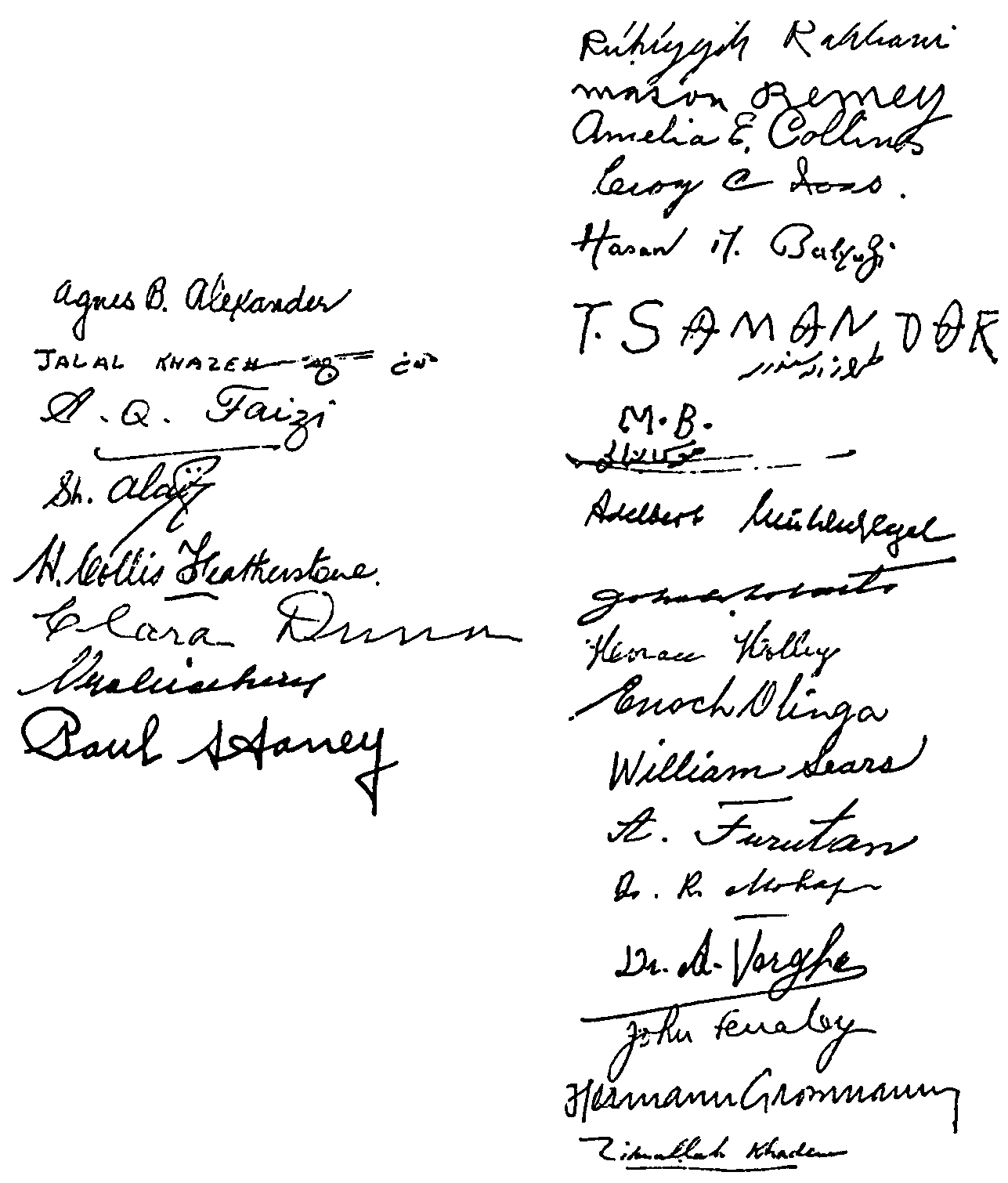 Signatures of the 26 Hands of the Faith present in Bahjí who signed
the Proclamation on November 25, 1957.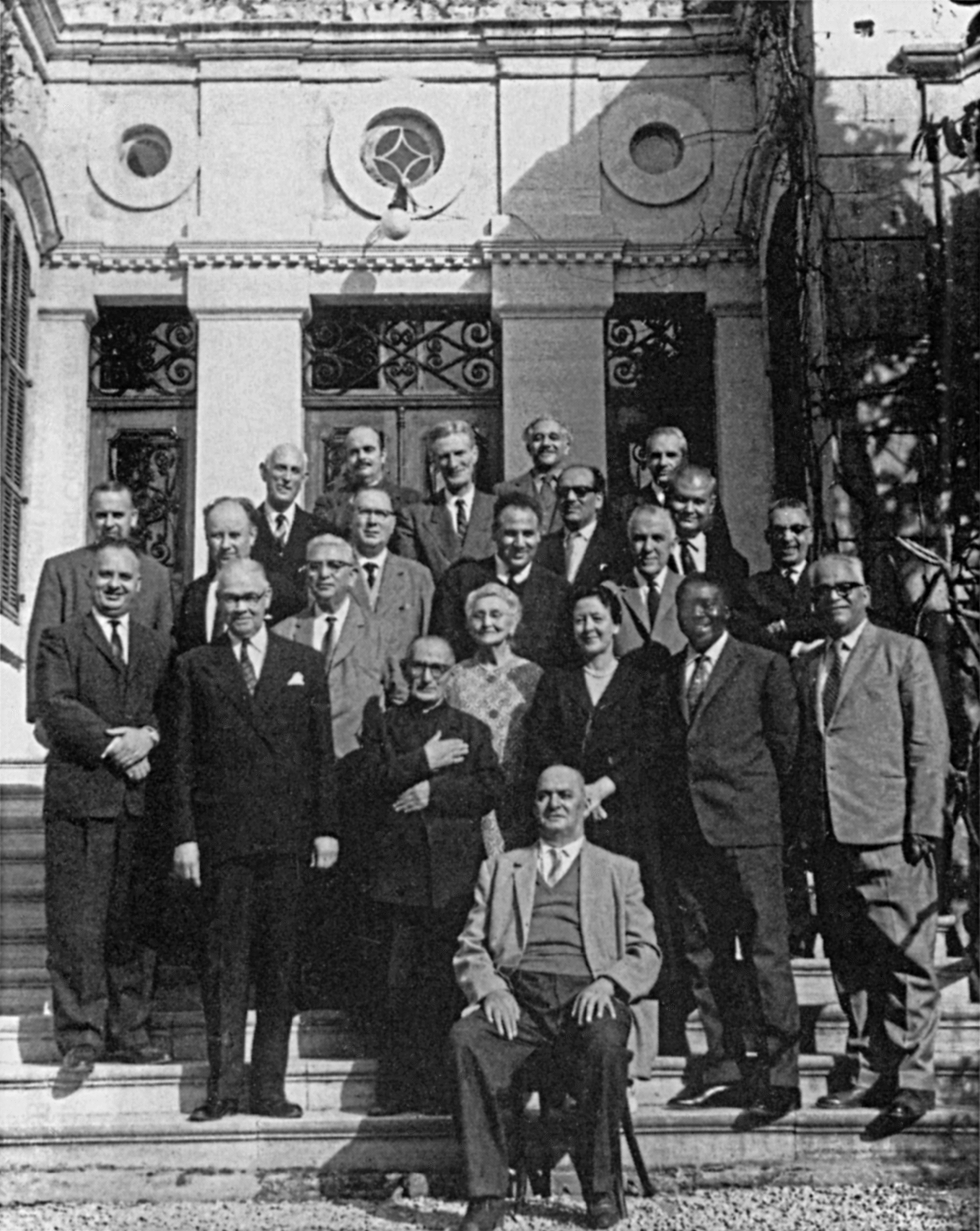 Plenary meeting of the Hands of the Cause, April 1963On the steps of ‘Abdu’l-Bahá’s home:  (seated) Músá Banání; first row,
left to right:  Leroy Ioas, Ṭarázu’lláh Samandarí, Agnes Alexander,
Amatu’l-Bahá Rúḥíyyih Khánum, Enoch Olinga, Jalál Kházeh; second
row, left to right:  Dhikru’lláh Khádem, behind him Collis Featherstone,
Adelbert Mühlschlegel, Shu‘á‘u’lláh ‘Alá’í, Hermann Grossmann,
Raḥmatu’lláh Muhájir, Abu’l-Qásim Faizí, John Robarts, ‘Alí-Muḥammad
Varqá and ‘Alí-Akbar Furútan; back row:  Ugo Giachery, William Sears,
Paul Haney, Ḥasan Balyuzi and John Ferraby.The Ministry of the
Custodians1957-1963An Account of the Stewardship
of the Hands of the CauseWith an IntroductionbyThe Hand of the Cause
Amatu’l-Bahá Rúḥíyyih KhánumBahá’í World Centre
Haifa© 1992 The Universal House of JusticeFirst published 1992
Reprinted with corrections 1997ISBN 0-85398-350—XA Cataloguing-in-Publication number is available
from the British LibraryPrinted and bound in Great Britain by
Biddies Ltd., Guildford and King’s LynnContentsPagePreface.....	.	xviiThe Hands of the Cause of God..	.	xxIntroduction..	.	11957Message from Haifa, Nov. 6, 1957..	.	25Official statement from the Hands of the Cause in the
Holy Land, Haifa; Nov. 15, 1957..	.	26“Bahá’í Hands meet for obsequies”, press report, Haifa; Nov. 18, 1957..	.	26Official statement from the Hands of the Cause in the Holy
Land, Haifa; Nov. 19, 1957..	.	27Unanimous proclamation of the 27 Hands of the Cause,
Bahjí; Nov. 25, 1957..	.	28Affidavit of Corinne True; Nov. 30, 1957..	.	30Hands unanimously constitute a body of nine Hands
at the World Centre; Nov. 25, 1957..	.	31Resolution of the Hands defining duties of the nine Custodians,
Bahjí; Nov. 25, 1957..	.	32Resolution of the Hands defining functions of the nine Custodians
and the International Bahá’í Council; Nov. 25, 1957..	.	34Proclamation from the first conclave; Nov. 25, 1957..	.	35Press release from the World Centre; Nov. 1957..	.	39Statement to all National Spiritual Assemblies from the Hands
of the Cause in the Holy Land; Dec. 2, 1957..	.	40Unanimous pledge of loyalty from 26 National Spiritual Assemblies to the Hands and Custodians..	.	41Cable announcing all properties in Bahjí legally registered Israel
branch American National Spiritual Assembly; Dec. 5, 1957..	.	50Cable appealing to believers to ensure success forthcoming
five Intercontinental Conferences; Dec. 11, 1957..	.	50The passing of Shoghi Effendi by Amatu’l-Bahá
Rúḥíyyih Khánum; Dec. 22, 1957..	.	51Cable, fulfilment of Shoghi Effendi’s plans for Bahjí; Dec. 25, 1957..	.	51.1958All Bahá’í religious festivities suspended for nine months; Jan. 1, 1958..	.	55To all who have left their homeland to pioneer; Jan. 5, 1958..	.	55To the Intercontinental Conference, Kampala; Jan. 23-28, 1958..	.	56Cable to American Hands and National Spiritual Assembly regarding
the statement “A New Bahá’í Era”; Feb. 3, 1958..	.	60To the Hands of the Cause in the Holy Land from the
United States National Spiritual Assembly regarding
“A New Bahá’í Era”; Feb. 4, 1958..	.	61To the members of the National and Regional Spiritual Assemblies
East and West; Feb. 13, 1958..	.	61Cable to the American Hands regarding statement
“A New Bahá’í Era”; Feb. 16, 1958..	.	64To the Hands and National Spiritual Assembly of the United States
regarding the statement “A New Bahá’í Era”; Feb. 17, 1958..	.	64To all National Spiritual Assemblies requesting statistical
information; March 4, 1958..	.	66To the Hand of the Cause Horace Holly regarding the statement
“A New Bahá’í Era”; March 10, 1958..	.	66To all Hands of the Cause regarding the work of the
Custodians and the other Hands; March 21, 1958..	.	67To the Intercontinental Conference, Sydney; March 21-24, 1958..	.	72Cable inviting “believers contribute special memorial fund
beloved Guardian”; April 19, 1958..	.	76To annual Bahá’í conventions, Riḍván message 1958..	.	76Election of the first National Spiritual Assembly of France;
Riḍván 1958..	.	86Pledge of loyalty from the National Spiritual Assembly of France
to the Hands and Custodians..	.	90Cable, death of Ahmad Sohrab; April 27, 1958..	.	90To the Intercontinental Conference, Chicago; May 2-4, 1958..	.	90To all Hands of the Cause; June 12, 1958..	.	98Statement of the Hands of the Cause regarding the Guardianship;
June 12, 1958..	.	100To the Intercontinental Conference, Frankfurt; July 25-29, 1958..	.	102Nine months after the passing of the Guardian, message
of the Custodians to the Bahá’í world; Aug. 8, 1958..	.	106Custodians notify Hands date of the next Conclave,
November 21st; Aug. 11, 1958..	.	108To all National Spiritual Assemblies, the passing of Shoghi Effendi
should not be officially commemorated; Aug. 11, 1958..	.	109.Cable announcing the reopening of pilgrimage; Aug. 24, 1958..	.	110To European National Spiritual Assemblies regarding
distribution of funds contributed at the Frankfurt
Conference; Aug. 31, 1958..	.	110To the Intercontinental Conference, Singapore; Sept. 21-29, 1958..	.	111To various National Spiritual Assemblies regarding erection
of the monument on the Guardian’s resting-place; Oct. 17, 1958..	.	116Cable to the Bahá’í world announcing completion of the
monument on the Guardian’s resting-place; Nov. 1, 1958..	.	117Conclave message to the Bahá’ís of East and West; Dec. 6, 1958..	.	117Message of the Custodians to all Hands; Dec. 26, 1958..	.	1231959To all National Spiritual Assemblies regarding goals still
to be achieved; Jan. 6, 1959..	.	129To all Hands of the Cause conveying general news of
the Bahá’í world; March 17, 1959..	.	131To annual Bahá’í conventions, Riḍván message 1959..	.	134Election of the first National Spiritual Assembly of Turkey;
Riḍván 1959..	.	148Election of the South Pacific Regional National Spiritual
Assembly; Riḍván 1959..	.	151Election of the first National Spiritual Assembly of Burma;
Riḍván 1959..	.	155Election of the first National Spiritual Assembly of Austria;
Riḍván 1959..	.	158Cable, progress of the global Crusade; June 7, 1959..	.	160Cable announcing identification and transfer of the remains
of the Báb’s cousin; June 14, 1959..	.	161Custodians notify Hands date of next Conclave,
October 23rd; June 30, 1959..	.	161Request to new National Spiritual Assemblies for resolution
regarding the Custodians of the Faith; Sept. 2, 1959..	.	162Cable, appeal to German Bahá’í community for pioneers;
Sept. 2, 1959..	.	163To all Hands of the Cause forwarding suggested agenda
for the next Conclave; Sept. 11, 1959..	.	163To all recently formed National Spiritual Assemblies
regarding purchase Temple sites; Oct. 8, 1959..	.	164Cable, removal of remains of the father of Bahá’u’lláh
and reinterment in Bahá’í burial ground; Oct. 9, 1959..	.	165.Cable announcing Horace Holley and John Ferraby as Custodians;
Nov. 5, 1959..	.	165Conclave Message to the Bahá’ís of East and West; Nov. 7, 1959..	.	165To all National Spiritual Assemblies, Hands’ appeal for letters from
the Guardian to be sent to the World Centre; Dec. 4, 1959..	.	171Appeal to all Hands of the Cause and National Spiritual Assemblies
to win the Guardian’s Crusade; Dec. 22, 1959..	.	1711960Letter of the Custodians to all Hands of the Cause; Jan. 8, 1960..	.	177To all Hands forwarding first newsletter issued by
the Custodians; Feb. 11, 1960..	.	178To all National Spiritual Assemblies forwarding from the
Hands their first World Centre newsletter; Feb. 11, 1960..	.	178News from the World Centre; Feb. 11, 1960..	.	178To all National Spiritual Assemblies regarding semi-annual
statistical reports; Feb. 21, 1960..	.	183To annual Bahá’í conventions, Riḍván message 1960..	.	183Cable to all Hands and National Spiritual Assemblies
repudiating Remey claim; April 28, 1960..	.	196Letter to Remey enclosing Hands Holy Land cable; April 30, 1960..	.	197To the National Spiritual Assembly and believers of France re-
garding the visit of Hand of the Cause A. Q. Faizí; May 5, 1960..	.	197Letter of Hands in the Holy Land to all Hands and National
Spiritual Assemblies, with enclosures; May 10, 1960..	.	198To all Hands of the Cause reporting Mr. Faizí’s visit to France;
May 14, 1960..	.	202To all Hands of the Cause and National Spiritual Assemblies
from the Custodians, messages expressing loyalty
to the Hands; May 28, 1960..	.	204To all Hands of the Cause reporting election of new French
National Spiritual Assembly and requesting all Hands send
written personal rejection Remey claim; June 15, 1960..	.	208To all National Spiritual Assemblies, unanimous rejection by all
National Spiritual Assemblies of Remey claim; July 5, 1960..	.	209To all Hands notifying them of the date of the next Conclave
and reporting Remey situation; July 7, 1960..	.	210Cable to all National Spiritual Assemblies announcing the passing
of Hand of the Cause Horace Holley; July 13, 1960..	.	217To all Hands forwarding Newsletter issued by the Custodians;
July 21, 1960..	.	218.To all National Spiritual Assemblies forwarding Newsletter
issued by the Custodians; July 21, 1960..	.	218News from the World Centre; July 21, 1960..	.	219Cable to all National Spiritual Assemblies announcing
expulsion of Remey; July 26, 1960..	.	223Cable to all National Spiritual Assemblies repudiating
Remey’s unfounded claims; Aug. 3, 1960..	.	223To all Hands of the Cause appreciating their prompt approval
expulsion Remey; Aug. 9, 1960..	.	224To all National Spiritual Assemblies regarding the
situation of the Faith in the Middle East; Aug. 27, 1960..	.	228To all Hands of the Cause forwarding suggested agenda
for the next Conclave; Aug. 31, 1960..	.	229Appeal to the Bahá’ís of East and West for upsurge of
activity; Sept. 7, 1960..	.	229To all National Spiritual Assemblies refuting statements of
Remey; Oct. 15, 1960..	.	231Cable announcing corner-stone first European Bahá’í temple
to be laid in Frankfurt, Germany on Nov. 20th; Oct. 29, 1960..	.	236Conclave Message to the Bahá’ís of East and West; Nov. 4, 1960..	.	237Ballot papers for election of the International Bahá’í Council
mailed to all National Spiritual Assemblies; Nov. 13, 1960..	.	245Cable to all National Spiritual Assemblies announcing the passing
of Hand of the Cause Clara Dunn; Nov. 21, 1960..	.	245Cable, occasion laying corner-stone Mother Temple of Europe,
congratulations to German National Spiritual Assembly;
Nov. 24, 1960..	.	2451961To all National Spiritual Assemblies requesting confirmation
of receipt of ballot papers; Jan. 1, 1961..	.	249To all National Spiritual Assemblies suggesting send congratulations
on early completion Mother Temple of Africa; Jan. 4, 1961..	.	249Cable to all National Spiritual Assemblies announcing
laying of the corner-stone of the first European Bahá’í Temple;
Jan. 12, 1961..	.	249Dedication of the Mother Temple of Africa; Jan. 14, 1961..	.	250Cable informing the Bahá’í world of the dedication of the
Mother Temple of Africa; Jan. 24, 1961..	.	253To all National Spiritual Assemblies appealing for funds
to build the Mother Temple of Europe; Feb. 12, 1961..	.	253.To all National Spiritual Assemblies regarding the election of 21 new
National Spiritual Assemblies in Latin America; March 6, 1961..	.	255Cable to all National Spiritual Assemblies enumerating
unprecedented victories past year; March 13, 1961..	.	256Cables to all National Spiritual Assemblies announcing the passing
of Hand of the Cause Corinne True; April 4 and April 6, 1961..	.	257To Sponsoring Regional Assemblies of Latin American
Conventions enclosing Riḍván message; April 10, 1961..	.	257To annual Bahá’í conventions, Riḍván message 1961..	.	258Message of the Custodians to the 21 new National
Spiritual Assemblies of Latin America; Riḍván 1961..	.	274Acknowledgements of receipt of ballots for the election of the
International Bahá’í Council; various dates..	.	282Cable announcing membership of the elected
International Bahá’í Council; April 25, 1961..	.	282Cable instructing previous message (April 25th) be shared with
all Hands and National Spiritual Assemblies; April 26, 1961..	.	282Cable to American National Convention expressing
admiration their spirit and services; May 1, 1961..	.	282Request to new National Spiritual Assemblies for Resolution
supporting the Custodians of the Faith; May 23, 1961..	.	283Cable announcing formation 21 Latin American National
Spiritual Assemblies and other victories; May 28, 1961..	.	284Hands in the Holy Land welcome the International Bahá’í
Council members; June 25, 1961..	.	285Program of joint meeting of the Hands in the Holy Land
and the International Bahá’í Council..	.	285Assignments of the International Bahá’í Council; June 25, 1961..	.	286Cable to the Bahá’í world announcing first meeting of Custodians
and newly-elected International Bahá’í Council; June 25, 1961..	.	286Excerpts from Minutes of first full International Bahá’í
Council meeting; June 25-July 5, 1961..	.	287Cable announcing election of officers of the International
Bahá’í Council; June 29, 1961..	.	291To the 21 National Spiritual Assemblies in Latin America stressing
imperative need for both teaching and economy; July 7, 1961..	.	291To all Hands of the Cause conveying news of activities of the
Hands and recent victories; July 8, 1961..	.	293To all National Spiritual Assemblies regarding voting rights;
July 16, 1961..	.	295To all Hands of the Cause forwarding suggested agenda
for the next Conclave; July 17, 1961..	.	297.Hands in the Holy Land introduction to the World Centre
newsletter; July 31, 1961..	.	298To all 21 Latin American National Spiritual Assemblies regarding
teaching and expansion; Aug. 3, 1961..	.	299To all National Spiritual Assemblies suggesting greetings be sent on
historic occasion dedication Bahá’í Temple, Sydney; Aug. 8, 1961..	.	301To all Hands of the Cause from the Custodians,
general news; Aug. 12, 1961..	.	301To all National Spiritual Assemblies regarding pioneers’
remaining at their posts (with enclosure); Aug. 30, 1961..	.	303To all Hands of the Cause from the Custodians,
general news; Sept. 5, 1961..	.	304To various National Spiritual Assemblies regarding the
Bahá’í situation in Turkey; Sept. 14, 1961..	.	306Dedication of the Mother Temple of the Antipodes; Sept. 15, 1961..	.	309Cable informing the Bahá’í world of the dedication of the
Mother Temple of the Antipodes; Sept. 18, 1961..	.	313Conclave message to the Bahá’ís of East and West; Nov. 5, 1961..	.	313Cable, on occasion 40th anniversary passing of ‘Abdu’l-Bahá,
urging believers hold special prayers for mass conversion;
Nov. 6, 1961..	.	323To all National Spiritual Assemblies regarding pilgrimage
to the World Centre; Dec. 10, 1961..	.	324To all National Spiritual Assemblies regarding World Congress
Arrangements Committee; Dec. 10, 1961..	.	324To the 21 Latin American National Spiritual Assemblies
regarding Bahá’í literature; Dec. 24, 1961..	.	325To all National Spiritual Assemblies requesting that “revered”
not be associated with Hands’ names; Dec. 25, 1961..	.	326To all Hands of the Cause conveying general news of
the Bahá’í world; Dec. 27, 1961..	.	3271962Cable to all National Spiritual Assemblies announcing the passing
of Hand of the Cause Amelia Collins; Jan. 1, 1962..	.	333To all Hands and National Spiritual Assemblies regarding who is
eligible to attend the International Convention; Feb. 22, 1962..	.	333To all National Spiritual Assemblies, semi-annual reports needed
not later than March 15 for Riḍván Message; Feb. 22, 1962..	.	334.To sponsoring Regional Spiritual Assemblies of 11 European goal
countries enclosing Riḍván message; April 12, 1962..	.	334To the Indian National Spiritual Assembly’s representative attending
the first Bahá’í Convention of Ceylon; April 13, 1962..	.	335Election of the first National Spiritual Assembly of Ceylon,
message to the inaugural Convention; April 1962..	.	336Cable congratulating European Teaching Committee,
sixteen years service; April 20, 1962..	.	338Bahá’í world informed Local Spiritual Assemblies may be con-
stituted any time between Riḍván 1962-1963; April 20, 1962..	.	338Cable to Annual American Bahá’í Convention; Riḍván 1962..	.	339To annual Bahá’í Conventions, Riḍván message 1962..	.	340To Conventions for the election of the 11 independent European
National Spiritual Assemblies, Riḍván message 1962..	.	352Cable praising world-wide labours American Bahá’í
community; April 28, 1962..	.	360Cable to all National Spiritual Assemblies enumerating
remarkable victories past year; May 11, 1962..	.	360To all Hands of the Cause notifying them Ḥasan Balyuzi
will serve as provisional Custodian; July 13, 1962..	.	361Cable, Hands postpone date of next Conclave; July 24. 1962..	.	362To the National Spiritual Assemblies of the Goal Countries of
Europe regarding winning their goals; July 27, 1962..	.	362To all National Spiritual Assemblies regarding maintaining
goals won during the World Crusade; July 27, 1962..	.	363To all Hands regarding the forthcoming Conclave, the Inter-
national Convention and the World Congress; July 27, 1962..	.	364To all National Spiritual Assemblies urging the Bahá’ís
to arise and complete the Crusade goals; Aug. 16, 1962..	.	365To all Hands of the Cause conveying general news of
the Bahá’í world; Aug. 22, 1962..	.	366To the National Spiritual Assembly of the United States
concerning the Morocco Case; Aug. 22, 1962..	.	368Cable to the National Spiritual Assembly of the United States
and the National Spiritual Assembly of France concerning the
Morocco Case; Aug. 26 and 28, 1962..	.	369Cable appealing to the Australian Bahá’ís to arise and win
their home-front goals; Sept. 3, 1962..	.	369To all National Spiritual Assemblies requesting semi-annual
reports by Sept. 30th; Sept. 5, 1962..	.	370To all Hands of the Cause regarding Remey sympathizers
in Chile; Sept. 7, 1962..	.	371.To all Hands of the Cause regarding use of the Long Obligatory
Prayer; Sept. 13, 1962..	.	372To the National Spiritual Assembly of the United States
concerning the Morocco Case; Sept. 23, 1962..	.	373To all Hands of the Cause conveying general news of the
Bahá’í world; Sept. 26, 1962..	.	374To all Hands of the Cause reporting Chilean Bahá’ís
denounce Remey; Oct. 10, 1962..	.	375To all National Spiritual Assemblies announcing Hands will publish
statistical pamphlet for World Crusade; Oct. 11, 1962..	.	377Cable to all National Spiritual Assemblies announcing Central
and East African National Spiritual Assembly area has over
50,000 Bahá’ís; Oct. 12, 1962..	.	378Conclave message to the Bahá’ís of East and West; Nov. 4, 1962..	.	378Conclave message to the Bahá’ís of East and West; Nov. 4, 1962..	.	378To all National Spiritual Assemblies sending ballot papers and in-
structions for election Universal House of Justice; Nov. 4, 1962..	.	390Cable to the Bahá’í world sharing news of latest victories
and statistics; Nov. 7, 1962..	.	393To all National Spiritual Assemblies, allocation of delegates;
Nov. 8, 1962..	.	394To all National Spiritual Assemblies regarding publicity policy
for 1963 Riḍván events in Haifa and London; Nov. 25, 1962..	.	395Cable to Bahá’í Wilmette conveying sentences in the Morocco Case
and advising action to be taken; Dec. 17, 1962..	.	397Cables to all National Spiritual Assemblies in Europe and to North
West Africa concerning the Morocco Case; Dec. 23, 1962..	.	397Cables to all National Spiritual Assemblies in the Western Hemisphere
and 12 National Spiritual Assemblies in Africa, Asia and Australasia
concerning the Morocco Case; Dec. 23 and 26, 1962..	.	397Cable to Bahá’í Wilmette informing appeal filed in Morocco Case;
Dec. 25, 1962..	.	398To specific National Spiritual Assemblies requesting them and their
Local Spiritual Assemblies to write directly to the Moroccan
Ambassador; Dec. 27, 1962..	.	3981963To 37 National Spiritual Assemblies informing them of the increase
in number of delegates for their National Conventions;
Jan. 27, 1963..	.	403To all Hands of the Cause forwarding suggested agenda
for the next Conclave; Feb. 18, 1963..	.	403.To the International Bahá’í Council, three Hands appointed to
consult with Congress Arrangements Committee; March 8, 1963..	.	405To all Hands of the Cause forwarding preliminary draft of
the World Congress program; March 11, 1963..	.	405List of National Spiritual Assembly members, 25 March 1963, the Electoral College of the Universal House of Justice..	.	406Cable expressing admiration, gratitude to Chief Executors of the
Divine Plan on achievement of Guardian’s goals; April 1, 1963..	.	413To the National Spiritual Assemblies of the United States and
Europe, information on the Morocco Case; April 4, 1963..	.	414Conclave message cabled to the Bahá’ís of East and West;
April 9, 1963..	.	420Dummy field; Oct. 9, 1959..	.	420Hands of the Cause to the International Bahá’í Council express-
ing appreciation their services and valuable collaboration;
April 12, 1963..	.	421Cabled message to the Bahá’í prisoners in Morocco; April 15, 1963..	.	423Cable to Persian Bahá’ís expressing eve Most Great Jubilee
Hands’ admiration and gratitude; April 15, 1963..	.	424Cable to Persia requesting assure believers ‘Iráq loving
remembrance Holy Shrines; April 19, 1963..	.	424Program of the first International Bahá’í Convention for the
election of the Universal House of Justice; April 21-23, 1963..	.	424Cable announcing election of the Universal House of Justice
and names of its members; April 21, 1963..	.	425Resolution of the Hands of the Cause regarding conduct of their
affairs at the World Centre and abroad; May 9, 1963..	.	426Cable to annual Bahá’í Conventions, Riḍván message;
May 19, 1963..	.	427To the Hands in the Holy Land from the Universal House of
Justice conveying its official address; May 26, 1963..	.	428To all Hands of the Cause conveying Riḍván Message; May 27, 1963..	.	428Hands Holy Land statement to Universal House of Justice recording
events first historic International Bahá’í Convention; June 7, 1963..	.	429Universal House of Justice to Hands Holy Land informing them their
functions as	430To all Hands of the Cause enclosing legal termination Custodian’s
functions; June 14, 1963..	.	430Declaration by the Custodians releasing their powers to the
Universal House of Justice..	.	433Reference Sources..	.	437Index..	.	439PrefaceThis book of messages of the Hands of the Cause, from the passing of the
Guardian of the Bahá’í Faith, in November 1957, to the formation of the
first Universal House of Justice in 1963, is based on the files of the Hands
in the Holy Land and on my personal experience as one of the Custodians
of the Bahá’í Faith for five and a half years.  It does not pretend to be a
history but rather a record of the remarkable and unique accomplishments
of an unpretentious group of world religious officials who, with no fore-
warning or preparation, suddenly, under the most tragic circumstances,
found themselves called upon to seize the helm of their Faith, protect it
from dissolution and schism, win the goals of an ambitious, far-flung,
world ten-year-teaching campaign, which had only reached its half-way
point, and steer it to the victory of unitedly electing its Supreme Body in
1963! In other words, it is a view from the inside looking out, as one of
the Hands in the Holy Land saw it, throughout that dangerous, challeng-
ing, but obviously divinely protected period which will, I am confident,
increasingly be seen as one of the most extraordinary victories—won by a
handful of high-ranking officers of the Bahá’í Faith, as Shoghi Effendi
designated us—ever witnessed in the religious annals of mankind.The texts of these messages, however vital, could never reflect our
concern for the maintenance of the hard-won victories our beloved
Guardian had achieved during his thirty-six years of unremitting labour,
ending his life at 60, far too early an age for these days.We Hands, particularly those who were acting as Custodians in the
Holy Land, passed through perilous shoals indeed as we guided the pre-
cious barque of our Faith on its way through the violent flood of events
that followed upon the loss of our hereditary Guardian.  The Hands were
widely scattered across the world and communication in those days was
almost exclusively confined to air mail and cables.  With exception of the
women Hands, who through age or circumstances were not employed,
almost all the men were earning their living and in no position to cease
doing so.  We all felt that neither our teachings—which preclude a special
class of paid religious clergy—nor our limited resources and our tremen-
dous financial obligations could justify the body of the Hands’ beginning
to live on the Bahá’í Fund; those who were chosen to act at the WorldCentre as Custodians, devoting their full time to its interests, obviously
had to be supported as part of the expense of running our International
Headquarters.  We had a strong sense of the need for economy on the one
hand, and of the stupendous sums of money we should require in order to
win the goals of our Guardian’s World Crusade on the other.It was not the power of our intellect nor our personal capacities which
carried us through that period, but the love and loyalty of our hearts for
Shoghi Effendi, the depth of our devotion to the Faith we believed in, and
the divine guidance, inspiration, and protection which were undoubtedly
vouchsafed to us—else how could we, all over the world, have held the
scattered and diversified community of Bahá’u’lláh together, and victori-
ously won our Guardian’s Crusade, crowning it with the election of the
Universal House of Justice?  The leaders of neither Christianity nor Islám
had succeeded in protecting those world religions from schism, but we
protected ours from it.  How?  By the power vested in us, in the texts of our
Scriptures; by our selfless devotion not only to a man who had died
suddenly and left no direct guidance or instructions behind him, but also
to the great international host of believers now left shepherdless, widely-
scattered, remote and isolated, throughout the continents, seas, wilder-
nesses and islands of the planet.  So tightly knit was the unity among these
followers of Bahá’u’lláh that they proved indivisible in heart, invincible
in faith.  Above all, we owed the power we were able to exert during this
unique crisis to the web of tight, written texts of our teachings that, in
spite of this supreme test, could not be violated and to which we held fast,
sustaining both ourselves and the Bahá’ís down to the tiniest cell of this
great living organism, the Cause of God.  The vast fabric of our Faith was
not without its own inner system of security:  its local and national Bahá’í
bodies constituted a world-wide administrative network, and was in the
largest sense a legal entity.  We had incorporated bodies all over the
world, we had national and international funds of the Faith, we had
fabulous real estate holdings at our World Centre.  On the other hand, we
had obligations that brooked no delay.  We were like a man who is mor-
tally ill but whose life depends on action.  However grief-stricken and lost
we were, we could not delay any action of any kind, for a moment.  There
was no time to pause, to contemplate, to savour our grief.  For almost six
years we ran, we met the challenges, problems, enemies—we ran.After the election of the Universal House of Justice on April 21, 1963,
when the Hands in the Holy Land returned from the World Congress to
Haifa, we held constant meetings in the home of ‘Abdu’l-Bahá with the
newly-elected members of that Supreme Body to hand over to them the
administrative affairs of the Faith.  Files and information were turned over
to them in a steady process of transfer from our interim, provisionalauthority to their permanent established authority according to the Holy
Texts.It is foolish to ask questions of history; it is even more foolish to ask
questions of the Almighty.  The Guardianship had ceased to exist as an
ongoing institution.  The Hands had gloriously crowned their function of
protection of the Cause of God by calling for and supervising the election
of the Universal House of Justice, the Supreme Body of the Bahá’í world;
through the aegis of the Institution of the Counsellors, initiated and sup-
ported by that Supreme Body, the vital functions of propagation and
protection will continue to be carried on.  In 1973 the Hands of the Cause
became a part of the International Teaching Centre and in this capacity,
aside from specific meetings of their own with the Universal House of
Justice, both as individual Hands and as a body, hold regular joint meet-
ings with our Supreme Body.RúḥíyyihThe Hands of the Cause of GodAppointed by Bahá’u’lláh during His ministry, 1863-1892Ḥájí Mullá ‘Alí-Akbar-i-Shahmírzádí, known as Ḥájí Ákhúnd
Ḥájí Mírzá Muḥammad Taqíy-i-Abharí, known as Ibn-i-Abhar
Mírzá Muḥammad-Ḥasan, entitled Adíbu’l-‘Ulamá, known as Adíb
Mírzá ‘Alí-Muḥammad, known as Ibn-i-AṣdaqOutstanding believers referred to by ‘Abdu’l-Bahá as Hands
of the Cause during His ministry,1 1892-1921Áqá Muḥammad-i-Qá’iní, known as Nabíl-i-AkbarMírzá ‘Alí-Muḥammad-i-Varqá, the martyrShaykh Muḥammad-Riḍáy-i-YazdíMullá Ṣádiq-i-Muqaddas, entitled Ismu’lláhu’l-AṣdaqAppointed posthumously by Shoghi Effendi during his ministry,
1921-1957	Date announcedJohn E. Esslemont
[b. 19 May 1874, d. 22 Nov. 1925]	30 Nov. 1925Ḥájí Abú’l-Ḥasan Amín, Trustee of
Ḥuqúqu’lláh [b. ?, d. 27 May 1928]	July 1928Keith Ransom-Kehler
[b. 14 Feb. 1876, d. 23 Oct. 1933]	28 Oct. 1933Martha Root[b. 10 Aug. 1872, d. 28 Sept. 1939]	2 Oct. 1939‘Abdu’l-Jalíl Bey Sa‘d [b. ?, d. 25 June 1942]	25 June 1942Siyyid Muṣṭafá Rúmí [b. ?, d. 13 March 1942]	14 July 1945Muḥammad Taqíy-i-Iṣfahání	14 July 1945[b. ?, d. 13 Dec. 1946]	15 Dec. 1946Louis Gregory
[b. 6 June 1874, d. 30 July 1951]	5 Aug. 1951Roy C. Wilhelm
[b. 17 Sept. 1875, d. 20 Dec. 1951]	23 Dec. 1951John Henry Hyde-Dunn
[b. 5 March 1855, d. 17 Feb. 1941]	26 Apr. 1952Hands of the Cause appointed by Shoghi EffendiFirst contingent, announced 24 December 1951	Date of birth	Date of deathDorothy Baker	21 Dec. 1898	10 Jan. 1954Amelia E. Collins	7 June 1873	1 Jan. 1962‘Alí-Akbar Furútan	29 Apr. 1905	Ugo Giachery	13 May 1896	5 July 1989Hermann Grossmann	16 Feb. 1899	7 July 1968Horace Holley	7 Apr. 1887	12 July 1960Leroy Ioas	15 Feb. 1896	22 July 1965William Sutherland Maxwell	14 Nov. 1874	25 Mar. 1952Charles Mason Remey	15 May 1874	4 Feb. 1974Ṭarázu’lláh Samandarí	17 Oct. 1875	2 Sept. 1968George Townshend	14 June 1876	25 Mar. 1957Valíyu’lláh Varqá	1884	12 Nov. 1955Second contingent, announced 29 February 1952Shu‘á‘u’lláh ‘Alá’í	16 Nov. 1889	16 Nov. 1984Músá Banání	1886	4 Sept. 1971Clara Dunn	12 May 1869	18 Nov. 1960Dhikru’lláh Khádem	1904	13 Nov. 1986Adelbert Mühlschlegel	16 June 1897	29 July 1980Siegfried Schopflocher	1877	27 July 1953Corinne True	1 Nov. 1861	3 Apr. 1961Third contingent, announced October 1957Hasan Balyuzi	7 Sept. 1908	12 Feb. 1980Abu’l-Qásim Faizí	1906	19 Nov. 1980H. Collis Featherstone	5 May 1913	29 Sept. 1990John Ferraby	9 Jan. 1914	5 Sept. 1973Raḥmatu’lláh Muhájir	1923	29 Dec. 1979Enoch Olinga	24 June 1926	16 Sept. 1979John Robarts	2 Nov. 1901	18 June 1991William Sears	28 Mar. 1911	25 Mar. 1992Individual appointments by Shoghi Effendi	Date announcedAmatu’l-Bahá Rúḥíyyih Khánum
[b. 8 Aug. 1910]	26 Mar. 1952Jalál Kházeh
[b. 1897, d. 20 Feb. 1990]	6 Dec. 1953Paul E. Haney
[b. 20 Aug. 1909, d. 3 Dec. 1982]	19 Mar. 1954‘Alí-Muḥammad Varqá
[b. 1911]	15 Nov. 1955Agnes B. Alexander
[b. 21 July 1875, d. 1 Jan. 1971]	27 Mar. 1957IntroductionOne of two things happens to great historic events, either they are lost
sight of temporarily, to sometimes be re-discovered at a later date, or they
form part of the great river of man’s destiny, never for an instant to be
forgotten or submerged.  Of such is the unique period of almost six years
during which the Hands of the Cause of God, appointed during his life-
time by Shoghi Effendi, the Guardian of the Bahá’í Faith, who styled
them the “Chief Stewards of Bahá’u’lláh’s embryonic World Common-
wealth” and its “high-ranking officers”, arose and firmly seized and
guided the destiny of the endangered and grievously shaken body of
Bahá’u’lláh’s followers the world over.  When the appointed and much-
loved Head of our Faith suddenly passed away on November 4, 1957 in
London, we were twenty-seven in number, five women and twenty-two
men, drawn from all continents of the globe, some of whom had never
even met the Guardian personally, indeed, eight of us had only been
appointed to the rank of Hand by Shoghi Effendi a few weeks prior to his
death.  Those of us of longer standing felt great compassion for this last
contingent of our peers, who, in addition to the shock each one of us had
experienced when we were elevated to this high position, were now faced
with the additional shock of the realization that Shoghi Effendi was no
longer there to guide them personally, that this door was closed forever.
The eldest among us, Corinne True, one of the early group of ‘Abdu’l-
Bahá’s disciples in America, was already 96; the youngest, Enoch Olinga,
a native of Uganda, only 31; listing us according to our diminishing ages,
covering sixty-five years of difference, we were, after Corinne True,
Clara Dunn in Australia—herself 88, Amelia Collins at the World Centre,
Ṭarázu’lláh Samandarí in Persia, Mason Remey at the World Centre,
Agnes Alexander in Japan, Músá Banání in Africa, Horace Holley in
America, Shu‘á‘u’lláh ‘Alá’í in Persia, Leroy Ioas at the World Centre, Ugo
Giachery in Italy, Jalál Kházeh in Persia, Adelbert Mühlschlegel and Her-
mann Grossmann in Germany, John Robarts in Africa, Dhikru’lláh Khádem
in Persia, ‘Alí-Akbar Furútan in Persia, Abu’l-Qásim Faizí in Arabia,
Ḥasan Balyuzi in England, Paul Haney in America, Amatu’l-Bahá
Rúḥíyyih Khánum at the World Centre, ‘Alí-Muḥammad Varqá in Persia,
William Sears in Africa, Collis Featherstone in Australia, John Ferraby inEngland, Raḥmatu’lláh Muhájir in Indonesia and Enoch Olinga in Africa.
Among the men five held the title of “Doctor”, two of these being medi-
cal men; some of the others had university degrees but we five women, as
far as I know, held no university degrees.  I go into these details because
this is the backdrop, these the leading actors, as the perilous drama of this
most recent world religion played itself out successfully from November
4, 1957 to April 21, 1963.The words of the Universal House of Justice, the Supreme Body of the
Bahá’í Faith, in its first message to the Bahá’ís of the world, dated April
30, 1963, at the time of the World Congress in London, are the best
tribute to our role in history:  “We do not wish to dwell on the appalling
dangers which faced the infant Cause when it was suddenly deprived of
our beloved Shoghi Effendi, but rather to acknowledge with all the love
and gratitude of our hearts the reality of the sacrifice, the labour, the self-
discipline, the superb stewardship of the Hands of the Cause of God.  We
can think of no more fitting words to express our tribute to these dearly
loved and valiant souls than to recall the words of Bahá’u’lláh Himself:
‘Light and glory, greeting and praise be upon the Hands of His Cause,
through whom the light of long-suffering hath shone forth, and the decla-
ration of authority is proven of God, the Powerful, the Mighty, the Inde-
pendent; and through whom the sea of bestowal hath moved, and the
breeze of the favour of God, the Lord of mankind, hath wafted.’”To this unique testimony should be added the fact that although the
Hands were firmly established as the ruling and guiding body of the
entire Bahá’í world, I can bear witness that never for a single instant were
the Hands influenced by either ambition or self-esteem.  Our sole objec-
tive, the purpose of our every effort, was to succeed in electing in 1963
the Universal House of Justice.  The Universal House of Justice itself
testified that:  “The entire history of religion shows no comparable record
of such strict self-discipline, such absolute loyalty, and such complete
self-abnegation by the leaders of a religion finding themselves suddenly
deprived of their divinely inspired guide.  The debt of gratitude which
mankind for generations, nay, ages to come, owes to this handful of grief-
stricken, steadfast, heroic souls is beyond estimation.”Although Bahá’u’lláh created the Institution of the Hands, appointing
during His own lifetime four distinguished Persian believers to fulfil this
function, and His son and successor, ‘Abdu’l-Bahá, later referred to four
more outstanding Persian followers of His Father as Hands, it remained
for Shoghi Effendi—according to the explicit text of ‘Abdu’l-Bahá’s Will
and Testament the Hands may only be appointed by the Guardian him-
self—to add forty-two more names to this unique list of people heading
the appointive half of Bahá’u’lláh’s World Order, thus raising the total tofifty individuals who have borne this exalted title.  Ten Hands were raised
by him posthumously to this high rank; of these ten I was present when he
nominated six of them after their death.  I gathered from Shoghi Effendi
that the reason he had not designated as Hands these distinguished men
and women during their lifetime was because he considered that, for the
most part, the Bahá’ís were still too immature to accept, without jealousy
and criticism, that a fellow-believer should stand forth from the rank and
file in such a high station, bathed in such a bright light of distinction.  I
remember how surprised I was when he said this.  It was not until six
years before his death that Shoghi Effendi—after thirty years of his.
ministry as Guardian had passed—announced in a cable to the Bahá’í
world, dated December 24, 1951, that the hour was “now ripe take long
inevitably deferred step conformity provisions ‘Abdu’l-Bahá’s Testament
… through appointment first contingent Hands Cause God, twelve in
number …”, linking it to his November 30th message in which he had
outlined detailed plans for the holding of four Intercontinental Confer-
ences in Africa, America, Europe, and Asia, and stating that this step
marked the “inauguration beyond limits World Centre Faith interconti-
nental stage Bahá’í activity”.  Two months later he followed this by the
announcement of the elevation of seven more individuals to the rank of
Hand, thus raising the number to nineteen.  This initiation of the active
functioning of the Institution of the Hands of the Cause under the aegis of
the Guardian was not only an immense step forward in the evolution of
our Faith but an indication that the still small and few in number Bahá’í
communities throughout the world were now mature enough to accept the
guidance and leadership implicit in such a body.  Between March 1952
and March 1957 Shoghi Effendi appointed five more Hands to replace
five who had died, and a month before he passed away he added a final,
last contingent to the Hands of the Cause through raising their number by
eight more, thus bringing us to twenty-seven—three times nine.From 1951 to 1957 Shoghi Effendi constantly supervised and guided
the Institution of the Hands, that half of the institutions of the World
Order of Bahá’u’lláh which has the specialized function to both propa-
gate and protect it.  Like a wise gardener, tending and pruning a rare,
promising and cherished fruit tree, he watched over us as we Hands
served him at the World Centre and in the five continents of the globe.  It
was he who developed the second phase of our activities through adding,
in April 1954, to the powers of our Institution by authorizing us to appoint
Auxiliary Boards.  Looking back, I believe this constant care and encour-
agement he gave us succeeded in creating among us not only a sense of
passionate loyalty and devotion to him, but a sense of belonging, as a
group, to the Institution of the Guardianship.I would never claim that my impressions are a reflection of Shoghi
Effendi’s motives; anyone who ever pretends to really understand the
Centre of the Covenant—be it Bahá’u’lláh, ‘Abdu’l-Bahá, or Shoghi
Effendi—immediately presumes equality, which is of course out of the
question and utterly ridiculous.  However, as a close observer, one has a
right to one’s opinions.  I believe, in choosing those he elevated to the
rank of Hand during their lifetime, Shoghi Effendi was primarily influ-
enced by their already demonstrated devotion and capacity to serve the
Faith, or the indications he saw in them of a great potential capacity to do
so.  In rare cases, such as Corinne True, or “Mother” Dunn, it was, I think,
a well-deserved crown of reward placed upon their heads for a singularly
long and distinguished period of service.  The Guardian was certainly not
influenced for a moment by what the opinion of the Bahá’ís might be of
his choice.  He was equally uninfluenced by how we might personally
feel; three of us were appointed to our face, so to speak:  I was present
when he told Fred Schopflocher at the Pilgrim House table that he was
making him a Hand; Freddie turned so white I thought he was going to
faint!  He told Músá Banání, likewise on his pilgrimage, that he was
appointing him a Hand; Mr. Banání begged not to be!  I was not present
but I heard this.  And he told me, after my father died, that he was appoint-
ing me a Hand in his place; all my tears and remonstrances and begging
him not to had no effect.  Shoghi Effendi was singularly uninfluenceable.Of the thirty-two Hands he appointed during their lifetime the geo-
graphic distribution was as follows:  Holy Land 4, Asia 10, America 6,
Europe 6, Africa 4, Australasia 2; sometimes he associated these appoint-
ments with a continental distribution.  The final eight Hands—whose
names were announced a month before he died and who, with the other
nineteen still living Hands, were suddenly obliged to assume the leader-
ship of the Cause of God pending the time when the Universal House of
Justice could be elected on a firm basis—were characterized in surprising
and significant terms:  he said they had been chosen from four continents
of the globe and represented not only the black and white races but were
of Afnán, Christian, Muslim, Jewish and pagan backgrounds.  Surely this
was a most phenomenal statement, to bring up Enoch Olinga’s “pagan”
background, considering that his immediate ancestors had been Chris-
tians.  It certainly emphasized the total lack of any form of prejudice
within the Bahá’í Faith; I am sure, however, that the Guardian made
Enoch’s appointment, like all the other appointments of Hands, on the
sole basis of individual merit.  I think, moreover, the fact that Enoch was a
black African, from a continent which in many cases still had a paganelement, was an added asset in Shoghi Effendi’s eyes.  It gave the Institu-
tion of the Hands a very broad, world-wide base of not only racial but
religious background.  As Shoghi Effendi never did anything thought-
lessly, we should ponder the implications of the terms he used.  In 1957
there were—and still are—many millions of pagans in the world.Whatever the reason for Shoghi Effendi’s choice of Hands, he once
said to- me that these were the best he had to choose from; I got the
impression he wished he had better.  Knowing myself, and my fellow-
Hands, I am sure all of us lamented in our hearts that we were not
worthier, had not more capacity in every way to serve him.  Before he
died Shoghi Effendi had succeeded in making us feel we were a body to
assist him, a world-wide, developing Institution, with an integral and
essential part to play in promoting the growth and expansion of our Faith.
We were wholly his creation.The Guardian, in a cable to the Bahá’í world dated January 9, 1951,
had proclaimed his “weighty epoch-making decision” to form the first
International Bahá’í Council, the “forerunner” of the “supreme adminis-
trative institution” of the Faith, which was destined to emerge in the
fullness of time, and he characterized this “historic decision” as “marking
most significant milestone evolution Administrative Order Faith Bahá-
’u’lláh course last thirty years.”  Those thirty years were his own ministry
since the passing of ‘Abdu’l-Bahá in 1921.  This first International Bahá’í
Council was not elected but selected by Shoghi Effendi himself from
individual believers of long standing and proven dedication to the service
of the Cause.  Less than one year later, on December 24, 1951, he an-
nounced the names of the first contingent of Hands.  In view of the clear
distinction in the Teachings between the elected Universal House of
Justice and the appointed Hands of the Cause, it seems to me portentous
that the first membership of the International Bahá’í Council included
three people soon to be nominated Hands, and that, at the time of the
beloved Guardian’s passing, five of its officers, so designated by him,
namely, myself as liaison between it and him, Mason Remey, its Presi-
dent, Amelia Collins, its Vice-President, Leroy Ioas, its Secretary Gen-
eral, and Ugo Giachery, its Member at Large—who lived in Italy and
functioned as a European Hand, but frequently visited Haifa at Shoghi
Effendi’s request—were all Hands of the Cause.  In addition to being
members of the International Bahá’í Council, these Hands, resident and
serving at the World Centre, constituted a separate body, specified by
Shoghi Effendi to act as liaison between him and the other Hands
throughout the world, conveying their messages to him and his to them,thus giving us, during his own lifetime, a dual function as Hands directly
serving under him and officers of the International Bahá’í Council.  I
believe that at that particularly dangerous juncture in Bahá’í history this
duality was providential and greatly reinforced the authority and power of
the Custodians when faced by the crisis of his sudden passing.  When that
terrible blow fell upon the Bahá’í world, these five Hands had been
constantly serving under his personal instructions for almost six years.Historic and stirring events moved rapidly during those last years of
the Guardianship:  on June 30, 1952, Shoghi Effendi wrote of the Faith
that “at long last the machinery of its highest institutions has been
erected,” and that around its most holy Shrines “the supreme organs of its
unfolding Order, are, in their embryonic form, unfolding ….”  Block by
block he had been laying the foundations of the future World Common-
wealth of Bahá’u’lláh in what he termed the “heart and nerve-centre” of
the Faith situated in the Holy Land.  By April 1954, two years and four
months after his first announcement of the appointment of Hands of the
Cause, he was able, in a cable addressed to them and to the Bahá’í world,
to state how greatly he valued the support of their members at the World
Centre, citing five particular fields of service that he considered outstand-
ing:  the erection of the superstructure of the Báb’s Shrine on Mount
Carmel; the reinforcement of the World Centre’s ties with the new State;
the extension of international endowments in the Holy Land; and, in his
own words, the “initiation preliminary measures establishment Bahá’í
World Administrative Centre”; to this grandiose picture of our support of
his work he added our participation in the four successive Intercontinen-
tal Teaching Conferences held at the inception of his World Crusade.In this same message an immense step forward took place in the
world-wide function of the Hands—now nineteen in number—four in the
Holy Land and fifteen in the various continents, namely, six in Asia, one
in Africa, four in Europe, one in Australasia and three in the Americas—
through the Guardian’s instructions that these continental Hands should
appoint Auxiliary Boards, of nine members each, to assist them in their
continental areas.  He also specified that in addition to acting as deputies
of the Hands in their respective continents, they would “aid and advise
them in the effective prosecution of the Ten Year Plan” and that, at a later
period, they would assist “in the discharge of their dual and sacred task of
safeguarding the Faith and of promoting its teaching activities.”  In Octo-
ber 1957 Shoghi Effendi implemented this duty to safeguard the Faith,
shortly before his passing, by creating an additional Auxiliary Board,
whose function was to be, under the direct guidance of the Hands of the
Cause, “watching over the security of the Faith”.  He had already stated,
only five months before he passed away, in a general communicationaddressed to both the Hands and the National Spiritual Assemblies, that
the divinely appointed Institution of the Hands of the Faith was entering a
new phase in the unfoldment of “its sacred mission”, and that to their
other functions was now added the “primary obligation” to watch over
and ensure the protection of the Bahá’í World Community “in close
collaboration” with the National Assemblies.The temporary headship of the Bahá’í Faith by the Hands of the Cause
appointed by Shoghi Effendi commenced with his wholly unexpected and
sudden passing through a heart attack in London, England, on November
4, 1957, after he had fully recovered from Asiatic flu, an event which
shook the Bahá’í world to its roots.  I sent a cable as follows, via Haifa
(our usual practice), on that same day, which announced, from the World
Centre, his passing:SHOGHI EFFENDI BELOVED OF ALL HEARTS SACRED TRUST GIVEN
BELIEVERS BY MASTER PASSED AWAY SUDDEN HEART ATTACK IN SLEEP
FOLLOWING ASIATIC FLU.  URGE BELIEVERS REMAIN STEADFAST CLING
INSTITUTION HANDS LOVINGLY REARED RECENTLY REINFORCED EM-
PHASIZED BELOVED GUARDIAN.  ONLY ONENESS HEART ONENESS PUR-
POSE CAN BEFITTINGLY TESTIFY LOYALTY ALL NATIONAL ASSEMBLIES
BELIEVERS DEPARTED GUARDIAN WHO SACRIFICED SELF UTTERLY FOR
SERVICE FAITH.RUHIYYIHOnce this official and tragic announcement had gone forth from the
World Centre, subsequent messages perforce were sent direct from Lon-
don.  On November 5th another cable went out to all National Spiritual
Assemblies:BELOVED ALL HEARTS PRECIOUS GUARDIAN CAUSE GOD PASSED
PEACEFULLY AWAY YESTERDAY AFTER ASIATIC FLU.  APPEAL HANDS
NATIONAL ASSEMBLIES AUXILIARY BOARDS SHELTER BELIEVERS ASSIST
MEET HEARTRENDING SUPREME TEST.  FUNERAL OUR BELOVED GUARD-
IAN SATURDAY LONDON.  HANDS ASSEMBLY BOARD MEMBERS INVITED
ATTEND.  ANY PRESS RELEASE SHOULD STATE MEETING HANDS SHORTLY
HAIFA WILL MAKE ANNOUNCEMENT TO BAHA’I WORLD REGARDING
FUTURE PLANS.  URGE HOLD MEMORIAL MEETINGS SATURDAY.RUHIYYIHThis terrible news evoked throughout the Bahá’í world a passionate
wave of response; cables and letters expressing the shock and sorrow of
the believers and their firm loyalty to the Hands poured in after his
passing.Eighteen Hands of the Cause assembled in London to attend the funeral
of their Guardian.  Those who were unable to be present were either too
old and frail to do so, or, in some cases, were requested to remain at their
posts for the protection of the Faith at this moment of great crisis.The following cables were sent on two successive days after the fu-
neral, held on November 9th in the Great Northern London Cemetery:BELOVED GUARDIAN LAID REST LONDON ACCORDING LAWS AQDAS
BEAUTIFUL BEFITTING SPOT AFTER IMPRESSIVE CEREMONY HELD
PRESENCE MULTITUDE BELIEVERS REPRESENTING OVER TWENTY COUN-
TRIES EAST WEST STOP DOCTORS ASSURE SUDDEN PASSING INVOLVED
NO SUFFERING STOP BLESSED COUNTENANCE BORE EXPRESSION INFINITE
BEAUTY PEACE MAJESTY STOP EIGHTEEN HANDS ASSEMBLED FUNERAL
URGE NATIONAL BODIES REQUEST ALL BELIEVERS HOLD MEMORIAL
MEETINGS EIGHTEENTH NOVEMBER COMMEMORATING DAYSPRING DI-
VINE GUIDANCE WHO HAS LEFT US AFTER THIRTY-SIX YEARS UTTER
SELF-SACRIFICE CEASELESS LABOURS CONSTANT VIGILANCE.RUHIYYIHASSURE FRIENDS BELOVED SACRED GUARDIAN BEFITTINGLY LAID REST
SURROUNDED BY LARGE REPRESENTATIVE GATHERING BELIEVERS EAST
WEST STOP LIGHT OUR LIVES DEPARTED WE MUST NOW STAND FIRM
REMEMBERING PEERLESS EXAMPLE HIS DEDICATION WORK BLESSED
PERFECTION GLORIOUS VICTORIES HE WON PLANS HE LONGED SEE
COMPLETED STOP ONLY REDEDICATION GREATER UNITY STEADFAST
SERVICE CAN BEFITTINGLY SHOW OUR GRIEF MAKE US ACCEPTABLE
HOLY THRESHOLD.RUHIYYIHThe labours of the Hands of the Cause at the time of this unique crisis
followed an unbroken pattern till the day the Universal House of Justice
was elected on April 21, 1963.  The Hands who had gathered in London
met and, in spite of their shock and grief, decided not an instant’s time
must be lost in holding a plenary meeting of our entire body at our World
Centre in the Holy Land.  This was called for November 18th.  Our first act
was to choose a delegation to open the apartment of Shoghi Effendi
which had been sealed by the International Bahá’í Council right after his
passing (in addition to being locked by him when we left Haifa, as was
his usual custom) and to make an exhaustive search for any document he
might have left—a Will or otherwise.  There was no such thing to be
found.The general body of the Hands then met in the upper hall of theMansion of Bahá’u’lláh at Bahjí, near His resting-place, for the first of
their six Conclaves until the election of the Universal House of Justice took
place.  Of all our Conclaves—the only befitting term for such august
gatherings—that first one was the most epoch-making.  Not only were we
dazed and grieving, we were orphans, deprived of our father.  The respon-
sibility for the entire Cause of God, to which each one of us was wholly
consecrated, had been placed in our hands, with neither premonition,
warning nor advice.  Aside from the thought that we were now the only
ones to direct the Bahá’ís of the world, to protect and guide them and to
win the Crusade of our beloved Guardian, we were faced with problems
of inconceivable magnitude.  How to assume the reins of authority, with
no document to support us, other than the general theological statements
about the Hands?  What should we do regarding money, urgently needed
for the monthly upkeep of the Shrines, Holy Places, pilgrim houses, and
gardens, and to pay not only these substantial recurring bills but continue
to finance innumerable vital Bahá’í undertakings throughout the world
which Shoghi Effendi himself had inaugurated and supported from his
funds as Head of the Faith?  What was our legal status, on which hinged
the delicate question that all the international financial assets of the Faith
were in the name of Shoghi Effendi?  What would we say about the
Guardianship?When one adds to the staggering total of the above enumerated prob-
lems the fact that all this rested on the shoulders of twenty-seven Hands,
the first of whom had only been called to their high office six years
previously and the last of whom were appointed a bare four weeks before
Shoghi Effendi passed away, one gets some idea of the state and the
burden of the Hands of the Cause of God.As we sat in the great upstairs hall of the Mansion—so sacred, so
private—our historic Proclamation was worked out; it was signed by all
the Hands of the Cause except Corinne True, then aged 96, who was
unable to travel from the United States to the Holy Land but quite capable
of being one of the signatories by consent of that historic document.  Clara
Dunn, 88, was, however, present in Haifa and signed the document her-
self, but because of age and infirmity was not able to attend our meetings.
When one remembers that of the twenty-five of us gathered in the Man-
sion, most of our Persian Hands spoke little or no English at this time and
none of the Western Hands spoke any Persian except myself—and my
vocabulary in no way covered the issues facing us—and that only two of
the Persian Hands were completely bi-lingual and therefore we had to
translate every word, back and forth—as each Hand, conscious of the
frightening responsibilities resting upon us, insisted on exact translation
of the opinions voiced in the other language not his own—and that thiswent on hour after hour, in day-long sessions, morning and afternoon, one
gets a glimpse of what kind of burdens were added to our sorrow.At this first Conclave we were faced with the inescapable obligation of
voting from amongst the membership of the Hands of the Cause for who
would, if chosen by all of us, accept to live and serve at the World Centre
as one of the nine legal Custodians.  For those who were not already part
of the body of the Hands in Haifa this meant literally burning all their
bridges behind them.  I can remember the words of Paul Haney, an econo-
mist just promoted in the prominent investment firm to which he had
belonged for some years, with the assurance of financial increases and a
substantial pension on retirement, as he bowed his head and said, “You
are only called once.”We had, from our very first Conclave, a fixed procedure:  every morn-
ing we went to pray in the Shrine of Bahá’u’lláh before our meetings
started and our last act every evening was to visit the room in which He
passed away for closing prayers.  If my memory serves me, the longest
Conclave lasted twenty-two days—all the days being the same.  We were
not interested in days off!A policy was established that no notes of individual Hands would be
taken out of that hall, but would be gathered and burned at the end of the
day by one of the Hands.  As our consultations were full, free and frank,
the notes—in discussions involving more than twenty people, where each
one had to wait his turn—were obviously far too pertinent to risk indi-
vidual opinions leaving that room.  Any carelessness, any gossip or specu-
lation at such a juncture could have divided the Hands from each other
and split the Bahá’í Faith.After long and often agonizing consultation and soul-searching—
which took place in discussion at more than one Conclave—we finally
agreed as a body to announce to the Bahá’í world that the Institution of
the Hands, different in both nature and function from the structure consti-
tuting the elected administrative bodies of the Faith, placed us in a sepa-
rate category and we requested the believers not to vote for the Hands of
the Cause in Bahá’í elections.  We Hands burned in the fire of this
weighty decision until it became clear to us that greater strength, diver-
sity, and breadth lay in keeping these two aspects of the system of
Bahá’u’lláh separate and therefore more mobile, each free to function in
its own field.When the Guardian passed away the paramount, supremely urgent task
confronting us at our first Conclave was to ensure that everything con-
nected with the affairs, direction and administration of the Faith was
solidly and speedily vested in the Institution of the Hands.  We were
blessed in the unity and strength we found among ourselves—some of theHands meeting each other for the first time—and also in having the loyal
advice and assistance of Dr. Abraham Weinshall, a distinguished lawyer
who had attended to all the legal affairs of the Guardian for many years,
each one holding the other in high esteem, and whom we now called upon
to advise and assist us.All the legal powers at the World Centre of the Faith—which had been
vested in Shoghi Effendi as the appointed successor of ‘Abdu’l-Bahá—
were left in limbo when he passed away as he himself had made neither a
Will nor a statement of his intentions.  The holdings at the World Centre,
including its sacred Shrines, its historic buildings, hundreds of square
metres of prime real estate, and substantial local bank accounts, were
therefore in great danger.  The Hands were able, however, to successfully
and legally establish the principle that the Guardian held all properties as
the Head of the Faith and not as an individual, and to have this priceless
heritage safely placed in the hands of the Custodians.  A further large
deposit, invested for safekeeping in Switzerland in both his and my name,
I later turned over to the Universal House of Justice after its election.  I
remember remonstrating with Shoghi Effendi, when he made this ar-
rangement, that it was unnecessary to include my name on this account;
but when he passed away so suddenly in London I was in a position, with
grace and dignity, to draw on this money to pay for all his funeral
expenses and our hotel bills and later to design and supervise the con-
struction and erection of the monument, in white Carrara marble, marking
his grave, without turning to any Bahá’í source for assistance.  This was a
great consolation to me in my sorrow and surely reflected the mercy of
God in an hour of terrible trial and suffering.Following the historic inaugural Conclave in Bahjí, from November
18th to the 25th, 1957, one of the first acts of the Custodians was to fulfil
what had been a cherished plan of Shoghi Effendi himself, namely, to tear
down the long, two-storey house occupied by a remnant of the Covenant-
breakers, a building which abutted on the garden wall of the Mansion of
Bahá’u’lláh in Bahjí, towards the north, the legal possession of which he
had acquired, after years of effort, shortly before his passing.  We accom-
plished this in December 1957 not only in a spirit of fidelity to his wishes,
but, in our deep sorrow, longing to please him by fulfilling one of his last
cherished plans for the beautification of the precincts of our Most Holy
Shrine, the Qiblih of our Faith.  As the clouds of dust arose from the
demolition of this ugly building, in some strange way it assuaged our
aching hearts.  It was a revelation to me, when we extended the pattern of
Shoghi Effendi’s garden into the space the demolished building had occu-
pied, to see how, within half a metre, the large symmetrical design of the
existing gardens he had made was completed.Indeed, in the years following his passing, in one field after another,
one plan Shoghi Effendi had made after another, whether in connection
with the Bahá’í properties in the Holy Land or throughout the world in
detailed national plans and objectives, was fulfilled.  This included the
five large Intercontinental Conferences he announced would be held dur-
ing 1958—the midway point of his decade-long global Spiritual Crusade.
In spite of our heartbreak, the fidelity of the Hands was so great we each
went to the Intercontinental Conference the Guardian had specified.  He
had sown and we reaped, and still do, his harvest.In the meetings of the Custodians we almost never worked to an
agenda and had no rigid format.  We had decided, from the time of our
first Conclave that, in order to protect the Cause of God, we would have
no officers, such as President, Chairman, Secretary, etc. lest one of the
male Hands, holding such a position, should begin to assume in the eyes
of the Bahá’ís the function of the leader, and, God forbid, begin to be
seen as a sort of second Guardian in importance.  I think this was one of
our wisest decisions and a great shield for the purity of our services.
Likewise, in the Custodian’s meetings we had no “head”, but took the
chairmanship in rotation.  We did, however, divide our work in the sense
that Persian Hands handled the correspondence in Persian and Arabic and
those of us from the West, all correspondence in western languages.In spite of all our devotion and sacrifices, one of our greatest problems
was to ensure, all the year, every year, that a quorum of Hands was
present in the Holy Land for our decisions.  Within the first two years of
our ministry two of the Custodians found they could not continue to serve
in a permanent capacity at the World Centre, and in order to maintain our
number at nine, it was necessary to select two other Hands to replace
them.  In November of 1959 the Hands announced that John Ferraby and
Horace Holley—an immemorial figure in the development of the Admin-
istrative Order in America, which was the world prototype—had been
chosen to serve as Custodians.During the period of our ministry we were grieved by the death of four
of our fellow-Hands, two of whom were Custodians.  Only eight months
after having been chosen as a Custodian, Horace Holley passed away, in
July 1960; William Sears was called upon to serve as his replacement.  On
January 1, 1962, our dear Amelia Collins died and Ḥasan Balyuzi was
appointed to act as a Custodian temporarily to fill the vacancy created by
her passing.If one is to understand how the Institution of the Hands achieved the
preservation of the Faith between the passing of its hereditary Head and
the election of its Supreme Body, one cannot do so without a clear picture
of the stage of development at which the Faith of Bahá’u’lláh found itselfin 1957.  As early as 1924 Shoghi Effendi stated that the Local and
National Assemblies constituted “the bedrock upon the strength of which
the Universal House of Justice is in future to be firmly established”, and
in 1951 he cabled:  “… Future edifice Universal House of Justice depend-
ing for its stability on sustaining strength pillars erected diversified com-
munities East West.”  In 1953, at the outset of Shoghi Effendi’s World
Crusade—itself a direct projection of ‘Abdu’l-Bahá’s “Tablets of the Divine
Plan” designed to spread His Father’s message throughout the world—
there were only twelve National Spiritual Assemblies; when ‘Abdu’l-
Bahá passed away in 1921 there were none.  One of the major acts of
Shoghi Effendi, two years before his passing, was to call for the election,
in Riḍván 1957, of thirteen National Spiritual Assemblies, two of which
already existed but would change names and areas of jurisdiction, thus
adding eleven in number; these eleven, plus three more which had been
elected in Africa in 1956, brought the total number formed by the Guard-
ian during his thirty-six-year ministry to twenty-six.  The Hands of the
Cause, during our brief custodianship of less than six years, increased this
number to fifty-six.  When Shoghi Effendi succeeded his Grandfather,
‘Abdu’l-Bahá, only thirty-five countries throughout the entire world had
received Bahá’u’lláh’s Message:  two in the Báb’s days, thirteen in Bahá-
’u’lláh’s days, and twenty in ‘Abdu’l-Bahá’s days.  Shoghi Effendi en-
larged this by 219 during the thirty-six years of his ministry; the Hands of
the Faith, during the ministry of the Custodians, added five more.  In his
Riḍván 1957 Message the Guardian informed us there were 4,200 locali-
ties throughout the world where Bahá’ís resided; at the end of his World
Crusade the Hands were able to report this total had reached 11,210—an
increase of over 7,000.It is beyond the scope of this introduction to present all the goals of
Shoghi Effendi’s vast Ten Year Teaching and Consolidation Plan; only
the most arduous and costly tasks which faced the Hands will be men-
tioned.  The Guardian, by the time of his passing, had either inaugurated,
changed, or accomplished some of his own goals; a few, dependent on
political situations, proved unfeasible.  The monetary tasks alone which
faced the Hands were formidable.  Shoghi Effendi had called for the
“doubling” of Bahá’í Houses of Worship.  The “Mother Temple of the
West”, situated in the United States, near Chicago, whose cornerstone
‘Abdu’l-Bahá Himself had laid in 1912, the Guardian had, with the great-
est difficulty, over a period of three decades—decades which included
the “Great Depression” in the United States, which began in 1929 andlasted over ten years—shepherded to completion, and it had been opened
to public worship at the beginning of his Crusade.  However, in the origi-
nal Ten Year Plan goals for this Crusade he stipulated that two more
Temples should be built, one in Asia, one in Europe, the Asian one to be
erected in the Cradle of the Faith, in Teheran, the European one in
Frankfurt, Germany.During the five years prior to Shoghi Effendi’s passing it became
evident there was no hope of building a Mashriqu’l-Adhkár in Persia as
both the official and popular hatred of the Bahá’ís had not modified in
over a century.  The Guardian, saddened and indignant, decided to com-
pensate the steadfast, continuously oppressed and persecuted believers in
that country by erecting not two but three Temples.  He launched, in his
own words, an “ambitious three-fold enterprise, designed to compensate
for the disabilities suffered by the sorely-tried Community of the follow-
ers of His Faith in the land of His birth, aiming at the erection, in locali-
ties as far apart as Frankfurt, Sydney and Kampala, of the Mother Temples
of the European, the Australian and African continents, at a cost of
approximately one million dollars, complementing the Temples already
constructed in the Asiatic and American continents.  One-third of this sum
I, gladly and with a grateful heart, pledge at this auspicious hour, a sum
which, when added to the funds already donated for this laudable purpose
… will constitute well-nigh half of the entire amount required to ensure
the consummation of this stupendous, epoch-making undertaking.”The Guardian, before announcing these decisions, had privately calcu-
lated that about one-half of the cost he already had in hand or was assured
of receiving; the remainder, so to speak, he trusted in God to provide.  He
gave them first the Mother Temple of Africa in its heart, Kampala,
Uganda, and later, to everyone’s joy and surprise, he added the Mother
Temple of the Antipodes in Sydney, Australia, and finally, the last of
those to be built, the Mother Temple of Europe in Frankfurt.  Fortunately
for the Hands, he had already advanced his plans for these three Temples
by approving their designs.  It was a great blessing for the Bahá’ís of the
world that the Commander-in-Chief of the forces of Bahá’u’lláh’s world-
conquering spiritual army had announced and set in motion himself such
momentous projects.  But think of the agony of twenty-seven heart-broken
Hands faced with the duty of fulfilling these commitments!  The corner-
stone of the African Temple in Kampala was laid on January 26, 1958;
that of Sydney on March 22, 1958; and that of Frankfurt on November 20,
1960.  Triumphantly the Custodians were able to see the first of theseprecious Houses of Worship, chosen by our beloved Guardian himself,
opened to public worship, in Kampala on January 15, 1961, and the one
in Sydney on September 16, 1961.  The purchase of the land and com-
mencement of work had been more complicated in Germany and the
foundation-stone for the Mother Temple of Europe was not laid until No-
vember 1960; its superstructure was completed in November 1962 during
the ministry of the Hands but the Temple was not opened to public worship
until July 4, 1964.It is, I think, impossible for others to understand how hard the Hands in
the Holy Land daily worked, how much we struggled to raise the money
for and to build these three large and imposing edifices for Shoghi Ef-
fendi.  Many times the diminishing number of Hands resident at the World
Centre have said to each other:  “We could not again pass through even
five minutes of the suffering we went through in those years!”One of our most pressing worries concerned the heavy financial obli-
gations left us in the plans of Shoghi Effendi regarding not only the
construction of Bahá’í Temples but other properties, and the monetary
support we had to give to the new National Bahá’í Assemblies in devel-
oping countries.  The national Bahá’í bodies in a position to provide any
substantial aid at that period were those of Írán and America.The main income of the Hands was from the contributions of the
Persian Bahá’í community, which was the oldest and at that time the most
affluent Bahá’í community in the world.  This monetary aid we estimated
at about $100,000 a year.  In June 1960, as we considered our financial
position, we felt obliged to vote this entire sum for Temple construction,
the expenses of the Institution of the Hands and support to the National
Assemblies, nearly all of which at that period were not self-supporting
and received most of their annual budget from the Hands at the World
Centre.The munificent financial contributions of our fellow-Hand and Custo-
dian Amelia Collins were of great assistance to the Hands; her outstand-
ing generosity afforded infinite comfort to our heavily-burdened minds
and hearts as we faced the ever-increasing financial needs of the Faith.
The following minute from our Conclave meeting in 1959 conveys only one
instance of her magnanimous spirit:  “Milly offered to provide one-third
entire sum to be given by Hands Holy Land to Hands in the continents.”The Hands living at the World Centre practised rigid economy; as the
pilgrimage had been suspended for a nine-month period of mourning
throughout the Bahá’í world after the passing of Shoghi Effendi, our
Eastern and Western Pilgrim Houses were available and the newly-chosen
Custodians and their wives resided in them for some time, only moving to
more suitable accommodation when the pilgrimage was reopened.With very few exceptions, the Hands had all been, at some period,
members of various National Spiritual Assemblies; they were highly in-
formed and highly skilled Bahá’ís.  They not only had a right to hold
individual opinions but did so very strongly.  Like most consultative bod-
ies, we got over the bumps, the exasperation at interminable waits for
one’s turn to speak, the long-windedness which our passionate sense of
responsibility and the fact that most of us were public speakers, produced.
But there was one agonizing issue we could not agree on.  Year after year
we could come to no conclusion about whether the Guardianship was
closed for the period of this Faith.  The death of Shoghi Effendi had really
been like an arrow shot into our hearts.  Each one struggled with his
bereavement in his own way.  One of us, Mason Remey, one of the oldest
and most distinguished, solved his personal dilemma by concluding that
the Bahá’í Faith could not go on without a Guardian and that undoubtedly
Shoghi Effendi’s successor was himself—for various invalid and unprov-
able reasons, such as that he was one of the earliest, famous believers of
the West, had been made a Hand of the Cause by Shoghi Effendi and
President of the International Bahá’í Council.  All this was true, but it still
did not make him the second Guardian.  Mason Remey’s activities, begin-
ning in 1960, when he “proclaimed” himself the second Guardian, were a
profound source of embarrassment to his fellow-Hands who, in addition
to all their other heavy, heartbreaking responsibilities, now found them-
selves obliged to progressively remonstrate with, admonish, warn, expose
and finally excommunicate him.  This extraordinary and sudden display of
unexpected pride and conceit passed over the Bahá’í world, producing a
brief flutter in France, a passing ripple in Chile and sundry vibrations in
the United States, Pakistan and one or two other countries, and was soon
gone forever.  For those who, like myself and Paul Haney, had known and
loved him all our lives, and Milly Collins, who had been a particularly old
friend and co-worker, it was a very bitter and tragic experience.  Unfollowed
and unmourned, alone and isolated in his old age, when he died he was
buried by his young secretary who was not a Bahá’í.  Although this whole
episode had no effect on the Faith, it added to the burdens of the Custodi-
ans, consumed hours of consideration better spent on constructive mat-
ters, and saddened our hearts.  Like any branch cut off from the root, the
Remey incident withered away.Far more distressing to the Custodians, and indeed to the entire Bahá’í
world, was the case of the fourteen Bahá’í prisoners in Morocco, three of
whom were condemned to death and five to life imprisonment for no
other reason than their religious beliefs.  Comparable to the case of the
Persian Bahá’ís during the lifetime of Shoghi Effendi, in 1955, when a
violent national attack on the part of the fanatical Muslim clergy tookplace in Írán, headed by a particularly vehement priest who accused the
Bahá’ís, over the national radio as well as from the pulpit, of being the
enemies of Islám, and produced a major crisis in the fortunes of the
Bahá’í Faith, now, in another continent, a very similar storm of alarming
proportions blew up.  Though few in number, the Bahá’í community in
Morocco was firmly established and valiant in spirit.  The first signs of
this alarming crisis appeared in 1961; on December 7th, an article ap-
peared in the nationally prominent newspaper Al Alam, lamenting the
decline of Islám and attacking the Bahá’í Faith.Suddenly a spotlight was focused on a small group of Bahá’ís in the
northern provincial town of Nador who were imprisoned and accused,
fundamentally, of heresy, some of them being sentenced to death.  From
its onset this case became a constant preoccupation of the Custodians;
ceaseless anxiety and effort, and in the end acute anguish, became our
daily lot as the date for the execution of three of the prisoners in that city
approached.  The extraordinary amount of material and comment covering
this case—which began in April 1962 and ended in December 1963—
cannot be presented here.  The facts, the highlights, and some of the major
documents are, however, included.The Moroccan case involved the imprisonment of 14 Bahá’ís in three
cities, 7 in Nador, 2 in Fez, and 5 in Tetuan in the northern Province of
Nador; the arrest of the first five took place on April 10, 1962.  Already,
however, throughout the Riff area religious opposition of the Muslim
community had been steadily increasing; some of the homes of the
Bahá’ís had been searched by the police and their Bahá’í literature
seized, and in January 1962 a well-known Professor of Fine Arts at the
University of Tetuan was dismissed from his post and warned to have no
association with his co-religionists.  Another Bahá’í, a resident of Nador,
lost his government job shortly thereafter.All the accused were men of good repute; with one exception they
were all young men, holding respected jobs, with some standing in the
community; among them was a teacher, a Customs official and a police
inspector.  Six of them were single, eight were married, and seven had
children.  The youngest was only 20 years old, the eldest 38.  One of the
first five arrested, under police interrogation, was hung upside down by
the feet but refused to divulge the names of any other Bahá’ís; all of themwere brutally treated; they were arrested without any charge and held in
prison for four days before being brought to Court on April 15th.On October 31st the fourteen Bahá’í men were brought to the Regional
Court of Nador to hear the charges against them and were formally
accused of:  Rebellion, Disorder, Attack on Public Security, Forming an
Association of Criminals, and Attack on Religious Faith.  The difference
between Bahá’í religious laws—fasting, prayer, pilgrimage, etc.—and
those of Islám were compared in detail by the Court.The first intimation we received at the World Centre of the arrest of
the Bahá’ís was a newspaper article from Morocco; on April 14th, news
of these happenings burst in the press through an article in the prestigious
Le Courier du Maroc.  While the case was being widely publicized in
Moroccan newspapers and spreading to the foreign press, the Custodians
were constantly in touch with the Bahá’í National Spiritual Assemblies—
in those days 44 in number—most notably that of the United States of
America, in which country is situated the seat of the United Nations, by
which we were recognized as a Non-Governmental Organization with
observer status, under the title of the “Bahá’í International Community”,
which officially represented at that time Bahá’í communities in 257 coun-
tries, territories and dependencies.  All national Bahá’í bodies were like-
wise urged to bring as much pressure, by every means within their power,
upon the Moroccan authorities in defence of the innocence of their fellow
believers, whilst the Bahá’ís of the entire world, with full hearts, prayed
for their protection and release.Between the date the Moroccan Bahá’ís had been arrested, in April,
and the stage of our open, world-wide publicity, every effort to protect
the prisoners and prove their innocence had been undertaken by the
Hands in the Holy Land.  Two distinguished Moroccan lawyers had been
engaged in their defence and a famous French lawyer had come from Paris
to join them.The Custodians felt very strongly that no attack should be made on the
central authorities but that the blame should rest—where it in fact origi-
nated—on a small, fanatical, prejudiced and misinformed group of local
leaders, who unfortunately at that period did not seem susceptible to any
central State control from Rabat.Throughout the hearings it was repeatedly asserted that one of the
cardinal teachings of the Bahá’í Faith is obedience to government, that the
Bahá’í International Community is accredited to agencies of the United
Nations as a Non-Governmental Organization, and so on, to no avail.On December 14, 1962 the Regional Court of Nador pronounced its
verdict.  Of the original 14 people involved in the case, four were acquitted,
stating they were Muslims, one was acquitted through what appears to befamily connections, one was released from prison on 15 years’ probation
because he was a serious diabetic, five were committed to life imprison-
ment and three were condemned to death.The announcement of these sentences stunned the Bahá’í world.  It also
stunned the media.  The new Moroccan Constitution had just been over-
whelmingly accepted by a national referendum and on December 7th,
three days before the Bahá’í trial opened, Morocco had voted in the
United Nations in favour of a resolution for a draft convention on the
elimination of all forms of religious intolerance.On January 1st all National and Local Bahá’í Spiritual Assemblies
were requested by the Custodians to cable His Majesty the King of
Morocco appealing for justice for the Bahá’ís.  This universal demonstra-
tion of international Bahá’í solidarity would leave no doubt in the minds
of the authorities of the world-wide existence of the Bahá’í community.For those of us in Haifa who had lived, under the aegis of our beloved
Guardian, through the agonizing days in 1955 when another group of
Bahá’ís were being unjustly persecuted, that time in Persia where the
friends suffered senseless acts of barbarism, murder, rape and pillage of
property, it was history repeating itself—but with no Shoghi Effendi at
the helm to guide and comfort us.  We had to pray, act, endure the heavy-
footed hours that never seemed to pass as the time for the execution of
our fellow-Bahá’ís drew nearer and nearer.  The burden of anxiety for the
fate of their co-religionists was shared by the entire Bahá’í world; the
burden of responsibility and decision, however, fell upon the Hands of
the Cause, particularly the body of the Custodians in Haifa, and was,
indeed, an agonizing and almost insupportable burden to bear.“The Moroccan Case” ran for some twenty months.  Ultimately by
decision of the Moroccan Supreme Court all Bahá’í prisoners were set
free on December 13, 1963.  The civil authorities not only released and
fully exonerated them from any culpability but paid them financial com-
pensation for their loss of freedom to earn their living and, in a few cases,
where they were employed by the Government, indemnified them.  All
National Spiritual Assemblies, wherever possible, were asked by the Uni-
versal House of Justice to express gratification, through the Moroccan
Embassy or Consulate in their areas, to the King for this decision of the
Supreme Court.In Shoghi Effendi’s vision for the development of the World Adminis-
trative Centre on the great semi-circular “arc” he laid out on Mount
Carmel, he foresaw a Seat for its supreme governorship and Centres for
the study of the Holy Texts and for the protection and teaching of the
Faith, under the supervision of the Hands of the Cause, as well as an
International Archives.  Before he passed away the Guardian himselfchose both the site and the Grecian style of architecture for our museum
of historical material, the International Bahá’í Archives; this building was
erected under his own supervision, but he passed away before the
completion of the interior and was not able personally to arrange the
unique and historic exhibits he had long been collecting.  The accomplish-
ment of this task was one of the labours of love of the Hands of the
Cause.  It was opened to Bahá’í pilgrims in the winter of 1961.One of the final and major accomplishments of the Hands at the end of
this historic five-and-a-half-year period was to work out, during our last
Conclave, in Bahjí—to a great extent due to the vision of our fellow-Hand
Raḥmatu’lláh Muhájir—a projected nine-year plan, involving no less than
sixty-nine national teaching plans, which was to begin in Riḍván 1964
and end in Riḍván 1973, thus continuing the unbroken sequence of the
implementation of ‘Abdu’l-Bahá’s “Divine Plan” for the spiritual con-
quest of the globe.  This was submitted to our Supreme Body, the Univer-
sal House of Justice, which adapted and adopted many of our suggestions
when it finalized the details of its majestic Nine Year Plan.The Hands of the Faith and the members of the International Bahá’í
Council were tremendously excited by the prospect of the first election of
the Universal House of Justice, which was to take place on the Centenary
of the Declaration of Bahá’u’lláh’s Mission in Baghdád in 1863.  One
evening, as one of the Council members was sitting with me in the home
of ‘Abdu’l-Bahá and we were discussing the forthcoming International
Bahá’í Convention and election and where it should be held, the idea was
suggested by him that it might be possible to hold it in that house.  As the
electoral college of the Universal House of Justice is composed of the
nine members of all National or Regional Spiritual Assemblies and there
were at that time fifty-six of these national bodies, we would need space
to accommodate 504 delegates, plus the Hands of the Cause and members
of the International Bahá’í Council.  We measured the large main hall and
adjoining rooms and concluded that by removing all the twelve doors on
the four sides of the hall we might be able to do this.  It was ‘Abdu’l-Bahá
Himself Who, in His Will and Testament, had elaborated the nature and
duties of both the Universal House of Justice and the Hands of the Cause;
what could be more sacred and befitting than for the Hands to hold the
election of the first Universal House of Justice in His home?In preparation for this election the Hands in the Holy Land, five years
after the passing of the beloved Guardian, wrote to all National Spiritual
Assemblies on November 4, 1962, enclosing nine ballot papers with full
details of how to fill them out and who was eligible for election.  In this
letter, while not prohibiting the delegates from voting for any male Hands
of the Cause, we requested them to leave the Hands free to discharge theduties of their own institution.  During the years of our ministry all such
momentous decisions were made after exhaustive consultation and ardent
prayers for guidance.On April 21, 1963, the delegates, many of them in native costume,
stepped forward as the roll call was read and cast their votes; the absentee
votes of delegates unable to attend, carefully sealed in double envelopes
to ensure secrecy, were likewise deposited in the ballot box, which was
later sealed and locked and shut into a locked room of ‘Abdu’l-Bahá’s
home while all the Hands and delegates present in the Holy Land pro-
ceeded to the Tomb of Bahá’u’lláh in Bahjí to render praise and thanks-
giving to Him for this great victory.The goals of the Guardian had been won by the Bahá’ís of the world,
under the leadership of the Hands of the Cause he had appointed.  The
election of the Universal House of Justice at the World Centre had been
triumphantly held.  Both bodies now proceeded to London to attend the
World Centennial Congress he himself had planned.Although the ministry of the Custodians terminated with the election of
the Universal House of Justice, this date did not end the painstaking
services of our august institution; the crowning event of our custodianship
at the end of our beloved Guardian’s World Crusade was the celebration
of the Most Great Jubilee, during the period of Riḍván, held from April
28—May 2, 1963, in London.  In Shoghi Effendi’s original announcement
it was hoped that this centennial anniversary could take place in Baghdád,
the scene of the Declaration of Bahá’u’lláh’s Prophetic Mission.  Circum-
stances, however, made this impracticable and the Hands decided to hold
it in London, a city with many precious historic associations with both
‘Abdu’l-Bahá and Shoghi Effendi, who studied at Oxford University
prior to becoming the Guardian of the Bahá’í Faith when his Grandfather
died in 1921.As we cast about for a befitting venue for this great Congress planned
by Shoghi Effendi, we found that the unique and beautiful Royal Albert
Hall, in the heart of London, famous as a centre for concerts and confer-
ences, which accommodates about 7,000 people, could be rented for our
great occasion.  Bahá’ís from all over the world, including Hands and
administrators, Knights of Bahá’u’lláh and pioneers, were present, and
the audience was addressed by members of the Institutions of both the
Hands and the Universal House of Justice.  In this wonderful fulfilment of
the Guardian’s own plan for the culmination of his World Crusade my
greatest joy was the words addressed to us by various indigenous tribes-
men from the continents and islands of the globe, whether the much-
loved “Uncle Fred”, an illiterate Australian Aborigine, who said, after
describing his journey from Australia as being carried across the ocean in“a great new flying kangaroo” and being set down in London:  “Yes, dear
friends, I am glad to see the people here, like flowers of all colours ….
Bahá’u’lláh has given me a good life ….  I have joy in my heart”, or the
cheerful Bahá’í from the Mentawai Islands of Indonesia, who assured us
that if we could see him minus his European suit of clothes he was
tattooed from head to toe!  For all of us—largely sophisticates from Asia,
Europe and North America—it was a revelation to witness the aplomb,
wisdom and highly appropriate sentiments expressed by these fellow
Bahá’ís from areas often referred to as “the developing countries”.There was an unprecedented feeling of happiness and oneness of spirit
in this great Congress and the attendants lapped their first, newly-elected
Universal House of Justice, presented to them by the Hands of the Cause,
in a great wave of welcome and love.  I am sure all the Hands of the Cause
felt that Shoghi Effendi’s desires had been fulfilled.The Ministry of the
Custodians1957Alláh-u-AbháHaifa, IsraelNovember 6, 1957Rúḥíyyih Khánum telephoned me on the evening of November 4th, of
the great calamity which had stricken the Bahá’í world, in the passing of
our dearly beloved Guardian, in London, during the early morning hours
of November 4th.During our conversation it was decided I would remain in Haifa and
take all precautions to protect the Holy Places, the Guardian’s apartment,
where all his records were kept, and the Faith from attack by the enemies
of the Faith here.The following actions were taken:1.	The Guardian’s apartment and office had been locked, so no one
could enter it during his absence.  We assured ourselves that it was care-
fully locked, and barriers were placed in front of the door so no one could
enter.  We then locked and put iron bars across the door to the entrance of
the living quarters.  These iron bars were padlocked.  All the keys to the
apartment were then sealed in an envelope, which envelope was signed
by Sylvia Ioas, Jessie Revell, Ethel Revell and Leroy Ioas and placed in
the safe of my office, in such a way that if the envelope was tampered
with in any way, it would be seen immediately.We then arranged for the Guardian’s trusted servant to sleep outside
the doors of the apartment and office; likewise another trusted servant to
sleep at the foot of the steps, so no one could gain access to the area.During the daytime, we maintained extra Bahá’ís in the building, so no
access could be gained.2.	The Shrine of Bahá’u’lláh was guarded night and day, and one of
the Bahá’ís slept in the Shrine each night.3.	The same action was taken with regard to the Shrine of the Báb.4.	The same action was taken with regard to the Mansion at Bahjí.The sealing of the Guardian’s apartment and office was done in the
presence of the four members of the International Council here, who have
signed this document, in attestation thereof.The envelope in which the keys to the apartment were sealed, is attached.Leroy C. Ioas[Signed as follows]Leroy IoasSylvia IoasEthel RevellJessie RevellHands in the Holy Land
official statementHaifa, IsraelNovember 15, 1957Alláh-u-Abhá!Rúḥíyyih Khánum, Mr. Remey, Mrs. Collins, Dr. Giachery, and Mr.
Ioas arrived from Lydda airport about 10:50 a.m. November 15th, from
the funeral of the dearly beloved Guardian.The five Hands of the Cause, named above, then secured the sealed
envelope with the keys to the Guardian’s apartment, opened it, and pro-
ceeded to enter the apartment, at 11:10 a.m.We immediately proceeded to the safe where sacred documents were
preserved, and the logical place where the Will of the beloved Guardian
would be kept.The safe was sealed with tape, which was signed by all Hands and then
countersigned, and then sealed with sealing wax, on the upper and lower
doors of the safe.  This was completed at 11:15 a.m.The keys of the safe were then placed in an envelope which was sealed
with sealing wax, and signed by the Hands.  This was done immediately,
and delivered to the Guardian’s Assistant Secretary, Mr. Leroy Ioas,
Hand of the Faith, who placed it in the safe in his office.As an additional measure of precaution, the drawers of the desk of the
Guardian were sealed, and the seals countersigned.  This was concluded at
12:07 p.m.The five Hands of the Faith who were present at all times sign this
document in attestation thereto.[Signed as follows]Rúḥíyyih	Mason Remey	Amelia E. CollinsUgo Giachery	Leroy C. IoasPress release in The Jerusalem Post
“Bahá’í ‘Hands’ meet for obsequies”Haifa, Monday
November 18, 1957A memorial ceremony for His Eminence Shoghi Effendi Rabbani,
World Head of the Bahá’í Faith, who died in London on November 4, washeld this afternoon at the Shrine of Bahá’u’lláh, world centre of the
Bahá’í Faith, north of Acre.  The ceremony was held at 2 p.m. correspond-
ing to the exact hour of the interment of the Guardian of the Faith in
London.  Memorial services are being held by national and local Bahá’í
assemblies in all parts of the world today.Twenty-six of the 27 ‘Hands’ of the Bahá’í Faith throughout the world
arrived yesterday to take part in the service.The “Hands of the Cause”, as the elders of the Faith are called, have
come from five continents.  They include one who knew Bahá’u’lláh, the
founder of the Bahá’í Faith; an 88-year-old woman from Australia, who
had to travel with her nurse; the only Negro “Hand”, who comes from the
Cameroons in Africa; and others from Britain, the Americas, Japan, Indo-
nesia, Australia, Iran, Germany, Italy, Uganda, Rhodesia and the Union
of South Africa.Messages of condolence continue to arrive at the International Bahá’í
Council from all parts of the world, from government heads, educators
and people from all walks of life.Hands in the Holy Land
official statementHaifa, IsraelNovember 19, 1957Alláh-u-Abhá!This morning immediately after 9:00 a.m. we, the five Hands of the
Cause assigned to service at the World Centre of the Faith, Rúḥíyyih
Khánum, Mason Remey, Amelia E. Collins, Ugo Giachery and Leroy
Ioas, as well as Hands of the Cause Ḥasan Balyuzi, a member of the
Afnán family, Mr. Horace Holley, representing the believers of the West-
ern Hemisphere, Músá Banání, representing the believers of the African
continent, and Dr. ‘Alí-Muḥammad Varqá, Trustee of the beloved Guard-
ian, representing also the Asian continent, (totalling to the number of
Bahá) have met, in order to open the Guardian’s safe and desk [and]
search for a Will and Testament if one was executed by Shoghi Effendi.They found that the seals placed on the safe by the five Hands in the
Holy Land were intact and untouched; and similarly the seals containing
the keys to the safe were intact and untouched and similarly that the
sealed desk was intact.The undersigned nine Hands of the Cause, appointed by the firstGuardian, Shoghi Effendi, each in the presence of the others, do hereby
individually and collectively certify to the following:That the safe and desk have been opened and searched and the non-
existence of a Will and Testament executed by Shoghi Effendi was defi-
nitely established.[Signed as follows]Rúḥíyyih	Mason Remey	Amelia E. CollinsUgo Giachery	Leroy Ioas	Ḥasan M. BalyuziHorace Holley	M.B. [Músá Banání]	Dr. A. VarghaUnanimous proclamation
of the 27 Hands of the Cause of GodMansion of Bahá’u’lláh
Bahjí, ‘Akká, Israel
November 25, 1957We the undersigned:Ruhiyyih RabbaniCharles Mason Remey (who is President of the International Bahá’í
Council)Amelia E. Collins (who is Vice President of the International Bahá’í
Council)Leroy C. Ioas (who is Secretary General of the International Bahá’í
Council)Dr. Ugo Giachery (who is member-at-large of the International Bahá’í
Council and Chairman of the National Spiritual Assembly of the
Bahá’ís of Italy and Switzerland)Hasan M. Balyuzi (who is Chairman of the National Spiritual Assembly
of the Bahá’ís of the British Isles)Shoaullah Ala’i (who is Chairman of the National Spiritual Assembly of
the Bahá’ís of Iran)Ali Akbar Furutan (who is Secretary of the National Spiritual Assembly
of the Bahá’ís of Iran)Zikrullah Khadem (who is Treasurer of the National Spiritual Assembly
of the Bahá’ís of Iran)Dr. Ali Mohammad Varqa (who is a member of the National Spiritual
Assembly of the Bahá’ís of Iran)Tarazullah Samandari (who is a resident of Shiraz, Iran)Djalal Khazeh (who is a resident of Teheran, Iran)John Ferraby (who is Secretary of the National Spiritual Assembly of the
Bahá’ís of the British IslesPaul E. Haney (who is Chairman of the National Spiritual Assembly of
the Bahá’ís of the United States)Horace Holley (who is Secretary of the National Spiritual Assembly of
the Bahá’ís of the United States)Abul Qasim F. TeheraniDr. Adelbert Mhlschlegel (who is a member of the National Spiritual
Assembly of the Bahá’ís of Germany and Austria)Dr. Hermann Grossmann (who is a resident of Neckargemünd, Germany)
Musa Banani (who is a resident of Kampala, Uganda)William Sears (who is Chairman of the National Spiritual Assembly of
the Bahá’ís of South and West Africa)John Robarts (who is Recording Secretary of the National Spiritual
Assembly of the Bahá’ís of South and West Africa)Enoch Olinga (who is a member of the National Spiritual Assembly of
the Bahá’ís of North West Africa)Agnes Alexander (who is a member of the National Spiritual Assembly of
the Bahá’ís of North East Asia)H. Collis Featherstone (who is Chairman of the National Spiritual Assem-
bly of the Bahá’ís of Australia)Clara Dunn (who is a resident of Sydney, Australia)Dr. Rahmatullah Mohajer (who is a member of the National Spiritual
Assembly of the Bahá’ís of South-East Asia)in our capacity as Hands of the Cause of God duly nominated and ap-
pointed by the Guardian of the Bahá’í Faith, His Eminence the late
Shoghi Effendi Rabbani, assembled this 25th of November, 1957 at the
Bahá’í World Centre and constituting the supreme body of the Bahá’í
World CommunityDO HEREBY UNANIMOUSLY RESOLVE AND PROCLAIM AS FOLLOWS:WHEREAS THE Guardian of the Bahá’í Faith, His Eminence the late
Shoghi Effendi Rabbani, passed away in London (England) on the 4th of
November, 1957, without having appointed his successor;AND WHEREAS it is now fallen upon us as Chief Stewards of the Bahá’í
World Faith to preserve the unity, the security and the development of the
Bahá’í World Community and all its institutions;AND WHEREAS in accordance with the Will and Testament of ‘Abdu’l-
Bahá “the Hands of the Cause of God must elect from their own number
nine persons that shall at all times be occupied in the important services
in the work of the Guardian of the Cause of God”;We nominate and appoint from our own number to act on our behalf as
the Custodians of the Bahá’í World Faith	Rúḥíyyih Rabbani	Charles Mason Remey	Amelia E. Collins	Leroy C. Ioas
	Ḥasan Balyuzi
	‘Alí-Akbar Furútan	Jall Kházeh
	Paul E. Haney	Adelbert Mühlschlegelto exercise—subject to such directions and decisions as may be given
from time to time by us as the Chief Stewards of the Bahá’í World
Faith—all such functions, rights and powers in succession to the Guard-
ian of the Bahá’í Faith, His Eminence the late Shoghi Effendi Rabbani, as
are necessary to serve the interests of the Bahá’í World Faith, and this
until such time as the Universal House of Justice, upon being duly estab-
lished and elected in conformity with the Sacred Writings of Bahá’u’lláh
and the Will and Testament of ‘Abdu’l-Bahá, may otherwise determine.[Signed as follows]Rúḥíyyih Rabbani	Zikrullah Khadem	M.B. [Músá Banání]Charles Mason Remey	Ali Mohammad Varqa	William SearsAmelia E. Collins	T. Samandari	John RobartsLeroy C. Ioas	Djalal Khazeh	Enoch OlingaUgo Giachery	John Ferraby	Agnes B. AlexanderḤasan M. Balyuzi	Paul E. Haney	H. Collis FeatherstoneShoaullah Alai	Horace Holley	Clara DunnAli Akbar Furutan	Abul Qasim F. Teherani	Dr. R. MohajerHermann Grossmann	Dr. Adelbert MühlschlegelAffidavitWilmette, IllinoisUnited States of America,November 30, 1957The undersigned, Corinne True, being one of the twenty-seven Hands
of the Cause of God, duly nominated and appointed by the Guardian ofthe Bahá’í Faith, His Eminence the late Shoghi Effendi Rabbani, having
been prevented by the state of my health, to attend personally the meeting
of the Hands of the Cause of God held in the Mansion of Bahá’u’lláh at
Bahjí, in ‘Akká, on the twenty-fifth of November, 1957, declare to be in
full agreement with the above resolution, and I am joining my signature
thereto.	[Signed as follows]
	Corinne TrueSubscribed and sworn to before me this 30th day of November, 1957.	[Signed as follows]
	Sophie Loeding
	Notary PublicMy commission expires September 27, 1959Unanimous certificationMansion of Bahá’u’lláh
Bahjí, ‘Akká, Israel
November 25, 1957We, the undersigned Hands of the Cause of God, assembled at the
Bahá’í World Centre, certify that by unanimous action we have consti-
tuted a body of nine Hands to serve the interests of the Bahá’í World
Faith at its World Centre in order to carry on from this Centre the provi-
sions of the World Bahá’í Crusade and to discharge there our responsibil-
ity of protecting and propagating the Faith of Bahá’u’lláh.We further certify that the body consists of the following persons:Amatu’l-Bahá Rúḥíyyih Khánum	Charles Mason RemeyAmelia E. Collins	Leroy IoasḤasan Balyuzi	‘Alí-Akbar Furútan
Jalál Kházeh	Paul E. HaneyAdelbert MühlschlegelWe further certify that by unanimous action we have appointed UgoGiachery as alternate member authorized to fill any temporary vacancythat might arise from time to time.[Signed as follows]Rúḥíyyih	Agnes B. AlexanderMason Remey	Zikrullah KhademLeroy C. Ioas	Hermann GrossmannSh. Alai	John FerrabyA. Q. Faizi	R. MohajerJalal Khazeh	A. VarghaPaul E. Haney	A. FurutanHorace Holley	William SearsJohn Robarts	Enoch OlingaHasan M. Balyuzi	Adelbert MühlschlegelT. Samandari	M.B. [Músá Banání]Ugo Giachery	H. Collis FeatherstoneClara Dunn	Amelia E. Collins[Corinne True by affidavit]Resolution of the Hands of the Cause of God
passed at their meeting at the Bahá’í World CentreMansion of Bahá’u’lláh
Bahjí, ‘Akká, Israel
November 25, 1957The following principles shall apply to the relations between the Hands
of the Cause of God and the nine Custodians of the Bahá’í World Faith
and to the activities of the said Custodians:1.	The Hands of the Cause shall have their meetings at least once a year,
and the time and place of their meetings shall be determined by the
Custodians, who shall be responsible for convocation of such meetings.2.	The Hands of the Cause shall have the full authority to introduce such
changes in the composition of the Custodians, to substitute Custodians by
others from their own number, to resolve upon such alterations in func-
tions, rights and powers of the Custodians and to give such directions to
the Custodians as the Hands of the Cause in their free discretion may
decide.3.	The quorum of the meetings of the Hands of the Cause shall be a
simple majority of their number, and any resolution adopted by majority
of the Hands attending such meetings shall be deemed to have been
validly passed by the Hands of the Cause.4.	The quorum of the meetings of the Custodians shall be five, and any
decision adopted by the majority of the Custodians attending such meet-
ings shall be deemed to have been validly passed by the Custodians.5.	Dr. Ugo Giachery is appointed as alternate Custodian authorized to fill
any temporary vacancy that may arise in the body of the Custodians.6.	In the event of any vacancy occurring in the composition of the Custo-
dians, the remaining Custodians shall have the duty and the power to fill
the vacancy temporarily up to the next meeting of the Hands of the Cause
by appointing one of the Hands of the Cause to act as a Custodian.7.	The Custodians, in addition to their other functions, shall administer all
the properties, assets and accounts belonging to the World Bahá’í Com-
munity (other than those belonging to various National and Regional
Spiritual Assemblies or Bahá’í local bodies) and shall be entitled to ap-
point two or more of their midst to operate the bank accounts, to receive
and withdraw moneys, to represent the Custodians in any dealings and
transactions generally or for any specific purpose and to execute and sign
any documents in connection therewith.8.	In all their dealings with the Israel Government and any local au-
thorities in Israel the Custodians shall act through the Bahá’í Interna-
tional Council, who shall act in accordance with the instructions of the
Custodians.9.	The Custodians shall be deemed to succeed the Guardian of the Bahá’í
Faith, His Eminence the late Shoghi Effendi Rabbani, in Palestine or
Israel Branches of National Spiritual Assemblies of various countries,
which are registered in Israel, and the Custodians may nominate one or
more persons to act on their behalf in any such Israel Branches.Completed, sealed and signed on this 25th day of November, 1957.[Signed as follows]Rúḥíyyih Rabbani	Agnes B. AlexanderMason Remey	Zikrullah KhademAmelia E. Collins	Abul Qasem F. TeheraniLeroy C. Ioas	Djalal KhazehUgo Giachery	Hermann GrossmannHasan M. Balyuzi	Enoch OlingaHorace Holley	Dr. Adelbert MühlschlegelM.B. [Músá Banání]	John RobartsAli Akbar Furutan	Clara DunnShoaullah Alai	H. Collis FeatherstoneAli Mohammad Varqa	Paul HaneyDr. R. Mohajer	William SearsJohn Ferraby	[Ṭarázu’lláh Samandarí,[Corinne True by affidavit]	inadvertently unsigned]Resolution of the Hands of the Cause of GodMansion of Bahá’u’lláh
Bahjí, ‘Akká, Israel
November 25, 1957We the undersigned Hands of the Cause hereby record the following
action taken in unanimous agreement:1.	That the body of nine Hands of the Cause already constituted shall
exercise these functions, namely, to correspond with the National Spiri-
tual Assemblies on matters related to the prosecution of the Guardian’s
Ten Year Plan; to assist the National Assemblies in the solution of admin-
istrative problems by citing passages in Bahá’í literature which clarify the
nature of these problems; to act for the protection of the Faith whenever
its teachings or institutions or properties are assailed by enemies from
within the Bahá’í Community or outside its ranks;2.	That the Council shall represent the Faith in all matters related to the
Israeli Government and its courts;3.	The nine Hands to reinforce the membership of the International
Bahá’í Council through the addition of the five Hands among the nine
Hands not already members of the Council;4.	That the entire body of the Hands of the Cause, meeting annually or
whenever convened by the nine Hands, shall determine when and how the
International Bahá’í Council shall pass through the successive stages
outlined by Shoghi Effendi culminating in the election of the Universal
House of Justice;5.	That the nine Hands serving at the Bahá’í World Centre shall maintain
correspondence with the Hands stationed in the several continents on all
matters related to their work of propagating the Faith and defending it
from attack, coordinating and encouraging their efforts;6.	That the authority to expel violators from the Faith shall be vested in
the body of nine Hands, acting on reports and recommendations submit-
ted by Hands from their respective continents.7.	The Hands of the Cause in the Holy Land may, if necessary, call upon
any of the Hands to fill a vacancy temporarily.[Signed as follows]Rúḥíyyih Rabbani	Zikrullah KhademMason Remey	A. Q. FaiziAmelia E. Collins	Ugo GiacheryLeroy C. Ioas	Dr. Adelbert MühlschlegelḤasan M. Balyuzi	Djalal KhazehHorace Holley	Hermann GrossmannM.B. [Músá Banání]	John RobartsA. Furutan	Enoch OlingaDr. R. Mohajer	Ali Mohammad VarqaSh. Alai	H. Collis FeatherstoneJohn Ferraby	William SearsT. Samandari	Paul HaneyAgnes B. Alexander	Clara Dunn[Corinne True by affidavit]	Proclamation
first conclaveThe Hands of the CauseNovember 18 – November 25, 1957To the Bahá’ís of East and WestMansion of Bahá’u’lláhBahjí, ‘Akká, IsraelNovember 25, 1957Beloved Friends:Nine days had not yet elapsed after the interment of the sacred remains
of our beloved Guardian, Shoghi Effendi, in London, when the Hands of
the Cause, to the number of twenty-six, assembled at the World Centre of
the Faith, in our capacity as “Chief Stewards of the embryonic World
Commonwealth of Bahá’u’lláh”, to consult together on the most tragic
situation facing the Bahá’ís since the Ascension of ‘Abdu’l-Bahá, and to
take all necessary and appropriate measures to safeguard the highest
interests of our Faith.On November 18th the Hands conducted a Memorial Meeting at Bahjí,
in the Ḥaram-i-Aqdas surrounding the most sacred Shrine in the Bahá’í
world, afterward entering the Holy Tomb itself and prostrating ourselves
in utter humility at the Sacred Threshold.On the following morning, November 19th, nine Hands of the Cause,
selected from the Holy Land, and the several continents of East and West,
with Amatu’l-Bahá Rúḥíyyih Khánum, broke the seals placed upon the
beloved Guardian’s safe and desk and made careful examination of their
precious contents.  These same Hands, rejoining the other Hands as-
sembled in the Mansion of Bahá’u’lláh at Bahjí, certified that Shoghi
Effendi had left no Will and Testament.  It was likewise certified that the
beloved Guardian had left no heir.  The Aghṣán (branches) one and all are
either dead or have been declared violators of the Covenant by the Guard-ian for their faithlessness to the Master’s Will and Testament and their
hostility to him named first Guardian in that sacred document.The first effect of the realization that no successor to Shoghi Effendi
could have been appointed by him was to plunge the Hands of the Cause
into the very abyss of despair.  What must happen to the world community
of his devoted followers if the Leader, the Inspirer, the Planner of all
Bahá’í activities in all countries and islands of the seas could no longer
fulfil his unique mission?From this dark abyss, however, contemplation of the Guardian’s own
life of complete sacrifice and his peerless services gradually redeemed
our anguished hearts.  Shoghi Effendi himself, we knew, would have been
the first to remind the Hands, and the widespread body of the believers,
that the Dispensation of Bahá’u’lláh has quickened those powers and
resources of faith within mankind which will achieve the unity of the
peoples and the triumph of His World Order.  In this new light of under-
standing the company of the Hands could perceive with heightened grati-
tude the existence of those innumerable blessings which Shoghi Effendi
had created and left as his true legacy to all Bahá’ís.Has not the World Centre, with its sacred Shrines and institutions, been
firmly established?  Has not the Message been established in 254 coun-
tries and dependencies?  Have not the National and Regional Spiritual
Assemblies, forerunners of the Universal House of Justice, been im-
planted in twenty-six great areas of all continents?  Has not the Guardian
left us not only his incomparable translations for English-reading Bahá’ís,
of the Bahá’í Sacred Literature but also his own master works of interpre-
tation which disclose to us the unshatterable edifice of an evolving Bahá’í
Order and world community?  Has not the Guardian, building upon the
enduring foundation of the Master’s Tablets of the Divine Plan, created
the World Crusade to guide our work until 1963?Has not the Guardian, moreover, in his mysterious insight into the
present and future needs of the Bahá’í community, called into being the
International Bahá’í Council and the company of twenty-seven Hands
with their Auxiliary Boards, whom, in his final communication to the
Bahá’ís, he designated “Chief Stewards of the embryonic World Com-
monwealth of Bahá’u’lláh”?Such reflections cannot but, in such a world-shattering experience as
all Bahá’ís have this month endured, reveal to us how strongly Shoghi
Effendi has laid the foundations of the World Order of Bahá’u’lláh
through the appointment of Hands of the Cause and likewise the appoint-
ment of the International Bahá’í Council, the institution destined to
evolve into the Universal House of Justice.In our capacity of Chief Stewards of the embryonic World Common-wealth of Bahá’u’lláh, we Hands of the Cause have constituted a body of
nine Hands to serve at the Bahá’í World Centre.  This body of nine Hands
will energetically deal with the protection of the Faith whenever attacks,
whether from within or outside the Bahá’í community, are reported by
Hands from their areas or by National or Regional Assemblies or whether
they arise within the Holy Land.  Correspondence will likewise be main-
tained with the Hands of the Cause working in the several continents.
This same body will correspond with National Assemblies on matters
connected with the prosecution of the objectives of the Ten Year Plan.  On
matters involving administrative questions this same body will assist Na-
tional Assemblies by citing those passages of the Bahá’í Sacred Literature
which direct the Assemblies to a sound solution.As to the International Bahá’í Council, appointed by the Guardian and
heralded in his communications to the Bahá’í world, that body will in the
course of time finally fulfil its purpose through the formation of the
Universal House of Justice, that Supreme Body upon which infallibility,
as the Master’s Testament assures us, is divinely conferred:  “The source
of all good and freed from all error.”  The main work of the Council has
been to act as the Guardian’s representative in matters involving the
Israeli Government and its courts of law.Beloved friends!  Is not the most precious legacy bequeathed to us all
by Shoghi Effendi the privilege of constancy in the Faith of Bahá’u’lláh
and devotion in teaching His Message?  This is the heartfelt plea we direct
to every Bahá’í:  The hour has come, as it came with the passing of
‘Abdu’l-Bahá, when true Bahá’ís will be distinguished by their firmness
in the Covenant and their spiritual radiance while pressing forward the
mighty work committed to every area of the world community—to every
individual Bahá’í!  For now our implacable opponents may, and probably
will, unleash attacks, assuming in their ignorance that the Faith of
Bahá’u’lláh is weakened and defenseless.  By consecration of spirit we
are armed against all manner of assault and we hold the weapon of Faith
with which the triumph of the Guardian’s aims and purposes is assured.The Hands of the Cause, determined to carry out every aspect of the
Guardian’s expressed wishes and hopes, call upon the National Assem-
blies to proceed with the holding of the Intercontinental Conferences
which Shoghi Effendi has planned for 1958, and make each of them a
great rallying-point of determination to achieve the tasks of the next
phase of the World Crusade.  We are, moreover, to keep ever before us
the other tasks fixed in the Ten Year Plan as objectives to be won by
1963.Meanwhile the entire body of the Hands, assembled by the nine Hands
of the World Centre, will decide when and how the International Bahá’íCouncil is to evolve through the successive stages outlined by the Guard-
ian, culminating in the call to election of the Universal House of Justice
by the membership of all National Spiritual Assemblies.When that divinely ordained Body comes into existence, all the condi-
tions of the Faith can be examined anew and the measures necessary for
its future operation determined in consultation with the Hands of the
Cause.“O God, my God!  Shield Thy trusted servants from the evils of self and
passion, protect them with the watchful eye of Thy loving-kindness from
all rancour, hate and envy, shelter them in the impregnable stronghold of
Thy care and, safe from the darts of doubtfulness, make them the manifes-
tations of Thy glorious Signs, illumine their faces with the effulgent rays
shed from the Dayspring of Thy Divine Unity, gladden their hearts with
the verses revealed from Thy Holy Kingdom, strengthen their loins by
Thine all-swaying power that cometh from Thy Realm of Glory.  Thou art
the All-Bountiful, the Protector, the Almighty, the Gracious.”“O ye that stand fast in the Covenant!  When the hour cometh that this
wronged and broken winged bird will have taken its flight unto the Celes-
tial Concourse, when it will have hastened to the Realm of the Unseen
and its mortal frame will have been either lost or hidden neath the dust, it
is incumbent upon the Afnán, that are steadfast in the Covenant of God,
and have branched from the Tree of Holiness; the Hands (pillars) of the
Cause of God (the glory of the Lord rest upon them), and all the friends
and loved ones, one and all to bestir themselves and arise with heart and
soul and in one accord, to diffuse the sweet savours of God, to teach His
Cause and to promote His Faith.  It behoveth them not to rest for a
moment, neither to seek repose.  They must disperse themselves in every
land, pass by every clime and travel throughout all regions.  Bestirred,
without rest and steadfast to the end they must raise in every land the
triumphal cry ‘O Thou the Glory of Glories!’ (Yá Bahá’u’l-Abhá), must
achieve renown in the world wherever they go, must burn brightly even as
a candle in every meeting and must kindle the flame of Divine love in
every assembly; that the light of truth may rise resplendent in the midmost
heart of the world, that throughout the East and throughout the West a
vast concourse may gather under the shadow of the Word of God, that the
sweet savours of holiness may be diffused, that faces may shine radiantly,
hearts be filled with the Divine spirit and souls be made heavenly.“In these days, the most important of all things is the guidance of the
nations and peoples of the world Teaching the Cause is of utmost impor-
tance for it is the head corner-stone of the foundation itself This wronged
servant has spent his days and nights in promoting the Cause and urging
the peoples to service.  He rested not a moment, till the fame of the Causeof God was noised abroad in the world and the celestial strains from the
Abhá Kingdom roused the East and the West.  The beloved of God must
also follow the same example.  This is the secret of faithfulness, this is the
requirement of servitude to the Threshold of Bahá!”Devotedly, in service to the Faith of Bahá’u’lláh,[Signed as follows]Rúḥíyyih Rabbani	Dr. R. MohajerMason Remey	Dr. A. VarghaAmelia E. Collins	John FerrabyLeroy C. Ioas	Hermann GrossmannḤasan M. Balyuzi	Zikrullah KhademT. Samandari	Agnes B. AlexanderM.B. [Músá Banání]	Jalal KhazehAdelbert Mühlschlegel	A. Q. FaiziJohn Robarts	Sh. AlaiHorace Holley	H. Collis FeatherstoneEnoch Olinga	Clara DunnWilliam Sears	Ugo GiacheryA. Furutan	Paul Haney
[Corinne True by affidavit]Press release from the World Centre of the Bahá’í FaithNovember 1957The Hands of the Bahá’í Faith, an institution established by Bahá’u’lláh,
its Founder, and designated as its Chief Stewards, who number twenty-
seven and represent the five continents of the globe, after a meeting at the
World Centre of the Faith, announce that they have elected nine of their
members to conduct and protect the affairs of the Faith from its World
Centre.This body of nine will maintain the Bahá’í Shrines and Holy Places in
‘Akká and Haifa, which His Eminence, the late Shoghi Rabbani, World
Head of the Faith, had made into beauty spots of the Mediterranean area,
and continue their expansion.  They will coordinate all the activities of
Bahá’í Communities in over two hundred and fifty countries and islands
of the world, and will carry forward all the plans outlined by him for its
expansion and development, including the holding of the five Interconti-
nental Conferences which he scheduled for 1958 in Kampala, Uganda;
Sydney, Australia; Chicago, United States; Frankfurt, Germany; and
Djakarta, Indonesia.They will also see that the two Bahá’í Houses of Worship in Africa
and Australia, work on which was begun under the direction of the late
Head of the Faith, are completed; and that the third one, contemplated for
Europe, is built.  It will be their responsibility to see that the National and
Regional Bahá’í Assemblies, which under his ministry grew in number
from two to twenty-six, and which at the present time represent more than
4,500 Bahá’í Centres, are steadily increased.The names of the body of nine elected to fulfil these responsibilities
from the World Centre are as follows:  Rúḥíyyih Rabbani, Charles Mason
Remey, Amelia Collins, Leroy Ioas, Ḥasan Balyuzi, ‘Alí-Akbar Furútan,
Jalál Kházeh, Paul Haney and Adelbert Mühlschlegel.To all National Spiritual AssembliesDecember 2, 1957Dear Bahá’í Friends:We send to your Assembly our most cordial greetings in this first letter
to you from the Hands of the Cause in the Holy Land, and assure you of
our determination to exert every effort for the protection of the Cause of
God and the propagation of the Faith according to the beloved Guardian’s
Ten Year Plan.The purpose of our letter is to enlist your aid to facilitate the legal
recognition of this body.  We enclose a photostat of a legal document
signed by the 26 Hands of the Cause present at the Conference in the
Mansion of Bahjí, setting this body up to act on behalf of the Hands
generally, under the legal title “The Custodians of the Bahá’í World
Faith”.Our lawyer advises us that we should also obtain from each National
Assembly a letter recognizing us as the supreme body in the Cause, and
this letter should include the following sentence:  “We pledge our full
support, faith and allegiance to the body of the Custodians of the Bahá’í
World Faith elected by the Hands of the Cause.”  We therefore ask you
please to arrange by whatever means is most suited to the conditions of
working of your Assembly for a resolution to this effect to be passed
without delay, and incorporated in a letter to be sent immediately to the
Holy Land under the Assembly’s seal, signed by its Chairman and Secre-
tary, or in their absence, by officers authorized to act for them.  The many
legal negotiations we have to conduct concerning properties at the World
Centre and elsewhere make speed in sending this letter of recognition
vitally important, and we are confident that all National Assemblies will
cooperate by seeing that the action is taken at once.The names of the nine Hands residing in the Holy Land are on the
photostat enclosed; they have been empowered to call upon any of the
other Hands to serve temporarily as a substitute for one who is unable to
serve in the Holy Land for the time being.  Please keep the photostat in a
safe place, but we ask you not to display it or give it general currency,
since circulating this in addition to the Proclamation of the Hands might
cause confusion.We send your Assembly and Community every good wish for success
in all you do to further the Cause of God.With Bahá’í love,[Signed as follows]Rúḥíyyih	A. Furutan	Leroy C. IoasAmelia E. Collins	Jalal Khazeh	John FerrabyMason Remey	Adelbert Mühlschlegel	Ugo GiacheryP.S.  All correspondence should be addressed from now on to “The Bahá’í
Hands of the Cause in the Holy Land, P. O. Box 155, Haifa, Israel.”
Cable address HANDSFAITH HAIFA.Unanimous pledge of loyaltyFrom 26 National Spiritual Assemblies of the Bahá’í World
to the Hands and Custodians[Excerpts from letters]AlaskaIT IS HEREBY RESOLVED that the National Spiritual Assembly of
Alaska is in full accord with the following statement issued by the 26
Hands … “to exercise—subject to such directions and decisions as
may be given from time to time by us as the Chief Stewards of the
Bahá’í World Faith—all such functions, rights and powers in succes-
sion to the Guardian of the Bahá’í Faith, His Eminence the late Shoghi
Effendi Rabbani, as are necessary to serve the interests of the Bahá’í
World Faith, and this until such time as the Universal House of Justice,
upon being duly established and elected in conformity with the Sacred
Writings of Bahá’u’lláh and the Will and Testament of ‘Abdu’l-Bahá
may otherwise determine.”We pledge our full support, faith and allegiance to the body of the
Custodians of the Bahá’í World Faith elected by the Hands of the
Cause.Arabian PeninsulaWe pledge our full support, faith and allegiance to the body of
Custodians of the Bahá’í World Faith elected by the Hands of the
Cause.Argentina, Bolivia, Chile, Paraguay and UruguayIn our capacity of National Spiritual Assembly of the Bahá’ís of
Argentina, Bolivia, Chile, Paraguay and Uruguay, we pledge our full
support, faith and allegiance to the body of THE CUSTODIANS OF THE
BAHÁ’Í WORLD FAITH, elected by the Hands of the Cause.AustraliaThe National Spiritual Assembly of the Bahá’ís of Australia ratifies
the action taken by the twenty-six Hands of the Cause in their delibera-
tions at the meeting held at the Mansion of Bahá’u’lláh, Bahjí, ‘Akká,
on 25th November 1957, in electing nine members from their own
body to act as Custodians of the Bahá’í World Faith.  Furthermore, we
pledge our full support, faith and allegiance to the body of the Custodi-
ans of the Bahá’í World Faith elected by the Hands of the Cause.Benelux countriesAs a result of our consultation, we wish to assure you of our unani-
mous and complete loyalty and of our entire recognition of your Bahá’í
Institution as the supreme Body in the Cause.  … we pledge our full
support, faith and allegiance to the Body of the Custodians of the
Bahá’í World Faith elected by the Hands of the Cause.With our prayers and all our complete devotion for the accomplish-
ment of your sacred task, we assure you, once again, of our deepest
thankfulness and full attachment to your supreme Body of the Cause,
necessary to serve the interests of the Bahá’í World Faith.Brazil, Peru, Colombia, Ecuador and VenezuelaWe, the members of the National Spiritual Assembly of the Bahá’ís
of Brazil, Peru, Colombia, Ecuador and Venezuela have carefully read
the photostatic copy of the legal document signed by the 26 Hands of
the Cause present at the Conference in the Mansion of Bahjí, setting up
the following named Hands of the Cause:  Rúḥíyyih Rabbani, Charles
Mason Remey, Amelia E. Collins, Leroy C. Ioas, Ḥasan Balyuzi, ‘Alí-
Akbar Furútan, Jalál Kházeh, Paul E. Haney and Adelbert Mühlsch-
legel, as the body to act on behalf of the Hands generally, under the
legal title “The Custodians of the Bahá’í World Faith”.We pledge our full support, faith and allegiance to the body of the
Custodians of the Bahá’í World Faith elected by the Hands of the
Cause.British IslesWe, the members of the National Spiritual Assembly of the Bahá’ís
of the British Isles, in session on this day of November 30th 1957,
having heard the Proclamation, dated November 25th 1957, by the
Hands of the Cause of God at their meeting at Bahjí in the World Centre
of the Faith, hereby declare our grateful acceptance of this Proclama-
tion and pledge our loyalty and allegiance to all of its provisions.CanadaWe, the National Spiritual Assembly of the Bahá’ís of Canada
pledge our full support, faith and allegiance to the body of the Custodi-
ans of the Bahá’í World Faith elected by the Hands of the Cause.Be assured of our devotion and dedication to these Chief Stewards
of the Bahá’í World Faith.Central America, Mexico and PanamaWe remit the following resolution …  “The National Spiritual As-
sembly of the Bahá’ís of Central America, Mexico and Panama in its
fourth meeting held in the City of Panama, Republic of Panama on 25,
26, 27 and 28 of December 1957, in representation of the Bahá’ís of
Central America, Mexico and Panama pledge our full support, faith
and allegiance to the body of the Custodians of the Bahá’í World Faith,
elected by the Hands of the Cause.”Central and East AfricaIt was unanimously resolved in our meeting that we pledge our full
support, faith and allegiance to the body of the Custodians of the
Bahá’í World Faith elected by the Hands of the Cause.  Furthermore,
we take the greatest pleasure in recognizing you as constituting the
supreme body in the Cause which will exercise all the functions, rights
and powers in succession to the Guardian of the Bahá’í Faith, His
Eminence the late Shoghi Effendi Rabbani, as are necessary to serve
the interests of the Bahá’í World Faith.Germany and AustriaThe National Spiritual Assembly … as trustee of the Bahá’ís of
Germany and Austria recognizes the Custodians of the Bahá’í World
Faith nominated in the document of appointment made out at Bahjí,Acre/Israel dated 25 November 1957 as the Supreme Body in confor-
mity with the Bahá’í administration.The National Assembly officially declares:  “We pledge our full
support, faith and allegiance to the Body of the Custodians of the
Bahá’í World Faith elected by the Hands of the Cause,” to exercise—
subject to such directions and decisions as may be given from time to
time by the Hands of the Cause, the Chief Stewards of the Bahá’í World
Faith—all such functions, rights and powers in succession to the Guardian
of the Bahá’í Faith, His Eminence the late Shoghi Effendi Rabbani, as
are necessary to serve the interests of the Bahá’í World Faith ….Greater AntillesIn our recent meeting of the National Spiritual Assembly of the
Greater Antilles, just concluded, the following action was taken:“MOTION NO. 85:“THAT, WHEREAS, We, the members of the National Spiritual Assem-
bly of the Bahá’ís of the Greater Antilles now in session at Ciudad
Trujillo in the Dominican Republic, have learned, with joy, that as a
result of the Conference held at the Mansion of Bahjí by twenty-six
(26) members of the Hands, the setting up of a body to be known as
‘The Custodians of the Bahá’í World Faith’ was made,“BE IT RESOLVED that we pledge our full support, faith, and alle-
giance to the body of The Custodians of the Bahá’í World Faith elected
by the Hands of the Cause; and“BE IT FURTHER RESOLVED that a copy of this Resolution, signed by
the Chairman and Secretary of this Assembly, be sent to them.”Iberian PeninsulaBE IT KNOWN BY ALL MEN PRESENTThat the National Spiritual Assembly of the Bahá’ís of the Iberian
Peninsula does hereby approve and endorse the election by the Hands
of the Cause of nine of their members to constitute the body of the
Custodians of the Bahá’í World Faith, and thatWe recognize this body of the Custodians of the Bahá’í World Faith
to be the supreme body in the Cause of Bahá’u’lláh, and thatWe pledge our full support, faith and allegiance to the body of the
Custodians of the Bahá’í World Faith elected by the Hands of the Cause.India and BurmaRESOLUTION:  The Proclamation issued by the Hands of the Cause of
God after ascension to Abhá Kingdom of our beloved Guardian was
prayerfully studied and it was unanimously decided to approve of theaction taken by the Hands of the Cause of God in electing nine persons
from amongst themselves to act as Custodians of the Bahá’í World
Faith and we pledge our full support, faith and allegiance to the body
of the said Custodians of the Bahá’í World Faith elected by the Hands
of the Cause.  We further unanimously resolve to assure the Custodians
of the Bahá’í World Faith of our unreserved obedience and loyal alle-
giance to all their wishes and directions that they may send us from
time to time in the performance of their sacred duties.ÍránWe have great pleasure in informing you that the Proclamation by the
Hands of the Cause to the Bahá’ís of East and West, dated 25th Novem-
ber, 1957, issued in the Mansion of Bahjí, ‘Akká, has been passed on to
all the Spiritual Assemblies, Bahá’í groups and isolated centres in Iran.On reading this Proclamation, all the members of the Bahá’í com-
munity of Iran recalled at once, in the spirit of absolute faith and
solidarity, which characterizes the community trained and guided by
the beloved Guardian for such a long time, that Shoghi Effendi has in
his Message of October, 1957 entrusted the Hands of the Bahá’í Cause
with the all-important duty of protecting and propagating the Cause
and of guarding the Bahá’í communities throughout the world.The Guardian has called the Hands of the Cause in his Message the
Chief Stewards of Bahá’u’lláh’s Embryonic World Commonwealth.Those revered souls who, in accordance with the Proclamation of
the Hands of the Cause, have been appointed by the latter as the Bahá’í
Hands of the Cause in the Holy Land assuming this important duty,
will doubtlessly be able under the divine protection and with their wise
actions, to safeguard this original unity and solidarity of the Bahá’í
community and to take all necessary measures for the development of
the Cause in all its various stages and to carry out the work of the
Beloved Guardian at all times in accordance with the Will and Testa-
ment of ‘Abdu’l-Bahá.We … do hereby announce on behalf of this Assembly and of all
members of the Bahá’í community in Iran and its institutions, the recogni-
tion by us of the Nine Hands of the Cause elected by all Hands of the
Cause as “The Bahá’í Hands of the Cause in the Holy Land”, and wish to
express our unconditional loyalty to that Supreme Body.We feel sure that with the trust we have in you we shall be able
under your guidance and supervision to fulfil our duties and obligation
to the Holy Cause of Bahá’u’lláh.We pledge our full support, faith and allegiance to the body of
Custodians of the Bahá’í World Faith, elected by the Hands of theCause and we also hereby undertake to submit to and obey the deci-
sions which the Hands of the Cause will adopt in future for the
progress of the Cause.‘IráqWe, the elected National Representatives of the Bahá’ís of ‘Iráq and
the adjacent Countries of Syria, Lebanon and the Hashemite Kingdom
of Jordan and Territories of Hadhramaut and the Seychelles Islands
included in our area of jurisdiction; members of the National Spiritual
Assembly of the Bahá’ís of ‘Iráq, do hereby unanimously declare that,
following the Ascension of our beloved Guardian, His Eminence the
late Shoghi Effendi Rabbani, we recognize you, since you have been
elected by the entire members of the Hands of the Cause of God, the
Divinely-ordained Institution, whose members were chosen and ap-
pointed by the beloved Guardian, His Eminence, the late Shoghi Ef-
fendi Rabbani and referred to them in his letters as “The Chief
Stewards of the World Faith of Bahá’u’lláh” recognize you as the
Most Supreme Body in the Bahá’í World Faith.  We, also, pledge our
full support, faith and allegiance to you.With heartfelt gratitude, loyalty and love.Italy and SwitzerlandWe, as members of the Italo-Swiss National Spiritual Assembly,
“pledge our full support, faith and allegiance” to the body of Nine
Hands of the Cause residing in the Holy Land, appointed by the entire
body of the Custodians of the Bahá’í Faith, to act as Executor of all
Bahá’í affairs in the Holy Land and abroad.New ZealandThe National Spiritual Assembly of the Bahá’ís of New Zealand
sends you its love and reaffirms its loyalty and devotion to the Faith of
Bahá’u’lláh.The following resolution was unanimously passed at a meeting on
Sunday, December 29th, 1957:“We pledge our full support, faith and allegiance to the body of the
Custodians of the Bahá’í World Faith elected by the Hands of the
Cause.”North East AfricaWe have great pleasure in informing you that the Proclamation by
the Hands of the Cause to the Bahá’ís of East and West, dated 25th
November 1957 issued in the Mansion of Bahjí, has been passed on toall the Spiritual Assemblies, Bahá’í groups and isolated centres in
North East Africa.On reading this Proclamation all the members of the Bahá’í commu-
nity of North East Africa recalled at once, in the spirit of absolute faith
and solidarity, which characterizes the community trained and guided
by the beloved Guardian for such a long time, that Shoghi Effendi has
in his Message of October 1957, entrusted the Bahá’í Cause Hands
with the all-important duty of protecting and propagating the Cause
and of guarding the Bahá’í communities throughout the world.The Guardian has called the Hands of the Cause in his Message the
Chief Stewards of Bahá’u’lláh’s embryonic World Commonwealth.Those revered souls who, in accordance with the Proclamation of
the Hands of the Cause, have been appointed by the latter as the Bahá’í
Hands of the Cause in the Holy Land assuming this important duty,
will doubtlessly be able, under the Divine Protection and with their
wise actions, to safeguard this original unity and solidarity of the
Bahá’í community and to take the necessary measures for the develop-
ment of the Cause in all its various stages and to carry out the work of
the beloved Guardian at all times in accordance with the Will and
Testament of ‘Abdu’l-Bahá.We, the undersigned, Chairman and Secretary of the National Spiri-
tual Assembly of the Bahá’ís of North East Africa, do hereby an-
nounce on behalf of this Assembly of all members of the Bahá’í
community in North East Africa and its institutions, the recognition by
us of the nine Hands of the Cause elected by all Hands of the Cause as
“The Bahá’í Hands of the Cause in the Holy Land”, and wish to
express our unconditional loyalty to that Supreme Body.We feel sure that with the trust we have in you we shall be able
under your guidance and supervision to fulfil our duties and obliga-
tions to the Holy Cause of Bahá’u’lláh.We pledge our full support, faith and allegiance to the body of
Custodians of the Bahá’í World Faith, elected by the Hands of the
Cause and we also hereby undertake to submit to and obey the deci-
sions which the Hands of the Cause will adopt in future for the
progress of the Cause.North East AsiaBeloved Custodians of the Bahá’í World Faith,We, the National Spiritual Assembly of the Bahá’ís of North East
Asia, representing the Bahá’ís of this part of the world embracing
Japan, Korea, Formosa, Macau and Hong Kong, at an official meeting
held on 8 December 1957 adopted the following resolution:“Whereas by action of the Bahá’í Hands of the Cause as stated in a
letter dated 2 December 1957, a body of nine Hands was elected and
now designated by the title ‘Custodians of the Bahá’í World Faith’ as
the supreme body of the Faith.“We pledge our full support, faith and allegiance to the body of the
Custodians of the Bahá’í World Faith elected by the Hands of the
Cause.”North West AfricaThe National Spiritual Assembly of the Bahá’ís of Northwest Af-
rica, representing the Bahá’ís residing in twenty-five territories in-
cluded along the North and the West Coasts of the African continent,
hereby declare our recognition of the nine Hands of the Cause in the
Holy Land as the supreme body in the Cause of Bahá’u’lláh existing
after the ascension of the late Shoghi Effendi—the first Guardian of
the Bahá’í Cause.We, further, pledge our full support, faith and allegiance to this
body of the Custodians of the Bahá’í World Faith elected by the Hands
of the Cause.This document is issued upon unanimous resolution of the National
Spiritual Assembly.PakistanWe, the National Spiritual Assembly of the Bahá’ís of Pakistan,
elected representatives of the Bahá’í community of Pakistan, at this
extraordinary meeting held at Bahá’í National Headquarters (Pakistan)
Karachi, on 16th December 1957, do hereby unanimously resolve that
we pledge our full support and allegiance to and faith in the body of the
Custodians of the Bahá’í World Faith elected by the Hands of the Cause.Scandinavia and FinlandHaving received the photostat of the legal document signed by the
26 Hands we have circulated the text to the members of our National
Assembly and asked to have from each member a signed pledge of
support, faith and allegiance to the body of the Custodians.Deeply grateful for the action taken by the Hands of the Cause of
God and in full recognition of the Divine Inspiration behind the deci-
sion the National Spiritual Assembly of the Bahá’ís of Scandinavia and
Finland pledge our full support, faith and allegiance to the body of the
Custodians of the Bahá’í World Faith elected by the Hands of the Cause.Respectfully returning to you the hopes and good wishes for the task
of protecting and furthering the Faith.South and West AfricaThis Assembly recognizes you as the supreme body in the Cause
and has unanimously passed the following resolution:“We pledge our full support, faith and allegiance to the body of the
Custodians of the Bahá’í World Faith elected by the Hands of the Cause.”You, who have been elevated to be Hands of the Cause by our
beloved Shoghi Effendi and are carrying out his wishes, and are fulfill-
ing the requirements of our dearly loved Master’s Will, are our solace
and our inspiration.  We pray constantly for your well-being and guid-
ance, and offer our grateful and inadequate thanks to Bahá’u’lláh for
having created your station.South-East AsiaWE DO HEREBY pledge our full support, faith and allegiance to the said
body, namely, the nine Hands of the Cause, residing in the Holy Land,
as the Custodians of the Bahá’í World Faith elected by all the Hands of
the Cause.United StatesIn our capacity of duly elected members of the National Spiritual
Assembly of the Bahá’ís of the United States, conscious of and obedi-
ent to the principles and institutions of the Bahá’í Administrative Or-
der ordained by Bahá’u’lláh, elaborated by ‘Abdu’l-Bahá, and
developed and guided by the late Guardian, Shoghi Effendi Rabbani,
we certify to the following resolutions unanimously adopted and re-
corded in the minutes of our meeting held at the National Bahá’í
Headquarters, Wilmette, Illinois, on January 3-4-5, 1958:WHEREAS the late Guardian, Shoghi Effendi Rabbani, appointed
Hands of the Cause, in accordance with the provisions of the Will and
Testament of ‘Abdu’l-Bahá, to the number of twenty-seven; andWHEREAS Shoghi Effendi Rabbani, late Guardian, designated these
twenty-seven Hands of the Cause “Chief Stewards of the embryonic
World Commonwealth of Bahá’u’lláh”; andWHEREAS the Guardian nominated no personal successor as second
Guardian of the Faith to hold this office after his own death; therefore be itRESOLVED:  that the National Spiritual Assembly of the Bahá’ís of
the United States fully recognizes and affirms the authority of the
twenty-seven Chief Stewards to elect nine of their own number to
serve at the Bahá’í World Centre, Israel, as the supreme international
body of the Bahá’í community and carry out the plans made for the
future activities of the Faith by said Shoghi Effendi Rabbani, late Guard-
ian, as Custodians of the Bahá’í Shrines and Holy Places, co-ordinatorsof the work of the various National Assemblies, and protectors of the
security of the Faith; and further be itRESOLVED:  that the Custodians have been and are duly empowered
to exercise such functions, rights and powers in succession to the late
Guardian of the Bahá’í Faith as are necessary to serve the interests of
the Bahá’í World Faith, and continue to do so until such time as the
Universal House of Justice, upon being duly established and elected in
conformity with the Sacred Writings of Bahá’u’lláh and the Will and
Testament of ‘Abdu’l-Bahá, may otherwise determine; and further be itRESOLVED:  that this National Spiritual Assembly pledges its full
support, faith and allegiance to the body of the Custodians of the
Bahá’í World Faith elected by the Hands of the Cause as the supreme
international body of the Bahá’í Community; and further be itRESOLVED:  that any two officers of this Assembly are authorized to
execute these resolutions on behalf of the Assembly and transmit them
to the nine Custodians of the Bahá’í World Faith.BAHA’I WILMETTEDecember 5, 1957PLEASE ANNOUNCE HANDS FIVE CONTINENTS ALL NATIONAL ASSEMBLIES
HEARTWARMING NEWS CONSUMMATION VICTORY ANNOUNCED GUARDIAN’S
MESSAGE SEPTEMBER 5TH BY TRANSFER TITLE DEEDS ALL PROPERTIES
WITHIN HARAM-I-AQDAS [PRECINCTS OF THE TOMB OF BAHA’U’LLAH] TO
NAME ISRAEL BRANCH UNITED STATES NATIONAL ASSEMBLY THUS COMPLET-
ING PURIFICATION AREA SURROUNDING MOST HOLY SPOT BAHA’I WORLD.[CABLE]	HANDS HOLY LANDBAHA’I WILMETTEDECEMBER 11, 1957CRITICAL JUNCTURE DEEP MOURNING SUPREME CHALLENGE HANDS HOLY
LAND CALL UPON FELLOW BELIEVERS PARTICULARLY HANDS NATIONAL
ASSEMBLIES ALL CONTINENTS EXERT UTMOST EFFORT ENSURE SUCCESS
FIVE INTERCONTINENTAL CONFERENCES ANNOUNCED BELOVED GUARDIAN’S
LAST MOMENTOUS MESSAGE BAHA’I WORLD.  CONFERENCES PROVIDE UNEX-AMPLED OPPORTUNITY DEMONSTRATE MYSTERIOUS DIVINE FORCES ANIMAT-
ING DEARLY LOVED FAITH VITALITY INSTITUTIONS EMBRYONIC WORLD ORDER
NOURISHED LIFEBLOOD BELOVED GUARDIAN DETERMINATION BAHA’I COM-
MUNITY DIFFUSE UNINTERRUPTEDLY FRAGRANCE BAHA’U’LLAH’S MIGHTY
REVELATION TO FEAR-LADEN HUMANITY DEPRIVED POWER RECOGNIZE
DIVINE LIGHT UNAIDED.  URGE GREATEST ATTENDANCE BELIEVERS POSSIBLE
THESE HISTORIC GATHERINGS DESIGNED GENERATE UPSURGE ENTHUSIASM
CONSECRATION UNPRECEDENTED ANNALS FAITH USHER IN FOURTH PHASE
CRUSADE DESTINED WITNESS VICTORIES AT WHICH FUTURE GENERATIONS
BAHA’IS WILL MARVEL CULMINATING WORLD TRIUMPH FAITH CENTENARY
DECLARATION BLESSED BEAUTY.  SHARE MESSAGE ALL HANDS NATIONAL
ASSEMBLIES.[CABLE]	HANDSFAITHTo all National and Regional Spiritual AssembliesDecember 22, 1957Dear Bahá’í Friends:Amatu’l-Bahá Rúḥíyyih Khánum has prepared an account of the pass-
ing of our beloved Guardian, which is to be published by the British
Bahá’í Publishing Trust under the title The Passing of Shoghi Effendi.
You will be hearing from them shortly what the price of the pamphlet will
be.  We feel sure the members of your community will greatly welcome
this account and you will no doubt want to place a bulk order for copies.
Please send this as soon as possible to the Bahá’í Publishing Trust, 32
Deansgate, Manchester 4.With Bahá’í love,	HANDS OF THE CAUSE IN THE HOLY LANDBAHA’I WILMETTEDECEMBER 25, 1957REJOICE INFORM BELIEVERS COVENANT BREAKERS’ HOUSE BAHJI COM-
PLETELY EFFACED FULFILLING LONG CHERISHED DESIRE BELOVED GUARD-
IAN WHO PLANNED PERSONALLY SUPERVISE THIS LAST PURIFICATION
HARAM-I-AQDAS STOP SHARE MESSAGE ALL HANDS NATIONAL BODIES ….[CABLE]	HANDSFAITHThe Ministry of the
Custodians1958BAHA’I WILMETTEJANUARY 1, 1958WITH HEARTS STILL TORN SORROW IRREPARABLE LOSS SACRED PRIMAL
BRANCH WHOSE MIGHTY SPIRIT GUARDED INSPIRED COMFORTED MEMBERS
WORLD BAHA’I COMMUNITY 36 YEARS WHOSE ALL-ENCOMPASSING VISION
INFLEXIBLE DETERMINATION ESTABLISHED ADMINISTRATIVE ORDER BY
LIGHT WHOSE DIVINE GUIDANCE CAUSE GOD SPREAD UNINTERRUPTEDLY
OVER ENTIRE PLANET WHOSE BLESSED SHADE MASTER STATES SHADOWETH
ALL MANKIND HANDS HOLY LAND CALL UPON BEREAVED BELIEVERS
SUITABLY EXPRESS LONGING GRIEF THEIR HEARTS BY REFRAINING EVERY
MANNER RELIGIOUS FESTIVITY PERIOD NINE MONTHS FROM DAY HIS
ASCENSION STOP SHARE MESSAGE ALL HANDS NATIONAL BODIES.[CABLE]	HANDSFAITHTo all who have left their homeland to pioneerJanuary 5, 1958Dear Bahá’í Friends,Though afflicted by profound sorrow at the sudden removal of the
beloved Guardian, our thoughts are always with those who forsook their
homes, relatives and friends to cry Yá Bahá’u’l-Abhá in distant lands and
raise the banner of the Faith in the far corners of the earth.  Our hearts are
with you, dear friends, for your treading of this glorious path has earned
the approval of the beloved of us all, Shoghi Effendi, now watching so
lovingly from his lofty station on High and dispensing to all his guidance
and protection.We are confident that you will remain at your posts in the same
wonderful spirit of love you have already displayed and with greater
steadfastness than ever before.  The Guardian held the pioneers in such
esteem that even to the night before the night of his passing he worked on
a map on which he recorded their achievements with his own hands.  We
feel certain that the Knights of Bahá’u’lláh and those who joined them
later will hold their ground firmly and that before long we shall hear the
glorious news of the attainment of all the goals the beloved named
throughout the entire planet.  The pioneers are like lamps of guidance, and
when mankind is awakened from its spiritual lethargy, members of a
bewildered humanity will see only by the light of the pioneers the right
path to the tabernacle of love and justice where it will find shelter.The pioneers the Guardian loved so dearly are particularly dear to our
hearts too and we pray for each and every one of them.  We hope they willsend reports of wonderful activities to their National Assemblies, who inturn will gladden our hearts with news of these developments.With Bahá’í love,	HANDS OF THE CAUSE IN THE HOLY LANDThe Intercontinental Conference, Kampala, UgandaJanuary 23-28, 1958To the Hands of the Cause, members of their Auxiliary Boards, members
of Regional and National Spiritual Assemblies, pioneers, resident believ-
ers, and visitors attending the Intercontinental Conference in Kampala,
January, 1958.Beloved Friends:In the shadow of the unexpected and soul-shattering sorrow which has
so recently stricken the followers of Bahá’u’lláh through the passing of
our much-loved Guardian Shoghi Effendi, comes the opening of the first
of the momentous Conferences planned by him to take place in the five
continents of the globe.With what joy our hearts looked forward to this day when we should
be gathered together to render thanks to Bahá’u’lláh for His blessings
during the last five years—years which have witnessed the most phe-
nomenal progress in the expansion of His Faith since the Declaration of
the Báb, to exalt His station and to praise the manifold evidences of His
mysterious power.  How our hearts hastened ahead of us to this spot where
we knew the first of these mighty Conferences would be convened and
with what anticipation we looked forward to receiving the message which
we knew our beloved Guardian would send to us on this occasion.It is with sadness and deep humility that the Hands of the Cause in the
Holy Land address to you these words.  The ways of God have never been
the ways of men.  One thing we know however with profound assurance,
and that is that no calamity has ever befallen this Faith that has not
presaged a mighty victory.  They martyred the Báb, Bahá’u’lláh was
raised up.  They persecuted and exiled Bahá’u’lláh, ‘Abdu’l-Bahá carried
the banner of His Faith to the very heart of the Western World, to which
He journeyed in His old age, and to which He gave some of the fairest
fruits of His mind.  After the Ascension of the beloved Master, the believ-
ers, bereft of their Father and their Refuge, found in Shoghi Effendi a
mighty tree beneath whose boughs they took refuge, and which protected
them for thirty-six years.At this turning-point in history, which the beloved Guardian repeatedlypointed out to us would be fraught with calamity, we have received a
blow the nature of which we never anticipated.  We have every right to
believe however that even such a blow as this will be the signal for a far
greater expansion of our glorious Faith, and that the sacrifice of his
precious life has endowed the Cause of God with a new strength to face
the future, to surmount all tests, to lay more quickly and firmly than ever
before the foundations of the Kingdom of Heaven on earth, that Kingdom
prophesied since the days of Adam, and promised to men by their Heav-
enly Father.Who can doubt that Shoghi Effendi will be viewed by posterity as the
true conqueror of Africa?  Whoever arose to serve that continent, what-
ever sign of action he beheld on the part of individual, Assembly or
community, attracted his glance and received a burning intensity of inter-
est, an outpouring of encouragement and assistance characteristic of the
brilliant mind and wonderful nature with which Bahá’u’lláh had endowed
him.  With what intense pride he viewed the achievements of the past
seven years, beginning with the African work inaugurated by the National
Spiritual Assembly of the British Isles and continued, in collaboration
with the American, Persian, Indian and ‘Iráqí National Assemblies, who
were allotted specific tasks in this vast continent and who worked for its
spiritual conquest in cooperation with the National Spiritual Assembly of
Egypt and Sudan, the first national body established on this continent in
1924 and representing territories opened to the Faith during the lifetime
of Bahá’u’lláh Himself.  With what love he watched over its spiritual
progress, blessing it even before the inception of the World Crusade
through the appointment of a Hand of the Cause, an institution he recently
reinforced by raising three other African pioneers to this high rank, one of
whom has the distinction of being the second Negro Hand in Bahá’í
history.  With what eagerness he followed the movement of the devoted
and self-sacrificing pioneers, whether of African, American, Asian or
European origin, as they spread out—torch-bearers of the New Day—into
every territory of a continent so long stigmatized as the “dark continent”,
and brought the illumination of this glorious Faith to its peoples.  With
what joy he announced to the Bahá’í world on various occasions the
progress on the African front, the formation of four new Regional Na-
tional Assemblies, one of which was the successor to the National Spiri-
tual Assembly of the Bahá’ís of Egypt and the Sudan, and of no less than
one hundred and fifty Spiritual Assemblies; the introduction of the Faith
into more than two hundred tribes, the translation of its literature into
more than seventy languages, the purchase of numerous Ḥaẓíratu’l-Quds
and endowments both national and local; the swelling of the number of
believers to over four thousand, three-fourths of whom are Africans; andthe increase in the number of localities where Bahá’ís reside to over six
hundred.The holding of this historic Conference signalizes the opening of the
fourth phase of the World Crusade, a phase which the beloved Guardian
himself stated must be characterized by an unprecedented expansion in
the vital process of individual conversion and by the construction of three
Mother Temples, one in Africa, one in Europe and one in Australia.  From
the beginning of the Ten Year Crusade—indeed it would be more correct
to say from the very beginning of his ministry—the Guardian repeatedly
emphasized to the believers of East and West the paramount importance
of the teaching work and pointed out to us that the purpose for which we
have so laboriously erected our administrative institutions was primarily
to enable us to carry the Message of Bahá’u’lláh to the peoples of the
world and redeem their hearts through His grace.In Shoghi Effendi’s own messages written last year to the African
Regional Assemblies he strongly emphasized that their primary function
and duty was to enrol in ever greater numbers the African peoples under
the banner of Bahá’u’lláh.  Such was the importance he attached to the
teaching work that in his last Message to the Bahá’í world he stated that
although the additional Auxiliary Boards’ specific duty was to watch over
the security of the Faith, the old Auxiliary Boards must be exclusively
concerned in assisting in the prosecution of the Ten Year Plan.  He urged
the Regional Assemblies in Africa to economize in matters concerning
the Administration, in order that their limited resources as much as pos-
sible could be expended on ways and means of converting the African
peoples, so dear to his heart, to the Faith.  He pointed out to them that once
they had made sure the individual had accepted the station of Bahá’u’lláh
as that of the Manifestation of God for this Day, with the implications that
this implies, petty obstacles should not be placed in his path or details
insisted upon, but rather through a process of loving education after
acceptance the new believer should be deepened in his knowledge and
understanding of the Teachings.  It was his dearest hope that through the
concerted efforts of the Hands of the Faith, the Regional Assemblies, the
Auxiliary Boards, the pioneers and all the Bahá’ís, an immense flow of
new recruits would swell the ranks of the believers and, rising like a
torrent, pour itself out in the channels of new Assemblies and communi-
ties throughout the territories of this vast continent.So encouraged was the beloved Guardian by the spectacular victories
won in so short a time, and the evidences of the indomitable enthusiasm
of the believers labouring in this fallow field that he urged them to
surpass the specific tasks of the Ten Year Plan by adding supplementary
ones, such as local Ḥaẓíratu’l-Quds and endowments, other languagesspoken on this continent, and further undertakings which would redound
to the glory of the Faith.  He was also anxious that the prizes won at the
cost of so much effort should be maintained, and laid particular emphasis
on the need for strengthening the work in the newly formed State of
Ghana and of consolidating the work in Liberia, the Belgian Congo,
Ruanda Urundi, French Equatorial Africa and Comoro; he strongly em-
phasized the necessity of reopening Rio de Oro and the Spanish Sahara;
he made strong appeals for more African teachers to circulate amongst
the various nations of Africa and carry the Message to their own people,
and repeatedly called attention to the need for pioneers to go out into new
districts within the territories already opened to the Faith.It was the beloved Guardian’s own arrangement that the ceremony of
laying the foundation stone of the Mashriqu’l-Adhkár to be erected in
Kampala should coincide with this first inaugural Conference of the half-
way point of the Bahá’í World Crusade, and it is he who has specially and
eternally blessed this Mother Temple of the African continent by having
in its foundations the Sacred Dust from the innermost Shrine of
Bahá’u’lláh and a fragment of plaster from the room of the Báb in the
fortress of Máh-Kú where He was imprisoned.  He repeatedly emphasized
the tremendous spiritual importance of this Temple, which will be a
mighty silent teacher of the Faith and a haven of refuge spiritually to the
believers.  To the friends attending this Conference the Guardian has
given in his last message the privilege of not only lending a powerful
impetus to the completion of this glorious enterprise but also to that of the
Mother Temples to be built in the European and Australian continents.To these many soul-stirring bounties must be added that of viewing the
portrait of Bahá’u’lláh and a lock of His precious hair, sent at the express
wish of our beloved Guardian to grace this Conference, both of which
will be entrusted for safe-keeping to the National Spiritual Assembly of
the Bahá’ís of Central and East Africa.Now is the time for the believers to demonstrate the firmness of their
faith and the ardour that will carry them through every test to the victories
beyond.  A great outpouring of spirit has been foreshadowed in the be-
loved Guardian’s Message calling these Conferences, and it is for each
and every one of us to receive from that outpouring his own allotted
portion.  Should we all arise with selfless, united, and consecrated effort,
should we fix our gaze unwaveringly on the goals the Guardian set us,
and resolve to demonstrate the quality of our faith in heroic acts compa-
rable to those of the Dawn-breakers, the unfailing mercy of the Blessed
Beauty will undoubtedly sustain and support us and enable us to perform
such deeds as will cause all men to wonder and bow down in awe and
admiration before the Name of Bahá’u’lláh.  Then will the friends in Africabe enabled to attain the bounties promised to them and contribute their
share to the erection of the World Order of Bahá’u’lláh about which the
Guardian wrote in one of his last messages to an African National Assembly:“Whatever may tend to accelerate the onward march, the expansion
and consolidation of the institutions of this Order must be eagerly seized
upon, and utilized to the utmost, for the attainment of this noble purpose.
Whether or not constituting a specific objective of the Ten Year or Seven
Year Plan, any measure or enterprise designed to reinforce the founda-
tions of these institutions or to noise abroad their fame, or to extend the
sphere of their beneficent influence, must be adopted and fearlessly em-
barked upon, however great the material sacrifices involved, however
prolonged and arduous the effort required.“The splendid exertions of the past must, in the face of the challenge
now confronting these communities, be redoubled.  The self-same conse-
cration distinguishing the rank and file of the believers, as well as those
so ably representing them—nay a still nobler standard of whole-hearted
dedication to the pressing and manifold requirements of God’s infant
Faith, now struggling to emerge from obscurity and vindicate its pur-
pose—must be evinced, if the tasks ahead are to be adequately fulfilled.
All must participate in this meritorious and collective endeavour, what-
ever their age, of either sex, and however difficult the circumstances with
which they are surrounded.“They cannot but feel confident, that, if they persevere along the path
they have chosen to tread, the Author of the Divine Plan, Whose mandate
they are executing, will guide and succour them in their historic enter-
prise, and the Concourse on High will acclaim their victories and sustain
their labours and the Founder of the Faith Himself will graciously assist
them and abundantly reward them both in this world and in the next.”	HANDS OF THE CAUSE IN THE HOLY LANDAMERICAN HANDS NATIONAL ASSEMBLY CARE BAHA’I WILMETTEFEBRUARY 3, 1958CUSTODIANS SERIOUSLY DISTURBED STATEMENT A NEW BAHA’I ERA ISSUED
AMERICAN HANDS NSA INTERPRETING ADDING BAHJI PROCLAMATION CON-
SIDER THIS GRAVE DANGER UNITY FAITH URGE DELETE ALL REFERENCE
DOOR APPOINTMENT SECOND GUARDIAN CLOSED RIGHT NINE EXPEL COV-
ENANT BREAKERS STOP STATEMENTS THIS NATURE CAN BE MADE ONLY
ENTIRE BODY HANDS AS CHIEF STEWARDS AND NOT BY ANY NSA OR GROUP
HANDS STOP THIS STATEMENT NOT YET RECEIVED BY CUSTODIANS BUT
EXCERPTS FORWARDED HERE WITH PROTESTS STOP SUGGEST FOCUS ATTEN-TION RELEASE FIRST INTERCONTINENTAL CONFERENCE FORESHADOWING
INSPIRING SUCCESS FOUR REMAINING CONFERENCES GREAT RALLYING
POINTS CREATED BY BELOVED GUARDIAN AID BELIEVERS ADJUST TO
SITUATION REMAIN FIRM COVENANT CONCENTRATE TASKS FIVE REMAINING
YEARS CRUSADE STOP REQUEST ALL CORRESPONDENCE FOR HANDS HOLY
LAND ADDRESSED THEM DIRECTLY NOT TO INDIVIDUAL.[CABLE]	HANDSFAITHTo the Hands of the Cause of God in the Holy LandFebruary 4, 1958Dear Friends:In accordance with your urgent request, steps are being taken to delete
from our statement “A New Bahá’í Era” the reference to the door being
closed to any hope for a future second Guardian, and the passage attribut-
ing to your body the authority to expel Covenant-breakers from the Faith.Since your cablegram arrived in between meetings of the National
Assembly, this letter is only an acknowledgement of your cable and any
further communications will be based on consultation of the Hands and
National Assembly members.Since you saw only excerpts from our statement, a copy of the com-
plete statement is enclosed.Sincerely	National Spiritual Assembly of the Bahá’ís of the United States	By:  Horace Holley, SecretaryTo the members of the National and Regional Bahá’í Assemblies
East and WestFebruary 13, 1958Dearly beloved Friends and Co-workers:This letter from the Custodians is long overdue; our thoughts have
been with all the Assembly members constantly during this great period
of trial and sorrow and we have realized how heavy were your loads and
how great the responsibility resting on you at this time.  Our own prob-
lems, however, and the crushing sense of obligation to our beloved
Guardian to carry on his work, have made it impossible to send a more
detailed and intimate communication to you before this.Three months have passed since our best-beloved Guardian so sud-
denly left us—months of longing and heartbreak for all Bahá’ís!  After themeeting of the Hands of the Faith in Bahjí, a period of suffering and
heart-searching so intense that not one of them could ever endure to pass
through it again, the work we had agreed to shoulder began.  In our
sorrow, our humility before the greatness of our task, we began to see the
repeated evidences of the mercy of Bahá’u’lláh; in a truly miraculous
way the endowments, properties and funds registered in the name of our
beloved Guardian have been protected and safely transferred to either the
Custodians or other Bahá’í bodies.The first of the mighty Intercontinental Conferences planned by the
beloved Guardian himself was held in Kampala with great success; over
900 believers were present, well over half being African Bahá’ís; the sum
of a hundred thousand pounds was raised for the purpose specified by the
Guardian himself, thus ensuring a far swifter advance in the work
throughout the African continent; a most wonderful spirit of determina-
tion, rededication, consecration and zeal was generated and spread to all
the friends—whether African, Asian, European or American.  We cannot
but marvel at the forethought of the Guardian in calling for these five
great Conferences to be held in the months after his passing.  What a
stimulation they will provide to the work and what an infinite consolation,
and inspiration to the believers everywhere!  The sense of nearness to
him, to his wishes and his work was very strong at Kampala and we feel
sure will be as strong or even stronger at the other Conferences.It is a great pity that the immense distances separating the Hands here
at the World Centre and the heavy expense of travel prevent us from
meeting with the various National Assemblies or members of them; the
Hands of the Faith themselves, as you know, were only able to foresee,
for the time being, an annual meeting of all of them.  Of course should an
emergency arise they would gather at once, but barring this they felt the
teaching work and other aspects of the World Crusade should take prece-
dence over everything else in order to carry out the expressed wishes of our
beloved Guardian and hasten the day when the work all over the world will
have been so firmly laid that the supreme administrative Body, the infi-
nite blessing of Bahá’u’lláh, the Supreme House of Justice, can be erected.In view of this we particularly wish to call to your attention certain
things that are, we feel, of supreme importance; our beloved Guardian
gave thirty-six years of his life to the work of erecting Bahá’u’lláh’s
World Administrative Order; had he not felt such an urgency in carrying
out this work he might be alive now; he alone saw the entire Plan, the world
plan of the work as a mighty unit; how often he pointed out to us that the
“heart” and “nerve centre” of the Faith was Haifa; that Bahá’u’lláh
Himself had made it clear that here in the Holy Land would forever be
united the Spiritual and the Administrative World Centre; he guarded thisCentre (as had ‘Abdu’l-Bahá before Him) with the greatest care, well
knowing that a blow to the heart is felt in the remotest part of the body
and that good circulation from the heart will keep the smallest member of
the body vital and in good health.  We, daily occupied with the cares and
worries of this World Centre, are now greatly concerned lest any inadver-
tent act on our part or the part of the present National and Regional
Assemblies which form the bedrock of the future International House of
Justice should interrupt this smooth flow of spiritual circulation built up
so wisely and painstakingly by our beloved Shoghi Effendi.We do not know what the future holds in store; by this we mean that
the world situation is so precarious that, as the Guardian so repeatedly
pointed out, wars and disturbances of an unforeseen nature may break out
and perhaps cut the World Centre off from all or a part of the other Bahá’í
centres, temporarily; meantime we have this mighty Plan, the last five
years of it, to vigorously prosecute; it can only be coordinated and di-
rected from the World Centre.  To the degree to which we receive news
and reports, Minutes of your meetings, suggestions etc. from all of you, as
well as from other sources in the Bahá’í world, to just that same degree
will we be able to protect and promote the work of the Plan and safeguard
the World Centre.  The blood must go on pumping in and out of this heart
of our Faith.Your responsibility is therefore very great at this time, not only to-
wards the believers whom you represent, but towards us who are seeking
to firmly grasp and protect the world affairs of the Faith which are one of
the most unique creations of the Guardian.  It was his hand at the helm that
preserved uniformity in essentials whilst encouraging diversity in non-
essentials.  This is perhaps the greatest work that must now be carried on
by us from this World Centre.  We cannot do it without your constant
help!  The recognition of the friends everywhere of the nature and func-
tion of the World Centre and the support its institutions must receive will
surely hasten the day when the Universal House of Justice can be formed
and lighten its tasks.We therefore appeal to you to continue, in every way, uninterruptedly
and as before the Beloved’s passing, your communications with your
World Centre; send us your Minutes (from which the Guardian gleaned
much of his statistical information), your reports and your questions, so
that we can help preserve the uniform character of the Faith now estab-
lished in over 250 territories.  You and we must always bear in mind that
what inspires and unites the World Bahá’í Community is the pulsating
stream to and from one universal point.  With the World Centre also lies
the obligation of keeping up the statistics of the Faith and the maps and
charts so dear to our beloved Guardian’s heart and which were alwayssuch a source of joy and inspiration to the believers everywhere.  The
Guardian himself spoke in his last message to all National Conventions of
“the Holy Land—the Qiblih of a world community, the heart from which
the energizing influences of a vivifying Faith continually stream, and the
seat and centre around which the diversified activities of a divinely ap-
pointed Administrative Order revolve ….”In closing we ask you one and all to remember the Custodians in your
prayers and supplications that we may be given the strength and inspira-
tion necessary to preserve the work for which our so dearly-loved Guardian
sacrificed his entire life and which in the end cost him his life.We in turn will pray for you all in the holy Shrines here.With warmest Bahá’í love,	HANDS OF THE CAUSE IN THE HOLY LANDHANDS CARE BAHA’I WILMETTEFEBRUARY 16, 1958AFTER READING STATEMENT A NEW ERA CUSTODIANS VERY DISTRESSED
DETAILED INTERPRETATION BAHJI ELABORATION PROCLAMATION HANDS
MAKING STATEMENTS WE FEEL ONLY ENTIRE BODY CHIEF STEWARDS
SHOULD ISSUE STOP URGE DO NOT PRINT AND CIRCULATE THIS STATEMENT
FURTHER BUT UNOBTRUSIVELY LET MATTER DROP STOP LOVE FROM ALL.[CABLE]	HANDSFAITHTo the Hands of the Faith and the members of the National Spiritual
Assembly of the Bahá’ís of the United StatesFebruary 17, 1958Beloved Co-workers:The letter from the Hand of the Cause Horace Holley dated February
4th with copy of the statement you issued entitled “A New Bahá’í Era”
was received, and after studying it very carefully we wish to share our
views with you regarding it, and explain to you the reasons which
prompted our recent cable requesting that certain points be deleted from it.We never received any copy whatsoever of this statement in Haifa and
are most anxious to know if one was ever mailed to the Custodians?  If it
was sent to the Hand of the Cause Leroy Ioas, he unfortunately had to go
to a sanatorium in Switzerland to take care of his heart, which had not
been in a good condition for some time and was becoming seriously
impaired through work and strain after the passing of the beloved Guard-
ian and the shock he received at that time.We heard of this statement of yours through excerpts forwarded here
by some of the Hands of the Cause in Europe who were very distressed
over the repercussions it might have, and indeed was already having, on
the believers there.Dear friends, the nine Hands of the Faith serving here at the World
Centre have been very distressed that a statement of this magnitude,
interpreting as it does the Proclamation made by the twenty-seven Hands
of the Faith when they gathered in Bahjí after the ascension of the be-
loved Guardian, who are according to his own words “the Chief Stewards
of the embryonic World Commonwealth of Bahá’u’lláh” should have
been issued without consultation with either the Custodians or the body of
the Hands of the Cause who are dispersed all over the world.Please do not misunderstand us; we fully appreciate that your motive
was to protect the Faith, that you must have been asked many questions
which prompted this response, and that you acted after full consultation
amongst yourselves.  This does not change the fact that the only way the
work of our beloved Guardian for which he was immolated for thirty-six
years and which cost him his life in the end, can be protected, is by
preserving the world character of the Cause of God, and this can obvi-
ously only be done from the International Centre of the Faith, the Centre
which he said so many times was the heart or nerve centre, and the
permanent Spiritual and Administrative Centre.If there is at this time of crisis a continental interpretation of events,
and a continental answer to questions being raised by the believers, the
dangers to the Cause of God are obviously immense.  There are in our World
Community eastern and western believers.  Their backgrounds are differ-
ent, their approach to a test of this nature different—the answer however
must be uniform the world over; otherwise grave differences may arise
and the marvellous accomplishment of our beloved Guardian in unifying
this diversified Community be lost temporarily and its efficacy impaired.We feel sure that you will see the wisdom of this, and that in future you
will assist us, veteran and much-loved Community by our beloved Guard-
ian that you are, to protect the work from the World Centre and to ensure
its smooth functioning in all continents of the globe.We have just cabled you, asking you, without making any undue fuss
or attracting attention to the fact that you are doing so, to quietly divert
attention, so to speak, from this statement which has been recently issued.
If no further emphasis is given to it and the believers are encouraged to
concentrate their full forces on making the forthcoming Intercontinental
Conference in Chicago a tremendous success, which will be in itself a
worthy American memorial to our dearly beloved Shoghi Effendi, we feel
that no serious harm will have been done.The spirit of the believers all over the world is truly remarkable, and
their faith, although in many cases having received a severe test, is
unimpaired, and their devotion boundless.  They must now be led, as you
yourselves are wisely seeking to do, into the path of greater service, and
the grief in their hearts converted into a dynamo of energy with which to
carry on the teaching work and fulfil the Guardian’s cherished plans.We send you all our Bahá’í love, and ask you to remember us in your
prayers as we remember you in ours.Yours in the service of the beloved Guardian,	HANDS OF THE CAUSE IN THE HOLY LANDTo all National Spiritual AssembliesMarch 4, 1958Dear Bahá’í Friends:We would appreciate receiving by return air mail information as to the
number of Assemblies, groups and isolated centres there are under the
jurisdiction of your Assembly, so that we can prepare the statistical infor-
mation which our beloved Guardian gave every year from the World
Centre to the believers on the occasion of the holding of Bahá’í Conven-
tions during Riḍván.We are sure that particularly at this time when the friends feel deeply
the loss of the one who guided and watched over them with such constant
and loving care, that it would cheer their hearts to receive the good news
of the progress of the Faith for which he so completely sacrificed himself.If you have any other achievements to report, such as the opening of
one of the countries listed as a goal of the Ten Year Crusade, or any new
publication or translation etc., please include it in your letter.We send you all our loving greetings for the Bahá’í New Year which
will so soon be upon us, a year which we hope in spite of our sorrows will
witness great victories won in the Cause of God.Yours in the service of the beloved Guardian,	HANDS OF THE CAUSE IN THE HOLY LANDTo the Hand of the Cause, Mr. Horace HolleyMarch 10, 1958Revered Bahá’í Brother:The Hands in the Holy Land are sending a detailed answer to thequestions raised in the letter of February 24, 1958 addressed to us by the
American Hands and the National Spiritual Assembly.We believe that the points covered in our letter also meet the request
made in your separate communication of February 25 to your fellow-
Hands in Haifa.Here, as you know, we receive letters from all parts of the world which
reflect the approach of the believers of diverse backgrounds to the prob-
lems created by the beloved Guardian’s passing.  As a result, the Custodi-
ans have been made very conscious of the necessity to strive for unity in
the approach to fundamental matters affecting the structure and future
development of the Cause.  The Custodians from East and West are aware
of the wisdom of avoiding statements or points of view on basic issues
which cannot be accepted equally by East and West, and indeed by all of
the Bahá’í world, especially in this period, so soon after the ascension of
the beloved Guardian, when we are still unable to grasp the full implica-
tions of the present situation.It would have been a great help if you yourself could have served here
in these early and critical months, and given us the benefit of your
experience and clarity of thought on the many pressing issues with which
we have had to cope.You will now, we feel sure, understand our delicate position and the
reasons why we felt it necessary to urge that the statement “A New
Bahá’í Era” be withdrawn from circulation.  Your fellow-Hands serving
here are confident you will place this whole question and its world-wide
implications before the members of your National Assembly in such a
way that they will fully understand the reasons underlying the actions
taken here.No doubt when the entire body of the Hands gather at our next meeting
later this year we will have many things to discuss, and each one will have a
greater contribution to make in view of this tragic year’s experiences.We all send you our devoted love and assure you that you are often
remembered in our prayers.Yours in the service of the beloved Guardian,	HANDS OF THE CAUSE IN THE HOLY LANDTo the Hands of the Cause of God throughout the worldMarch 21, 1958Beloved Fellow-Hands:Daily our thoughts and our prayers have been with you since weseparated from each other after our great ordeal at Bahjí.  We know your
thoughts and loving prayers have surrounded us as we struggle to meet
the problems here at the World Centre and to find our way in service at so
critical and heart-rending a time in the history of our beloved Faith.It is being increasingly borne in upon us from news received here as
well as the reports of those of us who have been out in the Bahá’í world to
serve and returned again, such as Rúḥíyyih Khánum, Jalál Kházeh, Paul
Haney and Shu‘á‘u’lláh ‘Alá’í that the only possible way the work of this
holy Faith, which our beloved Guardian inspired, organized and brought
to such a high level, can be maintained and further consolidated, is by
focusing both the consciousness of the believers and the work of the
Cause of God upon its World Spiritual and Administrative Centre.  The
strength of a wheel and its power to roll forward are entirely dependent
upon the hub, and the solidity of the spokes united in the hub.  We have
come to see that the supreme work of the Hands—all twenty-seven of
them—is to maintain this focal Centre of Unity in the Holy Land at this
dangerous time the Faith is passing through.  There exists no other instru-
ment for this purpose except ourselves.As you can well imagine it has been a very trying time.  The work is so
sacred, the burden of responsibility so heavy on each Hand everywhere in
the world—how much more here on the nine Custodians seeking to shoul-
der on behalf of all the Hands some of those tasks our dearly loved
Guardian carried out to such perfection!  Slowly we have been able to get
our work organized and daily a stronger pattern is emerging.  We feel that
to have nine here has not only a spiritual significance in itself but that it
also greatly helps in making decisions as we get the benefit of the consid-
ered opinions of more of the Hands.  There is also the influence on the
morale of the believers all over the world which is exerted by their
knowing that nine of us are constantly engaged in protecting and serving
the interests of the Faith at its Heart.  Unfortunately thus far it has not
been possible to maintain this number at all times.Of the permanent Custodians six are now here—Rúḥíyyih Khánum,
Amelia Collins, Jalál Kházeh, ‘Alí-Akbar Furútan, Paul Haney and
Abu’l-Qásim Faizí, as well as the alternate Custodian Ugo Giachery.
Mason Remey has just left for Sydney.  Ḥasan Balyuzi has not yet been
able to arrange his business and family affairs (he hopes to do this within
a few months), and Leroy Ioas has had to go to a sanatorium in Switzer-
land to treat a heart condition which has been developing for some time.
He is better now and we hope to have him with us about the beginning of
May.  John Ferraby and Shu‘á‘u’lláh ‘Alá’í have been acting as substi-
tutes, but as one is the British National Spiritual Assembly Secretary and
the other the Chairman of the Persian National Spiritual Assembly, theyhave been forced to return to their posts where they were urgently
needed.  In a few weeks Ugo Giachery will have to return to Europe en
route to the Chicago Conference.  We find that during the summer months
we might even be reduced to six temporarily, in spite of the fact that ‘Alí
Muḥammad Varqá will be coming to act as a substitute for some months.
We feel you should know this because it has a direct bearing on the work
all of us are doing and on our future plans.Daily we are more convinced of the need for the Hands to not only be
strongly represented here by nine resident Hands as much of the time as
possible, but that increasingly during the coming years until the Universal
House of Justice can be formed, the other Hands must be made free to
travel and circulate amongst the believers, so that they can not only watch
over and protect the Faith better, but ensure that an uninterrupted flow of
spiritual life continues to pour out from the World Centre.  The beloved
Guardian was in his person the very heart of our Faith; we are but his
most humble and inadequate servants, but the supreme function of the
heart as the key organ of the whole must go on, and it is our duty at this
time and ours alone to see that it does.  There are many obstacles in the
way of our accomplishing this, the two greatest being financial means and
health.  Some of the Hands are too frail to carry on heavy duties or travel.
The funds of the Faith, already heavily committed, are not at the present
in a position to support extensive travelling on the part of the Hands.  We
share these thoughts with you so that you can better understand our
problems and the way the Custodians you have appointed see at least
some of the urgent needs of the Faith.From a recently issued statement of the American Hands and National
Spiritual Assembly, from letters received regarding remarks made by
some of the Asiatic and European Hands, it is becoming obvious that in a
perfectly natural course of human events, and with no awareness of its
perils, there has been a tendency for different interpretations of our
present situation and different prognostications of the future to be made.
At times such as this in history, when a firmly integrated organism is
suddenly deprived of its pivot, there is a strong centrifugal force released,
and we believe that the urgent and most sacred duty of the Hands now is
to offset this process at all costs.  We feel very strongly that unless we
hear from you all about conditions in your areas in more detail and more
frequently, we will not be able to discharge the heavy responsibilities you
have given us.The first step must surely be to think, to catch the vision of the Bahá’í
world and its work as the Guardian himself saw it.  Even those of us
serving here at the World Centre—some of us privileged to have been
guided by the Guardian himself—realize only now that he is no longerhere, and we are forced to assume responsibility, how vast is the field and
how tremendous the work required to preserve what has been won and carry
on what has not yet been finished, thus ensuring that our beloved Guardian
did not lay down his life in vain, and that his work is accomplished.We feel a great adjustment in our thinking is required on the part of the
Hands here and abroad; we must think deeply and quickly.  The time is
flying, and the need for action on a world scale constantly before us.  The
minds of National Spiritual Assembly members are focused on carrying
on the work within the area of their own jurisdiction.  Very much the same
thing is true of the Hands, as during the beloved Guardian’s lifetime they
were called upon to discharge continental duties.  Now with the sudden
irreparable loss of our beloved Guardian the Hands are compelled to see
the Bahá’í world as a whole, as he always did, to forget regional con-
sciousness (although of course they will continue to watch over the work
in their respective areas), and to think on behalf of Shoghi Effendi of the
world needs, world protection, world consolidation of this mighty Faith.
God forbid that we should fall short of our duty.  How will we ever
account to him who appointed us if we do?We feel that as you associate with the various National Spiritual As-
semblies in the discharge of your duties, you should constantly remind
them of these things and help them to bear in mind that if they are a
national body, say in Latin America, the spiritual health and entire future
of what they love most in this world—the Faith of Bahá’u’lláh—depends
not only on their own condition but on that of their counterparts in
Europe, Asia or Africa, and that the tie binding them to those sister bodies
passes straight through the heart of the Faith, through Haifa, its World
Centre.  To the degree to which the Bahá’í world begins to think this way,
to just this degree will we Hands be able to protect it and hold it together
until the House of Justice comes into being.We feel that from now on the Hands of the Faith should consider
arranging their personal affairs so that they may to as great a degree as
possible be free to serve at the World Centre or throughout the Bahá’í
world, travelling and inspiring the believers, and keeping before their
eyes what we must first ourselves firmly grasp—the world picture of the
Faith and its present needs.  The question of finances must naturally be
considered but we believe that support will not fail if the believers behold
in the Hands those spiritual qualities commensurate with the high station
conferred upon them as stewards of the Faith.We believe that there would be a great advantage gained in having
Hands from one continent visit another continent.  We all know the impe-
tus a local community receives through outside visitors.  The effect is in-
finitely greater if the visitor is a Hand of the Faith.  Let us thereforeponder these things, reorient our thinking, and reorient it quickly.After the ascension of the Guardian, we are still in a state of shock.
Neither our enemies nor any doubters there may be in our midst have yet
rallied their forces.  The love of the friends for their beloved Guardian has
welled up a mighty flow of devotion and determination to carry on his
plans.  The iron is hot, and if we do not strike now, we Hands may never
as long as we live have another opportunity like this.We believe this is a formative moment in both Bahá’í and world
history.  The five Intercontinental Conferences offer the unique opportu-
nity to inspire and set afire the believers.  This was one of the purposes of
the Guardian in calling for them, and we must utilize them to the full, to
raise up a new spirit of consecration which in turn will stimulate an increas-
ing flow of pioneers and larger sums to carry on the work before us.  We
hope you will do all you can to encourage the friends to attend them and that
those of you who are present yourselves will do your best to keep the
discussion on a high spiritual plane and focus on the work to be done during
the next five years.  It seems to us that what has happened historically—the
passing of the Guardian and his leaving no Will—has placed the Bahá’ís in a
position which no mere intellectual approach can either mitigate or solve.
Spiritual forces alone, resignation to the will of God, prayer, consecration,
self-sacrifice, devotion, can carry us forward through this period.We want you to know that in a most remarkable way the problems
connected with protecting various properties at the World Centre and in
the Cradle of the Faith have been overcome.  It is not wise as yet to write
in detail as it might jeopardize what is being done, but we will report to
you in full in November when we meet at Bahjí.  The preservation of this
Centre and those functions it can and must still fulfil in the absence of
him who was the interpreter of the Word of God is, we believe, not only
our supreme duty, but that of each one of you equally.None of us can ever be the same after last November 4th.  We must
then ask ourselves what are we going to be from now on?  What are the
opportunities that lie before us?  Not having our Guardian now in this
physical world, we must cling the more tightly to each other, we the
Hands he raised up for the protection of his work.  Would that we were
more adequate to meet the needs of this tragic hour!To you, the closest kindred of our hearts, we send our love, and we
pray for you all every time we visit the Holy Shrines, and daily as well.
Yours in the service of the beloved Guardian,	HANDS OF THE CAUSE IN THE HOLY LANDP.S.  May we remind you that the text of this communication is addressed
to the Hands alone.The Intercontinental Conference, Sydney, AustraliaMarch 21-24, 1958To the Hands of the Cause, members of their Auxiliary Boards, members
of Regional and National Spiritual Assemblies, pioneers, resident believ-
ers, and visitors attending the Intercontinental Conference in Sydney,
March, 1958.Beloved Friends:Although but five months have elapsed since the passing of our be-
loved Guardian shook the Bahá’í world and caused turmoil in the hearts
of the followers of Bahá’u’lláh, the power of this supreme Faith to sur-
vive so grievous a blow is now clearly manifest.  A new spirit of determi-
nation, dedication and resolve can be seen throughout the entire World
Bahá’í Community.  Deprived of him who was our Guardian, our guide
and our true brother, we nevertheless feel his presence constantly in the
smooth workings of the mighty Order he erected, according to the design
of ‘Abdu’l-Bahá, and in the writings, messages and letters he left us, and,
above all, in the unfoldment of the Ten Year Crusade he so carefully
planned, so untiringly promulgated and so energetically prosecuted
through the intermediary of not only the Hands of the Cause and the
Regional and National Assemblies, as well as the Auxiliary Boards and
Local Assemblies, but above all, through the vast and consecrated army
of believers the world over.  Our grief at the passing of the beloved
Guardian remains fresh in our hearts, but with it is mixed a joy for his
sake that he no longer has to suffer the travails and sorrows inseparable
from the promulgation of the Word of God to a humanity that is rapidly
losing touch with spiritual reality and being drained of the vital force of
faith, and that he no longer must bear the weight of work which rested so
crushingly on him for over a third of a century.As we now survey the vast field of his accomplishments in the light of
our great loss, we begin to realize what this one being, inspired by God,
driven by forces beyond our understanding, accomplished in so brief a
time.  A staggering task now faces us.  The Hands of the Cause in the Holy
Land, however, have been amazed at the strong evidence of a new matu-
rity amongst the believers and their firm and irrevocable determination to
carry on to complete fulfilment the work of their dearly-loved Shoghi
Effendi.  There is no doubt in our minds or in the minds of any of the
Chief Stewards of the embryonic World Commonwealth of Bahá’u’lláh,
that this can be done as long as we all work together in a closely coordi-
nated pattern following the design he set for us, keeping the life bloodflowing into Haifa, the great Heart and permanent Spiritual and Adminis-
trative Centre of the Faith as he designated it, and out of it again on a
world scale in the form of news, statistics and advice.In the great work that lies before us, the Bahá’ís in the Antipodes have
a very important part to play.  The significance of this role has been
strongly emphasized by the fact that whereas at the opening of the World
Crusade in 1953, the beloved Guardian called for four Intercontinental
Conferences to be held in Africa, America, Europe and Asia, this time at
the Crusade’s half-way point, he has added a fifth Intercontinental Con-
ference to serve the rapidly growing needs of Australasia.  The progress
which has been achieved in this region has been truly phenomenal, and
has kept pace with Shoghi Effendi’s own thirty-six years of ministry of
the Faith.  From the days after the beloved Master’s Ascension, when the
first Centre was firmly established in Sydney, until last April, when the
Guardian called for the election of the first historic National Spiritual
Assembly of New Zealand, the unfoldment has been steady; the loyalty,
devotion, obedience and enthusiasm of the Australian and New Zealand
believers were a constant source of pride to him, and attracted an ever-
increasing measure of encouragement and attention on his part.  His love
and good-pleasure were poured upon them in many ways, the most im-
pressive evidence being his plan to erect one of the three Mashriqu’l-
Adhkárs to be constructed during the World Crusade, in Sydney.  This
project was particularly dear to his heart, knowing as he did that it will
constitute a mighty silent teacher of the Faith, and be an haven of refuge
spiritually to all the believers in that area.  This Mother Temple, not only
of the Antipodes, but of the entire Pacific region, will, by his express
instructions, be specially and eternally blessed through having in its foun-
dations some of the Sacred Dust from the innermost Shrine of
Bahá’u’lláh, and a fragment of plaster from the room of the Báb in the
fortress of Máh-Kú where He was imprisoned.  The Guardian in his last
Message to the Bahá’í world particularly encouraged the believers attend-
ing these five historic Conferences, to rally to the support of the Temples
now being erected and thus ensure their speedy completion.In Shoghi Effendi’s last message to the Australian National Spiritual
Assembly he unfolded before their eyes, in his own inimitable way, a vast
panorama of future development in the entire Pacific area:  he pointed out
that Australia and Japan constitute the northern and southern poles of a
mighty spiritual axis running through the Pacific region and that through
this axis the current of a close collaboration in the execution of the Divine
Plan throughout that entire region must flow.  He emphasized that within
this area embraced by New Zealand and Australia in the south and Japan
in the north, “an area endowed” as he wrote “with unimaginable potenti-alities, and which, owing to its strategic position, is bound to feel the
impact of world-shaking forces, and to shape to a marked degree through
the experience gained by its peoples in the school of adversity, the desti-
nies of mankind.”  A tremendous responsibility inevitably rested on the
two oldest and strongest communities represented by the Australian Na-
tional Spiritual Assembly and the Regional National Spiritual Assembly
of North-East Asia, to not only carry forward the teaching work in the
islands scattered over the face of the sea, but in their homelands as well.
We cannot do better than recall his own weighty words on this subject:
“A responsibility, at once weighty and inescapable, must rest on the
communities which occupy so privileged a position in so vast and turbu-
lent an area of the globe.  However great the distance that separates them;
however much they differ in race, language, custom and religion; how-
ever active the political forces which tend to keep them apart and foster
racial and political antagonisms, the close and continued association of
these communities in their common, their peculiar and paramount task
of raising up and of consolidating the embryonic World Order of
Bahá’u’lláh in those regions of the globe, is a matter of vital and urgent
importance, which should receive on the part of the elected representa-
tives of their communities, a most earnest and prayerful consideration.”He reminded the Australian believers that theirs was a two-fold task:
on the one hand, to consolidate, multiply and expand the institutions of
the Faith at home and in the many islands beyond its confines, and on the
other, to forge fresh links with its sister communities, particularly those in
the north Pacific, in anticipation of the mission these communities are
destined to collectively discharge.He reminded both the Australian and New Zealand Communities of
their immediate duties, affectionately naming New Zealand—whose re-
cently elected National Spiritual Assembly will constitute a pillar of the
future International House of Justice—that “far-away and promising Do-
minion”; he called upon its National Assembly to formulate a Six Year
Plan aimed at multiplying the Spiritual Assemblies, groups and isolated
centres, at incorporating both the National and Local Spiritual Assem-
blies, at obtaining recognition of both Bahá’í Holy Days and the Bahá’í
Marriage Certificate, and at purchasing a site for a future House of
Worship.  He also strongly emphasized the need to concentrate on teach-
ing the Maoris, to whom he attached great importance, and to increase the
centres in the South Island.  To the Australian National Spiritual Assem-
bly he particularly recommended the needs of the far-flung teaching work
in the Islands.  He was immensely pleased and proud of the work accom-
plished and being carried on by the pioneers, and urged that at all costs
their labours be fully supported and re-inforced, that more literature inisland tongues be added to the translations already so successfully under-
taken, that the native believers be strengthened and increased, and that
particular attention be given to the Bahá’í School in the New Hebrides, a
school of which he was immensely proud and to which he attached great
importance.There can be no doubt that the Australian and New Zealand friends
gathered here, as well as those who have come in from the islands for this
historic occasion, see before them a glowing vista of future achievements
painted in the words of our beloved Guardian.  They must however bear in
mind that the road will not be a smooth one.  How repeatedly he warned
us all that before the first mighty fruits of the World Order of Bahá’u’lláh
would appear must come a period of unparalleled trial and struggle for
mankind; that tests and dangers would beset the believers from both
within and without.  We see now, the heaviest blow, his own passing,
having already struck us, how difficult may be our path, how heavy our
burdens.  In his Convention Message last April he wrote:  “Parallel with
this process of progressive deterioration in human affairs, now visibly
gathering momentum outside the pale of the Faith of Bahá’u’lláh, and
recalling the convulsions which, on a far more restricted scale, seized a
declining empire in the opening centuries of the Christian era, far less
spectacular in its manifestation, has been the process of integration, as
demonstrated by the increasing cohesion, the multiplication, and the rein-
forcement of the foundations, of the institutions of the embryonic Bahá’í
World Order, which, now, under the impact of the forces released by a
World Spiritual Crusade, deriving its authority from the Will and Testa-
ment of ‘Abdu’l-Bahá, and launched for the express purpose of executing
the Divine Plan bequeathed by Him to His followers in the evening of His
life, is contributing, unnoticed by a generation forgetful of its God, and
already in the shadow of His Visitation, to the building up, slowly but
irresistibly, of that Ark of human salvation, ordained as the ultimate
haven of a society destined, for the most part, to be submerged by the
tidal wave of the abuses and evils which its own perversity has engen-
dered.”Whatever may befall us, before this Ark of human salvation is safely
launched as the only refuge mankind can know, we are assured that the
ultimate victory will be ours, ours the glory of having served and sacri-
ficed for this Most Holy Faith, ours the crown of having remained steadfast
in the path laid down for us by our well-beloved Guardian, ours the
reward of his radiant smile when we meet him face to face in a better
world, ours the joy of hearing him say:  “Well done, thou good and
faithful servant.”	HANDS OF THE CAUSE IN THE HOLY LANDBAHA’I WILMETTEAPRIL 19, 1958EVE BLESSED RIDVAN INVITE BELIEVERS CONTRIBUTE SPECIAL MEMORIAL
FUND BELOVED GUARDIAN PURPOSE ERECTION MONUMENT HIS SACRED
THOUGH WE TRUST NOT ULTIMATE RESTING-PLACE STOP ALL SURPLUS
FUNDS CONTRIBUTED WILL BE EXPENDED AID COMPLETION THREE MOTHER
TEMPLES IN FULFILMENT HIS OWN PLEDGE CONTRIBUTE ONE THIRD TOTAL
AMOUNT ALSO ATTAINMENT OTHER OBJECTIVES CRUSADE SO DEAR HIS
HEART FOR WHICH HE UTTERLY SACRIFICED TIME STRENGTH LIFE.[CABLE]	HANDSFAITHRIḌVÁN MESSAGE
1958To annual Bahá’í conventionsDearly beloved Friends:Riḍván is the most joyful period of the Bahá’í year.  It is not only the
Spring period of the world, but commemorates that Divine Springtide
when ninety-five years ago the Supreme Manifestation of God revealed
Himself in Baghdád and gave the promise of that Message which is
destined to unite all peoples in universal peace and to enable them to live
an existence ordered by Divine Law.  It was particularly at this time every
year that the thoughts and hearts of the believers turned to Haifa in loving
anticipation of the beloved Guardian’s Convention Message, of the news
of the progress of the Faith the world over which he would send to them,
and the inspiration, encouragement and guidance his words would bring
them.  How great is the shadow of his absence upon our hearts now!  It
would be hard to say whether you, gathered in so many far corners of the
planet feel it more keenly or we, the handful of his servants at the World
Centre, where every tree and pebble and flower reminds us that he has
ascended to the Paradise of Bahá’u’lláh and been gathered to the glory of
his Divine Forebears.Many times during the last few years the beloved Guardian stated that
while the Bahá’ís the world over were carrying out the provisions of the
Divine Plan revealed by ‘Abdu’l-Bahá in the activities of the present
World Crusade, the Supreme Plan of God Himself was also being worked
out, and that a point might come when these two Plans met and that
perhaps the Plan of God would intervene in the events of the Lesser Plan.
May not his sudden passing be seen as the fulfilment of his words?Bahá’u’lláh’s Own hand has been stretched forth, the Designer has al-
tered the design but the pattern remains in its strength and glory.  Every
single believer must, during the past six months, have been aware of how
mighty is the stronghold of our Faith, how impregnable the walls our
Guardian raised about it during the last thirty-six years in the form of the
tightly-woven, divinely-ordained Administrative Order which has suf-
fered no rupture because of the sudden cataclysm of his passing and
which remains not only our fortress, built by the Word of God, but the
refuge for all mankind in the days to come.  The Hands of the Faith at the
World Centre, however, have been in a position to witness to a unique
degree how true this is.  Greater than any praise which can ever be laid at
our Guardian’s door or any monument that will ever be built in his
honour, is this testimony to his achievements as reflected in the spirit
shown by the Bahá’ís, in East and West, whether old or new, their faith-
fulness to his wishes, their universal whole-hearted determination to carry
out his plans, his hopes, his aims.  A mighty wave of poignant love has
swept all hearts, drawing the believers closer, uniting them in purpose,
spurring them on to far greater dedication, sacrifice and service in the
path of God—that crimson-stained path in which the Báb, Bahá’u’lláh
and ‘Abdu’l-Bahá were immolated, in which twenty thousand souls laid
down their lives and which has now received a deeper hue through the
last great sacrifice, Shoghi Effendi’s own precious life.During the Conventions presently being held, the delegates, the outgo-
ing and incoming National Spiritual Assemblies, and all the believers
have a unique opportunity to concentrate their attention on the objectives
of the Ten Year Plan, as they affect their area of the globe, to contemplate
the as yet unfulfilled goals, to deliberate and make suggestions on ways
and means of speedily attaining them, to both pledge and raise the sums
of money required for the important, urgent and arduous tasks of the
coming year, to give their hearts anew to the work of God—hearts freshly
purged of the dross of self through their universal grief—to arise and
fulfil the soul-stirring plea of the Master, so often quoted by Shoghi
Effendi, “O, that I could travel, even though on foot and in the utmost
poverty, to these regions, and raising the call of ‘Yá Bahá’u’l-Abhá’ in
cities, villages, mountains, deserts and oceans, promote the Divine teach-
ings!  This, alas, I cannot do.  How intensely I deplore it!  Please God, ye
may achieve it.”  Let them remember that, as our Guardian said, heroic
souls have already, since the beginning of this Crusade, “either quaffed
the cup of martyrdom, or laid down their lives, or been subjected to divers
ordeals while combating for its Cause”, and let them determine to do like-
wise, while there is yet time, and win the crown of immortal glory promised
to all those who arise in the name of Bahá’u’lláh, to spread His Faith.After the sudden and soul-shattering news of the passing of our dearly
loved Guardian, hearts stood still all over the world—what did the future
hold?  Then came the realization on the part of the friends that in his very
last message, published on the occasion of the fifth anniversary of the
opening of the Holy Year, the Guardian had left an instrument and given
instructions by which his work could be carried on, the Crusade safely
prosecuted to the end, the Cause of God protected and the Design of
Bahá’u’lláh, as embodied in His Most Holy Book, executed.  The details
of the World Crusade, like a precious golden talisman, lie in our palm.
The instrument for carrying the Faith through this difficult period—per-
haps to be the darkest in its history—has been re-inforced and its func-
tions amplified through the references made to the Hands of the Faith as
the “Chief Stewards of Bahá’u’lláh’s embryonic World Commonwealth”,
through the appointment of eight more Hands scattered all over the globe,
and through the addition of new Auxiliary Boards whose sole function is
to protect the Cause of God.Twenty-six of the twenty-seven Hands of the Faith gathered in Bahá-
’u’lláh’s Mansion at Bahjí and for one week, alone, in exhaustive hours
of prayer, soul-searching and consultation, sought guidance for the imme-
diate future.  The conclusions unanimously born as a result of this agony
and purging of heart were embodied in the Proclamation issued by the
Hands.  This document did not attempt to answer “why?”.  Who can an-
swer that question until another Manifestation of God appears?  It did
answer “how?”.  It created a method which, with the cooperation of the
believers, will ensure that the next stage in the Divine Plan of ‘Abdu’l-
Bahá, as amplified and outlined by our Guardian in the provisions of the
World Crusade, is carried out fully and successfully, paving the way for
the election of that supreme Universal House of Justice whose delibera-
tions, ‘Abdu’l-Bahá states in His Will and Testament, are under the
infallible guidance of God.Realizing that the administrative and spiritual heart of our Faith is
forever fixed in the Holy Land according to the explicit text of our
Teachings, the Hands felt the most urgent need was to protect this per-
fectly functioning heart, which the Guardian had for so many years and at
such great cost to himself, built up and consolidated, and which is the
centre from which the world-wide administrative functions of the Cause
of God must be coordinated and maintained, and into which the reports,
news and statistics of the Faith must be poured, if its international charac-
ter is to be preserved.  They therefore unanimously appointed nine of their
members to serve in Haifa.  These nine were given, as a purely legal
measure in order to protect the Faith, the title of “Custodians”.The friends can imagine, remembering their own state of grief and thesudden feeling of immense moral responsibility to their Faith which
swept over them on hearing of the passing of their Guardian, what a
burden has fallen on those Hands who serve here at the World Centre.
But, even as the sun rises after the darkest night, so have emerged the
clear evidences of the unfailing protection of Bahá’u’lláh vouchsafed to
His broken-hearted servants.  A great wave of sincere, shocked and deep-
felt sympathy poured out to the Bahá’í Community from the officials of
the State of Israel and its peoples; from the President, Prime Minister and
cabinet members down to the simplest citizens, tributes and condolences
poured in; at every point the Government of this State has responded to
our requests, and cooperated with us in protecting the interests of the
Faith at the International Centre.  In different parts of the world, including
the Cradle of the Faith, victory after victory has been won, raising hope
and confidence in our crushed hearts, assuring us that our Guardian has
not abandoned us or his own glorious work even though physically he is
removed from our presence.Like an athlete trained to meet the supreme test, the administrative
institutions of the Faith, raised up and consolidated by the Guardian,
responded to the appeal of the Hands, and with strength and assurance
rallied to the support of the Administrative and Spiritual Heart of the
Cause in its hour of danger by placing in the hands of the Custodians
those documents needed to protect the institutions, properties and privi-
leges possessed by the Bahá’í World Community at its World Centre.  So
strong has been the demonstration of unity on the part of the believers and
their national representatives that no challenge to the actions taken or the
decisions reached by the Hands has been made by the Covenant-breakers
or other enemies of the Faith.We now share with you the very encouraging and indeed thrilling
news of the unfoldment of the World Crusade, on which, in the words of
our Guardian, “the army of the Lord of Hosts has so joyously and confi-
dently embarked”.  The friends should realize that the main portion of the
statistics in this message come from him, as he had assiduously kept the
record of the progress being made in various fields up until two days
before his passing.  It was with the help of exhaustive lists he kept that we
were able to assemble and add to the facts, brought up to date by him until
the beginning of November, and thus give the believers the truly hearten-
ing picture of the steady, irresistible advance of our Faith all over the
world.  Many supplementary achievements of an outstanding nature have
been added since his spirit was freed from the heavy bondage of his
earthly life, eloquent witness of the immense love of the believers for that
unique and priceless being the beloved Master left in their midst for
thirty-six years.The news of the World Centre, most of which is gleaned from notes
prepared by Shoghi Effendi himself for his Annual Convention Message,
is most inspiring.  After more than sixty-five years of uninterrupted tenure
of buildings adjacent to the Holy Tomb of Bahá’u’lláh, the Ḥaram-i-
Aqdas was at last purged of the remaining handful of Covenant-breakers
in August, 1957, following the expropriation of their properties by the
Israel Government.  In accordance with the wishes of the beloved Guard-
ian, these buildings were razed, and by the end of December no trace was
left.  The beautiful white Mansion of Bahá’u’lláh stood forth at last in all
its symmetry, unsullied—the very building seemed to shine and breathe
in a new peace.  The gardens, as planned by the Guardian himself, have
been and are still being enlarged in the area left open by the destruction of
these buildings, and a third terrace, as planned by him, has been raised
towards the east so that a magnificent view is obtained of the Holy
Shrine, the Mansion of Bahá’u’lláh, and the great arc of gardens created
by him during the last few years.  Moreover, the title deeds to all the Bahjí
property expropriated by the Israel Government have been safely regis-
tered in the name of the Faith.  Negotiations are being completed for extra
plots of land towards the north and south of the present area of Bahjí
owned by the Bahá’ís in order to protect the approaches to the Most Holy
Tomb and the entrance to the building used by ‘Abdu’l-Bahá in the days
after the Ascension of Bahá’u’lláh.In Haifa, the International Archives building is now entirely completed
inside as well as out; the tall, stained glass window in its western wall, the
smaller windows and the ornamental balustrade of its balconies, were
built before the passing of the beloved Guardian; the green tiles and six
crystal chandeliers he ordered have since been placed in position; and the
municipal authorities have granted tax exemption to this first of the inter-
national institutions of the Faith to be erected on Mt. Carmel in accor-
dance with the promise of Bahá’u’lláh:  “Erelong will God sail His Ark
upon thee”.  The gate which the beloved Guardian had ordered for the
entrance to the “arc” around which the administrative institutions of the
World Order are to cluster in the future, and which leads to the Interna-
tional Archives building, is now nearing completion.  Since last Riḍván
three additional Israel Branches of various National Spiritual Assemblies
have been added to those previously registered here and entitled to hold
property, namely, those of Pakistan, Alaska and New Zealand.  During the
past year an unprecedented number of visitors have been received on the
Bahá’í properties open to the public, and during the recent Passover
Holiday, nearly eight thousand persons visited the Shrine of the Báb,
more than eighteen hundred in one day.The glad tidings of the progress our world-redeeming Faith has madeduring the past year in all parts of the globe is truly impressive, and
comprises not only victories won before the passing of our most beloved
Guardian and under his direct supervision, but others, equally impressive,
won since his departure from our midst and bearing eloquent testimony to
the inspiration of his spirit, to his watchful guidance from on High, and to
the fact that his loving spirit is leading us on to do his work as he would
wish it done.Two of the great rallying points provided for by the Guardian in his
last message to the Bahá’í world—namely, the five Intercontinental Con-
ferences—have been held with outstanding success, and a great outpour-
ing of spiritual bounty has undoubtedly been vouchsafed to all the
believers, not only those who attended them, but also those who felt the
impact of their spirit.  The African Conference, at which were present
more than four hundred and fifty African believers and an equal number
of Persian believers and other visitors from abroad, witnessed the extraor-
dinary feat of the raising of almost a third of a million dollars for the work
in that continent, so loved by our Guardian, whilst the Australian Confer-
ence, which was attended by believers representing eighteen countries,
witnessed an outpouring of more than thirty thousand Australian pounds
for the Mother Temple of that continent.Still another pillar of the Universal House of Justice is being reared in
the current Riḍván period in France, the first European country to receive
the Message of Bahá’u’lláh, bringing the total number of National and
Regional Spiritual Assemblies to thrice nine, and fulfilling one of the
most cherished plans of the Guardian.The number of territories included within the world community of the
Most Great Name has now been raised to two hundred and fifty-four.  Of
all the one hundred and thirty-one new territories listed by our beloved
Guardian in the Ten Year Plan, only Spitzbergen and eleven areas in-
cluded in the Soviet orbit remain unopened, as a result of the settlement,
during the past year, of the Chagos Archipelago by the Knight of Bahá-
’u’lláh Pouva Murday, and the opening of Nicobar Island by the Knights
of Bahá’u’lláh Mrs. Bates and her daughter Jeanne Frankel.The constant multiplication of localities where Bahá’ís reside in all
parts of the globe has raised the total number of such centres to over
forty-five hundred, an increase of thirteen hundred in the last three years.Of these localities—termed by our Guardian foci of the warming and
healing light of the Revelation of Bahá’u’lláh—nearly one hundred and
twenty are now established in the Goal Countries of Europe, nearly one
hundred and thirty in the British Isles, over one hundred and thirty-five in
Germany and Austria, one hundred and forty in Australasia, one hundred
and forty-five in the Dominion of Canada, one hundred and sixty in theIndian subcontinent, one hundred and ninety in Latin America, nearly two
hundred and eighty in the entire Pacific area, over seven hundred in the
African continent, over ten hundred and fifty in Persia, and over fourteen
hundred and sixty in the United States.The number of Local Spiritual Assemblies established in all parts of
the globe, constituting in the beloved Guardian’s own words “the broad
and indestructible foundation of the edifice of a rising Order”, is now
almost eleven hundred, an increase of nearly a hundred in one year.  The
total number of incorporated Spiritual Assemblies, both local and na-
tional, is now two hundred and sixteen, an increase of more than twenty
during the past year, including several of the thirteen National Assem-
blies newly established in the Riḍván period of 1957.The literature of the Faith of Bahá’u’lláh has now been translated into
two hundred and forty-four languages, of which one hundred and fifty-
five have been completed since the beginning of the Crusade.  No less
than seventy-eight of these represent supplementary achievements above
those called for in the Ten Year Plan.Of the forty-nine National Ḥaẓíratu’l-Quds enumerated as Crusade
objectives, forty-eight have been acquired, leaving only the headquarters
in Caracas, Venezuela still to be established.  Of the fifty-one national
Bahá’í endowments to be purchased during the Ten Year Crusade, fifty
have now been established, leaving only one more to be acquired.The number of countries and states, as well as cities in the United
States, where the educational authorities have recognized the Bahá’í Holy
Days is now nearly sixty, an increase of more than ten in the past year,
including the entire country of Uganda.The number of sovereign states and dependencies as well as territories,
federal districts and states of the United States of America, where the
Bahá’í Marriage Certificate is recognized is now forty, special legislation
having been passed by the Legislature of Texas in the United States,
permitting Bahá’í marriages to be legally performed in that State, and
more recently, and of great significance in hastening the day when the
independence of our beloved Faith will have been fully vindicated, is the
pronouncement by a religious judge in the Sudan that as the Bahá’í Faith
is an independent religion, two Bahá’ís of Islamic extraction should not
be registered as Muslims but married as Bahá’ís, and the historic registra-
tion in the Republic of San Marino of the first Bahá’í marriage ever
performed there, an event without precedence in the European continent.Of the utmost significance, not only in the Ten Year Plan, but for
future decades and centuries of the Bahá’í Era, is the striking progress
made in acquiring the sites for future Mashriqu’l-Adhkárs.  The execu-
tion, in March of this year, of the contract for purchase of the Temple sitein Stockholm completes the list of eleven such sites originally enumer-
ated by the beloved Guardian as Crusade objectives.  To this imposing list
have been added no less than nine other sites acquired in such widely
scattered areas of the globe as Alaska, Indonesia, Libya, Pakistan, Argen-
tina, Brazil, Liberia, the British Isles, and Switzerland, that of Switzer-
land having the unique distinction of being the only Temple site ever
purchased by the Guardian of the Faith himself, in the particular situation
in Bern which he himself prescribed, overlooking the Alps.  Many of these
sites represent victories achieved in the subsidiary Six Year Plans given
by our Guardian to the various new National and Regional Assemblies
formed in the Riḍván period a year ago.In the African continent, where the unparalleled progress of the Faith
of Bahá’u’lláh in recent years brought such joy to the beloved Guardian,
the number of believers is now well over the five thousand mark, an increase
of nearly two thousand in the past year, the vast majority of which are of the
Negro race.  The number of Local Spiritual Assemblies in that flourishing
area is now approaching the two hundred mark and may well reach or
exceed this level in the current Riḍván period.  A total of two hundred and
three African tribes are now represented in the Bahá’í world community,
an increase of one hundred and ninety-three since the inception of the
Crusade.  Land for a Bahá’í school in Uganda has been offered by one of
the African members of the Regional Spiritual Assembly of that area, a
contribution to the Faith which made the Guardian particularly happy.In the Pacific area, that vast territory where the rapid spread of the
Faith and the development of its institutions is, in the words of our
Guardian, “competing for the palm of victory with the African continent
itself”, the evidences of new victories won continue to multiply.  The
number of believers has now passed the three thousand mark, the number
of localities where Bahá’ís reside has reached the imposing total of two
hundred and eighty, and the number of indigenous languages into which
Bahá’í literature has been translated is now well over fifty.  Other signifi-
cant evidences of the progressive increase of Bahá’í institutions in that
area are the establishment of twenty-seven incorporated Spiritual Assem-
blies, the establishment of independent Bahá’í burial grounds in Indone-
sia and Malaya, and the founding of three additional Bahá’í schools,
doubling the number already existing, as well as the pending completion
of construction of still another.In the far-flung reaches of the Western Hemisphere, the total number
of localities within the Community of the Most Great Name is now nearly
eighteen hundred.  The area is now served by seven National and Re-
gional Spiritual Assemblies, and over three hundred Local Assemblies, of
which over one hundred and thirty are incorporated.  The number ofAmerican Indian tribes with which contact has been established now
exceeds fifty, nearly twenty-five of which are now represented in the
Faith.  The first all-Indian Local Spiritual Assembly in South America has
been formed in Huanuni, Bolivia.  The many notable victories recorded
during the past year in widely scattered areas of this vast hemisphere are
far too numerous to summarize here, but the following may be mentioned
to illustrate the range and diversity of these accomplishments:  The forma-
tion of a group in the Arctic Village of Barrow; the granting to the
Canadian National Assembly of tax exemption for the Maxwell House in
Montreal as a result of a finding by the Superior Court that the Faith is an
independent religion entitled to such exemption; the beginning of con-
struction of the Home for the Aged, the first Dependency of the Mother
Temple of the West, and the action by the Zoning Board of Appeals and
the Wilmette Village Trustees in effect upholding the firm Bahá’í posi-
tion on the oneness of mankind taken by the elected national representa-
tives of the American Bahá’í Community responsible for this important
project; the holding of the first Bahá’í Summer School of Central
America; and the establishment of a Bahá’í Publishing Trust in Buenos
Aires, Argentina.Although no doubt incomplete, we cannot refrain from sharing with
the friends the list of teaching conferences and congresses which our
beloved Guardian had so patiently, and meticulously, and at so much cost
of effort to his precious self, assembled in preparation for his Convention
Message.  First and foremost must be mentioned the conferences held by
the Hands of the Faith and their Auxiliary Board members at Bex les
Bains, and in Bern, Switzerland, and those called since the passing of the
Guardian and held in over forty places in the United States of America.
The Teaching Conferences held in Bex les Bains, Switzerland; Sanary sur
Mer, France; Darby Hall, England; Belgum, India; Rome, Italy; Panama,
Canal Zone; that of the Maritimes, held in St. John, New Brunswick; and
of Lower Burma, held in Rangoon; as well as the Teaching Conferences
of Pakistan; of Benelux, held in Luxembourg Ville, Luxembourg; those of
Alaska, held in Fairbanks, Anchorage and Ketchikan; the Regional
Teaching Conferences held in areas so widely separated as Sydney, New
South Wales; Queensland, Victoria; Adelaide, South Australia; and Tas-
mania; Northern Bavaria, convened in Nureberg; and that of Regina,
Saskatchewan; the National Teaching Conferences held in Frankfurt,
Germany, St. Croix and Lucerne, Switzerland; the Bi-Area Teaching
Conference held in Green Acre, Eliot, Maine; the Summer Conference
held in Banff, Alberta for Western Canada; the Regional Teaching Con-
gresses held in Curitiba, Brazil; Asunción, Paraguay; and in Panama,
representative also of other Central American Republics; the historic All-Greece Teaching Conference held after the passing of the Guardian, and the
Inter-Community Conference series held in Vancouver, British Columbia.As the world-encircling Crusade passes its crucial midway point, the
significance of which was outlined in such inspiring terms by the beloved
Guardian himself in his last message to the Bahá’í world, and which has
been thrown into such brilliant relief by the white glare of his ascension,
we must all assess the tasks that lie ahead of us with clear minds and with
courage and determination in our hearts.  He himself pointed out to us that
until this midway point was reached we had traversed three phases of our
Ten Year Plan.  The first phase, from 1953 to 1954, witnessed the unique
feat of the addition of over one hundred countries to the roll of those
opened to the Faith of Bahá’u’lláh; the second phase, 1954 to 1956, was
signalized by the purchase of the vast majority of the forty-nine National
Ḥaẓíratu’l-Quds, and the fifty-one national endowments constituting
goals of the World Crusade; the third phase, 1956 to 1958, was distin-
guished by the addition of almost 1,000 centres and sixteen new National
and Regional Assemblies.  The fourth phase, as our beloved Guardian
pointed out in his October message to the Bahá’í world, “must be immor-
talized, on the one hand, by an unprecedented increase in the number of
the avowed supporters of the Faith, in all the continents of the globe, of
every race, clime, creed and colour, and from every stratum of present-
day society, coupled with a corresponding increase in the number of
Bahá’í centres, and, on the other, by a swift progress in the erection of the
Mother Temples of Africa, and Australia, as well as by the initiation of
the construction of the first Mashriqu’l-Adhkár of Europe.”Already, at the two great Intercontinental Conferences held in Kam-
pala and Sydney, substantial contributions to these three Temples have
been made, but the needs of these infinitely precious and spiritually
significant Houses of Worship—Temples whose designs were either cho-
sen or approved by the Guardian himself, and to which he made the gift
of Sacred Dust from the inmost Shrine of Bahá’u’lláh—are far from
being met, and a sustained and self-sacrificing effort will be required on
the part of the World Bahá’í Community to complete them.In checking over the outline which the Guardian himself had been
preparing in anticipation of his 1958 Riḍván Message to the Bahá’í world it
was found that in addition to the above-quoted tasks which constitute in
his own words the fourth phase of the Crusade—a phase which must now
carry it to its consummation—he had noted that three new National Spiri-
tual Assemblies were to be formed in Riḍván 1959, namely, those of
Burma, Turkey and Austria, and one regional one, that of the South
Pacific.  We cannot refrain from complimenting the believers in these
areas on the progress they have made and the spirit they have shownwhich attracted to them, just before his passing, the loving good-pleasure
of their Guardian and presented them with such a unique opportunity to
distinguish themselves in the service of the Faith.Whilst we cannot but view with feelings of awe, pride and profound
thanksgiving the extraordinary victories won during the last five years, it
is certainly incumbent upon us at this time to bear in mind that only half
of the Crusade has run its course, that our way through the world is harder
and stonier than before, and that tremendous tasks still lie ahead.  Let us
recall the words of the beloved Guardian himself:“The newly opened territories of the globe must, under no circum-
stances, be allowed to relapse into the state of spiritual deprivation from
which they have so recently and laboriously been rescued.  Nay, the
highly edifying evidences proclaiming the expansion and the consolida-
tion of the superb historic work achieved in so many of these territories
must be rapidly multiplied.  The Local Assemblies that have been so
diligently and patiently established must under no circumstances be al-
lowed to dissolve, or their foundations be in any way endangered.  The
mighty and steady process involving the increase in the number of the
avowed supporters of the Faith, and the multiplication of isolated centres,
groups and Local Assemblies must, throughout this newly opened phase
of the Plan, be markedly accelerated.”And, finally, we ask each and every believer to ponder in his heart the
solemn charge laid upon us by our Beloved when he was preparing us to
shoulder the tasks of the Holy Crusade:  “… I adjure them, by the
precious blood that flowed in such great profusion, by the lives of the
unnumbered saints and heroes who were immolated, by the supreme, the
glorious sacrifice of the Prophet-Herald of our Faith, by the tribulations
which its Founder, Himself, willingly underwent, so that His Cause might
live, His Order might redeem a shattered world and its glory might suf-
fuse the entire planet—I adjure them, as this solemn hour draws nigh, to
resolve never to flinch, never to hesitate, never to relax, until each and
every objective … has been fully consummated.”	HANDS OF THE CAUSE IN THE HOLY LANDElection of the independent National Spiritual Assembly of France
Riḍván 1958To the first All-France ConventionDearly beloved Friends:On the historic occasion of the convening of the first all-France Bahá’íConvention and the election of the National Spiritual Assembly of this
famous land, long one of the chief pillars of European civilization and a
fountain-head of freedom and liberalism, our minds naturally turn to our
beloved Guardian, whose ceaseless encouragement, tireless efforts and
unfailing determination made possible this event of such great spiritual
significance.  In spite of the fact that France had the unique and enviable
position of being the first nation on the European continent to receive the
warming and illuminating rays of the sun of Bahá’u’lláh’s Revelation, the
friends gathered here, more particularly those of French extraction, are
well aware of how difficult it has been to bring the work of our glorious
Faith to this point of consummation.Since the light of this New Revelation was first brought to France
almost sixty years ago, this country has been blessed by many and varied
events of profound spiritual significance.  We may well, at this moment of
victory, recall some of these which are of outstanding historic interest.From France the very first party of Western pilgrims proceeded to the
Turkish penal colony of ‘Akká to visit ‘Abdu’l-Bahá.  In 1899, upon the
return of that handful of souls, now afire with the Glad Tidings of this
New Revelation, May Bolles, with the approval and under the loving
guidance of the Master Himself, began to teach the Faith in Paris.  Before
long a flourishing, enkindled and wholly dedicated group of souls was
gathered there, including believers of such distinction as Hippolyte
Dreyfus, the first native French believer, Thomas Breakwell, the first
British believer, the Hand of the Cause Charles Mason Remey, and many
others.  ‘Abdu’l-Bahá Himself sent the greatest Bahá’í teacher of the East,
Mírzá Abu’l-Faḍl, to deepen the Faith of that early group.  In those early
years, Laura Barney, who later became the wife of Hippolyte Dreyfus,
journeyed to ‘Akká and during a long sojourn in the Holy Land, compiled
that book of inestimable value Some Answered Questions.In 1911 and 1912, Paris was blessed by the presence of the beloved
Master Himself, Who remained there for considerable periods of time.
Many Orientalists, scholars and men famous for their erudition through-
out Europe sought His presence.  It was there that He gave His famous
Paris talks, lamenting the depths to which Europe had sunk in her pursuit
of materialistic ideologies, and exhorting the people to awaken spiritu-
ally, in words which were the very breath of the Holy Spirit.It was during one of His visits that the Master uttered these prophetic
words:  “Try to propagate the Teachings of God ….  Now in Europe, it is
the beginning of a new day.  It is dawn.  Erelong the Divine Light shall
penetrate everywhere ….”  On another occasion He said:  “Though you
find Paris dormant now, eventually it will become revivified, because I
have spent many a sleepless night here, during which I supplicated theAlmighty to shower His confirmations upon the people.  I had no rest, no
sleep—I was constantly supplicating.”It was not until after World War II, with the inauguration of the Second
Seven Year Plan given by the beloved Guardian to the American Bahá’í
Community, one phase of which was aimed at the spiritual conquest of ten
European “Goal” countries, that the work in France itself began to fulfil
the prophecies of the Master.  Though naturally herself not one of these
goal countries, the vitalizing effects of the systematic prosecution of
‘Abdu’l-Bahá’s Divine Plan were felt throughout the length and breadth
of France; the faithful and persistent groups of believers already estab-
lished in such cities as Marseilles and Lyon, as well as the Paris commu-
nity, began to be stimulated, not only by the general atmosphere of intense
activity which was pervading adjacent countries, but also through direct
help from travelling Bahá’í teachers and pioneers, and from the European
Teaching Committee of the National Assembly of the United States.The number of French Bahá’ís—the firm bedrock on which all activ-
ity in that country must ultimately rest—was increasing; the loyalty and
devotion of these native friends greatly encouraged and pleased the
Guardian, who saw in them the promise of the future and realized that
the day when France would be able to have her own National Spiritual
Assembly was fast approaching.  From that time on he fixed his atten-
tion on France, showered his encouragement on the work of its believers,
urged many American friends to pioneer there, and watched over the
progress being made with both pride and interest, a pride and interest
which culminated with his announcement that the first election of its
independent National Assembly would take place in Riḍván, 1958.The believers of French extraction gathered in this Convention, as well
as their loving and devoted co-workers from other countries who have
pioneered in France, without whose unsparing and dedicated efforts this
victory could not have been won so soon, are aware that they are now
electing the first National, as distinguished from Regional, Spiritual As-
sembly of the European continent, an Assembly which constitutes yet
another pillar of the Universal House of Justice.  This is a great distinction, a
great honour and imposes a great responsibility, more particularly at this
time when the Cause of God has received such a grievous blow through
the sudden passing of its beloved Guardian, its guide and its shield.  There
is no doubt, however, that his love and his spirit are with you on this
historic occasion, and that he will continue to watch over the advance-
ment of this community which he so tenderly encouraged for so many
years, and whose present coming of age was so eagerly anticipated by him.Our beloved Guardian doubtless would have called upon the National
Assembly elected at this historic first French Annual Convention to for-mulate its own Five Year Plan for the remainder of the World Crusade, as
he did in the case of the newly-formed national bodies in Africa in 1956.
Perhaps he would have specified the objectives himself, as he did for the
subsidiary Six Year Plans given to each of the thirteen National and
Regional Assemblies formed in the Riḍván period of 1957.  We may be
sure, however, that his hopes for the future development of the Faith in
France would, following his earlier pattern, encompass:  (1) the devising
of ways and means of ensuring the rapid spread of the Cause throughout
that land; (2) the consolidation and multiplication of its Assemblies, groups
and isolated centres; (3) the planting of the banner of the Faith in all the
various Departments of the country, especially those which have as yet
had no sustained teaching activity within their borders; (4) the incorpora-
tion of the new national body, as well as the Local Spiritual Assemblies;
(5) the establishment of a site for a future Mashriqu’l-Adhkár; (6) the hold-
ing of summer schools to deepen the knowledge and understanding of the
believers; and (7) above all the spreading of the light of this Divine
Revelation far and wide amongst the people of that country, in order that
the promises of the beloved Master may be speedily fulfilled, and the
French nation receive the redeeming grace of Bahá’u’lláh in this dark age
through which it and the whole world is now passing.As the assembled friends consult earnestly and prayerfully upon the
unfinished tasks before them, they may well turn for inspiration and
assurance to the words of the beloved Guardian, addressed to the National
Conventions two years ago—a message in which he referred specifically
to the formation of the National Spiritual Assembly of France.“Before the eyes of the warriors enlisting under its banner stretch
fields of exploration and consolidation of such vastness as might well
dazzle the eyes and strike awe into the heart of any soul less robust than
those who have arisen to identify themselves with its Cause.  The heights
its champions must scale are indeed formidable.  The pitfalls that bestrew
their path are still numerous.  The road leading to ultimate and total
victory is tortuous, stony and narrow.  Theirs, however, is the emphatic
assurance, revealed by the Pen of the Most High—the Prime Mover of the
forces unleashed by this world-girdling Crusade—that ‘Whosoever ariseth to
aid our Cause God will render him victorious over ten times ten thousand
souls, and, should he wax in his love for Me, him will We cause to triumph
over all that is in heaven and all that is on earth.’”	HANDS OF THE CAUSE IN THE HOLY LANDAfter its election on April 26, 1958 the National Spiritual Assembly
of France sent the following pledge of loyalty to the Hands of the
Cause and the Custodians:Dearly Beloved Hands of the Cause,The National Spiritual Assembly of the Bahá’ís of France
in recognition of the proclamation made by the Hands of the
Cause of God, the Chief Stewards of the Bahá’í World Faith,
assembled at the Bahá’í World Centre on 25th November
1957, in which they have appointed nine members from their
number to act on their behalf as “Custodians of the Bahá’í
World Faith”, has adopted the following resolution:We pledge our full support, faith and allegiance to the
body of the Custodians of the Bahá’í World Faith,
elected by the Hands of the Cause.With warm Bahá’í love,National Spiritual Assembly of the Bahá’ís of FranceBAHA’I WILMETTEAPRIL 27, 1958SOHRAB RELENTLESS ENEMY FAITH AFTER WITNESSING THIRD CENTURY
IRRESISTIBLE SPREAD HOLY CAUSE FORTYFIVE HUNDRED CENTRES GUID-
ANCE BELOVED GUARDIAN DIED FIRST RIDVAN EVERY HOPE FRUSTRATED
EVERY PLAN EXTINGUISHED EVERY AMBITION THWARTED STOP STRIKING
EVIDENCE GODS AVENGING WRATH ONE HAND ON OTHER UNFAILING
PROTECTION COMMUNITY INSTITUTIONS REARED BELOVED GUARDIAN IN-
SPIRES BELIEVERS ARISE SERVE RENEWED COURAGE DEDICATION ENSURE
COMPLETE SUCCESS CRUSADE STOP SHARE MESSAGE HANDS NATIONAL
ASSEMBLIES[CABLE]	HANDSFAITHThe Intercontinental Conference, Chicago, U.S.A.May 2-4, 1958To the Hands of the Cause, members of their Auxiliary Boards, members
of Regional and National Spiritual Assemblies, pioneers, resident believ-
ers, and visitors attending the Intercontinental Conference in Chicago,
May, 1958.Beloved Friends:Upon the occasion of the convening of this second Intercontinental
Conference in Chicago, our hearts and our thoughts inevitably go back to
the first great conference which was held here in 1953 during the opening
of the World Crusade under the direct aegis of our beloved Guardian.  HisMessages, his cables, his words of loving reassurance, the news he sent
us from Haifa at that time, the sense of his overpowering presence—all
are fresh today in our memories, and our hearts overflow with love for
him and with longing for his physical presence in this world.  None of us,
however, can doubt that during the six months since his sudden passing
the evidences of the Divine protection promised to this Holy Faith of God
have been overpowering.  The structure Shoghi Effendi built, on the firm
foundations laid in the Writings of Bahá’u’lláh and ‘Abdu’l-Bahá, has
withstood the earthquake of his passing and its attendant circumstances;
the seamless robe of this greatest of all Revelations has not been torn; the
administrative institutions so carefully reared by him, nascent though they
still are, have rallied to the support of the World Centre, the heart and hub
of the Faith, and have demonstrated, not only to the believers but to the
observant and curious public, as well as to our enemies, that this Cause is
firmly knit together, universal in its operations, united in one purpose and
one great loyalty which nothing can destroy.  We see in all this the living,
breathing spirit of Shoghi Effendi, his protection and his love, which will
never leave us.The five mighty Intercontinental Conferences announced in the last
message to the Bahá’í world from our beloved Guardian, we see now as
providential rallying-points during this difficult year of sorrow and sepa-
ration.  The midway point of this mighty Crusade the Guardian conceived
and set in motion has been characterized not only by extraordinary victo-
ries won, but by the falling of a wholly unexpected blow, brought about
through the mysterious operations of the Divine Will, which no man dare
question and no human mind can comprehend, a blow which may well
prove to be the signal for the beginning of that period of turmoil and
suffering Shoghi Effendi so often told us the world must pass through
before its parts are forged into a single whole, ready for, and capable of
putting into operation, the Plan of God for this Day.Let us, at this solemn moment in our destinies, turn back to the words
of our Guardian when he sounded the call for this greatest of all enterprises
ever undertaken by the followers of any Faith since the dawn of history.“Let there be no mistake.  The avowed, the primary aim of this Spiri-
tual Crusade is none other than the conquest of the citadels of men’s
hearts.  The theatre of its operations is the entire planet.  Its duration a
whole decade.  Its commencement synchronizes with the Centenary of the
birth of Bahá’u’lláh’s Mission.  Its culmination will coincide with the
Centenary of the Declaration of that same Mission.  The agencies assisting
in its conduct are the nascent administrative institutions of a steadily
evolving, divinely appointed Order.  Its driving force is the energizing
influence generated by the Revelation heralded by the Báb and pro-claimed by Bahá’u’lláh.  Its Marshal is none other than the Author of the
Divine Plan.  Its standard-bearers are the Hands of the Cause of God
appointed in every continent of the globe.  Its generals are the twelve
National Spiritual Assemblies participating in the execution of its design.
Its vanguard is the chief executors of ‘Abdu’l-Bahá’s Master Plan, their
allies and associates.  Its legions are the rank and file of believers standing
behind these same twelve National Assemblies and sharing in the global
task embracing the American, the European, the African, the Asiatic and
Australian fronts.  The charter directing its course is the immortal Tablets
that have flowed from the Pen of the Centre of the Covenant Himself.  The
armour with which its onrushing hosts have been invested is the glad
tidings of God’s Own Message in this Day, the principles underlying the
Order proclaimed by His Messenger, and the laws and ordinances governing
His Dispensation.  The battle cry animating its heroes and heroines is the
cry of Yá Bahá’u’l-Abhá, Yá ‘Alíyyu’l-A‘lá.“So vast, so momentous and challenging a crusade that will, God
willing, illuminate the annals of the second epoch of the Formative Age
of the Faith of Bahá’u’lláh, and immortalize the second decade of the
second Bahá’í century, and the termination of which will mark the clos-
ing of the first epoch in the evolution of ‘Abdu’l-Bahá’s Divine Plan,
will, in itself, pave the way for, and constitute the prelude to, the initiation
of the laborious and tremendously long process of establishing in the
course of subsequent crusades in all the newly opened sovereign states,
dependencies and islands of the planet, as well as in all the remaining
territories of the globe, the framework of the Administrative Order of the
Faith, with all its attendant agencies, and of eventually erecting in these
territories still more pillars to share in sustaining the weight and in broad-
ening the foundation of the Universal House of Justice.”Before we turn our thoughts to the purpose of this Conference as it affects
the Bahá’ís of the Western Hemisphere, let us recall the stages through
which this globe-encircling Crusade has already passed:  Much to the joy and
comfort of our overworked and most beloved Guardian, who had already
sacrificed over thirty years of his life to the unremitting service of the Cause
of God, the first phase of the Ten Year Plan, which lasted from 1953 to 1954,
witnessed the planting of the banner of Bahá’u’lláh’s Revelation in no less
than one hundred additional countries, territories and islands of the globe,
raising thereby the total number at that time to two hundred and twenty-
eight; the distinguishing feature of the second phase of this Plan, which
lasted from 1954 to 1956, was the extraordinary multiplication of National
Ḥaẓíratu’l-Quds and endowments, the purchase of the majority of which was
to all intents and purposes completed during this period, involving an out-
pouring of funds which many of the friends had believed could not possiblytake place in so short a time; the third phase, which comprised the period
from 1956 to 1958, was distinguished by a marked multiplication not only of
Bahá’í centres all over the world, but by the establishment in both the
Eastern and Western Hemispheres, of no less than thirteen Regional and four
National Assemblies.The phenomenal progress made and the extraordinary victories won
during the last five years, have demonstrated to us all, not only the
immense power of the Cause of God—a power which the Master said was
mysterious and far above the understanding of men and of angels—but
have shown us that through the canalization of this force by the Guardian
into the mighty blueprint of the Divine Plan conceived by ‘Abdu’l-Bahá,
an immensely potent instrument has been devised in the form of this
World Crusade which constitutes a step in the spiritual conquest of the
entire planet.  The pattern has been clearly defined, the design of God we
see distinctly emerging before our eyes.  Every act of obedience to the
instructions of the Guardian, every fulfilment of a goal set by him, every
execution of a phase of his plan, brings victory, breeds strength, creates
new spiritual life.  He himself was immensely heartened and pleased over
the victories won during the first half of this Holy Crusade, and character-
ized this five year period as one of marvellous progress achieved in so
vast a field in so short a time by a small band of heroic souls.We know that the Western World, the Western Hemisphere, particu-
larly the “Great Republic of the West”, have been singled out by the Báb,
Bahá’u’lláh and ‘Abdu’l-Bahá as regions of the globe whose peoples are
endowed with special capacities in this Day with which to serve the
Cause of God and through it their fellow-men.  The attendants at this
particular Conference must feel the weight of a very great responsibility
resting on them at this midway point of the World Crusade, not only
because of the mission conferred upon them by ‘Abdu’l-Bahá, but be-
cause of the greatness of this affliction which has filled all hearts with
grief and longing at this time, and in spite of which—nay, perhaps be-
cause of which—they must now arise, wiser, more mature, more conse-
crated than ever before, to carry out their preponderating share in the
prosecution of the remainder of the Ten Year Plan.There can be no escape from duty for any believer, least of all an
American believer, at this critical juncture in the fortunes of our beloved
Faith.  We recall to your minds the stirring words of Shoghi Effendi
addressed to the Annual Convention of the United States which preceded
the first Intercontinental Conference held in 1953:“May this Community—the spiritual descendants of the Dawn-breakers
of the Heroic Age of the Bahá’í Faith, the chief repository of the immor-
tal Tablets of ‘Abdu’l-Bahá’s Divine Plan, the foremost executors of theMandate issued by the Centre of Bahá’u’lláh’s Covenant, the champion-
builders of a divinely conceived Administrative Order, the standard-bear-
ers of the all-conquering army of the Lord of Hosts, the torch-bearers of a
future divinely inspired world civilization—arise, in the course of the
momentous decade separating the Great from the Most Great Jubilee, to
secure, as befits its rank, the lion’s share in the prosecution of a global
crusade designed to diffuse the light of God’s Revelation over the surface
of the entire planet.”As the friends gathered at this supremely important Conference con-
sider their future work and discuss ways and means of accomplishing it,
the believers of the United States should, in particular, ponder the very
critical position of the home front in their country and, in the Guardian’s
own words, “maintain their enviable position, as the vanguard of the army
of Bahá’u’lláh’s crusaders, in rescuing, while there is yet time, their
home front from the precarious position in which it now finds itself ….”Let them remember that as he himself so clearly stated:  “It is primarily
a task that concerns the individual believer, wherever he may be, and
whatever his calling, his resources, his race, or his age.  Neither the local
nor national representatives of the community, no matter how elaborate
their plans, or persistent their appeals, or sagacious their counsels, nor
even the Guardian himself, however much he may yearn for this consum-
mation, can decide where the duty of the individual lies, or supplant him
in the discharge of that task.  The individual alone must assess its charac-
ter, consult his conscience, prayerfully consider all its aspects, manfully
struggle against the natural inertia that weighs him down in his effort to
arise, shed, heroically and irrevocably, the trivial and superfluous attach-
ments which hold him back, empty himself of every thought that may
tend to obstruct his path ….”The weight resting on each one of us today is truly crushing and
inescapable, the reward which each one of us can win for himself is
equally great and of an everlasting nature.  In the words of the Qur’án:
“Whoso maketh efforts for the faith, maketh them for his own good only.
Verily God is rich enough to dispense with all creatures.”In his last letter to the American National Spiritual Assembly the
Guardian made an appeal, couched in more poignant terms than any he
had ever used previously in addressing the members of that privileged
Community who are the “Champion-builders of the World Order of
Bahá’u’lláh”:“Once again—and this time more fervently than ever before—I direct
my plea to every single member of this strenuously labouring, clear-
visioned, stout-hearted, spiritually endowed community, every man and
woman, on whose individual efforts, resolution, self-sacrifice and perse-verance the immediate destinies of the Faith of God, now traversing so
crucial a stage in its rise and establishment, primarily depends, not to
allow, through apathy, timidity or complacency, this one remaining op-
portunity to be irretrievably lost.  I would rather entreat each and every
one of them to immortalize this approaching, fateful hour in the evolution
of a World Spiritual Crusade, by a fresh consecration to their God-given
mission, coupled with an instantaneous plan of action, at once so dynamic
and decisive, as to wipe out, … with one stroke, the deficiencies which
have, to no small extent, bogged down the operations of the Crusade on
the home front ….”Before turning to the global objectives still remaining, and which must
be accomplished during the fourth phase of the Ten Year Plan, let us
review the specific tasks given by our Guardian to the American Bahá’í
Community, her chief ally, and her daughter communities in the Western
Hemisphere:The opening of Spitzbergen, the one remaining virgin territory other
than those within the Soviet orbit, and the resettlement or consolidation of
those goals now vacant or in need of supporting efforts by pioneers and
visiting teachers; the speedy attainment of the objectives of the subsidiary
Six Year Plans given by our Guardian to the new National and Regional
Assemblies formed during the Riḍván period of 1957 under the sponsor-
ship of the National Assembly of the United States, the fulfilment of
which is an indispensable prerequisite to the formation, on a firm footing,
of the future pillars of the Universal House of Justice which are to be
established in each and every Republic of Latin America and in each goal
country of Europe by 1963—victories which can be assured only by a
continuous flow of pioneers, as our Guardian repeatedly emphasized; the
immediate construction of the first dependency of the Mother Temple of
the West, designed to convincingly demonstrate to the public the spirit of
service to humanity which underlies the Divinely-ordained institutions
surrounding the Mashriqu’l-Adhkár; the establishment, during the Riḍván
period of 1959, of the Regional Spiritual Assembly of the South Pacific
Islands, under the sponsorship of the American National Assembly, a task
assigned to that Assembly by our Guardian in his message to the 1953
Annual Convention; a marked acceleration in the process of enlisting in
the ranks of the Faith an ever greater number of Indians, the original
inhabitants of the Americas, of Eskimos in the far North, and of represen-
tatives of the Basque and Gpsy races in those areas assigned to the United
States Bahá’í Community; a carefully planned and vigorously prosecuted
campaign aimed at enlisting in the army of Bahá’u’lláh, large numbers of
the Negro race—so much loved and admired by Shoghi Effendi—thereby
fulfilling one of his frequently expressed and most ardent hopes; theincorporation of Local and National Assemblies, which must be accom-
plished as rapidly as possible in all areas of the Western Hemisphere in
order to strengthen the structure of the Administrative Order, and the
foundations upon which the edifice of the Universal House of Justice will
rest; the proclamation of the Faith to the masses, so desperately in need of
spiritual enlightenment and guidance, so sunk in the materialism of a
world heedless of its God and oblivious of the Divine Message for this
Day; and finally, the paramount task so constantly stressed by the Guard-
ian, so dear to his heart, and which constitutes the supreme duty of every
true believer—the propagation of the Faith, and the conversion of indi-
vidual receptive souls to the Cause of Bahá’u’lláh.We have now entered, as Shoghi Effendi himself stated, the fourth
phase of the World Crusade—a phase which must carry us through to
victory, to the accomplishment of all the goals attainable, goals which he
so carefully outlined for us with so much wisdom and so much love for
this mighty Faith on whose altar he, like the Báb, Bahá’u’lláh and
‘Abdu’l-Bahá before him, was utterly sacrificed.  This fourth and final
phase of the Ten Year Plan comprises two outstanding tasks:  To raise the
necessary funds for and to build the Mother Temples of Europe and of
Australasia—that of Africa, as he himself said, having to all intents and
purposes been assured—and to vastly increase the number of the avowed
supporters of the Faith all over the world, in newly opened lands as well
as in those countries blessed from its earliest dawn by the light of Bahá-
’u’lláh’s Revelation.We Bahá’ís have witnessed many miracles in the course of the one
hundred and fifteen years which have elapsed since the inception of this
supreme Dispensation.  As the spread of the Cause of God gathered mo-
mentum the ever-increasing protection vouchsafed it from on High has
been unfailing; over and over again its enemies have been laid low, their
plans completely frustrated, their lives and their hopes snuffed out at the
very instant when they had anticipated victory—the latest demonstration
of this invariable spiritual law being the death a few days ago of Ahmad
Sohrab at a moment when he must have felt his machinations held some
promise of fruition.  Over and over again the doors to service, to the
accomplishment of a set task, to the overcoming of a specific obstacle,
have, at the last moment, been flung open before the faces of the loyal,
the persevering, the consecrated and obedient followers of Bahá’u’lláh.
Every major crisis in our Faith, as the Guardian repeatedly pointed out to
us, has invariably been followed by a great outpouring of Divine Mercy,
and this in turn has led to victory.  We have every right to believe that
because God has visited us with such a mighty calamity this year, He will,
in His unfailing Mercy, compensate for this suffering, this dire depriva-tion that has fallen upon us, and make the supreme sacrifice of Shoghi
Effendi’s life a leaven which will generate the force required to carry us
through to victory and enable us thereby to gladden the heart of our
beloved Guardian in the Abhá Kingdom—something which we did not
always do while he was in our midst.Beloved Friends!  At the outset of this Most Holy, decade-long Cru-
sade, our beloved Guardian raised this challenging call addressed directly
to the members of the Communities of North and South America:“It is incumbent upon the members of the American Bahá’í Commu-
nity, the chief executors of ‘Abdu’l-Bahá’s Divine Plan, the members of
the Canadian Bahá’í Community acting as their allies, and the members
of the Latin American Bahá’í Communities in their capacity as associates
in the execution of this Plan, to brace themselves and initiate, in addition
to the responsibilities they have assumed, and will assume, in other conti-
nents of the globe, an intercontinental campaign designed to carry a stage
further the glorious work already inaugurated throughout the Western
Hemisphere.”“Standing on the threshold of a ten-year long, world-embracing Spiri-
tual Crusade these Communities are now called upon, by virtue of the
weighty pronouncement recorded in the Most Holy Book, and in direct
consequence of the revelation of the Tablets of the Divine Plan, to play a
preponderating role in the systematic propagation of the Faith, in the
course of the coming decade, which will, God willing, culminate in the
spiritual conquest of the entire planet.”With this vision before them, let each and every one of them arise,
joyously and wholeheartedly, with fresh dedication and determination,
and respond to these soul-stirring words of their Guardian:“I direct my impassioned appeal to obey, as befits His warriors, the
summons of the Lord of Hosts, and prepare for that Day of Days when
His victorious battalions will, to the accompaniment of hosannas from the
invisible angels in the Abhá Kingdom, celebrate the hour of final victory.”Let them remember how often he said the immediate future was dark,
but the distant future infinitely bright.  No words could better describe the
glory of the Order we are called upon to build than his own:“How pressing and sacred the responsibility that now weighs upon
those who are already acquainted with these teachings!  How glorious the
task of those who are called upon to vindicate their truth, and demonstrate
their practicability to an unbelieving world!  Nothing short of an immov-
able conviction in their divine origin, and their uniqueness in the annals of
religion; nothing short of an unwavering purpose to execute and apply
them to the administrative machinery of the Cause, can be sufficient to
establish their reality, and ensure their success.  How vast is the Revelationof Bahá’u’lláh!  How great the magnitude of His blessings showered upon
humanity in this day!  And yet, how poor, how inadequate our conception
of their significance and glory!  This generation stands too close to so
colossal a Revelation to appreciate, in their full measure, the infinite
possibilities of His Faith, the unprecedented character of His Cause, and
the mysterious dispensations of His Providence.”	HANDS OF THE CAUSE IN THE HOLY LANDTo the Hands of the Cause of God throughout the worldJune 12, 1958Beloved Fellow-Hands:The response evoked by the message we were able, by the grace of
Bahá’u’lláh, and thanks to the copious notes made by our beloved Guard-
ian in anticipation of his annual Riḍván communication, to send out to the
twenty-seven Conventions was most heartening, and we feel sure the
enclosed copies of cables received in reply from the Annual Conventions
will bring you great joy also.  They have shown us how complete is the
protection and help being vouchsafed by our Beloved, whose spirit is
surely reinforcing our efforts to discharge befittingly the sacred trust laid
upon us by him.Since our last letter to you of March 21, the tasks and problems engag-
ing the attention of the Hands here have been many and varied.  Generally
speaking all the news has been good news, with the exception of one
question which has weighed very heavily on our minds and hearts and
which we wish to share with you.You will remember we pointed out that from communications and
reports received here it was becoming obvious that there was a tendency
for different interpretations of our present situation and prognostications
of the future to be made.As most of you no doubt are aware, the American Hands issued, in
conjunction with the American National Spiritual Assembly, a statement
entitled “A New Bahá’í Era” in order to meet the many questions being
raised by the believers and to assist them in focusing their attention on the
future work of the Crusade.  We feel you should know that this statement
was read at forty conferences in the United States, and that copies were
mailed to all National Spiritual Assemblies who were daughter Assem-
blies or allies of the American National Spiritual Assembly under the
work of successive phases of the Divine Plan.  This meant copies were
received in Africa, Latin America and Europe.  The Custodians had no
foreknowledge of this statement, and felt it touched on points of such far-reaching importance that it should have come, if a statement of this nature
were to be issued at all, from the World Centre and not have been issued
on a regional basis.  We also felt a number of things should never have
been said that were included, though by and large, the whole statement is
very sound.  We therefore cabled requesting that it be withdrawn from
circulation and not appear in “Bahá’í News”.  The American Hands and
National Spiritual Assembly immediately complied with this request and
have since, in a most loving and understanding manner, expressed their
agreement with us.  Unfortunately, however, the statement has been
widely published in Latin America.  We have received letters, because of
this statement, and because of the nature of the questions it attempted to
answer, from the United States, the Canadian, the Brazil, Peru, Colombia,
Ecuador and Venezuela and the Argentina, Bolivia, Chile, Paraguay and
Uruguay National Spiritual Assemblies, asking the Custodians to state
something clearly for the friends on the question so much discussed,
namely, the future of the Guardianship.We have also received a number of reports from Europe, Asia, and the
Western Hemisphere indicating that some of our dear fellow-Hands—no
doubt under the pressure of emotion, and taken unawares by sudden
questions asked of them—have made conflicting statements about the
future of the Guardianship, at total variance with the thoughts published
above the signature of the American Hands, and exceeding our own
statements in the Proclamation, which we agreed to adhere to unitedly.
We need not point out to you, who share with us the terrible and sacred
responsibility of maintaining intact this unified Faith the Guardian left
behind him, the great dangers involved in any expression of diversified
opinions amongst ourselves on so important a subject.Believing, ourselves, that as we decided in Bahjí, the less said on this
subject the better, we have until now strictly refrained from going into the
subject at all in any communications to Assemblies or individuals sent
from Haifa.  However, there is, as you will see from the enclosed excerpts
from a letter from our fellow-Hand, William Sears, just received here a
few days ago (he has been recently in the United States, Africa and
Europe), a real danger of two schools of thought crystallizing on this all-
important matter.  We therefore feel we can and must once again direct
the friends’ attention to the words of the Proclamation we issued, in order
that these questions may be put aside by the friends and their full energies
concentrated upon fulfilling the goals of the Ten Year Plan.In meeting this problem, the body of the Hands of the Cause must
exercise the greatest care to avoid the very pitfall against which we must
warn the friends—that of interpretation of the Sacred Writings.  What we
can, and must, do is to direct the attention of the friends to the Sacred Textof the Master’s Will itself, and remind them once again, and in even stronger
terms than before, of the basic facts mentioned in the Proclamation.Therefore, in view of this situation which has now arisen, and the fact
that the prestige of the body of the Hands as such and the Custodians who
serve on their behalf at the World Centre may be seriously weakened by
our taking no action at this time and ignoring the pressing requests of
various National Spiritual Assemblies for something which they can cir-
culate among the believers, we have prepared the enclosed brief message
in reply to the National Spiritual Assemblies who have written to us.  We
are not sending this message to all National Spiritual Assemblies, as this
may be unnecessary, but leave it to your discretion, as Hands responsible
for the work in different continents, to share this same message with the
various National Spiritual Assemblies in your area if the need arises, or if
you think it desirable to do so in any case.The shelter to which the sorrow-stricken followers of Bahá’u’lláh turn
in these days of anguish is the Hands of the Cause.  It therefore behoves
each one of us to guide the friends in the path laid out by our Beloved.  Let
us not give them our own deductions, but endeavour to pour into their
hearts his spirit and his love, and strive to give them the necessary spiri-
tual strength to carry the World Crusade to a victorious conclusion.  We,
the chosen Hands of our Guardian, must convey a warm and loving spirit
of oneness to the friends, and constantly urge them to achieve ever
greater heights of consecrated service.Whenever we visit the Holy Shrines, we supplicate for the help and
guidance which alone will enable all of us to discharge our sacred respon-
sibilities, and we ask you to all please pray for us daily as on your behalf
and in your name we carry very heavy burdens here.In the service of the beloved Guardian,	HANDS OF THE CAUSE IN THE HOLY LANDStatement regarding the GuardianshipJune 12, 1958Dearly beloved Friends:It has come to our attention that there is amongst the believers discus-
sion regarding the Guardianship which exceeds the statement made by
the united body of the Chief Stewards of the Faith, the Hands of the
Cause, which they issued from Bahjí last November after nine days of
deep and heart-searching consultation following hours of supplication in
the Holy Tomb of Bahá’u’lláh.We therefore, acting on behalf of the Hands of the Faith, wish onceagain to call the attention of all the friends to the words in that Proclama-
tion:  “It was likewise certified that the beloved Guardian had left no heir.
The Aghṣán (branches) one and all are either dead or have been declared
violators of the Covenant by the Guardian for their faithlessness to the
Master’s Will and Testament and their hostility to him named first Guard-
ian in that Sacred Document.  The first effect of the realization that no
successor to Shoghi Effendi could have been appointed by him was to
plunge the Hands of the Cause into the very abyss of despair.”The American Hands of the Faith have expressed this same thought
very clearly in a message prepared for a series of teaching conferences
held in the United States earlier this year.“Shoghi Effendi appointed no successor in his own lifetime because
he himself had no natural heir and because no member of the Holy
Family qualified.  The Master’s Testament is the sole authority control-
ling the appointment of successive Guardians, and its specific provisions
were scrupulously upheld by the Guardian in his non-appointment of a
second Guardian.  Since a successor could only be chosen and designated
by Shoghi Effendi in his own lifetime, the friends must dismiss all hope-
ful expectation that a will appointing a second Guardian may later be
found.”We call upon all the believers, for the sake of preserving the unity of
our beloved Faith for which the Báb was martyred, Bahá’u’lláh and the
Master imprisoned, and for which the beloved Guardian so completely
sacrificed himself, to concentrate on the thoughts expressed in the Procla-
mation, and to desist from all further speculation on the future develop-
ment of the institutions of the Faith—speculation which can only give rise
to those very differences of interpretation forbidden by Bahá’u’lláh and
‘Abdu’l-Bahá, and against which they repeatedly warned us.Bahá’u’lláh has left the Divine System He conceived, the Master
elaborated and the Guardian clarified, but the Divinely-guided scion of
His house, Shoghi Effendi has, for reasons none of us can fathom, been
lifted from the pattern.  What he has left us is more than sufficient for us,
the Community of the Most Great Name, to establish the first stages of
that world-redeeming Order Bahá’u’lláh has given to mankind.  Our sa-
cred obligation is to fulfil our Guardian’s wishes, his plans, and his most
cherished hopes, leaving the over-all scheme of God to unfold as He sees
fit, in His mysterious ways, in the days to come.  Let us be confident that
if we do our part He will never fail in His, and with this assurance go
forward unitedly, courageously and with complete consecration.Let us also rejoice with grateful hearts over the truly remarkable measure
of Divine protection vouchsafed to us since the passing of our beloved
Guardian, an unfailing sign that Shoghi Effendi’s spirit is with us, guidingand inspiring the believers everywhere, and assisting us to achieve total
victory in the Holy Crusade bequeathed to us by him.	HANDS OF THE CAUSE IN THE HOLY LANDThe Intercontinental Conference, Frankfurt, GermanyJuly 25-29, 1958To the Hands of the Cause, members of their Auxiliary Boards, members
of Regional and National Spiritual Assemblies, pioneers, resident believ-
ers, and visitors attending the Intercontinental Conference in Frankfurt,
July, 1958.Beloved Friends:More than nine months have passed since that heart-breaking day
when, according to the inscrutable decrees of God, our most beloved and
precious Guardian, Shoghi Effendi, passed to the realms on High.  Though
our sorrow is still fresh in our hearts we cannot but marvel, as we witness
the vast number of friends gathered at the opening of this fourth great
Intercontinental Conference being held in the very heart of the European
continent, at the protection vouchsafed this holy Faith by the Almighty; at
the tender wisdom which inspired our Guardian to provide us, during this
first year of cruel and bitter separation, with these five great rallying
points; at his forethought when he urged the believers to make every
effort to attend them; and at the vigilance which moved him, so shortly
before his passing and in his last great message to the Bahá’í world, to
reinforce the institution of the Hands of the Faith through the appointment
of eight more of these “Chief Stewards of Bahá’u’lláh’s embryonic
World Commonwealth”.  This designation, never before applied to them
by him, appears to have been calculated to enable them, with the loving
support of the National Assemblies and the believers, to carry the Cause
of God forward through this exceedingly difficult and stormy strait in the
history of mankind to the calmer waters which lie ahead as the World
Order of Bahá’u’lláh begins to take shape and the administrative bodies
of the Faith multiply and gain in stature and experience.We, in spite of the load of grief we still bear in our hearts—a griefwhich has bowed our heads and humbled our spirits—can nevertheless
lift up our voices in thanksgiving to Bahá’u’lláh.  We thank Him now not
only, as was the Guardian’s expressed wish, for the bounties bestowed
during the first five years of this World Crusade, but for the measure of
sure protection, of merciful grace, poured upon us since the beloved
Guardian’s passing.  The Bahá’ís have everywhere stood firm in the Cov-
enant of God; tested, tried, bereft and filled with longing for their sodeeply loved guide and leader, they have demonstrated how great has
been the effect of his life and its works by their steadfastness, by the
renewed dedication they have shown to the plans he laid down for them,
by an unprecedented degree of unity amongst themselves, by a deeper
determination to gladden Shoghi Effendi’s heart than when he was with
them physically in this world.  They have arisen, East and West, to go
forth and pioneer on both the home fronts and in the newly opened
territories; they have supported the Bahá’í Funds from hearts that were
loyal and overflowed with tenderness for their religion in its hour of need;
they have rallied round the Hands of the Faith, the Custodians at the
World Centre, and the National and Regional Spiritual Assemblies; they
have gathered in large numbers at these great Intercontinental Confer-
ences; they have comforted each other in their loneliness; and they have
arisen to spread the Word of God abroad with new zeal and dedication.
Can there be any doubt that all this is the result of Shoghi Effendi’s
sacrifice—the over a-third-of-a-century-long sacrifice of his life, the sud-
den end, when his spirit in one breath freed itself from his tired and
overladen heart?  You all are gathered here today because of Shoghi
Effendi, according to Shoghi Effendi’s wish, Shoghi Effendi’s Plan,
Shoghi Effendi’s hope!Before turning our thoughts to what he desired should be considered at
these great Conferences, let us recall the purpose of this vast globe-
encircling Crusade.  It is a step in the unfoldment of the Divine Plan laid
down for us by ‘Abdu’l-Bahá, and whose execution He entrusted prima-
rily to the people of the “Great Republic of the West”, the most promising
child of European civilization.  It has already in five short years, carried
us well on the way towards the accomplishment of our primary objective,
which the Guardian said is no less than the spiritual conquest of the entire
planet.  Led by our beloved Commander-in-Chief, we have opened nearly
all the independent sovereign states, the chief dependencies, the most
important islands and territories of the world to our glorious Faith; even
the wintry island of Spitzbergen has been settled, leaving only a few
states inside the Soviet Union or within its orbit, still unopened.  Of the
forty-nine National Ḥaẓíratu’l-Quds to be purchased as part of the Ten
Year Plan, forty-eight have been acquired; of the fifty-one national en-
dowments, all have been acquired; of the eleven Temple sites specifically
mentioned by our beloved Guardian, all eleven have been acquired; the
mighty task of translating and publishing the literature of the Faith, as
called for in the provisions of the Ten Year Plan, is now nearing comple-
tion; the Bahá’í Publishing Trusts, except for those in Islamic countries
where the believers are still oppressed, ignored and proscribed, have all
been founded; and the task of incorporating National and Local SpiritualAssemblies is well on its way to fulfilment.  Even the home fronts the
most challenging perhaps of all the tasks allotted to us by the beloved
Guardian under the terms of this World Crusade—are, in many countries,
meeting, nay surpassing, his expectations.  Two of the three mighty
Mother Temples are already being constructed, namely, those of Africa
and the Antipodes.  It was this overall pattern of marked success, of
surging spiritual vitality which characterizes the activities of the World
Bahá’í Community, that undoubtedly caused our Guardian to unite us in
these five Intercontinental Conferences, not only to humbly thank
Bahá’u’lláh for mercies received, not only to deliberate on ways and
means of accomplishing the next five years’ work, but as a reward for
having served faithfully, with enthusiasm and consecration, this blessed
Cause of God, and, as we now see, as a mercy in the hour of separation, a
tender enfolding of us, his “dearly beloved co-workers” in the arms of
that one who, in his modesty and purity of heart, called himself only
“your true brother”.The work of Bahá’u’lláh lies before us to be completed.  No one gen-
eration will do this; a thousand years at least are required to carry out and
mature the specific provisions of His Dispensation.  But to each man his
opportunity, to each generation its tasks.  Shoghi Effendi has laid down
for us in clear and unmistakable terms our next five years’ work.  To the
degree to which we scrupulously adhere to his plan, obey his words,
comprehend the implications of his perfect design, to that degree only
will our affairs prosper, our work attract the blessings from on High, and
the foundation of the World Order be solidly and lastingly laid.The beloved Guardian in his last message to us all, made clear that the
fourth phase of our Ten Year Plan which we have, with the holding of
these great Conferences all over the world, now embarked upon, “must be
immortalized, on the one hand, by an unprecedented increase in the
number of avowed supporters of the Faith, in all the continents of the
globe, of every race, clime, creed and colour, and from every stratum of
present-day society, coupled with a corresponding increase in the number
of Bahá’í centres, and, on the other, by a swift progress in the erection of
the Mother Temples of Africa and Australia, as well as by the initiation of
the construction of the first Mashriqu’l-Adhkár of Europe.”The commencement of work on the Temple to be erected in Germany
is long over-due.  We know from the Words of the Master that these
Houses of Worship are the greatest silent teachers of the Faith.  How
infinitely precious is any building erected in the love of God and for the
mention of His Name.  How much more so these first continental “Mother
Temples”, being raised to the glory of Bahá’u’lláh.  How infinitely so the
Temples for whose construction the Guardian himself is responsible,whose location he has specified, whose design he himself has approved.
It was one of his most cherished desires to have these Temples built.  He
himself pledged he would supply one-third of their estimated cost.  We
must now carry on his work, see that the budget, now being expended
monthly for the construction of the Sydney Temple is met, and that at
least the major part of the sum required for the European Mashriqu’l-
Adhkár is raised, in anticipation of the early commencement of actual
building operations.  Time is flying.  We do not know what the future
world situation will be.  What we do know is our immediate duty to the
work specified for us by our Guardian.The other half of the main task confronting us is the “unprecedented
increase” in the number of believers throughout the world.  Pioneers are
needed everywhere, in all continents, in all the islands opened to the
Faith, on the home fronts, and in the goal territories.  Two things are
required to get a pioneer to his post, an enkindled, consecrated soul,
willing and ready to go out in the teaching field and, if he cannot supply
them himself, the material means necessary to get him to his post and
often to enable him to remain at it.  This type of service to the Faith offers
a wonderful opportunity for partnership between those who have some
worldly means at their disposal, but feel for some reason unable to go
forth themselves, and those who yearn to respond to the call for pioneer-
ing, but are prevented from fulfilling their heart’s desire because of lack
of material resources.Let us recall our Guardian’s words, at the opening of the World Cru-
sade, to the entire body of the followers of Bahá’u’lláh.  “I direct my
appeal to arise and, in the course of these fast-fleeting years, in every
phase of the campaigns that are to be fought in all the continents of the
globe, prove their worth as gallant warriors battling for the Cause of
Bahá’u’lláh.  Indeed, from this very hour until the eve of the Most Great
Jubilee, each and every one of those enrolled in the Army of Light must
seek no rest, must take no thought of self, must sacrifice to the uttermost,
must allow nothing whatsoever to deflect him or her from meeting.  the
pressing, the manifold, the paramount needs of this pre-eminent Crusade.“‘Light as the spirit’, ‘pure as air’, ‘blazing as fire’, ‘unrestrained as
the wind’—for such is Bahá’u’lláh’s Own admonition to His loved ones in
His Tablets, and directed not to a select few but to the entire congregation
of the faithful—let them scatter far and wide, proclaim the glory of God’s
Revelation in this Day, quicken the souls of men and ignite in their hearts
the love of the One Who alone is their omnipotent and divinely appointed
Redeemer.”At this time surely nothing is impossible to us.  We have passed
through nine months of fire since our beloved Guardian left us, but wehave burned together.  We have seen, and felt deeply in our hearts, our
unity as a world community, as followers of the Most Great Name.  We
have neither been separated nor paralyzed through this great shock and
grief.  The World Centre of the Faith which he so assiduously built up and
consolidated, the heart of the Bahá’í World Community, has not ceased to
beat.  The communion between the hearts of the friends and the great
heart enshrining the Qiblih of the Bahá’í world, continues to gather
strength.  This has been a shining evidence to us all that Bahá’u’lláh’s
mercies have not ceased to be showered upon us; that what the Guardian
built endures and will endure, a living organism, throughout the stages in
the evolution of our Faith which lie ahead.After this ordeal by fire which we have passed through, can we doubt
that, with this fresh sense of oneness, with our purified hearts, we will not
receive, if we arise now to serve as we should, an extraordinary measure
of the bounty of Almighty God?  Great moments in history require great
deeds; great men are not necessarily those best qualified to be great, but
rather those who see their chance and seize it, with love and courage,
when it offers itself.  The records of our Faith show that its heroes and
heroines, its saints and martyrs, sprang mostly from the rank and file, but
what they possessed, which raised them to the summits of fame and glory,
were vision and faith.  Let the friends now follow the path of Shoghi
Effendi, let them arise to complete his work as set forth in the Ten Year
Plan, let them labour as he did, steadily, patiently, consecratedly, day
after day, week after week, year after year, until his tasks are completed.
The world now marvels at what this one man did in thirty-six years.  Let
his lovers arise and put their shoulder to the wheel and move this blessed
Faith forward on the path of its destiny until, God willing, their hearts
stop as did his, from the excess of their labours in the path of God.	HANDS OF THE CAUSE IN THE HOLY LANDTo all National Spiritual AssembliesAugust 8, 1958Dear Bahá’í Friends:The following letter is addressed to each and every believer.  We re-
quest that you share it with the friends in your area through your News
Letter, or in any way you see fit.——————Dearly beloved Brothers and Sisters in the Path of Bahá’u’lláh:It is nine months since our world was shaken and hearts broken by thepassing of our beloved Guardian.  Those poignant words which he wroteafter the Ascension of ‘Abdu’l-Bahá now echo in our ears with a personal
meaning to our generation:  “… the shock has been too terrible and
sudden for us all to recover from in so short a time, but whenever we
recall His Sayings and read His Writings, hope springs in our hearts and
gives us the peace that no other material comfort can give.”  Although the
official period of mourning has now ended, we know that inwardly each
Bahá’í will always grieve deeply for the loss of that priceless embodi-
ment of loving-kindness and divine wisdom.The spontaneous declarations of love for our beloved Guardian and
loyalty to the Hands of the Cause raised up by his sacred pen to be the
“Chief Stewards of the embryonic World Commonwealth of Bahá’u’lláh”,
which have been received from all parts of the world, many of them
voiced in terms of surpassing beauty, have been a source of great comfort
and strength to us.The Hands of the Cause serving in the Holy Land, as well as the
members of the International Bahá’í Council, have felt particularly the
terrible physical absence of our beloved Guardian in this place most
closely associated with him, where every object our eyes fall on recalls to
us his labour, his perseverance, his final sacrifice.  The great waves of
prayer and of loving confidence which have come pouring in to us from
the National Spiritual Assemblies and the believers all over the world
have reassured and sustained us, and have given us strength and courage
as we labour to protect the World Centre and maintain it as the unifying
hub of the great wheel of the Cause our Guardian so carefully built up
and set in motion.  This has given us assurance that our Guardian himself
is aiding us to aid him.  We thank all the friends for the support and
assistance they have given, for the wonderful spirit of steadfastness they
have shown and the many deeds they have performed in the beloved
Guardian’s name since his passing.  This united action which has resulted
in so many victories, is reflected in the words of his secretary, written at
the instruction of the beloved Guardian himself:  “an added proof to the
world that there is a mighty spirit that animates the friends, that there is
nothing impossible to them.”The Custodians, the group of Hands serving at the World Centre on
behalf of the Hands of the Cause throughout the world, have had to meet
and surmount many problems.  Some of the permanently appointed Custo-
dians, because of attendance at various conferences to which they were
sent by the beloved Guardian, and for reasons of health, have been unable
to be in residence at Haifa at all times.  We have been fortunate however
in having their places filled temporarily by the following Hands, who
have acted as substitute Custodians:  Ugo Giachery, John Ferraby,
Shu‘á‘u’lláh ‘Alá’í, Adelbert Mühlschlegel, ‘Alí Muḥammad Varqá, andWilliam Sears.  This arrangement has been most fortuitous as it has
brought us first-hand reports of the status of the Faith in various areas and
enabled these temporary Custodians to better sense the over-all needs of
the Faith as seen from the World Centre.Beloved friends, we are now, together, embarked upon the most im-
portant work which human beings have ever done in the history of our
planet.  Ours is the priceless privilege and the grave, inescapable responsi-
bility of raising up that sacred Institution, the Universal House of Justice.
This can be done only after the complete triumph of his Ten Year Plan,
which is designed to lay the necessary foundation for that weighty and
supreme Edifice of the World Order of Bahá’u’lláh.The measure of divine protection already accorded our precious Cause
at the World Centre, in the Cradle of the Faith, and throughout the world,
since the beloved Guardian’s passing, has been truly miraculous.  Surely
this is that same divine protection spoken of by the Master in His letter to
the entire Bahá’í world following the passing of Bahá’u’lláh.  His words
today bring us not only solace in our bereavement, but a firm and undying
resolve to fulfil our high destiny.“O ye beloved of the Lord! …  Today is the day for steadfastness and
constancy.  Blessed are they that stand firm and immovable as the rock,
and brave the storm and stress of this tempestuous hour … they, verily,
shall receive His divine assistance, and shall be truly victorious ….  In His
Most Holy Book He calleth the firm and steadfast of His friends.  ‘O
people of the world!  Should the radiance of My Beauty be veiled, and the
temple of My body be hidden, feel not perturbed, nay arise and bestir
yourselves, that My Cause may triumph, and My Word be heard by all
mankind.’”With warm Bahá’í love,	In the service of the beloved Guardian,	HANDS OF THE CAUSE IN THE HOLY LANDTo the Hands of the Cause of God throughout the worldAugust 11, 1958Dearly beloved Fellow-Hands:The Annual Meeting of the Hands of the Cause called for in our
memorandum of agreement will convene November 21st for a period of
one week.  All the Hands are invited to attend, but if any of you are unable
to come for reasons of health or because of any other insurmountable
circumstance, please let us know.  Likewise, we would appreciate notifi-
cation from all who do plan to attend.You are welcome to arrive beginning November 19th.  Please make
your own arrangements for proceeding from the airport to Haifa, as it is
not possible to meet the friends.After careful thought and prayerful consideration, the Hands here feel
it would be disloyal to the wishes of our beloved Guardian for us, or for
the friends throughout the world, to gather on November 4th and offi-
cially commemorate his passing.  His words given in The Dispensation of
Bahá’u’lláh make this very clear:  “… to commemorate any event associ-
ated with his life would be tantamount to a departure from those estab-
lished truths that are enshrined within our beloved Faith.”Therefore, in obedience to the beloved Guardian’s wishes, we are
informing the friends throughout the world that such official commemo-
ration should not be held.  However, each individual believer may, indeed
we feel should, remember this unforgettable day with prayers and medita-
tion, and seek to rededicate himself to the service of the Faith and to
ponder ways and means by which he can aid in achieving the goals set by
the beloved Guardian.For this reason, our meeting will be held on the 21st, rather than on the
4th of November.  The dates of the meeting will make it possible for all
Hands to attend the commemoration of the Ascension of the Master at
1:00 a.m. on November 28th.With warm Bahá’í love,	In the service of the beloved Guardian,	HANDS OF THE CAUSE IN THE HOLY LANDTo all National Spiritual AssembliesAugust 11, 1958Dear Bahá’í Friends:After careful thought and prayerful consideration, the Hands of the
Cause in the Holy Land feel that it would be disloyal to the wishes of our
beloved Guardian for us, or for the friends throughout the world, to gather
on November fourth and officially commemorate his passing.  His words
given in The Dispensation of Bahá’u’lláh make this very clear:  “… to
commemorate any event associated with his life would be tantamount to a
departure from those established truths that are enshrined within our
beloved Faith.” Therefore, in obedience to the beloved Guardian’s wishes, we are asking
you to communicate to the friends this decision, informing them that such
official commemoration should not be held.  However, each individual
believer may, indeed we feel should, remember this unforgettable daywith prayers and meditation, and seek to rededicate himself to the service
of the Faith and to ponder ways and means by which he can aid in
achieving the goals set by the beloved Guardian.With warm Bahá’í love,	In the service of the beloved Guardian,	HANDS OF THE CAUSE IN THE HOLY LANDBAHA’I WILMETTEAUGUST 24, 1958ANNOUNCE BLESSED PILGRIMAGE HOLY SHRINES REOPENING DECEMBER
FIRST STOP NECESSARY BELIEVERS FOLLOW PROCEDURE LAID DOWN BE-
LOVED GUARDIAN REQUEST PERMISSION VISIT FROM HANDS HAIFA STOP
SHARE MESSAGE ALL NATIONAL ASSEMBLIES EXCEPT MIDDLE EAST.[CABLE]	HANDSFAITHTo the National Spiritual Assemblies of EuropeAugust 31, 1958Dear Bahá’í Friends:It has been a source of great happiness to us to receive reports of the
wonderful success of the Intercontinental Conference recently held in
Frankfurt, and to know that the fondest hopes of our dearly beloved
Guardian were fulfilled.  The great attendance, the largest of any confer-
ence so far held during this period, the raising of DM 1,000,000 for the
work of the Cause in Europe and the Mother Temples, the pioneers who
arose and volunteered their services, the spirit of consecration and unity
which pervaded the gatherings—all testify to the greatness of the Faith
and the divine protection vouchsafed it unfailingly from on High.We wish to inform you that aside from any ear-marked sums given for
special purposes, the moneys contributed at the Frankfurt Conference will
be divided amongst the European National and Regional Assemblies in
order to assist them to prosecute the Ten Year Plan within their own
areas.  Pursuant to the beloved Guardian’s own instructions in his Mes-
sage calling for these five great Conferences to be held, the money spe-
cifically contributed for the Temples will be divided between the Mother
Temple of Europe and the Mother Temple of Australia presently being
constructed, and which will be completed by next March if all goes well.
The needs of the African Temple have already been met.  It will take some
time for the pledges made by so many generous and loving believers atthe Conference to be honoured and collected.  However we felt that it
would encourage your Assembly to know that as soon as possible you
will be receiving a share of the contributions poured in at the Frankfurt
Conference with so much faith and love by the believers from so many
countries.	In the service of the beloved Guardian,	HANDS OF THE CAUSE IN THE HOLY LANDThe Intercontinental Conference, SingaporeSeptember 21-29, 1958To the Hands of the Cause, members of their Auxiliary Boards, members
of Regional and National Spiritual Assemblies, pioneers, resident believ-
ers, and visitors attending the Intercontinental Conference in Singapore,
September, 1958.[This Conference was originally called for Djakarta but due to unforesee-
able complications was changed to Singapore.]Beloved Friends:As the last historic Conference marking the midway point of the
Crusade opens, our thoughts and our hearts turn with a great wave of
mingled emotions to our beloved Guardian—and beyond and above
him to Bahá’u’lláh, the Supreme Manifestation, the Glory of the Fa-
ther, the Eternal Beauty of God revealed in all its splendour to men in
this age.It is nearly a year since the historic “October Message” of 1957 was
released to the Bahá’í world by our Guardian.  We cannot but look back
upon this year with feelings of awe and wonder; in spite of the great
calamity which overtook us, our hearts are moved in profound thanks-
giving to Bahá’u’lláh.  Swiftly following upon the plans for the celebra-
tion of the half-way point of the Ten Year Plan came the paralyzing
shock of the sudden passing of our beloved Shoghi Effendi, our guide
and leader, our appointed protector and Guardian.  Added to our grief
and consternation, was a sense of bafflement at the ways of God—but
only for a short time.  East and West the followers of the Faith of
Bahá’u’lláh demonstrated how deep was their belief in Him, and how
well His Guardian had built the foundations of His Divine Order in the
hearts of His servants.  Chastened through their great sorrow, purified
through their great love, the believers arose, as one man, to support
unitedly the institution of the Hands carefully erected by the Guardian
during the last decade of his life and strongly reinforced by him justbefore his passing.  This profound unity manifest amongst the Hands of
the Cause themselves and amongst all the widely scattered Bahá’í
communities throughout the world immediately attracted the protection
and blessings of Bahá’u’lláh.The first of these five historic Conferences held in Africa less than
three months after the passing of the Guardian, witnessed a great release
of spiritual power in that continent so dear to his heart.  This was swiftly
followed by the equally successful Australian, American and European
Conferences.  An unprecedented number of believers gathered on these
occasions, and large numbers of pioneers volunteered for service with a
dedication reminiscent of that great wave of enthusiasm and consecration
which in 1953 carried the pioneers to all corners of the earth, and in one
brief year opened nearly all the virgin territories—a feat which was the
source of immense pride to the beloved Guardian.The Conferences held to date this year have also witnessed, pursuant
to the expressed hope of the beloved Guardian, the raising of nearly
three-quarters of a million dollars for the construction of the three Mother
Temples of Africa, Europe and Australia, and the attainment of the other
goals of the Ten Year Plan.Had not Bahá’u’lláh overshadowed the followers of His Cause with
His infinite love and bounty, at this time of grief and profound test, had
not Shoghi Effendi’s own spirit remained with us, guiding and protecting
us, we would not be able in this last historic Conference called for during
this year by the Guardian, to look back over the past eleven months of
victory and say, Praise be to Thee, O God, for the outpourings of Thy
Mercy and Bounty and Thine infinite protection.The overflowing measure of Divine grace we have witnessed has
ensured that the Plan of Shoghi Effendi for these great Conferences has
been successfully fulfilled, the spirit he hoped would be generated by
them has been generated, the pioneers he hoped would arise, have arisen,
the funds he hoped would be raised have been forthcoming, and the ways
and means for the furtherance of the work of the Crusade, which he urged
should be discussed have been deliberated upon and are bearing fruit
already in different parts of the Bahá’í world.The beloved Guardian often said that whenever he suffered the work
of the Cause went forward.  We may ask ourselves if this unworthy world
did not require the supreme sacrifice of the life of its Guardian to release
those forces, at this critical juncture in human history, which are neces-
sary to carry it forward into that Golden Age of spiritual civilization
which the Bahá’í Dispensation must give rise to.  Whatever interpretation
we place upon the passing of Shoghi Effendi, an event which in its very
essence is one of the mysteries of God, one thing must be evident to all—the sacrifice of this infinitely precious life must not for an instant, to the
slightest degree, be in vain.  We must be the ransom that pays for that
sacred blood.  We, all the Bahá’ís everywhere, East and West, young and
old, new in the Faith or veterans, must arise with complete unity, a more
mature consecration, a deeper love for Bahá’u’lláh, and ensure that the
vital objectives of the Ten Year Crusade are completed, and in many
fields added to and markedly surpassed.We have had a soul-shattering shock; deepest grief, longing for our
beloved Guardian so suddenly removed from our midst, has moved us to
the depths of our being and made our hearts restless with desire to do
many things for him now which we neglected to do when he was alive.
The Bahá’ís have rallied to his Conferences, helped in the protection of
the Faith to which he gave his all in service, and have supported the
appointed Hands of the Cause and the elected representatives of the
believers.  This, however, is only the first step.  Before us lie almost five
years of hard work, years we may well believe of turmoil in the world,
years when, in the face of a steady process of deterioration in human
affairs, our institutions must be painstakingly erected and consolidated,
the foundations for the future Universal House of Justice securely built, in
order that this Supreme Edifice when it comes into being may be in a
position to fulfil its Divinely appointed functions, the spirit of the Faith
made to burn brighter, its teachings disseminated far and wide and that
process of mass conversion so often referred to by the Guardian, set in
motion and given increasing momentum.These will be hard years for us all, but love has matured us, grief
steeled us.  At these five Conferences we have gathered strength from
the outpourings the Guardian promised us these gatherings would attract
from on High, and from our association with each other.  We must now
go forth like good soldiers, a conquering army, each to his own post, to
do his own battle, to keep his own tryst on the home or the pioneer
front.  This is not going to be easy.  Every formation of something new
involves a certain degree of death of the old self.  The old order is dying
and we see how harsh are its death pangs.  Something of our protected
past may well be said to have died with the closing of this Conference.
For over one hundred and fifteen years we Bahá’ís have been nursed
and personally watched over.  Now we are required to stand on our own
feet and, in the path of service to this Holy Faith, we ourselves must
watch over and assist our fellow-men to turn to the Supreme Manifesta-
tion of God for this Day, and seek their salvation through Bahá’u’lláh.
That patience and fair-mindedness, that loving forgiveness and wise tol-
erance Shoghi Effendi invariably showered on us individually, we must
emulate and show to each other as well as to the world.  That justice heso impartially administered must be emulated by all elected Bahá’í bod-
ies, that unflinching, adamant adherence to principle which won him the
respect of government and layman alike, the believers, as individuals
and when functioning as Assemblies, must show forth at all times.  In
other words, dear friends, the spirit of Shoghi Effendi must go with us
from this Conference, not only with the attendants gathered here, but
with the believers all over the world, who surely, inwardly if not out-
wardly, have participated in these five majestic, stirring, creative, com-
memorative Conferences.  His spirit we must keep alive in our
hearts, his love we must foster through loving him more, his radiant
nature, which the Master so well knew, must always be remembered by
us so that we may, as individuals, strive to acquire a little of that selfless
radiance ourselves.Purity of heart, honesty of mind, sincerity of motive were character-
istics deeply prized by Shoghi Effendi.  These characteristics he felt
were strongly represented in the so-called primitive peoples; they drew
him to them and increased his conviction that the Cause of God has a
tremendous future amongst the dark-skinned peoples of the world and
that they have great racial gifts of mind and heart to bring to the
service of this Faith.  It is significant to ponder that the first, the open-
ing Conference of this half-way point of the World Crusade was cho-
sen by him for the heart of Africa, and that the last, the closing
Conference, was set midway in the Pacific-Asian region.  He did not
thus honour the old world and the new.  No, he chose the black people
and the brown people for this distinction.  He visualized the African
and the Pacific peoples vying with each other in the spread of the
Faith.  Each marked increase in membership in one region was relayed
by him to the other, with the hope of stimulating a fresh burst of
enthusiastic teaching efforts.  Much of his joy, during the last years of
his life, came from the news of the remarkable progress the Faith was
making in these two areas.The African Conference released a great spiritual power among the
Negro believers, who returned from it to their tribal homes to teach with
new enthusiasm and understanding, and to convince their own peoples of
the truth of Bahá’u’lláh’s Message.  We feel confident that the representa-
tives of many of the peoples of the Pacific region attending this Confer-
ence will do likewise, and that this will mark the beginning of a vast
process of conversion of the inhabitants of the islands of this immense
Ocean to the Cause of God.Who knows, perhaps it is the immediate destiny of our great Faith to
be raised on the two wings of the black and brown races through a great
wave of mass conversion which will have repercussions all over theworld, and, releasing spiritual powers as yet untapped, enable the leaven
of the Faith of Bahá’u’lláh to penetrate into the lives of the peoples of the
older yellow and white civilizations, so materialistic, so disillusioned, so
morally corrupt and spiritually bankrupt.The first evidences of this mighty process envisaged by our beloved
Guardian have already become manifest in the extraordinary, the truly
heartening conversion of such a large number of people in the Mentawai
Islands and the Gilbert and Ellice Islands to this new religion.  Those who
have had the privilege of carrying the Message of Bahá’u’lláh to them
can testify how deep is the faith with which they have embraced it, how
steadfast their intent to serve it and uphold its laws, how ripe their hearts
to enfold its truth and make it a part of their lives.Another evidence of the unfoldment of this process has been the for-
mation of Bahá’í schools in the New Hebrides, in Mentawai and in the
Gilbert and Ellice Archipelago—schools of which Shoghi Effendi was
immensely proud.  How many pilgrims watched enthralled as the strong,
forceful and fascinating hand of the Guardian pointed to the spots on the
map of the world he had filled in, and tapped the circle which marked one
of these precious schools.  How bright the light that lit up his blessed face
as he stated this was no mere summer school, but a real school, opened
and maintained by Bahá’ís, in which the children of the indigenous
people were being educated in both a normal curriculum and in the
Bahá’í standards!  It was his ardent hope that these schools should be
maintained, reinforced, and similar ones established on a sound and per-
manent basis in other areas.  He repeatedly made it clear that in these
unspoiled regions of the world lay a great hope for the future.  He con-
stantly encouraged pioneers to move into them, and in these fertile fields
of service, busy themselves with the teaching work where it promised the
greatest success.This culminating Conference of the five held during this sad but fruit-
ful year must yield, for all believers present, as well as for those through-
out the Bahá’í world, a special harvest.  Our hearts, still bleeding in
separation from our dearly beloved Guardian, we must anneal in the fire
of self-sacrifice to this infinitely precious Faith.  The need of our fellow-
men to hear the Glad-Tidings of Bahá’u’lláh is greater than ever.  The
doors to pioneering, to the construction of the Mother Temples called for
in the Ten Year Plan, to the founding of Bahá’í schools, to the dissemi-
nation of our literature, to the erection of our administrative institutions,
still stand open.  Before some world catastrophe closes them devast-
atingly, albeit temporarily, in our faces, let us not waste one precious
moment!Shoghi Effendi’s love is burning in our hearts, his appeals still fresh inour ears.  The vision he gave us of our present task is clear and perfect; let
us keep it forever before our eyes.“Let there be no mistake.  The avowed, the primary aim of this Spiri-
tual Crusade is none other than the conquest of the citadels of men’s
hearts.  The theatre of its operations is the entire planet.  Its duration a
whole decade.  Its commencement synchronizes with the Centenary of the
birth of Bahá’u’lláh’s Mission.  Its culmination will coincide with the
Centenary of the Declaration of that same Mission.  The agencies assisting
in its conduct are the nascent administrative institutions of a steadily
evolving, divinely appointed Order.  Its driving force is the energizing
influence generated by the Revelation heralded by the Báb and pro-
claimed by Bahá’u’lláh.  Its Marshal is none other than the Author of the
Divine Plan.  Its standard-bearers are the Hands of the Cause of God
appointed in every continent of the globe.  Its generals are the … National
Spiritual Assemblies participating in the execution of its design.  Its van-
guard is the chief executors of ‘Abdu’l-Bahá’s Master Plan, their allies
and associates.  Its legions are the rank and file of believers standing
behind these same … National Assemblies and sharing in the global task
embracing the American, the European, the African, the Asiatic and
Australian fronts.  The charter directing its course is the immortal Tablets
that have flowed from the Pen of the Centre of the Covenant Himself.  The
armour with which its onrushing hosts have been invested is the glad
tidings of God’s Own Message in this Day, the principles underlying the
Order proclaimed by His Messenger, and the laws and ordinances gov-
erning His Dispensation.  The battle cry animating its heroes and heroines
is the cry of Yá Bahá’u’l-Abhá, Yá ‘Alíyyu’l-A‘lá.”	HANDS OF THE CAUSE IN THE HOLY LANDTo the National Spiritual Assembly of the Bahá’ís of …[To various National Spiritual Assemblies]October 17, 1958Dear Bahá’í Friends:You will be very happy to know that the work on the sacred monument
of our beloved Guardian has begun, and it is hoped that it will be com-
pleted in November.The entire Bahá’í world has spontaneously responded with the greatest
devotion to make this precious and holy undertaking a united expression
of the immeasurable love which our beloved Guardian awakened in all of
our hearts.Now that the erection of this blessed memorial is under way, we wouldappreciate having your Assembly send whatever funds you may be hold-
ing for this purpose to the United States.  It should be sent to the
Treasurer’s office of the National Spiritual Assembly, 112 Linden Av-
enue, Wilmette, Illinois.  If there are any exchange problems involved in
this transaction, please let us know.We shall offer prayers in the holy Shrines that this same spirit of
consecration and oneness may inspire each of us to work as never before,
so that every hope of the beloved Guardian for the fulfilment of the goals
of the Ten Year Crusade may be speedily accomplished.With warm Bahá’í love,In the service of the beloved Guardian,	HANDS OF THE CAUSE IN THE HOLY LANDHOLLEY CARE BAHA’I WILMETTENovember 1, 1958WITH THANKFUL HEARTS ANNOUNCE FRIENDS COMPLETION EXQUISITELY
BEAUTIFUL MONUMENT BELOVED GUARDIAN’S RESTING PLACE NOVEMBER
FIRST SACRED DUST BAHA’U’LLAH’S SHRINE PLACED FOUNDATIONS PRES-
ENCE FOUR HANDS CAUSE GARDEN EMBELLISHMENT PRECINCTS PROGRESS-
ING STOP APPEAL BELIEVERS REDEDICATE THEMSELVES SERVICE HOLY
CAUSE FOR WHICH BELOVED ALL HEARTS SACRIFICED HIS PRECIOUS LIFE.[CABLE]	HANDSFAITHA SIMILAR MESSAGE WAS SENT TO ALL CONTINENTS REQUESTING THAT IT
BE SHARED WITH THE HANDS OF THE CAUSE AND THE NATIONAL SPIRITUAL
ASSEMBLIES.To all National Spiritual AssembliesDecember 6, 1958Beloved Friends:On behalf of the entire body of the Hands of the Cause of God we send
you this copy of the Message to the Bahá’ís of East and West, issued by
the Hands at the conclusion of their second historic meeting in the Holy
Land.We ask that you bring this vitally important communication to the
attention of all the believers in your area as quickly as possible, through
your News Letter, or otherwise.Our loving thoughts and prayers are with you as you press forward todischarge the momentous tasks of this crucial year.In the service of the beloved Guardian,	HANDS OF THE CAUSE IN THE HOLY LANDCONCLAVE MESSAGE
1958From the Hands of the Cause to the Bahá’ís of East and WestMansion of Bahá’u’lláhBahjí, ‘Akká, Israel,November 30, 1958Beloved Friends:Twenty-five of the twenty-seven Hands of the Cause of God have once
again met in the blessed Mansion of Bahá’u’lláh near the holiest spot on
this planet, and prayerfully considered the grave problems now facing the
Bahá’ís of the world.  Though no longer plunged in the agony of grief that
afflicted our hearts last November, we are nevertheless profoundly con-
cerned over the success of the tasks entrusted to the believers of the East
and West by our beloved Guardian in the provisions of his mighty globe-
encircling Crusade.With feelings of deepest gratitude we realize that Bahá’u’lláh has
vouchsafed to us during this past year—dark and overshadowed though it
was by the passing of our beloved Guardian—many evidences of His
unfailing grace and protection.  The unity of the Cause of God has been
maintained, and out of the fire of this mighty test, the believers have
emerged with chastened and consecrated hearts, mature in spirit, with a
deeper sense of oneness than ever before, eager to assist in winning every
goal set for them by their beloved Guardian.  God has indeed opened the
doors of His mercy to us.A befitting and magnificent monument to the beloved Guardian’s pre-
cious memory has been raised up above the sacred earth in London which
enshrines his blessed remains, a memorial to the erection of which the
believers from every corner of the earth had the privilege of contributing.The five mighty Conferences called by Shoghi Effendi, and whose
purposes he outlined in his Message marking the midway point of the
Crusade, were held with outstanding success, almost five thousand be-
lievers being privileged to attend them.  The roll-call from among the
followers of the black race in Africa and the brown race in the Pacific has
more than doubled during the past year, a triumph which alone would
have brought infinite joy to his blessed heart.  Two of the three MotherTemples which he specified should be built, will be completed well
within two years of his passing.  The funds for these Temples, and for the
teaching work to which he attached such supreme importance, have
poured in abundantly from all parts of the world, a loving and loyal
testimony to the determination of the Bahá’ís everywhere to carry out his
every wish.  Spitzbergen, the last and one of the most difficult of all the
virgin territories to be opened during the Crusade, received its first pio-
neer less than six months after he left this world.In spite of such heartening progress, we must face the fact that this
year ahead may well prove to be the crucial turning-point of the entire
Crusade, and upon which its completion critically hangs.  Many of the
most important goals still remain to be achieved:  Work on the Mother
Temple of Europe has not yet commenced, although it must rise in all its
splendour to shed its spiritual blessings upon that continent before 1963.
The Local Spiritual Assemblies still to be formed as part of the original
plan number no less than 394.  The number of National and Regional
Assemblies which must be elected before the end of the Crusade, in the
alarmingly short time of four and a half years, are no less than thirty-
eight, four of which are to be formed as planned by the beloved Guardian
this coming Riḍván.We are now embarked upon the fourth and final phase of this historic
Crusade.  Our beloved Guardian’s own words tell us that this phase must
be characterized by “a powerful impetus, the world over, to the vital
process of individual conversion—the pre-eminent purpose underlying
the Plan in all its ramifications” and “must be immortalized, on the one
hand, by an unprecedented increase in the number of avowed supporters
of the Faith, in all the continents of the globe, of every race, clime, creed
and colour, and from every stratum of present-day society, coupled with a
corresponding increase in the number of Bahá’í centres ….”The fateful years of the beloved Guardian’s glorious Crusade are
swiftly passing.  “How staggering”, he told us, is “the responsibility that
must weigh upon the present generation.”  His stirring appeal for an “up-
surge of enthusiasm and consecration, before which every single as well
as collective exploit, associated with any of the three previous phases (of
the Crusade), will pale” is directed to every believer on the planet, but
especially “to their elected representatives, whether local, regional, or
national, who, in their capacity as the custodians and members of the
nascent institutions of the Faith of Bahá’u’lláh” must shoulder “the chief
responsibility in laying an unassailable foundation for that Universal
House of Justice which, as its title implies, is to be the exponent and
guardian of that Divine Justice which can alone ensure the security of,
and establish the reign of law and order in, a strangely disordered world.”This House of Justice, he tells us, “posterity will regard as the last refuge
of a tottering civilization.”Upon these National and Regional Assemblies which we must now
raise up, has been conferred the sacred privilege of electing the members
of this Universal House of Justice.  The guidance of the Báb and
Bahá’u’lláh will flow into the World Order established in the Bahá’í
Dispensation through this Supreme Body, whose infallibility is assured by
the Pen of Bahá’u’lláh Himself.  ‘Abdu’l-Bahá declared in His Will and
Testament that the members of the Universal House of Justice must
“deliberate upon all problems which have caused difference, questions
that are obscure and matters that are not expressly recorded in the Book.
Whatsoever they decide has the same effect as the Text itself.”  “That
which this body, whether unanimously or by a majority doth carry, that is
verily the Truth and the Purpose of God Himself.”  Guided by the precious
storehouse of Sacred and inviolable Texts given to us by Bahá’u’lláh and
elaborated by ‘Abdu’l-Bahá and Shoghi Effendi, pouring our forces into
the execution of the Divine Plan of the Master, now in the twenty-second
year of its unfoldment within the successive Plans laid down by our
beloved Guardian, supported by the unfailing aid of the Supreme Con-
course promised in our Writings, with our beloved Guardian’s spirit
watching over the work he so dearly loved and served so unsparingly for
thirty-six years, we cannot fail.The Hands of the Faith, solemnly mindful of the primary function
conferred upon them in the Will and Testament of ‘Abdu’l-Bahá to protect
the Cause of God and promulgate its Teachings, and deeply conscious of
their present great responsibility as Chief Stewards of Bahá’u’lláh’s embry-
onic World Commonwealth, have already arranged for a number of the
Hands to travel extensively during the coming year in order to carry the
spirit of the beloved Guardian and the World Centre of our Faith to the
believers and their elected representatives, particularly in those areas
where so many of the future pillars of the International House of Justice
must be erected, namely, Latin America and the goal countries of Europe.The Hands of the Faith have also planned to give every aid within
their power to the National Spiritual Assemblies in supporting and
stimulating the work on the home fronts of such old and tried communi-
ties as those of Persia, the United States, Canada, India, Australia, Great
Britain, and Germany.  In rededicating themselves to their share of the
heavy burden now resting upon each and every follower of Bahá’u’lláh,
the Hands appeal to the National and Regional Assemblies to assist
them in the mighty tasks that lie ahead through a closer and swifter
cooperation with the Hands serving at the World Centre, who of neces-
sity are called upon to coordinate the international work so laboriouslybuilt up, at such a great cost to himself, by our most beloved Guardian.
Prompt consultation on teaching problems, reports concerning the
progress being made and the present status of the work undertaken by
each National or Regional Assembly, as well as appeals for advice and
aid, should pour continually into the Holy Land in order that good news
may be shared for the encouragement of all and any crises which arise
in the Bahá’í world may be swiftly dealt with, and not a moment of our
infinitely precious time between now and the completion of the Cru-
sade—just fifty-two short months away—be lost.Bahá’u’lláh, ‘Abdu’l-Bahá, and the beloved Guardian have repeatedly
warned us that the time is short, that these fast-fleeting hours in which we
live will come to us no more, and we shall never again have a similar
opportunity.  The beloved Guardian has in no uncertain terms stated that
the “pre-eminent task … in this day” is “a task … so urgent” as to be
“accorded priority over every other Bahá’í activity.”  Let us each one take
to heart his passionate appeal.“However arduous the task; however formidable the exertions de-
manded of them; … however afflictive the darts which their present
enemies, as well as those whom Providence will, through His mysterious
dispensation raise up from within or from without, may rain upon them;
however grievous the ordeal of temporary separation from the heart and
nerve-centre of their Faith which future unforeseeable disturbances may
impose upon them, I adjure them, by the precious blood that flowed in
such great profusion, by the lives of the unnumbered saints and heroes
who were immolated, by the supreme, the glorious sacrifice of the
Prophet-Herald of our Faith, by the tribulations which its Founder, Him-
self, willingly underwent, so that His Cause might live, His Order might
redeem a shattered world and its glory might suffuse the entire planet—I
adjure them … to resolve never to flinch, never to hesitate, never to
relax, until each and every objective … has been fully consummated.”Upon the immediate and continued response in each individual heart to
this ringing call depends the victory of his precious and holy Crusade, the
last world-encompassing Plan which his divinely-guided pen bequeathed
to the believers.  Never before in the history of the world have human
beings been faced with such a staggering responsibility and such a
blessed privilege.  Now more than ever before the heroic pioneers must
cling courageously to their vital outposts; a swift stream of new pioneers
must flow out spontaneously, without a moment’s delay, to reinforce
them; travelling teachers must dedicate themselves to the work both in
far-off lands and on the critical home fronts; ample resources must be
poured forth with unprecedented generosity from hearts consecrated to
nothing less than an overwhelming victory on every front.  The success ofthe Crusade depends upon the individual believer arising to teach.  For, as
the beloved Guardian himself has told us, “The unseen legions, standing
rank upon rank, and eager to pour forth from the Kingdom on High the
full measure of their celestial strength on the individual participants of
this incomparably glorious Crusade, are powerless unless and until each
potential crusader decides for himself, and perseveres in his determina-
tion, to rush into the arena of service ready to sacrifice his all for the
Cause he is called upon to champion.”“This challenge, so severe and insistent, and yet so glorious, faces no
doubt primarily the individual believer on whom, in the last resort, de-
pends the fate of the entire community ….  He it is who serves as one of
the multitude of bricks which support the structure and ensure the stabil-
ity of the administrative edifice now being raised in every part of the
world.  Without his support, at once whole-hearted, continuous and gener-
ous, every measure adopted, and every plan formulated, by the body
which acts as the national representative of the community to which he
belongs, is foredoomed to failure.  The World Centre of the Faith itself is
paralyzed if such a support on the part of the rank and file of the commu-
nity is denied it.  The Author of the Divine Plan Himself is impeded in His
purpose if the proper instruments for the execution of His design are
lacking.”  The beloved Guardian ends with this stern warning, “The sus-
taining strength of Bahá’u’lláh Himself, the Founder of the Faith, will be
withheld from every and each individual who fails in the long run to arise
and play his part.”We feel confident that the friends in every corner of the Bahá’í world,
fully aware of the gravity of the crisis facing them, and unified as never
before by the sacrifice of the life of our beloved Guardian, will arise as
one soul in many bodies in a mighty forward surge to complete as an
immortal monument to his memory the triumph of his holy Crusade.The Hands of the Faith eagerly and confidently anticipate that upon the
unassailable foundation of this united victory brought about by the conse-
crated devotion of the friends, there will be raised up the crowning glory
of all, the Universal House of Justice, and once again a precious source of
divine infallibility will return to the earth with the establishment of that
Supreme Body on the occasion of the Most Great Jubilee in 1963—the
World Congress called by our beloved Guardian himself, a glorious and
befitting fulfilment of his life of complete sacrifice.Of this Most Great Jubilee, the Guardian has written:  “The Lord of
Hosts, the King of Kings, has pledged unfailing aid to every crusader
battling for His Cause.  Invisible battalions are mustered, rank upon rank,
ready to pour forth reinforcements from on High.  Bahá’u’lláh’s army of
light is standing on the threshold of the Holy Year.  Let them, as they enterit, vow with one voice, one heart, one soul, never to turn back in the
entire course of the fateful decade ahead until each and every one will
have contributed his share in laying on a world-wide scale an unassailable
administrative foundation for Bahá’u’lláh’s Christ-promised Kingdom on
earth, swelling thereby the chorus of universal jubilation wherein earth
and heaven will join, as prophesied by Daniel, echoed by ‘Abdu’l-Bahá:
‘on that day will the faithful rejoice with exceeding gladness.’”With grateful hearts for the love that has bound us all so closely
together, with undeviating confidence and hope, the Hands of the Faith
invoke the divine promise of the Revealer of our Faith:  “Unloose your
tongues, and proclaim unceasingly His Cause.  This shall be better for you
than all the treasures of the past and of the future, if ye be of them that
comprehend this truth.”  “I swear by Him Who is the Truth!  Erelong will
God adorn the beginning of the Book of Existence with the mention of His
loved ones who have suffered tribulation in His path, and journeyed
through the countries in His Name and for His praise.  Whoso hath at-
tained their presence will glory in their meeting, and all that dwell in
every land will be illumined by their memory.”  “Vie ye with each other in
the service of God and of His Cause.  This is indeed what profiteth you in
this world, and in that which is to come.”	In the service of the beloved Guardian,[Signed as follows]Rúḥíyyih	Leroy IoasAmelia Collins	Ṭarázu’lláh SamandaríHorace Holley	Mason RemeyUgo Giachery	Zikrullah KhademH. Collis Featherstone	Jalal KhazehDr. A. Vargha	Hermann GrossmannA. Furutan	Adelbert MühlschlegelM.B. [Músá Banání]	Enoch OlingaḤasan M. Balyuzi	John FerrabySh. Alai	Paul HaneyJohn Robarts	A. Q. FaiziMohajer	Agnes B. Alexander
William SearsTo the Hands of the FaithDecember 26, 1958Beloved Friends:In the month since we parted from you all after our meeting in Bahjí,we have been concentrating our efforts on arranging to give from Haifa a
swift and dynamic impulse to the teaching work all over the world, as
agreed upon by all of us, and also on catching up with the work which
inevitably accumulated during the time when the Custodians were not
able to work on their usual day-to-day tasks.After the Conference of the European Hands at the end of December,
Hermann Grossmann, Ugo Giachery and Adelbert Mühlschlegel will start
on their important journeys to South and Central America and Scandina-
via, respectively.  In January (after a month’s absence) Ḥasan Balyuzi will
return to the Holy Land.  Shortly Enoch Olinga will commence a tour of
some of the West Africa countries.  Ṭarázu’lláh Samandarí has proceeded
to Persia where, in conjunction with Dhikru’lláh Khádem and Shu‘á‘u’lláh
‘Alá’í, he will visit many of the important centres and encourage the
friends to arise and work intensively to achieve their home-front goal of
110 Spiritual Assemblies.  They will divide the places to be visited be-
tween them so as to avoid duplication of effort.  In a short time, as you
know, William Sears will leave for the United States.  In January, ‘Alí-
Akbar Furútan will proceed to Turkey for a visit of two months or so in
order to assist the believers there in their preparations for the formation of
their National Assembly in Riḍván.This means that nine of the Hands will be devoting all of their time and
energy for some months to come to travelling amongst the believers and
directly stimulating them to arise and accomplish the all-important task of
teaching the Faith and creating new Assemblies, particularly in those
places where so many national bodies must be formed before the end of
the Plan.We feel that, in addition to the constant services to the Faith being
carried on by the Hands who will be left here, and those serving in their
respective continents, these plans for extensive travel present, for the first
time since the beloved Guardian’s passing, a most heartening picture of
the services of his Hands, in whom he placed such great trust and to
whom he left such crushing responsibility.The pilgrims who have so far come and gone have all left in a happy
spirit, more conscious than ever before of the greatness of their beloved
Guardian’s accomplishments and more determined to help in prosecuting
his Plan.  This encourages us greatly.We do feel, however, that each and every one of the Hands (including
ourselves) cannot be too careful during this present year not to elaborate
on the Message sent by us this November from Bahjí.  Let us adhere
strictly to our united statement regarding the future Universal House of
Justice—and say neither more nor less on this subject, assuring the
friends who may ask us questions that what was signed by all the Hands,after careful and prayerful consultation, is what they should turn to.We appeal once again to all of you to let us have at frequent intervals
your reports, your suggestions and your ideas.  We must remember that
serving all the time here has the advantage of being able to grasp the
whole picture of the progress and needs of the Faith the world over—but
the detailed needs—so vital in themselves—we may never see clearly if
we do not receive your help, as it is you who are constantly in touch with
the believers and the National and Regional Assemblies, and can better
feel the pulse of local situations.  Please give us your full cooperation in
this respect, so that we may feel the beloved Guardian’s Hands are indeed
one soul in many bodies.In the service of the beloved Guardian,	HANDS OF THE CAUSE IN THE HOLY LANDThe Ministry of the
Custodians1959To the National Spiritual Assembly of the Bahá’ís of Germany
and Austria[Similar letters were sent to all National Spiritual Assemblies, outlining toeach the outstanding goals still to be achieved.]January 6, 1959Dearly beloved Friends:These days are swiftly passing, and once gone, can never be
recalled.Only fifty-two months remain of the Ten Year Crusade our beloved
Guardian gave to us as his last trust.The Community of the Most Great Name has won many significant
victories, but numerous as these have been, tremendous tasks remain to
be accomplished by the Bahá’í world during these fast-fleeting months.In opening the fourth phase of the Ten Year Crusade, upon which we
are now embarked, the beloved Guardian called foran unprecedented increase in the number of avowed supporters of
the Faith, in all the continents of the globe, of every race, clime,
creed and colour, and from every stratum of present-day society,
coupled with a corresponding increase in the number of Bahá’í
centres ….Let us concentrate our minds and all our efforts on the achievement of
these supreme goals.The Hands of the Faith in the Holy Land have analyzed the situation
now confronting the friends, especially in relation to the establishment of
Local Assemblies, the bedrock on which the pillars of the Universal
House of Justice must rest.  On the German home front (excluding Aus-
tria) a total of at least twelve new Local Assemblies must be established
before 1963, and those now existing must be strengthened and main-
tained, and many new localities must be opened to the Faith.These are the original home-front goals set by our beloved Guardian
when he launched the world-embracing Spiritual Crusade, and now in the
remaining months of the Plan, these objectives become the most vital
unfinished tasks, upon the accomplishment of which total victory in the
Holy Crusade itself now depends.The Local Assemblies which must be created are the particular respon-
sibility of your Assembly, and the most urgent task before you is the
development of promising groups into Assemblies and the opening of
new centres.  An intensive teaching campaign should be inaugurated,
aimed at a steady increase in the number of Bahá’ís in these localities, sothat the required number of Assemblies may be speedily formed and new
centres created.We therefore urge your national body to study this pressing problem
immediately, and select for prompt action those localities or centres
which are most promising.  Pioneers should be sent, either from your own
areas if they are available, or help should be sought from other national
communities.  Arrangements should also be made for travelling teachers
to visit these centres continuously.Experience in other areas has proved that a strong National Teaching
Committee, with a membership largely centred in one locality, is the best
instrument through which a National Assembly can work to carry a teach-
ing plan through to a successful conclusion.  When the time element is so
important, such committees should be able to meet frequently, and con-
stantly follow up and encourage the various projects and activities aimed
at accomplishment of the goals.  We suggest you review your present
teaching structure to see if any changes can be made which will enable it
to function more effectively.  We give you an instance of what we mean
by this.  A National or Regional Teaching Committee (as the case may be)
may meet once a month and consider its own plans.  If it has to get
approval for major projects or expenditures from the National Spiritual
Assembly before the Committee can put the project into operation, there
may be a lapse of not only some weeks, but even months.  Such time gaps
between a sound project for creating Assemblies and starting a teaching
campaign can mean months are lost in reaching the all-important goals.When you have consulted on ways and means of carrying out the
urgent task ahead, please write to us in detail, giving all the facts, and
your plans and suggestions.In this critical and fate-laden period which lies ahead, all National and
Regional Assemblies must constantly guard against the ever-present dan-
ger of becoming too much involved in administrative details.  They must
constantly encourage the friends to show individual initiative in teaching,
and remind them that Bahá’u’lláh has made the teaching of His Faith the
foremost obligation of every believer.  Now more than ever before these
divinely-ordained administrative institutions of our precious Faith must
fulfil the supreme purpose of their creation, which is to serve as instru-
ments for the spread of the Divine Teachings, and the establishment of
the World Order of Bahá’u’lláh.The time has come when we must surge forward as one victorious
army of light, each and every one of us aspiring for more glorious service
than ever before, with our minds, our hearts, our resources, bent upon the
single purpose of winning the sacred goals of the Crusade.What service could be more meritorious than sacrificing for the estab-lishment of the Universal House of Justice, and what demonstration of
love and devotion to the Guardian could be more wonderful than achiev-
ing all the objectives of his Ten Year Plan!We live at an hour of great destiny.  We pray that each one of us may
valiantly play his or her part until total victory is won.	In the service of the beloved Guardian,	HANDS OF THE CAUSE IN THE HOLY LANDTo the Hands of the Cause throughout the worldMarch 17, 1959Dearly beloved Fellow-Hands:As Naw-Rúz approaches and we start a new Bahá’í year, our thoughts
are very much with you all and we know yours are with us also.  It is
almost four months since we all parted after our meeting in Bahjí, and we
know you are eager for some news of what is going on here at the World
Centre.The work has been pressing and we try very hard not only to keep
abreast of current problems and correspondence, but to do creative work,
in the spirit of the decisions which we all made last November during our
second Conclave, regarding expediting the execution of the Ten Year
Plan.As you no doubt know, Ugo Giachery is in Central America on the
mission we arranged for him.  His reports have been most illuminating and
show clearly a number of things:  That the Faith is firmly founded in the
hearts of the local Bahá’ís; that they need encouragement and mature
teachers very much; that there must be an influx of pioneers from outside
if they hope to accomplish their goals; and that some of the Assemblies
which existed on paper, according to the survey we presented to you at
Bahjí, do not in fact exist at all, as they have less than nine members in
the community.  The picture is both grave and encouraging; grave because
wide-scale action is required at once, encouraging because of the spirit of
the friends and the firmness of the foundation laid in these countries by so
many self-sacrificing American pioneers.Hermann Grossmann has recently left on his trip to South America,
and we are eagerly awaiting his reports.  We assume his experience and
observations will be much the same as those of Ugo.Enoch Olinga is travelling extensively in West Africa and meeting
with great success in the teaching work.  The progress of the Faith in the
Cameroons has been extraordinary, and he reports that in the past month
and a half alone, over two hundred have been enrolled, and since thebeloved Guardian’s passing over seven hundred have embraced the Faith
there.Already the results of Enoch’s visit to the Maoris of New Zealand is
bearing fruit.  Recently, at the request of some of the Maori leaders that a
distinguished Bahá’í should visit them and tell them more of the Faith,
Collis Featherstone has made a special trip to one of their largest centres
and met with a most encouraging response on the part of some of the
chiefs as well as the people.  The Teachings are now being studied there.John Robarts, after consultation with us, has now given up his business
and is devoting his full time to the African work.  Músá Banání will soon
have much more help from ‘Alí Nakhjavání in carrying on his share of
the work of the Hands in Africa.  We hope that the full-time efforts of
these three Hands will now produce a momentum in the continental
teaching work which will, in conjunction with the plans being undertaken
by the Regional Assemblies, witness the inauguration of that great wave
of mass conversion the beloved Guardian said must take place during this
second half of the Ten Year Plan.The National Spiritual Assembly of Central and East Africa wrote us
so encouragingly about the possibilities of large-scale teaching in their
area, if the funds were available, that we responded by sending them ten
thousand dollars from the Memorial Fund of the beloved Guardian.  You
will recall that we assured the Bahá’ís that any sum over and above the
amount required to erect the monument on his grave would be expended for
the teaching work, so dear to his blessed heart, and the construction of the
Temples.  We believe this may enable the first great wave of mass conver-
sion in Africa to take place at this time.  For the teaching of the Africans
in the area under the jurisdiction of the South and West Africa Regional
Assembly, we have sent three thousand dollars from this same Fund.Adelbert Mühlschlegel, on the eve of his departure for the Scandinavian
countries, suffered another heart attack, but, thank God, is recovering satis-
factorily from its effects.  We hope he will soon be able to start his work in
the North.  Horace Holley likewise suffered another heart attack, but is at
home again and able to go on with his work.  Bill Sears, pursuant to our
decision taken in Bahjí, has proceeded to the United States and commenced
his important work there as a Hand serving in the Western Hemisphere.When there are so few of us, it is most regrettable that illness should
hinder us from carrying on our all-important and sacred work of seeing
the beloved Guardian’s Plan effectively prosecuted and consummated.
News has reached us that some other Hands have not been well enough to
travel and carry on their duties.  We ask you to join us in praying that they
may soon recover sufficiently to go about the work of Shoghi Effendi
during this all-important year.We feel it will encourage you to know that our dear Milly Collins and
Mason Remey, in spite of advanced years, and the acute suffering of the
former through arthritic attacks, are both with us, serving devotedly.
Ṭarázu’lláh Samandarí, in response to our appeal, is now visiting many
centres in Persia—in spite of his age and rheumatism which causes him
much pain.  The younger Hands of the Faith have every reason to be
proud of the older Hands and their wonderful example of steadfastness
and perseverance.Although the correspondence from you is more frequent than last year,
we still feel that, with a few exceptions, we are not getting enough reports
from you indicating the status of the Plan in various countries, the state of
the believers, and making any recommendations you may have in mind.
Please remember that the more help we get from you here, the more we
can assist in the execution of the various pressing tasks confronting the
Bahá’í world, and the better our own work of coordinating and stimulat-
ing the activities of the believers can go forward.The flow of pilgrims here has been steady, and the spirit they bring
with them deeply touches our hearts and gives us new energy to struggle
on with our own work.  They take away with them, in their turn, new
strength, vision and enthusiasm, and we hope, as the beloved Guardian
wished, that they will carry out to the Bahá’í world a fresh impetus and
stimulate the friends to arise and speedily accomplish his goals.Generally speaking, the news received here indicates a stirring
throughout the National, Regional and Local Assemblies and the rank and
file of the believers in the direction of more active execution of the Plan.
However, it is still moving at such a slow tempo as to alarm us.  We
cannot urge you too strongly to constantly remind the National Assem-
blies and the friends of the need for haste at this critical hour—days are
slipping by unperceived, and now only four years remain to us in which
to win this Holy Crusade!  The formation of Local Assemblies, we all
know, is a lengthy and difficult process.  When we realize that most of
these new Assemblies must constitute pillars of the new National Assem-
blies, which in their turn are the pillars of the Universal House of Justice,
we begin to appreciate how little time we have not only to build them, but
to build them solidly.  We do not wish to see some of the Assemblies on
which the new National Spiritual Assemblies are built, and which thus
form indirectly the foundations of the Universal House of Justice,
crumble away as soon as that august Body is established.  We must re-
member how painstakingly Shoghi Effendi—the Sign of God—built, and
how much importance he attached to laying the widest and firmest pos-
sible foundation for National Assemblies.The response to our recent letter to the European and Latin AmericanRegional Assemblies, asking them to choose specific goal cities in which
to establish Spiritual Assemblies at the earliest possible date, is bearing
fruit, and we are beginning to get encouraging reports from them indicat-
ing progress in settling these vital goals.In view of the extreme urgency for immediate action in the teaching
field, and the fact that in most places lack of funds is perhaps the most
serious impediment, we have allocated for this specific purpose and the
settlement of pioneers three thousand dollars to each of the four Latin
American Regional Assemblies, and a similar sum to the German, Bene-
lux, Scandinavian and Italo-Swiss Regional Assemblies, as well as one
thousand dollars to the Iberian Assembly.Reports received here indicate that Board members everywhere are not
travelling sufficiently, primarily through lack of financial support.  We are
therefore making available to the Continental Funds of the Hands the
following sums to assist you all in carrying out your work more effec-
tively:	$3,000	America	$3,000	Africa	$3,000	Europe	$2,000	Asia	$1,000	AustraliaPlease, beloved co-workers, let us receive more news of your activities
and more reports of the work and progress being made in your region.We send you our most loving Naw-Rúz greetings and we shall be pray-ing for us all in the holy Shrines on that great Feast Day of the New Year.
In the service of the beloved Guardian,	HANDS OF THE CAUSE IN THE HOLY LANDRIḌVÁN MESSAGE
1959To annual Bahá’í conventionsDearly beloved Friends:The most glorious Feast of the Bahá’í Year, the “King of Festivals”,
the Riḍván commemoration of the Declaration of Bahá’u’lláh, “Whose
Day every Prophet hath announced” and for Whose advent “the soul of
every Divine Messenger hath thirsted”, is once more upon us, the second
Riḍván since the passing of our precious, our most beloved Guardian.  No
report from the World Centre can ever take the place of the wonderful
stream of inspiring words he poured out in his great messages to us at thisperiod, when so many of the believers gather together at the Annual
Bahá’í Conventions, and which conveyed to us not only the soul-stirring
news of the progress the Faith had made during the past year, but called
us to new heights of service, rallied our spirits and refreshed our souls
with his own great vision of the future.  Much as we long for his presence,
his words, his inspiration, his loving care, we must realize that what has
been given to us no man can take away.  What Shoghi Effendi showered
on us for thirty-six years of his Guardianship, what he built into the Faith
and into its followers’ hearts all over the world, is a permanent creation
and one that has become on the one hand a part of history, and on the
other a part of our personal lives.  We must show our gratitude to him in a
mighty renewal of deeds.  We must rejoice over the continuing evidences
of the never-failing grace of Bahá’u’lláh which carries the work of His
Faith forward in spite of every test, trial and crisis.This past year has witnessed the steady onward march of the Cause of
God in every field.  When we recall how grievous and shattering was the
blow we received in November, 1957, we cannot but marvel at the evi-
dences, so clear for friend or enemy to behold, of the indomitable strength
of this Cause which the Guardian knit so firmly together, and the founda-
tions of whose Administrative Order he laid so securely during his life-
time that the earthquake of his passing neither shattered the unity nor
shook the confidence of the Community of the followers of the Most
Great Name.  Let us bow our heads humbly in gratitude to the Author of
our Faith for His protection and manifold mercies showered upon us
during these days of supreme test and suffering.The monument erected on the grave of the beloved Guardian was
completed just two days before the anniversary of his passing; the gleam-
ing pillar of pure white Carrara marble, resting on a base of three steps
and surmounted by a Corinthian capital bearing a globe of the world, all
of the same stone, rose up against the grey autumn skies of London, in its
simplicity and beauty a befitting memorial to that great being who him-
self created so much beauty on the slopes of Mt. Carmel and around the
Holiest Spot on this planet, the Tomb of Bahá’u’lláh.  Perched, as if about
to take off in flight, or just settling from the skies, a gilded bronze eagle,
the emblem of so many victories, crowns the monument.  A dignified
white stone balustrade, surmounted at the four corners by ornate stone
urns, encloses the inner garden where the grave lies; adjoining this sanc-
tuary, and constituting its approach, is a second larger garden surrounded
by a red brick wall; a red path stretches from the two white steps leading
down from the inner garden straight to the beautiful gilded wrought iron
gates at the bottom of the second garden—which constitute the main
entrance to the Guardian’s resting-place.  On either side of these gates twocypress trees, reminiscent of the hundreds of cypress trees the Guardian
himself planted in the Shrine gardens at the World Centre of the Faith,
stand guard.  Two lovely weeping holly trees, two white pedestals with
white Carrara marble vases planted with flowers, decorate the grounds as
one approaches, through this outer garden, that sacred spot where the
Beloved of our hearts is laid to rest.  Many hundreds of Bahá’ís have
already made a pilgrimage to this shrine.  Many hundreds of non-Bahá’ís
have likewise visited it, drawn by the powerful spirit they feel there,
attracted by what they see in the faces of the believers who come there to
pray, and by the abundance of radiant flowers which constantly surround
the foot of the monument.The tribute of the believers has been completed outwardly, but the
mighty, invisible tribute to his memory continues to be built.  The friends
will recall that when they were invited to contribute to the Memorial Fund
for the erection of this monument, the Hands of the Faith stated that any
sum received above that required to construct the monument itself and
embellish its precincts would be spent to carry on the teaching work and
erect the Temples he specified should be constructed during the Crusade.
Sums have been received from the believers all over the world, and now
that this blessed grave has been befittingly completed, we could think of
no work dearer to Shoghi Effendi’s heart at this time than that of the new
teaching campaigns being launched in Africa, and aimed at that mass
conversion he said in his last message to the Bahá’í world, should be
undertaken as part of the work of the remaining five years of the Ten
Year Plan.  The first expenditure from this Memorial Fund was therefore
made to assist some of the Regional African Assemblies in launching an
intensive teaching campaign in those areas most receptive to the Faith;
many of the African teachers are now travelling amongst their own
people, financed from this Fund.  What better memorial to Shoghi Effendi
can be erected, now that his physical resting-place has been suitably
completed, than this mighty spiritual one which will endure in the hearts
of men and will help lay the foundation of the Kingdom of God in such
distant and promising lands?Aware of how eager the friends are to receive from the World Centre a
report of the progress the Faith has made during the past year and the
status of the beloved Guardian’s world-girdling Crusade, we are happy to
share with the believers attending the thirty-one Annual Bahá’í Conven-
tions now being held in Asia, Africa, the Americas, Australasia, Europe
and the Pacific region the following truly inspiring news, which testifies
so eloquently to the greatness and the enduring quality of the work
Shoghi Effendi achieved during his lifetime, and over which, we firmly
believe, he constantly and lovingly watches from on High.The number of countries, islands and dependencies where the Standard
of Bahá’u’lláh has been unfurled now totals two hundred and fifty-five,
as a result of the settlement during the past year of a pioneer in
Spitzbergen, the one remaining virgin goal outside the Soviet orbit.  This
feat, achieved by the Knight of Bahá’u’lláh Paul Adams, brings the total
number of new territories opened to the Faith since the inception of the
Ten Year Plan to one hundred and twenty-seven.At the end of the sixth year of the Crusade the number of localities
included within the pale of the Faith has reached the impressive total of
over five thousand two hundred, fulfilling the wish of Shoghi Effendi,
expressed in his last Riḍván Message that “… strenuous efforts must be
exerted for the purpose of multiplying the existing groups and isolated
centres in all the continents of the globe, ensuring thereby the early
attainment of the goal of five thousand Bahá’í centres in the Eastern and
Western Hemispheres.”  Such a signal achievement represents an increase
of almost seven hundred centres since his passing, centres referred to by
him as pivots of Bahá’í teaching and administrative activity, and which
have more than doubled since the launching of the World Crusade in
1953.  This truly remarkable reflection of the victories won under the
divinely-guided leadership of our Guardian has brought the number of
such centres in the Goal Countries of Europe to over a hundred and
twenty, in Germany and Austria to a hundred and thirty-five, in Australa-
sia and in Canada, respectively, to nearly a hundred and forty-five, in the
British Isles to nearly a hundred and fifty, in the Indian sub-continent to
almost a hundred and seventy, in Latin America to nearly two hundred
and forty, in the entire Pacific area to over four hundred and fifty, in the
African continent to nearly nine hundred and fifty, in Persia to more than
one thousand and fifty, and in the United States of America to more than
one thousand five hundred.The most striking increases during the past year, and indeed since the
ascension of the beloved Guardian, have occurred in Africa and in the
widely dispersed countries and islands of the Pacific—the two areas
whose competition for “the palm of victory” brought such happiness to
his heart in the last years and months of his precious life.The formation during the current Riḍván period of the new National
Spiritual Assemblies of Austria, Burma, and Turkey, and the Regional Na-
tional Spiritual Assembly of the South Pacific, as specified by the beloved
Guardian himself, brings the total of these forerunners and future pillars
of the Universal House of Justice to thirty-one, sixteen of which are now
incorporated, four having achieved this status during the past year.  The
total number of Local Spiritual Assemblies established throughout the
world, and constituting, in the words of our Guardian, “the foundation ofa rising Administrative Order”, is now nearly twelve hundred and sev-
enty-five, almost two hundred more than the number reported in last
year’s Convention Message.  Over two hundred of these are now incorpo-
rated.  Included in the substantial number of recent new registrations is
that of the Local Spiritual Assembly of Port Victoria, Seychelles Islands,
as a result of an enactment by the Legislative Council, and the approval
of the Articles of Incorporation of the Local Assembly of Nukulofa,
Tonga Islands, representing significant victories won in important islands
of the Indian and Pacific Oceans, respectively.The number of languages into which Bahá’í literature has been trans-
lated now totals two hundred and sixty-one, an increase of one hundred
and seventy-two in six years, over ninety of which represent supplemen-
tary languages added since the inception of the Crusade.The acquisition of the Ḥaẓíratu’l-Quds in Caracas, Venezuela, and the
endowment in Brussels, Belgium during the past year completes the list
of such properties originally specified as goals of the Ten Year Crusade.
In addition to these, located in the capitals and chief cities which are or
will be the seats of the National and Regional Assemblies to be estab-
lished by 1963, a significant number of Ḥaẓíratu’l-Quds have been ac-
quired in recent years as supplementary goals in such widely scattered
and important cities as Apia, Samoa; Osaka and Amagasaki, Japan;
Callao, Peru; Kuching, Sarawak; Algiers, Algeria; Rabat, French Mo-
rocco; Larache, Spanish Morocco; Bathurst, Gambia; Victoria, British
Cameroons; Salisbury, Southern Rhodesia; Rembang, Indonesia; Solano,
Philippine Islands; and six in Viet Nam, including Saigon and Tourane.  A
number of supplementary endowments and sites for future Ḥaẓíratu’l-
Quds have also been acquired, including properties in Morocco, the Ca-
nary Islands, Liberia, Basutoland, the Mentawai Islands, Indonesia, Viet
Nam, Malaya, the Philippines, and Brazil.Although not specified as goals of the Ten Year Plan, the establish-
ment of separate Bahá’í burial grounds has given increasing emphasis to
the independent status of the Faith and added to its prestige in the many
different places where such properties have been acquired in recent
years, such as Dar-es-Salaam, Tanganyika; Nairobi, Kenya; Kampala,
Uganda; Rabat and Meknes, French Morocco; Tripoli, Libya; Salisbury,
Southern Rhodesia; Khartoum North, in the Sudan; Djakarta, Indonesia;
Singapore, Malaya; and Ashiya, Japan.The independent character of the Faith is further attested by the grow-
ing number of countries, states, provinces and other governmental subdi-
visions where the Bahá’í Marriage Certificate is recognized.  Such
recognition has now been granted in over forty different jurisdictions
throughout the five continents, the most recent being Poona, in BombayState, India, and the Province of British Columbia in Canada.  The Bahá’í
Holy Days have been recognized by the educational authorities in nearly
seventy countries, states or provinces, and cities.  Noteworthy during the
past year has been the achievement of such recognition throughout Japan,
as a result of the inclusion of such a provision in the document incorpo-
rating the National Spiritual Assembly of North East Asia.The original Crusade goal calling for the acquisition of eleven Temple
sites was fulfilled more than a year ago, with the purchase of the site of
the future Mashriqu’l-Adhkár in Stockholm.  In anticipation of the day
when Bahá’í Houses of Worship will be built, not only in every continent,
but in many different countries, the beloved Guardian included the pur-
chase of additional Temple sites in the subsidiary Plans which he as-
signed to the new National and Regional Assemblies formed since 1953.
Seventeen of these supplementary sites have now been acquired through-
out the world, eight during the past year, in Colombia, Ecuador, Haiti,
Honduras, Paraguay and Uruguay in Latin America; New Zealand in the
Antipodes; and in Tunisia on the northern fringe of the African continent.The steady consolidation and expansion of the Faith in the Pacific area
and in Africa continues to furnish striking evidence that the rapid spiritual
awakening which began in those regions in the last years of the blessed
Guardian’s life is continuing.In the countries and islands under the jurisdiction of the four Regional
National Assemblies of Africa, the number of declared believers is ap-
proaching nine thousand.  This area now has almost three hundred Local
Spiritual Assemblies, with a substantial increase assured during the cur-
rent Riḍván period.  Two hundred and forty-three African tribes are now
represented in the Bahá’í Community, an increase of forty-three during
the past year.  In Central and East Africa, the total number of believers has
more than quadrupled in the three years since the formation of the Re-
gional Assembly in 1956.  In North West Africa, a gain of fifty percent
has occurred since Riḍván 1957.  In the British Cameroons alone over
seven hundred new Bahá’ís have been enrolled since the ascension of the
beloved Guardian.  In the southern part of the continent, in Swaziland,
The Paramount Chief’s Council, the legislative body for the Swazi nation,
has recognized the Bahá’í Faith as one of the religions that can be taught
in that country, and one of the prominent tribal chiefs has encouraged the
teaching of the Faith amongst his people.In the Pacific, exclusive of Australasia, the area where the beloved
Guardian said that “Bahá’í exploits bid fair to outshine the feats achieved
in any other ocean, and indeed in every continent of the globe”, the
number of centres has now risen to well over three hundred, seventy-four
of which constitute Local Spiritual Assemblies.  The ranks of the believersin the Mentawai Islands alone have swelled to more than three thousand;
in all of Indonesia, including Mentawai, the number of declared Bahá’ís
has more than trebled since Riḍván 1957; and in Viet Nam the rate of
gain has been even more striking.  A seventh Bahá’í School has been
opened in Mentawi, and two more schools have been established in Viet
Nam in the past year.  The extraordinary progress the Faith has made
throughout the highly promising Pacific region has been markedly rein-
forced by the translation of Bahá’í literature into nearly seventy-five
indigenous languages.Throughout the Western Hemisphere, the Community of the Most
Great Name now comprises over nineteen hundred Bahá’í centres.  In
Central and South America and the neighbouring islands, where a total of
twenty new National Spiritual Assemblies must be formed before 1963,
there are nearly two hundred and forty centres, sixty-five of which have
their own Local Spiritual Assemblies.  Since the beginning of the World
Crusade, contact has been established with nearly sixty Indian tribes in
North, Central and South America, of which nearly thirty are now repre-
sented in the Faith.  The steady advancement in this field, to which the
beloved Guardian attached so much importance, is evinced by the forma-
tion of the second all-Indian Local Spiritual Assembly in South America
last Riḍván in Vilcollo, Bolivia.  Among many other evidences of the
expansion of Bahá’í institutions throughout the Americas during the past
year may be mentioned the inauguration of the first Summer School in
Alaska; the beginning of active publication by the newly-established
Bahá’í Publishing Trust in Buenos Aires; the first dependency of the
Mother Temple of the West, the Bahá’í Home for the Aged, was offi-
cially opened a few months ago, an event of undoubted historic impor-
tance exemplifying those institutions of humanitarian service which
Bahá’u’lláh Himself specified should cluster about the Mashriqu’l-Adhkár
in every city—and demonstrate the spirit of His Teachings.As the friends will recall, the beloved Guardian attached such great
importance to the various teaching conferences and institutes held all
over the world that he included an enumeration of them in his annual
Riḍván Message.  The following list of some of those held during the past
year is most impressive, not only from the standpoint of the very large
number of such gatherings which took place, but also in their wide geo-
graphical range.The Conference held by the European Hands of the Cause in Brussels,
Belgium, attended by their Auxiliary Board members and representatives
of the National and Regional Assemblies of that continent; the National
Teaching Conference in Blackpool, England; the Scottish Regional
Teaching Conference in Glasgow; the Northern Ireland Regional Teach-ing Conference in Bangor; and the Northwest Regional Teaching Confer-
ence in Manchester, as well as numerous week-end schools held through-
out the British Isles; the teaching and study conferences held in the
Benelux countries, in Charleroi, Liège, Antwerp, Brussels, and two at
The Hague; the National Teaching Conference of France in Lyon, and of
Italy in Rome, as well as the Swiss Teaching Conference in Bern; the
Regional Teaching Conferences held in Germany, in Heilbronn,
Wiesbaden, Tülungen, Köln, Darmstadt, Ludwigsburg, in Göppingen,
Frankfurt, Karlsruhe and Ulm, as well as the three held in Nürnberg, and
the two in Hannover; the teaching conferences held in India and Burma,
in the cities of Rangoon, Devlali, Bangalore and Daidanaw, and in
Colombo, Ceylon; the All-Pakistan Teaching Conference in Karachi; the
many teaching conferences held throughout the length and breadth of the
African continent and the surrounding islands, including two in Mauri-
tius, one in Southern Rhodesia, four in South Africa, and one in the
British Cameroons, in Tangiers, International Zone of Morocco, in Rabat,
French Morocco, in Monrovia, Liberia, and in Mogadiscio, Italian So-
maliland, as well as the seventeen week-end schools held in Central and
East Africa; the Western Canada Summer Conference in Banff, the Mari-
times Summer Conference in Shediac, New Brunswick, the Canadian
Summer Teaching Conferences in Beaulac, Quebec, and in Ontario, as
well as nearly twenty other teaching conferences held throughout the
Dominion of Canada, from Prince Edward Island to British Columbia; the
teaching conferences in Anchorage, Fairbanks, Juneau, and Ketchikan,
the four major Bahá’í centres in Alaska; the Regional Teaching Confer-
ences held in Rosario, Argentina, and in Quilpué, Chile, as well as the
teaching conferences held in Asunción, Paraguay and in Montevideo,
Uruguay; the Teaching Conference of Venezuela in Caracas, the All-Brazil
Teaching Conference in Jundiai, and the International School held in
Port-au-Prince, Haiti; to which should be added the teaching conferences
and week-end schools held throughout the United States, too numerous to
mention.The work at the heart and nerve centre of the Faith has progressed
steadily during the period from last Riḍván.  In November the plenary
meeting of the Hands of the Cause was held, at Bahjí—the second since
the sudden passing of the beloved Guardian forced upon the Chief Stew-
ards of the Faith such crushing responsibility.  The mighty institution of
Bahá’í pilgrimage, which began in the days of the Manifestation of God
Himself, has been reopened, and a steady stream of friends from East and
West has poured into the twin Holy Cities of Haifa and ‘Akká to kneel at
the Threshold of the sacred Shrines, to visit the historic sites located here,
to gaze in reverence at the relics so carefully collected and preserved bythe beloved Guardian, to marvel at the beauty of the Shrine of the Báb
and the International Archives Building erected under his direction and
according to his own matchless taste, as well as to enjoy the wonderful
gardens he designed and created on the slopes of Mt. Carmel and in the
plain of ‘Akká; four thousand square metres of land on the ridge of
Mount Carmel overlooking the resting-place of the Herald of the Faith,
have been registered in the name of the National Spiritual Assembly of
the Bahá’ís of Írán; the sixty-six thousand square metres of land facing
the Tomb of Bahá’u’lláh at Bahjí, negotiations for the purchase of which
were carried out at the Guardian’s instruction during his lifetime, have
now been registered in the name of the Israel Branch of the National
Spiritual Assembly of the Bahá’ís of the United States, in accordance
with his wishes; the third terrace at Bahjí, artificially created, and which
enables the visitor to obtain an imposing view of the Holy Shrine and its
gardens, was built according to his own plan on top of the two he had
himself completed, and the strip of garden to the east of the Mansion of
Bahá’u’lláh which he had planned to develop, was likewise completed,
thus adding to the landscaped area at Bahjí another four thousand square
metres of garden; the visitors to the Bahá’í Holy Places in both Haifa and
‘Akká continue to pour in, the impressive number of over a hundred
thousand having been received since last Riḍván.  During the past eight-
een months, six Hands of the Cause have acted as substitutes for those
who were permanently selected to serve in the Holy Land, but were
temporarily absent either on some special mission or for reasons of
health; five of the Hands of the Cause have, at the request of the Hands
residing in the Holy Land, undertaken special teaching missions to assist
the friends and their elected representatives in areas where either the
need, or the promise of results, was the greatest.The last three of the five mighty Intercontinental Conferences, called
for by the beloved Guardian at the midway point of the World Crusade,
were held in Chicago, Frankfurt and Singapore, and proved the vehicles
for a communion of heart amongst the sorrowing believers the world over
such as had never before been experienced in Bahá’í history.  Over six
thousand of the followers of Bahá’u’lláh attended these Conferences, the
greatest number being present at the one held in Europe on German soil,
at which over twenty-five hundred Bahá’ís from Europe and Asia as-
sembled; the next largest Conference was the one held in the heart of the
North American continent, where almost two thousand were gathered,
largely representative of believers from the Western Hemisphere; the
African Intercontinental Conference, with the exception of some believ-
ers from Europe and America, and at which nine hundred friends as-
sembled, was divided almost equally between African and Persianbelievers; at the Asian Intercontinental Conference about five hundred
Bahá’ís, highly representative of the peoples of South East Asia and the
North Pacific area, were able to view the portrait of Bahá’u’lláh, whose
Faith they have espoused, and to have a share in the bounties of the
Conference the beloved Guardian had called for them, whilst in far-off
Australia an attendance of almost three hundred Bahá’ís, some of them
from such distant places as Japan, Persia and the United States, reflected
the progress the Cause of God has made in the Antipodes.At all of these Conferences, in spite of the deep shadow of sorrow
upon them, the believers, mindful of the beloved Guardian’s words,
praised and thanked the Founder of their Faith for His manifold blessings;
reverently viewed His portrait, sent to them for this purpose as an act of
loving-kindness, by the Guardian himself; consulted on ways and means
of rapidly achieving the remaining goals of the Crusade; reviewed its
great victories to date and poured forth over half a million dollars in
contributions and pledges for the building of the Mother Temples of
Africa, Australia and Europe, and the general work of the Ten Year Plan.
So great has been the response to the beloved Guardian’s appeal to the
friends to rapidly build these sacred Houses of Worship that the Kampala
Temple and the Sydney Temple, the cornerstones of which were laid
during the African and Australian Intercontinental Conferences, respec-
tively, are expected to be completed before Naw-Rúz 1960, and a large
sum is now available for the construction of the European Mother
Temple.There can be no doubt in anyone’s mind, as we survey the status of the
Cause of God six years after the inception of the World Crusade, that the
most imposing and in many ways the most difficult part of its tasks were
accomplished in the Guardian’s own lifetime.  One hundred and twenty-
seven new territories have been included in the orbit of the Faith as a
result of the departure of a veritable army of pioneers to all parts of the
world.  The Guardian, in the early years of the Ten Year Plan stated that
this extraordinary achievement, “the most vital and spectacular objective
of the Ten Year Plan”, had been “virtually attained ere the termination of
the first year of this decade-long, stupendous enterprise” through the
opening of one hundred countries and islands.  The dedication of two of
the three Mother Temples called for in the provisions of this globe-
encircling Plan will take place in the near future, and permission to build
the third in Langenhain, near Frankfurt, has just been received from the
County Council.  All the Ḥaẓíratu’l-Quds, all the endowments, all the Temple
sites originally called for in the World Crusade have been acquired.  The
Bahá’í Publishing Trusts enumerated by the beloved Guardian have been
established.  The number of Israel branches of various National SpiritualAssemblies to be formed in the Holy Land has been exceeded.  The
resting-place of the remains of the father of Bahá’u’lláh has been identi-
fied.  Bahá’í women in Persia have been elected to the National and the
Local Assemblies.  The translation of Bahá’í literature into various lan-
guages has already exceeded the original objective set in 1953.  Almost a
third of the new National and Regional Assemblies which must be estab-
lished before 1963 will have come into existence by the end of this
Riḍván.This impressive tally of victories cannot but lift the hearts of all the
believers and fill them with fresh courage to arise and win the remaining
goals of the Crusade, in the name and for the sake of their beloved
Guardian.  Although the work before us may be less spectacular than that
already accomplished, there can be no doubt in anyone’s mind that upon
its successful conclusion depends the ultimate triumph or failure of the
entire Crusade.  It constitutes no less than the bedrock of future Bahá’í
activities for centuries to come, for upon it depends the erection, on a
firm and lasting foundation, of those new National Assemblies which
are to be among the first pillars of that mighty institution of Bahá’u’lláh,
the Universal House of Justice.  The task is a two-fold one:  In the repub-
lics of Latin America and the ten Goal Countries of Europe immediate
action must be taken to reinforce and bring to Assembly status those
groups which are at the present time the most promising nuclei for new
Assemblies, and without the multiplication of which the new indepen-
dent National Assemblies will lack the foundation the Guardian speci-
fied as prerequisites for their election.  On the home front of such old
and tried Bahá’í communities as Persia, the United States, Germany,
Great Britain, Australia, India, Canada, Egypt and ‘Iráq, the same pro-
cess must take place—promising groups must be immediately raised to
Assembly status.Careful consideration of the nature of the work facing the Bahá’í
world during the coming four years reveals that the paramount need, one
might almost say the sole need, is to raise a second glorious all-conquer-
ing army of pioneers, who will arise and go forth with the same rapidity,
dedication and zeal as did that first glorious army in the opening years of
the Crusade, and this time conquer, not new territories and islands, but
new cities, towns and villages in the Western Hemisphere, Europe, Asia,
North Africa and the Antipodes.  We feel the Bahá’ís should have placed
before them a factual picture of the work to be done in this field:  In the
United States, termed by our Guardian the base for operations in every
continent of the globe, a hundred and three new Local Spiritual Assem-
blies must be formed; in the Dominion of Canada, thirty-two; in Latin
America, over twenty; in the British Isles, twenty-five; in Germany,twelve; in the European Goal Countries, forty-five; in Persia, the Cradle
of the Faith, a hundred and ten; in India, at least twenty-five; and in
Australia and New Zealand, over twenty.  This presents to each and every
Bahá’í a tremendous personal challenge.  Is he or she going to have a part,
before it is too late, in the Guardian’s Global Crusade, the purpose of
which is primarily to lay that lasting foundation for the Universal House
of Justice created in His Most Holy Book by Bahá’u’lláh?  There is no
longer time for hesitation, the sands of the Crusade are rapidly running
out and with them each one’s own great personal opportunity, never to
recur.  Every single believer must hold before himself the goal of either
personally being responsible for the attainment of these objectives,
through arising to pioneer himself, or through assisting his fellow-Bahá’ís
to do so, and thus be instrumental in ensuring that by 1963 the followers
of Bahá’u’lláh will be found in firmly grounded, well informed, actively
functioning communities in every area where a National or Regional
Assembly exists, and in many of the territories and major islands where
His Cause has been established during the World Crusade.We must face the fact that in Europe and Latin America where the
beloved Guardian’s Ten Year Plan requires that Regional Assemblies
must be replaced by thirty-one National Assemblies, the needs of the
various home fronts cannot be met locally.  Bahá’u’lláh Himself has ex-
horted His followers to “Centre your energies in the propagation of the
Faith of God.  Whoso is worthy of so high a calling, let him arise and
promote it.  Whoso is unable, it is his duty to appoint him who will, in his
stead, proclaim this Revelation, whose power hath caused the foundations
of the mightiest structures to quake, every mountain to be crushed into
dust, and every soul to be dumbfounded.”  The Hands of the Cause,
mindful of these words, have recently proposed a joint deputization
project to the Assemblies representative of the two strongest Bahá’í com-
munities in the world, namely, Persia and America.  The oppressed, stead-
fast and devoted Persian friends are ready and eager to go forth as
pioneers in large numbers, but the barrier of language and many other
complications such as obtaining visas for the countries where pioneers
are required prevent them from doing so.  The North American believers
are, on the contrary, because of their citizenship, in a much better position
to gain entry to these places so urgently in need of teachers and settlers;
therefore this great joint undertaking, the first of its kind between the East
and the West, has been set in motion, whereby the friends in the Cradle of
the Faith can deputize their Bahá’í brothers and sisters who are, as the
Guardian said, the spiritual descendants of the Dawn-breakers, to go forth
and help win the Crusade.  The Persian believers are now raising a fund to
be transmitted through their National Assembly to the American NationalAssembly for this express purpose.  It is our ardent hope that a tremendous
response will be forthcoming, and that the North American Bahá’ís,
mindful of the truly extraordinary role the Guardian himself has said they
must play as “the champion-builders of a divinely conceived Administra-
tive Order, the standard-bearers of the all-conquering army of the Lord of
Hosts, the torch-bearers of a future divinely inspired world civilization”
will arise in large numbers and place themselves at the disposal of the
committee responsible for this mass migration, ere it is too late, and not
only cover themselves with imperishable glory, but by doing so, share the
lustre of this achievement and sacrifice with their devoted brethren who
have suffered so much and so long in Bahá’u’lláh’s native land.No message from the World Centre of the Faith would be complete
that did not call upon the pioneers, whoever and wherever they are, be
they serving in foreign fields or on the home fronts, be they old or young,
robust or in frail health, of the Negro, the white or the brown race, to
remain at their posts at this critical hour.  There can be no doubt that in the
sight of Shoghi Effendi it was the pioneers who accomplished the most
difficult tasks of the Crusade, and because of the sacrifices, the consecra-
tion and the enthusiasm of these devoted souls, one hundred and twenty-
seven territories of the globe, as well as hundreds of cities and localities
on various home fronts received the light of Bahá’u’lláh.  The importance
the Guardian attached to the opening of these virgin areas and to the work
of consolidation in those countries already possessing National Assem-
blies cannot be sufficiently emphasized.  How dear to his heart were the
services the pioneers rendered!  How he cherished each one labouring in
this vast field, often at the cost of great personal sacrifice!  It is not
possible for us to describe the wistful sadness and the look of concern and
care that would pass over his blessed face when he received news that a
goal had been abandoned for whatever reason, and was lacking a pioneer.
We therefore appeal to the friends to remain at their posts, however great
the difficulties confronting them, and to persevere in this vital field of
service in order to fulfil the wishes of their beloved Guardian and to
gladden his spirit in the Kingdom on High.It is, we firmly believe, the supreme duty of all National and Regional
Assemblies to concentrate their undivided attention during this particular
year of the Crusade on procuring new pioneers and settling them with no
delay whatsoever in those spots where their presence in the chosen objec-
tives abroad or in the goal cities of the various home fronts will enable
new Assemblies to be formed next Riḍván.  There can be no doubt that
upon the success of such steps taken immediately depends the fortunes of
our Guardian’s Crusade, a Crusade which in its world-embracing scope,
has carried the Divine Plan of ‘Abdu’l-Bahá a mighty step forward in itsunfoldment, and which must inevitably lead to the spiritual conquest of
the entire planet.The financial resources of the Bahá’í world must be mustered and
expended at this time for the attainment of this mighty purpose.  We can
do no better than appeal to each and every individual believer in the
Guardian’s own words:  “Let them resolve, instantly and unhesitatingly, to
place, each according to his circumstances, his share on the altar of
Bahá’í sacrifice, lest, on a sudden, unforeseen calamities rob them of a
considerable portion of the earthly things they have amassed.”Victories, however glorious, won in other fields, will be empty of their
meaning if this most great victory is not achieved.  Every follower of the
Faith is aware of that great spiritual truth that God in His mercy and all-
encompassing love does not require of His creatures something that He
will not empower them to do.  We cannot and must not fail.  How many
times have we been assured that the Concourse on High is ready and
eager to rush forth and assist us to seize the palm of victory.  Our Guard-
ian never doubted our ability to accomplish the Plan he set for us; he
entrusted it to our care and left this world, after so many years of sorrow
and toil, for realms where his spirit could operate more freely.  We cannot
betray his sacred trust, we cannot disappoint the hopes he pinned on us or
prove unworthy of the supreme confidence he showed us!  Let us arise
and win his Crusade and meet the challenge and fulfil the promise en-
shrined in one of his last messages:  “The heights its champions must scale
are indeed formidable.  The pitfalls that bestrew their path are still numer-
ous.  The road leading to ultimate and total victory is tortuous, stony and
narrow”, he tells us.  “Theirs, however, is the emphatic assurance, re-
vealed by the Pen of the Most High—the Prime Mover of the forces
unleashed by this world-girdling Crusade—that ‘Whosoever ariseth to aid
our Cause God will render him victorious over ten times ten thousand
souls, and, should he wax in his love for Me, him will We cause to triumph
over all that is in heaven and all that is on earth.’“Putting on the armour of His love, firmly buckling on the shield of
His mighty Covenant, mounted on the steed of steadfastness, holding
aloft the lance of the Word of the Lord of Hosts, and with unquestioning
reliance on His promises as the best provision for their journey, let them
set their faces towards those fields that still remain unexplored and direct
their steps to those goals that are as yet unattained, assured that He Who
has led them to achieve such triumphs, and to store up such prizes in His
Kingdom, will continue to assist them in enriching their spiritual birth-
right to a degree that no finite mind can imagine or human heart per-
ceive.”	HANDS OF THE CAUSE IN THE HOLY LANDElection of the independent National Spiritual Assembly of TurkeyRiḍván 1959To the first Convention of the Bahá’ís of TurkeyBeloved Friends:The hearts of the followers of Bahá’u’lláh are uplifted in thanksgiving
upon the occasion of the historic election of the National Spiritual Assem-
bly of the Bahá’ís of Turkey.  Next to the formation of the National
Assembly of the Community of the Most Great Name in the Cradle of the
Faith, and the National Assembly of the Bahá’ís of ‘Iráq, the land which
witnessed the unveiling of the station of the Blessed Beauty, no country,
with the exception of the Holy Land, is more deeply associated with the
sufferings of the Manifestation of God, and the revelations of His gran-
deur, than this former stronghold of Islám and one-time seat of the Otto-
man Empire.It is well for us to recall in the midst of our rejoicing that the fruit of
this hour was watered with the very blood of the heart of the Divine
Beloved.  It was from the City of Constantinople that Bahá’u’lláh set out,
in the dead of winter, for the “Land of Mystery” (Adrianople), that
grievous city on the European shores of Turkey, which He Himself wrote,
in His protest to the Sulṭán against the wanton cruelty and injustice of this
further exile, is a “place which none entereth except such as have re-
belled against the authority of the sovereign”.  “They expelled us”, He
declared in the Súriy-i-Múlúk, “from thy city (Constantinople) with an
abasement with which no abasement on earth can compare.”  “Neither
My family, nor those who accompanied Me had the necessary raiment to
protect them from the cold in that freezing weather.”  “The eyes of Our
enemies wept over Us, and beyond them those of every discerning per-
son.”  The twelve-day journey over the blizzard-swept countryside was
but the prelude to the years of the greatest sorrow in His life, when the
“most great separation” took place and “the most grievous veil” was torn
asunder—the “Days of stress”, as He characterized them, when His faith-
less brother, whom He designated the “Most Great Idol”, openly defied
Him, calumniated Him, humiliated Him and finally made the attempt on
His life which left its marks upon His health until the end of His days.  It
was in Adrianople that He wrote to one of His friends:  “The cruelties
inflicted by My oppressors have bowed Me down, and turned My hair
white.  Shouldst thou present thyself before My throne, thou wouldst fail to
recognize the Ancient Beauty, for the freshness of His countenance is
altered, and its brightness hath faded, by reason of the oppression of the
infidels.  I swear by God!  His heart, His soul, and His vitals are melted!”The crises of Adrianople, however, gave rise to evidences of the in-
comparable greatness of the Faith and the glory of the station of
Bahá’u’lláh.  It was in Adrianople that the believers began to be known as
“Bahá’ís”, that the greeting “Alláh-u Abhá” was first used, that the pil-
grimage to the Presence of the newly revealed Manifestation of God
began, that the Proclamation of the Faith took place, and it was there also
that the majority of the challenging and mighty Tablets to the Kings and
Rulers of the world were revealed.  Therefore we see how great is the
blessedness of this country, which the beloved Guardian often stated is
under the direct shadow of the Holy Land itself, and which is now to
receive, after the lapse of almost one hundred years, the crowning bless-
ing of its own National Spiritual Assembly.The friends gathered at this first Convention held on Turkish soil, are
particularly blessed in that the beloved Guardian himself, during the last
days of his life, made note that in 1959 the election of this pillar of the
future Universal House of Justice should take place.  As the Turkish
Community emerges into its independent national Bahá’í life, it carries
therefore a special gift of confirmation from the Guardian of the Faith,
and the knowledge of this added bounty must gladden the hearts of all
those present on this memorable occasion, and encourage the members of
the new Assembly to arise to great heights of service in their stewardship
of the affairs of this glorious Faith in that country so dear to the hearts of
all the believers the world over.It is quite evident that the first concern of this new national body must
be to protect the Faith.  The greatest wisdom and circumspection must
guide them in their management of Bahá’í affairs.  They must likewise
constantly remember that to their care must be entrusted some of the most
sacred sites in the entire Bahá’í world, located and purchased at the
instigation of the beloved Guardian himself, protected with such great
difficulty and at the cost of so much effort and self-sacrifice, and to
which he attached the greatest importance.The most important task confronting the new National Assembly is
undoubtedly the teaching work; all efforts in this field should be carried
out in conformity with instructions already given by the beloved Guard-
ian himself, in previous messages to the friends who undertook this
mighty service to the Cause of God.  With what eagerness the beloved
Guardian encouraged the pioneers to establish Assemblies in every one of
those blessed and historic centres through which the Abhá Beauty passed
on His way to Constantinople; how much he rejoiced when news reached
him of the settlement of one of these towns and the formation of a group
or Assembly.  It is as if he had visualized the map of Turkey with a
pathway winding across it—the journey of Bahá’u’lláh—pricked out inlights, each light an Assembly shining in His Name and radiating the
splendour of His Faith.  To keep these lights burning, to enkindle new
ones, to increase their brilliance, is the foremost duty of the new national
body.  Its members must likewise constantly bear in mind that the beloved
Guardian enjoined all pioneers and all travelling teachers to concentrate
their attention on confirming the native people of the land; any commu-
nity in which the local people do not comprise the majority of the Bahá’ís
is a community whose foundations are insecure.  The Persian pioneers,
who heeded the appeals of the beloved Guardian, left their homes, and
sacrificed so much in order to diffuse the Teachings of the Blessed
Beauty throughout that land, must concentrate all their efforts on winning
over the hearts of the Turkish people; they must learn their language,
become a part of the life of that country, adopt its ways and thus predis-
pose a naturally reserved and conservative people to listen to the Divine
Glad-Tidings of which they are the bearers.The newly elected National Spiritual Assembly of Turkey should, we
feel, form a supplementary Four Year Plan for the purpose of swelling the
number of believers in that historic land, in accordance with the instruc-
tions of the beloved Guardian; consolidating the work already achieved;
markedly increasing the number of Spiritual Assemblies, groups and iso-
lated centres throughout the country; incorporating, if circumstances per-
mit, the new national body as well as those Local Assemblies which are
firmly grounded; expanding the translation of Bahá’í literature into the
Turkish language, in anticipation of the time when publishing can be
undertaken; initiating if possible a Bahá’í summer school; completing the
purchase of a suitable site for the future Mashriqu’l-Adhkár to be erected
in Constantinople; and inaugurating an independent National Fund.Well knowing the difficulties that confront it and the enthusiasm with
which its newly elected members plan to carry forward the work of our
glorious Faith in that promising region, a land so infinitely blessed and
rich in promise, we are placing at its disposal in the name of our most
beloved Guardian the sum of one thousand dollars as an inaugural gift to
the new National Fund.  We feel sure this reminder of the constant love of
Shoghi Effendi, of the high hopes he cherished for the future of the Faith
there and the rapid unfoldment of its institutions under the aegis of this
new national body will serve to stimulate the friends to shoulder a greater
measure of responsibility, to rise to fresh heights of service and self-
sacrifice and to prove worthy of all the blessings showered upon them by
that wonderful being who served them with such selfless and self-sacri-
ficing devotion for thirty-six years.As the Turkish Bahá’í Community enters this new phase of its devel-
opment, which marks its coming of age in the Administrative Order of theFaith, we cannot but recall those prophetic words of Bahá’u’lláh:  “… this
Youth hath departed out of this country and deposited beneath every tree
and every stone a trust, which God will erelong bring forth through the
power of truth.”  Already some of those sacred “trusts” have been found,
the establishment of the Turkish National Spiritual Assembly doubtless
being one of them.  That many more of these inestimable bounties of
Bahá’u’lláh may soon be brought to light, and the country which wit-
nessed some of His greatest moments of agony blossom in the Faith like a
goodly tree and bring forth in days to come the full harvest He planned
for its people, is the ardent prayer and hope of every believer.Let those whose future is now associated with this new phase of the
development of Bahá’u’lláh’s mighty Faith in that land recall the glorious
promise enshrined in His words:  “Whoso openeth his lips in this day, and
maketh mention of the name of his Lord, the hosts of Divine inspiration
shall descend upon him from the heaven of My name, the All-Knowing,
the All-Wise.  On him shall also descend the Concourse on High, each
bearing aloft a chalice of pure light.”  “Arise, therefore, and, with the
whole enthusiasm of your hearts, with all the eagerness of your souls, the
full fervour of your will, and the concentrated efforts of your entire being,
strive to attain the paradise of His presence, and endeavour to inhale the
fragrance of the incorruptible Flower, to breathe the sweet savours of
holiness, and to obtain a portion of this perfume of celestial glory.”  “I
swear by God!  That which hath been destined for him who aideth My
Cause excelleth the treasures of the earth.”	In the service of the beloved Guardian,	HANDS OF THE CAUSE IN THE HOLY LANDElection of the South Pacific Regional National Spiritual AssemblyRiḍván 1959To the first Convention of the Bahá’ís of the South Pacific IslandsDearly beloved Friends:On the occasion of the historic formation of the South Pacific Regional
National Spiritual Assembly the hearts of the followers of Bahá’u’lláh are
uplifted in thanksgiving for this great victory which testifies to the
progress of His world-encompassing Faith and to the powers He has
released in this age, which will inevitably enable mankind to establish the
Kingdom of Heaven on earth foretold by the Prophets of God in past
Dispensations.This latest achievement in the promulgation of the Divine Plan revealedby ‘Abdu’l-Bahá Himself, and set in motion by our beloved Guardian
through successive detailed plans, cannot but release untold blessings in
that area of the world so dear to his heart and which absorbed so much of
his attention during the last years of his life.In the darkest period of the First World War, ‘Abdu’l-Bahá called
upon the members of the North American Bahá’í Community, in His
Tablets of the Divine Plan, to “travel through the three great Island
groups of the Pacific Ocean—Polynesia, Micronesia and Melanesia, and
… with hearts overflowing with the love of God … deliver the Glad
Tidings of the manifestation of the Lord of Hosts to all the people.”  The
first results of His ringing appeal were witnessed in the opening of Aus-
tralia and New Zealand to the Faith of Bahá’u’lláh, the carrying of His
Message to the Society Islands and the formation of a strong community
in Hawaii, thus establishing a bridge of centres stretching from San Fran-
cisco to Sydney, and paving the way for the tremendous victories which
have been won in this area under the direct guidance of the beloved
Guardian during the first six years of his ten-year globe-encircling Plan.
With the inception of this World Crusade in 1953 and the allocation
amongst the National Spiritual Assemblies of America, Canada, Persia
and Australia of the major islands and island groups of the Pacific, the
teaching work began to stride forward at a formidable pace.  Pioneers
from the older communities poured into the Pacific region and it is prima-
rily due to the dedication, perseverance, self-sacrifice and initiative of
these consecrated souls that this first Convention is being held just one
year after the passing of the midway point of the Crusade.  Great as is this
fruition of their labours, we must not forget for a moment that the greatest
achievement we are witnessing on this happy occasion is the fact that the
delegates chosen to elect this first Regional Pacific Bahá’í Assembly are
representative of the peoples of Polynesia, Melanesia and Micronesia
who have become afire with the love of Bahá’u’lláh, embraced His Faith
and risen to establish it in their home islands.  This is the glorious victory
of our beloved Shoghi Effendi, the realization of his hopes, the consum-
mation of his plan for this part of the world.The extraordinary progress made throughout the Pacific region is evi-
dent to all, and must be a great source of pride and joy to those gathered
together during these blessed Riḍván days to hold their first Annual
Convention.  Let us recall some of the milestones that have led up to this
crowning event:  Your National Headquarters, the seat of your Assembly,
has been purchased according to the beloved Guardian’s own Plan and
your national Bahá’í endowment, registered in the name of the Suva
Assembly and likewise situated in Fiji, has been acquired as one of the
goals of that same Plan; the rapid spread of the Faith in the Gilbert andEllice Islands, which led to the establishment of the first Bahá’í school in
the entire Pacific area, on land contributed by one of the Gilbert Islanders
and built through the efforts of the Bahá’ís themselves; the founding of
the second Bahá’í school in this region—which has recently completed its
new building on its own land—in the New Hebrides; the construction in
Samoa of the first local Ḥaẓíratu’l-Quds of the South Pacific and the
holding there of a Bahá’í summer school; the large and rapidly increasing
number of Spiritual Assemblies, groups and isolated centres which have
been established in such widely-scattered areas as Tonga, the Gilbert and
Ellice Islands, Samoa, the Solomons, the New Hebrides, New Caledonia,
the Cook Islands, the Loyalty and Marshall Islands and Fiji, all of which
will now come under the guidance of their own Regional Assembly; the
many translations of Bahá’í literature into the languages spoken through-
out these island groups—when we recall all these evidences of the on-
ward march of the Faith, our hearts are lifted up in thanksgiving to
Bahá’u’lláh, Who made these victories possible, victories which bear
eloquent testimony to the great spiritual promise this area of the globe
holds for the future and lead us to believe that erelong its peoples will
contribute, in the World Bahá’í Community, a particular, unique and
important share to its counsels and render it great services in both the
teaching and administrative fields.The words of the beloved Guardian, so often reiterated in the last
years of his life, that the continent of Africa and the Pacific Islands were
vying with each other for the palm of victory in the teaching field, are
still ringing in our ears.  We have recently seen during the visit of an
African Hand of the Faith to that area how electric is the effect produced
on the minds and hearts when a representative of a different race, from a
distant land, travels amongst Bahá’í communities of another region.  It
forecast that happy day when Bahá’í teachers from the great ethnic
groups of the Pacific will arise and travel to the far corners of the world,
teaching the people the Glad-Tidings of this Divine Message, exchanging
visits with their African brethren and, like bees in a garden of flowers,
pollinating the hearts of men the world over with the love of Bahá’u’lláh.The new Regional Assembly of the South Pacific should, we feel, form
a supplementary Four Year Plan for the purpose of rapidly swelling the
number of the adherents of the Faith throughout the area of its jurisdic-
tion; consolidating the historic work already achieved in these newly
opened territories; markedly increasing the number of Spiritual Assem-
blies, groups and isolated centres in the ten island territories which it
represents; incorporating, whenever possible, those Local Assemblies
which are firmly grounded; multiplying the translations of Bahá’í litera-
ture in the languages spoken in that region; founding additional localḤaẓíratu’l-Quds, Bahá’í schools and summer schools; purchasing the site
of the future Mother Temple of the South Pacific to be erected in Suva;
and inaugurating an independent National Fund.Well knowing the difficulties that confront it and the enthusiasm with
which its newly elected members plan to carry forward the work of our
glorious Faith in that promising area, we are placing at its disposal, in the
name of our most beloved Guardian, the sum of one thousand dollars as
an inaugural gift to its new National Fund.  We feel sure this reminder of
the constant love of Shoghi Effendi, of the high hopes he cherished for
the future of the Faith there and the rapid unfoldment of its institutions
under the aegis of this new Regional Assembly, will serve to stimulate the
friends to shoulder a greater measure of responsibility, to rise to fresh
heights of service and self-sacrifice, and to prove worthy of all the bless-
ings showered upon them by that wonderful being who served them with
such selfless and self-sacrificing devotion for thirty-six years.You are now launching the barque of your own independent adminis-
trative existence.  Although the American National Assembly—your
Mother Assembly—will always be ready to give you advice and assis-
tance, and although your fellow-Bahá’ís all over the world will surround
you with their loving thoughts and moral encouragement, your destiny is
nevertheless now in your own hands, the hands of the peoples of these
islands who have become Bahá’ís, and who are the electors of this his-
toric Regional South Pacific Assembly.  We feel confident that, just as
you have already produced from amongst yourselves many Bahá’í teach-
ers, you will in the future, with the help of the devoted pioneers who have
come to live amongst you, ever increasingly carry on your own work, and
teach this Faith to the people in hundreds of the larger islands throughout
this area.  Your activities will gladden the soul of our beloved Guardian,
vindicate the confidence he placed in you and the high hopes he cherished
for your future, and attract upon you the blessings of the Author of our Faith.We can do no better than recall some of Bahá’u’lláh’s gem-like utter-
ances when He appealed to His followers to arise and teach His Faith:
“Be unrestrained as the wind, while carrying the Message of Him Who
hath caused the Dawn of Divine Guidance to break.  Consider how the
wind, faithful to that which God hath ordained, bloweth upon all the
regions of the earth, be they inhabited or desolate.  Neither the sight of
desolation, nor the evidences of prosperity, can either pain or please it.  It
bloweth in every direction, as bidden by its Creator.”  “O ye beloved of
God!  Repose not yourselves on your couches, nay bestir yourselves as
soon as ye recognize your Lord, the Creator, and hear of the things which
have befallen Him, and hasten to His assistance.  Unloose your tongues,
and proclaim unceasingly His Cause.”  “Blessed is the spot, and thehouse, and the place, and the city, and the heart, and the mountain, and
the refuge, and the cave, and the valley, and the land, and the sea, and the
island, and the meadow where mention of God hath been made, and His
praise glorified.”  “Please God ye may all be strengthened to carry out
that which is the Will of God, and may be graciously assisted to appreci-
ate the rank conferred upon such of His loved ones as have arisen to
serve Him and magnify His name.  Upon them be the glory of God, the
glory of all that is in the heavens and all that is on earth, and the glory of
the inmates of the most exalted Paradise, the heaven of heavens.”	In the service of the beloved Guardian,	HANDS OF THE CAUSE IN THE HOLY LANDElection of the Independent National Spiritual Assembly of BurmaRiḍván 1959To the First Convention of the Bahá’ís of BurmaDearly beloved Friends:The hearts of the believers all over the world rejoice with you on this
glorious occasion of the formation of the National Spiritual Assembly of
the Bahá’ís of Burma.  Many have been the blessings showered upon this
Community, from the inception of its existence over four score years ago,
blessings which began with the arrival of Jamál Effendi, who journeyed
to India and Burma in 1875 at the command of the Blessed Perfection
Himself, to carry the Message of God to its peoples.  You have never
ceased to be under the watchful and loving care of the Supreme Manifes-
tation, of the Centre of His Covenant and of the Guardian of His Faith.
After the setting of the Sun of Truth, the beloved Master constantly
fostered your development and encouraged you through the Messages He
sent you, through Tablets revealed to the early believers amongst you,
through the dispatch of travellers and teachers, from both the East and the
West, through the honour He conferred on the Mandalay Bahá’ís of being
permitted to construct the alabaster sarcophagus for the remains of the
Primal Point in which they are now laid to rest on Mt. Carmel.  It was in
the days of ‘Abdu’l-Bahá, almost sixty years ago, that the illumined and
dedicated teacher of the Cause, Siyyid Muṣṭafá Rúmí, carried the Mes-
sage of Bahá’u’lláh to Daidanaw, which became the first all-Bahá’í vil-
lage in the world outside the Cradle of the Faith, and was a great source
of joy to the beloved Master.After His Ascension, the beloved Guardian continued to shower that
same love and care upon you.  How often he praised the activities andspirit of the friends of Burma to Bahá’ís of other lands, extolling you as
examples of purity of heart and steadfastness, encouraging many teachers
to visit you, giving you a special objective of your own—namely, the
formation of your National Assembly in the World Crusade.  How greatly
he grieved to learn of your sufferings during the war, the destruction of
the Bahá’í school and Ḥaẓíratu’l-Quds in Daidanaw, the assassination of
some of the believers, the wide-scale spoliation that took place, and
particularly of the ruthless murder of your beloved teacher, Siyyid
Muṣṭafá Rúmí, that“distinguished pioneer”, that “high-minded and noble
soul”, as he so beautifully characterized him, whom he elevated to the
rank of Hand of the Cause, whom he affirmed had attained the station of
martyrdom, and whose resting-place he declared was the “foremost
shrine” of the Burmese Bahá’í Community.  And last but not least, how
blessed you have been to have had the date for the election of your
historic National Assembly fixed by the beloved Guardian himself just a
short time before his passing.Gathered in this first historic Convention of your own, your hearts no
doubt turn in praise and thanksgiving to Bahá’u’lláh for these manifold
and repeated evidences of His love and His all-encompassing grace.  The
formation of the Burmese National Spiritual Assembly must inevitably
witness a new quickening in the Community of the Most Great Name
there, and release forces which will enable the friends to spread the Faith
much faster in their native land.As the community emerges into independent national Bahá’í life, the
thoughts of its elected representatives must turn to the mighty tasks that
lie ahead.  It is our conviction that the beloved Guardian would wish the
members of the new National Spiritual Assembly of Burma to formulate a
supplementary Four Year Plan in order to carry out, within their own
area, the general provisions of the World Crusade.  They should purchase,
however modest in size, a plot of land in Rangoon to serve as the site of
the Mashriqu’l-Adhkár of the capital city of Burma; they should concen-
trate the efforts of all of the believers on carrying forward an active and
comprehensive teaching plan, aimed at the establishment of new Assem-
blies and groups, the multiplication of isolated centres, and above all, at
increasing at a rapid rate the number of Bahá’ís in their native land; they
should carefully consolidate the historic work already most painstakingly
achieved in a period of almost four score years; they should make every
effort to translate and print a wider range of the literature of the Faith in
order to reinforce their teaching work and strengthen the friends in their
understanding of the fundamental verities underlying the Revelation of
Bahá’u’lláh; they should plan and hold Bahá’í summer schools for the
education of the believers and close contacts; they should take the stepsnecessary to incorporate the new national body, as well as those Local
Assemblies which are firmly established; and they should immediately
inaugurate a National Bahá’í Fund to finance the work of the Cause in
Burma, and encourage the followers of the Faith to support this essential
Bahá’í institution.Well knowing the difficulties that confront this new Assembly and the
enthusiasm with which its elected members plan to carry forward the
work of our glorious Faith in that promising region, we are placing at its
disposal in the name of our most beloved Guardian the sum of one
thousand dollars as an inaugural gift to its new National Fund.  We feel
sure this reminder of the constant love of Shoghi Effendi, of the high
hopes he cherished for the future of the Faith there and the rapid unfold-
ment of its institutions, will serve to stimulate the friends to shoulder a
greater measure of individual responsibility, and to rise to fresh heights of
service and self-sacrifice.We know from the words of the Founders of our Faith that all Asia
must be set ablaze with the fire of this supreme Revelation given to
mankind at the time of its coming of age.  We feel sure that the Burmese
Bahá’ís—members of a nation which forms a bridge between the peoples
of the Indian sub-continent and the teeming millions of Mongolian extraction
who are as yet, for the most part, unaware of the existence of this glorious
Cause, and are in sore need of its life-giving teachings—will play their part
in spreading the Faith, not only amongst their countrymen, but amongst the
peoples of those countries lying eastward and southward of their homeland.Let each one recall the touching and wonderful words of ‘Abdu’l-
Bahá, when He voiced His longing to teach His Father’s Faith and ex-
pressed the hope His followers might arise and accomplish it in His stead:
“O, that I could travel, even though on foot and in the utmost poverty, to
these regions, and, raising the call of ‘Yá Bahá’u’l-Abhá’ in cities, vil-
lages, mountains, deserts and oceans, promote the Divine teachings!
This, alas, I cannot do.  How intensely I deplore it!  Please God, ye may
achieve it.”  “Whosoever ariseth to aid Our Cause”, is Bahá’u’lláh’s Own
emphatic promise, “God will render him victorious over ten times ten
thousand souls, and, should he wax in his love for Me, him will We cause
to triumph over all that is in heaven and all that is on earth.”  “Let trust in
God be his shield, and reliance on God his provision, and the fear of God
his raiment.  Let patience be his helper, and praiseworthy conduct his
succourer, and goodly deeds his army.  Then will the Concourse on High
sustain him.  Then will the denizens of the Kingdom of Names march forth
with him, and the banners of Divine guidance and inspiration be unfurled
on his right hand and before him.”	HANDS OF THE CAUSE IN THE HOLY LANDElection of the Independent National Spiritual Assembly of AustriaRiḍván 1959To the First Convention of the Bahá’ís of AustriaDearly beloved Friends:On the occasion of the holding of the first Austrian National Conven-
tion in the city of Vienna, our thoughts inevitably go back not only to the
many associations this capital city has had with the progress of our Faith
on the European continent, but to its historic past as a meeting point,
down through the centuries, between East and West.  During His visit to
the occidental world ‘Abdu’l-Bahá travelled to this city and blessed it
with His presence; from that time until this day of spiritual victory it has
been the object of the solicitous care and interest of both the Master and
Shoghi Effendi—an interest which culminated, during the last days of the
Guardian’s life, by his noting that in Riḍván 1959 the National Assembly
of the Bahá’ís of Austria should be elected.  The Community in this
country has therefore received a special blessing and impetus from
Shoghi Effendi himself on the eve of its independent existence as it takes
its place among the family of National Assemblies responsible for the
organized work of the Cause of God, and the election of that Supreme
Administrative Body which, we confidently hope, will come into being as
the culmination of all Bahá’í endeavours exerted during the Ten Year
Plan, and thus worthily crown the glorious global Crusade inaugurated by
our beloved Guardian.Many are the tasks which must face this new national body.  Hitherto
the Austrian Bahá’í Community has received its main impetus from its
sister community in Germany; it has shared the same National Assembly,
been served by the same committees, been financed from the same fund,
and partaken of a joint community life.  Now the new National Spiritual
Assembly of Austria must shoulder independently its own load of respon-
sibility, guide its own affairs, appoint its own committees, establish its
own National Fund.  This presents at once a tremendous challenge to its
members and a glorious opportunity to vindicate the hopes cherished for
it by the Guardian.Undoubtedly the primary obligation of this new body is in the teaching
field.  Due to the self-sacrificing efforts of a great many pioneers—the
vast majority of which are of Persian extraction—the formation of this
Assembly has been made possible and its foundation, the Local Spiritual
Assemblies, been firmly laid.  A wonderful spirit of dedication to the Faith
and obedience to the call of the Guardian for pioneers characterizes the
Austrian Bahá’í Community, but in spite of this great spiritual vitality, itsposition is not as strong as it should be because the majority of the
believers are not native Austrians.  If the political situation in the world
changes, if the antagonism of the ecclesiastical powers becomes focused
on the Cause at this critical stage in its development there, the devoted
pioneers and settlers from abroad may find themselves forced to leave,
the painstakingly erected new pillar of the Universal House of Justice be
suddenly undermined, and the work of half a century placed in jeopardy.
It is therefore evident that the first and paramount duty of the new Na-
tional Spiritual Assembly is to concentrate its attention on teaching the
Faith to the Austrian people and reversing the present precarious situation
in which they constitute the minority instead of the majority of the Bahá’í
Community in that country.The National Spiritual Assembly of Austria should, we firmly believe,
formulate a supplementary Four Year Plan for the purpose of consolidat-
ing the work already achieved; rapidly increasing the number of adher-
ents of the Faith among the Austrian people; founding new Assemblies
and groups, as well as isolated centres; incorporating as soon as feasible the
new national body, and those Local Assemblies which are firmly grounded;
registering the site of the future Mother Temple of Austria in the name of the
National Assembly; and inaugurating an independent National Fund.Well knowing the difficulties that confront it and the enthusiasm with
which its newly elected members plan to carry forward the work of our
glorious Faith in that historic country, we are placing at its disposal in the
name of our most beloved Guardian the sum of one thousand dollars as an
inaugural gift to its new National Fund.  We feel sure this reminder of the
constant love of Shoghi Effendi, of the high hopes he cherished for the
future of the Faith there and the rapid unfoldment of its institutions, will
serve to stimulate the friends to shoulder a greater measure of responsibil-
ity, to rise to fresh heights of service and self-sacrifice, and to prove
worthy of all the blessings showered upon them by that wonderful being
who led us from victory to victory with such selfless and self-sacrificing
devotion for thirty-six years.The bonds of long and close association with the sister community of
Germany must not be severed; on the contrary these two great German-
speaking countries should continue to cooperate in the teaching work, in
the field of Bahá’í publications, and in the tasks allotted to them by the
Master, as well as the Guardian, at the time when they formed one unit,
namely, the propagation of the Faith of Bahá’u’lláh not only throughout
Europe but particularly in the Balkan area and eastwards into the Russian
zone of influence and the Soviet Republic itself.In their constant efforts to propagate the Cause of God in a land that
forms a meeting place between East and West, where ancient customsand new philosophies meet, and where they must seek to attract people
from all walks of life, the members of this community can find no better
guidance than in these inspiring words of their Guardian:  “They must be
neither provocative nor supine, neither fanatical nor excessively liberal,
in their exposition of the fundamental and distinguishing features of their
Faith.  They must be either wary or bold, they must act swiftly or mark
time, they must use the direct or indirect method, they must be challeng-
ing or conciliatory, in strict accordance with the spiritual receptivity of
the soul with whom they come in contact, whether he be a nobleman or a
commoner … a layman or a priest, a capitalist or a socialist, a statesman
or a prince, an artisan or a beggar.  In their presentation of the Message of
Bahá’u’lláh they must neither hesitate nor falter.  They must be neither
contemptuous of the poor nor timid before the great.  In their exposition of
its verities they must neither overstress nor whittle down the truth which
they champion, whether their hearer belong to royalty, or be a prince of
the church, or a politician, or a tradesman, or a man of the street.  To all
alike, high or low, rich or poor, they must proffer, with open hands, with a
radiant heart, with an eloquent tongue, with infinite patience, with un-
compromising loyalty, with great wisdom, with unshakeable courage, the
Cup of Salvation at so critical an hour, to the confused, the hungry, the
distraught and fear-stricken multitudes, in the north, in the west, in the
south and in the heart, of that sorely tried continent.”Bahá’u’lláh has promised them victory; let them go forward with His
assurance in their hearts:  “This is the Day in which God’s most excellent
favours have been poured out upon men, the Day in which His most
mighty grace hath been infused into all created things.”  “This is the Day
whereon the Ocean of God’s mercy hath been manifested unto men, the
Day in which the Day Star of His loving-kindness hath shed its radiance
upon them, the Day in which the clouds of His bountiful favour have
overshadowed the whole of mankind.”  “Speed ye forth from the horizon
of power, in the name of your Lord, the Unconstrained, and announce
unto His servants, with wisdom and eloquence, the tidings of this Cause,
whose splendour hath been shed upon the world of being.”	HANDS OF THE CAUSE IN THE HOLY LANDBAHA’I WILMETTEJUNE 7, 1959GRATEFUL REMARKABLE RESPONSE BELIEVERS APPEAL RIDVAN MESSAGE
SECOND ARMY PIONEERS NEW IMPETUS TEACHING ACTIVITY HOMEFRONTS
STOP STRONG EVIDENCE BAHA’U’LLAH’S INVINCIBLE HOSTS GATHERINGFORCES PREPARATION CONQUEST REMAINING GOALS BELOVED GUARDIAN’S
CRUSADE STOP PERSIAN AMERICAN DEPUTIZATION PLAN RECEIVING ENTHU-
SIASTIC RESPONSE LONG-SUFFERING DEDICATED SELF-SACRIFICING FRIENDS
CRADLE FAITH WHOSE INITIAL PLEDGE WILL ASSIST MANY PIONEERS
PROCEED POSTS VITAL GOAL AREAS EUROPE LATIN AMERICA STOP ENCOUR-
AGING NEWS RECEIVED WORLD CENTRE IMPELS US SHARE FOLLOWING
HIGHLIGHTS CONTINUOUS PROGRESS GLOBAL CRUSADE STOP OVER THREE
SCORE NEW LOCAL ASSEMBLIES FORMED PERSIAN HOMEFRONT SURPASSING
ALL PREVIOUS RECORDS STOP IN CENTRAL EAST AFRICAN TERRITORIES
ALONE OVER 2300 NEW BELIEVERS ENROLLED PAST YEAR TOTAL NOW
NEARLY 6500 STOP 77 NEW LOCAL ASSEMBLIES FORMED KENYA
TANGANYIKA UGANDA TOTAL ENTIRE AREA NOW EXCEEDS 250 STOP IN
INDONESIA NUMBER CENTRES INCREASED FROM 30 TO 150 IN BRIEF SPAN
ONE YEAR STOP IN JAVA ALONE 97 CENTRES NOW ESTABLISHED COMPARED
ONLY 8 YEARS AGO NUMBER ADHERENTS FAITH THAT COUNTRY NOW OVER
900 REPRESENTING NINE-FOLD INCREASE PAST YEAR STOP CALL UPON
BELIEVERS EAST WEST ARISE SHOULDER GOD-GIVEN RESPONSIBILITIES SUP-
PORT PRESENT PLANS FOR SUCCESSFUL COMPLETION PRECIOUS UNIQUE
HISTORY-MAKING CRUSADE BEING UNDERTAKEN THIRTY-ONE NATIONAL RE-
GIONAL ASSEMBLIES CREATED BY BELOVED GUARDIAN STOP CONFIDENT
TOTAL VICTORY WITHIN REACH IF ALL HEARTS TURN BAHA’U’LLAH SUPPLI-
CATING HIS UNFAILING ASSISTANCE UNITED WHOLEHEARTED DEDICATED
EFFORT FULFIL PRESENT PHASE ABDU’L-BAHA’S DIVINE PLAN STOP SHARE
MESSAGE HANDS NATIONAL ASSEMBLIES.[CABLE]	HANDSFAITHBAHA’I WILMETTEJUNE 14, 1959ANNOUNCE WITH PROFOUND GRATITUDE FULFILMENT ONE MOST DIFFICULT
GOALS BELOVED GUARDIAN’S WORLD CRUSADE IDENTIFICATION REMAINS
COUSIN BAB SUCCESSFUL TRANSFER CEMETERY EVIDENCE UNFAILING
GRACE BAHA’U’LLAH VOUCHSAFED HIS FAITHFUL FOLLOWERS STOP SHARE
JOYFUL NEWS HANDS NATIONAL ASSEMBLIES.[CABLE]	HANDSFAITHTo the Hands of the Cause throughout the worldJune 30, 1959Beloved Co-workers:As you know, it is the responsibility of the Custodians to call theAnnual Meeting of the Hands of the Cause.  After prayerful consultation
we have selected the period of October 23–November 1, 1959 (both dates
inclusive) as the time for this year’s Conclave.This is just a brief notice to enable all of you to make your plans.  Later
we shall send you a suggested agenda for this important meeting.With our warmest greetings and loving prayers,	In the service of the beloved Guardian,	HANDS OF THE CAUSE IN THE HOLY LANDTo the National Spiritual Assemblies formed during Riḍván 1959September 2, 1959Dear Bahá’í Friends:Shortly after the passing of the beloved Guardian, the Hands in the
Holy Land, acting upon the advice of our attorney, secured from each of
the National Assemblies then in existence a letter recognizing the body of
nine Hands serving in the Holy Land as the supreme body of the Faith,
pending the establishment of the Universal House of Justice.We enclose a photostat of a legal document, signed by the twenty-six
Hands of the Cause present at the Conference in the Mansion of Bahjí in
November, 1957, setting up the body of nine Hands to act on behalf of all
the Hands of the Cause, under the legal title “The Custodians of the
Bahá’í World Faith”.Our attorney advises us that we should have a similar letter from each new
National Assembly after it is formed.  We therefore request that your Assem-
bly adopt such a resolution, which should include the following sentence:We pledge our full support, faith and allegiance to the body of the
Custodians of the Bahá’í World Faith selected by the Hands of the
Cause.This should be incorporated in a letter sent to us by your Assembly,
signed by the Chairman and the Secretary.The names of the nine Hands originally chosen appear on the photostat
enclosed.  The Custodians are empowered to call upon any of the other
Hands to serve temporarily as a substitute for those unable for the time
being to be present in the Holy Land.Please keep the enclosed photostat in a safe place, but we ask you not
to display it or give it general circulation.With warm Bahá’í love,	In the service of the beloved Guardian,	HANDS OF THE CAUSE IN THE HOLY LANDGERMAN BAHA’I COMMUNITY CARE BAHA’IRAT FRANKFURTSEPTEMBER 2, 1959ADDRESS SPECIAL APPEAL GERMAN BAHA’IS OLD WELL-TRIED FAITHFUL COM-
MUNITY HEART EUROPEAN CONTINENT ARISE SEND PIONEERS ASSIST YOUTH-
FUL NEIGHBOURING BAHA’I COMMUNITIES SCANDINAVIAN BENELUX ITALO
SWISS AREAS STOP CONVINCED THEIR SELF-SACRIFICING SERVICES TEACH-
ING FIELD THIS CRITICAL JUNCTURE EXECUTION BELOVED GUARDIAN’S
WORLD CRUSADE CAN BE INSTRUMENTAL ENSURING ESTABLISHMENT NEW
ASSEMBLIES SPECIFIED BY GUARDIAN ESSENTIAL PREREQUISITE FORMATION
FORTHCOMING INDEPENDENT NATIONAL ASSEMBLIES CONSTITUTING PILLARS
UNIVERSAL HOUSE JUSTICE STOP RECALLING REPEATED BLESSINGS SHOW-
ERED UPON THEM BY CENTRE COVENANT WHO PERSONALLY VISITED
ENCOURAGED THEM PROMISED THEM GREAT VICTORIES AND MINDFUL
IMPORTANT ROLE DEVELOPMENT FAITH EUROPE CONFERRED UPON THEM BY
BELOVED GUARDIAN LET THEM NOW DEMONSTRATE THEIR GRATITUDE
WORTHINESS DIVINE BESTOWALS THROUGH RUSHING AID FELLOW EUROPEAN
BELIEVERS FEW IN NUMBER BUT VALIANTLY STRUGGLING WIN GOALS THEIR
HOMEFRONTS STOP PLACING SPECIAL FIVE THOUSAND DOLLARS GERMAN
PIONEER FUND DISPOSAL NATIONAL ASSEMBLY FACILITATE DEPARTURE VOL-
UNTEERS THIS HISTORIC SERVICE PRAYING SHRINES ASSISTANCE BAHA’U’LLAH
IMMEDIATE RESPONSE THIS CALL RAISED IN NAME MEMORY DEARLY LOVED
GUARDIAN.[CABLE]	HANDSFAITHTo the Hands of the Cause of God throughout the worldSeptember 11, 1959Beloved Co-workers:Enclosed is a suggested agenda for this year’s Annual Meeting of the
Hands of the Cause.  The Custodians have prepared this tentative list of
subjects in order that all of the Hands may give prayerful thought, in
advance of the meeting, to the many matters upon which we must consult.For obvious reasons this agenda should be kept completely confiden-
tial, and we request each of you to take special care that only the Hands
themselves see it, or have knowledge of its contents.We look forward to seeing you all in Haifa next month, and eagerly
await the opportunity of consulting on ways and means of winning all the
goals of our beloved Guardian’s Plan.Meanwhile we send you our warmest greetings and loving prayers.In the service of the beloved Guardian,	HANDS OF THE CAUSE IN THE HOLY LANDAGENDA—1959 CONCLAVE	GENERAL SUBJECTS PRESENTED BY THE HANDS	THE UNIVERSAL HOUSE OF JUSTICE	ELECTION OF INTERNATIONAL BAHÁ’Í COUNCIL	STATUS OF WORLD CRUSADE	Local Assemblies	Temples	Formation of National Spiritual Assemblies	Other Unfinished Goals	ACTIVITIES OF THE HANDS	The Custodians	Functions of the Hands	Auxiliary Boards
	Travel of HandsTo the National Spiritual Assemblies formed in recent yearsOctober 8, 1959Dear Bahá’í Friends:In connection with the plans formulated by your Assembly for the
progress of the work in your area during the remaining years of the
Crusade, we would like to call your attention to the fact that, although the
beloved Guardian himself encouraged some of the Assemblies elected
after the commencement of the Crusade to purchase Temple sites, he
made it amply clear that such Temple sites should be in the nature of
token purchases of land.In other words, it is not necessary at the present stage of the unfold-
ment of the Faith all over the world, when the principal objectives of the
World Bahá’í Community are to spread the Cause of God and establish
new Assemblies and national bodies, that the Temple sites purchased be
considered permanent in nature.  A small area—even as little as two or
three acres—would fulfil this goal for the time being.  It could be pur-
chased for a modest sum, and at a future date, if the situation were
suitable, it could be added to by further purchases of land, or the original
plot could be sold or exchanged, and a better site obtained by the believers.We feel that it is very important for the elected representatives of the
Bahá’ís to bear this instruction of the beloved Guardian in mind, so that
the limited financial resources of the Faith can be used during the remainingyears of the Crusade for the attainment of those objectives which are abso-lutely essential and were specified by him in the Ten Year Plan.With warm Bahá’í greetings,	In the service of the beloved Guardian,	HANDS OF THE CAUSE IN THE HOLY LANDP.S.  It should also be clearly understood that the financing of supplemen-
tary goals such as Temple sites must be assumed by the National Assem-
blies to whom these goals were assigned, without calling upon outside
sources.BAHA’I WILMETTEOCTOBER 9, 1959REJOICE ANNOUNCE ATTAINMENT DIFFICULT IMPORTANT GOAL BELOVED
GUARDIAN’S WORLD CRUSADE THROUGH REMOVAL AFTER LAPSE OVER ONE
HUNDRED YEARS REMAINS MIRZA BUZURG FATHER BAHA’U’LLAH AND
LOVING BEFITTING REINTERMENT BAHA’I BURIAL GROUND VICINITY MOST
GREAT HOUSE STOP SHARE HANDS NATIONAL ASSEMBLIES.[CABLE]	HANDSFAITHBAHA’I WILMETTENOVEMBER 5, 1959ANNOUNCE ALL NATIONAL ASSEMBLIES SELECTION HORACE HOLLEY JOHN
FERRABY MEMBERS BODY NINE HANDS HOLY LAND REPLACING MASON
REMEY HASAN BALYUZI BOTH UNABLE SERVE PERMANENT CAPACITY STOP
HASAN BALYUZI HENCEFORTH WILL SERVE AS ALTERNATE HAND HOLY LAND
STOP HAPPY INFORM BAHA’I WORLD HERMANN GROSSMANN PROCEEDING
LATIN AMERICA RESIDE DURATION CRUSADE ASSIST PROSECUTION URGENT
IMPORTANT TASKS WESTERN HEMISPHERE.[CABLE]	HANDSFAITHTo all National Spiritual AssembliesNovember 7, 1959Beloved Friends:Enclosed is the Message sent by the body of the Hands of the Cause of
God to the Bahá’ís of East and West from their third historic meeting in
the Holy Land.The vital decisions announced in this communication, affecting the
course of Bahá’í history for centuries to come, will be such a source of
joy to all the friends in your area that we ask you to share it with them
immediately through your News Letter, or otherwise.We are confident that the friends everywhere will now arise to make
still greater sacrifices in the path of service and, with renewed zeal and
dedication, carry forward the Holy Crusade of our beloved Guardian to
total victory, and that glorious consummation which is promised for 1963.With warm Bahá’í love,In the service of the beloved Guardian,	HANDS OF THE CAUSE IN THE HOLY LANDCONCLAVE MESSAGE
1959From the Hands of the Cause to the Bahá’ís of East and WestMansion of Bahá’u’lláhBahjí, ‘Akká, IsraelNovember 4, 1959Beloved Friends:The Hands of the Cause gathered in the precincts of the holiest spot on
the entire planet have, after long and prayerful deliberations, made plans
embracing those final steps which they feel must be taken by all the
followers of Bahá’u’lláh in East and West in order to bring to a successful
conclusion the World Crusade of our beloved Guardian.Alarmingly little time is now left to us in which to accomplish his
design.  Well aware of the fact that this great Faith of Bahá’u’lláh stands
in sore need of the erection of that infallible and supreme legislative Body
which in the words of the Centre of the Covenant Himself “God hath
ordained as the source of all good and freed from all error”, and which
the Guardian said “posterity will regard as the last refuge of a tottering
civilization”, we have fixed the date for the election of the Universal
House of Justice as Riḍván 1963, coinciding with the termination of our
glorious World Crusade and the celebration of the Most Great Jubilee
commemorating the one hundredth anniversary of the Declaration of
Bahá’u’lláh.As we look back over the past two years which have elapsed since
that unforgettable and heart-breaking moment when we realized our be-
loved Guardian had been taken from us, we cannot but marvel at the
protection which has been vouchsafed this Holy Cause.  As one man thebelievers have rallied to the support of their Faith, closed their ranks,
stood firm in the hour of supreme test and arisen to carry forward the
World Crusade.  The enemies of the Cause have been powerless to harm
it, so complete has been the unity between the Bahá’ís of the world, so
strong the confidence and support with which they have surrounded the
Hands of the Cause.  The numerous properties and resources of the Faith
have been completely protected; the Government authorities of the State
in which the World Centre is situated have acknowledged the steward-
ship of the Faith as represented by the Hands of the Cause serving in the
Holy Land on behalf of the Chief Stewards; the National and Regional
Assemblies have supported, assisted and worked in the closest coopera-
tion with this nucleus of Hands resident at the World Centre; a great
wave of pioneers unprecedented since the inception of the Crusade, has
arisen and is even now beginning to pour out to those goals most ur-
gently in need of settlers and teachers; the Temples, so dear to the heart
of the beloved Guardian, are in two continents rapidly reaching comple-
tion, and in a third, plans for its erection are now at long last being
implemented.  Profoundly thankful and encouraged as we are for these
manifold blessings showered on us from on High in our hour of greatest
darkness and need, we are nevertheless aware that from this instant until
the end of the World Crusade there can be no rest for any of us if we are
to achieve the goals of the Crusade.We have therefore formulated the following plan of action which will
enable the Bahá’í world to establish the Universal House of Justice in
1963, and which we now share with our fellow-believers.We call for the election in Riḍván 1961 of the twenty-one National
Spiritual Assemblies of Latin America which will constitute some of the
pillars of the Universal House of Justice in that region.  This historic
decision is based on the fact that we have every reason to hope and
believe that the devoted band of the followers of Bahá’u’lláh in those
countries will succeed during the Riḍván period of 1960 in forming those
Spiritual Assemblies required of them by our beloved Guardian in the
specific provisions he laid down for them in the World Crusade.  Reports
we have received from the Hands of the Cause who have visited those
countries during the past year, as well as from the four Regional Assem-
blies responsible for the work in that area, have convinced us the time is
ripe to make this joyous announcement to the Bahá’í world.  We therefore
urge the two Regional Assemblies of South America and the Regional
Assembly of Central America as well as that of the Greater Antilles, in
collaboration with the Hands of the Cause in the Western Hemisphere
and the National Assembly of the Bahá’ís of the United States, to concen-
trate their attention, during the remaining months of this Bahá’í year, onensuring that those Local Assemblies which form the bedrock of these
future national bodies may be formed next April.In studying the world-wide state of the Ten Year Plan, we have been
forced to realize that the election of the eleven independent National
Assemblies which must, in accordance with the Plan of the Guardian, be
established in the European continent before the end of the Crusade, is
much more difficult and presents a greater challenge than is the case in
Latin America as the Local Assemblies must be quadrupled rather than
doubled.  We have therefore set the date for the election of these Euro-
pean national bodies for Riḍván 1962.  It is our conviction that with
constant and concentrated effort and sacrifice, our objectives can be
accomplished there and the requisite number of Local Assemblies be
brought into being by Riḍván 1961.  The National Spiritual Assembly of
the Bahá’ís of Ceylon will likewise be elected in 1962.With the formation of these national bodies, and we trust, circum-
stances permitting, of the two others specified in the provisions of the Ten
Year Plan, a wide and representative foundation for the Universal House
of Justice will have been laid.We are also happy to announce that another milestone in Bahá’í his-
tory will be reached with the election of the International Bahá’í Council
during Riḍván 1961.  The embryonic institution established and so highly
extolled by the beloved Guardian will thus enter its final stage preceding
the election of the Universal House of Justice.  The members of all the
National and Regional Spiritual Assemblies of the Bahá’í world, duly
constituted in Riḍván, 1960, will take part in a postal ballot to elect nine
members to the International Council.  This International Bahá’í Council
is to work under the direction and supervision of the Hands of the Cause
residing in the Holy Land, serve a two year term of office, and cease to
exist upon the occasion of the election of the Universal House of Justice.
All the Bahá’ís of the world, men and women alike, are eligible for
election.  As the Chief Stewards of the Faith are wholly occupied with
specific tasks assigned them by the beloved Guardian and perforce as-
sumed since his passing, they should not be considered for election to this
Council.  Two of the functions originally allotted to the Council by the
beloved Guardian, namely, to forge links with authorities of the State in
which the World Centre is situated, and to conduct negotiations related to
matters of personal status with civil authorities will still be discharged,
and to them are added the following:  To assist the Hands of the Cause in
the care of the properties at the World Centre, and in the establishment of
the Universal House of Justice; and in any other functions which the
Hands may assign from time to time.We wish to assure the believers that every effort will be made toestablish a Bahá’í Court in the Holy Land prior to the date set for this
election.  We should however bear in mind that the Guardian himself
clearly indicated this goal, due to the strong trend towards the seculariza-
tion of Religious Courts in this part of the world, might not be achieved.At this turning-point in the Crusade when all our forces must be unit-
edly concentrated on winning its goals, the friends should not be de-
flected from the vital tasks confronting them by discussion of such
subjects as can only be considered when the Universal House of Justice is
established.  Therefore we feel it is necessary to recall the words in the
Proclamation we sent out after the passing of the beloved Guardian:
“When that divinely-ordained Body comes into existence, all the condi-
tions of the Faith can be examined anew and the measures necessary for
its future operation determined in consultation with the Hands of the
Cause.”  This includes the subject of the Guardianship.Aside from the pressing demands of the world-wide work of the Faith
which must be met and administered from the Holy Land, and which
require so much attention on the part of the Chief Stewards, plans are
being formulated for the Hands to travel to various countries and lend the
National Spiritual Assemblies their personal assistance during the months
immediately ahead—and indeed until the end of the Crusade.  These plans
include visits to the Cradle of the Faith, where the vast majority of the
followers of Bahá’u’lláh reside, to the Bahá’í communities in the United
States and Canada, who constitute the chief prosecutors of the Divine
Plan, to the Latin American countries where by 1961 so many National
Assemblies must be formed, and to Europe, where another eleven of the
future pillars of the Universal House of Justice must be erected by 1962.In addition to these plans, the Hands, pursuant to the wishes of our
beloved Guardian, are contemplating a much more intensive and wider
use of the Auxiliary Board members in carrying out the work of the
World Crusade, and a much closer cooperation between the Institution of
the Hands and the National Spiritual Assemblies.The importance of the plans made for the election of these National
Assemblies as well as that of the International Bahá’í Council cannot be
overestimated, because the above plans constitute the end of a forty-two-
year-long prelude to that glorious consummation which will take place
with the election of the Universal House of Justice in Riḍván 1963.
Through the creation of this mighty Institution, the Formative Age of the
Dispensation of Bahá’u’lláh will have entered a new stage in its develop-
ment; the thirty-six years of Shoghi Effendi’s heart-breaking, self-sacrificing
ministry will bear one of its fairest fruits, and that wondrous prophecy of
Bahá’u’lláh be fulfilled:  “Verily this is the Day in which both land and
sea rejoice at this announcement, the Day for which have been laid upthose things which God, through a bounty beyond the ken of mortal mind
or heart, hath destined for revelation.  Erelong will God sail His Ark upon
thee, and will manifest the people of Bahá who have been mentioned in
the Book of Names.”On the eve of the great victories which lie ahead and which we will
befittingly celebrate on the occasion of the “Most Great Festival”, the
“King of Festivals”, the “Festival of God” Himself, let us recall the
glorious appeal and promise in these words of our Guardian:  “Dearly-
beloved friends! …  Ours is the duty to fix our gaze with undeviating
attention on the duties and responsibilities confronting us at this present
hour, to concentrate our resources, both material and spiritual, on the
tasks that lie immediately ahead, to ensure that no time is wasted, that no
opportunity is missed, that no obligation is evaded, that no task is half-
heartedly performed, that no decision is procrastinated.  The task sum-
moning us to a challenge, unprecedented in its gravity and force, is too
vast and sacred, the time too short, the hour too perilous, the workers too
few, the call too insistent, the resources too inadequate, for us to allow
these precious and fleeting hours to slip from our grasp, and to suffer the
prizes within our reach to be endangered or forfeited.  So much depends
upon us, so pregnant with possibilities is the present stage in the evolution
of the Plan, that great and small, individuals, groups and Assemblies,
white and coloured, young and old, neophytes and veterans, settlers,
pioneers, itinerant teachers and administrators, as isolated believers, as
organizers of groups, and as contributors to the formation of Local or
National Assemblies, as builders of the Temple, as labourers on the home
teaching front … all, without exception and in every sphere of activity,
however modest, restricted, or inconspicuous, must participate and la-
bour, assiduously and continually, until every ounce of our energy is
spent, until, tired but blissful, our promised harvest is brought in, and our
pledge to our Beloved fully redeemed.”[Signed as follows]Rúḥíyyih	A. FurutanAmelia Collins	Zikrullah KhademLeroy Ioas	William SearsHorace Holley	John RobartsSh. Alai	John FerrabyUgo Giachery	Jalal KhazehAdelbert Mühlschlegel	Enoch OlingaH. Collis Featherstone	Agnes B. AlexanderPaul E. Haney	Ṭarázu’lláh SamandaríA. Q. Faizi	M.B. [Músá Banání]Hermann Grossmann	Ḥasan M. BalyuziTo all National Spiritual AssembliesDecember 4, 1959Dear Bahá’í Friends:Since the passing of our dearly beloved Guardian, we feel ever in-
creasingly the necessity of protecting the many invaluable instructions
and interpretations which he gave to the Bahá’ís all over the world during
the thirty-six years of his Guardianship.  No copies for the most part were
kept by him of his letters, whether written in handwriting or typed by his
various secretaries.  This includes the precious postscripts on these letters
which were written in his own handwriting.This sacred reservoir of his guidance must be preserved for posterity,
and we feel no time should be lost in making fresh appeals to the be-
lievers to send immediately either the original letters they have received
from Shoghi Effendi regardless of subject matter, or authenticated copies
to your National Assembly for preservation in your archives.We would like you to send a duplicate copy or the original, whichever
you prefer, to us of any material of this nature you receive, so that it can
be preserved in the International Archives here.We also take this opportunity of asking your Assembly to take immedi-
ate steps to see that all copies of his letters to your body are forwarded to
the World Centre for our information and for careful preservation here.We know that in many cases in the history of our Faith, words of
supreme importance regarding the conduct of its affairs were written by
the Founders of our Faith, the Master and the Guardian in letters to individu-
als and Assemblies.  Now that the time is drawing near for the formation of
the Universal House of Justice, all material available pertaining to the
Cause, its direction, the interpretation of its teachings etc. is urgently
needed for future reference.  We request you therefore to start collecting such
material yourself at once and send copies on to us as soon as possible.With loving greetings,	In the service of the beloved Guardian,	HANDS OF THE CAUSE IN THE HOLY LANDTo the Hands of the Cause of God and the National Assemblies of
the Bahá’í worldDecember 22, 1959Dearly loved Friends:Forty months are left to us to finish our beloved Guardian’s holy
Crusade.  In these months that lie immediately ahead we have to bendevery effort in order to achieve that supreme task.  Time is swiftly pass-
ing, and every moment of these fast-fleeting days is immeasurably pre-
cious.  That which stands supremely important over and above everything
else, to which we must look every day of the year until the appointed time
is reached, is the fulfilment of the goals of the Ten Year Crusade.Forty years ago in the darkest days of the First World War, the Master
revealed the Tablets of the Divine Plan.  The beloved Guardian laboured
over thirty-six agony-laden years to raise the Administrative Order and
make it a fit instrument for the implementation of the Plan which the
Master had laid down for us.  “The most important of all things”, says
‘Abdu’l-Bahá in His Will and Testament, “is the guidance of the nations
and peoples of the world.  Teaching the Cause is of utmost importance for
it is the head corner-stone of the foundation itself.”  For the accomplish-
ment of this paramount purpose, the beloved Guardian assiduously built
the Local and the National Spiritual Assemblies of the Bahá’í world.  He
often reminded us that the perfecting of the Administrative Order and the
administrative procedure, was not to be an end in itself.Our Beloved in the very last message which he sent to the Bahá’ís of
the World, in October, 1957, told us that we were about to enter the
fourth phase of the Crusade, and in that weighty, vital and fate-laden
message, his last command and his last behest was that this fourth phase
“must be immortalized … by an unprecedented increase in the number of
avowed supporters of the Faith, in all the countries of the globe, of every
race, clime, creed and colour, and from every stratum of present-day
society, coupled with a corresponding increase in the number of Bahá’í
centres ….”  To the accomplishment of this command, and the fulfilment
of this behest, we must now direct our undivided attention.  Thus we will
be assured of victory everywhere, in new fields as well as old, in coun-
tries whose goal is to establish independent National Assemblies, as well
as those where the home-front goals are themselves a major task.  Whilst
valiant pioneers go out, determined and dedicated, to their posts, a move-
ment that must be well planned and urgently accelerated, every effort
must be made to greatly intensify the work of teaching everywhere.  It is
the sacred duty of every Bahá’í to teach.  It is also the inescapable duty of
all Assemblies, Local and National, not only to organize the work of
teaching, but to give all possible assistance to individuals who arise to
carry out this pre-eminent task.We should bear in mind that by naming the Hands of the Cause the
“Chief Stewards of Bahá’u’lláh’s embryonic World Commonwealth”, the
beloved Guardian has conferred upon them, as the last act of his life,
specific and particular responsibilities which they must discharge.  But
another specific duty which devolves equally and unequivocally uponboth the Hands of the Cause of God and the National Spiritual Assem-
blies, is to implement fully and immediately the instruction of the beloved
Guardian, contained in his message of June 4th, 1957:“Call upon Hands and National Assemblies, each continent separately,
to establish henceforth direct contact and deliberate, whenever feasible,
as frequently as possible, to exchange reports to be submitted by their
respective Auxiliary Boards and national committees, to exercise unre-
laxing vigilance and carry out unflinchingly their sacred, inescapable
duties.  The security of our precious Faith, the preservation of the spiritual
health of the Bahá’í communities, the vitality of the faith of its individual
members, the proper functioning of its laboriously erected institutions,
the fruition of its world-wide enterprises, the fulfilment of its ultimate
destiny, all are directly dependent upon the befitting discharge of the
weighty responsibilities now resting upon the members of these two insti-
tutions, occupying, with the Universal House of Justice, next to the Insti-
tution of the Guardianship, foremost rank in the divinely ordained
administrative hierarchy of the World Order of Bahá’u’lláh.”The words of the beloved Guardian and the action they indicate, are
manifestly clear.  The Hands of the Cause and the National Spiritual
Assemblies must for the welfare of our beloved Faith and in compliance
with our Guardian’s instruction, establish this close collaboration at the
earliest possible moment.  Meeting as frequently as possible, they should
at the same time exchange their reports, and keep one another informed
of all the developments in every aspect of the work so dear to all our
hearts.  These two institutions must therefore assist each other in every
way to speedily accomplish the remaining goals of the Crusade.We are on the last lap, and the road that leads to the completion of the
Beloved’s Holy Crusade, to total triumph, to the Most Great Jubilee, to
the crowning glory of the establishment of the Universal House of Jus-
tice, is indeed difficult and beset by many formidable obstacles.  But the
beam of our Guardian’s guidance shines as bright as ever, and as long as
we keep within the path of that light and follow its course, there is
nothing to fear and we are assured of victory.The requisites of this pressing hour are unwavering resolve, clear
vision, prompt action.  We pray ardently at the Sacred Thresholds that our
combined efforts may be blessed, and that we may all give adequate
expression in our deeds, to the love that we bear in our hearts for our
Guardian.With deepest love,	In the service of the beloved Guardian,	HANDS OF THE CAUSE IN THE HOLY LANDThe Ministry of the
Custodians1960To the Hands of the Cause of God throughout the worldJanuary 8, 1960Beloved Co-workers:Reports received from all parts of the Bahá’í world tell of the enthusi-
asm of the friends over the message sent from the recent gathering of the
Hands held in Bahjí.  The National Assemblies, as well as many of the
believers, have assured us that this message has greatly inspired them and
they have pledged the fullest support in carrying out the detailed plans we
have made for the fulfilment of the supremely important objective of
establishing the requisite number of Local and National Assemblies by
Riḍván, 1962.  This response has greatly encouraged us and we hasten to
share this good news with you all.As we all realized in Bahjí, the complete unity of the Hands of the
Faith at this crucial time is essential to ensure the triumph of the Plan of
our beloved Guardian and the glorious consummation of the establish-
ment of the Universal House of Justice in 1963.  Above all, we must
adhere strictly to the solemn agreement we made to limit all discussions
of the Guardianship to the references made in the messages from our
three Conclaves.  The same of course applies with equal force to our
agreement that none of us would express any view individually concern-
ing the question of the eligibility of the Hands for membership on the
Universal House of Justice, but would simply refer the friends to the
Writings of the Central Figures of the Faith, including those of the be-
loved Guardian.We have recently written a letter to all National and Regional Assem-
blies, asking them to refrain from publishing or printing any new treat-
ises or statements relating to the Administrative Order in its present stage
and to the question of the Guardianship.  There have been one or two
instances of such things being published which might cause confusion
and unnecessary discussion amongst the friends.  We therefore felt it
imperative to take action before other material of this nature appeared.
The response of the Assemblies concerned has been very cooperative
when we called this matter to their attention.We have received word that some of the Hands have not been suffi-
ciently careful in strictly observing the understandings which we reached,
particularly that no comment whatsoever would be made concerning the
Guardianship or its future except as outlined in our three messages.We call this to your attention because we are fearful that the least
infraction of this most important matter on the part of any Hand may lead
to very serious consequences throughout the Bahá’í world.When we visit the sacred Shrines, we pray most ardently for each andevery one of you and for the success of the great work you are carrying
forward in such a sacrificial and effective manner.We send loving Bahá’í greetings,	In the service of the beloved Guardian,	HANDS OF THE CAUSE IN THE HOLY LANDTo the Hands of the Cause of God throughout the worldFebruary 11, 1960Dear Fellow-Hands:It was agreed at the Conclave that the Hands residing in the Holy Land
should from time to time circulate some of the news contained in the
reports and letters that flow in to the World Centre.  We enclose the first
of these News Letters which we trust you will find helpful in your teach-
ing and other activities.We are asking the National Assemblies to share this with the friends
through their own News Letters.With warm Bahá’í love,	In the service of the beloved Guardian,	HANDS OF THE CAUSE IN THE HOLY LANDTo all National Spiritual AssembliesFebruary 11, 1960Beloved Friends:Enclosed is a communication from the World Centre, giving some
highlights on the progress of the Faith, gleaned from news reaching Haifa
from all over the Bahá’í world.We feel that such a News Letter from the Holy Land, which we plan to
issue from time to time, will be of interest to the friends and provide a
source of inspiration and encouragement.Please share this bulletin with the believers in your area through your
News Letter.With warm Bahá’í love,	In the service of the beloved Guardian,	HANDS OF THE CAUSE IN THE HOLY LANDNEWS FROM THE WORLD CENTRE OF THE FAITHFebruary 11, 1960Dearly beloved Friends:The Hands of the Faith in the Holy Land have received many requestsfor news direct from the World Centre, and it has been our hope for some
time to share with the believers selections from the glad-tidings which
reach us here.The two years which have elapsed since the passing of our dearly
beloved Guardian have imposed such heavy burdens that it has been
impossible hitherto for us to undertake this informal news letter to the
friends, which we hope to be able to send out from time to time in the
future.Through the grace of Bahá’u’lláh, the day-to-day work of the World
Centre has continued very much as it did in the time of our beloved
Guardian, but of course without the divine inspiration, the wondrous
wisdom and love which it then received through the Sign of God on
earth.As the friends have no doubt noticed from the correspondence coming
from the Hands in the Holy Land, we have been blessed with the assis-
tance on different occasions of many of our fellow-Hands.  That is why
the signatures on the letters are not the same at different times.  Some of
us are occasionally absent for necessary reasons, and then one or more of
the Hands from another place has come to our assistance and acted as a
substitute.  This has greatly enriched our meetings by bringing us the
viewpoints of our fellow-Hands, and enabling them to acquire an intimate
experience with the problems facing the Bahá’í world in the course of the
prosecution of the Ten Year Crusade.In view of the vast territories of the Western Hemisphere, and the fact
that two of the Hands of the Faith of that area have moved to the Holy
Land, for service at the World Centre, it was decided at the recent Con-
clave of the Hands that in addition to William Sears, Hermann Gross-
mann should serve as a Hand of the Western Hemisphere for the
remainder of the Crusade.  He is now in South America, actively assisting
the two South American Regional Assemblies in the attainment of their
Crusade goals.Many of the Hands, realizing how little time is left to us to achieve the
World Crusade goals of our beloved Guardian are now engaged in exten-
sive travels.  Ugo Giachery is making a tour of Central America.  John
Robarts has left Africa for an extended visit to Canada to assist the friends
in attaining their home-front goals.  Adelbert Mühlschlegel is spending
some months in Scandinavia and Finland, assisting the Regional Assem-
bly of these countries in the all-important work of teaching and consoli-
dation.  ‘Alí-Akbar Furútan, one of the Hands serving in the Holy Land, is
at present making a lengthy visit to Iran, encouraging the believers to
arise as pioneers for centres abroad, as well as in Iran itself.  Shu‘á‘u’lláh
‘Alá’í is visiting centres in the Indian sub-continent, the Northern Pacificregion, and Japan.  The other continental Hands are carrying on their
activities at a heightened pace.  At the present time the Hand of the Cause
Ṭarázu’lláh Samandarí is working in Haifa on the identification of the
handwriting of the innumerable Tablets collected in the International
Bahá’í Archives.  His long association with the Faith, dating from the days
of the Blessed Beauty Himself, has made him familiar to a unique degree
with the penmanship of the Báb, Bahá’u’lláh, ‘Abdu’l-Bahá, and their
various amanuenses, and ideally fits him for this important service.The prominence of the edifices associated with the World Centre of
the Faith is steadily increasing in Israel, like a constellation that mounts
the heavens as the hours advance.  The peace and beauty which streams
from the inner Shrine of Bahá’u’lláh and the splendour of the Ḥaram-i-
Aqdas which surrounds it; the Shrine of the Báb, the International Ar-
chives Building, and the extensive surrounding gardens of both buildings,
are becoming recognized more and more as outstanding sites in this
country.  Indeed it can be truly said that nothing comparable to these
buildings and gardens exists anywhere in Israel, or for that matter on the
shores of the Mediterranean Sea.  Innumerable postcards, greeting cards,
photographs and books publicize the Holy Shrines and their environs in
Haifa and ‘Akká.  A ceaseless stream of tourists from abroad and from
different towns in Israel flows into the Shrine gardens daily; tour buses
and school buses pour hundreds of sight-seers into the Bahá’í Holy
Places; and there can be no doubt that just as the Mashriqu’l-Adhkár in
America is a great silent teacher, as the Master said it would be, so the
Shrines here have likewise become mighty teachers of the Faith.  We feel
sure that in the future a rich harvest will be reaped from the many souls
who have visited their sacred precincts.  It is surprising how many of the
visitors inform the friends who show them around that they have Bahá’í
friends or relatives in other countries.  Ten years ago this was a remark
rarely heard, but it is now becoming commonplace, and testifies to the
extraordinary progress the Faith has made all over the world—a progress
directly attributable to the unremitting labours, the determination and the
self-sacrifice of our beloved Guardian.The plans made by him are continually bearing fruit.  Since his passing,
with the exception of a few remaining territories in the Soviet zone of
influence, every single virgin country specified by him in the Ten Year
Crusade has been opened to the Faith.  Paul Adams succeeded, as the
friends know, in opening Spitzbergen in 1958, and this devoted young
Knight of Bahá’u’lláh, after overcoming many difficulties, was able to
return this winter to that far northern outpost.  During the last few months
Jeanne Frankel and her mother, Margaret Bates, were able to enter the
Cocos Islands.  This goal of the Ten Year Plan had been previouslyopened to the Faith by Frank Wyss, Knight of Bahá’u’lláh from Australia.
Unfortunately he was refused permission to remain, but Jeanne has been
more fortunate, and the wonderful news has recently reached us that she
now has a group of Bahá’ís in that far-off tropical island.  Great indeed is
the power of Bahá’u’lláh!It is not possible to go into details of the progress being made all over
the world; however, some of the highlights are indeed thrilling.  Recently
in Swaziland the Faith has been listed as a fourth religion by the Govern-
ment.  Last year it was possible for Collis Featherstone to visit, at the
invitation of some of the Maori chiefs in New Zealand, a centre of Maori
culture and to present the Faith to the leaders of the people.  As all
religious teaching has been forbidden in that area because of the conflicts
the different Christian sects aroused amongst the people, this was indeed
a unique honour conferred by the Maori leaders upon a representative of
our Faith.  The chiefs were deeply impressed and requested that literature
be left for their people to study.  The third all-American Indian Bahá’í
Assembly was formed last April in Bolivia, and since then many hun-
dreds of Indians have entered the Faith—outstanding steps toward fulfil-
ment of one of the dearest hopes of the beloved Guardian, who urged the
friends on many occasions to remember the words of ‘Abdu’l-Bahá in the
Divine Plan, that if the original inhabitants of America accepted the Faith
they would become as enkindled as the original inhabitants of Arabia who
accepted the Prophet Muḥammad.Among the many outstanding advances in Africa may be cited the
extraordinary number of enrolments in Uganda and Kenya, which are
now on such a scale as to present a serious problem to the administrative
bodies responsible.  There are just not enough Bahá’ís to keep up with the
work of checking the declaration cards that come in!  The mass conver-
sion desired and foretold by the beloved Guardian is now taking place in
this area, as well as in the Malayan Archipelago and other areas of the
Pacific.  It presents a great challenge and a wonderful hope for the future.
Schools run by Bahá’ís for the Africans are perforce increasing through-
out the continent as the Faith spreads and the Bahá’í membership in-
creases so rapidly.In view of the urgent need for pioneers to fill the goals in Latin
America and Europe, it is encouraging to note that there is a strong
internal movement of pioneers.  At least ten German Bahá’ís have arisen
and volunteered to go to the aid of their sister communities in neigh-
bouring countries.  This is a great step forward, as the German Bahá’í
Community has had special responsibilities and honours conferred upon
it by both ‘Abdu’l-Bahá and the Guardian.  In Latin America also,
many pioneers are leaving the established communities, to settle in thegoal cities where Local Assemblies must be formed this coming Riḍván.Plans for the construction of the Mother Temple of Europe in Frankfurt
are at last beginning to take concrete form.  The German National Spiri-
tual Assembly, in view of past frustrating experiences had refused to
purchase outright the Temple property until such time as permission to
build was assured from the authorities.  This now having at last been
obtained, the deeds to the property have been transferred to the name of
the Assembly.  The architect’s working drawings are well under way, and
as soon as weather permits, actual work on the site will be commenced.
As the friends are aware, the Mother Temple of Africa, situated in Kam-
pala, will be dedicated at the beginning of next summer.  The Mother
Temple of Australia is advancing at a rapid pace, and although the exte-
rior of the building may be completed by the coming Riḍván, plans for its
dedication are being made for the following year, in other words, 1961.
The funds for these two Temples, thanks to the munificence of the be-
loved Guardian himself, and the generosity of the believers, have been
assured; but the greater part of the funds needed to construct the German
Temple has still to be raised, and this presents a serious challenge to the
Bahá’ís throughout the world in completing this vital goal of the Fourth
Phase of the Crusade before 1963.The many pilgrims who visited the Holy Land will remember how
often the beloved Guardian mentioned his heavy burdens, and that he
was over-worked and concerned over the multitudinous problems which
faced him.  This work and these problems have fallen to the lot of the
Hands of the Faith, who have been obliged and privileged to assume the
burden at the World Centre.  We ask the believers to remember us in their
prayers as we remember them in ours in the Holy Shrines.  We realize
that only the grace of Bahá’u’lláh can assist us all—His followers all
over the world—to bring to a successful conclusion the mighty plan of
our beloved Guardian.  We also realize, however, that the grace of God
must be attracted by a magnet in this world.  The magnet, we know, is
purity of heart, dedication in service, obedience to the Divine commands,
and willingness to sacrifice.  We urge all of the friends, whoever they are
and wherever they are serving, whatever their station in life, their age,
their education or abilities, to remember their individual and collective
responsibility for executing the Plan of God.  Let them study the Guard-
ian’s World Crusade, and determine in what manner locally, nationally,
on the home front or in the international arena they can most effectively
assist in laying the foundation of that supreme edifice, the Universal
House of Justice.	In the service of the beloved Guardian,	HANDS OF THE CAUSE IN THE HOLY LANDTo all National Spiritual AssembliesFebruary 21, 1960Dear Bahá’í Friends:We would like to remind you of our request that all National Spiritual
Assemblies submit semi-annual reports to reach the Holy Land not later
than October 15 and March 15.  The information you send us each year in
the March 15 report is of great assistance in preparing our Riḍván Mes-
sage to the Annual Conventions, which summarizes the progress of the
Faith throughout the world.  It is vital that these reports reach Haifa not
later than March 15.Our previous communications have outlined the specific information
to be included in these reports.  This next report should include, in addi-
tion to the number of Assemblies, groups and isolated centres, a brief
summary of the status of the settlement of the goal cities chosen to
achieve the vitally important home-front objectives in your area, as well
as a list of teaching conferences and schools held in your territory since
last Riḍván.  The report should also include any particularly noteworthy or
interesting achievements during the past year, whether they represent
World Crusade victories or the achievement of supplementary goals.With warm Bahá’í love,	In the service of the beloved Guardian,	HANDS OF THE CAUSE IN THE HOLY LANDRIḌVÁN MESSAGE
1960To annual Bahá’í conventionsDearly beloved Friends:Another twelve months of important Bahá’í events have revolved upon
the mighty axis of our beloved Guardian’s divinely inspired, world en-
compassing Crusade.  Once again, at this blessed Riḍván period, we pause to
survey the accomplishments of the past year, to enumerate its victories
and to assess the tasks that still lie ahead ere we reach the goal of 1963
and enter upon the celebration of the supreme Jubilee of our Faith, the
hundredth anniversary of the Declaration of Bahá’u’lláh’s Mission—a Mis-
sion which casts its light forward over five hundred thousand years of
human destiny.  We Bahá’ís may well raise our hearts in thanksgiving to
Him for the constant evidences of His unfailing grace, protection and
guidance vouchsafed to us, the small but faithful band of His followersscattered throughout the populous and ancient centres of culture in both
the East and the West, throughout the wildernesses of Africa and the New
World, and the far-flung islands of the seas.  In spite of the heavy blow we
received so recently through earthly separation from our Guardian—a
blow from which our hearts still bleed; in spite of our frailty as chosen
instruments of God; in spite of the fewness of our numbers in the face of
the teeming millions as yet unaware of the advent of the Promised One of
all ages; in spite of the circumscribed nature of our material resources—
in spite of all these things we witness that this Faith of ours is receiving an
uninterrupted impetus from the Will of Bahá’u’lláh and that its nascent
institutions, given to us by Him, elaborated by ‘Abdu’l-Bahá and erected
by Shoghi Effendi, are multiplying in number, growing in strength, cast-
ing down deeper roots into the life of society, increasing in prestige and
demonstrating the power nascent within them which must flower eventu-
ally into a World Civilization and bring about that Golden Age which will
in truth be the Kingdom of Heaven upon earth.The process of knitting the Bahá’í world together and coordinating its
far-flung activities, which was carried on from the World Centre of our
Faith by the beloved Guardian, has steadily continued since his passing
and bears witness to the enduring foundations he laid during the thirty-six
years of unremitting toil and self-sacrifice which characterized his minis-
try.  The brilliance of his planning, the far-reaching vision which inspired
his decisions, the vitality of the Administrative Order he built up during
his lifetime, continue to bear fruit.  The “heart and nerve centre” of the
Faith, the hub into which the spokes of this mighty wheel of God, this
New World Order, fit has continued to function with unabated vitality,
receiving its spiritual impetus from the twin Holy Shrines in which are
laid to rest the Twin Manifestations of God for this Day, and pouring this
life-force into the world-wide Community of the followers of the Most
Great Name, in spite of having so recently passed through one of the
worst crises in one hundred and seventeen years of Bahá’í history.  The
Ten Year Plan, the latest step in the unfoldment of ‘Abdu’l-Bahá’s Divine
Plan designed to bring about the spiritual conquest of the entire globe, has
forged ahead in a truly miraculous manner since that grievous and fateful
November day in 1957 which witnessed the removal of its guiding force,
its Commander-in-Chief, the designer of its every phase, and the one to
whom its prosecutors, whether Hands, Board members, administrative
bodies, pioneers or teachers, looked for words of encouragement and
guidance and from whom they eagerly anticipated receiving that measure
of reward or acclaim that he in his wisdom and love might bestow upon
them.Not only has the unity of the Faith been protected, the plans of itsenemies forestalled and its properties safeguarded, but the spirit of the
believers has not faltered in the darkest hour of test.  We may truly say
that it is this great pact of faith in the hearts of the friends that has held the
Cause steadily on the course chartered for it by its Guardian, and has been
the magnet attracting so many new souls to the Faith during the past two
years.  It is this force of faith in Bahá’u’lláh and love for Him that has
swept the Bahá’ís of the world forward to such astonishing victories as
the establishment during this present Riḍván period of the entire number
of Spiritual Assemblies specified by the beloved Guardian in the Ten
Year Plan as the necessary foundation for the future independent national
Bahá’í bodies of Latin America.  Those responsible for this feat obeyed
his behest to “… set their faces towards those fields that still remain
unexplored and direct their steps to those goals that are as yet unattained,
assured that He Who has led them to achieve such triumphs … will
continue to assist them in enriching their spiritual birthright to a degree
that no finite mind can imagine or human heart perceive.”  How shining
are the evidences that this promised support has been vouchsafed to them
by Bahá’u’lláh Himself.  Last Riḍván, with so many Local Assemblies
still needed in Latin America, the heights still to be scaled seemed unat-
tainable; this Riḍván the banner of conquest floats proudly from every
hilltop.  How greatly must Shoghi Effendi’s heart rejoice!The truly extraordinary evidences of progress throughout the entire
range of Bahá’í activity should cause us all to ponder anew the mysteri-
ous power of this Faith, to marvel at the secret springs that so constantly
feed its needs, and to supplicate that during the coming year a still greater
measure of Bahá’u’lláh’s loving protection, His all-conquering strength,
His unfailing guidance, may be vouchsafed to us in the prosecution of the
beloved Guardian’s mighty Crusade.  With humble gratitude for the
untiring and consecrated labours of our fellow-believers and deep joy in
their achievements, we share with the friends the truly remarkable list of
the major events and victories of this past year.The number of territories comprising the World Community of the
Most Great Name has now risen to the impressive total of two hundred
and fifty-six, including all of the one hundred and thirty-one original
virgin goals of the World Crusade listed by our beloved Guardian, with
the exception of ten territories within the Soviet orbit.  One of the most
difficult objectives of the Ten Year Plan, Hainan Island, has recently
been opened by a stalwart Knight of Bahá’u’lláh of Chinese origin, add-
ing another pearl to that chain of islands girdling the Asiatic mainland.The steady process of multiplication of localities where Bahá’ís reside
in all parts of the globe has raised the total of these centres to over five
thousand eight hundred, far exceeding “the goal of five thousand Bahá’ícentres in the Eastern and Western Hemispheres” called for by our be-
loved Guardian in his Riḍván Message three short years ago.  More than
thirteen hundred localities have been added since his passing, over six
hundred of these during the past year alone.This uninterrupted expansion, brought about by the twin processes of
dispersion and enrolment of new believers, has brought the number of
such centres in the Goal Countries of Europe to more than a hundred and
forty; in Germany and Austria, to a hundred and forty-eight; in the British
Isles to a hundred and fifty-one; in Australasia and in the Dominion of
Canada, respectively, to nearly a hundred and sixty; in the Indian sub-
continent to a hundred and eighty; in Latin America to nearly three
hundred and forty; in the Pacific area to over five hundred; in Persia to
more than one thousand and seventy; in the African continent to eleven
hundred and forty; and in the United States of America to nearly fifteen
hundred and seventy.In the African continent and throughout the Pacific region, areas en-
compassing almost half of the original one hundred and thirty-one virgin
territories to be opened during the World Crusade, extraordinary progress
continues to be made, the rate of increase far surpassing that in any other
parts of the world and bearing conclusive witness to the spiritual vitality
in the hearts of their indigenous peoples.  As evidence of this mighty
process of conversion now taking place, we may cite the fact that over
four hundred new centres have been added in Africa during the past two
years, and over two hundred in the Pacific region during the last twelve
months.  In Latin America, the scene next year of the formation of no less
than twenty-one new National Spiritual Assemblies, more than a hundred
centres have been added since last Riḍván, a feat the magnitude of which
cannot be sufficiently stressed when one considers the vast territory in-
volved and the relatively small number of believers able to carry forward
the work of the Crusade.The number of Local Spiritual Assemblies throughout the world, re-
ferred to by our Guardian as the “foundation of the edifice of a rising
Order”, is rapidly approaching one thousand five hundred, reflecting an
increase of almost two hundred in each of the last two Riḍván periods.  Of
these more than two hundred and forty are now incorporated.Over half of the thirty-one National and Regional Spiritual Assemblies
now established have achieved the Crusade goal of incorporation, seven-
teen having so far secured this legal registration, the latest being the
energetic National Spiritual Assembly of the Bahá’ís of Burma, which
has just received, less than a year after its own formation, official recog-
nition by the Government of the Union of Burma.Translations of the continually expanding literature of the Faith havenow been made in two hundred and sixty-eight different languages, repre-
senting an increase of nearly one hundred and eighty since the inception
of the Crusade.  Ninety-six of these are supplementary to those originally
specified by our beloved Guardian in the Ten Year Plan.  During the
Crusade years Bahá’í literature has been translated into all of the Euro-
pean languages called for in the Plan; into eighty-two of the indigenous
languages of Asia; sixty-five of Africa; and over twenty in the Americas.Progress in erecting the three great Mother Temples of Africa, Austra-
lasia and Europe is steadily continuing.  Practically three years before the
end of the World Crusade the beautiful and highly suitable Mashriqu’l-
Adhkár at present reaching completion in the heart of Africa, will be
dedicated, during this coming August, at a ceremony attended by believ-
ers from many districts and territories of what was once known as the
“dark continent” but now shines as one of the brightest regions of the
entire Bahá’í world.  The Temple in Sydney, Australia, is rising at a rapid
pace, and already this great “silent teacher” of the Antipodes is attracting
wide publicity and the attention of thousands of people who pass by it
daily on an adjacent main highway.  It is anticipated that its dedication
will take place early in 1961.  The plans for the European Mashriqu’l-
Adhkár, long the subject of opposition on the part of certain church
elements in Germany, are now well advanced and it is hoped that con-
struction can commence during the coming months at the Temple site
near Frankfurt.  These historic first steps in the process of erecting Houses
of Worship and their attendant institutions, which play such an important
part in the Bahá’í society envisaged by Bahá’u’lláh, are being followed
up and supported through the purchase of many sites for future Temples.
During the past year, Japan, Austria, Bolivia, Guatemala and the Domini-
can Republic have acquired plots of land for this purpose, raising the
number of such sites since the inauguration of the Ten Year Plan to the
truly impressive total of thirty-three.Among the many other properties added in various parts of the world
during the past year to the already impressive list of Bahá’í holdings, the
following are of special interest because of the official recognition which
their acquisition has involved, giving increasing emphasis to the inde-
pendent character of the Faith, and adding to its prestige:  The approval,
by the District Commissioner of Kenya, of the allocation of two plots of
land in village areas for Bahá’í purposes, and the pending approval of a
third plot; the authorization, confirmed through a special decree issued by
the Ministry of Finance in Laos, for the Bahá’í Community in Vientiane
to own in its name a plot of land as an endowment; and the recognition by
Governmental authorities of Bahá’í burial grounds as such in Abbottabad,
Nawabshah and Montgomery, in Pakistan, and in Seremban, Malaya, thethree latter sites being direct allocations of Government land for the
purpose of establishing separate Bahá’í cemeteries.Another evidence of the growing recognition of the independent char-
acter of the Faith is the continued expansion in the number of territories,
states, provinces and other civic units where the Bahá’í Marriage Certifi-
cate is legally accepted.  Such recognition has now been granted in nearly
forty-five different countries and political sub-divisions, the latest addi-
tions being the provinces of Alberta and Saskatchewan in the Dominion
of Canada.  The Bahá’í Holy Days are now officially recognized by school
authorities in eighty different countries, states and cities.  In the United
States, including Alaska, more than ten new areas have been added since
last Riḍván.In the African continent, the onward march of the Faith bears eloquent
testimony to the spiritual receptivity of its inhabitants, so strongly empha-
sized by our beloved Guardian, and reflected, even before his passing, in
the beginnings of that mass conversion confidently predicted by him.  As a
result of the intensive teaching campaigns launched by the four African
Regional Assemblies, the number of declared believers throughout this
vast continent has risen to well over fifteen thousand, seven thousand
having been added since last Riḍván.  In Central and East Africa, the
number of enrolled believers has more than doubled in the short space of
a year.  Over four thousand new declarations have been recorded in
Uganda alone since April 1959, nearly twelve hundred in Kenya, and
well over two hundred in Tanganyika.  In the Belgian Congo, also, the
beginnings of mass conversion are becoming evident.  In the far-flung
territories under the jurisdiction of the Regional Assembly of South and
West Africa, a gain of over sixty percent has occurred during the past
twelve months in the total number of adherents of the Faith.  The zeal of
the new believers in this area is well illustrated by the recent settlement of
the Island of Sesse in Lake Victoria, an accomplishment of a nature ever
dear to Shoghi Effendi’s heart.  The number of Local Spiritual Assemblies
in the whole of Africa has reached a total of three hundred and seventy-
six, an increase of well over two hundred since the passing of the beloved
Guardian.  Representatives of two hundred and seventy-three different
African tribes are now included in the membership of the Bahá’í Commu-
nity.  Noteworthy among the many new instances of official recognition
accorded the Faith during the past year are:  The establishment and regis-
tration of the first Bahá’í Publishing Trust in Africa, in Kampala, Uganda;
the inclusion of “Bahá’í” on the official census sheet as one of the
religions of Swaziland; and the registration of the Ḥaẓíratu’l-Quds of Port
Victoria, Seychelles as a religious property, thereby exempting it from all
taxation.The Pacific area, exclusive of Australasia, competing with the African
continent for that “Palm of victory” so often mentioned by the beloved
Guardian himself, continues to fulfil the high expectations held by him
for the rapid advancement of the Faith throughout its widely dispersed
countries, islands and territories.  Last year the number of Local Spiritual
Assemblies in this region had reached one short of the hundred mark—
double the number which existed in 1957, and a further substantial in-
crease is anticipated during the present Riḍván period.  In the region of
South-East Asia, the number of declared believers now exceeds seven
thousand five hundred, including over forty-eight hundred in the
Mentawai Islands alone.  In addition to the astounding progress being
made there, more than a thousand new believers have entered the Faith in
Indonesia during the period since Riḍván, 1959.  In the ten island groups
comprising the territory of the Regional Assembly of the South Pacific,
there are now nearly sixty localities.  A three-fold increase in the number
of centres in the Gilbert and Ellice Islands has occurred in the past year,
and news has recently been received that on one of these islands, to which
the first Gilbertese Bahá’í was banished because of his association with
the Faith, nearly fifty new believers have recently been enrolled, due to
his single-handed efforts.  One Ḥaẓíratu’l-Quds has already been com-
pleted in this remote outpost, and two more are under construction.In the vast territory of the Western Hemisphere, including within its
confines the Cradle of the Administrative Order, as well as those repub-
lics whose rulers were addressed by Bahá’u’lláh in such insistent and
weighty terms, the number of localities to which the light of His Faith has
penetrated now totals nearly two thousand one hundred, well over three
hundred of which constitute Local Spiritual Assemblies; almost a hundred
and forty of these are now incorporated.  The rapid spread of the Faith
among the Indians of South America in recent months has rivalled the
extraordinary progress made in the heart of the African continent and the
islands of the Pacific, and may well foreshadow a parallel process of
mass conversion in the New World.  In Bolivia, a seven-fold increase in
the number of Indian believers has occurred since last Riḍván, bringing
the total to over the one thousand mark, drawn from almost a hundred
different localities.  As many as twenty-five new all-Indian Local Spiritual
Assemblies may be formed in this country alone during the current Riḍ-
ván period.  Throughout the Americas contact has been established with
more than sixty different tribes since the inception of the Crusade, evi-
dence of the steady progress made in carrying the Teachings to these
indigenous peoples to whose enrolment in the Faith both ‘Abdu’l-Bahá
and our beloved Guardian attached such great importance.Among the many instances of an ever-wider proclamation of the Messageof Bahá’u’lláh during recent months, the following may be cited as an
indication of the wide geographical area now being reached, and a testi-
mony to the increasing official and public recognition of the Faith as an
independent religion:  The Australia-wide press and publicity campaign
recently initiated by the National Assembly of that country; the first
publicity received over both radio and television in the British Isles; the
broadcast of a program consisting of Bahá’í Sacred Writings over the All-
India Radio from New Delhi; the presentation of the Message to the
people of Japan on Radio Tokyo, and from a national television station in
that country; the time accorded to a Bahá’í speaker in Switzerland over
Radio Lausanne, as well as the television interview granted a travelling
teacher in France, which was telecast from two principal stations in that
country; the allocation of radio broadcast time to the Local Spiritual
Assembly of Suva, Fiji Islands, along with other religions, including
Christian, Hindu and Muslim; and the notable increase in publicity freely
accorded the Faith in the United States of America, particularly in con-
nection with such Bahá’í-sponsored events as World Religion Day, Race
Amity Day, and the Bahá’í observance of United Nations Week.An enumeration of the various teaching conferences, institutes and
week-end schools held throughout the world during the last twelve
months is most impressive, not only because of the very large number
which took place, but also because nearly every part of the world-wide
Bahá’í Community is represented.  Though not necessarily complete, the
following is a representative list of these gatherings, which our beloved
Guardian considered to be a demonstration of the zeal and earnestness of
the believers in “discharging their primary obligation to propagate their
Faith”:  The Austrian Teaching Conferences held during the past winter in
Vienna, and in Linz, as well as the first Austrian Youth Winter School in
Krieglach; the Benelux Teaching Conference in Brussels; the striking
total of one hundred and sixteen teaching conferences, one-day and
week-end schools held in twenty-four different cities and towns in the
British Isles; the Regional Teaching Conferences held in Germany, in
Hannover, Heilbronn, Köln, Stuttgart, Ulm, and two in Frankfurt; the two
Regional Teaching Conferences held in France, in Orleans and Montpel-
lier; the six Regional Teaching Conferences held in the Iberian Peninsula;
the Teaching Conference for the German-speaking cantons of Switzer-
land, in Zurich, and that for French Switzerland, in Lausanne; the Italian
Teaching Conference, in Rome; the Finnish Teaching Conference, in
Helsinki; the three Teaching Conferences of India, in New Delhi,
Kanpur, and Mysore; the Teaching Conferences of Japan, in Tokyo,
Osaka, Hiroshima, and Nagasaki; the Teaching Conference of East Paki-
stan, at Dacca, and of West Pakistan, at Lyallpore; the forty-five teachingconferences and week-end schools held in Central and East Africa, in-
cluding thirty-five in Uganda, four in Kenya, four in Tanganyika, and one
in Ruanda-Urundi; the teaching conferences and teacher training schools
held in Mauritius, Mozambique, both Northern and Southern Rhodesia,
Nyasaland, Swaziland, the Union of South Africa, and Zululand; the
many teaching conferences in the Australian continent, including three in
each of the States of Victoria, and Queensland, respectively, two each in
New South Wales, South Australia and Western Australia, and the same
number in Tasmania; the teaching conferences held in all of the main
centres of the North Island of New Zealand; the first All-Philippine
Teaching Conference, in Manila, and the conferences held in Indonesia,
Malaya, and other areas of Southeast Asia; the Teaching Conferences of
the South Pacific Islands, at Tuarabu Village, in the Gilbert and Ellice
group, in Apia, Western Samoa, the three conferences held in the Tongan
Islands, and the Fiji Teaching Conference in Suva; the Winter Workshop
held on the campus of the University of Alaska, at Fairbanks; the Winter
Conference in Ketchikan, Alaska; the All-Argentine Teaching Confer-
ence, in Rosario, and similar conferences held in Chile, Paraguay, and
Uruguay; the National Teaching Conferences of Peru, in Lima, and of
Brazil, in Niteroi; the twenty-five teaching conferences held in Canada,
covering every province of the Dominion, and including thirteen in
Ontario alone; the Costa Rica Teaching Conference in San José; the
Teaching Conference of Nicaragua, held in Managua; the All-Mexico
Conference, in Mexico City; the Youth Congress held in Guatemala City;
the Intercommunity Teaching Conference of Panama, in La Chorrera; the
Honduran Teaching Conference, held in Taulabe; the three International
Schools of the Greater Antilles, one in Ciudad Trujillo, Dominican Re-
public, and two in Port-au-Prince, Haiti, as well as two National Teaching
Conferences in the same area; and the series of nation-wide conferences,
nearly sixty in number, held in the United States of America, sponsored
by the National Spiritual Assembly, and aimed at creating a deeper under-
standing of the needs of the Cause at this present stage of the World
Crusade, and designed to lend a marked impetus to the teaching work,
both abroad and on the home front, as well as approximately sixty addi-
tional Area Teaching Conferences held throughout the length and breadth
of that country.The recapitulation of facts such as these, concrete evidence of the
astonishing forward march of this irresistible, divinely-inspired Plan, can-
not but fill our souls with courage and determination to arise and carry
out the remaining tasks of the World Crusade with greater vigour and
dedication than ever before.The supreme importance and significance of the World Centre of theFaith, irrevocably fixed by Bahá’u’lláh Himself in the Holy Land, and
constantly stressed by the Guardian in his writings, has emerged since his
passing and looms before us in its stupendous outlines, as the Most Great
Jubilee approaches and the institutions of the World Centre evolve.  It is
incumbent upon the Bahá’ís, particularly their elected National and Re-
gional representatives, to realize that the unity of the Faith and the neces-
sary uniform spread of its activities depend upon the proper co-ordination
and protection which is given from the World Centre.  National or Re-
gional plans or interests cannot be permitted to sacrifice the overall inter-
ests of a closely-knit, smoothly functioning World Community.  The
eagerness of the Assemblies, and the believers they represent, each striv-
ing to attain in its own area a greater measure of development, to raise up
new institutions such as Ḥaẓíratu’l-Quds, Temples, schools and endow-
ments, must be at once fostered and contained; fostered so that the Faith
may arise locally in all its glory and power in different parts of the world;
contained and directed so that each part whilst expanding and developing
as fast as possible may not place in jeopardy the work of another area or
undertake over-expansion or expenditure at the expense of another mem-
ber of this single entity—a World Community.  A constant consultative
flow of communications must ever-increasingly, as the Crusade draws to
its close, pass in and out of Haifa between the various National and
Regional Assemblies and the Hands of the Faith in the Holy Land upon
whom has devolved the task at this critical juncture in Bahá’í history of
safeguarding and promoting the world interests and world-wide progress
of the Cause of God.During this year of momentous preparation for the election of no less
than twenty-one new National Spiritual Assemblies in Central America,
the Antilles and South America, a ceaseless effort must be exerted on the
part of all those responsible for the fulfilment of these supremely impor-
tant goals of the Crusade in order to ensure that the newly elected Local
Assemblies, as well as those previously elected, remain at their present
level, that they be deepened in faith and understanding of the Administra-
tive Order, that the Communities they represent are increased in number
and the rank and file of the believers more deeply confirmed in the spirit
of the Faith and encouraged to serve its interests and spread its knowl-
edge among the peoples of their respective countries.  This is going to
require arduous work on the part of those devoted and consecrated pio-
neers who constitute the vanguard of Bahá’u’lláh’s advancing hosts; it is
going to mean more pioneers and teachers may still be required in this
strategic field of service; it will entail on the part of the Mother Commu-
nity in North America an unabated flow of assistance in the form of
loving consultation, cooperation and guidance, as well as a supply ofmaterial means from this more prosperous and richly blessed community
to these struggling new daughter communities, rich in spirit and in prom-
ise, but often lacking in the financial resources necessary to attain their
objectives and maintain their centres; it is going to necessitate further
outpourings of treasure from the devoted self-sacrificing followers of
Bahá’u’lláh in the Cradle of the Faith who already, through the operation
of the Persia-America deputization plan, have been responsible during the
past eighteen months for much of the present spectacular success we now
enjoy in the Latin American field; it will entail a greater measure of
activity on the part of both the Board members and the elected represen-
tatives of the present four Regional National Assemblies functioning in
this area.  It must inevitably draw heavily upon the strength and the
time—so fleeting, so short and therefore so precious—of the Hands of the
Faith, both those serving at the World Centre and those allotted to the
Western Hemisphere.  We are confident, however, that these needs can
and will be met and the glorious prize now well within our reach be
seized in all its perfection and the new National Assemblies emerge next
Riḍván in all their promise, prepared to assume their function as pillars of
that Universal House of Justice so soon to be born.We are evidently entering a new phase in the unfoldment of ‘Abdu’l-
Bahá’s Plan for the spiritual conquest of the entire planet.  A movement
can be seen in different parts of the world such as has not been witnessed
since the inception of this Cause in Persia.  The masses are beginning to
stir, to raise their eyes and look questioningly upon the Message we are
presenting to them; at first by hundreds, now in some places by thousands,
they are embracing this Faith, fulfilling the prophecies of the Master and
the words of the Guardian.  Although at the present time this new process
is taking place largely amongst the so-called more primitive members of
human society, introducing into the Bahá’í family of peoples much-
needed qualities of both heart and mind, we have every reason to believe it
presages similar movements of mass conversion in other territories.The impact of the passing of our beloved Guardian, the electric shock
it administered to the entire body of the believers, the fire of sorrow and
test through which they passed and from which they are emerging stron-
ger than ever before, cannot but release, as has every major crisis in the
past history of our Faith, a fresh flow of those forces which mysteriously
and irresistibly lead it to new victories, widen the pale of its influence,
and swell the ranks of its followers.  In view of this conspicuous process
now taking place we call upon those pioneers and believers struggling in
distant and difficult fields and particularly those in the recently opened
territories, to persevere in their labours, to take fresh heart, to appreciate
the spiritual significance of the service they are rendering and remainsteadfastly at their posts—posts so dear to our beloved Guardian and to
which he attached such great importance.  Though the soil of men’s hearts
be infertile, the spiritual climate of their thoughts inhospitable and the
promised harvest seem but a distant dream, let them remember their
sacred responsibility as Bahá’u’lláh’s “forward-marching warriors” and
steadfastly persevere in their task until they not only achieve success, but
God willing, in the end bless the land they have served so faithfully by
laying their bones to rest in it, as many a pioneer has done before them,
and their graves become places of visitation for future generations.The recent, little short of miraculous, achievements in Latin America
demonstrate to us what hidden springs of strength are released in us when
we obey the behests of our Guardian.  They prove to us that the promised
aid of the Supreme Concourse is at hand, eager to assist us, and that in the
words of Shoghi Effendi its “invisible battalions are mustered, rank upon
rank, ready to pour forth reinforcements from on High” and sustain even
the humblest service undertaken in the Path of God.Very little time remains to us if we are to accomplish fully and with
resounding success the tasks allotted to us by Shoghi Effendi in the last,
mighty Plan we received from him, the final fruit of his divinely-inspired
mind.  We need not, we cannot, and we will not fail him.  It lies within our
power to seal with complete victory his world-encircling Crusade.  This
can only be done, however, if mighty and ceaseless efforts are made by
each and every believer and more particularly those who form a part of
such richly blessed and favoured Communities as those in the Cradle of
the Faith and in the Cradle of its Administrative Order.  Aside from the
task of consolidating and maintaining the work in Latin America, prior to
the election in Riḍván 1961 of the twenty-one independent National
Assemblies to be formed there, a tremendous amount of work faces the
Bahá’ís, whether they be Hands, national bodies entrusted with specific
tasks, teachers or pioneers.  In Europe, where no less than eleven National
Assemblies must be formed in the spring of 1962, the requisite number of
Local Assemblies, the foundation for these new institutions, is far from
being complete.  Approximately forty must be constituted by next April.
The field is difficult, the people, sunk in materialism, often cynical and
disillusioned as a result of two world wars, are indifferent to religious
truth and preoccupied with the economic problems and social diversions
of a highly civilized continent.  All these factors constitute one of the
greatest challenges of the entire Crusade.  A Faith, however, for which
twenty thousand of its adherents died as martyrs, which has planted its
banner in a little over a hundred years in two hundred and fifty-six
territories of the globe, embracing every independent nation, every do-
minion, mandate and trust territory and all the major islands of the world,whose valiant pioneers and teachers are scattered like life-giving seed in
every corner of the planet, has the power within it to sweep away every
obstacle in its path.  If the present National Assemblies focus their
strength and concentrate their thoughts, resources and energies on the
goals they must attain; if the individual believers consult their hearts and
their consciences and arise and proceed to the battle-fronts most in need
of their assistance; then the power placed by God in the Ten Year Plan,
the third and final stage of the initial epoch in the evolution of ‘Abdu’l-
Bahá’s Master Plan, will, like a mighty tidal wave, sweep away every
remaining obstacle and carry us to glorious victory.We must face the fact that a still greater measure of self-sacrifice is
required of us than perhaps at any previous time in the prosecution of the
World Crusade.  Two-thirds of this Crusade is already won; the opening
of the virgin territories, the translation of our literature into so many
diversified languages, the erection of continental Houses of Worship, the
multiplication of Assemblies and centres, the increasing recognition of
the independent character of our Faith, the incorporation of its adminis-
trative bodies, the formation of new national bodies, are either accom-
plished facts or now lie well within our grasp.  The last third, however,
still remains.  The new National Assemblies must be securely raised on
their specified foundations; the home fronts, the very bedrock of existing
older National Assemblies, which have lagged far behind the general rate
of progress achieved in other fields, must now receive the assistance
which alone can fulfil their objectives, namely, a wide increase in settlers
and an influx of new souls enlisted under the banner of Bahá’u’lláh
through a renewed and unremitting teaching effort.  And finally, the Euro-
pean Temple, one of the most important goals of the Ten Year Plan, still
remains to be erected.  The accomplishment of these tasks not only re-
quires a fresh dedication to our work on the part of every single believer,
but of necessity will demand a great outpouring of our material resources.
The strength of the Cause of God in all Dispensations, however, has been
in the rank and file of its adherents; it is the meek, the obscure, the poor,
indeed often the needy, who have arisen like veritable spiritual giants and
established its institutions, raised its first precious edifices, carried its
Message to the masses, laid down their lives for its Teachings, and dem-
onstrated the regenerating spiritual power of the Word of its Manifesta-
tion.  So today, as our Guardian’s Crusade approaches its end, it is to the
rank and file of the believers that we must look.  From them will come its
heroes, saints and martyrs; they will be the ones to fulfil the hopes of
Shoghi Effendi, to realize the promises of ‘Abdu’l-Bahá, to lay the foun-
dations of the World Order of Bahá’u’lláh on an unshakeable foundation,
to win the ultimate victory.The beloved Guardian made quite clear the supreme role of every
single Bahá’í.  He said, one year after the inception of the World Crusade,
that “This challenge, so severe and insistent, and yet so glorious, faces no
doubt primarily the individual believer on whom, in the last resort, de-
pends the fate of the entire community.  He it is who constitutes the warp
and woof on which the quality and pattern of the whole fabric must
depend.  He it is who acts as one of the countless links in the mighty chain
that now girdles the globe.  He it is who serves as one of the multitude of
bricks which support the structure and ensure the stability of the adminis-
trative edifice now being raised in every part of the world.  Without his
support, at once whole-hearted, continuous and generous, every measure
adopted, and every plan formulated, by the body which acts as the na-
tional representative of the community to which he belongs, is
foredoomed to failure.  The World Centre of the Faith itself is paralyzed if
such a support on the part of the rank and file of the community is denied
it.  The Author of the Divine Plan Himself is impeded in His purpose if the
proper instruments for the execution of His design are lacking.  The sus-
taining strength of Bahá’u’lláh Himself, the Founder of the Faith, will be
withheld from every and each individual who fails in the long run to arise
and play his part.”The Master has made clear in an impelling and impassioned appeal,
the overwhelming potency of the forces released by Bahá’u’lláh, which
activate those who respond to His call.  These words surely leave none of
us any excuse for failing in our duty to God, Bahá’u’lláh and His Cause:
“The undying Fire which the Lord of the Kingdom hath kindled in the
midst of the holy Tree is burning fiercely in the midmost heart of the
world.  The conflagration it will provoke will envelop the whole earth.  Its
blazing flames will illuminate its peoples and kindreds.  All the signs have
been revealed; every prophetic allusion hath been manifested.  Whatever
hath been enshrined in all the Scriptures of the past hath been made
evident.  To doubt or hesitate is no more possible ….  Time is pressing.  The
Divine Charger is impatient, and can tarry no longer.  Ours is the duty to
rush forward and, ere it is too late, win the victory.”	HANDS OF THE CAUSE IN THE HOLY LANDTo the Continental Hands and all National Spiritual AssembliesAPRIL 28, 1960DEEPLY REGRET NECESSITY INFORM BAHA’I WORLD HAND CAUSE MASON
REMEY NOW ASSERTING HE IS GUARDIAN FAITH STOP THIS PREPOSTEROUS
CLAIM CLEARLY CONTRARY SACRED TEXTS CAN ONLY BE REGARDED ASEVIDENCE CONDITION PROFOUND EMOTIONAL DISTURBANCE STOP CALL
UPON BELIEVERS EVERYWHERE JOIN HANDS HOLY LAND COMPLETE REPU-
DIATION THIS MISGUIDED ACTION STOP SHARE THIS MESSAGE FRIENDS.[CABLE]	HANDSFAITHTo the Hand of the Cause Mason RemeyApril 30, 1960Dear Mason:For your information we quote below the text of a cable sent by the
Hands in the Holy Land to the Continental Hands and to all National
Assemblies on April 28:Deeply regret necessity inform Bahá’í world Hand Cause Mason
Remey now asserting he is Guardian Faith Stop This preposterous
claim clearly contrary Sacred Texts can only be regarded as evi-
dence condition profound emotional disturbance Stop Call upon
believers everywhere join Hands Holy Land complete repudiation
this misguided action Stop Share this message friends.Before their departure for Canada and the United States, Rúḥíyyih
Khánum and Mrs. Collins participated in the decision to take this action,
making it unanimous.With heartfelt regret,Faithfully yours,	HANDS OF THE CAUSE IN THE HOLY LANDTo the National Spiritual Assembly and the Believers of FranceMay 5, 1960Dear Friends:The Hands in the Holy Land are sending the Hand of the Cause Abu’l-
Qásim Faizí to France, to meet with the National Spiritual Assembly and
the Bahá’ís of France, and to act on behalf of the Hands for the protection
of the Faith in the situation created by Mr. Remey’s unfounded claim.Mr. Faizí will act in accordance with instructions given him by the
Hands in the Holy Land.  He is empowered to take whatever steps may be
necessary to carry out these instructions.	In the service of the beloved Guardian,	HANDS OF THE CAUSE IN THE HOLY LANDTo the Hands of the Cause of God and the National Spiritual
Assemblies throughout the Bahá’í worldMay 10, 1960Dearly beloved Friends:In order that the Bahá’í world may know the reaction of the various
National Assemblies and Conventions to Mr. Remey’s misguided action
proclaiming himself to be the Guardian of the Faith, we are sharing with
you the texts of the messages already received by the Hands in the Holy
Land, reflecting widespread repudiation of this baseless claim, and pledg-
ing loyalty to the divinely-ordained institution of the Hands.  We know the
friends will rejoice in the world-wide expressions of solidarity and stead-
fastness with which this fantastic and ill-advised claim was met.  God
indeed protects His Cause!It is clear that by claiming that he is the Guardian, Mr. Remey has
abandoned his station as a Hand of the Cause, and therefore cannot
receive recognition as a Hand until he renounces the self-conferred title
of Guardian.  The Hands of the Holy Land will notify the National Assem-
blies if this occurs.For the protection of our beloved Faith we call upon the friends every-
where to have no association with Mr. Remey as long as he continues to
press his false claim to the station of Guardianship.  We also request the
believers to forward to the World Centre through their National Assem-
blies any communications which they may receive from Mr. Remey.Naturally we hope that the emotional disturbance that led to Mr.
Remey’s regrettable action will prove not to be permanent and that we
shall soon be able to inform the friends that he has withdrawn the claim
and that communication with him is again permitted.  Meanwhile you
should be watchful, and keep us informed of any developments.Such episodes as this can, through firmness, steadfastness and loyalty
to the Covenant, prove of great benefit to the Cause of God, and through
the consecrated efforts of the friends attract the bounties of Bahá’u’lláh
that alone can ensure its triumph.With warm Bahá’í love,	In the service of the beloved Guardian,	HANDS OF THE CAUSE IN THE HOLY LANDThe following are the messages already received by the Hands
in the Holy Land from the various National Assemblies repu-
diating the Remey claim and pledging loyalty to the institution
of the Hands.  In many cases the news of Mr. Remey’s action
was received while the National Conventions were in session.The separate messages received from these Conventions are
also included.Alaska	APRIL 30, 1960COMPLETELY REPUDIATE RIDICULOUS CLAIM STOP PROCLAMATION RE-
CEIVED REMEY NOT BEING CIRCULATED STOP WIRING MESSAGE ALL
LOCAL ASSEMBLIES STOP ASSURING HANDSFAITH CONTINUED STEADFAST-
NESS ALASKAN COMMUNITY.Alaska Convention	MAY 1, 1960LOVING GREETINGS FROM 8 DELEGATES 52 ASSEMBLED GUESTS FOURTH
ANNUAL ALASKA BAHA’I CONVENTION STOP CONVENTION HAPPY JOYOUS
NEWS VICTORIES ACCOMPLISHMENTS PAST YEAR STOP EACH BELIEVER
ENTHUSED INCREASE EFFORT DURING COMING YEAR STOP DETERMINED
ACHIEVE REMAINING GOALS STOP PLEDGE PRAYERS SUPPORT INSTITU-
TION HANDS FAITH STOP PRAYERS FOR HEALTH EACH HAND.Arabian Peninsula	MAY 4, 1960ON BEHALF EACH EVERY MEMBER OUR COMMUNITY WE AFFIRM OUR
DISREGARD COMPLETE REPUDIATION MISGUIDED ACTION HAND CAUSE
MASON REMEY STOP ALL FRIENDS HERE PRESENT UNEQUIVOCAL OBEDI-
ENCE FAITHFULNESS STEADFASTNESS SACRED TEXTS REVERED CUSTODI-
ANS RESIDING HOLY LAND.Argentina, Bolivia, Chile, Paraguay and Uruguay	APRIL 30, 1960EXTREMELY REGRET NEWS HAND CAUSE MASON REMEY STOP SHARING
MESSAGE FRIENDS STOP ASSURING HUMBLE LOYALTY.Australia	APRIL 30, 1960NSA DEEPLY SYMPATHETIC YOUR DISTRESS REMEY STOP MEMBERS PRAY
DIVINE COMPASSION MASON ASSURE DEVOTED ALLEGIANCE PRAYERS
PROTECTION.Australian Convention	APRIL 30, 1960ASSEMBLED DELEGATES FRIENDS GRIEVED MISGUIDED ACTIONS DEVOTED
SERVANT MASON REMEY STOP PRAYING HIS RETURN SHELTER COVENANT
STOP PLEDGE UNSWERVING ALLEGIANCE INSTITUTIONS HANDS NATIONAL
ASSEMBLIES FERVENTLY PRAYING PROTECTION HANDS AND FAITH.Austria	APRIL 29, 1960RECEIVED MESSAGE SHARE WITH FRIENDS JOIN HANDS HOLY LAND
COMPLETE REPUDIATION MISGUIDED ACTION DEVOTEDLY.Benelux	APRIL 29, 1960REMEY’S PROCLAMATION ONLY REINFORCES OUR UNSWERVING LOYALTY
FAITHFULNESS CONSECRATED DEVOTION CUSTODIANS FAITH HAIFA AND
FIRMNESS IN COVENANT STOP UNDEVIATINGLY DETERMINED ACHIEVE
GOAL UNDER DIRECTION GUIDANCE WORLD CENTRE PRAYING PROTEC-
TION CAUSE.Brazil, Peru, Colombia, Ecuador and Venezuela	MAY 1, 1960REGRET INFORMATION RECEIVED IN YOUR CABLE ALL BELIEVERS AS-
SEMBLED CONVENTION AND NSA PLEDGE LOYALTY AND SUPPORT TO
HANDS DEEPEST LOVE.British Isles	MAY 8, 1960NATIONAL ASSEMBLY IN SESSION CONFIRMS UNRESERVEDLY EXPRESSION
LOYALTY TO HANDS ALREADY SENT BY LETTER REJECTS COMPLETELY
BASELESS CLAIM MASON REMEY STOP CONFIDENT LOYALTY ENTIRE
BRITISH BAHA’I COMMUNITY STOP ASSEMBLY GOING TODAY BELOVED
GUARDIAN’S GRAVE OFFER PRAYERS COMFORT BELOVED HANDS PROTEC-
TION BAHA’I WORLD STOP SINCERE DEVOTION DEEPEST LOVE.Burma	APRIL 30, 1960BURMESE BAHA’IS FIRM STEADFAST LOYAL ASSURE OUR ALLEGIANCE.Canada	MAY 3, 1960ASSURE HANDS HOLY LAND UNDIVIDED SUPPORT COMPLETE REPUDIA-
TION REMEY PROCLAMATION STOP CANADIAN CONVENTION INFORMED
UNANIMOUSLY VOTED SIMILAR ACTION STOP WRITING CANADIAN BELIEV-
ERS IMMEDIATELY CONFIDENT THEIR FULL UNALTERED LOYALTY SHOGHI
EFFENDI HANDS HAIFA.Canadian Convention	MAY 3, 1960FOLLOWING READING MASON REMEY’S REGRETTABLE DOCUMENT CANA-
DIAN NATIONAL CONVENTION DELEGATES AND FRIENDS PLEDGE TO OUR
BELOVED GUARDIAN SHOGHI EFFENDI AND HANDS OF THE CAUSE FIRM
LOYALTY ABSOLUTE DEVOTION FERVENT PRAYERS PROTECTION FAITH.Central America, Mexico and Panama	MAY 2, 1960RECEIVED CABLE ABOUT MASON REMEY STOP PLEDGE COMPLETE SUP-
PORT WORLD CENTRE.Central and East Africa	MAY 5, 1960NATIONAL ASSEMBLY BEHALF COMMUNITY CENTRAL EAST AFRICAWHOLEHEARTEDLY REPUDIATE CLAIM REMEY ASSURE CHIEF STEWARDS
LOVING LOYALTY.Greater Antilles Convention	MAY 1, 1960PLEDGE COMPLETE LOYALTY FIRMNESS COVENANT TEST BRINGS GREATER
CRUSADE VICTORY.India	APRIL 30, 1960SADDENED NEWS MASON REMEYS PREPOSTEROUS CLAIM STOP BEHALF
INDIAN BELIEVERS ASSURE HANDSFAITH UNFLINCHING STEADFASTNESS
LOYALTY STOP CONFIDENT UNITY FAITH DESPITE SEVERE TESTS AS IN
PAST STOP PRAYING ARDENTLY.Írán	MAY 5, 1960YOUR MESSAGE CONCERNING MASON RECEIVED WE SUBMIT OUR UT-
MOST DEVOTION LOYALTY TO CAUSE WILL TESTAMENT AND BELOVED
ALL HEARTS THE GUARDIAN STOP MOST GRATEFUL THAT REVERED BODY
PROTECTORS FAITH CONFERRED UPON THEM CHIEF STEWARDSHIP WORLD
ORDER BAHA’U’LLAH HAVE AT ONCE ARISEN PROTECT CAUSE FROM
ATTACK DISLOYAL UNFAITHFUL PERSONS STOP HEREBY DECLARE OUR
SUBMISSIVENESS OBEDIENCE DECISIONS THAT REVERED BODY.Italo-Swiss	MAY 5, 1960ASSEMBLY REPUDIATES COMPLETELY REMEY CLAIM STOP PLEDGES UN-
FAILING TRUST IN CHIEF STEWARDS DEEPEST LOVE.North East Africa	MAY 9, 1960REGRET DEEPLY MASON REMEYS FALSE ATTITUDE ALL BAHA’IS STEAD-
FAST AS EVER.North East Asia	MAY 2, 1960THIS NSA WILL FULLY SUPPORT ANY ACTION TAKEN BY HANDSFAITH
HOLY LAND IN REPUDIATING PREPOSTEROUS CLAIM MASON REMEY.Pakistan	MAY 3, 1960RECEIVED MESSAGE REGARDING HAND CAUSE REMEY STOP ASSURING
STEADFASTNESS COMMUNITY COMPLETE LOYALTY SUPPORT HANDSFAITH
HOLYLAND.Scandinavia and Finland	APRIL 29, 1960SADLY ANNOUNCE REMEY PROCLAMATION CLAIMING GUARDIANSHIP RE-
CEIVED DEFYING AUTHORITY HANDSFAITH ANNULLING PLANS FULFIL-
MENT CRUSADE GOALS DEMANDING ALLEGIANCE HIS INFALLIBILITY STOPFORWARDING PROCLAMATION STOP ASSURING CHIEF STEWARDS STEAD-
FAST OBEDIENCE DEVOTED LOVE HEARTFELT SYMPATHY NSA REELECTED
FOUR NEW ASSEMBLIES ESTABLISHED.South East Asia	MAY 2, 1960BEHALF BAHA’I COMMUNITIES SOUTH EAST ASIA EXPRESS LOYALTY
REVERED CUSTODIANS SUPPORT FIRM ACTION REPUDIATING REMEYS
PREPOSTEROUS CLAIM.South Pacific Islands	APRIL 30, 1960ASSURE HANDS FAITH ABIDING LOYALTY WILL TESTAMENT CHIEF STEW-
ARDS BAHA’U’LLAH COMPLETELY REPUDIATE CLAIM GUARDIANSHIP MIS-
GUIDED ACTION MASON REMEY PRAYING REMOVER DIFFICULTIES.South Pacific Islands Convention	MAY 3, 1960DELEGATES BELIEVERS ASSEMBLED CONVENTION ASSURE LOYALTY LOVE.United States	MAY 1, 1960NEW NATIONAL ASSEMBLY CHAIRMAN BORRAH KAVELIN VICECHAIRMAN
DAVID RUHE SECRETARY CHARLES WOLCOTT TREASURER ARTHUR DAHL
RECORDING SECRETARY EDNA TRUE ASSISTANT SECRETARY CHARLOTTE
LINFOOT OTHER THREE MEMBERS FLORENCE MAYBERRY ELLSWORTH
BLACKWELL AMOZ GIBSON ALL PLEDGE LOYALTY COOPERATION DEEPEST
LOVE TO HANDS OF FAITH.United States Convention	APRIL 29, 1960ASSEMBLED DELEGATES 52ND ANNUAL CONVENTION PLEDGE ANEW
UNDEVIATING LOYALTY INSTITUTION OF HANDS ESPECIALLY STEWARDS
LABOURING IN HOLY LAND STOP CONVENTION UNANIMOUSLY REPUDI-
ATES REMEY PROCLAMATION JOINING PRAYERS WITH YOURS FOR DIVINE
HEALING STOP DEEPEST LOVE(SIGNED) CONVENTION DELEGATES.Germany	MAY 10, 1960ASSURE COMPLETE REPUDIATION (REMEY) PROCLAMATION AND LOYALTY
TO CHIEF STEWARDS HOPE GETTING FURTHER CLARIFYING NEWS FROM
BODY HANDS LOVING GREETINGS AND PRAYERS PROTECTION CAUSE.To the Hands of the Cause of GodMay 14, 1960Dear Bahá’í Friends:Some of you already know that most of the National Assemblies haverepudiated Mason Remey’s claim and cabled their loyalty to the institu-
tion of the Hands.  Up to the date this letter was written, twenty-five
National Assemblies had sent such messages, and we are confident five
of the remaining six will be received soon.To our surprise however the French National Assembly voted to rec-
ognize the claim.  Our first news of this was a cable from Mr. Barafrukh-
teh, a member of the National Assembly, telling us that eight of its
members were recognizing Mason Remey.  Confirmation came from Mr.
Navidi, Protection Board member, who was asked to go to France to
investigate and report.  He cabled that the French National Assembly was
circulating the French believers to accept the claim; and as the situation
seemed to be dangerous, and as Ugo and Ḥasan were not well and Adel-
bert was in Scandinavia, the Hands in the Holy Land decided to send
Abu’l-Qásim Faizí to deal with the situation on their behalf.Some of the National Assembly members repented their action and
cabled the Hands for forgiveness, but five remained unyieldingly obsti-
nate in their recognition of the claim and obstructed the actions taken by
the Hands to protect the Faith.  These were led by Mr. J. Marangella,
General M. Darakhshan and Mr. B. Fillon, all of whom Faizí felt to be
spiritually diseased and contaminating others.  Steps are being taken to
find out whether the European Hands join Faizí in recommending their
expulsion in accordance with the decision of the first Bahjí Conclave, that
the Hands in the Holy Land were responsible for denouncing Covenant-
breakers upon recommendation by the Hands of the continent concerned.
A recommendation will if necessary be obtained later about Mr. Sogho-
monian and Mr. Harvey, the other two members of the National Assem-
bly who support the claim.Meanwhile the French National Assembly has been dissolved and the
five offending members declared ineligible for re-election.  The Paris
Assembly, which is loyal, is acting for the time being as the Central
Assembly for France, under Faizí’s guidance.  Faizí will visit all the
French communities before a new election is held.We believe that the prompt action of sending Faizí to France has
prevented the infection from spreading far; cables of loyalty have been
received from all the National Assemblies of Europe except the Iberian
Peninsula, and the exception is believed to be due to difficulties of
communication as our original “cable” had to be sent by mail.  Adelbert
has returned to Germany at our request to watch the situation there
because of the previous strong feeling about the Guardianship in that
country.Episodes such as the present tragic claim of Mason Remey serve to
strengthen the Cause, and it is gratifying that his claim has secured nogreater following.  Even in France, we are hoping the disturbance will
prove of limited extent.This letter is sent to keep the Continental Hands informed of the
situation and to ask for their special prayers for France.  Any further
action taken regarding the three ringleaders will be communicated to you
later.  Meanwhile the possibility of the infection spreading to individual
believers in other lands should be borne in mind.We send you all our warmest and deepest love.	In the service of the beloved Guardian,	HANDS OF THE CAUSE IN THE HOLY LANDTo the Hands of the Cause of God and the National Spiritual
Assemblies throughout the Bahá’í worldMay 28, 1960Dearly beloved Friends:Two weeks ago we shared with you messages received up to that time
from twenty-four National Spiritual Assemblies repudiating the prepos-
terous claim of Mr. Remey and pledging undeviating loyalty to the Insti-
tution of the Hands of the Cause.  Since then similar messages have been
received in Haifa from all of the remaining national and regional bodies
with the exception of the National Assembly of France.  The full texts of
these communications are attached.In spite of this world-wide demonstration of solidarity and steadfast-
ness in the Covenant, a group of five members of the French National
Assembly accepted Mr. Remey as the Guardian of the Faith, and the
National Assembly informed the believers of France of the advent of a
new Guardian.Acting immediately to protect the Faith, the Hands in the Holy Land
sent the Hand of the Cause Abu’l-Qásim Faizí to France as their represen-
tative, with specific instructions to dissolve the National Assembly and
call for a new election if the five members persisted in their dangerous
and disloyal course of action.  These misguided believers remained ada-
mant in their views, refused to cooperate with the Hands, resigned as
members of the National Assembly, and are now actively opposing the
efforts of the Hands to protect the Faith.The vast majority of the French believers have remained firm, and
coinciding with the Commemoration of the Ascension of Bahá’u’lláh, a
new election will be held, and a reconstituted National Assembly will
come into existence.  The thirty-one national and regional bodies will then
form an impregnable and closely-knit World Community, dedicated tothe fulfilment of the divinely-guided Plan of our beloved Guardian, and
triumphant over any forces seeking to disrupt its basic unity.The cables and other messages received from the various National and
Regional Assemblies, as well as numerous communications sent to the
Hands from individual believers in various parts of the world, reflect
general acceptance and understanding of the reasons why Mr. Remey’s
regrettable claim, and his so-called proclamation announcing it, are in-
supportable and contrary, not only to the Sacred Texts of our Faith, but
also to specific instructions and messages of our beloved Guardian.For the information of the friends everywhere we bring to their atten-
tion some of the points which refute this unfortunate and baseless claim.(1)	The quality or station of infallibility, we are told by ‘Abdu’l-Bahá,
is of two kinds, one the Most Great Infallibility, which is the one pos-
sessed inherently by the Manifestations of God, and the other the con-
ferred infallibility, such as that given to the Master, to the Guardian of the
Cause of God, and to the Universal House of Justice.  In the Bahá’í
Dispensation, only the authorized interpretations of the Holy Word by the
Master and the Guardian, and legislation by the Universal House of
Justice have been given this conferred infallibility.  There is nothing in the
Will and Testament of ‘Abdu’l-Bahá, nor in the messages or instructions
of our beloved Guardian, which gives Mr. Remey any basis whatsoever
for claiming to be the infallible Guardian.  Indeed no one can claim such a
station; it can only be conferred by an infallible source, in this Dispensa-
tion in accordance with explicit, divinely-revealed Texts.(2)	Mr. Remey makes the preposterous claim that since the Interna-
tional Bahá’í Council was referred to by our beloved Guardian as the
forerunner of the supreme administrative institution of the Universal
House of Justice, his appointment or designation by Shoghi Effendi as
President of this appointed body meant that he would automatically be-
come the head of the Universal House of Justice when it is elected, and
therefore is now to be considered as the Guardian of the Faith.  This
ridiculous and insupportable contention completely overlooks the fact
that the beloved Guardian created the International Council as an ap-
pointed body, to serve for a temporary period, with functions clearly
defined by him, and that he announced it would be transformed into a
“duly elected body”.  Thus the membership and officers of the elected
body would be created only by election, not appointment.  There is not the
slightest indication in any text or message of the beloved Guardian that
Mr. Remey’s designation as President of the appointed International
Council was any more permanent than that of any of the other appointed
members or officers.(3)	Mr. Remey himself signed the Proclamation of the Hands of the	Cause in November, 1957 which contained the definite statement that “no
successor to Shoghi Effendi could have been appointed by him”.  This
document also clearly stated that “The entire body of the Hands as-
sembled by the nine Hands of the World Centre will decide when and
how the International Bahá’í Council is to evolve through the successive
stages outlined by the Guardian, culminating in the call to election of the
Universal House of Justice by the membership of all National Spiritual
Assemblies.”  This pledge is being fulfilled by the plans announced in the
message of the Hands to the Bahá’í world following their last Conclave.It is clear that Mr. Remey’s claim to be the infallible Guardian must be
dismissed as completely without foundation, since there is no written
authority in the Sacred Texts to support it.  We can only repeat the hope
expressed in our letter of May 10 that the profound emotional disturbance
which undoubtedly prompted his regrettable action will prove to be tem-
porary in character.We are confident that the friends will now direct all their thoughts and
efforts toward the attainment of final victory in the Holy Crusade en-
trusted to us by our beloved Guardian, and be ever mindful of these words
addressed to us by ‘Abdu’l-Bahá in His Will and Testament:O ye beloved of the Lord!  The greatest of all things is the protection
of the True Faith of God, the preservation of His Law, the safe-
guarding of His Cause and service unto His Word.With warm Bahá’í love,	In the service of the beloved Guardian,	HANDS OF THE CAUSE IN THE HOLY LANDThe following are the messages received at the World Centre
from the remaining National Assemblies of the Bahá’í world
(except France) which had not been heard from at the time our
communication of May 10 was sent.  These messages from the
remaining six national or regional bodies, all contain repudia-
tions of the Remey claim and express loyalty to the Institution
of the Hands.  The text of the official action of the Interna-
tional Bahá’í Council on the Remey claim is also included.International Bahá’í Council	MAY 13, 1960At a meeting of the International Bahá’í Council held on April 27,
1960, the following Motion was passed by unanimous vote:“That the members present wish to record in these Minutes their
complete and final rejection of Mr. Remey’s unsupportable claim to
be Guardian of the Faith, a claim which has no foundation in theSacred Texts of our Faith, including the Will and Testament of
‘Abdu’l-Bahá, the Centre of the Covenant, nor in the instructions or
actions of the beloved Guardian.”Iberian Peninsula	MAY 16, 1960(The message from the National Spiritual Assembly of the Iberian
Peninsula was received in garbled form but is quoted below exactly as
it was received in Haifa):FRIENDS OF IBERIAN PENINSULA ASSERT AND RENEW OUR ADHESION
JOIN HANDS HOLY LAND.‘Iráq	MAY 21, 1960NSA CONVENED 19TH FIRMLY REPUDIATE REMEY LATELY RECEIVED
REGRETTABLE CLAIM STOP PLEDGE BEHALF BELIEVERS IRAQ AND JURIS-
DICTION UNSHAKEABLE FAITH RENEWED UNWAVERING LOYALTY LOVE
WRITING.New Zealand	MAY 14, 1960ASSEMBLY REAFFIRMS UNSWERVING ALLEGIANCE INSTITUTION HANDS
STOP PRAYERS FOR SPEEDY REMOVAL ALL DIFFICULTIES.North West Africa	MAY 17, 1960NSA NORTHWEST AFRICA CABLES QUOTE PLEASE ASSURE HANDS FAITH
OUR REPUDIATION REMEY CLAIM OUR LOYALTY UNCONDITIONAL AT-
TACHMENT CHIEF STEWARDS STOP ACTION TAKEN ALL NSAS HAVE ALSO
WRITTEN HANDS UNQUOTE BANANI.South and West Africa	MAY 12, 1960DEEPLY GRIEVE SERIOUS EMOTIONAL DISTURBANCE HAND CAUSE MASON
REMEY STOP JOIN HANDS HOLYLAND COMPLETE REPUDIATION CLAIM
STOP ASKING PRAYERS REGION COMPLETE HEALING MENTALLY DIS-
TRACTED SOUL.Turkey	MAY 13, 1960(Following is a translation of the message received from the National
Assembly of Turkey, which was written in Persian):Your telegram dated April 28th, 1960 was received and its contents
carefully noted.  In accordance with your instructions, all the Local
Spiritual Assemblies, Bahá’í centres and individual believers immedi-
ately received the translation of the telegram, as well as a complete
explanation of its contents.  This Assembly, with profound humility,
clings to the threshold of the Almighty and, by turning for guidance
towards your exalted and divinely appointed body, expresses as everbefore, unswerving servitude and attachment to God’s Holy Covenant.
We humbly supplicate the Divine Threshold to guide us to whatsoever
is His Will and His Pleasure.To the Hands of the Cause of GodJune 15, 1960Dear Bahá’í Friends:You will be pleased to hear that the new French National Assembly
has been elected and is now functioning.  It seems that only about fifteen
believers throughout the world have accepted Mason Remey’s claim, of
whom about ten are in France and five in the United States.  Those in the
United States have never been leading figures in the Cause there and are
unlikely to attract sympathizers.Support on this scale will not permit even the enemies of the Faith to
say there has been a rift in the Cause, but in view of Mason Remey’s
position in the Bahá’í World Community during the lifetime of the be-
loved Guardian, we feel it would be advisable to have on record written
statements from all the Hands that they reject his claim.We will therefore appreciate it if you will let us have such a statement
for permanent record.	In the service of the beloved Guardian,	HANDS OF THE CAUSE IN THE HOLY LANDP.S.  Since the above was typed we have received a visit from the head of
the Bahá’í Department of the Ministry of Religions in Israel, who told us
that Mason Remey had written to the President of Israel, the Minister of
Religions, and the head of the Bahá’í Department announcing that Shoghi
Effendi in his lifetime appointed him Guardian of the Faith.  The Israel
Government appears to appreciate the true situation, but this action makes
it even more important to have on record your rejection of the claim.  We
are watching the situation closely.A letter has been sent to the Ministry of Religions repudiating Mason
Remey’s claim and enclosing copies of the cables of repudiation from all
the thirty-one National Assemblies.  This will be brought to the attention
of the President.Postscript to Amatu’l-Bahá Rúḥíyyih Khánum:We feel that the above action is all that is needed at present.  If you
have any suggestions, please let us know.To all National Spiritual AssembliesJuly 5, 1960Beloved Friends:We have already sent you an account of the reaction of the Bahá’í
world to Mason Remey’s claim.  It is now clear that a mere handful of
believers supported it, but that these have been working actively to get
others to join them.It must be obvious to the friends everywhere that acceptance of this
baseless claim, and particularly activity in support of it designed to influ-
ence others, constitutes a betrayal of the Sacred Texts upholding the structure
of the Cause of Bahá’u’lláh.  This has been unanimously attested by all the
National Assemblies in their repudiation of Mr. Remey’s action.In discharging their responsibility to safeguard the Bahá’í Community,
the Hands of the Cause at an early stage instructed that the friends in
France should refrain from associating with the former members of the
National Assembly there who were active in their support of Mr. Remey.
The Hands in the Holy Land feel that the time has now come to extend
this policy to all individuals who openly support this false claim.  The
believers everywhere should immediately cease associating, either by
direct contact or by correspondence, with anyone who supports Mason
Remey’s claim to be the Guardian of the Faith, because the actions of
these misguided people, whatever their intent, can only lead to discord
and division within the Cause of God.  We may indeed rejoice that this
latest attempt to create division has, like all others before it, failed utterly
to destroy the basic unity of the Faith.The response of the friends in all parts of the world reflects how
faithfully they have heeded the injunction of ‘Abdu’l-Bahá in His Will
and Testament:  “Guard ye the Cause of God, protect His law and have
the utmost fear of discord.”By unity such as the believers have shown, all attempts to create
division can be foiled, and the waverers saved from becoming subject to
that most terrible of all punishments described by the Master in His Will
when He wrote:  “Should any, within or without the company of the Hands
of the Cause of God disobey and seek division, the wrath of God and His
vengeance will be upon him, for he will have caused a breach in the true
Faith of God.”With warm Bahá’í love,	In the service of the beloved Guardian,	HANDS OF THE CAUSE IN THE HOLY LANDTo the Hands of the Cause of God throughout the worldJuly 7, 1960CONFIDENTIALBeloved Co-workers:In accordance with our principles of procedure, the Hands in the Holy
Land have the duty and responsibility of calling the Annual Meeting of
the entire body of the Hands.  After consideration of all factors, we have
chosen the period October 18-27 as the dates for this year’s Conclave,
with the understanding that the time will be extended if necessary.  Before
this meeting we will as usual send to each Hand a tentative or suggested
agenda for consideration.It has been recommended that this year a special effort be made by all
the Continental Hands to arrange for visits to as many Bahá’í centres as
possible on their way to or from the Conclave.  We feel that such visits at
this time will have great influence in unifying the friends and deepening
them in their understanding of the Covenant.  We urge each Hand to work
out as extensive an itinerary as possible.You have been kept informed of the main developments to date in the
Remey matter through our various communications, but we feel the time
has now come to refer to the entire body of our fellow-Hands the infor-
mation, views and recommendations received from various individual
Hands calling for further action.As most of you undoubtedly know, Mason has followed up his original
proclamation with other documents including one entitled “The Question
of the Guardianship”, and another document which he calls his first
“Encyclical” to the Bahá’í world.  In the latter document he definitely
classifies all of the Hands as violators, calls upon the believers to aban-
don their activities in support of the plans announced by the Hands for the
remainder of the beloved Guardian’s Crusade, to withdraw their financial
support of these activities, and directs them to turn to him alone for
guidance and instructions.  He is distributing these documents widely, and
his leading supporters are writing to the believers, urging them to investi-
gate the Remey claim and accept his station as the second Guardian of the
Faith.  We are enclosing for your information a copy of another communi-
cation which we have just sent to all National Assemblies, calling upon
the friends to refrain from any association with those who support
Mason’s claim.In France, the reconstituted National Assembly has taken action de-
priving the five disloyal former members of that Assembly of their voting
right and membership in the Community.We wish to report that our representative, Mr. Faizí, recommendedexpulsion of the disloyal individuals in France, who in his view are
suffering from a real spiritual illness.  He was joined in this recommenda-
tion by Dr. Giachery, but the other two European Hands, Mr. Balyuzi and
Dr. Mühlschlegel, did not concur; therefore the European Hands as a
body did not recommend expulsion.  The attached excerpts from commu-
nications received in Haifa will give you their views and recommenda-
tions, and those of Mr. Faizí.All of you will recall that at our first Conclave a formal action was
recorded, giving the Hands in the Holy Land the responsibility for expel-
ling people from the Faith, but only on recommendation of the Continen-
tal Hands concerned, after investigation by them.  Thus in the case of the
disloyal members in France, the Hands in the Holy Land were bound by
the action of the majority of the European Hands in not recommending
expulsion at this time.With regard to Mason himself, since we had no instructions covering
defection by one of the Hands of the Cause, we have felt that any action
in his case beyond the steps already taken, should be by the body of the
Hands itself.  In view of the increasingly insistent recommendations re-
ceived from the Hands now in the Western Hemisphere calling for
Mason’s immediate expulsion, we believe this question must now be
referred to the body of the Hands for advice and decision.  Attached are
copies of their views and recommendations.To these we wish to add our own view that Mason’s claim and activi-
ties in opposition to the decisions and Plans of our beloved Guardian,
constitute a basis for expulsion from the Faith, because they are in fact a
protest against the decision of Shoghi Effendi in not appointing a succes-
sor to him as the Guardian of the Faith.  Our Beloved did not make such
an appointment because to do so in the circumstances with which he was
faced would have been a violation of the Sacred Texts; thus his non-
appointment of a successor upheld the Text of the written Covenant of
God.  This was explicitly stated in the Proclamation issued from our first
Conclave in which we said that “no successor to Shoghi Effendi could
have been appointed by him”.  This Proclamation was signed by Mason,
who now states in one of his documents that he has known for the past
twelve years that he was to be the second Guardian of the Faith, and the
successor to Shoghi Effendi in that station!We believe that Mason’s claim and activities fall within the warning
and injunction contained in these words of the sacred Will and Testament
of the Master:  “It is incumbent upon the members of the House of Jus-
tice, upon all the Aghṣán, the Afnán, the Hands of the Cause of God to
show their obedience, submissiveness and subordination unto the Guard-
ian of the Cause of God, to turn unto him and be lowly before him.  Hethat opposeth him hath opposed the True One, will make a breach in the
Cause of God, will subvert His Word and will become a manifestation of
the Centre of Sedition.  Beware, beware, lest the days after the Ascension
(of Bahá’u’lláh) be repeated when the Centre of Sedition waxed haughty
and rebellious and with Divine Unity for his excuse deprived himself and
perturbed and poisoned others.  No doubt every vain-glorious one that
purposeth dissension and discord will not openly declare his evil pur-
poses, nay rather, even as impure gold, will he seize upon divers mea-
sures and various pretexts that he may separate the gathering of the
people of Bahá.  My object is to show that the Hands of the Cause of God
must be ever watchful and so soon as they find anyone beginning to
oppose and protest against the Guardian of the Cause of God, cast him
out from the congregation of the people of Bahá and in no wise accept
any excuse from him.  How often hath grievous error been disguised in
the garb of truth, that it might sow the seeds of doubt in the hearts of
men!”As you know, there are many other passages in the Will and Testament
more strongly condemning Covenant-breakers, in which it is said they
should be cut off from the Community of the believers, shunned and
avoided entirely.The questions now referred to you, our fellow-Hands, for decision are:(1)	Whether you wish to support the recommendations for immediate
expulsion of Mason and announcement of this to the believers, or(2)	Whether you wish action on this whole question to be deferred
until the Conclave in October.We request you to study this letter and the attached recommendations
carefully and prayerfully, and then send us your reply immediately by
cable.We send you our warmest greetings and loving prayers.		In the service of the beloved Guardian,	HANDS OF THE CAUSE IN THE HOLY LANDExcerpts from ommunications eceived from arious
Hands ontaining omments and ecommendations on
Mason Remey’s tatus (and that of his chief supporters).A. Q. FaizíMAY 7, 1960DARAKHSHAN MARANGELLA FILLON DANGEROUSLY SPIRITUALLY DIS-
EASED INFECTING OTHERS SOGHOMONIAN HARVEY GIVEN CHANCE RE-
PENTANCE TEN TONIGHT WILL SEND FULL REPORT EXECUTION DECISIONS
PLEASE PRAY.	FAIZIMAY 8, 1960FIVE NSA MEMBERS UNCHANGEABLE SAKE GOD PROTECTION CAUSE
EXPEL IMMEDIATELY MARANGELLA DARAKHSHAN FILLON STOP DO NOT
BE TAKEN BY PITY STOP ANNOUNCE THEIR EXPULSION BAHA’I WORLD
STOP THEIR DEVIOUS CONTAGION SPREADS IF NOT STOPPED TO OTHERS
SOGHOMONIAN HARVEY ADVISE LATER.	FAIZIMAY 9, 1960MET COMMUNITY PARIS FIVE NEFARIOUS MEMBERS ABSENT CONTAMI-
NATED ATMOSPHERE PURIFIED RESULTS EXCELLENT DETAILED REPORTS
FOLLOW EXPULSION THREE IMPERATIVE BECAUSE INFECT BELIEVERS
EUROPE AMERICA.	FAIZIMAY 10, 1960WHY DELAY EXPULSION PLEASE EXPEL MARANGELLA DARAKHSHAN
FILLON AT ONCE.	FAIZIDr. Ugo GiacheryMAY 10, 1960FULLY SUPPORT FAIZI’S PROPOSAL CUSTODIANS EXPEL MARANGELLA
DARAKHSHAN FILLON PREVENT SPREAD INFECTIOUS DISEASE STOP
WOULD URGE YOU REQUEST MUHLSCHLEGEL NOW OSLO RETURN IMME-
DIATELY GERMANY MEET NSA FORESTALL OTHER DEFECTIONS.
	GIACHERY(Dr. Mühlschlegel was requested to proceed immediately to
Germany, which he did, and found that the German National
Spiritual Assembly and believers were loyal.)Ḥasan BalyuziMAY 12, 1960STRONGLY DISAPPROVE BEG NO ACTION UNTIL RECEIVE MY LETTER.
	BALYUZIMAY 15, 1960Mason’s claim is laughable, preposterous, abominable.  It shows that
his mind has deteriorated ….  The action of those who uphold this
ridiculous claim is indeed abominable.  But I cannot bring myself to
accept the thesis that the Hands have the authority to expel anyone for
this reason.  Where do the Hands obtain their authority to expel anyone
from the Community?  From the Will and the Testament of ‘Abdu’l-
Bahá.  These are the exact words of the Master, which I have read and
read, and which I quote:  “My object is to show that the Hands of the
Cause of God must be ever watchful and so soon as they find anyonebeginning to oppose and protest against the Guardian of the Cause of
God, cast him out from the congregation of the people of Bahá and in
no wise accept any excuse from him.  How often hath grievous error
been disguised in the garb of truth, that it might sow the seeds of doubt
in the hearts of men!”  Perhaps I’m mistaken, but nowhere else have I
found the express authority given to the Hands of the Cause to expel
people for any reason other than opposition to the Guardian.  The
Hands can and must expel anyone who associates with Covenant-
breakers, old and new.  They can and must expel anyone who disre-
gards a definite injunction of the beloved Guardian.  Such acts
constitute opposition to Shoghi Effendi.  But I’m convinced (and per-
fectly ready and willing at the same time to believe otherwise, if
conclusive proofs are shown to me) that the Hands have no authority to
expel anyone for any other reason, albeit they are exercising their
indubitable right to protect the Faith.  By so doing, the Hands will be
setting up a new category of Covenant-breakers, for which they have
no authority, as far as I can see it.  Now if the majority of the Hands
agree in a Conclave that they are knowingly taking upon themselves
powers, not given them by the Sacred Text, because it is forced upon
them through circumstances beyond their control, I will have to submit
to the majority decision, although under protest, and then I shall know
where I stand.  But at the present time unless you convince me to the
contrary, I cannot accept this thesis as resting upon the sanction of the
Sacred Text.	Ḥasan M. BalyuziEuropean HandsJUNE 7, 1960LOVING GREETINGS COMPLETION MOST SUCCESSFUL CONFERENCE STOP
REQUEST MR FAIZI REMAIN LONGER EUROPE STOP FULLY AGREE DEPRIVE
VOTING RIGHTS RING LEADERS FRANCE ALLOWING TIME LIMIT OTHERS
DEEPEST LOVE.	EUROPEAN HANDSDr. Adelbert MühlschlegelJUNE 21, 1960At the Brussels conference, as you have been informed, presumably,
Faizí reported the situation in France.  Joel Marangella has been re-
moved as Board member, the French National Spiritual Assembly got
the suggestion from the Hands to deprive the five disloyal members of
the former National Spiritual Assembly of their administrative rights,
but the Hands did not recommend to the Hands in the Holy Land the
expulsion of these five, at present.Leroy IoasMAY 11, 1960GREATLY DISTRESSED FRANCE STOP OFFER FOLLOWING (1) AGREE FAIZI
IMMEDIATE EXPULSION THREE URGENT NECESSARY PROTECTION FAITH
FRANCE EUROPE (2) IF NOT ALREADY DONE IMMEDIATE REMOVAL
MARANGELLA BOARD (3) OTHER TWO GIVEN TIME LIMIT RECANT OR
EXPELLED (4) TIME LIMIT GIVEN REMEY WITHDRAW ,CLAIM OR EXPELLED
STOP ILLOGICAL EXPEL SATELLITES AND NOT PRINCIPAL.	LEROYMAY 31, 1960MASON ISSUED FIRST SERIES ENCYCLICALS BAHA’I WORLD FURTHERANCE
FALLACIOUS CLAIM BRANDING ALL HANDS COVENANT BREAKERS AND
INSTRUCTING FRIENDS CEASE ASSOCIATION HANDS STOP SUGGEST (1)
EXCOMMUNICATION REMEY (2) EXCOMMUNICATION THREE FRANCE RECOM-
MENDED BY FAIZI (3) CABLE ADVICE THESE ACTIONS ALL NATIONALS (4)
ABSENCE SUCH ACTION AND ADVICE CAUSING CONFUSION.	LEROYJUNE 23, 1960It is a sad turn of events that a man of Mr. Charles Mason Remey’s
stature in the Faith—with such a remarkably long period of service
under the loving guidance of ‘Abdu’l-Bahá and Shoghi Effendi—
should now transgress the laws of the Faith—and its institutions—and
even more particularly, the confidence the Centres of the Faith re-
posed in him—by now proclaiming himself the second Guardian of
the Faith ….  This ridiculous claim, of course, I reject and strongly
condemn.With his continuing destructive activities I do not see how we can
dismiss them—by simply asking the Friends not to associate with him.
As I have cabled previously, he must be put out of the Faith entirely—
as a Covenant-breaker—and the same action must be taken with regard
to those who uphold his blasphemous claims.The question of Covenant-breaking is not one of votes—it is a case
of disobedience—and Mr. Remey and his associates have disobeyed
the teachings of the Faith—have stirred up difficulties—are centres of
hate of the progress of the Faith and the sacrificial services of the
Friends ….  This matter should not drift as is being allowed.	Leroy IoasAsian HandsMAY 3, 1960DEEPLY REGRET MASON’S BESOTTED ATTITUDE AND ACTION AGAINST
COVENANT AND REPUDIATION WILL TESTAMENT THUS DEPRIVING HIM-
SELF MERCY BOUNTY BLESSED BEAUTY THIS WORLD AND WORLDS TO
COME.	HANDS ASIA ALAI VARQA KHADEMWilliam Sears(Undated—presumably written early in June)You will have received by now Mason’s second letter, and the other
correspondence from the United States National Spiritual Assembly.  I
did not send it, as I have been in Wilmette since this letter came out
working closely with them as things develop.  I have also been in touch
with Amatu’l-Bahá Rúḥíyyih Khánum and with Leroy.  I have kept
Hermann informed and am awaiting his reply.  It is my personal feeling
now that we see the result of this act of Mason’s that we should delay
no longer in putting him out of the Faith if he does not repudiate.  This
would also be the action, I feel, which should be taken against those
who support him, and who after proper warning, persist in their sup-
port.  Several of them are waging campaigns with their friends to get
them to support Mason.  So far it is minor, scattered and sporadic; but it
has a growing potential if we do not take firm action.  The friends will
feel there must be something more to Mason’s claim unless there is
some strong, firm, clear-cut reaction on the part of the Hands ….  It is
a growing thing.  It needs action.  He must either repudiate at once or be
removed.  There can be no more delay in this action, in my opinion.  We
are losing valuable ground that will be hard to reclaim.William SearsJUNE 11, 1960UNITED VIEW HANDSWEST UNLESS REMEY REPUDIATES IMMEDIATELY
SHOULD BE EXPELLED.	SEARSJUNE 29, 1960REMEY WRITTEN UDO SCHAEFER 10 PAGE LETTER PRAISING HIS DOCU-
MENT GUARDIANSHIP HISTORIC ORDERING HUNDRED COPIES FOR CIRCU-
LATION INFECTION SPREADING ALARMINGLY HERE WITHOUT RESTRAINT
MARANGELLA INFLUENCE CONSTANT CORRESPONDENCE SPREADING
WIDELY INSIDIOUSLY THREE QUESTIONABLE BELIEVERS ASKED SOUVENIR
MASTER IF REMEY CLAIM BASELESS WHY NO ACTION BY HANDS WAS IT
FROM FEAR OR WERE THEY DISUNITED IMPERATIVE DEFINITE ACTION BE
TAKEN REMEY AND ALL WHO SUPPORT HIM INDECISIVENESS HANDS
WEAKENING POSITION INSTITUTIONS ENCOURAGING BOLDNESS ENEMIES
URGE CABLE ALL HANDS CALLING FOR EXPULSION REMEY AND ALL WHO
SUPPORT HIM SCHAEFER APPARENTLY FAITHFUL.	SEARSJUNE 30, 1960I have read Mason’s 10-page letter which attacks the Hands, saying
that we have agreed, but not announced it to the friends, that the
Guardianship is ended and are working to make this a reality around
the world.  Mason says in the letter that he is sending 100 copies of Udo
Schaefer’s document to selected contacts.  His letter is to Schaefer,scolding him for abandoning his stand on the Guardianship, and sup-
porting the Hands.  This letter has been duplicated and has been sent to
friends in Connecticut ….  My own opinion is that there is no deep-
seated problem, and that if definite action is taken on the matter so
they (the believers) feel comforted by this show of strength and unity,
it will abate.  However, if they feel free to discuss it at Feasts, write
each other about it, exchange Joel Marangella’s letter (etc.) with no
warning of the consequences, it can grow to proportions far out of line
with its importance.  In other words, it is not so important what Mason
is doing now, but what we do.  Hence the appeal for united action.I completely agree that all the Hands should unite in this action, as
they (the entire body) are the ones who must accept this responsibility
as “Chief Stewards”.  However, to await a meeting this Fall would be to
delay it too long, I feel.  Surely if all the Hands repudiate Mason and
call for his expulsion if he does not repudiate, it is sufficient.The Master gave the Hands the power to “cast out” anyone who
“opposed” the Guardian or caused a “division”.  Mason has “opposed”
the beloved Guardian for two years, insisting, as you well know, that
we the Hands should choose a Guardian.  He called us “violators” at
the last meeting because we wouldn’t choose a Guardian, in spite of
the beloved Guardian’s written words that the Hands could not choose
a Guardian, and against the sacred Will and Testament that only the
Guardian could choose his successor.  Mason has truly caused a “divi-
sion” however small by appointing himself, declaring himself infal-
lible, circulating the National Spiritual Assemblies and the Bahá’ís,
sending out his encyclical letter, and now approaching the Government
of Israel.  He has “opposed” the Guardian and caused a “division” and
under our sacred right as Hands, we should “cast him out” and “accept
no excuse whatsoever” from him.So far there has been no publicity, but if he and his cohorts are free
to go on unchecked until October it could become serious just through
neglect.  My heart tells me that we should be more vigilant and forceful
as a warning to other usurpers—as it is not only our duty, but our
sacred right as conferred in the Will and Testament.	William SearsBAHA’I WILMETTEJULY 13, 1960GRIEVED ANNOUNCE PASSING HAIFA MUCH-LOVED DISTINGUISHED HAND
CAUSE GOD HORACE HOLLEY OUTSTANDING CHAMPION FAITH SINCE DAYSMASTER PRAISED BY BELOVED GUARDIAN FOR UNIQUE CONTRIBUTION
DEVELOPMENT ADMINISTRATIVE ORDER STOP HIS INDEFATIGABLE SERVICES
PROTECTION TEACHING ADMINISTRATIVE FIELDS CULMINATING SERVICE
HOLY LAND INSPIRING EXAMPLE PRESENT FUTURE GENERATIONS BAHA’IS
STOP SHARE ABOVE MESSAGE HANDS ALL NATIONAL ASSEMBLIES STOP
URGE HOLD MEMORIAL GATHERINGS TEMPLE LOCAL COMMUNITIES UNITED
STATES.[CABLE]	HANDSFAITHTo the Hands of the Cause throughout the worldJuly 21, 1960Dear Fellow-Hands:Enclosed is the second letter issued from the Holy Land containing the
news of the progress of the Faith received at the World Centre since our
Riḍván Message was prepared.  These letters are not being issued on a
regular schedule, but are sent out when we have sufficient interesting and
stimulating news to put together a communication which will be a source
of encouragement and inspiration to the friends.As in the case of the first News Letter, issued earlier this year, we are
asking the National Assemblies to share this Bulletin with the believers in
their area through their own News Letters.With warm Bahá’í love,	In the service of the beloved Guardian,	HANDS OF THE CAUSE IN THE HOLY LANDTo all National Spiritual AssembliesJuly 21, 1960Beloved Friends:Enclosed is another News Letter from the Holy Land, giving the heart-
ening news of the progress of the Faith which has come to the World
Centre since our Riḍván Message was prepared.This is the second of a series of such letters which we have informed
you that we plan to issue from time to time.  We hope this letter will prove
to be a source of inspiration and encouragement to the friends.Please share this Bulletin with the believers in your area through your
News Letter.With warm Bahá’í love,	In the service of the beloved Guardian,	HANDS OF THE CAUSE IN THE HOLY LANDNEWS FROM THE WORLD CENTRE OF THE FAITHTo all National Spiritual Assemblies
July 21, 1960Dearly beloved Friends:Since our first News Letter of February last, our Riḍván message has
brought you news of the progress of the Faith all over the world, and now
we send you news of more recent events.At the World Centre, the flow of visitors to the Shrines and Gardens
has continued.  Among those who came were many distinguished foreign
visitors, including Ambassadors and Cabinet Ministers.  The House of
‘Abbúd, in which Bahá’u’lláh lived for nearly seven years during His
incarceration in ‘Akká and in which the Kitáb-i-Aqdas was revealed, has
been extensively renovated and restored.  The palace of Mazra‘ih, where
Bahá’u’lláh lived in the period between His leaving ‘Akká and taking up
residence in Bahjí, has also been extensively renovated.  The pilgrim
season, that began after the Conclave of the Hands in Bahjí, ended with
the commemoration of the Ascension of Bahá’u’lláh; during the season
pilgrims from every continent passed their allotted nine days of pilgrim-
age in the Holy Land.  Outstanding among the missions carried out by the
Hands of the Cause in recent months has been the visit of Amatu’l-Bahá
Rúḥíyyih Khánum to North America, where she found a wonderful spirit
of determination among the friends.  In both the United States and Canada
she met with the believers at key centres and addressed many large public
meetings.  Her visit brought a great deal of favourable publicity for the
Faith.  She spent some time with the Indians, from whom the Master
confidently expected so much; John Robarts also visited a number of
Indian groups in the course of his mission in Canada.  William Sears has
travelled very extensively in Latin America, including Central America,
the Greater Antilles and the northern countries of South America.  The
friends there are jubilant at the victories achieved last Riḍván.  Hermann
Grossmann, in the course of his tour of South America, recently visited
the friends in the disaster area of Chile.  Mr. Samandarí spent some time
in Turkey on his way from the Holy Land to his post, and Dr. Muhájir is
now visiting the countries of South East Asia.  Collis Featherstone journeyed
to New Zealand, attended the Convention there, and visited the Maoris, the
indigenous people who have shown great receptivity to the Faith.Reports from the various National Spiritual Assemblies during the
Riḍván period brought much joyful and encouraging news.  Firstly there
was the achievement of all the Local Assembly goals, and more, in Latin
America.  Venezuela, for instance, formed four new Local Assemblies,three over the goal.  As a result of these great victories the new National
Spiritual Assemblies can be established next Riḍván, based on an ade-
quate number of Local Assemblies.  In the United States forty new As-
semblies were elected, more than in any year since the beginning of the
Crusade.  In the whole Western Hemisphere nearly eighty new Assem-
blies were formed, and the number of new believers during the year was
almost 2,000.  An interesting feature has been the continued spread of the
Faith amongst Indians in various parts of the Western Hemisphere, from
the Far North where the Yukon’s first Indian believer has been accepted,
through Mexico, which has its first Indian believer, to Bolivia, where
hundreds of the Indians in the Andes have embraced the Faith.  A start has
been made in teaching the Carib Indians of the West Indies in Dominica.As usual, Africa has led the Bahá’í world in growth and numbers.  In
the one year since Riḍván 1959 the number of Local Assemblies in
Central and East Africa has grown from 240 to 400.  In number of centres,
the United States still leads with 1,560, but Africa with 1,140, has now
moved up to second place.  The area of Central and East Africa, the scene
of so many historic events in the Faith, has recently witnessed great
success in the Eastern Belgian Congo, where hitherto little progress had
been made.  The energetic teaching activity of some of the believers from
Usumbura, in neighbouring Ruanda-Urundi, has in a few months set on
fire over 500 new believers, and thirteen new Local Assemblies have
been elected.  This is one of the most spectacular teaching developments
in the history of the Faith in Africa, or indeed anywhere, and is the first
real growth in any of the French-speaking territories in that part of Africa.
To quote the Central and East African National Spiritual Assembly:  “The
Faith in this Region is like a giant river overflowing its banks, flooding
out across the countryside, carrying the Word of God wherever the recep-
tivity of the people takes it.”The Region of North West Africa, which at the formation of its National
Assembly in 1956 had 920 believers, now has approximately 3,000, of
which 1,800 are in the British Cameroons.  The number of Local Assemblies
has grown from 38 to 113.  There are 18 properties owned by the Faith in
this Region, including the National Ḥaẓíratu’l-Quds in Tunis and five
other Ḥaẓíratu’l-Quds, the Temple land in Tunis, two burial grounds, two
endowments, and six Bahá’í centres in the British Cameroons.  Dahomey,
a part of the French Union, has its first believers.  Truly Africa, the Dark
Continent, is now, as foretold by the beloved Guardian, a beacon of light
in the Bahá’í world!The third area of outstanding growth in recent years has been South
East Asia.  Here there are more than eleven times as many centres as in
1957 when the Regional Assembly was formed; there are ten times moreLocal Assemblies, and the number of believers has grown from 1,500 to
7,500.  In one island in Indonesia half of the population of 10,000 are
Bahá’ís; there are 16 Local Assemblies and at least 10 Bahá’í schools.
Among the most exciting developments in the Region has been the
growth of the Faith in Java, which at the time of the beloved Guardian’s
passing had less than 20 believers; now there are almost 1,300, mainly
young people.  Java is one of the most densely populated countries in the
world and offers unlimited opportunities for the expansion of the Faith.In other parts of the world too, there has been progress, even if on a
smaller scale.  In Europe, where eleven National Assemblies are sched-
uled to be formed in 1962, there is still a challenging distance to be
covered before all goals are achieved, but Belgium now has the number
of Assemblies needed, Scandinavia had four new ones last Riḍván, Portu-
gal two, and Italy four.  India established 11 new Local Assemblies, more
than in any recent year.In other ways too, progress is being made toward the achievement of
Crusade goals.  The Mashriqu’l-Adhkár in the course of building near
Kampala, Uganda, is well on the way to completion.  The tiling of the
dome in four shades of colour has been finished, various fittings chosen
and ordered, and it is now hoped to dedicate it in January 1961.  Equally
good progress is being made on the Temple at Sydney, Australia.  History
was made and much publicity was attracted when, for the first time in
Australia, a helicopter was used to lift into position the flèche on the top
of the dome.  Newspapers all over Australia mentioned this and three
Sydney television stations reported it in detail.  It is expected that the
dedication will take place during Riḍván 1961.  In Germany, where the
third Temple of the Crusade is to be built, serious obstacles have been
encountered; fortunately these now seem to be almost at an end, and there
is a good prospect that building may begin soon.As we pursue our goals of the Ten Year Crusade, events not directly
connected with these goals also demonstrate the progress of the Cause.World Religion Day was happily and successfully celebrated in many
places, but in Vientiane, capital of Laos, it became an outstanding event.
A distinguished gathering of about 300, including members of the King’s
Council, Consular and United Nations officials, and representatives of
various sects of six religions, took part and heard a message from H.M.
the King of Laos, brought to the meeting by H.R.H. Prince Chantharangai.As a non-governmental organization accepted by United Nations, the
Bahá’í International Community was invited to send representatives to a
Round Table Conference organized by the World Federalists in Paris, on
the subject of a permanent force for United Nations.  The Bahá’í point of
view much impressed those present.As the Faith has proved many times in its history, difficulties ulti-
mately bring it victory.  An American pioneer in El Salvador was ordered
to leave because of false accusations made against him.  Subsequently he
was cleared of all suspicion and allowed to return.  The National Spiritual
Assembly of Central America then sought an interview with high offi-
cials of the Salvador Government, which resulted in an assurance that
Bahá’ís are completely free to follow their Faith and to teach it in that
country.In the past months there has been news of natural disasters in various
parts of the world.  In March the islands of Mauritius and Madagascar
were swept by cyclones.  In both places some of the friends lost their
homes, but they were undeterred, continuing to keep the Fast and to hold
their meetings, often in the open air.  One community in Madagascar held
a Nineteen Day Feast during a cyclone, with only three absentees.  Earth-
quakes have occurred in widely separated parts of the world, in Persia, in
Morocco, and in Chile, bringing death and destruction to many.  In all
these calamities we were deeply thankful to hear from the respective
National Assemblies that, though some had their homes damaged, there
had been no loss of life amongst the Bahá’ís.  The Regional Spiritual
Assembly has sent a representative to the disaster area of Chile to ascer-
tain what help the friends there need, and the Hands at the World Centre
have sent a sum of money for their relief.The Crusade progresses on the way to its goals but the time grows ever
shorter.  Bahá’u’lláh Himself has left us in no doubt of our duty, and is
specific in promises of the divine help on which we can draw.Teach ye the Cause of God, O people of Bahá, for God hath
prescribed unto every one the duty of proclaiming His Message, and
regardeth it as the most meritorious of all deeds.And when he determineth to leave his home, for the sake of the
Cause of his Lord, let him put his whole trust in God, as the best
provision for his journey, and array himself with the robe of virtue.
…  If he be kindled with the fire of His love, if he forgoeth all
created things, the words he uttereth shall set on fire them that hear
him.Whoso openeth his lips in this Day and maketh mention of the
name of his Lord, the hosts of Divine inspiration shall descend upon
him from the heaven of My name, the All-Knowing, the All-Wise.	In the service of the beloved Guardian,	HANDS OF THE CAUSE IN THE HOLY LANDTo all National Spiritual Assemblies, C/O BAHA’I WILMETTEJULY 26, 1960ENTIRE BODY HANDS OBEDIENT PROVISIONS WILL TESTAMENT CENTRE
COVENANT COMMUNICATIONS BELOVED GUARDIAN ENJOINING THEM PRO-
TECT HOLY CAUSE ATTACKS ENEMIES WITHIN WITHOUT ANNOUNCE BAHA’I
WORLD MASON REMEY COVENANT BREAKER EXPELLED FAITH STOP ACTION
FOLLOWS LONG PERIOD PATIENCE FORBEARANCE OPPORTUNITY GIVEN HIM
WITHDRAW SHAMEFUL PRETENSION SACRED STATION GUARDIANSHIP CON-
STITUTING HERETICAL CLAIM CONTRARY EXPLICIT PROVISIONS WILL MAS-
TER STOP DESPITE UNIVERSAL REPUDIATION DENUNCIATION BY ALL HANDS
INTERNATIONAL BAHA’I COUNCIL ALL NATIONAL ASSEMBLIES REMEY CON-
TINUING AGITATE UNFOUNDED CLAIM ACTIVELY SEEKING CREATE DIVISION
RANKS FAITHFUL SOW SEEDS DOUBT HEARTS BELIEVERS UNDERMINE AC-
TIVITIES INSTITUTION HANDS CHIEF STEWARDS DEDICATED FULFILMENT
BELOVED GUARDIAN’S TEN YEAR PLAN STOP ACCORDANCE INJUNCTION
WILL TESTAMENT ABDU’L-BAHA CALL UPON FRIENDS EVERYWHERE SHUN
REMEY AND ANYONE ASSOCIATING WITH HIM OR ACTIVELY SUPPORTING HIS
CLAIMS STOP CONFIDENT COMMUNITY MOST GREAT NAME UNITED WHOLE-
HEARTED CONDEMNATION THIS LATEST ILL-FATED ATTEMPT DISRUPT GOD’S
HOLY CAUSE WILL EMERGE TRIUMPHANT STRENGTHENED GALVANIZED ISSUE
FORTH WIN REMAINING GOALS GLORIOUS WORLD ENCIRCLING CRUSADE
STOP CABLE MESSAGE ALL NATIONAL ASSEMBLIES.[CABLE]	HANDSFAITHTo all National Spiritual Assemblies, C/O BAHA’I WILMETTEAUGUST 3, 1960BELOVED GUARDIAN’S GLORIOUS EPISTLE GOD PASSES BY CLEARLY STATES
HOLY CAUSE CONSTANTLY SUBJECT CRISES GIVING RISE GREATER VICTORIES
STOP HISTORY DEFECTION DISTINGUISHED BELIEVERS FOLLOWING ASCENSION
FORERUNNER FAITH SUPREME MANIFESTATION CENTRE COVENANT NOW
REPEATED AFTER ASCENSION PRECIOUS SHOGHI EFFENDI THROUGH MASON
REMEY’S DEFECTION HIS PREPOSTEROUS UTTERLY UNFOUNDED CLAIMS STOP
PROTECTION BELIEVERS FROM ACTIVITIES MISGUIDED MISCHIEF MAKERS
GIVEN EVERY OPPORTUNITY REPENT NOW REQUIRES EXPULSION FAITH
REMEY’S HENCHMEN JOHN CARRE BERNARD FILLON MONEER DARAKHSHAN
JOEL MARANGELLA JACQUES SOGHOMONIAN DONALD HARVEY JOHN BYERS
IN FRANCE AND MARY WILKIN UNITED STATES STOP HENCEFORTH ANYONE
ASSOCIATING THESE PEOPLE OR SUPPORTING REMEY CLAIM LIKEWISE CON-
SIDERED COVENANT BREAKER STOP CONFIDENT FAITHFUL DEVOTED BODYBELIEVERS MINDFUL INFINITE BOUNTIES PRAISES SHOWERED BELOVED GUARD-
IAN WILL DEMONSTRATE THROUGH UNITED ACTION IMPREGNABLE SOLIDAR-
ITY ARISE ACHIEVE GLORIOUS GOALS GOD-INSPIRED CRUSADE STOP CABLE
MESSAGE ALL NATIONAL ASSEMBLIES.[CABLE]	HANDSFAITHTo the Hands of the Cause of GodAugust 9, 1960CONFIDENTIALDearly beloved Fellow-Hands:We know that you are anxious to receive news of the situation which
has developed as a result of the tragic defection of Mason Remey and his
preposterous claim to be the one chosen to fill the place of our beloved
Guardian who was the divinely appointed scion of God on earth.It seems that his agitation, far from ceasing and far from being—as we
at first hoped and believed—the evidence of great emotional disturbance
and unbalance—is a persistent and well-thought-out campaign.  Not only
does he personally continue to send out communications asserting his
claim and adding ridiculous arguments to support it, but his attacks on the
Hands and all who support them are becoming more violent and insidious
all the time, and his chief supporters in France, Joel Marangella, Don
Harvey and others, have now been joined by Mary Magdalene Wilkin in
the United States.  These henchmen are circularizing the Bahá’í world
widely with violent attacks on the Hands, their decisions and their right to
carry on the beloved Guardian’s Crusade while at the same time deducing
so-called “proofs” of the authenticity of Mason’s claims and position.In view of this critical situation and the urgent need to close this door
through which spiritual pollution was pouring unhindered into the Bahá’í
world, following receipt of your replies to our July 7th letter we expelled
both him and his supporters from the Faith.  We felt we could not take the
risk of deferring this drastic action until the time when we all meet
together—even if the date of the meeting had been advanced to early Sep-
tember (we could not have gotten the Annual Meeting ready before then).We thank you for the prompt expressions of opinion we received here
from all of you in response to our letter which enabled us to take this
action for the protection of the Faith on behalf of the entire body of the
Hands.  We therefore sent the two following cables to all National Spiri-
tual Assemblies:JULY 26, 1960ENTIRE BODY HANDS OBEDIENT PROVISIONS WILL TESTAMENT CENTRECOVENANT COMMUNICATIONS BELOVED GUARDIAN ENJOINING THEM
PROTECT HOLY CAUSE ATTACKS ENEMIES WITHIN WITHOUT ANNOUNCE
BAHA’I WORLD MASON REMEY COVENANT BREAKER EXPELLED FAITH
STOP ACTION FOLLOWS LONG PERIOD PATIENCE FORBEARANCE OPPOR-
TUNITY GIVEN HIM WITHDRAW SHAMEFUL PRETENSION SACRED STA-
TION GUARDIANSHIP CONSTITUTING HERETICAL CLAIM CONTRARY
EXPLICIT PROVISIONS WILL MASTER STOP DESPITE UNIVERSAL REPU-
DIATION DENUNCIATION BY ALL HANDS INTERNATIONAL BAHA’I COUN-
CIL ALL NATIONAL ASSEMBLIES REMEY CONTINUING AGITATE
UNFOUNDED CLAIM ACTIVELY SEEKING CREATE DIVISION RANKS
FAITHFUL SOW SEEDS DOUBT HEARTS BELIEVERS UNDERMINE ACTIVI-
TIES INSTITUTION HANDS CHIEF STEWARDS DEDICATED FULFILMENT
BELOVED GUARDIAN’S TEN YEAR PLAN STOP ACCORDANCE INJUNC-
TION WILL TESTAMENT ABDU’L-BAHA CALL UPON FRIENDS EVERY-
WHERE SHUN REMEY AND ANYONE ASSOCIATING WITH HIM OR
ACTIVELY SUPPORTING HIS CLAIMS STOP CONFIDENT COMMUNITY
MOST GREAT NAME UNITED WHOLEHEARTED CONDEMNATION THIS
LATEST ILL-FATED ATTEMPT DISRUPT GOD’S HOLY CAUSE WILL
EMERGE TRIUMPHANT STRENGTHENED GALVANIZED ISSUE FORTH WIN
REMAINING GOALS GLORIOUS WORLD ENCIRCLING CRUSADE STOP
CABLE MESSAGE ALL NATIONAL ASSEMBLIES.	HANDSFAITHAUGUST 3, 1960BELOVED GUARDIAN’S GLORIOUS EPISTLE GOD PASSES BY CLEARLY
STATES HOLY CAUSE CONSTANTLY SUBJECT CRISES GIVING RISE
GREATER VICTORIES STOP HISTORY DEFECTION DISTINGUISHED BELIEV-
ERS FOLLOWING ASCENSION FORERUNNER FAITH SUPREME MANIFESTA-
TION CENTRE COVENANT NOW REPEATED AFTER ASCENSION PRECIOUS
SHOGHI EFFENDI THROUGH MASON REMEY’S DEFECTION HIS PREPOS-
TEROUS UTTERLY UNFOUNDED CLAIMS STOP PROTECTION BELIEVERS
FROM ACTIVITIES MISGUIDED MISCHIEF MAKERS GIVEN EVERY OPPOR-
TUNITY REPENT NOW REQUIRES EXPULSION FAITH REMEY’S HENCHMEN
JOHN CARRE BERNARD FILLON MONEER DARAKHSHAN JOEL MA-
RANGELLA JACQUES SOGHOMONIAN DONALD HARVEY JOHN BYERS IN
FRANCE AND MARY WILKIN UNITED STATES STOP HENCEFORTH ANYONE
ASSOCIATING THESE PEOPLE OR SUPPORTING REMEY CLAIM LIKEWISE
CONSIDERED COVENANT BREAKER STOP CONFIDENT FAITHFUL DEVOTED
BODY BELIEVERS MINDFUL INFINITE BOUNTIES PRAISES SHOWERED
BELOVED GUARDIAN WILL DEMONSTRATE THROUGH UNITED ACTION
IMPREGNABLE SOLIDARITY ARISE ACHIEVE GLORIOUS GOALS GOD-
INSPIRED CRUSADE STOP CABLE MESSAGE ALL NATIONAL ASSEMBLIES.	HANDSFAITHReplies expressing gratitude for and approval of this action are now
beginning to come in from the National Spiritual Assemblies.Amatu’l-Bahá Rúḥíyyih Khánum cut short a much-needed rest after
her exhaustive tour of the United States and Canada when we informed
her of the sudden death of our dear co-worker Horace Holley, and flew
back from Canada as soon as she could arrange her travelling plans.  Bill
Sears, who had planned to visit some of the European centres prior to our
Bahjí meeting, hastened his arrival after being informed of Horace’s
death, and got here three days before Rúḥíyyih Khánum.  Faizí (whose re-
entry visa held him up) arrived a few days later.  Their report made it clear
that responsible believers were considerably puzzled and distressed by
the lack of action from the World Centre in expelling what had obviously
become a most active and threatening group of Covenant-breakers.  In
addition to this, the American National Spiritual Assembly, in whose area
this poisonous material was being most widely circulated, cabled us as
follows:JULY 18, 1960CONSIDERED JUDGEMENT OUR ASSEMBLY ACTIONS TAKEN THUS FAR BY
HANDS HOLY LAND INADEQUATE DEAL DECISIVELY SATISFACTORILY
NUMEROUS BELIEVERS ATTRACTED REMEY CLAIM STOP SITUATION
FRAUGHT CONFUSION DOUBT DANGER STOP RESPECTFULLY URGE
DEFINITE DRASTIC IMMEDIATE ACTION HANDS DECLARING REMEY
VIOLATOR SAME FATE ALL THOSE CONTINUING SUPPORT HIM DEVOTED
LOVE.	WOLCOTT [SECRETARY]We all knew after the passing of our beloved Guardian false claims
would surely be made; but we never dreamed they would come from one
of ourselves, from a Hand honoured by both ‘Abdu’l-Bahá and Shoghi
Effendi.  History has repeated itself once again, and from the text of that
glorious epistle God Passes By we are assured that any crisis this may
momentarily precipitate in Bahá’í affairs will inevitably be succeeded by
a resounding victory and a great forward surge in the work of this holy
Faith.We need not tell you how difficult has been this whole series of events
for those serving here at the World Centre!  You can well imagine.  In the
midst of this crisis, with four Custodians absent—Milly Collins and Leroy
Ioas for reasons of health and Rúḥíyyih Khánum and Faizí on specific
missions—our very dear co-worker Horace Holley, suddenly died.  As
you know his heart was in a state where this could have happened at any
moment during the past years.  For a few days he had felt too weak to getup and be about, but his condition did not lead us, or his physician, to
believe his death was imminent.  On the evening of the 12th of July he
collapsed on leaving the bathroom and died immediately.  A very beauti-
ful and moving service was held in the hall of the Master’s Home; and
less than twenty-four hours after his passing we laid him to rest in the
Bahá’í Cemetery, right near the graves of Dr. Esslemont and the Afnán
who built the ‘Ishqábád Temple.  We are deeply grateful to Bahá’u’lláh
that we had the valued, mature and wise advice of dear Horace during the
most difficult period of this whole Remey affair and that he was able,
through his example and counsels, to render at the end of his life yet
another great service to the Faith he had worked for so constantly, with
such outstanding distinction and devotion, and for so many years—a
Faith whose Guardian had heaped upon him so many honours.  May God
in His mercy give each one of us an end as blessed as his!All this has made us feel very keenly, and we know the same feeling is
in your hearts too, that we must draw ever closer to each other—we who
were chosen by our beloved Guardian, poor and unworthy though we are,
to carry on his work, to serve as Hands of the Faith of Bahá’u’lláh, and
help crown with victory this latest stage in the unfoldment of ‘Abdu’l-
Bahá’s Divine Plan.  Our essential unity, the love we have for Shoghi
Effendi and in his love for each other, must grow daily stronger, so that
we can fulfil our primary function of protecting and propagating the
Cause of God.  We feel our forthcoming Annual Meeting will inevitably,
after this serious onslaught on the Faith and the Institution of the Hands,
be productive of great results for the forthcoming year, and that we will
be assisted to make truly inspiring plans for the tremendous work that lies
ahead of the entire Bahá’í world during the closing years of the Crusade.We are eagerly looking forward to your arrival here.  As soon as
possible we will send you the agenda for the meeting.  Now that this
defection of Mason and the handful of his supporters (about 15 people in
all, some of them wives of the chief dissidents) has been put in its proper
light before the Bahá’í world, we can go on to other matters for which
there has been no time during the past critical three months when we were
investigating the situation, studying Faizí’s detailed reports on the condi-
tion in France and answering a tremendous amount of correspondence
pouring in in connection with winning the Crusade goals, Mason’s
claims, and so on.We ask you to pray for all of us, but particularly for the health of Ugo
and Bill; the former is slowly recovering from a very grave infection
contracted during his tour of Central America, the latter has just left for a
sanatorium in Europe to care for a disturbing liver condition seriously
impairing his health.  Our dear fellow-Hand Músá Banání has suffered astroke and is at present in a hospital in Frankfurt receiving medical care for
his paralyzed right side.  We ask your ardent supplications on his behalf.
Please also pray for the improvement in health of Milly, Leroy and Enoch.In the holy Shrines we always supplicate for all of the Hands, as you
know, and beseech Bahá’u’lláh’s confirmations, protection and grace.With deepest love,	In the service of the beloved Guardian,	HANDS OF THE CAUSE IN THE HOLY LANDTo all National Spiritual AssembliesAugust 27, 1960Dear Bahá’í Friends:For your information and for the protection of the Cause, we wish to
inform you of the recent steps taken by the Egyptian Government against
the Faith, and to indicate what course of action should be followed by the
National Assemblies of the Bahá’í world.According to press dispatches, the Government of the United Arab
Republic (Egypt and Syria) has issued a decree which closes all Bahá’í
centres, forbids any Bahá’í activity in Egypt or Syria, and gives the
Government the right to confiscate Bahá’í property.  Substantial penalties
(fine, imprisonment, or both) are imposed for any disobedience of this law.We now have confirmation of these actions and a request that all
Assemblies and individual believers refrain from any correspondence
with the friends in Egypt or Syria.  It is essential that this instruction be
followed without any exceptions, in order to avoid further restrictions on
the Bahá’ís in those countries.  Furthermore, no steps should be taken by
any National Assembly to protest against or publicize the action of the
Government of the United Arab Republic.We are requesting the representatives of the Bahá’í International Com-
munity in the United States to take the matter up with the appropriate
agencies of the United Nations, stressing the non-political character of
the Faith, and that the basic right of freedom of religion has been violated.
This is the only official action which we feel is wise at this time, but if
any inquiries are received, the answer can be given that appropriate steps
are being taken through the United Nations.All of us can, however, pray for the protection of the friends and the
removal of these unfortunate restrictions.With warm Bahá’í love,	In the service of the beloved Guardian,	HANDS OF THE CAUSE IN THE HOLY LANDTo the Hands of the Cause of God throughout the worldAugust 31, 1960Beloved Co-Workers:As you know, this year’s Conclave of the Hands is to take place during
the period October 18-27.  In accordance with our usual practice we are
sending to each Hand the following suggestions for the agenda of the
meeting.AGENDA—1960 CONCLAVE	SUGGESTIONS OF THE HANDS	THE INTERNATIONAL BAHÁ’Í COUNCIL	WINNING THE REMAINING CRUSADE GOALS	Formation of National Spiritual Assemblies	and Local Spiritual Assemblies	European Temple	ACTIVITIES OF THE HANDS	Hands in the Holy Land	Travel of Hands	Auxiliary Boards	FINANCIAL SITUATION	World Centre Report	Crusade ObligationsWe are looking forward eagerly to welcoming you in Haifa and to the
opportunity of praying and consulting together on the vital work which
lies ahead for us all.With our warmest and deepest love,	In the service of the beloved Guardian,	HANDS OF THE CAUSE IN THE HOLY LANDTo the Bahá’ís throughout the East and the WestSeptember 7, 1960Beloved Friends:They that have forsaken their country for the purpose of teaching
Our Cause—these shall the Faithful Spirit strengthen through itspower ….  Such a service is, indeed, the prince of all goodly deeds,
and the ornament of every goodly act.Should anyone arise for the triumph of Our Cause, him will God
render victorious though tens of thousands of enemies be leagued
against him.	Bahá’u’lláhIn the past months, since the Annual Conventions were held, many
events have taken place which have caused the friends to rejoice anew
over the truly unassailable foundation upon which our glorious Faith has
been laid.  The individual believers in every part of the world have arisen
with renewed consecration and redoubled zeal to devote themselves to
winning the goals of our beloved Guardian’s holy Crusade.The news of the progress being made in winning these goals has been
truly inspiring; a steady flow of pioneers from North America and Persia
is going out to support the work in those crucial places where new
National Assemblies must be formed either next April or in Riḍván, 1962.
In addition to this, local pioneers in Latin America and Europe are rein-
forcing the work, and through their familiarity with the languages and
customs of the people are proving of invaluable assistance in building up
new Assemblies and strengthening existing ones.We clearly see that the words of our beloved Guardian resound with
thrilling fulfilment around the Bahá’í world:  “From the record of its
tumultuous history, almost every page of which portrays a fresh crisis …
recounts the tale of a base betrayal … there emerges, clear and incontro-
vertible, the supreme truth that with every fresh outbreak of hostility to
the Faith, whether from within or from without, a corresponding measure
of outpouring grace, sustaining its defenders and confounding its adver-
saries, has been providentially released, communicating a fresh impulse
to the onward march of the Faith ….”What bounties we share, what privileges we have been given, what
blessings have been showered upon us!  Is it any wonder that ‘Abdu’l-
Bahá asked us over and over, “Do you know in what day you are living?”Where such manifold blessings are given, an equally deep responsibil-
ity and challenge confronts us.  This is the hour for every single believer
to arise as never before and rededicate himself to the unfinished tasks of
the beloved Guardian’s Ten Year Plan, so that the rising tide of victories
which made the past year unprecedented in the Faith, may sweep us on to
greater triumphs and even more brilliant accomplishments on every front.The eyes of the Bahá’í world are particularly directed to the goal cities
of Europe where we still have twenty-seven Local Spiritual Assemblies to
establish in nine countries.  The most urgent need is for heroic pioneers toarise, determined to overcome every obstacle that stands in their path and
volunteer their services through their own National Spiritual Assembly.
At the start of this great Global Crusade, the beloved Guardian said that
pioneering was the single most important service in the Bahá’í world in
that hour.  That service remains unique and priceless.Time is getting terrifyingly short; we must all hasten on our individual
and collective paths of service in order to win all the goals of our beloved
Guardian.  We ask each one of you to reconsider how you may be of
greater help, as a pioneer, as a teacher, through greater support of the
Fund, in any and every way possible, so that these coming months may
see a great upsurge of activity and the kindling of a mighty flame of
devotion which will sweep like wildfire throughout the Bahá’í world and
carry us all to victory.At the Annual Meeting of the Hands of the Cause, starting on October
the 18th, momentous decisions will have to be made, and exhaustive plans
formulated.  We ask the believers everywhere in the world to join us on the
evening of October 19th in saying the “Tablet of Aḥmad” or another
prayer, supplicating that all difficulties may be removed, all obstacles
overcome, in the vital months that lie ahead—months which must witness
the election of twenty-one new National Assemblies in the Latin American
area and the creation of twenty-seven new Local Assemblies in the goal
countries of Europe, Assemblies which are to be the foundation of the new
European National Assemblies to be elected in Riḍván 1962.  We felt that
this day, October 19th, would carry a special blessing, as it is the anniver-
sary, according to the solar calendar, of the birthday of the precious Báb.
The Hands will, after sunset on that day, be praying at Bahjí in the holy
Shrine of Bahá’u’lláh.  Please join us then in thought, spirit and prayer.Confident of final victory, and resolved to show forth, in the words of
the beloved Guardian, “a dazzling display of the qualities which must
distinguish a worthy stewardship of the Faith of Bahá’u’lláh”, let the
friends everywhere arise with one accord, and conclude triumphantly
those tasks which the Will of the Most High has ordained it should be
their privilege to perform.	In the service of the beloved Guardian,	HANDS OF THE CAUSE IN THE HOLY LANDTo all National Spiritual AssembliesOctober 15, 1960Dear Bahá’í Friends:In view of the proclamation issued by Mason Remey in which heclaims to be the second guardian of the Faith of Bahá’u’lláh, and the
present circulation of what he calls encyclical letters, as well as various
letters being written by his misguided supporters, the Hands of the Cause
feel it imperative to place before the believers certain facts and passages
from the Sacred Writings of our Faith in refutation of these spurious and
highly misleading statements.Mason Remey has had the temerity to assert that the beloved Guardian
of the Cause appointed him during his own lifetime as his successor.  He
builds up his claim by saying that because he was appointed President of
the first International Bahá’í Council, he becomes automatically the
President of the elected International Bahá’í Council, and later, on its
election, Chairman of the Universal House of Justice.  To quote his own
argument:He who is President of the Universal House of Justice is the Guard-
ian of the Faith for he who is the Guardian of the Faith is President
of the Universal House of Justice.  These two offices are one and the
same.  Therefore, when the beloved Guardian Shoghi Effendi ap-
pointed me President of the Bahá’í International Council, that, he
explained, was the forerunner of the Universal House of Justice that
was the Embrionic [sic] Universal House of Justice that would
eventually develop into the Universal House of Justice.  I or one of
my successors in Guardianship would be President of this divinely
instituted infallible body, the Universal House of Justice; therefore
the Guardianship of the Bahá’í Faith and the Presidency of the Univer-
sal House of Justice are one and the same position in the Faith.This contention requires a careful study of the Words of ‘Abdu’l-Bahá in
the Will and Testament, because this sacred document sets forth the
conditions requisite for Guardianship in no uncertain terms.  We must
never forget for a moment that it was the Master Who established the
Station of the Guardianship; and in fact appointed the successor of Shoghi
Effendi, as between Shoghi Effendi’s first born, or another branch (Ghn).In the Will He clearly states:He is the expounder of the Words of God and after him will succeed
the first-born of his lineal descendants ….It is incumbent upon the Guardian of the Cause of God to appoint in
his own life-time him that shall become his successor, that differ-
ences may not arise after his passing.  He that is appointed must
manifest in himself detachment from all worldly things, must be theessence of purity, must show in himself the fear of God, knowledge,
wisdom and learning.  Thus, should the first-born of the Guardian of
the Cause of God not manifest in himself the truth of the words:
“The child is the secret essence of its sire”, that is, should he not
inherit of the spiritual within him (the Guardian of the Cause of
God) and his glorious lineage not be matched with a goodly charac-
ter, then must he (the Guardian of the Cause of God), choose an-
other branch to succeed him.It has become clear during the past months that lack of knowledge of
the meaning of the word “branch” as used in the Master’s Will and
Testament has led to great confusion in certain quarters in the West.The word “Ghn” (plural “Aghṣán”) is an Arabic word, meaning
“branch”.Bahá’u’lláh used this word specifically to designate his own male
descendants.  It does not apply to any other category of people.  He gave
the title to ‘Abdu’l-Bahá of “the Most Great Branch”.  His second son,
Muḥammad ‘Alí was known as “the Greater Branch”; His third son,
Mihdí, “the Purest Branch”, etc.  The Guardian himself is designated in
the Master’s Will as “the Chosen Branch”.All the male relatives of the Báb are invariably referred to as “Afnán”,
which means “twigs”.These two designations are not interchangeable.Over and over in Bahá’u’lláh’s Tablets these terms “Aghṣán” and
“Afnán” are specifically used in this sense.For instance, in the Tablet of the Branch, the original word is “Ghn”
(i.e. branch), referring to ‘Abdu’l-Bahá.The ordinary English usage of the word “branch” has caused a great
deal of confusion, whereas there is not a shadow of ambiguity in the
Persian and Arabic texts.Because of ignorance of the Arabic and Persian languages and the use
of these two terms in our Sacred Texts, spurious arguments have been put
forth by those making the false claim that Shoghi Effendi could have
appointed a successor other than a blood descendant of Bahá’u’lláh.It should likewise be pointed out that neither in Persian nor Arabic are
there ever any capital letters, so that it is impossible to deduce any
arguments from a capitalization or lack of capitalization in the English texts.We direct attention to the first Proclamation issued by all the Hands of
the Bahá’í world from Bahjí, November 25, 1957 (including Mason Remey).The same Hands (one of whom was Mason Remey), rejoining the
other Hands assembled in the Mansion of Bahá’u’lláh at Bahjí,certified that Shoghi Effendi had left no Will and Testament.  It was
likewise certified that the beloved Guardian had left no heir.  The
Aghṣán (branches) one and all are either dead, or have been de-
clared violators of the Covenant by the Guardian for their faithless-
ness to the Master’s Will and Testament and their hostility to him
named first Guardian in that sacred document.… the realization that no successor to Shoghi Effendi could have
been appointed by him ….Thus it is clear that no one but a blood descendant of Bahá’u’lláh could
possibly have been appointed by Shoghi Effendi as Guardian of the Faith.Bahá’u’lláh, in writing, in unambiguous terms established the Master
as the Centre of His Covenant.  ‘Abdu’l-Bahá in His turn, in His Own
handwriting created the beloved Guardian, Shoghi Effendi, as the Centre
of His Covenant and specified the conditions of future Guardianship.Without one written word from the Guardian, Mason Remey claims
that because he was the President of the International Bahá’í Council, and
because this body is the embryonic international institution, it automati-
cally makes him the President of that future body, and hence, Guardian of
the Faith.If the President of the International Bahá’í Council is ipso facto the
Guardian of the Bahá’í Faith, then the beloved Guardian, himself, Shoghi
Effendi, would have had to be the President of this first International
Bahá’í Council.If the presidency of the first International Bahá’í Council, which was
not an elected body but appointed by Shoghi Effendi, was a permanent
thing, why did the beloved Guardian himself call for an elected Interna-
tional Bahá’í Council in the future as part of the evolution of this institu-
tion and its eventual efflorescence into the Universal House of Justice?We have not even an intimation in any writing of Shoghi Effendi that
the officers of the first appointed International Bahá’í Council would be
carried forward into the elected International Bahá’í Council.There is nothing to indicate anywhere in the Teachings that the officers
of the elected International Bahá’í Council would not be elected accord-
ing to the pattern of election of every other Bahá’í elected body.The manner of the election of the Universal House of Justice has been
laid down by ‘Abdu’l-Bahá Himself.There is no possible reason for concluding that Mason Remey or any
other Council member would automatically be carried forward into mem-
bership in that body.If the presidency of either an appointed or an elected InternationalBahá’í Council were synonymous with the presidency of the Universal
House of Justice, then it follows the beloved Guardian himself would
have assumed this position.Mason Remey signed the first communication sent out by 26 Hands of
the Faith, from Bahjí in November, 1957, in which it was stated that as
the beloved Guardian had left no Will and no successor, the Hands of the
Faith, designated by Shoghi Effendi as the Chief Stewards of Bahá-
’u’lláh’s embryonic World Commonwealth, would carry on the work of
the Crusade until the formation of that infallible Body, the Universal
House of Justice.Although Mason Remey, himself a Hand of the Cause, acted as one of
the nine Hands in the Holy Land until the end of October, 1959, he never
intimated his claim to be the second Guardian to any individual Hand, to
the group of Hands serving at the World Centre, or to the body of the
Hands gathered in Bahjí at their Conclaves.The first intimation any of us received of this astounding claim was
when he mailed us a copy of his proclamation, at a time when it was
already in the mail to National Assemblies and individuals.How can Mason Remey reconcile his assertion that he was appointed
by Shoghi Effendi as his successor during his lifetime with the provisions
in the Will and Testament of ‘Abdu’l-Bahá that during the lifetime of the
Guardian, nine of the Hands of the Cause of God must be elected by their
fellow-Hands, and give their assent to the choice made by him of his
successor?  If the Guardian appointed Mason Remey, why did he go
against the provisions of the Will in this important respect?  Such an
implication is a flagrant attack on Shoghi Effendi himself.The terrible dangers of accepting so manifestly false a claim as that
which Mason Remey has made are thus clear for all to see.In addition to having set aside the provisions of ‘Abdu’l-Bahá’s Will in
making this claim, in addition to not having one single written word in
evidence that the beloved Guardian intended to make him his successor,
Mason Remey has written that he will appoint his own successor to the
Guardianship.Every believer, into whose mind has crept for even a second, a shadow
of doubt as regards the personal status of Mason Remey may see for
himself to what a degree he has entirely brushed aside every single
foundation laid by ‘Abdu’l-Bahá in His Will for the Guardianship.The glorious Báb forbade association with Covenant-breakers.  Bahá-
’u’lláh strictly forbade association with the Covenant-breakers, and even
warned the friends against entering if possible a city where Covenant-
breakers resided, as their poison polluted the entire area.  ‘Abdu’l-Bahá’s
teaching with regard to shunning and having no contact whatsoever withthe Covenant-breakers is contained in hundreds of Tablets.  The beloved
Guardian forbade all association with Covenant-breakers and warned that
their poison was so deadly, that it was not permissible to have even their
literature in one’s possession.The Chief Stewards of the Faith, mindful of their paramount responsi-
bility to protect the believers, have taken action to expel from the Faith
Mason Remey and his supporters because of their Covenant-breaking
activities, and to forbid all association with them.The beloved Master, in His Will and Testament, issued this clear
warning to all the friends:Beware, beware, lest the days after the Ascension (of Bahá’u’lláh)
be repeated when the Centre of Sedition waxed haughty and rebel-
lious and with Divine Unity for his excuse deprived himself and
perturbed and poisoned others.O God, my God!  I call Thee, Thy Prophets and Thy Messengers,
Thy Saints and Thy Holy Ones, to witness that I have declared
conclusively Thy Proofs unto Thy loved ones and set forth clearly
all things unto them, that they may watch over Thy Faith, guard
Thy Straight Path and protect Thy Resplendent Law.  Thou art, verily,
the All-Knowing, the All-Wise!With warm Bahá’í love,	In the service of the beloved Guardian,	HANDS OF THE CAUSE IN THE HOLY LANDBAHA’I WILMETTEOCTOBER 29, 1960SHARE JOYOUS NEWS BELIEVERS OBSTACLES ATTAINMENT ONE BELOVED
GUARDIAN’S MAJOR CRUSADE GOALS ERECTION MOTHER TEMPLE EUROPE
NOW OVERCOME STOP EXCAVATION FOUNDATIONS ALREADY COMMENCED
STOP HAND CAUSE AMELIA COLLINS REPRESENTATIVE GUARDIAN FRANK-
FURT CONFERENCE WILL ATTEND HISTORIC CEREMONY LAYING CORNER
STONE NOVEMBER TWENTIETH AND PLACE SACRED DUST MOST HOLY SHRINE
PREVIOUSLY ENTRUSTED GERMAN ASSEMBLY THIS PURPOSE STOP FOLLOW-
ING SEVEN YEARS’ DELAY ALL HEARTS UPLIFTED THANKSGIVING BAHA-
‘U’LLAH GREAT VICTORY STOP SHARE MESSAGE ALL NATIONAL ASSEMBLIES.[CABLE]	HANDSFAITHTo all National Spiritual AssembliesNovember 4, 1960Beloved Friends:We enclose a copy of the Message to the Bahá’ís of East and West
from the Hands of the Cause assembled for the fourth time at Bahjí.The tasks outlined in this communication, and the enumeration of the
victories won in the beloved Guardian’s World Crusade, are of such vital
significance to the believers that we ask you to share it with them imme-
diately through your News Letter, or otherwise.We look forward to hearing in due course of further great victories
won for the Faith of Bahá’u’lláh through the dedicated consecrated ef-
forts of the Bahá’ís in every land united in determination to overcome
whatever obstacles lie between them and the fulfilment of the Ten Year
Crusade.With warm Bahá’í love,	In the service of the beloved Guardian,	HANDS OF THE CAUSE IN THE HOLY LANDCONCLAVE MESSAGE
1960From the Hands of the Cause to the Bahá’ís of East and WestMansion of Bahá’u’lláh
Bahjí, ‘Akká, Israel
November 2, 1960Dearly beloved Friends:Fully aware of the fact that the destinies of the Faith of Bahá’u’lláh for
decades to come hinge upon the actions which must be taken during the
coming twelve months, the Hands of the Cause of God, meeting in Bahjí
in the precincts of the Most Holy Shrine, at their fourth Annual Gathering
held since the passing of our beloved Guardian, have considered those
measures necessary to enable us to attain the goals of this divinely in-
spired, globe-encircling Crusade.  After joining the Bahá’ís of the entire
world in supplication for the victory of the Ten Year Plan, after sixteen
days of profound and exhaustive consultation, we are now in a position to
share with our fellow-believers the nature of the tasks facing us and the
plans formulated to ensure their achievement.The unprecedented global victories which thrilled and uplifted the
hearts of the believers everywhere last Riḍván are gathering momentum
as this holy Crusade approaches its end.  The world-wide Bahá’í Commu-nity, faced by yet another severe test during the past year, has risen to
new heights of accomplishment.  The evidences of the watchful protection
of the Twin Founders of our Faith and the assistance of the Supreme
Concourse, promised to all those who arise to promote it, are to be seen
on every side.  We now stand on the threshold of one of the most signifi-
cant and critical moments in our history, fraught with golden opportuni-
ties, demanding tremendous self-sacrifice.Our beloved Guardian led us year after year, along the most arduous
paths, to victories which, to the people of the world, must have appeared
impossible of achievement.  Yet victory was ours at every step of the way.
Before we muster our strength for the tasks that lie immediately ahead, let
us for a moment contemplate what has already been accomplished by the
followers of Bahá’u’lláh since the inception of the Ten Year Plan:  The
banner of the Faith has been unfurled in the astounding number of two
hundred and fifty-six countries of the globe; the Mother Temples of both
Africa and Australia are to all intents and purposes completed; at long last
the soil has been turned on the site of the Mother Temple of the European
continent and its corner-stone will be laid this month—just three years
after the passing of our most beloved Guardian, an event which culmi-
nates seven years of heart-breaking effort to secure a property where
permission to build could finally be obtained, and which marks another
great victory of the Cause of God over the consistent opposition of certain
ecclesiastical elements.  Well nigh three thousand pioneers have left their
homes since 1953 and scattered over the face of the planet, to the barren
lands of the world, to regions within the Arctic Circle, to distant deserts
and lonely islands, to populous cities and jungle villages.  Heroes and
martyrs, individuals drawn from every stratum of society, old people and
young children, representatives of not only the Asiatic and European
civilizations, but Africans, American Indians, Pacific Islanders and Eski-
mos, have swelled the ranks of pioneers, each in his own way and in his
own part of the world, contributing to this glorious testimonial of belief in
the Manifestation of God in this day.  The initial evidences of that great
wave of mass conversion which must sweep the planet have been seen
through the enrolment, since the inception of the Crusade, amongst the
Africans, the people of Indonesia, and the Indians of South America, of
over 30,000 believers, almost 20,000 of whom have embraced the Faith
since the passing of the beloved of our hearts; the centres where believers
reside have been more than doubled since 1953; hundreds of new Spiri-
tual Assemblies have been formed; schools opened and run by Bahá’ís
have been multiplied, not only in the Pacific area and in Africa, but more
recently in India and in Latin America; the first dependency of the
Mashriqu’l-Adhkár in Wilmette—harbinger of the great cultural and hu-manitarian centres that will cluster about Bahá’í Houses of Worship in
the future—has been completed.  And last but not least, the Spiritual
Assemblies specified by the beloved Guardian for Latin America have
been elected and upon this firm foundation can now be erected next
Riḍván the twenty-one new pillars of the Universal House of Justice.  All
these are but a part of the tremendous victories won for the Cause of
Bahá’u’lláh by His small band of devoted, heroic followers in less than
eight years.The Crusade has reached the point where the Hands of the Cause can
no longer operate on a regional basis alone, but must render their services
on a global scale.  This indeed seems the next step in the “development”,
as the beloved Guardian wrote, “of the Institution of the Hands of the
Cause” which he, in his great wisdom, made an objective of the Ten Year
Plan and which he elaborated upon increasingly during the last years of
his life, particularly stressing it in his message of June 4, 1957 and in the
very last communication he sent to the Bahá’í world on the eve of his
passing.  So great and so crushing are the responsibilities which have
fallen upon the Hands since his passing, so increasingly vast the field in
which they are called upon to serve, that it is no longer possible to
confine their activities to a specific region.  The answer to this problem
seems to be more travelling on their part, and the concentration of their
forces on those places where the need is greatest.The passing of our very dear co-worker Horace Holley has left us
without a ninth member of the body of Hands serving in the Holy Land.
In order to fill this vacancy, far-reaching changes have been made in the
disposition of the Hands in such a way as to not only protect the World
Centre, but also serve the best interests of the continental work in various
parts of the globe.  William Sears has been chosen to replace Horace
Holley at the World Centre; John Robarts is returning to the Western
Hemisphere, his original home, in order to ensure that the vital work in
the Americas receives adequate support at this time.  Raḥmatu’lláh Mu-
hájir is being transferred to Africa, with the understanding he will spend
some months of each year travelling and teaching in his former area.The Auxiliary Board members, mindful of the words of the Guardian
concerning their functions as “deputies, assistants and advisers of the
Hands”, and remembering the conspicuous part they have already played
in winning the resounding victories of the Crusade, henceforth should
concentrate their forces, as we approach the pinnacle of achievement, on
the specific tasks given them, namely, teaching and protecting the Faith.The significance and the vital importance of the proper relationship
between the Institution of the Hands, with its Boards, and the National
Spiritual Assemblies with their committees, was set forth in most pregnantterms by Shoghi Effendi in one of his last messages:  “Call upon Hands
and National Assemblies, each continent separately, to establish hence-
forth direct contact and deliberate, whenever feasible, as frequently as
possible, to exchange reports to be submitted by their respective Auxil-
iary Boards and national committees, to exercise unrelaxing vigilance and
carry out unflinchingly their sacred, inescapable duties.  The security of
our precious Faith, the preservation of the spiritual health of the Bahá’í
communities, the vitality of the faith of its individual members, the proper
functioning of its laboriously erected institutions, the fruition of its world-
wide enterprises, the fulfilment of its ultimate destiny, all are directly
dependent upon the befitting discharge of the weighty responsibilities
now resting upon the members of these two institutions ….”Our strength has always lain in obedience to the commands of the
Centre of the Covenant; if the Hands and their Boards, the National
Assemblies and their committees, each functioning in the field delin-
eated for it by the Guardian, will cooperate to the full extent implied in
his above words, great spiritual powers will be released and a tremendous
new impetus be given to the work of the Crusade in all its aspects.The opportunities that call us to swift and sustained action in the
teaching field are unique, infinitely precious, immeasurably glorious.  In
these fast-fleeting months which lie ahead of us we have to match the
magnitude and the challenge of our beloved Guardian’s command with an
effort unequalled in Bahá’í history, for this, the fourth and last phase of
his world-encircling Crusade, he has told us “must be immortalized … by
an unprecedented increase in the number of avowed supporters of the
Faith in all the continents of the globe, of every race, clime, creed and
colour, and from every stratum of present-day society ….”The Manifestation of God Himself has said:  “Teach ye the Cause of
God, O people of Bahá, for God hath prescribed unto every one the duty
of proclaiming His Message, and regardeth it as the most meritorious of
all deeds.”  No one can afford to ignore this command.  “Of all the gifts of
God”, wrote the beloved Master in His Will and Testament, “the greatest
is the gift of Teaching.  It draweth unto us the Grace of God and is our
first obligation.  Of such a gift how can we deprive ourselves?  Nay, our
lives, our goods, our comforts, our rest, we offer them all as a sacrifice
for the Abhá Beauty and teach the Cause of God.”  Bahá’u’lláh Himself
indicated the path every believer must follow when He revealed these
words:  “Whoso is worthy of so high a calling, let him arise and promote
it.  Whoso is unable, it is his duty to appoint him who will, in his stead,
proclaim this Revelation, whose power hath caused the foundations of the
mightiest structures to quake, every mountain to be crushed into dust, and
every soul to be dumbfounded.”  The urgent need of the present hournecessitates not only an immediate upsurge of individual action, but also
the re-orientation of all the administrative agencies of our Faith towards
the supreme obligation of spreading the Message of Bahá’u’lláh, and the
exertion on their part of a maximum effort in the teaching field.  As the
travels and movements of teachers engaged in awakening the masses
increase and multiply, blessings will correspondingly flow.  To this the
Master Himself bore witness.  Time is short and herculean the task, but
the promise of the Blessed Perfection rings in our hearts and fortifies our
resolve:  “Whoso openeth his lips in this Day and maketh mention of the
name of his Lord, the hosts of Divine inspiration shall descend upon him
from the heaven of My Name, the All-Knowing, the All-Wise.  On him shall
also descend the Concourse on High, each bearing aloft a chalice of pure
light.”In connection with the tremendous task of forming twenty-one new
National Spiritual Assemblies, assisting the teaching work in those coun-
tries where many goals of the home front still remain to be won, and
furthering the process of mass conversion so dear to the Guardian’s heart,
the Hands of the Faith have planned extensive travels during the coming
months in order to aid and stimulate the world-wide activities of the Faith
to the greatest possible extent.Amatu’l-Bahá Rúḥíyyih Khánum will attend the dedication of the
Mashriqu’l-Adhkár at Kampala, the Mother Temple of Africa, in January
and visit various areas in that continent where mass conversion is taking
place; she likewise plans to be present at the dedication of the
Mashriqu’l-Adhkár in Sydney, the Mother Temple of the Antipodes,
which will be held next September, meeting the friends in Australia and
New Zealand, as well as certain centres in South East Asia.  Amelia
Collins will lay the corner-stone of the Mother Temple of Europe, during
this present month, in Frankfurt; Ṭarázu’lláh Samandarí will shortly leave
for a prolonged tour of Pakistan, India, Burma and Ceylon to assist the
work in those countries.  Leroy Ioas will visit centres in Europe during the
summer months.On the occasion of the formation next Riḍván of the largest number of
National Assemblies to be elected at one time during any period of
Bahá’í history, eleven Hands of the Cause, pursuant to the policy of the
beloved Guardian, will attend the sessions of the different Conventions
as follows:  Hermann Grossmann in Argentina and Chile; Raḥmatu’lláh
Muhájir in Paraguay and Bolivia; Ḥasan Balyuzi in Peru and Ecuador;
Shu‘á‘u’lláh ‘Alá’í in Venezuela and Colombia; Ugo Giachery in the
Dominican Republic and Haiti; Enoch Olinga in Jamaica and Cuba;
Dhikru’lláh Khádem in Panama and Costa Rica; John Robarts in Nicara-
gua and Honduras; William Sears in El Salvador and Guatemala; PaulHaney in Mexico and also in Wilmette; ‘Alí-Akbar Furútan in Brazil and
Uruguay.These Hands of the Cause, in addition to spending some time in each
of the twenty-one countries where these historic gatherings are being held
will, as the occasion permits, make a point of visiting not only the goal
countries of Europe, but also the home fronts in Britain and Germany, the
United States and Canada, Australia and New Zealand, as well as Alaska
and certain islands of the Pacific.  Enoch Olinga will travel for four
months in the Greater Antilles and Central America.  Raḥmatu’lláh Muhá-
jir will travel across Africa, and later make a prolonged tour among the
Bolivian Indians.One of the most significant events during this coming Riḍván period
will take place when the National Spiritual Assemblies of the Bahá’í
world elect the International Bahá’í Council.  We shall witness for the first
time in the history of the Faith an election on a global scale, and the
hearts of the believers will echo the words of the beloved Guardian at the
time when he appointed the first International Bahá’í Council:  “Hail with
thankful, joyous heart” this historic moment.  This Council, which the
beloved Guardian characterized as the “most significant milestone” in the
evolution of the Administrative Order since the Master’s passing, will
now undergo, in his own words, its “transformation into a duly elected
body”; it will be international in character, and have its headquarters at
the World Centre of the Faith.  In addition to those functions which were
announced last year, it will be given certain administrative duties to
discharge in facilitating the work at the World Centre in relation to
National Assemblies abroad.  It would be well for the believers, pondering
at this time the importance of the step that is being taken through this
election, to bear in mind that however significant this first universally
elected body may be, it must never be compared with that Supreme Body
upon which we are promised the Twin Manifestations of God will confer
infallibility in the discharge of those duties ordained for it in the Holy
Text.In considering the immediate needs of this Faith so infinitely dear to all
our hearts, it has become evident that from now until the end of the
Crusade in Riḍván 1963, not only a tremendous united effort on all fronts is
going to be required, but above all a great self-sacrificing outpouring of
our material substance.  The cost of erecting the Mother Temple of Eu-
rope, enshrined in the heart of that continent which is the cradle of
western civilization, has increased, since the beloved Guardian approved
its design, between 30 and 40 percent, owing to steadily rising prices in
Germany.  Because of this it has become imperative, in order to prevent a
still greater increase in cost, to purchase all the raw materials at thepresent time and to ensure that neither delay in commencing building
operations nor any interruption in the construction of the superstructure
takes place.  This means that in a period of one year the funds of the Faith
are being called upon to provide the major expense involved in its erec-
tion.  The Hands of the Cause, mindful that Shoghi Effendi pledged a third
of the estimated sum of one million dollars for the three historic Temples
to be forever associated with the world-wide labours of the followers of
Bahá’u’lláh during the Ten Year Plan, will provide the remainder of his
pledge still to be paid for this purpose.  In addition to the urgent demands
being made upon the resources of the Faith in this connection, it must be
borne in mind that the vanguard of valiant pioneers who in many places
form the backbone of the existing Local Assemblies in Latin America and
the nucleus of those which must be formed this year in eleven European
countries, must at all costs be enabled to remain at their posts.  To with-
draw any of these forces at this time from strategic areas would be
disastrous and might place in jeopardy those National Assemblies so soon
to act as pillars of the Universal House of Justice.  The International
Bahá’í Council, fulfilling yet another stage in its evolution and efflores-
cence into the Universal House of Justice, must be elected and means be
provided for at least a quorum of its members to function in Haifa.  In
addition to this, the World Centre, the heart and nerve centre of the Faith,
its holy Shrines and institutions, its multiple properties and magnificent
gardens must be maintained and preserved for posterity.To not present this picture of our obligations and needs, our re-
sponsibilities and the mighty challenge confronting us, to our fellow-
believers, would, we feel, be neither fair nor realistic.  However great the
burden resting on our shoulders as Chief Stewards of Bahá’u’lláh’s em-
bryonic World Commonwealth, it does not rest on us alone; each and
every believer has his or her own responsibility towards the Cause of
God, each one of us, in differing degrees but in universal measure, is
called upon to bring a personal sacrifice to the altar of the Faith of
Bahá’u’lláh at this time.  We know that it is indeed spiritually far more
important for each believer to give a token offering than for those more
blessed with material means to carry the brunt of the burden alone.  It is
our ardent hope that our Bahá’í brothers and sisters in Africa and the
Pacific area, in the Andes, in the jungles and the deserts, on the Indian
reservations of North America, in distant wastelands, and the regions of
the Arctic Circle will, as a symbol of our great brotherhood and our unity
under the banner of the Blessed Perfection, likewise contribute regularly,
if only one penny, to further the achievement of the remaining goals of
our beloved Guardian’s Crusade and to enable us to win a victory in 1963
such as has never been recorded in the annals of any religion in thememory of man.  We call upon all the friends to join in a year of austerity
and self-sacrifice.  The opportunity to render unique service has been
offered to this generation at this time.  It will never come again in this
Dispensation.  The final and crowning service of our Guardian’s life was
this Holy Crusade he left to us as a priceless legacy.  To win it is our
infinite privilege, our greatest blessing in this world and in the world to
come.In ever greater measure the promises of Bahá’u’lláh and ‘Abdu’l-Bahá
are being fulfilled.  The specific goals set by our Guardian are being
realized one by one with unbelievable rapidity.  The assurance given us in
our teachings that every test releases forces latent with new victories is
being demonstrated before our very eyes.  This world-girdling Crusade,
the essential object of which is no less than the spiritualization of the
entire planet, is now gathering the final momentum necessary to carry it
forward in one stupendous surge to a resounding victory on all fronts.If ever a year of glorious enterprise has faced the Community of the
Most Great Name, it is this year.  We can look back in pride upon a
steadily mounting, uninterrupted tide of victories unequalled since the
days of the Heroic Age of our Faith.  We can look forward with hope and
confidence to the tremendous achievements that lie ahead of us during the
coming twelve months.  These recent victories, these future achievements
are the fruit of the labours of our dearly beloved Guardian.  His was the hand
that sowed the seeds, and in his name the harvest will be gathered in.Let us remember the promise Shoghi Effendi himself gave us:  “The
all-conquering potency of the grace of God, vouchsafed through the Rev-
elation of Bahá’u’lláh, will, undoubtedly, mysteriously and surprisingly,
enable whosoever arises to champion His Cause to win complete and total
victory.”	In the service of the beloved Guardian,[Signed as follows]Rúḥíyyih	A. VarghaAmelia Collins	MohajerLeroy Ioas	Zikrullah KhademH. Collis Featherstone	Hasan M. BalyuziUgo Giachery	Enoch OlingaAdelbert Mühlschlegel	[Musa Banani, signed inAgnes B. Alexander	English on his behalf]Sh. Alai	A. FurutanṬarázu’lláh Samandarí	John A. RobartsHermann Grossmann	John FerrabyA. Q. Faizi	William SearsPaul Haney	Jalal KhazehTo the National and Regional Spiritual Assemblies of the Bahá’í
worldNovember 13, 1960Dear Co-workers:In accordance with the decisions of the body of the Hands of the Cause
of God regarding the election of the International Bahá’í Council, we are
sending to the Secretary of each National or Regional Spiritual Assembly
nine ballot papers, one for each member.  These ballot papers carry all the
necessary instructions.They should be collected by the Secretaries of the Assemblies in enve-
lopes that are specially provided with the ballots.  The envelopes must be
sealed.  Should any one or some of the members fail to send in their votes,
the Secretary ought not to delay the dispatch of the ballots received.
These should be mailed together to the World Centre in ample time to
reach here before April 21st, 1961.The results will be announced during the Riḍván period.With loving greetings,	In the service of the beloved Guardian,	HANDS OF THE CAUSE IN THE HOLY LANDBAHA’I WILMETTENOVEMBER 21, 1960GRIEVE ANNOUNCE PASSING HAND CAUSE CLARA DUNN DISTINGUISHED
MEMBER AMERICAN BAHA’I COMMUNITY WHO WITH HYDE DUNN SPIRITUAL
CONQUEROR AUSTRALIA RESPONDED MASTERS APPEAL DIVINE PLAN AROSE
CARRIED FAITH ANTIPODES RENDERED UNIQUE UNFORGETTABLE PIONEER
SERVICE OVER FORTY YEAR PERIOD STOP ADVISE HOLD MEMORIAL GATHER-
ING TEMPLE STOP SHARE MESSAGE HANDS NATIONAL ASSEMBLIES.[CABLE]	HANDSFAITHBAHA’IRAT FRANKFURTNOVEMBER 24, 1960OVERJOYED GLORIOUS VICTORY LAYING CORNERSTONE MOTHER TEMPLE
EUROPE ASSURE PRAYERS SHRINES.[CABLE]	HANDSFAITHThe Ministry of the
Custodians1961To the National and Regional Spiritual Assemblies of the Bahá’í
worldJanuary 1, 1961Dear Co-workers:In a communication dated November 13, 1960, we informed all Na-
tional and Regional Assemblies that we were sending them nine ballot
papers for the election of the International Bahá’í Council, one for each
Assembly member.In order to ensure that all existing National Assemblies participate
fully in this supremely important election, we request that the Secretary
of each Assembly inform us immediately whether these ballots have been
received and distributed to the individual members.  As indicated previ-
ously, the Secretaries are responsible for collecting the sealed ballots and
mailing them in ample time to reach the World Centre before April 21, 1961.With warm Bahá’í love,	In the service of the beloved Guardian,	HANDS OF THE CAUSE IN THE HOLY LANDTo all National Spiritual AssembliesJanuary 4, 1961Dear Bahá’í Friends:On the occasion of the historic dedication for Bahá’í and public wor-
ship of the first Mashriqu’l-Adhkár of the African continent, we suggest
that you either write or cable the National Spiritual Assembly of Central
and East Africa, congratulating them on the completion at so early a date
of this Mother House of Worship, so dear to our beloved Guardian’s heart.We feel sure your messages will encourage and inspire the African
believers throughout the continent, and bring to them a sense of the great
solidarity of the believers all over the world and the degree to which they
share each others’ joys and victories.We send you all our loving greetings,	In the service of the beloved Guardian,	HANDS OF THE CAUSE IN THE HOLY LANDBAHA’I WILMETTEJANUARY 12, 1961ANNOUNCE JOYOUS NEWS CORNERSTONE MOTHER TEMPLE EUROPE LAIDIMPRESSIVE CEREMONY ATTENDED NEARLY ONE THOUSAND BAHA’I GUESTS
SACRED DUST SHRINE BAHA’U’LLAH PLACED FOUNDATION BY BELOVED
HAND AMELIA COLLINS STOP EXCAVATIONS FOUNDATIONS WALLS BEING
RAPIDLY COMPLETED PLANS LAID EARLY CONSTRUCTION SUPERSTRUCTURE
BUT ACTUAL BEGINNING THIS WORK DEPENDENT AVAILABILITY SUFFICIENT
FUNDS STOP HEAVY INCREASE BUILDING COSTS DURING UNAVOIDABLE
SEVEN YEAR DELAY OVERCOMING SERIOUS OBSTACLES NOW REQUIRES
STEADY UNINTERRUPTED FLOW CONTRIBUTIONS STOP COMPLETION THIS
HISTORIC STRUCTURE DURING CRUSADE NOW NECESSITATES FULFILMENT
BELOVED GUARDIAN’S STIRRING CALL FOR GREAT OUTPOURING TREASURE
BY BELIEVERS THROUGHOUT WORLD STOP REQUEST ALL NATIONAL ASSEM-
BLIES IMMEDIATELY INAUGURATE SPECIAL FUND CONSTRUCTION MOTHER
TEMPLE EUROPE URGE ALL FRIENDS SUPPORT THIS FUND LIBERALLY CON-
TINUOUSLY STOP ATTAINMENT THIS VITAL GOAL TEN YEAR PLAN WILL
RELEASE UNTOLD SPIRITUAL POWER ADD PRESTIGE FAITH DEMONSTRATE
VITALITY EVER VICTORIOUS WORLD BAHA’I COMMUNITY ATTRACT DIVINE
CONFIRMATIONS BLESSINGS PROMISED BY ABDU’L-BAHA TO ALL THOSE WHO
SACRIFICE FOR HOUSE OF THE LORD STOP AIRMAIL MESSAGE ALL NATIONAL
ASSEMBLIES.[CABLE]	HANDSFAITHDEDICATION OF THE MOTHER TEMPLE OF AFRICAKampala, UgandaJanuary 14, 1961To the Hands of the Cause, Auxiliary Board Members, Members of
National Assemblies, and believers attending the Dedication of the
Mother Temple of Africa and the Africa Teaching Conference.Beloved Friends:On the historic occasion of the opening for public worship of the
Mother Temple of Africa and the gathering together for the third time in a
period of seven years, of so many African believers and Bahá’í guests
from other countries, our hearts turn in thanksgiving to our beloved
Guardian who made this great victory possible.At the inception of the Ten Year Plan, coincident with the Centenary
celebration of the birth of Bahá’u’lláh’s Revelation, it was Africa which
was chosen by Shoghi Effendi as the scene of the first of the four mighty
Intercontinental Conferences which constituted part of the inauguration
of that long-anticipated intercontinental stage in the administrative evolu-tion of the Faith.  On the occasion of that Conference he gave to Africa no
less than 77 specific goals, almost all of which have already been
achieved, and some far exceeded.It was Africa which was once again given the honour of holding the first
of the second series of Intercontinental Conferences called by Shoghi Ef-
fendi in celebration of the midway point of the World Crusade.  It was Africa
whose Temple was first ready to have its corner-stone laid, and receive
the Sacred Dust from the holy Shrine of Bahá’u’lláh, as his last loving gift.As the Bahá’í Dispensation unfolds, the deep spiritual significance of
this African Temple, the first Temple to be completed during the World
Crusade, will be increasingly revealed.  We should ponder the fact that the
people of Africa have attracted the grace of Bahá’u’lláh to such a marked
degree that after the construction in Asia—the continent which has been
the Cradle of the Manifestations of God—of the first Bahá’í Temple to be
erected, and the completion in America, the Cradle of the Administrative
Order, of the second Bahá’í House of Worship, it was Africa which was
singled out for the unique honour of completing the third Mother Temple
to be raised in the name and to the glory of the Supreme Manifestation of
God for this Day.All the friends, particularly those who have come from Persia to attend
the dedication of this blessed Mashriqu’l-Adhkár, should recall that in
addition to its significance as the Mother Temple of Africa and the third
of the Bahá’í world, it has a special, precious and most tender association
with the long-suffering followers of Bahá’u’lláh in His native land.  Our
beloved Guardian, at a time when what he characterized as the worst
crisis since the inception of the Formative Age of the Bahá’í Dispensa-
tion, was sweeping Persia, particularly stated that this Temple was to
constitute a “supreme consolation” to our oppressed and valiant brethren
in the Cradle of the Faith.  How befitting that the majority of Bahá’ís
present on this occasion should be of African and Persian extraction.  How
mysterious the link binding these two important branches of the Bahá’í
family to each other—on the one hand, the Community that gave over
20,000 martyrs to this glorious Cause, on the other the representatives of
those spiritually fertile peoples, over 15,000 of whom have, in the brief
space of nine years, flocked to the Standard of Bahá’u’lláh, arisen to
teach His Faith in their own countries, and gone forth as pioneers in His
Name throughout their vast continent.In conjunction with the opening of the Mashriqu’l-Adhkár to public
worship, a teaching conference affording unique opportunities for consul-
tation between Amatu’l-Bahá Rúḥíyyih Khánum, representing the Hands at
the World Centre, the African Hands of the Cause, Board members,
Regional Assembly members, pioneers, teachers and believers, is beingheld.  We feel particular attention should be given to the supreme task of
mass conversion, and ways and means of extending this work, so dear to
our Guardian’s heart, as well as better methods of consolidating the
communities being so rapidly formed, and deepening the new believers in
knowledge and understanding of the teachings.Shoghi Effendi’s vision, his determination, his overwhelming confi-
dence in the wonderful qualities of the African people have brought us to
the present hour of consummation.  Who can doubt that this fulfilment of
his fondest hope, this fruition of his cherished plan for Africa—the
completion of this Mother Temple—will now cast over the entire conti-
nent a mighty blessing, and release a new and powerful wave of spiritual
vitality.  To the great “silent teacher” in the heart of the American conti-
nent, as ‘Abdu’l-Bahá called the first Temple of the Western World,
standing on the shores of Lake Michigan and attracting more notice to the
Faith each year, has now been added a sister edifice in the heart of Africa.
Her message of Oneness will increasingly flow out over that continent
and affect its people, consciously and unconsciously.The African believers, as well as those pioneers from abroad who have
settled among them and been so largely instrumental in propagating the
Faith there, must seize upon this opportunity, when they are together in
the shadow of this newly-completed House of Worship, and discuss their
problems and plans exhaustively.  They must ponder the spirit as well as
the letter of the many precious instructions and words of encouragement
they received from Shoghi Effendi, and devise ways of carrying out the
great tasks that lie ahead of them.  They must remember this is only the
beginning of the work in Africa; surveying what has been accomplished
in seven years.  With what joy and enthusiasm must they look forward to
the future, with its new victories, its fresh conquests of men’s hearts,
which will widen the bases on which many independent African national
bodies must rest—national bodies to be established in the course of plans
which must be undertaken during the years following the termination of
the Ten Year Crusade.  These future, glorious campaigns, will form a part,
in the words of our beloved Guardian, of that “laborious and tremen-
dously long process of establishing in the course of subsequent crusades
in all the newly opened sovereign states, dependencies and islands of the
planet, as well as in all the remaining territories of the globe, the frame-
work of the Administrative Order of the Faith, with all its attendant
agencies, and of eventually erecting in these territories still more pillars
to share in sustaining the weight and in broadening the foundation of the
Universal House of Justice.”How vast the scope for service which lies before the African believers,
labouring in a continent comprising over fifty nations and territories, howgreat the part they must play in ushering in that blissful consummation
described by him as “the long-awaited advent of the Christ-promised
Kingdom of God on earth—the Kingdom of Bahá’u’lláh—mirroring
however faintly upon this humble handful of dust the glories of the Abhá
Kingdom.”	HANDS OF THE CAUSE IN THE HOLY LANDBAHA’I WILMETTEJANUARY 24, 1961JOYOUSLY SHARE BAHA’I WORLD NEWS COMPLETION DEDICATION MOTHER
TEMPLE AFRICA MARKING SIGNIFICANT MILESTONE DEVELOPMENT INSTITU-
TIONS FAITH THAT RICHLY BLESSED CONTINENT STOP MEMORABLE DEDI-
CATION CEREMONY ATTENDED AMATU’L-BAHA RUHIYYIH KHANUM AND
NEARLY FIVE HUNDRED BELIEVERS REPRESENTING NINETEEN COUNTRIES
STOP PRESENCE MORE THAN THOUSAND VISITORS INAUGURAL SERVICE
PUBLIC WORSHIP WIDE PUBLICITY PRESS RADIO ATTEST GROWING RECOG-
NITION IMPORTANCE AFRICAN BAHA’I COMMUNITY STOP URGE FRIENDS
EVERYWHERE JOIN PRAYERS THANKSGIVING ATTAINMENT THIS CHERISHED
GOAL BELOVED GUARDIAN’S PLAN AIRMAIL MESSAGE ALL NATIONAL AS-
SEMBLIES.[CABLE]	HANDSFAITHTo all National and Regional Spiritual AssembliesFebruary 12, 1961Dear Bahá’í Friends:The Hands of the Faith, from their Conclave in Bahjí last October,
made the joyous announcement to the Bahá’í world that the many ob-
stacles in the way of actual construction work on the Mother Temple of
Europe, in Frankfurt, Germany, had been overcome, and the seven-year-
long delay at last ended.On November 20, 1960 the corner-stone was laid at an impressive
ceremony, attended by nearly one thousand Bahá’ís and their guests, at
which the Sacred Dust from the Shrine of Bahá’u’lláh, entrusted to the
German National Assembly for this purpose by Shoghi Effendi himself, was
placed in the foundation by the beloved Hand of the Cause Amelia Collins.Since that day, work at the site has gone forward on the foundations,
and weather permitting, this phase will soon be completed.  Contracts
have been signed for the erection of the superstructure, work on which is tostart in early Spring, with completion scheduled in the late Fall of 1961.The problem now is one of a steady and uninterrupted flow of funds.
The beloved Guardian stated that the attainment of this goal will require
“a great outpouring of treasure” on the part of the world-wide Bahá’í
Community.  The friends everywhere should realize that while this
Temple is being constructed in Frankfurt, it is not a German Temple; and
while it is the Mother Temple of Europe, its construction is the responsi-
bility of the entire Bahá’í world, as it was given as one of the major goals
of the Ten Year Crusade.The Hands of the Faith are fully aware of the degree to which the
friends everywhere are already sacrificing for the attainment of the goals
of the Ten Year Plan.  However, all of us are now called upon for a far
greater degree of sacrifice than heretofore throughout the fast-fleeting
twenty-seven months remaining for the successful completion of the
World’s Greatest Spiritual Crusade.Funds are needed, and amply, at once, for the continuance of the work
on the Temple in Frankfurt.We call on the friends to contribute freely and liberally to this noble
undertaking, from which such great spiritual bounties are promised, not
only for the Bahá’ís, but for all the peoples of the world.To a continent twice baptized in the fire of the world’s most terrible
wars, this Temple will be the dawning place of the praises of God, and a
focal point for the radiation of the spirit of peace and unity.As the friends contribute to the fund you have established for the
Mother Temple of Europe, we request that you send each month to the
National Spiritual Assembly of Germany, all monies received.A steady flow of funds is essential to ensure that the work will go
forward without interruption.  Owing to the heavy concentration of pay-
ments involved in the contract for the erection of the superstructure, a
minimum of $300,000 is needed in the calendar year 1961.  An additional
$125,000 will be needed in 1962.As we contemplate the unprecedented sacrifices which must still be
made before the divinely-conceived Plan of our beloved Guardian can be
crowned with total victory in 1963; and as we arise to participate in that
“great outpouring” called for by our Beloved, which alone will make
possible the completion of this blessed edifice in the heart of the Euro-
pean continent, let us bear in mind the stirring promises of ‘Abdu’l-Bahá
Himself, describing the spiritual blessings which these Temples, “Dawn-
ing-places of the praises of God”, release to the world.Temples are the symbols of the divine uniting force ….
This is the spiritual foundation, for that reason it is the mostimportant of all foundations; from that spiritual foundation will
come forth all manner of advancement and progress in the world of
humanity ….  Not only does the building of the Mashriqu’l-Adhkár
have an effect upon those who build it, but upon the whole world.
…  The friends of God must endeavour with all their hearts and
souls that this structure may be raised and completed.With warm Bahá’í love, 	In the service of the beloved Guardian,	HANDS OF THE CAUSE IN THE HOLY LANDTo all National and Regional Spiritual AssembliesMarch 6, 1961Dear Bahá’í Friends:As you know, one of the great victories of the Ten Year Plan of our
beloved Guardian will be achieved this coming Riḍván with the
simultaneous formation of 21 new National Spiritual Assemblies in Latin
America.  This historic event offers an unparalleled opportunity for pub-
licity and effective proclamation activities, based on the news value of
what is taking place in 21 countries in the Western Hemisphere.Not only should it be possible to obtain publicity in the press, but
doubtless in some countries and cities opportunities can be developed for
radio and possibly television coverage, in connection with general
Bahá’í-sponsored programs.We are asking the National Assembly of the United States to undertake
the task of furnishing the other National and Regional Assemblies with
factual publicity material, which can then be adapted by each Assembly
for appropriate use within its own territory.  Obviously there will be cer-
tain countries and regions, such as Arabia, ‘Iráq and rn, where it will
not be possible to give any publicity to these events.  Each National
Assembly will of course know what is possible and appropriate in its own
territory.It has been the practice in the past for each existing national body to
send a message of greeting to new National Assemblies at the time of
their formation.  These messages give the newly-established Assembly
and the friends present at the Conventions during which they are elected,
a feeling of oneness with their sister National Assemblies as an integral
part of the world-wide Bahá’í Community.  We suggest that you send such
messages of greeting to the new Assembly of each of the 21 countries.
They should be sent immediately in each case in care of the appropriatepresent Regional Assembly.  In the event that you do not have the neces-
sary information, the attached sheet indicates the address of the four
existing Regional Assemblies, and the countries where the National As-
semblies are to be formed under their sponsorship.We send you loving greetings and the assurance of our ardent prayers
for the success of your efforts to proclaim this important milestone in the
unfoldment of the World Order of Bahá’u’lláh.	In the service of the beloved Guardian,	HANDS OF THE CAUSE IN THE HOLY LANDCentral America, Mexico and Panama	Costa Rica	Mexico	El Salvador	Nicaragua	Guatemala	Panama	HondurasGreater Antilles	Cuba	Haiti	Dominican Republic	JamaicaArgentina, Bolivia, Chile, Paraguay and Uruguay	Argentina	Paraguay	Bolivia	Uruguay	ChileBrazil, Peru, Colombia, Ecuador and Venezuela	Brazil	Ecuador	Peru	Venezuela	ColombiaBAHA’I WILMETTEMARCH 13, 1961WITH HUMBLE HEARTS TURN BAHAU’LLAH IN THANKSGIVING BOUNTIFUL
BLESSINGS BESTOWED HIS FAITHFUL FOLLOWERS THROUGHOUT WORLD
DURING PAST YEAR ENABLING THEM WIN UNPRECEDENTED VICTORIES ALL
FRONTS STOP MOTHER TEMPLE AFRICA BEFITTINGLY DEDICATED MOTHER
TEMPLE AUSTRALIA NEARING COMPLETION CONSTRUCTION WORK MOTHER
TEMPLE EUROPE RAPIDLY PROGRESSING STOP MASS CONVERSION SO AR-
DENTLY CALLED FOR BY BELOVED GUARDIAN CONTINUING AFRICAN CONTI-
NENT EXPANDING SOUTH AMERICA INDONESIA MALAYA NOW BEGINNINGINDIA STOP IN SENDING LOVING NAWRUZ GREETINGS URGE FRIENDS JOIN IN
FERVENT PRAYERS BAHA’U’LLAH SUPPLICATE FURTHER OUTPOURING HIS
BOUNTIES ASSURING IN COMING YEAR EVEN GREATER VICTORIES RAISING
HIGHER BANNER HIS GLORIOUS FAITH IN EVERY LAND AS BEACON AND
SOLE HOPE PEACE UNITY DISTRACTED WORLD STOP AIRMAIL MESSAGE ALL
NATIONAL ASSEMBLIES.[CABLE]	HANDSFAITHBAHA’I WILMETTEAPRIL 4, 1961GRIEVED LOSS DISTINGUISHED DISCIPLE ABDU’L-BAHA HAND CAUSE
CORINNE TRUE HER LONG ASSOCIATION EARLY HISTORY FAITH AMERICA
RAISING MOTHER TEMPLE WEST STAUNCH UNFAILING CHAMPIONSHIP COV-
ENANT STEADFAST SUPPORT BELOVED GUARDIAN EVERY STAGE UNFOLD-
MENT WORLD ORDER UNFORGETTABLE ENRICH ANNALS FAITH WESTERN
WORLD STOP URGE HOLD BEFITTING MEMORIAL GATHERING MASHRIQU’L-
ADHKAR.[CABLE]	HANDSFAITHBAHA’I WILMETTEAPRIL 6, 1961OUR CABLE PASSING MOTHER TRUE ADD FOLLOWING QUOTE AIRMAIL
MESSAGE HANDS NATIONAL ASSEMBLIES UNQUOTE ….[CABLE]	HANDSFAITHTo the representatives of the Sponsoring Regional Assemblies at
each Convention of Latin AmericaApril 10, 1961Dear Bahá’í Friends:Enclosed is the Riḍván Message of the Hands of the Cause in the Holy
Land to the Annual Conventions of the Bahá’í world.  The special mes-
sage to the Latin American Conventions has already been sent to you.
Both of these messages should be presented by the Hand of the Cause
attending each Convention, though not necessarily read by him because
of the language problem.We wish to inform the Conventions and the new National Assemblies
that the Hands of the Cause are making a contribution of one thousand
dollars to each of these twenty-one new administrative bodies, to inaugu-
rate their National Funds.  The announcement of this gift should be made
by the Hand present at the Convention.The Hand of the Cause Amelia Collins also wishes to inform the new
Assemblies that she is making a separate contribution of one thousand
dollars to each of the new National Funds, in loving appreciation of the
great spiritual victory which has been won.To facilitate transfer of these gifts, and in order to establish contact
with the World Centre as quickly as possible, we request each new
National Assembly to forward to Haifa the name and postal address of its
Secretary and Treasurer, as well as the cable address of its National
Office.With warm Bahá’í love,	In the service of the beloved Guardian,	HANDS OF THE CAUSE IN THE HOLY LANDRIḌVÁN MESSAGE
1961To Annual Bahá’í ConventionsDearly beloved Friends:“Every nation in the Western Hemisphere is illumined by the rays and
woven into the fabric of Bahá’u’lláh’s triumphant Administrative Order.”
Such, in the beloved Guardian’s own words, is the nature of the unique
victory the entire Bahá’í world is celebrating during this blessed Riḍván
period, when twenty-one new and independent National Spiritual Assem-
blies are being elected throughout the length and breadth of Latin
America.  An enterprise officially inaugurated twenty-four years ago,
through the launching of the first Seven Year Plan, has been gloriously
consummated.  The “onward marching legions of the army of Bahá-
’u’lláh” pause in wonder and survey with grateful hearts their majestic
conquests.  “That pioneer movement for which” Shoghi Effendi stated
“the entire machinery” of the Administrative Order had “been primarily
designed and erected” has yielded a mighty harvest.  No less than twenty-
four independent National Spiritual Assemblies now comprise the links in
the mighty chain of Bahá’í solidarity, stretching from the Arctic Circle to
the Strait of Magallanes.  Humbly, and with infinite gratitude, the follow-
ers of the Blessed Beauty lay before His throne this blazing crown in thename and in the memory of their Guardian, for it is essentially his victory,
the witness of his faithful and superhuman efforts to implement that
Divine Plan for the spiritual conquest of the entire planet which ‘Abdu’l-
Bahá entrusted to his care, to him who was the Sign of God on earth.An occasion for such rejoicing cannot be allowed to pass without
reviewing the antecedents of this overwhelming victory in the Western
Hemisphere, which comprises half of the globe, which embraces the
entire New World, and which the Guardian said was “the first region in
the Western World to be warmed and illumined by the rays of God’s
infant Faith.”  He stated that in a sense the original impetus of the world
teaching plan of the Master was given when the Báb, in the opening years
of the first Bahá’í century, directed the “‘peoples of the West’ to issue
forth ‘from your cities and aid His Cause.’”  Many times he pointed out
that ever since “the momentous and stirring summons” was “issued by the
Author of the Revelation in His Most Holy Book, addressed to the rulers
of all the Republics of the Western Hemisphere,” the uninterrupted bless-
ings of God had been poured upon the American continent.  Bahá’u’lláh
Himself testified that “In the East the Light of His Revelation hath bro-
ken; in the West the signs of His dominion have appeared”, whilst
‘Abdu’l-Bahá in 1917, in one of the Tablets of the Divine Plan, made the
extraordinary pronouncement that “the continent of America is, in the
eyes of the one True God, the land wherein the splendours of His light
shall be revealed, where the mysteries of His Faith shall be unveiled ….”
“The American continent”, He affirmed, “gives signs and evidences of
very great advancement.  Its future is even more promising ….  It will lead
all nations spiritually.”Within the northern confines of a continent upon which had already
been conferred such a remarkable station, the American Bahá’í Commu-
nity was singled out for unique honours; it was “a community”, Shoghi
Effendi wrote, “invested with spiritual primacy by the Author of the
immortal Tablets constituting the Charter of the Master Plan of the ap-
pointed Centre of Bahá’u’lláh’s Covenant.”  In majestic and ringing
words the Guardian himself gave the rank and titles of this favoured
community, whose mission is so unbelievably great, whose responsibili-
ties are so staggering.  Its members were, he said:  “the spiritual descen-
dants of the Dawn-breakers of the Heroic Age of the Bahá’í Faith, the
chief repository of the immortal Tablets of ‘Abdu’l-Bahá’s Divine Plan,
the foremost executors of the Mandate issued by the Centre of Bahá-
’u’lláh’s Covenant, the champion-builders of a divinely conceived Ad-
ministrative Order, the standard-bearers of the all-conquering army of the
Lord of Hosts, the torchbearers of a future divinely inspired world civili-
zation ….”A community, called by ‘Abdu’l-Bahá “Apostles of Bahá’u’lláh” and
specifically instructed by Him in the Tablets of the Divine Plan to carry
the Message of His Father to all the Republics of Latin America and the
islands fringing them in both the Atlantic and Pacific Oceans, was
launched officially in 1937 on its mission of spiritual conquest when the
Guardian set in motion the first Seven Year Plan.  The precursor of this
historic event was a letter from him written in May, 1936, to the National
Spiritual Assembly of the Bahá’ís of the United States and Canada in
which he said a “systematic, carefully conceived … plan should be
devised” whose “supreme … objective should be the permanent estab-
lishment of at least one centre in every State of the American Republic
and in every Republic of the American continent ….”  The significance of
this first Plan was increasingly revealed to the Bahá’í world.  When two
years had elapsed Shoghi Effendi wrote:  “The five remaining years
should essentially be consecrated to the imperative, the spiritual needs of
the remaining Republics of both Central and South America, for whose
entry into the fellowship of Bahá’u’lláh the Plan was primarily formu-
lated.”  As the “carrying of the sacred Fire to all the Republics of the
Western Hemisphere” went forward, the tone of jubilation in the
Guardian’s Messages mounted.  “From Alaska to Chile,” he wrote in
1942, “the Americas are astir with the leavening influences of the rising
Order of the new-born Revelation.”  He said the “first fruits of the Divine
Plan” had been garnered there in abundance and that the first Seven Year
Plan, commenced on the eve of the greatest war the human race had ever
experienced, had, “despite six years of chaos and tribulation, been
crowned with a success far exceeding the most sanguine hopes of its
ardent promoters.  Within so short a period, during such troublous years,
such exploits were achieved as will forever illuminate the pages of Bahá’í
history.”  On the eve of the holding of the first All-America Convention in
1944, celebrating the Centenary of the “first, most shining century of the
Bahá’í Era”, in that “great turning point in the history of our Faith” when
“a spiritual front extending the entire length of the Western Hemisphere”
had been established, when “the crowning act of an entire century” had
been accomplished, when the administrative structure of the Faith was
already “raising its triumphant head in the Central and South American
Republics”, when his heart was “filled with joy, love, pride and grati-
tude”, when “the greatest collective enterprise ever launched in the
course of the history of the Faith of Bahá’u’lláh” had been successfully
concluded, Shoghi Effendi wrote:  “A victory of undying fame has
marked the culmination of the fifty-year-long labours of the American
Bahá’í community in the service of Bahá’u’lláh and has shed imperish-
able lustre on the immortal records of His Faith during the first hundredyears of its existence.”  In words such as these he sang the praises of the
Community of the Most Great Name in the North American continent and
indicated to the Bahá’í world the nature of the victories won during the
first Seven Year Plan, not the least of which were the brilliant achieve-
ments in the southern part of the Western Hemisphere.Two years later the American Bahá’í community was called upon to
launch the second Seven Year Plan—a plan which the Guardian said
surpassed every enterprise undertaken during the first Bahá’í century.
‘Abdu’l-Bahá’s Divine Plan was steadily gathering momentum.  Whereas
at the end of the first Seven Year Plan fourteen of the Latin American
republics had established Local Assemblies, the remainder possessing
groups only, whilst the total number of localities had risen to a little over
fifty, by June 1947 there were thirty-seven Spiritual Assemblies and
believers were to be found in over a hundred localities.  To this extraordi-
nary progress the beloved Guardian at that time paid a unique tribute:
“No community”, he wrote, “since the inception of the hundred-year-old
Faith of Bahá’u’lláh, not even the community of the Most Great Name in
the North American continent, can boast of an evolution as rapid, a
consolidation as sound, a multiplication of centres as swift, as those that
have marked the birth and rise of the community of His followers in Latin
America” whose motherlands had “been chosen as the scene of the earli-
est victories won by the prosecutors of ‘Abdu’l-Bahá’s Divine Plan”.  He
called upon them to “bestir themselves for the collective, the historic and
gigantic tasks that await them”.  He said the constitution of their National
Spiritual Assemblies for the northern and southern zones was “one of the
most vital objectives of the Second Seven Year Plan”.  He said these two
National Assemblies were the “precursors of the institutions which must
participate in the election, and contribute to the support, of the Universal
House of Justice”, and that they must lead, “gradually and uninterrupt-
edly, … to the constitution in each of the republics of Central and South
America, of a properly elected, fully representative National Assembly,
constituting thereby the last stage in the administrative evolution” of the
Faith in Latin America.Slowly the magnitude of Latin America’s destiny unfolded.  Upon the
occasion of the formation in 1951 of the two first Regional Assemblies in
that part of the world, he wrote them that “these communities may be said
to have been invested with rights and duties which no community in any
continent of the Eastern Hemisphere can claim to possess.”  He pointed
out that these “newly-fledged, spiritually alert communities in Central
and South America … are expected by their brethren, in both the East
and the West, to worthily play their part as associates of the chief execu-
tors of the Plan bequeathed by ‘Abdu’l-Bahá.”  With the launching of theWorld Crusade in 1953 new honours and responsibilities fell to the lot of
these communities and the national bodies that represented them; in addi-
tion to the truly staggering plans made for them in their homelands, no
less than nineteen new and previously opened territories were appor-
tioned them as their share in this new globe-encircling phase of the
Divine Plan—territories so far afield that some of them were situated in
the very heart of the Pacific Ocean.  Yet after the lapse of eight years
nearly every major task at home and abroad set for them by their beloved
Guardian has been fully and nobly achieved and the few remaining tasks
required to perfect their labours are now well within their reach.Such, briefly, is the history leading up to the formation of these
twenty-one supreme administrative bodies.  The mysterious impetus im-
parted by the Báb in the Qayyúmu’l-Asmá’, the singular, significant and
dynamic statements of Bahá’u’lláh, the innumerable references of the
beloved Master culminating in His Plan for the spiritual conquest of the
entire globe, the detailed, brilliant and inspiring strategy worked out by
Shoghi Effendi during his thirty-six-years Guardianship, the “daring ex-
ploits” of so many valiant Bahá’í pioneers, teachers and administrators—
all have contributed to bring the Bahá’í world to this magnificent
consummation, this unique event.Though this is the end of a long journey, it is only the beginning of a
glorious future for these new national bodies, and the communities they
represent.  They must remember that they share with the North American
Bahá’í Community, as its appointed “associates”, a special responsibility
in the prosecution of every phase in the successive unfoldment of the
plans which form stages in the evolution of what the Guardian called the
“Grand Design delineated in ‘Abdul-Bahá’s immortal Tablets”; the
members of these new communities share in what Shoghi Effendi charac-
terized as “the phenomenal destiny which the followers of the Faith of
Bahá’u’lláh in the New World are to fulfil.”  They are, now, he wrote,
“launched on their crusade for the spiritual conquest of the whole planet”.Before passing on to survey the victories won in other fields during the
past year, we should recognize that aside from the fact that twenty nations
and one dependency are electing their supreme Bahá’í administrative
bodies, an additional event of far-reaching significance is taking place.
“The islands of the West Indies”, ‘Abdu’l-Bahá wrote in the Tablets of
the Divine Plan, “… have great importance; especially the two black
republics, Haiti and Santo Domingo ….”  It is these republics which are
now rearing up two of those autonomous pillars so soon to bear the
weight of the Universal House of Justice.  Who can doubt that these two
new national communities, seconded by their sister community in Ja-
maica, and representative of that race which Bahá’u’lláh Himself likenedto the “pupil of the eye” through which He claimed “the light of the spirit
shineth forth”, will greatly enrich the supra-national world-wide fellow-
ship of His Faith and herald the day when innumerable other black na-
tions of the continent of Africa elect their own independent National
Assemblies.The remarkable record of victories achieved since last Riḍván in the
prosecution of the World Crusade of our beloved Guardian—the com-
pletion of which he indicated would mark the end of the first epoch in the
unfoldment of the Divine Plan of ‘Abdu’l-Bahá—bears eloquent testi-
mony to the devotion and sacrifice with which the friends in every part of
the globe have striven to fulfil his cherished hopes and high expectations.
As the eighth year of the Ten Year Plan draws to a close, the believers
everywhere may gain fresh inspiration and encouragement from the im-
posing list of achievements recorded during the past year.The light of the Faith, now radiating from two hundred and fifty-seven
countries, islands and dependencies, now covers the face of the globe,
bringing to fulfilment the many prophecies foreshadowing the world-
wide spread of the Message of Bahá’u’lláh ere the close of the first
century following the declaration of His Mission, referred to by ‘Abdu’l-
Bahá as “the dawn of the Sun of Truth”.In his last Riḍván Message the beloved Guardian called upon the
friends in all continents to exert strenuous efforts to assure the “early
attainment of the goal of five thousand Bahá’í centres in the Eastern and
Western Hemispheres.”  By Riḍván two years later, less than eighteen
months after his passing, this goal was not only attained but exceeded,
when the number of localities where Bahá’ís reside reached a total of
over five thousand two hundred.  This Riḍván, as a result of the con-
tinuing dispersion of pioneers and the winning of fresh recruits to the
ranks of the Faith, the total has risen to the truly impressive level of
nearly six thousand five hundred, a gain of no less than four thousand
centres since the inception of the World Crusade in 1953.This rapid process of multiplication of centres has brought the number
of localities in Germany and Austria to a hundred and fifty; in the British
Isles to a hundred and fifty-three; in Australasia to nearly a hundred and
sixty; in Canada to a hundred and seventy-one; in the goal countries of
Europe to nearly a hundred and seventy-five; in the fast-awakening In-
dian sub-continent to nearly two hundred and thirty; in Latin America to
nearly three hundred and sixty; in the entire Pacific area to nearly six
hundred; in Persia to more than one thousand and eighty; in the rapidly
developing African continent to over fifteen hundred; and in the United
States of America to nearly one thousand six hundred.Particularly noteworthy is the rate of increase which has occurred inthe four widely dispersed areas of the Indian sub-continent, Latin Amer-
ica, the Pacific area, and the continent of Africa.  Since the announcement
made by the Guardian in his Riḍván Message of 1957, the number of
centres in the Indian sub-continent has almost doubled.  In Latin America,
the gain has been even more striking, from approximately a hundred and
thirty to almost three hundred and sixty, a truly remarkable achievement
in so short a space of time, and one contributing significantly to the
fulfilment of the goal of a National Assembly in every republic of Central
and South America.  Throughout the Pacific region there has been an
increase of more than three hundred centres in a four-year period, testify-
ing to those spiritual potentialities mentioned in Shoghi Effendi’s fre-
quent references to the establishment and spread of the Faith in the
countries of the Asiatic mainland and the islands of the Pacific.  The total
of more than fifteen hundred centres in Africa reflects the addition of
nearly one thousand localities since 1957 when he so proudly announced
in his last Riḍván Message that the total had reached a level of more than
five hundred and fifty.After the formation during the current Riḍván period of twenty-one
National Spiritual Assemblies in Latin America, a total of forty-eight
National and Regional Assemblies will be functioning throughout the
Bahá’í world as the supreme, divinely-ordained administrative institu-
tions of their respective countries and areas.The total number of Local Spiritual Assemblies, the foundation upon
which the entire Bahá’í administrative structure rests, is now nearly one
thousand eight hundred and fifty, an increase of three hundred and
eighty-five over the number reported in last year’s Convention Message,
and a further substantial increase will occur this year, as the fruit of the
stupendous efforts exerted in all the continents of the globe to fulfil both
the original and the supplementary goals of the Ten Year Plan.  Two
hundred and sixty-five of these local bodies are now incorporated, an
objective to which the beloved Guardian attached great importance.
Nearly twenty new registrations were secured during the past year,
chiefly in the Western Hemisphere, in regions as widespread as Alaska,
Canada, the United States, Brazil, Peru, and Chile.  The incorporation of
the four Brazilian Assemblies of Curitiba, São Caetano, Campinas and
Niteroi in one year, bringing the total in that country to eight, as well as
the registration of the Local Assembly of Chiclayo, Peru, represent par-
ticularly significant victories, as both Brazil and Peru now have the
unique distinction of being the first sovereign countries in the Bahá’í
world to attain the goal of incorporation of every one of the Local Spiri-
tual Assemblies within their borders.  Another notable achievement of the
past year was the incorporation of the Local Spiritual Assembly of Victo-ria, British Cameroons, the first in this region of West Africa, and one
which undoubtedly will open the way for legal recognition of the Faith in
other countries and dependencies of that important area.The goal of translating the literature of the Faith into the indigenous
languages of the territories included in the Ten Year Plan has, in most
cases, been accomplished, and the supplemental achievements in this
important field have exceeded all expectations.  Since the inauguration of
the Crusade translations have been completed in no less than one hundred
and eighty-four different languages, eighty-one of which represent origi-
nal or revised objectives, and the remaining one hundred and three
supplementary achievements.  All of the goals for translation have been
fulfilled in the languages specified for Europe and the Americas, and
nearly all of those for Africa; only ten in Asia remain to be completed.
Including those already in existence before the opening of the Crusade,
Bahá’í literature has now been translated into two hundred and seventy-
three different languages, one hundred and twenty-five of these since the
passing of the beloved Guardian.The Ten Year Plan called for the acquisition of eleven sites for future
Bahá’í Houses of Worship.  Most of these were purchased in the early
years of the Crusade, the last one having been added in 1958.  Acquisition
of Temple sites was also an objective of many of the supplementary plans
given to various National and Regional Assemblies.  Including the origi-
nal eleven, no less than forty such sites have now been acquired, among
these plots in all but two of the twenty republics of Latin America, foreshad-
owing the day when peoples in all the continents and major areas of the
world can assemble for worship under the dome of future Mashriqu’l-
Adhkárs.Recognition of the independent character of the Faith by civil authori-
ties, an objective constantly urged upon the friends by the beloved Guard-
ian, has been further advanced during the past year through the action of
school officials in twelve additional cities of the United States giving
recognition to the Bahá’í Holy Days.  Over ninety jurisdictions throughout
the world now grant the Faith this form of recognition.  During the past
year the Bahá’í Marriage Certificate has been legalized in Louisiana in
the United States, bringing to twenty-nine the number of states and fed-
eral districts in that country which recognize the right of Bahá’í Assem-
blies to conduct legal marriage ceremonies.The extraordinary increase in the number of Bahá’í summer schools,
winter schools, week-end schools, teaching conferences and congresses
throughout the Bahá’í world, in both the East and the West, precludes
detailed enumeration at this time, but bears witness to the greatly in-
creased community activity of the believers and the range of that phase oftheir teaching efforts, aimed at deepening the followers of Bahá’u’lláh in
their knowledge and understanding of His Faith.  Also of significance has
been the increase of endowments, a number of which have been contributed
by devoted, newly-enrolled African believers who have, out of their meagre
holdings, insisted on donating land for local Ḥaẓíratu’l-Quds and schools.In reviewing the extraordinary progress which has been made in
achieving so many objectives of the Ten Year Plan, sufficient tribute
could never be paid to the services rendered by the followers of the Faith
in Bahá’u’lláh’s native land.  This oldest community in the Bahá’í world,
from whose ranks its early saints, heroes and martyrs were drawn, has
poured forth its substance, and an army of pioneers, in a steadily mount-
ing stream for the support of every undertaking embarked upon in every
continent of the globe.The eighth year of the world-embracing Crusade now drawing to a
close has witnessed an unprecedented movement of pioneers from both
Persia and America into the goal cities of Europe, paralleling and indeed
surpassing that which occurred in Latin America in the months preceding
the great victory won in that region last Riḍván.  This stupendous effort,
the first of its kind to join the two foremost communities of the Bahá’í
world in an international undertaking of such transcendent importance
has, through the operation of the Joint Deputization Fund and the settle-
ment of pioneers, assured the formation of the requisite number of Local
Assemblies specified by the beloved Guardian as objectives of the home-
front campaigns in the goal countries of the European continent, aimed at
quadrupling the number of Local Assemblies existing at the beginning of
the Crusade—the highest objective set by him for any home front in the
Bahá’í World Community.This glorious victory represents a significant milestone in that “fate-
laden” process set in motion by the beloved Guardian in 1946 when he
made “the initiation of systematic teaching activity in war-torn, spiritu-
ally famished European continent” a primary objective of the second
Seven Year Plan launched in that year, and which constituted the second
stage in the unfoldment of the world mission given by ‘Abdu’l-Bahá to
the American believers.  In calling for a vanguard of pioneers to inaugu-
rate the “spiritual conquest of the old world”, he looked forward to the
time when, “in the years to come”, a host of Bahá’u’lláh’s standard-
bearers would “spiritually raise up the sorely ravaged continent of Eu-
rope.”  This confident hope of our beloved Guardian will become a reality
this Riḍván when, as the fruit of the labours of this host of pioneers, the
foundations for eleven future pillars of the Universal House of Justice
will be laid, paving the way for the establishment of these divinely-
ordained institutions in the Riḍván period of 1962.The evolution of the World Centre of the Faith so often alluded to by
the beloved Guardian in his references to the rise and development of the
institutions functioning in the Holy Land, will enter another stage this
Riḍván when the International Bahá’í Council, the forerunner of the
Universal House of Justice, will be transformed into a duly elected body.
This highly significant event, the first international election in Bahá’í
history, has placed upon the members of the National and Regional As-
semblies formed last Riḍván the obligation of participating in the election
of a body to whose membership believers in every part of the world are
eligible.The process of erecting a Bahá’í House of Worship in each of the five
continents of the globe, a task of far-reaching spiritual significance and
one to which the beloved Guardian attached immense importance, may be
said to have entered its final stage with the opening in Kampala, Uganda,
of the completed Mother Temple of Africa last January, the contemplated
dedication of the Mother Temple of the Antipodes in Sydney, Australia
next September, and the laying of the corner-stone of the Mother Temple
of Europe in Frankfurt, Germany last November.  No one could have
foreseen, when the vast panorama of the World Crusade was spread
before our eyes in 1953, that in the eighth year of its prosecution Africa
would snatch the palm of victory in yet another field.The beautiful and dignified African Temple, enthroned like a queen on
Kikaya Hill, overlooking the City of Kampala and the rolling green coun-
tryside, seems to emanate a warm and personal welcome to all who
behold it, and is already demonstrating the truth of ‘Abdu’l-Bahá’s words
that these Temples are great silent teachers of the Faith.  On the day of its
dedication the words of Bahá’u’lláh, recited in Persian, Arabic, many
African languages and English, flowed over the assembled believers from
East Africa, Abyssinia, Eritrea, Rhodesia, Ruanda-Urundi, South Africa,
the Sudan, Arabia, Persia, England, Scotland, Ireland, Wales, the United
States and other places, in mighty waves of benediction, lifting all hearts
in praise of Him, and filling the souls of the friends with awe at the
contemplation of the bounties of God poured forth in this Day of Days in
such supreme abundance.  On the day following this profound experience
of Bahá’í fellowship, the Temple was formally opened to the public for
worship; the crowds, representative of not only the African peoples, but
of European, Indian, Sikh, and other elements in the population, filled the
Temple to its open doors and overflowed onto its surrounding terrace, an
attentive, colourful and reverent throng united, for perhaps the first time,
in a service of worship dedicated to the oneness of mankind, to the
establishment of world peace and the creation of a society founded on the
brotherhood of all men and the fatherhood of their common Creator.The blessings which this Mashriqu’l-Adhkár is now releasing in the
heart of what once was termed the “dark continent” but which now may
be truly said to have become the “bright continent” are indeed incalcu-
lable.  Already similar blessings are beginning to flow out from the first
Bahá’í House of Worship to be erected in the Southern Hemisphere,
where thousands of people, in anticipation of its forthcoming dedication,
are visiting the Sydney Temple, receiving literature, asking questions and
broadcasting news of the progress of Bahá’í activities throughout Australia.There remains the construction, in the centre of that continent which is
the cradle of western civilization, amongst peoples highly gifted but
sorely disillusioned, often hopeless and cynical through direct experience
of two cataclysmic wars, of the third great House of Worship which
Shoghi Effendi called upon us to erect during this period of unparalleled
expansion in all fields of Bahá’í activity.  We have witnessed how far-
reaching has been the effect of the completion in the heart of America of
that most holy Temple dedicated by the Centre of the Covenant Himself;
we now see before our eyes the new and powerful teaching influence
which the African and Australian Temples are releasing.  We cannot for a
moment contemplate depriving the European continent and its spiritually
famished multitudes of a similar blessing.  A supreme effort is required,
however, if we are to accomplish this purpose.  The fanatical and calcu-
lated opposition of certain ecclesiastical elements in Germany has de-
layed, until the eighth year of the World Crusade, purchase of a site for
and permission to build a Bahá’í House of Worship there.  At long last the
work has commenced, and there are bright prospects for the speedy
erection of this building, whose design was approved by the beloved
Guardian himself and for the support of which he urged the entire Bahá’í
world to rally its forces.  Unfortunately, the steady rise in prices in Eu-
rope, and particularly in Germany, since the passing of the Guardian, will
now entail a tremendous increase in cost.  This, as well as the maintenance
abroad of that precious corps of pioneers in Latin America and Europe,
whose steadfast and devoted services are the buttress of the newly elected
Local Assemblies upon which the future pillars of the Universal House of
Justice must rest, as well as the support of the various activities which are
the mainstay of the mass conversion beginning at long last to take place
will, if we are to meet our obligations and achieve our goals, require on
the part of every single believer, whatever his or her personal circum-
stances, whether in the East or the West, a tremendous and unprecedented
degree of self-sacrifice in the support of the various funds, the bedrock
upon which all Bahá’í activity inevitably rests.  Face to face with the
gravity of our present obligations, we must never for a moment lose heart.
We have never failed.  Our record is unblemished.  Miraculously, at thelast hour, battles greater and more critical in the fortunes of our Faith
have been won.That the Faith of Bahá’u’lláh, the “priceless gem of Divine Revelation
enshrining”, as the Guardian wrote, “the Spirit of God and incarnating
His Purpose for mankind in this age”, “feeds itself upon … hidden
springs of celestial strength” and “propagates itself by ways mysterious
and utterly at variance with the standards accepted by the generality of
mankind” is, in every field of Bahá’í activity, being constantly demon-
strated, but perhaps in no field as clearly as that of the teaching work.  The
vast process of mass conversion, in fulfilment of Shoghi Effendi’s ex-
pressed wish that during this fourth phase of the Ten Year Plan “an
unprecedented increase in the number of avowed supporters of the Faith,
in all the continents of the globe, of every race, clime, creed and colour”
should take place, is beginning to yield its first fruits.Little wonder that these fruits are, for the most part, being garnered in
lands and amongst peoples who have retained, he said, their “primitive
simplicity and remained uncontaminated by the evils of a gross, a ram-
pant and cancerous materialism undermining the fabric of human society
alike in the East and in the West, eating into the vitals of the conflicting
peoples and races inhabiting the American, the European and the Asiatic
continents, and alas threatening to engulf in one common catastrophic
convulsion the generality of mankind.”In a little over a decade the ranks of the followers of Bahá’u’lláh in the
African continent—now representing no less than two hundred and
eighty-six tribes—have swelled to twenty thousand, ten thousand alone
having been added since the passing of the beloved Guardian in 1957.
“The pure-hearted and the spiritually receptive Negro race” which, he
testified, was “so dearly loved by ‘Abdu’l-Bahá, for whose conversion to
His Father’s Faith He so deeply yearned”, is now beginning to take its
rightful place in the Bahá’í world; already seven national and regional
bodies are representative of areas where the majority of the electorate
belong to this distinguished race.  The possibilities for an unprecedented
enrolment of new believers in these areas are practically limitless, par-
ticularly in the African continent, and may be said to be solely dependent
on a wider dispersal of Bahá’í pioneers and teachers and the provision of
the necessary financial assistance in support of plans that are already
formulated and only held in abeyance through lack of sufficient man-
power and means.Concomitant with the remarkable advances made in Africa, the Pacific
region, upon which the Guardian lavished so much praise and encourage-
ment during the last years of his life, and of whose newly-won victories
he was so immensely proud, is witnessing a comparable expansionamongst the many peoples scattered throughout its islands and peninsulas
who are as yet unspoiled by the blighting winds of Western materialism.
In the Island of Mentawai alone there are now over five thousand
Bahá’ís, whilst in the entire Southeast Asian area the number of the
adherents of the Faith has swelled to well over eight thousand.  Through-
out the islands of the Pacific Ocean the far-flung Bahá’í communities are
rapidly expanding and steadily increasing numbers of their varied races
are being enrolled under the banner of the Faith of Bahá’u’lláh.  In the
Indian sub-continent, one of the earliest regions to receive His Message
during His Own lifetime, a wave of conversion is spreading amongst
some of its more primitive people in the Madhya Pradesh area, over five
hundred of whom have embraced the Cause during the last few months.In conjunction with the extraordinary progress which has taken place
in the spread and consolidation of the Faith throughout the Western
Hemisphere during the last few years, a less conspicuous but equally
important advance can be seen in a field to which both the Master and the
Guardian attached the highest significance.  Almost half a century ago
‘Abdu’l-Bahá instructed the believers in the United States and Canada to
“attach great importance to the … original inhabitants of America”,
promising that the Indians, like the original inhabitants of Arabia who
accepted and supported Muḥammad would, when educated and guided,
“become so enlightened that the whole earth will be illumined.”  The
nineteenth objective of that portion of the World Crusade entrusted in
1953 to the American Bahá’í Community by its Guardian was the “con-
version to the Faith of members of the leading Indian tribes.”  At a
steadily accelerating pace this immensely significant process of conver-
sion has gone on until at the present time we are witnesses of an event of
extraordinary historic importance, the election in Bolivia of a National
Bahá’í Assembly representative of a community the vast majority of
whom belong to the Aymara race.  No less than thirteen hundred of these
Indians, in over one hundred localities have, with enthusiasm and convic-
tion, embraced the Faith and are responsible for the formation during this
present Riḍván of over twenty Local Assemblies, thus directly fulfilling
the expressed wish of the Guardian that the Indians be elected to the
councils of the Faith and lend their support to its administrative activities.The establishment of Indian Assemblies in Ecuador, Guatemala and
Mexico—areas which were the scene of such mighty pre-Colombian
civilizations as those of the Incas, the Mayas, and the Aztecs; the forma-
tion of no less than four Assemblies representative of Canadian Indians in
the Yukon, Alberta and Saskatchewan; the fact that there are now over
forty Indian and Eskimo tribes represented in the Bahá’í Community
throughout the Western Hemisphere—more than double the number in1957—all testify that the devoted followers of Bahá’u’lláh, in both the
East and the West, are mindful of the tremendously significant words of
their beloved Guardian at the inception of the World Crusade, and are
devoting special attention to the teaching work in these infinitely fertile
fields.At the moment when such great victories have been won, when such
significant events are taking place, when the Ten Year Plan, the detailed,
unique and precious Plan of Shoghi Effendi, embodying his fondest
hopes, and setting forth so clearly those tasks the accomplishment of
which in their entirety must constitute the rock foundation of the work to
come for generations, is drawing to a close—at such a moment we should
pause and weigh once again the implications of those words he addressed
to the first Intercontinental Teaching Conference held in Africa at the
opening of the World Crusade:  “I welcome”, he said, “with open arms the
unexpectedly large number of the representatives of the pure-hearted and
the spiritually receptive Negro race ….  I acclaim the preponderance of
the members of this same race at so significant a Conference … auguring
well for a corresponding multiplication in the number of the representa-
tives of the yellow, the red and brown races of mankind dwelling respec-
tively in the Far East, in the Far West and in the islands of the South
Pacific Ocean, a multiplication designed ultimately to bring to a proper
equipoise the divers ethnic elements comprised within the highly diversi-
fied world-embracing Bahá’í fellowship.”There can be no doubt that one of the deepest sources of satisfaction to
the heart of our beloved Guardian during the closing years of his life was
the remarkable progress being made in carrying the Faith of Bahá’u’lláh
to the members of these races.  Their enrolment as Bahá’ís, however, was
far from being his ultimate goal.  He desired their “active participation in
the administration of the affairs of Bahá’í communities.”  This desire of
his is now being rapidly fulfilled all over the world.Significant as these other plans and considerations may be, there was a
dream of the future in Shoghi Effendi’s mind, a vision of things to come.
This Crusade, he pointed out at its very inception, has been launched “for
the systematic propagation of the Cause of Bahá’u’lláh over the surface
of the entire planet ….”  “It must, as it approaches its climax, carry the
torch of the Faith to regions so remote, so backward, so inhospitable that
neither the light of Christianity or Islám has, after the revolution of
centuries, as yet penetrated.”  Already in Africa, in the Pacific, and in the
Americas, the first attacks on these remote outposts of paganism have
been made and members of tribes as yet unconverted to any of the great
living religions of the world have accepted, with steadfast and illumined
hearts, the regenerating truths enshrined in the Revelation of God for thisDay.  But beyond all this there were still heights and depths of service not
yet attained, shining prizes within our reach, which Shoghi Effendi
longed for us to seize, to which his eyes travelled with yearning and hope
as he gazed upon the vision of our future.  To all his “dearly loved …
onward marching legions of the army of Bahá’u’lláh—whether they la-
boured beyond the Arctic Circle, in the torrid zones of the Eastern and
Western Hemispheres, on the borders or in the heart of the jungles of
Burma, Malaya, India or the Amazon, on the fringes of the African and
Arabian deserts, in the lonely islands dotting the Pacific, Atlantic and
Indian Oceans or the North Sea, whether they scaled the mountains of
Tibet, penetrated the interior of China, Mongolia and Japan, sat with the
leper, consorted with the outcast, traversed the steppes of Russia or the
wastes of Siberia—“I direct”, he wrote, “my impassioned appeal to obey,
as befits His warriors, the summons of the Lord of Hosts, and prepare for
that Day of Days when His victorious battalions will, to the accompani-
ment of hosannas from the invisible angels in the Abhá Kingdom, celebrate
the hour of final victory.”The brilliant plans, the daring campaigns, initiated by the Guardian
during the thirty-six years of his ministry to the Faith of Bahá’u’lláh have
borne fruit, during the eighth year of his World Crusade, in a manner and
to a degree the staunchest believer would never have dreamed possible
during that dark and fateful period associated with his passing.  Great,
however, as our present victories are, we must never for a moment lose
sight of the fact that the crown of so much labour and sacrifice will elude
our grasp if the remaining objectives of the Ten Year Plan are not
achieved and the prizes already won are not safeguarded during the two
years that lie ahead of us.The consolidation of the various home fronts, a task of such funda-
mental importance that ‘Abdu’l-Bahá Himself repeatedly stressed it as
early as 1916 in His Tablets of the Divine Plan, must receive the special
attention of all national bodies, whether presently or previously formed,
throughout the entire Bahá’í world, for the home fronts, and primarily the
formation of the number of Local Spiritual Assemblies specified by the
Guardian himself for each one of them, are the bedrock upon which rest
those pillars which must, at the end of the Crusade, sustain the weight of
the Universal House of Justice itself.  The Crusade “must,” he wrote, “as
it approaches its conclusion, pave the way for the laying, on an unassail-
able foundation, of the structural basis of an Administrative Order whose
fabric must, in the course of successive Crusades, be laboriously erected
throughout the entire globe ….”The process of carrying the Message of Bahá’u’lláh to all the peoples
of the world must be accelerated, for He Himself ordained teaching asone of the primary duties of every single one of His followers.  When
broken in strength and advanced in years ‘Abdu’l-Bahá, in those Tablets
which constitute the Charter of teaching activities for centuries to come,
recalled in most touching terms His own labours to spread the Faith of
His Father and warned the believers against the vanity of all other preoc-
cupations.  “You have observed”, He wrote, “that while ‘Abdu’l-Bahá was in
the utmost bodily weakness and feebleness, while He was indisposed, and
had not the power to move ….  He travelled through many countries ….”
“What result”, He asked, “is forthcoming from material rest, tranquillity,
luxury and attachment to this corporeal world!  It is evident that the man who
pursues these things will in the end become afflicted with regret and loss.”Shoghi Effendi pointed out to us, at the very inception of the Crusade,
that the prosecution of all the other vital tasks he had enumerated as
objectives of his world-embracing Plan, would “fail to achieve their su-
preme purpose if not supplemented by the equally vital task … of winning
to the Faith fresh recruits to the slowly yet steadily advancing army of the
Lord of Hosts, Whose reinforcing strength is so essential to the safeguarding
of the victories which the band of heroic Bahá’í conquerors are winning
in the course of their several campaigns in all continents of the globe.”No words could better direct the attention of the friends to the signifi-
cance of the immediate three-fold task that confronts the entire Bahá’í
world—the consolidation of the home fronts, the process of mass conver-
sion and the rearing of the Mother Temple of Europe—than these written
by our beloved Guardian himself long ago, on another occasion, but in
words so pregnant with meaning for this hour in which we find ourselves
that they seem to have been written yesterday:  “Ours is the duty to fix our
gaze with undeviating attention on the duties and responsibilities con-
fronting us at this present hour, to concentrate our resources, both mate-
rial and spiritual, on the tasks that lie immediately ahead, to ensure that
no time is wasted, that no opportunity is missed, that no obligation is
evaded, that no task is half-heartedly performed, that no decision is pro-
crastinated.  The task summoning us to a challenge, unprecedented in its
gravity and force, is too vast and sacred, the time too short, the hour too
perilous, the workers too few, the call too insistent, the resources too
inadequate, for us to allow these precious and fleeting hours to slip from
our grasp, and to suffer the prizes within our reach to be endangered or
forfeited.  So much depends upon us, so pregnant with possibilities is the
present stage in the evolution of the Plan, that great and small, individu-
als, groups and Assemblies, white and coloured, young and old, neo-
phytes and veterans, settlers, pioneers, itinerant teachers and administrators,
as isolated believers, as organizers of groups, and as contributors to the
formation of Local or National Assemblies, as builders of the Temple ….all, without exception and in every sphere of activity, however modest,
restricted, or inconspicuous, must participate and labour, assiduously and
continually, until every ounce of our energy is spent, until, tired but
blissful, our promised harvest is brought in, and our pledge to our Be-
loved fully redeemed.”	HANDS OF THE CAUSE IN THE HOLY LANDELECTION OF THE 21 INDEPENDENT LATIN AMERICAN
NATIONAL SPIRITUAL ASSEMBLIES
RIḌVÁN 1961To the Hands of the Cause, Auxiliary Board Members, Representatives of
National Assemblies, Delegates and Believers Gathered During Riḍván,
118, at the Historic Conventions for the Election of Independent National
Spiritual Assemblies in the Following Countries:Argentina	Dominican Republic	MexicoBolivia	Ecuador	NicaraguaBrazil	El Salvador	PanamaChile	Guatemala	ParaguayColombia	Haiti	PeruCosta Rica	Honduras	UruguayCuba	Jamaica	VenezuelaBeloved Friends:On the glorious and historic occasion of the formation of no less than
21 independent National Spiritual Assemblies throughout Latin America
let us lift up our hearts in praise to Bahá’u’lláh for the blessings He has
poured forth so abundantly on the labours of His servants and for the
fruition of yet another cherished plan of our beloved Guardian.It is now almost ninety years since Bahá’u’lláh in the Mother Book of
His Revelation, raised His “clarion call”, addressed collectively to the
rulers of the Republics of the Western Hemisphere, and summoned them
to take “advantage of the Day of God”.  From the moment when the
Supreme Manifestation poured forth His bounties upon the Western
Hemisphere until this auspicious day when no less than 24 independent
national Bahá’í bodies, stretching from Alaska to Chile, have been consti-
tuted, the New World has received a never-ending stream of blessings
from on High.Before we look to the future of the work in Latin America we would
do well to cast a glance over the past and remember the exploits that haveled up to this present hour of consummation.  ‘Abdu’l-Bahá, in the Tablets
of the Divine Plan, planted the seed of victory when He called upon the
believers to make every effort “so that those Republics may become so
illumined with the splendours and the effulgences of the Sun of Reality
that they may become the objects of the praise and commendation of all
other countries”.  Already, during His Own lifetime, a few consecrated
souls, among them she whom the Guardian characterized as “that star
servant of the Faith of Bahá’u’lláh, the incomparable Martha Root” had
visited some of the Latin American republics and begun to teach there.
However, it was not until the inauguration by the beloved Guardian in
1937 of the first “Seven Year Plan”, the object of which, as he wrote,
was “the establishment of a minimum of one Bahá’í centre in each of the
Republics of Middle and South America” … “for whose entry into the
fellowship of Bahá’u’lláh the Plan was primarily formulated”, that the
few isolated Bahá’ís scattered throughout that vast area were reinforced
in their labours by an official and systematic campaign conducted by the
National Spiritual Assembly of the Bahá’ís of the United States and
Canada under the direct guidance of Shoghi Effendi himself.  In 1938 he
called upon the friends to “launch an offensive against the powers of
darkness, of corruption, and of ignorance, an offensive that must extend
to the uttermost end of the Southern continent, and embrace within its
scope each of the twenty nations that compose it”.  By 1944, the end of the
first Seven Year Plan, which coincided with the glorious first centenary
of the inception of the Faith of Bahá’u’lláh, the devoted band of North
American pioneers now reinforced by many new native Bahá’ís, had
succeeded in establishing no less than fifteen Spiritual Assemblies in the
Republics of Central and South America, and in forming groups in the
remaining five.These early victories so stirred the heart of the beloved Guardian that
he said the opening of Latin America would “come to be regarded as one
of the most glorious chapters in the international history of their Faith”.
By 1947, soon after the second Seven Year Plan was launched at his
instruction, the Centres in Latin America had grown to over a hundred
and the Assemblies had reached thirty-seven, an increase of twenty-two
in a three-year period.  One of the most “vital objectives”, to use his own
words, of this second Seven Year Plan, was the formation of two Latin
American National Assemblies, one to be representative of the believers
of Central and the other of South America.  Fourteen years ago the be-
loved Guardian heralded those two bodies as “precursors of the institu-
tions which must participate in the election, and contribute to the support,
of the Universal House of Justice”, and stated their function was to lead
to the constitution of a “properly elected, fully representative NationalAssembly” in each republic of Central and South America.  This, he said,
would constitute the last stage in the administrative evolution of the Faith
in Latin America.The victories achieved during the first Seven Year Plan, the remark-
able progress made during the interim before the second Seven Year Plan
was launched, so rejoiced the heart of the beloved Guardian that he lifted
up his voice and testified—in words that must forever be a crown upon
the heads of the Bahá’ís of all Latin America—to the greatness of their
achievements.  “No Community”, he wrote, “since the inception of the
hundred-year-old Faith of Bahá’u’lláh, not even the community of the
Most Great Name in the North American continent, can boast of an
evolution as rapid, a consolidation as sound, a multiplication of centres as
swift, as those that have marked the birth and rise of the community of
His followers in Latin America”, a Community he called “this privileged,
this youngest, this dynamic and highly promising member of the organic
Bahá’í World Community”.  His love flowed out to them in a mighty
wave, in glowing words he welcomed that Community into full partner-
ship in the affairs of the Faith of Bahá’u’lláh, and asserted that “… the
eager, the warm-hearted, the spiritually minded and staunch members of
these Latin American Bahá’í communities …” were now “launched on
their crusade for the spiritual conquest of the whole planet ….”With the release of the stupendous program of the World Crusade in
Riḍván, 1953, the destiny of the Latin American Republics became clear.
Magnificent, staggering—a youthful Community gazed in awe at the tasks
allotted it!  Fourteen virgin territories became its responsibility to open to
the Faith of Bahá’u’lláh in a ten-year period, territories most of the
Bahá’ís of the world had never heard of and whose location was a mystery
to them!  Twenty national Bahá’í headquarters were to be established in
the twenty capital cities of Latin America and two sites for future Bahá’í
Temples were to be purchased.  The two recently formed National Assem-
blies responsible for the work in these twenty countries must have asked
themselves how such feats could ever be accomplished by the new As-
semblies, the struggling groups, the scattered isolated believers under
their jurisdiction.  Other projects were added to these, either in the original
Crusade Plan or at a later date.  The worthiness of the new Latin American
Community, which had now taken its rightful place in the Bahá’í world,
was soon demonstrated.  With the never-failing help of its devoted and
loving Mother Community in North America, it shouldered its sacred
burdens, clung tenaciously to the precious work entrusted to it by its
Guardian, and forged ahead from victory to victory.  He had called upon it
in 1947 to “rise to the heights of the glorious opportunity which destiny is
unfolding before its members”.  It arose, and so nobly did the Latin Ameri-can Bahá’ís fulfil their trust that in 1955 the Guardian announced to the
Bahá’í world that in 1957 he would increase the number of National
Assemblies responsible for the work throughout that area to four, dividing
Central and South America, respectively, into two Regions, thus facilitat-
ing the administration of the rapidly expanding work in each area.  Fresh
bounties and new evidences of the high regard in which the Guardian held
these believers in the Latin countries of the New World were steadily
forthcoming up until the very end of his life.  He urged them, as supple-
mentary goals, to secure a Bahá’í endowment in each Republic and a
Bahá’í Temple site in the eighteen countries without one.  He indicated
that Jamaica would form a National Assembly of its own by including her
in the roll call of delegates to one of the last Conventions held before his
passing.  In numerous Messages to the Bahá’í world, to Assemblies and
individuals, he praised the devotion of the believers, extolled their ser-
vices, listed their victories, and painted a glowing picture of their future.In less than a quarter of a century the seeds so widely sown have
yielded the harvest being reaped today in the name of Shoghi Effendi,
according to the provisions of the Divine Plan of ‘Abdu’l-Bahá, and
through the mighty spiritual impetus imparted by Bahá’u’lláh.  The event
the entire Bahá’í world, in this blessed Riḍván period, is celebrating, is of
a nature unequalled in the annals of our Faith.  Twenty-one countries are
at one and the same time reaching the last stage of their administrative
evolution through the election of their independent National Assemblies.
That vast area, “an area”, as Shoghi Effendi was wont to say, “extending
from the southern confines of the Great Republic of the West to the
extremity of Chile”, has now come of age in the conduct of its affairs.
The pillars which must assist in bearing the weight of the Universal
House of Justice so soon to be constituted, have been safely erected.At this breath-taking moment of fulfilment, before plunging into the
great work that lies ahead of them, it is essential that these Communities,
and above all the members of their newly-elected National Assemblies,
take stock of their present position and survey the tasks still to be accom-
plished, tasks clearly set forth by the Guardian himself.  As these new
national Bahá’í communities face the future they should, we feel, above
all else, remember, cherish and foster the unity of purpose and spirit
which has consistently characterized their growth and which was so care-
fully inculcated in them by Shoghi Effendi himself.  We cannot urge upon
the believers too strongly the necessity of maintaining this supranational
quality of Bahá’í life regardless of the new-found independence of their
national communities.  The close and loving cooperation which has existed
between different Latin American Communities in the field of teaching
and publications should continue in order to consolidate the work alreadyinitiated and economize the very limited funds of the Faith available for
Bahá’í literature, as well as to avoid unnecessary duplication of effort and
ensure a uniform and high standard in the matter of translations.Our beloved Guardian, on various occasions, set many specific goals
for Latin America, particularly in the subsidiary Six Year Plans given to
the four Regional Assemblies formed in 1957.  The believers and their
newly elected national representatives must now keep these goals constantly
before them, and exert the utmost effort to assure their accomplishment.The Local Spiritual Assemblies, groups and isolated centres which
have, at the cost of so much self-sacrifice and devotion on the part of both
native and foreign pioneers, been raised to, and in some cases have even
surpassed, the number specified by the beloved Guardian, must be safe-
guarded at any price during the coming years and, indeed, multiplied.  The
consolidation of the home fronts, and the preservation of the precious
goals so laboriously won, must be regarded as a paramount duty at this
critical period which inevitably follows the birth of any new national
community.  Each National Assembly must bear in mind that the founda-
tion of Local Assemblies upon which it rests constitutes, however indi-
rectly, the foundation of the Universal House of Justice itself, and that the
pillars of this mighty institution must under no circumstances be weak-
ened at the very moment when the dome is about to be placed upon them.The separate incorporation of each new National Assembly, as well as
all firmly grounded Local Assemblies, is likewise an important phase of
the work to be undertaken in each of the Republics, and in Jamaica, and
constitutes one of the most fundamental ways of consolidating the tasks
already carried forward during twenty-four years in such a remarkable
manner.  Likewise, every effort should be made to win recognition for the
Bahá’í Holy Days on which work is suspended and to secure permission
to perform Bahá’í marriages legally.The beloved Guardian, in a momentous communication addressed
jointly to the National Assemblies of Central and South America in 1951,
listed “the consolidation of the recently inaugurated national and local
Funds” as one of the foremost responsibilities of these newly-formed
regional administrative bodies.  During the remaining months of the
World Crusade when the financial requirements for attaining total victory
are so great, the friends must be made aware of the need for a steady and
continuous flow of contributions to their National Funds, an outpouring
which the beloved Guardian characterized as “the life-blood of those
nascent institutions”.  The spiritual significance and blessing of voluntary
giving in support of Bahá’í activities should be strongly emphasized by
the new National Assemblies as they acquaint the members of their com-
munities with the obligations which they must now discharge.The emphasis placed by Shoghi Effendi on the importance of ensuring
the wide dissemination of properly translated books on the Faith, as well
as on the holding of an increasing number of regular summer schools and
regional conferences, must never be forgotten and every effort should be
made to implement his instructions given as long ago as 1947.  “Other
agencies,” he wrote, “such as publicity and advertising in the press, the
multiplication of accurate and improved radio scripts, the extension of
teaching projects through regional teaching committees, visual education
and the organization of public meetings, should be fully utilized to cap-
ture the attention, win the sympathy, and secure the active and unreserved
support of a steadily increasing proportion of the population of the vari-
ous Latin American republics”.Of the precious new territories given at the beginning of the Ten Year
Plan to the two National Spiritual Assemblies of Central and South
America, two of which were subdivided by the Guardian himself at a
later date, those still assigned to the Latin American regional bodies, as
well as the consolidation areas allotted to these same Assemblies, must
continue to be the responsibility of the believers and their elected repre-
sentatives, at least until the globe-encircling Crusade ends in 1963.  After
carefully considering the geographical relationship of these territories,
now numbering twenty, as well as other factors, we have re-apportioned
them among the new national bodies as follows:To Chile, the three goals of Chiloé, Juan Fernandez, and Easter Is-
lands; to Brazil, the six goals of British and French Guiana, Surinam, and
the Islands of Trinidad, Barbados and Grenada; whilst Venezuela has
been allocated the two goals of Curacao and Margarita.  Panama, Guate-
mala, Ecuador, Haiti and the Dominican Republic have each been appor-
tioned one goal, respectively, as follows:  Tuamotu Archipelago, British
Honduras, Galapagos, Martinique, and the Virgin Islands.  Jamaica, the
only territory outside the twenty Latin American countries to achieve the
status of an independent national community at this time, will be respon-
sible for the four goals of the Bahamas, Bermuda, Antigua and St. Lucia.Last but not least of the great responsibilities now laid squarely upon
the shoulders of not only the elected representatives of these new national
Bahá’í communities but upon the rank and file of the believers of all
twenty-one countries, is the teaching work in that area, where as the
Guardian wrote, “the first fruits of the Divine Plan … have already been
garnered in such abundance”, and which he characterized as “the vital
process of individual conversion”.  Bahá’u’lláh has, in numerous Tablets,
made teaching the paramount spiritual obligation of every single believer.
The whole purpose of ‘Abdu’l-Bahá’s Divine Plan is to teach the Faith of
His Father to all the peoples of the world.  As long ago as the time whenthe first Seven Year Plan was given to the Bahá’ís of North America by
the beloved Guardian, he pointed out to them that the purpose for which
they had so laboriously erected the administrative machinery of their
Faith was to teach, and that now they must arise and use this instrument
for this supreme purpose—the propagation of their Faith.  On the occasion
of the half-way point of the World Crusade, in the last Message the
Bahá’í world was ever to receive from him, he associated the coming five
years with mass conversion.Now is the auspicious moment for the members of these new national
communities “whose motherlands have been chosen”, as Shoghi Effendi
wrote, “as the scene of the earliest victories won by the prosecutors of
‘Abdu’l-Bahá’s Divine Plan”—to arise and teach as never before.  Let
them recall the wonderful appeal the Guardian addressed to them:  “Theirs
is the opportunity, if they but seize it, to adorn the opening pages of the
annals of the second Bahá’í century with a tale of deeds approaching in
valour those with which their Persian brethren have illuminated the open-
ing years of the first, and comparable with the exploits more recently
achieved by their North American fellow-believers, and which have shed
such lustre on the closing decade of that same century.”  These communi-
ties have now entered the period of “strenuous and organized labours” the
Guardian spoke of, “by which future generations of believers in the Latin
countries must distinguish themselves” in that period when, as he said,
“native Latin American travelling teachers” will arise “who, as the
mighty task progresses, must increasingly bear the brunt of responsibility
for the propagation of the Faith in their homelands.”A bright picture stretches before the eyes of the believers in the New
World and the harvest, in many places, stands ready for the garner’s
hand.  The greatest possibilities for mass conversion at the present time
are undoubtedly amongst the Indian tribes.  As long ago as 1947 the
Guardian wrote that particular attention should be directed to the “various
Indian tribes, the aboriginal inhabitants of the Latin republics, whom the
Author of the Tablets of the Divine Plan has compared to the ‘ancient
inhabitants of the Arabian Peninsula’”.  He then quoted the wonderful
words of ‘Abdu’l-Bahá regarding them:  “Attach great importance to the
indigenous population of America.  For these souls may be likened unto
the ancient inhabitants of the Arabian Peninsula, who, prior to the Mis-
sion of Muḥammad, were like unto savages.  When the light of Muḥam-
mad shone forth in their midst, however, they became so radiant as to
illumine the world.  Likewise, these Indians, should they be educated and
guided, there can be no doubt that they will become so illumined as to
enlighten the whole world.”How grateful all those believers must be who were in any way respon-sible for the beginning of this process of mass conversion among the
Indians, which had already started during the lifetime of the beloved
Guardian.  What joy it brought him, with what enthusiasm he hailed the
formation of the first all-Indian Local Assembly, how dear to his heart
was the first Indian Institute at Chichicastenango, how frequently he
spoke to pilgrims from East and West of the importance of this work and
the progress it was making, and how carefully he noted in his records the
names of the tribes enrolled in the Faith and the native languages into
which Bahá’í literature had been translated.  In his own words he clearly
indicated for the believers of Latin America the manner in which he
wished them to proceed in this all-important teaching field and clearly set
forth the role he wished the new Indian Bahá’ís to play in both the
administrative and teaching work of the Faith.  “A special effort should be
exerted to secure the unqualified adherence of members of some of these
tribes to the Faith, their subsequent election to its councils, and their
unreserved support of the organized attempts that will have to be made in
the future by the projected National Assemblies for the large-scale con-
version of Indian races to the Faith of Bahá’u’lláh.”The duties devolving upon the newly elected National Assemblies and
the communities they represent are manifold and arduous.  The possibili-
ties which lie before them are infinitely promising.  Within this area,
which has now come of age in the administration of its own affairs, there
are black republics and white republics.  Within at least one of these the
majority of the believers are descended from the original inhabitants of
the Americas.  What a glorious demonstration of the oneness of mankind!
What an opportunity these favoured new national communities have of
exemplifying the reality of that brotherhood of man Bahá’u’lláh has as-
serted as the cardinal principle of His Faith!No words could breathe more hope and confidence into the hearts of
the believers in that favoured portion of the globe than those addressed to
them by the beloved Guardian himself during the last year of his life:
“May these communities, now standing on the threshold of unprece-
dented achievements, which have already, through their collective en-
deavours, ennobled the record of Bahá’í accomplishments during the last
twenty years of the Formative Age of the Bahá’í Dispensation, who are so
notably contributing, through their divers national characteristics, to the
enrichment of the life of the International Bahá’í Community, be vouch-
safed a still fuller measure of celestial strength, that will enable them to
fulfil their high destiny in the years to come, and play their part in
hastening the world-wide triumph of the Faith of Bahá’u’lláh and the firm
establishment of its embryonic World Order.”	HANDS OF THE CAUSE IN THE HOLY LANDForm letter to all National Spiritual Assemblies[Various dates, following receipt of ballots, 1961]Dear Bahá’í Friends:This will inform you that the nine sealed ballots for the election of the
International Bahá’í Council, forwarded to Haifa by the Secretary of your
Assembly, have been received.These ballots will be opened and tabulated on the first day of Riḍván,
and the result of the election announced to the Bahá’í world during the
Riḍván period.With warm Bahá’í love,	In the service of the beloved Guardian,	HANDS OF THE CAUSE IN THE HOLY LANDBAHA’I WILMETTEAPRIL 25, 1961DEEPEST GRATITUDE BAHA’U’LLAH’S UNFAILING BLESSINGS ENABLING
BAHA’I WORLD EIGHTH YEAR CRUSADE ELECT INTERNATIONAL BAHA’I
COUNCIL SUCCEEDING FIRST HISTORIC BODY APPOINTED BY GUARDIAN
JOYFULLY ANNOUNCE MEMBERSHIP JESSIE REVELL ALI NAKHJAVANI
LOTFULLAH HAKIM ETHEL REVELL CHARLES WOLCOTT SYLVIA IOAS
MILDRED MOTTAHEDEH IAN SEMPLE BORRAH KAVELIN STOP INVITE BELIEV-
ERS JOIN US ARDENT PRAYERS HISTORIC STEP MAY RELEASE SPIRITUAL
IMPETUS ASSIST ATTAINMENT GOALS SACRED PLAN SO DEAR HEART BE-
LOVED GUARDIAN.[CABLE]	HANDSFAITHBAHA’I WILMETTEAPRIL 26, 1961SHARE MESSAGE COUNCIL ELECTION ALL HANDS NATIONAL ASSEMBLIES.[CABLE]	HANDSFAITHCONVENTION CARE BAHA’I WILMETTEMAY 1, 1961DEEPLY TOUCHED DETERMINATION AMERICAN BELIEVERS LOYALLY PROS-
ECUTE BELOVED GUARDIAN’S CRUSADE ALL FIELDS UNTIL EVERY GOALWON HIS NAME SUPPLICATING HOLY SHRINES STILL GREATER VICTORIES
HOMEFRONT OVERSEAS MAY VINDICATE TRUST LOVE HONOUR HE SHOW-
ERED UPON MUCH LOVED COMMUNITY.[CABLE]	HANDSFAITHTo the National Spiritual Assembly of the Bahá’ís of …[Sent to newly elected National Spiritual Assemblies]May 23, 1961Dearly beloved Friends:With the passing of the beloved Guardian and the assumption of the
direction of the affairs of the Cause by the Hands as Chief Stewards of
the Faith, the bonds of unity amongst the friends and particularly the
institutions of the Faith were greatly strengthened by action taken by the
National Assemblies throughout the world in accepting the action of the
Chief Stewards, and particularly their appointment of the body of nine
Hands in the Holy Land, known legally as the “Custodians” of the Faith.Resolutions were passed by all National Spiritual Assemblies expressing
their approval of this action, their recognition of the Custodians as the su-
preme body of the Bahá’í world, and pledging full support to the Custodians.All National Assemblies formed since that time have passed similar
resolutions, and sent us signed copies.We attach herewith a copy of a Resolution made by one of the Na-
tional Assemblies which is a good example.  Will you kindly arrange for
the passing of such a resolution by your body, sending us a copy for our
records signed in a form that makes it legally valid in your own country.With warm Bahá’í love,	In the service of the beloved Guardian,	HANDS OF THE CAUSE IN THE HOLY LANDEnclosureWhereas this National Spiritual Assembly was duly elected and consti-
tuted as instructed by the Guardian of the Bahá’í World Faith, Shoghi
Effendi Rabbani, and in accordance with the administrative principles
thereof, on the (………) day of (………) of (………), andWhereas by these same principles this National Spiritual Assembly
constitutes the supreme administrative body of the Bahá’s of (………)
and in consequence thereof is empowered to act for and on behalf of all
of the Bahá’ís of (………), andWhereas all nine of the duly elected members of this National Spiritual
Assembly have been consulted and their approval of that which is set
forth hereinbelow obtained, thereforeBE IT KNOWN BY ALL MEN PRESENTThat the National Spiritual Assembly of the Bahá’ís of (………) does
hereby approve and endorse the election by the Hands of the Cause of
nine of their members to constitute the body of the Custodians of the
Bahá’í World Faith, and thatWe recognize this body of the Custodians of the Bahá’í World Faith to
be the supreme body in the Cause of Bahá’u’lláh, and thatWe pledge our full support, faith and allegiance to the body of the
Custodians of the Bahá’í World Faith elected by the Hands of the Cause.BAHA’I WILMETTEMAY 28, 1961IMPELLED SHARE RECENT EVIDENCE VITALITY RAPID EXPANSION CONSOLIDA-
TION BELOVED FAITH STOP TWENTY-ONE LATIN AMERICAN NATIONAL BODIES
SUCCESSFULLY FORMED RAISING TOTAL NUMBER FORTY-EIGHT THROUGHOUT
BAHA’I WORLD STOP FORMATION ALL EUROPEAN GOAL ASSEMBLIES INCLUD-
ING ONE EXTRA HOLLAND DENMARK SPAIN EIGHT NEW ASSEMBLIES CEYLON
NOW CONSTITUTES FIRM FOUNDATION ELECTION NEXT RIDVAN TWELVE INDE-
PENDENT NATIONAL BODIES FUTURE PILLARS UNIVERSAL HOUSE JUSTICE
STOP MASS CONVERSION STIPULATED LAST MESSAGE BELOVED GUARDIAN
ESSENTIAL FEATURE SECOND HALF CRUSADE STEADILY GAINING MOMENTUM
AFRICA INDIA SOUTH AMERICA STOP CENTRAL EAST AFRICA MEMBERSHIP
INCREASED THREE THOUSAND SINCE MARCH STOP PAST FOUR MONTHS
SEVENTEEN HUNDRED NEW BELIEVERS ENROLLED UJAIN DISTRICT INDIA STOP
BOLIVIAN COMMUNITY NOW BOASTS FIFTEEN HUNDRED INDIAN BAHA’IS
TWENTY-FIVE LOCAL ASSEMBLIES LARGELY INDIAN MEMBERSHIP STOP CHAD
RECENTLY OPENED FAITH RAISING COUNTRIES ILLUMINED REVELATION BAHA-
‘U’LLAH TWO HUNDRED FIFTY-EIGHT STOP CONSTANT EVIDENCES GRACE
BLESSED PERFECTION REALIZATION DIVINE PLAN CENTRE COVENANT SUS-
TAINING INSPIRATION BELOVED GUARDIAN UPLIFT ALL HEARTS INSPIRE
EVERY BELIEVER RENEWED EFFORT DETERMINATION WIN ALL GOALS STOP
INVITE FRIENDS JOIN PRAYERS THANKSGIVING SUPPLICATION STILL GREATER
VICTORIES STOP AIRMAIL COPY HANDS NATIONAL ASSEMBLIES.[CABLE]	HANDSFAITHTo the members of the International Bahá’í CouncilJune 25, 1961Dear Bahá’í Friends:We extend to you a most loving welcome on the auspicious occasion
of your entering upon your historic services to the Cause of God at the
World Centre of the Faith.  We hope it will be richly rewarding to you and
a source of joy to our beloved Guardian.The evolution of the appointed International Council into one elected
by the members of the National Assemblies of the Bahá’í world marks yet
another step in the efflorescence of the Council into the Universal House
of Justice.  That you have been chosen by the friends at large to shoulder
this responsibility of great importance makes your task indeed a grave
one.  We will be happy to assist you in every way in our power in the
prosecution of your arduous duties.Preliminary plans for our joint gatherings, and the meetings of your
body have been arranged, as outlined in the attached memorandum.With deepest love,	In the service of the beloved Guardian,	HANDS OF THE CAUSE IN THE HOLY LANDProgramTHE INTERNATIONAL BAHÁ’Í COUNCILJune 25 - 26, 1961June 25th:	10:00 A.M.	Hands and Council members will meet
in the Home of ‘Abdu’l-Bahá.	Proceed to the Shrine of Bahá’u’lláh
for prayers.	Joint meeting in the Mansion of Bahá’u’lláh.
Luncheon at Bahjí.	Continue meetings in the Mansion of
Bahá’u’lláh.June 26th:	9:00 A.M.	Meet in the Home of ‘Abdu’l-Bahá.	Proceed to the Shrine of the Báb and
‘Abdu’l-Bahá for prayers.The Council will convene in the sitting room
placed at their disposal for this purpose at No.
10 Persian Street.  (This room was the one in
which the beloved Guardian had his meals with
the pilgrims, and the members of the
appointed International Bahá’í Council.)Meetings of the International Council will be held in the sitting
room of No. 10 Persian Street.The office of the International Bahá’í Council adjoins this room.Further joint meetings of the Hands and International Bahá’í Coun-
cil can be arranged as desired.Assignments
of the
International Bahá’í CouncilJune 25, 19611.	Forge link with authorities of newly emerged State.2.	Conduct negotiations related to matters of personal status with civil
authorities.3.	Legal protection of the international endowments of the Faith at the
World Centre and completion, circumstances permitting, of plans
made by the beloved Guardian for their extension.4.	Supervision of income-producing properties at the World Centre.5.	Assist the Hands in preparing for the World Congress to be held in
Baghdád in 1963.6.	Assist the Hands in arrangements for the election of the Universal
House of Justice.7.	Issue News Letter from the World Centre of the Faith.8.	Financial responsibility for work at the World Centre exclusive of
affairs of the Hands of the Faith.9.	Handle guiding at Shrines.BAHA’I WILMETTEJUNE 25, 1961REJOICE ANNOUNCE FIRST MOMENTOUS MEETING HANDS HOLY LAND ALL
MEMBERS NEWLY ELECTED INTERNATIONAL COUNCIL HELD PRECINCTS HOLYSHRINE BAHA’U’LLAH CONSULTED MEASURES NECESSARY DISCHARGE HIS-
TORIC DUTIES DESTINED FULFIL HIGH HOPES BELOVED GUARDIAN PAVE WAY
ELECTION SUPREME HOUSE JUSTICE OCCASION MOST GREAT JUBILEE STOP
SHARE MESSAGE HANDS NATIONAL ASSEMBLIES.[CABLE]	HANDSFAITHINTERNATIONAL BAHÁ’Í COUNCILEXCERPTS FROM MINUTES OF FIRST FULL MEETING.25th June - 5th July 1961Present:	Miss Jessie Revell, Mr. ‘Alí Nakhjavání, Dr. Luṭfu’lláh Ḥakím,
Miss Ethel Revell, Mr. Charles Wolcott, Mrs. Sylvia Ioas, Mrs.
Mildred Mottahedeh, Mr. Ian Semple, Mr. Borrah Kavelin.June 25th:1.	The Council assembled in the House of ‘Abdu’l-Bahá at 10 a.m. and
drove with the Hands of the Cause of God to Bahjí where a joint
meeting was held following prayers in the Shrine of Bahá’u’lláh.
The Hands explained the functions to be assigned to the Council and
expressed their wish for all members of the Council to reside in
Haifa.  The problems this raised for members of the Council were
discussed at some length, and details of the Terms of Reference
were discussed.  After prayers in the Room of Bahá’u’lláh the entire
company returned to Haifa at about 6 p.m.3.	In the evening the Council met in the room assigned to it on the
lower floor of the Western Pilgrim House.  Jessie Revell was asked
to act as temporary chairman and Ethel Revell as temporary secre-
tary.  The personal situation of each of the members not at present
resident in Haifa was discussed and the following points were de-
cided:a)	Ian Semple can remain in Haifa without more ado.b)	‘Alí Nakhjavání can come to reside in Haifa at a time subject
to the solution of problems concerning the work of the African
Hands and his own family.c)	Charles Wolcott can come to reside in Haifa at a time depend-
ent upon the handing over of the work of the United States
National Spiritual Assembly secretariat, and the working out
of his own removal.d)	Mildred Mottahedeh can reside for alternating periods of two
months in Haifa and two elsewhere.e)	H. B. Kavelin cannot come to Haifa again during this Gregor-
ian year but would come for 30 days early in 1962 and could
then say what further time would be possible.  He is eager to
help with any work of the Council which can be assigned to
him in the U.S.A.f)	Charles Wolcott, ‘Alí Nakhjavání and Ian Semple would all
require financial support if resident in Haifa.g)	Mr. Kavelin’s offer to resign if this would help the work of the
Council was not accepted, and it was resolved that no member
of the Council should resign at this time.h)	It was decided to convey the gist of the above points to the
Hands of the Cause for their comment and decision.June 26th:4.	The Council assembled at the Master’s House at 9 a.m. and pro-
ceeded in company with the Hands to the Shrines of the Báb and
‘Abdu’l-Bahá for prayers.  A joint meeting was then held in the
Master’s House for the elucidation of a number of the points con-
veyed to the Hands from the previous night’s meeting.5.	The Council then adjourned to its meeting room in the Western
Pilgrim House and had a preliminary discussion of the Terms of
Reference given to them by the Hands, which are as follows:)	Forge links with authorities of newly emerged State.)	Conduct negotiations related to matters of personal status with
civil authorities.)	Legal protection of the international endowments of the Faith
at the World Centre and completion, circumstances permit-
ting, of plans made by the beloved Guardian for their extension.)	Supervision of income-producing properties at the World Centre.)	Assist the Hands in preparing for the World Congress to be
held in Baghdád in 1963.)	Assist the Hands in arrangements for the election of the Uni-
versal House of Justice.)	Issue News Letter from the World Centre of the Faith.)	Financial responsibility for work at the World Centre exclu-
sive of affairs of the Hands of the Faith.)	Handle guiding at the Shrines.6.	The following daily timetable of meetings was accepted:  9 a.m. - 12
noon, 4 - 7 p.m., 8:30 - 10:30 p.m.7.	Just before lunch the Council was called again to the Master’s
House to be informed by the Hands of their acceptance of the
Council’s recommendations on the service of their members in the	Holy Land.  The Hands further specified that the officers of the
Council should be elected from among the members resident in the
Holy Land, and that the Council was free to designate one of its
members “Member at Large”.9.	Upon assembling for its afternoon session the Council elected its
officers, who are:	President:	Mr. ‘Alí Nakhjavání	Vice-President:	Mrs. Sylvia Ioas	Secretary-General:	Mr. Charles Wolcott	Treasurer:	Miss Jessie Revell
	Assistant Secretary:	Mr. Ian Semple10.	Mr. H. B. Kavelin was designated Member at Large.11.	The Council then considered further the Terms of Reference and
asked:a)	The Treasurer and Mr. Kavelin to prepare an estimated budget
for the operating expenses of the Council.b)	The President, Secretary-General and Assistant Secretary to
prepare an agenda on the basis of the Terms of Reference and
the suggestions proposed during the preliminary consultations.12.	In place of the evening session the Council dined in the Master’s
House in the company of the Hands and other friends at the invita-
tion of Amatu’l-Bahá Rúḥíyyih Khánum.June 27th:13.	The Council, with the exception of Dr. Luṭfu’lláh Ḥakím, spent the
morning viewing the income-producing properties.15.	The Secretariat was instructed to acknowledge the messages of
greeting received by the Council.16.	The Council considered the steps to be taken to acquaint the Israeli
Authorities and the world at large with the election and officers of
the new Council, and the following steps were recommended:a)	That we send messages of greeting to the President and Prime
Minister of Israel and the Minister of Religions; these mes-
sages to be drafted by the Secretary-General and Mr. Kavelin.b)	That we seek audience with the President and/or the Minister
of Religions to present two of the above messages.  We shall
ask the Hands if all the members of the Council should go, or
only representatives.c)	It was noted that the above messages must be delivered before
any publicity is released.d)	We shall suggest to the Hands that they call a Press Confer-
ence during the current meeting of the Council to announce its	election and its officers.  We would prepare a press release to
be handed out at this conference.e)	Mr. Kavelin was asked to convey these recommendations to
the Hands.17.	The Council also decided to ask the Hands through Mr. Kavelin if
they would request certain of their number to consult with us on
matters affecting approaches to the Authorities, matters of personal
status, protection of endowments and care of properties.June 28th:33.	The Council considered the problems raised by the question of
including the World Congress, the election of the Universal House of
Justice and the election of National Spiritual Assemblies all within
the twelve days of Riḍván, 1963.  It was decided to recommend to the
Hands that, in accordance with the precedent set by the beloved
Guardian in 1944, the elections of the National Spiritual Assemblies
in 1963 be held on 23rd May, or some suitable subsequent date,
leaving to the decision of each National Spiritual Assembly whether
this election should be by postal ballot or at a Convention.34.	For the World Congress itself the Council decided to make the
following recommendations to the Hands:a)	In his cablegram of 24th December 1951 the beloved Guard-
ian spoke of “summoning assemblage representative commu-
nities all sovereign states, chief dependencies, islands, entire
planet.”  In view of this the Council recommends that the atten-
dance of at least one representative from each territory and
ethnic group be ensured at the Congress, and that funds be
made available to cover the expenses of any such representa-
tive who may be unable to afford to come.b)	The Council feels that about six days at the end of the Riḍván
period would be a suitable duration for the Congress.c)	It is felt that there should be an actual moment of thanksgiving
for the Declaration of Bahá’u’lláh, and that this could appro-
priately fall on the ninth day of Riḍván, which would come
about half-way through the Congress.  This could also be a
suitable day for the election of the Universal House of Justice.d)	The Council considered the pro’s and con’s of holding a pub-
lic meeting during or at the end of the Congress, and con-
cluded that it would be valuable from a prestige and publicity
point of view; it was therefore decided to recommend to the
Hands that they consider the desirability of holding such a
public meeting.e)	For the general publicity of the Congress it is recommended
that the use of Bahá’í experts in this field be considered, both
to prepare the way and to promote the publicity itself.37.	In preparation for the election of the Universal House of Justice the
Council decided to recommend to the Hands that they send a letter
to all the believers explaining and stressing the importance of these
elections; also that they circulate to National Spiritual Assembly mem-
bers a compilation of quotations from the Scriptures and the writings of
Shoghi Effendi on the functions of the Universal House of Justice.BAHA’I WILMETTEJUNE 29, 1961HEARTS GREATLY ENCOURAGED BY ENTHUSIASM ENERGY DETERMINATION
ELECTED INTERNATIONAL BAHA’I COUNCIL DISCHARGE VITAL EVER INCREAS-
ING RESPONSIBILITIES STOP DELIGHTED SHARE NEWS ELECTION FOLLOWING
OFFICERS ALI NAKHJAVANI SYLVIA IOAS CHARLES WOLCOTT IAN SEMPLE
JESSIE REVELL PRESIDENT VICE PRESIDENT SECRETARY GENERAL ASSISTANT
SECRETARY TREASURER RESPECTIVELY STOP OTHER MEMBERS ETHEL REVELL
LOTFULLAH HAKIM MILDRED MOTTAHEDEH AND BORRAH KAVELIN MEMBER
AT LARGE STOP SHARE MESSAGE HANDS NATIONAL ASSEMBLIES.[CABLE]	HANDSFAITHTo the 21 National Spiritual Assemblies in Latin AmericaJuly 7, 1961Dear Bahá’í Friends:Over two months have passed since that historic day when 21 new
pillars of the Universal House of Justice were brought into being in your
important and productive part of the Bahá’í world.  The time remaining
before us until the completion of our beloved Guardian’s Ten Year Plan
is vanishing with alarming rapidity.  These precious days must be utilized
to the fullest extent in assuring an overwhelming triumph in every land.The vigour and enthusiasm with which each of your new National
Assemblies has faced its work has pleased us very much, and together we
may win many new victories in the year ahead.One of the most important things for all of us to keep before us is the
need for the most rigid economy in all that we do.  With the astonishing
and deeply rewarding progress of the Faith in all parts of the planet, with
the formation of 21 new Assemblies this past year, and 12 more to beformed next Riḍván, the limited resources of the Faith must be carefully
husbanded and used in the manner that will assure winning the most
important goals.  Therefore, we urge your body to practice the most strict
economy possible, and to encourage the dear friends to make every sacri-
fice both individually and collectively of their time and resources so that
this fourth phase of the World Crusade truly may be characterized by the
great increase in believers envisioned by our beloved Guardian for these
days.  Only the most vital purchases needed to carry on your day-to-day
work should be made.  The great bulk of your resources should go directly
into the teaching work.  The efforts of the entire country must be focused
more and more on this all-important task.  This cardinal responsibility of
each National Assembly cannot be over-emphasized.  Our beloved Guard-
ian wrote less than three months before his passing:  “The purpose of the
new National Assemblies … and the purpose of any administrative body,
is to carry the Message to the people and enlist the sincere under the
banner of this Faith.  Your Assembly must never lose sight of this for a
moment, and must go on courageously expanding the membership of the
communities under your jurisdiction ….”In his last Message to the Bahá’í world, he urged us to realize that “The
fourth phase (of the World Crusade) … must be immortalized … by an
unprecedented increase in the number of avowed supporters of the Faith,
in all the continents of the globe, of every race, clime, creed and colour,
and from every stratum of present-day society, coupled with a correspond-
ing increase in the number of Bahá’í centres ….”  This is the very charter
of our teaching work for this fourth and final phase of his glorious global
Crusade.  Its success depends upon each individual believer in the country
arising to become a teacher, and under the loving, inspiring leadership of
the National Assembly, to launch a concentrated teaching plan of such
intensity and determination that it will, in the words of our beloved
Guardian in his last loving Message to us all, cause “an upsurge of
enthusiasm and consecration, before which every single as well as collec-
tive exploit, associated with any of the three previous phases, will pale.”We are confident that this spirit of sacrifice and dedication, coupled
with the energetic and courageous actions you have already taken, will
bring about a year of just such “unprecedented victories” as would rejoice
the heart of our beloved Guardian and bring great numbers under the
shadow of the Blessed Beauty.We shall pray at the holy Shrines that your every effort will be blessed
and will bring productive fruit.With warm Bahá’í love,	In the service of the beloved Guardian,	HANDS OF THE CAUSE IN THE HOLY LANDTo the Hands of the Cause of GodJuly 8, 1961Beloved Co-workers:Now that the thrilling days of Riḍván have passed, we would like to
share with you the news of some of the victories won for our beloved
Guardian, victories which the blessings of Bahá’u’lláh alone have made
possible.As you know, all 21 Latin American National Assemblies were suc-
cessfully elected, including Ecuador and Cuba.  Shortly before the Con-
vention was held in Ecuador, we received very disturbing news indicating
a number of the friends had been influenced by Mason Remey; immediate
action was taken through the Western Hemisphere Hands, their Board
members and the Regional Assembly for that area, and we were fortunate
enough to avert the impending defection of these people.  The National
Assembly was elected, and we are watching the situation carefully to be
sure the attitude of these believers is now sincere.  In Cuba, in spite of the
revolution there, the difficulty of travel and absence of communication,
dear Enoch was able to attend the Convention and assist the friends to
successfully elect their new National Spiritual Assembly.All Local Assembly goals were won in Europe, assuring the founda-
tion for the election next year of 11 independent pillars of the Universal
House of Justice.  To our surprise and joy, 8 new Assemblies were estab-
lished in Ceylon, thus laying a firm foundation for the election next
Riḍván of the National Assembly.The process of mass conversion—so longed for by our beloved Guard-
ian—is moving forward at an ever-accelerated pace:  Approximately
2,000 new believers in India during the last few months; the first steps of
mass conversion have begun also in Ceylon; 3,000 new believers in
Central and East Africa, which now has over 17,000 Bahá’ís, 1,140
centres and 470 Local Assemblies.  Many of the new believers in this area
came from the trouble and strife-torn Congo border.  In Bolivia, they now
have over 1,500 Indian Bahá’ís in over 153 centres with 25 Local Assem-
blies.  For the first time in the history of North America, Indians in Canada
are beginning to enter the Faith; 3 Spiritual Assemblies were formed on
Indian reserves there, and the chairmen of two of these Assemblies at-
tended the Canadian Convention and fired the friends with enthusiasm for
bringing the Message to their people.Liechtenstein and Loyalty Islands have been reopened.  There are now
10 islands in the Gilbert and Ellice group having Bahá’ís, a new one
recently having been added.  A new Local Assembly has been created in
American Samoa.  Morocco had 3 new Assemblies this year, and theYemen, one new one.  In the heart of the Anglican stronghold in England,
the Cathedral city of Canterbury, a Local Assembly has been established.How many times our beloved Guardian assured us the Supreme Con-
course was waiting to assist us.  We see ever increasingly the fulfilment of
this promise.  The Hands must, we feel strongly, seize this great opportu-
nity, when there is such an upsurge of enthusiasm on the part of the
believers, and labour as never before, in close collaboration with their
Board members, to promote the mass teaching work now opening up
before us.We know you are eager to have news of what is going on in the Holy
Land, and what your co-workers are doing here and elsewhere:  Rúḥíyyih
Khánum will be going to dedicate the Australian Temple in September,
and hopes to be able to visit some of the Centres en route.  Our dear Milly
was obliged to return in May to the United States in order to take care of
her health, which had been poor of late.  She is doing everything in her
power to return to her home here well before the beginning of the Con-
clave.  Paul, after attending the Mexican and American Conventions and
making an extended visit to different Centres in the United States, to
encourage the friends, has returned with many valuable suggestions,
which will help us to assist the American National Spiritual Assembly to
win the goals on the home front.  Furútan and Bill have recently arrived
from Latin America, bringing us most encouraging reports of the spirit of
the believers and the success of the Conventions they attended.  Bill will
now remain with us as one of the Hands in the Holy Land, sharing with us
the experience he has gained in the Western Hemisphere.  Leroy leaves in
a few days for Europe, where he plans to attend a number of summer
schools, visiting the friends in as many places as possible, including a
month’s stay in Great Britain.  Jalál will be leaving in August for India, to
visit the new areas of mass conversion there and discuss with the Indian
National Assembly some of the problems facing it in connection with this
great work.  He will also visit as many Indian Centres as possible.Enoch has recently returned to Africa after a very successful tour in
Central America and the Greater Antilles.  Muhájir is on his way to the
Philippines to assist them in intensive teaching work in those islands,
following a period of great activity amongst the Indians in Bolivia and the
Central American area.  Collis, after attending two Latin American Con-
ventions, has visited Hawaii and the South Sea Islands on his way home
to Australia; Ugo has returned to Europe after rendering similar services
in Haiti, Venezuela and Central America; ‘Alá’í, after attending the Co-
lombia and Jamaica Conventions, has been visiting France and other
countries in Europe; Ḥasan made an extensive tour of Canada on his
return from the two Latin American Conventions he attended.  Hermann isstill actively travelling throughout South America, visiting each country
and new National Assembly and keeping a watchful eye upon possible
activities of Remey’s supporters.  His knowledge of the language and the
people is of inestimable help to the Faith in that part of the world.
Dhikru’lláh is now back in the United States after attending the Latin
American Conventions allotted to him, and we have recently heard he
was able to visit the believers in Alaska and attend their summer school.
Dear Agnes, Adelbert and Varqá have been continuing their services in
their respective spheres, services which have been so vitally needed,
while other Hands were away travelling for so many months in the West-
ern Hemisphere.  Banání and John (Robarts) have suffered setbacks in
their health this year, but in spite of their difficulties, they have been
carrying on with the work in Africa.It will interest you to know that five of the supporters of Mason Remey
in Pakistan have returned to the Faith.  This of course does not mean that
his efforts and those of his supporters have ceased to be active.  We must
all be very vigilant and encourage the friends as much as possible.We spent ten wonderful days with the International Bahá’í Council.
You have already received the news of the election of their officers, and
we were delighted with the energetic enthusiasm and plans of this body.It is evident to us, and perhaps even more so to you, what a great
influence the Hands can exert in the teaching field.  We know you will be
happy to share with the friends the news of these victories.  Surely this is
the hour for all of them to arise as never before and lend a new momen-
tum to the work during these precious remaining months of our beloved
Guardian’s Crusade.  Total victory is now within our grasp.  His words
written toward the end of the first Seven Year Plan might well be our
watchword now:  “One final surge of that indomitable spirit”, he told us,
“… is all that is required … to release the flow of those blessings ….”With warmest Bahá’í love to you all,	In the service of the beloved Guardian,	HANDS OF THE CAUSE IN THE HOLY LANDTo all National Spiritual AssembliesJuly 16, 1961Beloved Friends:As you know, the beloved Guardian for a number of years before his
ascension permitted the various National Assemblies to apply the extreme
punishment of deprivation of voting rights in cases where believers con-
tinued to disobey an important decision of a National Assembly, or in
cases where the conduct of an individual continuously and flagrantly296	THE MINISTRY OF THE CUSTODIANSviolated Bahá’í standards to a point where the good name of the Faith was
placed in jeopardy.At various times the beloved Guardian sent communications to Na-
tional Assemblies instructing them and guiding them in the application of
this authority, which he felt should be invoked only as a last resort, and
after repeated warnings to the individual concerned.In the belief that they will be helpful to all National Assemblies in
carrying out the spirit as well as the letter of the beloved Guardian’s instruc-
tions on this important subject, and because they contain such a clear exposi-
tion of the status of Bahá’ís deprived of their voting rights, we are sharing
with you the following paragraphs from a communication sent by him to the
National Spiritual Assembly of the United States on May 18, 1948:The Guardian considers there are three conditions, so to speak, in
regard to Bahá’í status or lack of it:  a member of the Bahá’í Faith, in
good standing, possessed of all his administrative rights; a member
of the Faith who is being severely punished—either because of
flagrant disobedience of some very important injunction of the Na-
tional Assembly, or because of conduct extremely detrimental to the
good name of the Faith, which he has not rectified through having
his voting and administrative rights suspended; and a person who is
excommunicated by the Guardian because of disloyalty and enmity
to the Faith.  “Deprivation of voting rights” and “deprivation of
membership in the Bahá’í Community” are really the same thing.No contribution should be accepted from a person deprived of his
voting rights.  He is not eligible for election to Bahá’í bodies, cannot
attend the administrative gatherings such as elections or Nineteen
Day Feasts.  However he can attend Bahá’í meetings as he is not
excommunicated.In connection with the above two paragraphs the Guardian does
not want them published in Bahá’í News or any statement whatso-
ever issued in connection with this matter.  Your Assembly can take
action as occasion demands.  As he has already stated, he considers
that National Assemblies must strongly guard against this marked
tendency of laying down new rules and regulations all the time,
which he considers unnecessary and injurious.  In the end it will
dampen the zeal and quench the spontaneity of the believers, and
give the impression that the Bahá’í Faith is crystallizing into set
forms.  Principles there must be, but they must be applied with wis-
dom to each case that arises, not every case covered, before it arises,
by a codified set of rules.  This is the whole spirit of Bahá’u’lláh’s
system:  rigid conformity to great essential laws, elasticity, and even
a certain necessary element of diversity, in secondary matters.The deprivation of a person’s voting rights should only be re-
sorted to when absolutely necessary, and a National Spiritual As-
sembly should always feel reluctant to impose this very heavy
sanction which is a severe punishment.  Of course sometimes, to
protect the Cause, it must be done, but he feels that if the believer so
deprived makes an effort to mend his ways, rectifies his mistake, or
sincerely seeks forgiveness, every effort should be made to help
him and enable him to re-establish himself in the Community as a
member in good standing.Please note carefully the Guardian’s words indicating that he did not
wish to have this material published in Bahá’í News, and his further
instruction that no statement whatsoever should be made by the National
Assembly in connection with this question.  In other words, his wish was
that each case be considered individually in the light of the general
principles which he gave to the National Assembly for its guidance.With warm Bahá’í love,	In the service of the beloved Guardian,	HANDS OF THE CAUSE IN THE HOLY LANDTo the Hands of the Cause of GodJuly 17, 1961Beloved Co-workers:In accordance with the responsibility placed upon the Hands in the
Holy Land of calling and setting the dates for the annual Conclave, and
pursuant to the suggestions made at our last meeting in Bahjí, we are
scheduling this year’s gathering for a nineteen-day period beginning Sun-
day, October 15, 1961.A somewhat longer period than usual has been set aside for this forth-
coming meeting in order to carry out the suggestion that the Conclave
might wish to hold a recess once or twice during the period, and also in
view of the fact that we have such a heavy agenda.We have drawn up the attached tentative list of subjects, and are
sending it to you for study and for your suggestions well in advance of the
meeting.  If you have any thoughts as to any other major items which you
think should be included in this outline, please let us have your suggestions
as soon as possible. With warmest and deepest love,	In the service of the beloved Guardian,	HANDS OF THE CAUSE IN THE HOLY LANDAGENDA—1961 CONCLAVESUBJECTS PRESENTED BY THE HANDSCOMPLETION OF THE WORLD CRUSADE	Mass conversion	European Temple	National Assemblies to be formed and
status of existing National Assemblies	Home front goals	Other unfinished tasksTHE UNIVERSAL HOUSE OF JUSTICE	Election	Membership	Relationship of Hands	Convention	Funds for House of JusticeTHE WORLD CONGRESS	Location	Representation and financing	Program and organizationACTIVITIES OF HANDS	Hands in the Holy Land	Assignment of Hands	Travel of Hands	Attendance at formation of National	Spiritual Assemblies in 1962	Attendance at World Congress and Con-
vention for election of House of Justice	Auxiliary BoardsFINANCIAL SITUATION	World Centre report	Crusade requirementsINTERNATIONAL BAHÁ’Í COUNCILCommentary by Hands in the Holy LandJuly 31, 1961This is the first News Letter from the Holy Land issued by the recently
elected International Bahá’í Council.  The issuance of the News Letterfrom the World Centre is one of the functions assigned to the Council,
which plans to send such a letter to the National Assemblies approxi-
mately every two months.We are confident that this publication will be a source of inspiration to
the friends, giving them news of the progress of the Faith, and bringing
them close to the Holy Land, referred to by our beloved Guardian as “the
heart and the nerve centre” of the Bahá’í World Community.Please share this bulletin with the believers in your area through your
own News Letter, or in any other way you deem advisable.With warm Bahá’í love,	In the service of the beloved Guardian,	HANDS OF THE CAUSE IN THE HOLY LAND[The News Letter is not included here.]To all 21 Latin American National Spiritual AssembliesAugust 3, 1961Dear Bahá’í Friends:We have been delighted to hear the news of the increasing success of
the work among the dear Indian believers in so many parts of Latin
America, and in other areas where beginning efforts are being made
toward mass conversion.This fourth and final phase of our beloved Guardian’s great global
Crusade should indeed be “immortalized … by an unprecedented in-
crease in the number of avowed supporters of the Faith, in all the conti-
nents of the globe, of every race, clime, creed and colour, and from every
stratum of present-day society, coupled with a corresponding increase in
the number of Bahá’í centres ….”  These are the words of our beloved
Guardian in his last Message to the Bahá’í world.  This final phase of the
Crusade, he told us, must “witness … an upsurge of enthusiasm and
consecration, before which every single as well as collective exploit,
associated with any of the three previous phases, will pale.”This concentrated teaching effort should be the focus of every Na-
tional Spiritual Assembly.  However, with the election of the Universal
House of Justice less than two years away, we feel confident that your
National Assembly will recognize the vital and absolute need for main-
taining the existing Local Spiritual Assemblies with a strong nucleus, and
not jeopardize these prizes which have been won at such cost by remov-
ing the pioneers who were sent there to assure the winning of these
goals, even to conquer the new Indian areas or other areas of mass
conversion.Expansion and consolidation go hand in hand, and the preservation of
strong, vigorously functioning Local Assemblies is one of our most vital
obligations at this time; for upon this solid foundation, firm national
pillars must rest—those pillars which will support that Supreme Adminis-
trative Body of the Bahá’í world, the Universal House of Justice.In a letter to the National Spiritual Assembly of Central and East
Africa on August 8th, 1957, our beloved Guardian wrote:  “The purpose
of the new National Assemblies in Africa, and the purpose of any admin-
istrative body, is to carry the Message to the people and enlist the sincere
under the banner of this Faith.  Your Assembly must never lose sight of
this for a moment, and must go on courageously expanding the member-
ship of the communities under your jurisdiction, and gradually educating
the friends in both the Teachings and the Administration.  Nothing could
be more tragic than if the establishment of these great administrative
bodies should stifle or bog down the teaching work.”  The beloved Guard-
ian, in that same letter in which he urged the dear friends on to greater
effort in mass conversion, also wrote:  “Nor must the pressing obligation
to consolidate the firmly grounded local institutions of the Faith through
their incorporation be, for a moment, neglected.  The historic work, so
laboriously initiated in the newly opened territories, and particularly in
those where the Faith has not yet driven deep its roots, must, likewise, be
rapidly and systematically reinforced.”Our beloved Guardian’s Convention Message of that same year said:
“The pre-eminent task of teaching the Faith to the multitudes who con-
sciously or unconsciously thirst after the healing Word of God in this day
… must, in the course of this year, be accorded priority over every other
Bahá’í activity.”  In that same Message, our beloved Guardian also said:
“Simultaneous with the acceleration in the process of individual conver-
sion, the equally pressing need of safeguarding Local Spiritual Assem-
blies from dissolution and of increasing rapidly their number, must
continually be borne in mind, as the most effectual means for the
strengthening of the structural basis of the Administrative Order of the
Faith.”Thus the twin processes of rapidly expanding and firmly consolidating
go hand in hand.  With this basic principle in mind, and with the spirit of
enthusiasm and devotion which are reflected in your letters, we feel
confident that you will maintain vital, strong Local Assemblies and still
continue the wonderful work that has been launched, and will be
launched, in the areas of mass conversion.We shall pray at the holy Shrines for your success in the field of mass
teaching, so highly prized by our beloved Guardian, a task which he said
challenged every single individual believer, a task which was “so dear tothe heart of ‘Abdu’l-Bahá”, a task which was “so sacred, so fundamental,
and so urgent”.With warmest Bahá’í love,	In the service of the beloved Guardian,	HANDS OF THE CAUSE IN THE HOLY LANDTo all National Spiritual AssembliesAugust 8, 1961Dear Bahá’í Friends,You have received a communication from the National Spiritual As-
sembly of Australia (dated May 19, 1961) announcing that the dedication
of the Mashriqu’l-Adhkár in Sydney will take place during the period
September 14–17, this year.In view of the great spiritual significance of this event, constituting one
of the most important victories of the beloved Guardian’s Ten Year Plan,
we suggest that each National and Regional Assembly send an appropri-
ate greeting to the National Spiritual Assembly of Australia on this his-
toric occasion.  These messages should be sent to the address of the
National Secretariat, 2 Lang Road, Paddington, New South Wales, Aus-
tralia, in time to reach the Secretary if possible not later than the tenth of
next month.With warm Bahá’í greetings and the assurance of our ardent prayers
for the attainment of all your goals.	In the service of the beloved Guardian,	HANDS OF THE CAUSE IN THE HOLY LANDTo the Hands of the Cause of GodAugust 12, 1961Beloved Colleagues:This is another letter to keep you abreast of events that are taking place
as this year approaches the half-way mark.  We have had the sad news of
the illness of dear Mr. Samandarí who is in Teheran where he has been in
the hospital.  His reply to our cable indicates that his health is now im-
proving and we hope that we shall have the joy of seeing him here with us
at the Annual Gathering.  His services throughout the year have been a
great example to us all, as he has travelled constantly, visiting the friends
and encouraging them to greater efforts.  The news of his improved health
is a great blessing for which we are all deeply grateful.Milly is still feeling far from well herself, but her work continues, and
she has recently helped to make possible the purchase of a future
Ḥaẓíratu’l-Quds in Jamaica and the launching of a greater teaching effort
in South Africa.Ḥasan has arrived from London to serve for a time as one of the
Hands in the Holy Land.  He is helping Amatu’l-Bahá Rúḥíyyih Khánum
with the work of the Archives, as are many of the other friends here.  We
have every hope that the new Archives building, with all of the precious
relics and treasures, may be ready for the pilgrims who come to visit this
coming year.Soon additional members of the International Council will be coming
to make their residence in the Holy Land.  ‘Alí Nakhjavání, the President
of the Council, is expected in a few weeks, and the Secretary-General,
Charles Wolcott, arrives on the 21st of September.  In addition to the
elected members who have resided here in the past, Ian Semple, the
Assistant Secretary, has already transferred his residence to Haifa and has
remained here since the first meeting.Because of their activities which were undermining the Faith, the
following have been declared Covenant-breakers:  (1) Guillermo Soto-
mayor of Quito, Ecuador, who visited Cuba and attacked the Institutions
of the Faith; (2) Eduardo Gonzalez of Guayaquil, Ecuador, who has been
in close touch with Mason Remey and supports his baseless claim; (3)
Mr. and Mrs. Chester Davison of Monrovia, California, who have ac-
cepted Mason Remey; and (4) Mr. and Mrs. Bruce Davison of Monterrey,
Mexico, who likewise have supported this false claim.We have heard that Mason Remey is in Italy, but this has not as yet
been verified.However, the general news that reaches us from the various parts of
the world is most encouraging.  The letters of the new National Spiritual
Assemblies show their eagerness and determination to win unprecedented
victories for our beloved Guardian.One of the Peruvian friends plans to carry the Faith to the primitive
people of Peru in the jungle area beyond the Andes.The National Spiritual Assembly of Nicaragua has informed us of the
acceptance of the Faith by three villages in the Indian area of that coun-
try.  We are awaiting more details.Bolivia reports 350 new believers since Riḍván, bringing their total to
2,000.India sends a further report of their growing teaching activities, saying
that there are now 3,200 new believers in the primitive areas where they
have been working so devotedly.  Classes are being held to train teachers
to carry the work forward on an even increased scale.  The beginningstages of mass conversion (or mass teaching as they ask that we refer to it
in all letters to India) are apparent in several areas, and we must do
everything we can to hasten the process.It is now only two months until we shall be meeting for the Annual
Gathering, and once again we urge you all to take every step necessary to
assure your being present at this all-important meeting.  The problems that
lie before us, and the golden opportunities that depend upon their resolu-
tion, require the presence of every single Hand of the Cause.  If there are
any obstacles in your way which we might help remove, please call upon
us for any help you may need.With warmest and deepest Bahá’í love,	In the service of the beloved Guardian,	HANDS OF THE CAUSE IN THE HOLY LANDTo all National and Regional Spiritual AssembliesAugust 30, 1961Beloved Friends:The enclosed message was sent to the Hands of the Cause and the
Regional Spiritual Assemblies in Europe.  We felt that it could be of use to
you, and therefore we are sending you a copy.With warmest loving greetings,	In the service of the beloved Guardian,	HANDS OF THE CAUSE IN THE HOLY LANDEnclosureTo the Hands of the Cause in Europe and the Regional National Spiritual
Assemblies of the Bahá’ís of the Iberian Peninsula, Italy and Switzerland,
the Benelux Countries, Scandinavia and Finland.August 22, 1961Beloved Friends:By the unfailing grace of Bahá’u’lláh, this year the necessary founda-
tion was laid in the goal countries of Europe for the erection of indepen-
dent National Assemblies, and the requisite number of Local Spiritual
Assemblies were formed.  A dedicated army of pioneers came forth to
occupy their posts.  The services of these valiant souls are truly unforget-
table and historic.  The debt that we owe them is great.The beloved Guardian encouraged the pioneers whenever possible to
throw down deep roots into the soil of the country of their adoption.  Hetold them to learn the language of the people amongst whom they
laboured to propagate the Cause of God.  They were to stay at their posts,
persevere at all costs, and not consider their work completed until there
were a sufficient number of avowed supporters of the Faith drawn from
the peoples of these countries themselves to take up the torch and carry
on the task.  He, the beloved Guardian, stressed the supreme importance of
teaching in the goal countries, and underlined the fact that the end is not
the maintenance of Assemblies chiefly composed of pioneers, but the
emergence of Assemblies formed in the main or in totality by native
believers.We feel that it is essential that the pioneers who gave us such a
resounding victory last Riḍván should at this juncture be lovingly and
kindly reminded of the standard set by our beloved Guardian.  We ask you
to bring these matters to their notice in the way you consider best, and
impress upon them that unless there is a great influx of native believers
before next Riḍván, their task will not be completed with the formation of
independent National Assemblies, and that they should stay at their posts
even beyond Riḍván 1963.Assuring you of our ardent prayers on your behalf at the sacred
Thresholds, and with warmest loving greetings,	In the service of the beloved Guardian,	HANDS OF THE CAUSE IN THE HOLY LANDTo the Hands of the Cause of GodSeptember 5, 1961Beloved Co-workers:In just a few weeks we shall be together for our Annual Gathering, and
once again we shall share the news of the victories of our Faith in person.
Therefore, this will be our last general letter until after this all-important
event.Amatu’l-Bahá Rúḥíyyih Khánum is now in Australia to attend the
epoch-making dedication of the Mother Temple of the Antipodes, hav-
ing already visited the friends in Bangkok, Rangoon and Singapore.  She
will also visit many centres in Australia and New Zealand prior to her
return.Dear Milly has suffered from an accident in which she injured her arm,
but is progressing well and hopes to be with us soon.  Dear Ṭarázu’lláh
Samandarí, although greatly improved, has not yet quite recovered from
his recent illness.  We know you will remember these wonderful servants
of Bahá’u’lláh in your prayers.Dear Agnes has just completed an exciting and fruitful teaching trip to
Korea.  There in Seoul, the capital-city, on July 9th, the Anniversary of
the Martyrdom of the Báb (according to the solar calendar), she ad-
dressed a meeting.  Her translator was Mr. Oh San Sun, the same faithful
soul who translated for her when she made her historic first pioneering
visit to Korea’s capital in 1921.News of soul-stirring victories continues to pour in as the valiant army
of Bahá’u’lláh forges ahead on all fronts, and assiduously builds upon the
wide and the firm foundation which our beloved Guardian has laid down
over the entire planet.  One hundred Pygmies have entered the fellowship
of our Faith in Bukavu in the Congo region.  The first native believers
have been enrolled in the Mare Island of the Loyalty group, a husband
and wife who accepted the Faith in Noumea, New Caledonia, but whose
home is in Mare Island.  South-East Asia continues to “vie” with Africa as
urged by our beloved Guardian, and the Regional Spiritual Assembly
reports that there are now 9,000 believers in Indonesia including
Mentawai, and over 11,000 in the National Assembly region.  Twenty
souls from the Carib tribe have embraced the Faith in Honduras.Ecuador has risen above the threat of the enemies of the Faith and
presents a “new face” of victory.  The National Assembly reports loving,
dedicated meetings of their body directed to the primary task of the
spiritual conquest of the country.  In Carabuela we have four new Indian
believers.  This is the third Indian village with new believers, and the
second village to be conquered for our Faith since the Convention.  Al-
ready they have surpassed the total number who accepted the Faith in
Ecuador during the whole of the past year.Kenya increased its Local Assemblies by 23 this year, to 134, and now
has approximately 4,000 believers.  The Honolulu Community in the Pa-
cific Ocean has doubled its numbers in a single year.  Cuba not only held a
triumphant National Convention and raised up a dedicated National As-
sembly, but has now organized its first historic summer school.A notable event in Canada, in addition to the remarkable increase in
the number of her believers, has been the acceptance of the Faith by a
minister of the United Church, Mr. Ronald Parsons.  This courageous soul
has written an eloquent and moving testimony of his faith addressed to
the church from the ministry of which he has resigned.  In that letter he
says:  “To many of my brethren it may seem that I am turning away from
Jesus by such an action, whereas for me it comes as the only way in
which I can maintain my obedience to Him.  Because I believe Bahá-
’u’lláh to be what He claims to be, the Return of Christ, the Promised
Spirit of Truth, not to become His follower would be a betrayal of Jesus’s
teaching and a denial of God’s Will in this Age”.The Bahá’ís of the British Isles are celebrating the fiftieth anniversary
of the beloved Master’s momentous visit to their country, when He chose
London as the scene of His first appearance before a Western audience.
Apart from special meetings held in all the centres on September 4th, the
actual day of the Master’s arrival at the shores of Britain, a large, well-
advertised public meeting is arranged for September 8th in London.  Le-
roy and Ḥasan are to be present at this meeting and speak from the
platform.  Luṭfu’lláh Ḥakím has gone to London for a vacation, but prima-
rily to fulfil his long-desired wish to visit the resting-place of our beloved
Guardian.  His journey to London happily coincides with the celebrations,
and is particularly thrilling for the believers in Britain, because Luṭfu’lláh
was there when the Master arrived in London fifty years ago.  He will be
the only Bahá’í present at the celebrations who has witnessed that great
day in the history of the West.There is still more news to gladden every faithful heart.  Mass conver-
sion continues in India, goes steadily on in Africa, leaps forward in
Bolivia, and each day brings fresh numbers of North and South American
Indians into the advancing ranks of our blessed Faith.It is the cherished hope of each one of us, we know, that in the wake of
this vital Annual Gathering of ours which has far-reaching implications
and consequences, there will come flooding into every corner of the
planet, over continents and islands of the seas, a magnetic, all-sufficing
power that shall bring into the realm of fulfilment the highest and bright-
est hopes of our most beloved Guardian for reaching in numbers ever-
increasing the masses “who consciously or unconsciously thirst” for the
healing water of our Faith.We eagerly await your arrival.  With warmest and deepest love to each
one of you,	In the service of the beloved Guardian,	HANDS OF THE CAUSE IN THE HOLY LANDTo the National Spiritual Assemblies of the Bahá’ís of the United
States, Canada, the British Isles, Germany, Italy and SwitzerlandSeptember 14, 1961Dear Bahá’í Friends:As you know, for the last two years the Faith has been under attack in
Turkey, starting with the arrest of a number of believers in Ankara during
Naw-Rúz of 1959, when the police imprisoned members of the Local
Spiritual Assembly.  This incident received wide publicity in the press.
Subsequently the friends were released from prison, but a court case wasbrought against the Bahá’ís by the public prosecutor, who claimed that
the Faith was a “Tarighat”, one of those sects of Islám whose rituals,
practices and forms of worship are forbidden by the law of the country.Since then this matter has been the subject of lengthy litigation, with
the Bahá’ís endeavouring to prove and establish the status of the Faith as
an independent world religion, and the prosecuting authorities endeavour-
ing to classify it as a forbidden sect of Islám.The case is now to go to the high court on appeal, and the National
Spiritual Assembly of Turkey has informed us that they believe that
representations to the Turkish Ambassador in your respective countries
would be helpful, as these diplomatic representatives will then inform
their government of these visits and the proofs which representatives of
your Assembly will present showing the completely independent charac-
ter of the Faith, as well as its world-wide acceptance as a universal
religion completely dissociated from Islám or any other revealed religion.In order that you may thoroughly understand the background of this
situation, we share with you the following summary of the development
of the case against the Faith in Turkey.Following the Turkish revolution in the 1920’s, church and state were
separated, but the major world religions, including the four recognized
schools of thought of Sunni Islám—Maleki, Hanbali, Shafei and
Hanafi—were left free to follow their beliefs and practices.  However,
according to Article 163 of the Turkish Criminal Code, the practice of
every form of “Tarighat” was forbidden, and those who indulged in the
forbidden rituals and practices of these Muslim sects were subject to
severe punishment.  Among these “Tarighat” are included the Naghsh-
bandi, Molvai, Jalali and Refai sects.  The Government of modern Turkey
felt that the rituals and practices of these sects of Islám were out of place
in modern life and harmful to the people; therefore they were forbidden.It is clear that identification of the Faith with these forbidden sects
would be a very bad blow for the Cause and conversely, if a high court of
appeal in a Muslim country were to recognize the independent character
of the Faith, it would be a very significant victory for the Cause, not only
in Turkey, but throughout the East.The original arrest of the members of the Local Spiritual Assembly in
Ankara and the court case which followed resulted in wide publicity for
the Cause, and most of the leading newspapers in the country opposed theaction of the public prosecutor, and declared that the Faith was an inde-
pendent religion.  At that time many documents were sent to Turkey from
the World Centre and from various National Assemblies to establish and
prove the independent character of the Cause.  The court requested three
experts in comparative religion to study the matter and give their opinion.
Two of the three experts appointed expressed the view that the Bahá’í
Faith was an independent religion, and one claimed that it was a sect of
Islám.  After receiving this report, the court then appointed three outstand-
ing religious scholars to review all aspects of the question and advise the
court of their views.  All three of these scholars agreed in a finding that
the Faith was an independent religion, and sent a documented statement
containing authenticated proofs to the court on January 17, 1961.  In this
historic document the panel of experts proved that the Cause has nothing
to do with “Tarighat” or forbidden sects of Islám, and that it is an inde-
pendent religion comparable to Islám and Christianity.After this document was submitted to the court, everyone was certain
that the Court would issue its decree in accordance with the findings of
these experts.  However, the judges chose to disregard these findings
entirely, and suddenly on July 15, 1961, declared that the Bahá’í Faith
was a “Tarighat”.  Following this unexpected decision, the Bahá’ís of
Ankara were forgiven, on the grounds that their gathering constituted a
criminal case and under the general amnesty provisions of the law they
could be released, that is, the case against them dropped.  The court did
say, however, that its decision could be appealed.The National Spiritual Assembly of Turkey has decided to make a
strong appeal to the higher court, and as indicated previously, this Na-
tional Assembly believes that proper representations by your bodies to the
Turkish Ambassadors in your respective countries will be helpful.Therefore we request that you appoint without delay a well-qualified
delegation composed of Western friends (the effect will be greater if the
delegations do not include any of the Persian believers who may be
residing in your respective countries) to call upon the Turkish Ambassa-
dor, explain your position as national representatives of the Bahá’í Com-
munity in your respective countries, indicate your great interest in a
proper and just outcome of the pending case in Turkey, and give explana-
tions and appropriate proofs of the independent character of the Faith and
its world-wide scope as a separate revealed religion.  In view of the highly
nationalistic feelings of the Turkish people, particularly Turkish officials,
we suggest that the representations to be made by your representatives do
not in any way take the form of a protest.  In other words, the approach
should be a mild and friendly one, emphasizing the great interest which
the Bahá’ís in your countries have in this matter.We shall be very much interested in receiving in due course a report on
the steps taken to carry out this request from the National Assembly of
Turkey.  We shall offer ardent prayers in the holy Shrines that all of these
efforts will be divinely guided and assisted and that another great victory
for the Faith may be won.With warm Bahá’í love,	In the service of the beloved Guardian,	HANDS OF THE CAUSE IN THE HOLY LANDDEDICATION OF THE MOTHER TEMPLE OF THE ANTIPODESSydney, Australia
September 15, 1961To the Hands of the Cause, Members of the National Assemblies, Auxil-
iary Board Members, and believers attending the Teaching Conference on
the historic occasion of the Dedication of the Mother Temple of the
Antipodes.Beloved Friends:On this unique occasion in the life of the Antipodes, this joyous, soul-
stirring occasion, the crowning glory of four decades of devoted labour in
that great area of the globe, when the doors of the Mother Temple will
open to pour in abundance the light of God’s nascent Faith upon the
expanse of the Pacific, our thoughts and our hearts turn to the architect of
our world-redeeming victories.  We turn to him, our most beloved Guard-
ian, in humble gratitude, in wonderment, in eager anticipation of yet
mightier things to come.The harvest is mounting high.  Goal after goal of the Beloved’s Plan is
reached all the world over.  What faithful Bahá’í heart can fail to be
thrilled and to rejoice at this latest evidence of Bahá’u’lláh’s all-pervad-
ing power and sustaining grace.  And the more will the faithful rejoice
when the goal attained is the completion and the dedication of the Mother
Temple of the Antipodes.  But even yet more shall the faithful heart
rejoice when the import of the majestic utterance of Bahá’u’lláh is seen in
its full glory.  He, the Supreme Manifestation of God, wrote that should
He be eclipsed on the land, His light would break upon the world from the
midmost heart of the ocean.Our edifice of light was denied to our brethren in the Cradle of our
Faith.  The beloved redressed the wrong and decreed the erection of the
Mother Temples of Africa and the Antipodes.  The voice of our Faith wasmuted in the land of its birth.  Its silent teacher arose clad in splendour in
the heart of Africa and in the midst of the Pacific Ocean.From the World Centre of our Faith, we greet you one and all in utmost
joy on this wonderful day.  And our prayers offered at the sacred Thresh-
olds are with you.To each one of you comes also the deepest love of the Hands of the
Faith who wish to express their profound and grateful thanks to every
believer who has helped to win the victories which during the past years
have fulfilled so many of the cherished hopes of our beloved Guardian.The holding of the Teaching Conference in conjunction with the dedi-
cation of the Mashriqu’l-Adhkár affords a timely opportunity for consul-
tation between Amatu’l-Bahá Rúḥíyyih Khánum, representing the Hands
at the World Centre, the Hand of the Cause in Australia, members of
Auxiliary Boards and National Spiritual Assemblies, pioneers, teachers
and believers in the Antipodes.The words which we wish to share with you during this vital teaching
session upon which such a bright future depends, are the words of our
beloved Guardian.  If his blessed instructions become our watchword,
every obstacle will be overcome, and every goal will be accomplished.This challenge of teaching, he told us, “so severe and insistent, and yet
so glorious, faces … primarily the individual believer, on whom, in the
last resort, depends the fate of the entire community ….  Without his
support, at once whole-hearted, continuous and generous, every measure
adopted, and every plan formulated … is foredoomed to failure ….  The
unseen legions, standing rank upon rank, and eager to pour forth from the
Kingdom on High the full measure of their celestial strength on the
individual participants of this incomparably glorious Crusade, are power-
less unless and until each potential crusader decides for himself … to
rush into the arena of service ready to sacrifice his all for the Cause he is
called upon to champion.”The beloved Guardian wrote in that same year, emphasizing the vital
importance of the home fronts to the destiny of the entire Crusade.  He
said, “The Ten Year Plan, if the friends will study it, comprises not only
glamourous goals far afield, but extremely important ones near at hand.  If
these (home-front goals) are not achieved, the Plan will have failed.”Upon the success of the home-front campaigns, he warned us, would
depend the mildness or the fierceness of the “contest that must be waged,
sooner or later, … between the rising institutions of Bahá’u’lláh’s em-
bryonic divinely appointed Order, and the exponents of obsolescent doc-
trines and the defenders, both secular and religious, of a corrupt and
fast-declining society.”The words in his final, loving, fate-laden Message to America, are
surely directed to each one of the vital home fronts:  “Once again—and
this time more fervently than ever before—I direct my plea to every
single member of this strenuously labouring, clear-visioned, stout-
hearted, spiritually endowed community, every man and woman, on
whose individual efforts, resolutions, self-sacrifice and perseverance the
immediate destinies of the Faith of God … primarily depend, not to
allow, through apathy, timidity or complacency, this one remaining op-
portunity to be irretrievably lost.  I would rather entreat each and every
one of them to immortalize this approaching, fateful hour in the evolution
of a World Spiritual Crusade, by a fresh consecration to their God-given
mission, coupled with an instantaneous plan of action, at once so dynamic
and decisive, as to wipe out … with one stroke, the deficiencies which
have … bogged down the operations of the Crusade on the home front ….”
This, he assured them, was “the need of the present hour”.‘Abdu’l-Bahá in His Tablets of the Divine Plan appealed to us:  “Let
your exertions henceforth increase a thousandfold.”  Then He promised
us:  “The wider its range, the more striking will be the evidence of Divine
assistance.”   “Exert yourselves;” He called to us, “your mission is un-
speakably glorious.”“No reader of these words, so vibrant with promises”, our beloved
Guardian assured us, will be content to “rest upon” his “laurels”.  It would,
he said, “be tantamount to a betrayal of the trust placed” upon the followers
of Bahá’u’lláh.  “To cut short the chain of victories that must lead it on
to that supreme triumph when ‘the whole earth may be stirred and
shaken’ by the results of its achievements would shatter His (the Master’s)
hopes.”Therefore, beloved friends, we urge each one of you to follow our
beloved Guardian’s counsel and “act, and act promptly and decisively”.
From this very moment on, let each individual believer arise, and, with a
measure of devotion and sacrifice never before attained, volunteer to
pioneer to the goal cities established by your National Assembly.  Those
who are unable to go themselves, let them, as Bahá’u’lláh Himself sug-
gested, deputize with their resources another to go in their place.  Those
who are unable to pioneer, let them arise and volunteer through the
proper administrative body to become travelling teachers for a week-end,
a week, a month, six months or whatever time they have available from
now until the end of the Crusade.  Those who cannot travel and teach, let
them open their homes so that every single believer in this richly blessed
land may become a teacher.  Let no Bahá’í month pass without the bare
minimum of at least one fireside devoted to reaching the multitudes.  This
was our beloved Guardian’s own instruction.  Let every single believer,however humble his circumstances, pour out his resources on an un-
precedented scale of sacrifice so that the means to properly sustain and
courageously expand the work on the Australian home front may be
provided for, and the efforts of the National Assembly vigorously in-
creased.  Let every isolated believer strive to become a group.  Let every
group concentrate on becoming an Assembly.  Let every Assembly con-
solidate its strength and numbers so that it can become legally incorpo-
rated; then let all of the believers over the number of fifteen, in these
strong communities, who can possibly do so, disperse and open new
centres, thus setting in motion that process so highly prized by our be-
loved Guardian, by which every isolated believer becomes a group, ev-
ery group an Assembly, every Assembly a thriving Community, which
again in turn disperses until we have generated a momentum which will
lead to that mass conversion everywhere, and the land is filled with
movement like the tributaries of a mighty river carrying the water of life
to every corner of Australia.Such a plan of action is clearly envisioned by our beloved Guardian in
his final Message to the Bahá’í world.  The fourth phase of this glorious
Crusade, he said, “must be immortalized … by an unprecedented in-
crease in the number of avowed supporters of the Faith, in all the conti-
nents of the globe, of every race, clime, creed and colour, and from every
stratum of present-day society, coupled with a corresponding increase in
the number of Bahá’í centres ….”  This final phase of the Crusade, he told
us, must “witness … an upsurge of enthusiasm and consecration, before
which every single as well as collective exploit, associated with any of
the three previous phases, will pale.”We have less than two years remaining of the beloved Guardian’s
Crusade.  During every one of the hours remaining, let us keep before us,
as our guide, these words of the one who sacrificed his life that we might
have such “golden” victories:The opportunity that presents itself at this crucial hour is precious
beyond expression.  The blessings destined to flow from a victory so
near at hand are rich beyond example.  One final surge of that
indomitable spirit … is all that is required … to release the flow of
those blessings.May Bahá’u’lláh watch over us, sustain us, guide us and make us
worthy of so priceless and so great a privilege.With warmest Bahá’í love,	In the service of the beloved Guardian,	HANDS OF THE CAUSE IN THE HOLY LANDBAHA’I WILMETTESEPTEMBER 18, 1961SHARE JOYOUS NEWS DEDICATION MOTHER TEMPLE ANTIPODES PRESENCE
AMATU’L-BAHA RUHIYYIH KHANUM REPRESENTATIVES TWENTY COUNTRIES
BAHA’I WORLD COMMUNITY STOP HISTORIC OCCASION MARKS ATTAINMENT
SECOND STAGE BELOVED GUARDIAN’S THREEFOLD ENTERPRISE DESIGNED
ESTABLISH FIRST SACRED HOUSES WORSHIP AFRICAN CONTINENT AUSTRALA-
SIA EUROPE STOP CALL UPON FRIENDS EVERYWHERE JOIN PRAYERS PRAISE
THANKSGIVING BAHA’U’LLAH HIGHLY SIGNIFICANT VICTORY STOP AIRMAIL
MESSAGE HANDS NATIONAL ASSEMBLIES.[CABLE]	HANDSFAITHTo all National Spiritual AssembliesNovember 5, 1961Beloved Friends:Enclosed is a copy of the Message to the Bahá’ís of East and West
issued by the Hands of the Cause following their fifth Annual Gathering
in the Holy Land.We ask that you place this communication in the hands of the friends as
quickly as possible, through your News Letter, or by some other means.We send you loving best wishes and our ardent prayers for the success
of your devoted efforts to carry forward the Holy Crusade of our beloved
Guardian to complete and final victory in the coming eighteen months.With warm Bahá’í love,	In the service of the beloved Guardian,	HANDS OF THE CAUSE IN THE HOLY LANDCONCLAVE MESSAGE1961From the Hands of the Cause to the Bahá’ís of East and WestMansion of Bahá’u’lláhBahjí, ‘Akká, IsraelNovember 5, 1961Dearly beloved Friends:The Community of the Most Great Name, East and West, North and
South, can look back over the remarkable achievements of the past
twelve months with profound thankfulness and from them draw freshcourage and determination to arise unitedly for one last supreme effort
which will enable us to crown with victory the mighty Global Plan to be
consummated in Riḍván, 1963 by the celebration of the Most Great Jubi-
lee of our Faith—the hundredth anniversary of the Declaration of
Bahá’u’lláh.  The hearts and thoughts of all His followers now turn to the
last eighteen months of our dearly beloved Guardian’s World Crusade.
What treasures will we proudly lay at his feet on that occasion.  What
rejoicing will be ours when we can say to him:  See, we were faithful to
our trust, as much as lay within our power, this did we perform according
to the sacred Plan you gave us!After the passage of the most fruitful and stirring decade the Formative
Age of our Faith has as yet witnessed, the International Bahá’í Council
has passed into the final stage of its evolution and efflorescence into the
Universal House of Justice through its election by all the members of the
National and Regional Spiritual Assemblies of the Bahá’í world; the
Council is now regularly meeting in the Holy Land and discharging those
duties laid down for it by Shoghi Effendi himself.  The vast process of
mass conversion, specified by him as one of the major objectives of the
second half of the World Crusade, is beginning to take place on a large
scale in Asia, South America, and the Pacific area, and is rapidly increas-
ing in momentum in Africa.  Last Riḍván, on the number of Local Assem-
blies specified by him as Crusade goals, no less than twenty-one
independent National Spiritual Assemblies were successfully founded, an
historic act which will be followed next Riḍván by the establishment on
an equally firm foundation of eleven European national bodies and the
first National Assembly of the Bahá’ís of Ceylon.  The Mother Temples of
both Africa and the Antipodes have been formally opened for public
worship and are already redounding to the fame of the Cause of God
throughout the entire world.  The Mashriqu’l-Adhkár of Europe is slowly
rising in the heart of that continent so sorely in need of the regenerating
grace of Bahá’u’lláh.  The divine assistance, so repeatedly promised to us
in the teachings, has been vouchsafed to us in a truly miraculous manner,
plain for all to see, since the Bahá’í world was shaken by the loss of its
beloved Guardian.It is therefore with hopeful hearts that the Hands of the Cause can point
out to their fellow-believers those remaining milestones we must race to pass
ere our great and unique opportunity for service in the Guardian’s own
Crusade is lost to us forever.  In the course of our lengthy consultations
during this fifth gathering of the Hands of the Cause held in Bahjí, in the
shadow of the Shrine of the Supreme Manifestation of God Himself, it
has been abundantly clear what our major duties still are, where we must,
one and all, concentrate our efforts and resources, which are the battle frontswe must deploy our forces upon, if victory is to be won—that victory must
and shall be ours no loyal Bahá’í heart can doubt for a single instant.Though multifarious tasks still remain to be accomplished in various
fields of Bahá’í activity, three supremely important duties face us during
the last eighteen months of the World Crusade, duties which, should we
fail in any one of them, may well have repercussions on the evolution of
not only the present national Bahá’í communities, but indeed the spiritual
and material welfare of mankind itself for generations to come.The first of these is to bring the teachings of Bahá’u’lláh to the wait-
ing masses at this critical time, this unique juncture in human history,
when the hearts of so many of the less privileged peoples of the world
are ready to receive His Message, and to be enrolled under His banner
“in troops” as foretold by ‘Abdu’l-Bahá.  The second is to win the re-
maining home-front goals in five of those original twelve stalwart, long-
established, much-loved national communities which, at the inception of
the Ten Year Plan, received the unique and priceless honour of having
the spiritual conquest of no less than an entire planet entrusted to their
care.  Wherever the army of Bahá’u’lláh was free to march, in their
totality, and with the greatest distinction, these global goals have been
won.  It is inconceivable that the home-front goals, given to them at the
same time and forming an integral part of the World Crusade, should not
also be triumphantly achieved.  The third is undoubtedly the pivotal one
at this point of the Crusade and comprises the heavy, pressing, inescap-
able duty of every single believer to assist in providing an uninterrupted
and greatly amplified flow of that “life blood” of material resources
without which construction of the Mother Temple of Europe and other
vast undertakings now gaining momentum all over the world, in old and
new Bahá’í communities alike, will either cease to go forward, come to a
standstill or, in important areas of mass conversion, stand in danger of
losing the precious ground won through so much heroic effort and sacri-
fice.  There can be no doubt that the discharge of these three paramount
duties at this time can alone provide a suitably strong and unshakeable
foundation for the future activities of that glorious and august Institution,
so soon to be elected, Bahá’u’lláh’s long-anticipated Universal House of
Justice.Last year the Hands of the Faith called upon the believers to observe a
year of austerity in order to concentrate the resources of the followers of
this infant but infinitely strong and dynamic Faith upon attaining the
remaining objectives of the Ten Year Plan.  It has become apparent that a
far greater effort must be made during the next eighteen months, and that
the austerity and self-sacrifice we voluntarily imposed upon ourselves
must continue and be intensified until every goal is won, every prizeprotected, every achievement maintained.  In the words of the beloved
Guardian, “a pouring out of substance, not only by those of limited
means, but by the richest and wealthiest, in a degree involving the truest
sacrifice,” is needed.The financial requirements of the Cause at this critical hour call, not
only for the offering of a greater proportion of the income of every loyal
believer, but also for the sacrifice of capital in such a manner that no
Bahá’í will have cause for regret that he or she failed to respond to the
Guardian’s plea “unhesitatingly, to place, each according to his circum-
stances, his share on the altar of Bahá’í sacrifice, lest, on a sudden,
unforeseen calamities rob them of a considerable portion of the earthly
things they have amassed.”The attention of the friends should be called at this time to the words of
Shoghi Effendi concerning the purpose and significance of the Interna-
tional Fund, direct contributions to which he indicated were a spiritual
obligation of every Local and National Assembly and every believer.
Participation of individuals through “contributions directly transmitted to
the Holy Land” was, he said, “imperative and beyond the scope of the
jurisdiction of National and Local Assemblies.”  Bearing in mind the
increasing scale of the world-wide activities which must be sustained
from the International Fund, we ask the friends to ponder these words and
each, in his own way, respond to this plea.  Undoubtedly one penny, freely
and lovingly laid on the altar of sacrifice now, for the successful conclu-
sion of this divinely-conceived Plan, will be equal to thousands in the
future.The paramount task of the present hour is to teach the Cause of God.
“In these days,” wrote the incomparable Master in His Will and Testa-
ment, “the most important of all things is the guidance of the nations and
peoples of the world.  Teaching the Cause is of utmost importance for it is
the head corner-stone of the foundation itself.”  “O, that I could travel,”
He wrote, “even though on foot and in the utmost poverty, to these
regions, and, raising the call of ‘Yá Bahá’u’l-Abhá’ in cities, villages,
mountains, deserts and oceans, promote the Divine teachings!  This, alas,
I cannot do.  How intensely I deplore it!  Please God, ye may achieve it.”The wings of time are beating at our door as one of the most momen-
tous epochs in the entire range of Bahá’í history swiftly moves to its
close.  The impelling call of our beloved Guardian, resounding in the very
last message of his life, is but partially answered.  “An unprecedented
increase in the number of avowed supporters of the Faith, in all the
continents of the globe, of every race, clime, creed and colour, and from
every stratum of present-day society” is the goal inscribed by his unerring
pen.The effort now required of us is imperative and inescapable, and must
indeed be prodigious.  Nothing less than complete, total dedication will
suffice.  In this mighty, life-offering task every Bahá’í, no matter who he
is or where he dwells, has a share and a worthy part to play.  Now is the
moment for all the administrative agencies of our Faith to order their
work in such fashion as to put teaching at the forefront of all their
activities, and to exclude any plan which is not relevant to the purposes of
our Crusade.If the world situation has so far prevented us from planting the banner
of Bahá’u’lláh in certain virgin territories, there can be no possible ex-
cuse for failure on such vital home fronts as those of the United States,
Canada, Australia, Britain and Germany.  These five tried and tested na-
tional communities, each to a greater or lesser degree, are still faced by
the urgent necessity of increasing the number of their Assemblies to that
total set for them by Shoghi Effendi himself.  Let every single believer, in
those countries where at present the status of these internal goals is a
cause of grave concern to the entire Bahá’í world, recall the words of the
Guardian in one of his last letters to the American Bahá’ís, dated Septem-
ber 21, 1957, words applicable not only to them but to all other Bahá’ís
whose home fronts constitute a threat to the total success of the Crusade:
“The fourth phase of the Ten Year Plan”, he wrote, “… must witness …
on every home front, and particularly within the confines of the American
homeland, this same spiritual re-invigoration, administrative expansion,
and material replenishment, constituting the triple facets of a task which
can brook no further delay ….”  He urged the friends to rescue “while there is
yet time, their home front from the precarious position in which it now
finds itself … not to allow, through apathy, timidity or complacency, this
one remaining opportunity to be irretrievably lost.”  He said, “I would
rather entreat each and every one of them” through fresh consecration
and “dynamic and decisive” action “to wipe out, … with one stroke, the
deficiencies which have, to no small extent, bogged down the operations
of the Crusade on the home front ….”  In that same message he warned that
the Plan was suffering from these vital deficiencies “which, if not speed-
ily and fundamentally remedied, will not only mutilate the Plan itself, but
jeopardize the prizes won so laboriously since its inauguration.”There can be no doubt that if each individual believer in these national
communities, where the goals are not yet won, will place his whole trust
in God, if he will deeply search his heart and question whether he may
not be the one privileged, indeed needed, to make the sacrifice of moving
to one of those centres where a Local Assembly must be established, if he
will call to mind the admonition of Bahá’u’lláh to deputize one in his
stead if he is not himself able to go forth and teach, if he will rise tohigher levels of sacrifice in this hour of great need on the home fronts, the
victory will be assured.Not alone in the arena of teaching, but also in the pioneering field, the
opportunities and high rewards that now beckon every Bahá’í are indeed
priceless.  They who have gone forth in His Name to the goal towns on the
home fronts, or to distant lands where the banner of Bahá’u’lláh had to be
implanted or to be kept waving, have given such victories to the Cause of
God which down the corridors of time will reverberate to His glory, and
which succeeding generations shall remember with pride and gratitude.
They are now painstakingly and diligently buttressing the pillars on
which shall soon be laid the splendrous dome of God’s Universal House
of Justice.No consideration of needs in the teaching field at the present time can
leave out that majestic theme of mass conversion which the Guardian
introduced into his Global Crusade upon the eve of his departure from this
world, and which he stated must immortalize the second half of this Plan,
which itself is but a stage in the unfoldment of that Divine Plan which he
characterized as ‘Abdu’l-Bahá’s “Mandate”, His “world-encircling Plan”,
“the Master Plan of the appointed Centre of Bahá’u’lláh’s Covenant.”The pre-eminent task of teaching the Faith to the multitudes is “a task”,
the Guardian wrote, “so dear to the heart of ‘Abdu’l-Bahá; at once so
sacred, so fundamental, and so urgent; primarily involving and challeng-
ing every single individual”; it is, he said, “the bedrock on which the
solidity and the stability of the multiplying institutions of a rising Order
must rest.”In the last months of Shoghi Effendi’s precious life he encouraged the
National Assemblies, and all those engaged in the teaching work, to make
a far greater effort to bring about this portentous process of converting
the masses.  He urged them to simplify their methods of teaching and
enrolling new believers, to remove obstacles from the path of those hun-
gering for the Word of God.  He said the fundamental thing was to plant in
the heart of the seeker the knowledge that the Promised One had come,
that Bahá’u’lláh was God’s Divine Messenger for this Day, and to en-
courage him to accept His station and embrace His Faith.  “The essential
thing”, he wrote, “is that the candidate for enrolment should believe in his
heart in the truth of Bahá’u’lláh.  Whether he is literate or illiterate,
informed of all the Teachings or not, is beside the point entirely.  When
the spark of faith exists the essential Message is there, and gradually
everything else can be added unto it.”  He pointed out that “those respon-
sible for accepting new enrolments must just be sure of one thing—that
the heart of the applicant has been touched with the spirit of the Faith.
Everything else can be built on this foundation gradually.”He promised us that once this spirit of mass conversion is released in the
world, its momentum will increase mysteriously in every part of the planet.
“As the Cause spreads all over the world”, he assured us, “its rate of
acceleration increases too, and new centres in Africa, in some mysterious
way, have spiritual repercussions which aid in forming new centres every-
where.”  May not Africa have ignited Indonesia which fired Bolivia which
in turn set ablaze India?  That the beloved Guardian’s words have already
found fulfilment is evident in the astounding flood of teaching victories
achieved this year, particularly in India, where more than eight thousand
have entered the tabernacle of Bahá’u’lláh in the past eight months.If every National Assembly, every Local Assembly and every individ-
ual believer will arise at this hour, and seize with both hands this God-
given opportunity, we can hasten that joyous day foretold in the words of
our beloved Guardian when he launched this glorious Global Crusade, a
day when “the light of God’s triumphant Faith, shining in all its power
and glory, will have suffused and enveloped the entire planet.”“The purpose of the new National Assemblies in Africa, and the pur-
pose of any administrative body,” he wrote to one of these African As-
semblies on August 8, 1957, “is to carry the Message to the people and
enlist the sincere under the banner of this Faith.  Your Assembly must
never lose sight of this for a moment, and must go on courageously
expanding the membership of the communities under your jurisdiction,
and gradually educating the friends in both the Teachings and the Admin-
istration.  Nothing could be more tragic than if the establishment of these
great administrative bodies should stifle or bog down the teaching work.
The early believers in both the East and the West, we must always
remember, knew practically nothing compared to what the average
Bahá’í knows about his Faith nowadays, yet they were the ones who shed
their blood, the ones who arose and said:  ‘I believe’, requiring no proof,
and often never having read a single word of the Teachings.”Shoghi Effendi made it unmistakably clear that his words did not apply
to Africa alone, for in another letter, written at his behest by an assistant
secretary, we find it clearly stated that “What has been achieved in Africa
sets an example to be followed by Bahá’ís everywhere ….  The Guardian
sees no reason why similar victories should not be achieved in all parts of
the world.”  As early as 1938, in a letter to the American National Assem-
bly, in which he stressed the “high privilege of Local Assemblies” in
facilitating the admission of new believers, he wrote:  “To them I wish
particularly to appeal … to desist from insisting too rigidly on the minor
observances and beliefs, which might prove a stumbling-block in the way
of any sincere applicant, whose eager desire is to enlist under the banner
of Bahá’u’lláh.”  He was still making this same appeal towards the end ofhis life:  “… the friends should be very careful not to place hindrances in
the way of those who wish to accept the Faith.  If we make the require-
ments too rigorous, we will cool off the initial enthusiasm, rebuff the
hearts and cease to expand rapidly.”Keenly aware of ‘Abdu’l-Bahá’s words that:  “The Hands of the Cause
of God must spend all their time in teaching.  Erelong will the assistance
of the Heavenly Kingdom be manifest beyond all expectations and the
words ‘you will see people enter the Religion of God troop upon troop’ be
realized”, we have decided that all the Hands, including those resident in
the Holy Land, will devote as much of their time as possible to accelerat-
ing the process of mass conversion on the one hand, and on the other, in
fulfilment of the Guardian’s instructions, to meeting frequently with vari-
ous National Assemblies in order to deliberate with them on ways and
means of winning the goals of the Crusade.The tasks facing the institution of the Hands and the members of its
Teaching and Protection Boards grow in weight as the Ten Year Plan
advances.  Once again we appeal to the members of these Boards to be
more mindful of the duties given them by their beloved Guardian and to
devote their hearts, their energies and their time to the work he outlined
for them.  To the degree to which each Hand and each Board member
concentrates on his own specific task will the work of our glorious Faith
speedily attain those victories which alone can bring the World Crusade
to a triumphal end.On the occasion of the election of the eleven new European National
Spiritual Assemblies next Riḍván six of the Hands of the Faith will be
present as follows:  Italy and Switzerland, Ugo Giachery; Belgium and
Luxembourg, Dr. ‘Alí-Muḥammad Varqá; Holland and Denmark, Ḥasan
Balyuzi; Sweden and Finland, Adelbert Mühlschlegel; Spain and Portu-
gal, Paul Haney; Norway, John Ferraby, who will also attend the British
Bahá’í Convention.  The election of the new National Spiritual Assembly
of Ceylon will be attended by Shu‘á‘u’lláh ‘Alá’í.In addition to these activities, and after careful consideration of the
over-all needs of the teaching work at this time in various continents, it
has been decided that in view of the delicate state of health of Músá
Banání which prevents him from moving about, John Robarts will remain
a Hand of the Cause in Africa.  William Sears will devote as much time as
possible to the work in the Western Hemisphere, to which he will proceed
in the near future.  Raḥmatu’lláh Muhájir, in view of the presence of both
John Robarts and Enoch Olinga in Africa, will devote his time to the
Asian and Pacific teaching fields, proceeding shortly on a lengthy tour
which will take him as far as the islands of the South Pacific, later
returning to the South East Asian field which is now being swept by amighty wave of enthusiasm for the teachings of Bahá’u’lláh and where
the indigenous peoples are entering the Faith in great numbers.Abu’l-Qásim Faizí will leave next spring to spend several months in the
most promising mass conversion areas of Latin America, whilst Jalál
Kházeh plans shortly a prolonged and extensive trip to the new centres in
India where the people are truly entering the Faith in troops.  ‘Alí-Akbar
Furútan and Leroy Ioas will both spend time assisting the European home
fronts, the former in the near future, the latter during the summer months.
All the Continental Hands have pledged themselves to travel as extensively
as possible to promote the teaching and consolidation work in their areas.With the erection in 1962 of twelve more future pillars of that supreme
legislative Body of the Bahá’í world, a firm foundation will have been
laid for the election of “that Universal House of Justice which,” Shoghi
Effendi stated, “as its title implies, is to be the exponent and guardian of
that Divine Justice which can alone ensure the security of, and establish
the reign of law and order in, a strangely disordered world.”We are now able to envisage the steps that must still be taken before
that “Ark” referred to in Bahá’u’lláh’s prophetic Tablet of Carmel shall
come into being, an ark whose dwellers, the Guardian told us, “are the
men of the Supreme House of Justice, which, in conformity with the exact
provisions of the Will and Testament of the Centre of the Mighty Cov-
enant, is the Body which should legislate on laws not explicitly revealed
in the Text.  In this Dispensation, these laws are destined to flow from this
Holy Mountain, even as in the Mosaic Dispensation the law of God was
promulgated from Zion.”The Chief Stewards of the Faith are therefore calling a Convention in
the Holy Land for the election of the Universal House of Justice on the
first, second and third days of Riḍván 1963.  The members of all National
and Regional Spiritual Assemblies elected by the Bahá’ís in Riḍván 1962
will, in conformity with the teachings, constitute the electoral body em-
powered to vote for this crowning unit of the embryonic World Order of
Bahá’u’lláh, upon whose deliberations the unique bounty of receiving
divine inspiration has been bestowed, and whose decisions are infallibly
guided by both the Báb and Bahá’u’lláh.After long and conscientious consideration of the needs of the present
hour and the writings of our dearly-loved Guardian, the following deci-
sion has been reached:  All male voting members throughout the Bahá’í
world are eligible for election to the Universal House of Justice.  The
Hands of the Cause do not limit the freedom of the electors.  However, as
they have been given the explicit duties of guarding over the security and
ensuring the propagation of the Faith, they ask the electors to leave them
free at this time to discharge their duties.  When that supreme and infal-lible Body has been elected it will decide on all matters concerning its
own membership.At a later date, and in ample time for each qualified elector of the
Universal House of Justice to cast his or her vote, a detailed election call,
as well as ballots for those unable to attend the International Convention
in the Holy Land will be issued from the World Centre.Owing to conditions affecting the Cause which still prevail in the
Middle East, it has become evident that it is not possible to hold the
World Congress in Baghdád in 1963, on the occasion of the world-wide
celebrations of the “Most Great Jubilee”, the Centenary of the Declara-
tion of Bahá’u’lláh in the Garden of Riḍván.  Prolonged investigations
have shown us that to make plans at this time for it to take place there is
out of the question.  We have therefore decided that this first World
Congress, the last of the great gatherings of the Bahá’ís to be summoned
by Shoghi Effendi, which constitutes the joyous consummation of ten
years of unprecedented work and achievement, shall be held in London,
the city which enshrines his infinitely precious remains, on the 28th, 29th
and 30th of April and the 1st and 2nd of May, 1963, a period which
includes the 9th and 12th days of Riḍván.  In taking this decision we have
been comforted by the knowledge that he himself, in view of the situation
in this part of the world, expressed towards the end of his life, serious
doubts as to whether it would be possible to hold the Congress in
Baghdád.  It must be a consolation to every believer who plans to be
present on this unique occasion to know that he will be able to visit the
grave of Shoghi Effendi and offer his prayers there as the last, majestic,
glorious, globe-conquering Plan of his Guardian draws to its close.Because of the dates set for the election of the Universal House of
Justice and the World Congress—both events of unique historic impor-
tance in this century, and which must perforce take place during the
Riḍván period—it has been decided to hold the elections of all National
Spiritual Assemblies for the Bahá’í year 120 on the week-end beginning
May 23rd, 1963.  In making this decision we have been guided by the fact
that the beloved Guardian himself permitted, in special rare circum-
stances, the Annual Conventions to be held outside the Riḍván period.The challenge confronting the standard-bearers of Bahá’u’lláh in ev-
ery continent of the globe, in every field of Bahá’í activity, in these
swiftly passing hours is unprecedented; the opportunities lying within
their reach are of such magnitude that only future generations can com-
prehend their glory and their significance in the majestic unfoldment of
Bahá’u’lláh’s World-Redeeming Order.Not many years have passed since the beloved Guardian addressed to
the Bahá’í world the following pregnant words, full of hope, full oflonging, full of love and full of warning.  We do well to recall them now
when we face our last possible chance to consummate his Plan and to
consolidate the foundations of the Universal House of Justice:  “I appeal,
as I close this review of the superb feats already accomplished, in the
course of so many campaigns, by the heroic band of the warriors of
Bahá’u’lláh, battling in His Name and by His aid for the purification, the
unification and the spiritualization of a morally and spiritually bankrupt
society, now hovering on the brink of self-destruction, for a renewed
dedication, at this critical hour in the fortunes of mankind, on the part of
the entire company of my spiritual brethren in every continent of the
globe, to the high ideals of the Cause they have espoused, as well as to the
immediate accomplishment of the goals of the Crusade on which they
have embarked, be they in active service or not, of either sex, young as
well as old, rich or poor, whether veteran or newly enrolled ….”He who was the Sign of God on earth has assured us that “The invis-
ible hosts of the Abhá Kingdom are arrayed and ready to rush forth and
ensure the triumph of every stout-hearted and persevering herald of the
Faith of Bahá’u’lláh”, and that “God’s Own Plan has been set in motion.
It is gathering momentum with every passing day.  The powers of heaven
and earth mysteriously assist in its execution.  Such an opportunity is
irreplaceable.  Let the doubter arise and himself verify the truth of such
assertions.  To try, to persevere, is to ensure ultimate and complete vic-tory.  11	In the service of the beloved Guardian,[Signed as follows]Rúḥíyyih	Enoch OlingaAmelia Collins	Ḥasan M. BalyuziṬarázu’lláh Samandarí	Paul E. HaneyLeroy Ioas	Ugo GiacheryA. Q. Faizi	William SearsHermann Grossmann	Adelbert MühlschlegelAgnes B. Alexander	John RobartsZikrullah Khadem	MohajerH. Collis Featherstone	John FerrabySh. Alai	Jalal KhazehA. FurutanBAHA’I WILMETTENOVEMBER 6, 1961MINDFUL BELOVED GUARDIAN’S EMPHASIS PREEMINENT SACRED TASK TEACH-
ING FAITH MULTITUDES AND RECENT EVIDENCE MOUNTING WORLDWIDEFLOOD ENROLMENTS URGE BELIEVERS OCCASION FORTIETH ANNIVERSARY
ASCENSION MASTER JOIN US ARDENT PRAYERS ACCELERATION PROCESS
MASS CONVERSION RESOLVE DEDICATE INDIVIDUAL EFFORTS ASSURE RE-
SOUNDING VICTORIES REMAINING MONTHS HOLY CRUSADE AIRMAIL MES-
SAGE ALL NATIONAL ASSEMBLIES.[CABLE]	HANDSFAITHTo all National and Regional Spiritual AssembliesDecember 10, 1961Beloved Friends:The season of pilgrimage to the holy Shrines at the World Centre is
once again under way, and believers from many parts of the Bahá’í world
are being welcomed for the usual nine days of pilgrimage.We have noted that some of the friends were not aware of the policy of
the beloved Guardian with respect to visits to other Holy Places and
points of interest in Israel.  Shoghi Effendi permitted such visits after
completion of the nine-day pilgrimage to the holiest Shrines of our Faith.
The friends can remain in the Holy Land for several days after their
pilgrimage for this purpose.Although no general announcement should be made, and no quotation
from this letter should be published in your News Letters, we feel that
each National and Regional Assembly should have this information in
order to answer any inquiries which may be made by the friends who
contemplate making the pilgrimage.With warm Bahá’í love,	In the service of the beloved Guardian,	HANDS OF THE CAUSE IN THE HOLY LANDTo all National Spiritual AssembliesDecember 10, 1961Beloved Friends:You have been informed, through the Message from the recent Annual
Gathering of the Hands of the Cause, that the World Congress called by
our beloved Guardian is to be held in the city of London, beginning April
28, 1963.  We now wish to inform all the National and Regional Assem-
blies of the action which has been taken to coordinate the tremendous
task of planning for this unique and historic event.A Congress Arrangements Committee has been appointed to handle
the detailed arrangements for the Congress.  The members and officers
are:  Mildred Mottahedeh, Chairman; John Long, Vice-Chairman; Dor-
othy Ferraby, Secretary; John Wade, Assistant Secretary; David Hofman;
Habib Nahai; and Edna True.  This Committee will function from London.
The work of this Committee will be under the general supervision of the
Hands in the Holy Land, but the Committee will report directly to the
International Bahá’í Council.  Correspondence with National Assemblies
concerning policy matters connected with the Congress will be carried
on by the Council from the Holy Land, but correspondence about
detailed arrangements will be with the Congress Arrangements Commit-
tee.  The Council will shortly be in touch with the National and Regional
Assemblies and will inform you of the procedures to be followed and the
information needed.In these fast-fleeting final months of the World Crusade every be-
liever, and particularly the members of the National and Regional Assem-
blies who carry such heavy burdens of responsibility, surely will exert a
supreme effort to ensure that the Most Great Jubilee can be befittingly
celebrated by the attainment of all of the remaining goals of the beloved
Guardian’s Plan.With warm Bahá’í love,	In the service of the beloved Guardian,	HANDS OF THE CAUSE IN THE HOLY LANDTo National Spiritual Assemblies of Latin AmericaDecember 24, 1961Dear Bahá’í Friends:The establishment of 21 National Assemblies in Latin America, the
greater number having jurisdiction over people speaking Spanish, has
raised problems regarding the publication of Bahá’í literature in that
language.  These problems provide the National Assemblies concerned
with an opportunity to demonstrate that they are worthy of the status
ordained for them in the Tablets of the Divine Plan by developing a
system of inter-Assembly cooperation in publications in Spanish that will
act as an example and an inspiration to National Assemblies faced with
similar problems regarding publications in other languages.The beloved Guardian has indicated the proper basis for such co-
operation by calling for the formation in Buenos Aires of a Bahá’í Pub-
lishing Trust, which works under the auspices of the National Spiritual
Assembly of the Bahá’ís of Argentina.  Although each National Assemblyis free to publish minor literature (including vernacular literature) for its
own use, the bulk of the publishing in Spanish, and particularly the
publishing of important books, must be by the Bahá’í Publishing Trust of
Buenos Aires.  The National Assemblies of Latin America using Spanish
literature should regard it as part of their responsibility under the Divine
Plan to ensure the successful development of this Publishing Trust by
facilitating the concentration in it of the publishing of Bahá’í literature in
Spanish.Any cooperative publishing ventures undertaken by interested Na-
tional Assemblies should be executed through this Publishing Trust.  Since
the Argentinian National Assembly and its Publishing Trust must act as
the pivot for such cooperation, other National Assemblies should refrain
for the present from circulating each other about matters relating to pub-
lishing in Spanish.  The Argentinian National Assembly, on the other
hand, should pay due regard itself, and see that the Publishing Trust pays
due regard, to the facilities available in other countries and do its utmost
to ensure that publications fulfil the need of the other countries both in
regard to content and production.The adoption of the above scheme can be a milestone in the develop-
ment of proper relations between National Assemblies in Latin America,
and not only provide an instrument of great importance for the spread of
the Faith in that area, but demonstrate to the whole world the force for
unity that lies within the Bahá’í Administrative Order.  We appeal to the
National Assemblies concerned to exert every effort to make publishing
of Bahá’í literature in Spanish a cooperative venture that will redound to
the credit of the Cause.With warm Bahá’í love,	In the service of the beloved Guardian,	HANDS OF THE CAUSE IN THE HOLY LANDTo all National Spiritual AssembliesDecember 25, 1961Dear Bahá’í Friends:We feel moved to bring to your attention something which is not of
major importance but nevertheless should be mentioned.In correspondence received here in the Holy Land, we notice that the
Hands are being increasingly referred to as the “Revered” Hands.  We
know that it is the love of the Bahá’ís and their respect for the members of
this august institution that leads the friends to so designate us.  However,
as our beloved Guardian in referring to the Hands never used the adjec-tive “revered”, we would like the friends to please not use it.  Whatever he
called us is more than sufficient honour and bounty.  He only mentioned
us as Hands of the Cause of God.  We feel that it is highly inappropriate
that any adjective should be used in the way that “revered” is now being
commonly used in referring to the Hands, and ask you to please share this
request with the believers.With loving greetings,	In the service of the beloved Guardian,	HANDS OF THE CAUSE IN THE HOLY LANDTo the Hands of the Cause of GodDecember 27, 1961Dearly-loved Co-workers:Seven weeks have passed since the time we were all together at Bahjí.
Here in this first general letter since our Annual Gathering we share with
you recent news of the Faith.  Dear Milly’s health is still the cause of
much concern.  She is confined to her room in the Master’s house, has day
and night nurses, and has not been able to attend any of our meetings.
That is why her signature does not appear on any letter.  Ṭarázu’lláh
Samandarí is in the Holy Land, engaged with the valuable work on
original Tablets which he began two years ago.  Bill left for the United
States early in November, Khádem is back there after a short visit to
Persia, and Hermann plans to leave for South America early in February.
Jalál is now in India.  Before proceeding there he travelled in the northern
parts of Persia and met the believers in many centres.  Muhájir, after a
visit to Pakistan where he travelled in the interior of the country, is now
also in India.  He and Jalál will be present at the large teaching conference
planned for the end of December in the mass conversion area.  Collis
visited many Assemblies and centres en route to Australia, was present at
the inauguration of the Teaching Institute in Madhya Pradesh in India,
and also at the re-institution of the Colombo Spiritual Assembly in
Ceylon.  Agnes visited Hong Kong and the Philippines where she reported
a remarkable expansion in teaching activity and many declarations.  It is
obvious that this area is now at the portals of mass conversion.  Furútan
left for Italy at the beginning of December, visited Cyprus en route, and is
now in Switzerland.  asan has been in the Holy Land working with
Amatu’l-Bahá Rúḥíyyih Khánum on the Archives, but is leaving this
week for London.  He will be back here in the weeks immediately preced-
ing Riḍván.  John Robarts has been visiting communities in North Africa,
and is attending a conference in Nairobi toward the end of December.  Wehave had our dear Músá Banání much in mind, as the state of his health is
still precluding him from actual participation in the affairs of the Cause.
Both Ugo and Adelbert have suffered from ill health, but in spite of that
they have been travelling in various parts of Europe.The response to the financial appeal in our message has been very
encouraging.  Donations by individuals and Assemblies have increased,
and the National Spiritual Assembly of the United States reports that
substantial contributions intended for the International Fund have reached
it.  A Local Assembly in Panama (Canal Zone) has sent a contribution of
five hundred dollars, which is remarkable in relation to the size and the
circumstances of that community.  However the need remains urgent to
constantly encourage the believers to keep up a continuous and generous
flow of funds, in the way envisaged by the beloved Guardian.Recently in Panama City nine declarations were accepted at the same
time, an event unprecedented there.  The National Spiritual Assembly of
Panama reports further exciting victories.  It writes:  “Due to the efforts of
Alan and Ruth Pringle we now have eighty adult Bahá’ís on the Island of
Ustupo.  This does not even count the youth and children.  The first Cuna
has arisen to go to another island to give the Message.  His name is
Henrique Alfare.  The Indian believers are now erecting a local Ḥaẓíratu’l-
Quds on the land donated by one Bahá’í on Ustupo.”France has celebrated the fiftieth anniversary of the Master’s visit, has
held a very successful, well-attended Teaching Conference in Lyons at
which Ugo was present, and reports good press and radio publicity, and
general improvement in both teaching and consolidation.  A Conference
of the European Hands, Board members and National Spiritual Assem-
blies will be held in Paris in mid-January.In the British Isles goal towns are being steadily filled, mostly by new
declarations.  A report by Marion Hofman reads as follows:  “We have just
returned from a week-end School in South Wales, fully arranged by the
new Pontypridd Spiritual Assembly.  Nearly fifty attended, and they were
predominantly Welsh—real Welsh—both Bahá’ís and contacts.  One
couple who only heard of the Faith last March, and declared in time to
make the Assembly, already have one spiritual child, and the second
should declare any moment.  The Mayor of Pontypridd opened the School,
wearing his official chain of office, read two Bahá’í prayers and stayed
for two lectures and high tea.  He had intended rushing off after fifteen
minutes.  Another councillor from Pontypridd and his wife attended the
whole school.”Governors of four States of the United States issued proclamations to
make Sunday, September 17th, 1961 “World Peace Day”, because of the
fact that Bahá’ís were observing the occasion.Ecuador reports a very successful teaching conference with the partici-
pation of newly-declared Indian believers.  Numbers have steadily in-
creased there.  In Canada the acceleration in teaching which began last
year encouragingly continues.  Centres and groups have been established
on more Indian reservations.  The National Spiritual Assembly of Canada
writes that Bahá’í marriage is now recognized by the Province of Ontario.
It further writes that, “Our new enrolments now number 192 on the home
front and thirty-five in the Yukon.  Many of these are Indians coming
mainly from Alberta and Saskatchewan.”The Muslim Sharí‘ah Court in Kuwait has officially recognized and
endorsed a Bahá’í marriage performed in Qatar by its Local Spiritual
Assembly.  This is indeed a remarkable triumph for the Faith.The South-East Asian Regional Assembly reports that the military
government in Indonesia has issued instructions to local authorities to ban
all Bahá’í activity and confiscate all Bahá’í property.  No developments
are as yet reported.Because of the increasing use on the part of the believers of the
adjective “Revered” whilst referring to the Hands of the Cause, we have
asked the National Assemblies to request the friends to refrain from its
use.The season of pilgrimage is with us now.  This year not many of the
Persian friends whose turn is reached can come due to travel restrictions
enforced in Iran.  The presence of Ṭarázu’lláh Samandarí here during the
pilgrimage season is a great boon and tremendously appreciated.  His
experiences in the Faith which he shares with the pilgrims are truly
inspiring.We have appointed the following Committee to take over the arrange-
ments in London for the World Congress:  Mildred Mottahedeh (Chair-
man), John Long (Vice-Chairman), Dorothy Ferraby (Secretary), John
Wade (Assistant Secretary), David Hofman, Habib Nahai, Edna True.
This Committee will explore possibilities for contracts with air lines,
attend to hotel reservations, and carry out the policies decided here at the
World Centre.  The International Council is in correspondence with Na-
tional Spiritual Assemblies to obtain all the information required.With deepest love,	In the service of the beloved Guardian,	HANDS OF THE CAUSE IN THE HOLY LANDThe Ministry of the
Custodians1962BAHA’I WILMETTEJANUARY 1, 1962WITH DEEPEST REGRET SHARE NEWS BAHA’I WORLD PASSING DEARLY
LOVED HAND CAUSE OUTSTANDING BENEFACTRESS FAITH AMELIA COLLINS
STOP UNFAILING SUPPORT LOVE DEVOTION BELOVED GUARDIAN DARKEST
PERIOD HIS LIFE BROUGHT HER UNIQUE BOUNTY HIS DEEP AFFECTION
ESTEEM CONFIDENCE AND HONOUR DIRECT ASSOCIATION WORK WORLD
CENTRE STOP SIGNAL SERVICES EVERY FIELD BAHA’I ACTIVITY UNFORGET-
TABLE STOP PURCHASE SITE FUTURE Mashriqu’l-Adhkár MOUNT CARMEL
GENEROUS GIFTS HASTENING CONSTRUCTION MOTHER TEMPLES FOUR CON-
TINENTS ACQUISITION NATIONAL HAZIRATU’L-QUDS ENDOWMENTS CONSTANT
SUPPORT HOMEFRONTS WORLDWIDE TEACHING ENTERPRISES AMONG HER
MUNIFICENT DONATIONS STOP URGE NATIONAL ASSEMBLIES HOLD MEMO-
RIAL GATHERINGS PARTICULARLY TEMPLES COMMEMORATE HER SHINING
EXAMPLE CEASELESS SERVICES MAINTAINED UNTIL LAST BREATH STOP
AIRMAIL MESSAGE HANDS NATIONAL ASSEMBLIES.[CABLE]	HANDSFAITHTo all Hands of the Cause and National Spiritual AssembliesFebruary 22, 1962Dear Bahá’í Friends:We feel that the friends would like to know who is eligible to attend
the International Convention for the election of the Universal House of
Justice to be held in Haifa on April 21-23, 1963.  Only the Hands as
Conveners of the Convention and the delegates, that is, the members of
the National Assemblies, will be permitted to visit the Holy Land at this
time.  It should be particularly noted that members of National Assemblies
will not be entitled to bring their wives and families to the Convention.Pilgrimages will be suspended from March 15, 1963 for the rest of the
pilgrim season to enable those residing at the World Centre to make the
necessary preparations for the World Congress and the International Con-
vention.  The list of pilgrims who can be accommodated before that date is
almost complete; those applying for pilgrimage after completion of the
list will be put on a waiting list and notified later when they may come.We are confident that the friends everywhere will appreciate that the
pressure of work upon those resident in the Holy Land makes these
limitations necessary.With warm Bahá’í love,	In the service of the beloved Guardian,	HANDS OF THE CAUSE IN THE HOLY LANDTo all National Spiritual AssembliesFebruary 22, 1962Dear Bahá’í Friends:As you know, each National and Regional Assembly is responsible for
providing semi-annual reports to the World Centre on the progress of the
Ten Year Plan in their respective territories.  These reports must reach the
Holy Land not later than March 15 and September 15.  The facts you
provide each year in the March 15 report are of vital importance in
preparing our Annual Riḍván Message.In this crucial year preceding the great Jubilee, it is essential that the
Bahá’ís of the world know exactly what remains to be accomplished to
bring the World Crusade of our beloved Guardian to a triumphant conclu-
sion in 1963.  Our Message to the Annual Conventions this year will give
the friends this information.  We therefore urge you to mail your reports in
time to reach Haifa not later than March 15.As a general guide to assist you in preparing these reports, we attach
an outline of the basic facts needed.  If some of the details are not immedi-
ately available, please do not hold up the mailing of the report.  Any such
additional statistical information can be sent later, perhaps by cable.  We
would appreciate it if you would also include in your report any particu-
larly noteworthy or interesting achievements during the past year, even
though they may not be related directly to specific Crusade objectives or
the goals of supplementary Plans.  This category would include, for ex-
ample, a listing of the Teaching Conferences and Week-end Schools held
throughout your area. We send you our deepest love and the assurance of our ardent prayers
for the success of your devoted labours.	In the service of the beloved Guardian,	HANDS OF THE CAUSE IN THE HOLY LAND[The outline is not included here.]To the representatives of the sponsoring Regional Assemblies at
each Convention of the goal countries of EuropeApril 12, 1962Dear Bahá’í Friends:Enclosed is the Riḍván Message of the Hands of the Cause in the Holy
Land to the Annual Conventions of the Bahá’í world [see p. 340].  The
special message to the Conventions of the European goal countries [see p.
352] has already been sent to you.  Both of these messages should bepresented by the Hand of the Cause attending each Convention, though
not necessarily read by him because of the language problem.We wish to inform the Conventions and the new National Assemblies
that the Hands of the Cause are making a contribution of one thousand
dollars to each of these eleven new Administrative Bodies, to inaugurate
their National Funds.  The announcement of this gift should be made by
the Hand present at the Convention.The late beloved Hand of the Cause Amelia Collins, before her death,
arranged to make a separate contribution of one thousand dollars to each
of the new National Funds, in loving appreciation of the great spiritual
victory which has been won.To facilitate transfer of these gifts, and in order to establish contact
with the World Centre as quickly as possible, we request each new
National Assembly to forward to Haifa the name and postal address of its
Secretary and Treasurer, as well as the cable address of its National
Office.With warm Bahá’í love,	In the service of the beloved Guardian,	HANDS OF THE CAUSE IN THE HOLY LANDElection of the independent National Spiritual Assembly of Ceylon
Riḍván 1962To the Representative of the National Spiritual Assembly of India at the
first Annual Convention of CeylonApril 13, 1962Dear Bahá’í Friend:Enclosed is the Riḍván Message of the Hands of the Cause in the Holy
Land to the Annual Conventions of the Bahá’í world.  The special mes-
sage to your Convention is also enclosed.  Both of these messages should
be presented by the Hand of the Cause attending the Convention, though
not necessarily read by him because of the language problem.We wish to inform the Convention and the new National Assembly
that the Hands of the Cause are making a contribution of one thousand
dollars to inaugurate the National Fund.  The announcement of this gift
should be made by the Hand present at the Convention.A gift of one thousand dollars is being made also, on behalf of the late
beloved Hand of the Cause Amelia Collins, who had such keen interest in
the development of the Faith in Ceylon.To facilitate transfer of these gifts, and in order to establish contact
with the World Centre as quickly as possible, we request your new Na-tional Assembly to forward to Haifa the name and postal address of its
Secretary and Treasurer, as well as the cable address of its National
Office as soon as possible.With warm Bahá’í love,	In the service of the beloved Guardian,	HANDS OF THE CAUSE IN THE HOLY LANDEnclosureTo the Hands of the Cause, Auxiliary Board Members, representatives of
National Assemblies, delegates and believers gathered at the first an-
nual Convention of the Bahá’ís of Ceylon.Beloved Friends:With hearts filled with gratitude and joy the Bahá’ís of both East and
West contemplate the great victories won by our glorious Faith in the
island of Ceylon, and congratulate the Community of the followers of the
Most Great Name on the occasion of the election of their first National
Spiritual Assembly, an event which consummates the formation of no less
than forty-four of these important administrative institutions in the nine
years of the World Crusade which have passed since its inauguration by
our beloved Guardian in 1953, and which raises the number of the sus-
taining pillars of the Universal House of Justice to fifty-six.The immensely fruitful period of world-wide expansion which has
taken place between the twin Centenaries of the Cause of God has wit-
nessed not only the rise of its Administrative Order in Ceylon but the
beginning of that rapid expansion in the field of teaching which our
beloved Guardian so ardently hoped would characterize the latter half of
his world-encircling Ten Year Plan.  From the moment when travelling
teachers and dedicated pioneers, in response to the appeal of Shoghi
Effendi, travelled to that distant island in the Indian Ocean, the progress
of the Faith in that country has been constant and assured.  Gradually the
hearts of the people were won over, the first Assembly established, what
was to become the future National Ḥaẓíratu’l-Quds purchased, new
groups and Local Assemblies formed and the roots of the community
strengthened.  That the Hand of the Almighty is overshadowing this prom-
ising community and blessing its endeavours is evident through the devel-
opment, in recent months, of a powerful movement towards mass
conversion, a movement which, in less than a year, has witnessed a
fivefold increase in the number of those enlisted in the ranks of the Faith.
Such extraordinary progress in a field which we have every reason to
believe is that in which our greatest victories must be won in the months
and years that lie immediately ahead, cannot but uplift the hearts of theCeylonese Bahá’ís, whether veterans or those recently enrolled, and fire
them with determination to compete in this arena with their brethren on
the Indian mainland, who, in the course of a single year, have welcomed
into the world-wide community of the followers of Bahá’u’lláh no less
than thirteen thousand new souls.The responsibility of the new National Assembly, now taking its place
as an independent national body beside such venerable Oriental Assem-
blies as those of Persia, ‘Iráq and India, and joining the ranks of the
thirty-one other great administrative institutions raised up throughout the
Eastern Hemisphere of the globe, is very great.  At this auspicious mo-
ment we do well to recall the words of our beloved Guardian, addressed
to other administrative bodies on other occasions, but providing for all
that illumination in the conduct of Bahá’í affairs so essential if success is
to be achieved in all fields, and the rapid expansion of the Faith assured.The election of a national body, he stated in one of his letters to a
newly formed Assembly, constitutes a “memorable milestone in the evo-
lution of the institutions of Bahá’u’lláh’s embryonic Order.”  It is a “great
turning-point in the rising fortunes of the institutions of this irresistibly
advancing Order.”  It opens a “new phase in the unfoldment” of our
beloved Faith.  It must be “signalized by an upsurge of activity, a demon-
stration of Bahá’í solidarity, of devotion and of self-sacrifice unparal-
leled in the annals of the Faith in those regions.”  “The efforts, so nobly
exerted in the past by the band of pioneers, resident believers and itiner-
ant teachers … must, in consequence of the auspicious opening of a new
phase in the establishment of this Divine Order, be multiplied a hundred-
fold, and the standard of consecration and of service to His Cause must
be raised to still greater heights.  No obstacle, however formidable, no
test or trial, however severe, should deflect them for a moment from the
task they have pledged themselves to fulfil.”  In weighty words he
pointed out to us the great truth that “the administration of the Cause is to be
conceived as an instrument and not a substitute for the Faith of
Bahá’u’lláh … it should guard against such rigidity as would clog and
fetter the liberating forces released by His Revelation.”The truly phenomenal victories being won in the area of Southern Asia
at the present time must challenge the new National Assembly of Ceylon,
and the body of the faithful whom it represents and serves, to arise and
accomplish feats, during the remaining year of our beloved Guardian’s
Crusade, such as will astound the entire Bahá’í world.  That long-awaited
movement which has now commenced and which marks the entry of the
people into the Cause of God by troops, must be accelerated and the great
opportunities it offers be exploited to the full; the new national body must
aid and assist the rapidly expanding Bahá’í community of Ceylon toconsolidate the existing Local Assemblies, to transform existing groups
into Assemblies in anticipation of next Riḍván, and to increase the num-
ber of centres throughout the island; it must seek to obtain its own na-
tional incorporation, as well as that of all firmly grounded Local
Assemblies, and endeavour to register the National Headquarters in the
name of the new national body; it must encourage the holding of a
summer school, teaching conferences, and deepening classes for the be-
lievers.  Not a moment must be lost, during the twelve remaining precious
months of our dearly-loved Guardian’s Crusade, in furthering the ad-
vancement of the Cause of God in that country and in winning over, in the
heart of this Buddhist stronghold, an ever-increasing number of its adher-
ents to the Faith of Bahá’u’lláh.As the Ceylonese believers labour to fulfil the high hopes their Guard-
ian cherished for them, to accomplish his wishes and shed lustre on his
glorious World Crusade during its closing year, they cannot do better than
hold before them the lofty truths embodied in these words of his:  “Not by
the force of numbers, not by the mere exposition of a set of new and
noble principles, not by an organized campaign of teaching—no matter
how world-wide and elaborate in its character—not even by the staunch-
ness of our faith or the exaltation of our enthusiasm, can we ultimately
hope to vindicate in the eyes of a critical and sceptical age the supreme
claim of the Abhá Revelation.  One thing and only one thing will unfail-
ingly and alone secure the undoubted triumph of this sacred Cause,
namely, the extent to which our own inner life and private character
mirror forth in their manifold aspects the splendour of those eternal prin-
ciples proclaimed by Bahá’u’lláh.”	HANDS OF THE CAUSE IN THE HOLY LANDEUROPEAN TEACHING COMMITTEE CARE BAHA’I WILMETTEAPRIL 20, 1962OCCASION WONDERFUL VICTORY EUROPE FULFILMENT BELOVED GUARDIANS
HOPES CONGRATULATE COMMITTEE SIXTEEN YEAR LONG HISTORIC SERVICES
MEMORABLE CHAPTER ANNALS FAITH AMERICAN BELIEVERS.[CABLE]	HANDSFAITHTo the Hands of the Cause of GodApril 20, 1962Beloved Co-workers:By the time this reaches you, you will have seen the Riḍván Mes-sage with all the wonderful news it contains of the phenomenal
progress our beloved Guardian’s Plan has made during the past year.
Truly stirring days are ahead, days of great challenge to every single
one of us to further this wave of teaching which is now sweeping over
so many countries, and which seems little short of a miraculous re-
sponse to the wish expressed by Shoghi Effendi during the last months
of his life.You will note that we have informed the Bahá’í world that Local
Assemblies can be constituted any time between this Riḍván and next.
We felt that this action was imperative in order to assist the home fronts,
and we urge the Hands travelling everywhere to do all they can to encour-
age the believers to take advantage of this opportunity and redouble their
efforts to increase the Assemblies, particularly of course on the home
fronts, but everywhere else as well.We have been very short-handed here in Haifa, many times having
only a quorum, due to the trips being made by different Hands of the
Faith in the Holy Land.  At the present moment Paul and John are away
attending the European Conventions; Furútan returned some time ago
from his fruitful trip to various centres in Europe, and Jalál has just come
back and brought us wonderful first-hand news of the extraordinary wave
of mass conversion in India.  Dear Samandarí has just left for Turkey to
visit and encourage the friends.  He has been working steadily on the
Tablets ever since our meeting in Bahjí ….Our thoughts are with you all at the time of this great Riḍván Feast.  We
pray for you and ask you to pray for us who find ourselves with so much
work at the World Centre, and less strength to carry it on than before.	In the service of the beloved Guardian,	HANDS OF THE CAUSE IN THE HOLY LANDCONVENTION CARE BAHA’I WILMETTE, ILLINOIS, U.S.A.RIDVAN 1962PRAYING SHRINES CONTINUOUS DIVINE OUTPOURINGS MAY ENABLE MUCH
LOVED AMERICAN COMMUNITY VANGUARD HOST BAHA’U’LLAHS EVER AD-
VANCING ARMY LAST YEAR BELOVED GUARDIANS CRUSADE ADD NEW
VICTORIES BEFITTINGLY CROWN HISTORIC UNIQUE LABOURS STOP APPEAL
ALL FRIENDS ARISE ENSURE PRECIOUS HARD WON GOALS HOMEFRONT
ABROAD MAINTAINED POUR FORTH SUBSTANCE ASSIST MASS TEACHING
ERECTION EUROPEAN TEMPLE FINAL YEAR GLOBE ENCIRCLING CRUSADE.[CABLE]	HANDSFAITHRIḌVÁN MESSAGE
1962To annual Bahá’í ConventionsBeloved Friends:As we stand on the threshold of that year which must culminate in the
celebration of the hundredth anniversary of the Declaration of
Bahá’u’lláh, the termination of the mightiest Spiritual Crusade in the
history of mankind, the election of the Supreme Legislative Body of the
Bahá’í Administrative Order, and the convocation of the first World
Congress to be held by the followers of the Most Great Name, it behoves
us, while there is yet time, to not only take stock of our precious and
numerous victories but also to correctly assess the work still to be accom-
plished if we are to prove faithful to the priceless trust left in our hands by
our beloved Guardian.  The sands of time are swiftly running out; days
and weeks will soon have slipped from our grasp forever; days in which
we might have added one more victory to those already adorning the
pages of the nine most momentous years in the Formative Age of our
glorious Faith.  Before the last lap of our race against time is run we may
well pause for a moment of prayerful consideration, each one questioning
himself as to where his duty lies, communing in his heart with the spirit of
Shoghi Effendi, asking “Is there some special thing I can do?” before it is
too late and the opportunity of a lifetime passes by forever.The initial stage of that great victory, characterized by Shoghi Effendi
as the “Spiritual Conquest of the Old World under a divinely conceived
Plan”, is taking place through the election this Riḍván of national bodies
in the ten original goal countries of the second Seven Year Plan, as well
as in Finland, which was added to their number, at the opening of the
World Crusade, by the Guardian himself.  The little short of miraculous
achievement last year, on the part of the followers of Bahá’u’lláh
throughout Latin America, which enabled them to erect no less than
twenty-one independent pillars of the Universal House of Justice on the
firm foundation of the number of Local Assemblies Shoghi Effendi speci-
fied as necessary prerequisites for the accomplishment of that historic act,
has been duplicated one year later by their brethren in Europe, where the
steadfast and unremitting labours of the European Bahá’ís, coupled with
the self-sacrificing and consecrated activity of a host of pioneers from
both the Cradle of the Administrative Order and the land of Bahá’u’lláh’s
birth, have yielded an infinitely rich and promising harvest.  The lamps of
these great administrative institutions, which are destined in the course of
time to become secondary Houses of Justices, are being lighted by thepower released through the operation of ‘Abdu’l-Bahá’s Divine Plan, in
land after land.  In the Indian Ocean the latest of these mighty beacons is
now being kindled through the formation of the National Spiritual Assem-
bly of the Bahá’ís of Ceylon, swelling the ranks of those regional and
national bodies girdling the entire world to no less than fifty-six, twenty-
four in the Western Hemisphere and thirty-two in the Eastern Hemi-
sphere.  When we remember that in Riḍván, 1953 the tally of National
Assemblies was twelve, and contemplate the fact that in exactly nine
years forty-four of these autonomous institutions have been added, we are
staggered by the magnitude of the task accomplished by the little band of
Bahá’u’lláh’s followers.  How well we know who led us and who inspired
us to such deeds!  How well we know whose promises and whose praises
rallied our often failing strength, kept our feet in the path of service,
strengthened our hearts and fanned our faith until we lay in homage at his
beloved feet such a victory as this!Upon the foundations laid by Shoghi Effendi, the Sign of God on earth
“that shadoweth all mankind”, the divine Animus that poured its force
into the embryonic institutions existing at the time of the Ascension of
‘Abdu’l-Bahá—He Who was the architect of Bahá’u’lláh’s world-encircling
Order have now been reared those initial pillars which must sustain the
weight of an Institution which has been promised, for the first time in the
history of this planet, unerring guidance in the discharge of its specially
ordained tasks.  From Chile to Alaska, from Britain to Japan, in the heart
of the Pacific and the Indian Oceans, rising like a forest from the main-
land of Asia, the Americas, Europe and Africa, the pillars of the Univer-
sal House of Justice now stand, waiting to receive, next Riḍván, on the
occasion of the first Jubilee Celebration of the Declaration of Bahá’u’lláh’s
prophetic mission, their mighty Crown.In view of the supreme importance of consolidating the foundations of
the National and Regional Assemblies at so momentous a juncture in
Bahá’í history, the Hands of the Faith have decided to permit the forma-
tion of Local Spiritual Assemblies any time between Riḍván 1962 and
Riḍván 1963, following the example of the beloved Guardian who intro-
duced this measure during the crucial year preceding the celebration of
the one hundredth anniversary of the inception of the Bahá’í Cycle in
1944.  We feel sure this will greatly assist and encourage those hard-
pressed national communities which, in such countries as Germany, En-
gland, the United States, Canada and Australia, have not yet won the
all-important home-front goal of forming the number of Local Assem-
blies he specified as an essential part of the tasks entrusted to their care
under the provisions of his Crusade.  It will also be eagerly seized upon by
other communities throughout the world as an opportunity to add to thetrophies they themselves have already piled so high in the course of this
Crusade and to vie with each other in an effort to achieve added distinc-
tion when the roll call of local victories is held at that joyous time when
the entire Bahá’í world celebrates the Jubilee Declaration of Bahá’u’lláh.Special consideration should be given at this time, by the believers
everywhere, as well as their elected national representatives, to the World
Bahá’í Congress, called by the beloved Guardian himself, which will be
held in London, during the Riḍván period of 1963, from April 28 to May
2, the first of its kind in the history of the Cause, and constituting one of
the objectives of the Ten Year Plan at the World Centre of the Faith.  It is
hoped that on this unique occasion when, in every continent of the globe,
in every hamlet and city where Bahá’ís reside, the friends will be cel-
ebrating the holiest festival of the Bahá’í calendar, commemorating the
anniversary of the “formal assumption by Bahá’u’lláh of His Prophetic
Office”, which ushered in the “king of days”, the “Day of God Himself”,
believers from all parts of the world will gather together and voice their
thanksgiving and praise for the guidance given this age by the Supreme
Manifestation of God, for the Divine Mandate the Centre of His Covenant
devised for the spiritual conquest of this planet, for the Mighty Crusade
fashioned by the Guardian to implement the terms of that Mandate, and
for the innumerable, glorious and immortal victories won during the last
decade.  On that momentous occasion, to which all are invited and which
it is hoped as many as possible will attend, particularly representatives of
the diversified ethnic groups now included in the pale of the Faith, the
friends will have the solemn privilege of visiting the resting-place of their
dearly-loved Guardian, there to place in the homage of their hearts the
offering of ten years of unsurpassed service in the annals of religious
history, there to rededicate themselves to the work that lies ahead as the
Divine Plan of ‘Abdu’l-Bahá enters a new phase in its unfoldment.Already the extraordinary progress the Faith has made during the past
twelve months in fulfilling the goals of the Plan conceived by Shoghi
Effendi and entrusted to our care cannot but fill our hearts with astonish-
ment at the magnitude of the victories won in so many fields in so short a
time.  These triumphs bear eloquent tribute to the spiritual power released
by him who, speaking with the Voice of Divine Authority, conferred
upon the faithful followers of Bahá’u’lláh a capacity for accomplishment
far beyond the understanding of those unaware of the Almighty Power of
the Manifestation which flowed through him, and which has safely
brought us to this glorious hour.The standard of Bahá’u’lláh has now been raised in no less than two
hundred and fifty-seven countries, islands and dependencies, including
all of the virgin territories specified by Shoghi Effendi at the beginning ofthe Crusade with the exception of the ten lying within the Soviet orbit
which up to the present time have proven inaccessible.On the eve of the inauguration of the final year of this Crusade, the
number of localities throughout the world where Bahá’ís reside is well
over seven thousand five hundred, an increase of five thousand centres
since the inception of the Plan in 1953.  More than one thousand of these
have been added during the past year, bringing the total in Australasia to
one hundred and sixty-two, in the British Isles to one hundred and sixty-
three, in Germany and Austria to one hundred and seventy, in the Goal
Countries of Europe to nearly one hundred and eighty, in the Dominion of
Canada to one hundred and eighty-four, in Latin America to five hundred
and thirty-nine, in the Indian sub-continent to six hundred and seventy-
one, in the entire Pacific area to nearly seven hundred, in Persia to more
than one thousand one hundred, in the United States of America to nearly
sixteen hundred, and in Africa to more than eighteen hundred and fifty.  In
the period since last Riḍván, Africa has overtaken both the “Cradle of the
Faith” and the “Cradle of the Administrative Order”, and now stands out
as the area where “the warming and healing light of an all-conquering
Revelation” radiates from more centres than any other continent of the
globe.The ninth year of the world-encircling Plan of the beloved Guardian
has witnessed further striking progress in such widely dispersed regions
as India, Latin America, the Pacific area, and Africa.  The significant
victories, achieved by the intrepid followers of Bahá’u’lláh in these lands,
undoubtedly reflect the operation of those spiritual forces which both the
Master and Shoghi Effendi promised would in the not distant future bring
about a wave of new enrolments such as has not occurred since the early
days of the Faith.India, one of the first countries in the world to receive the light of a
newly-born Revelation has, during the past year, witnessed a tide of mass
conversion not only wholly unprecedented in that country but without
parallel anywhere in the entire world during the last one hundred years of
Bahá’í history.  Since Riḍván 1961 well over thirteen thousand new be-
lievers have come into the Faith as a result of the mass teaching campaign
carried out in the villages of India by the members of what was previ-
ously a relatively small national community.In Latin America, the area where such an outstanding victory was
achieved last year by the formation of no less than twenty-one new pillars
of the Universal House of Justice, the work of the Faith is progressing in
all fields, under the aegis of these new national bodies, and rapid progress
is being made in consolidating the communities within its borders and in
carrying the Faith to the Indians, “the original inhabitants of America”mentioned by ‘Abdu’l-Bahá in the Tablets of the Divine Plan, who are
entering the Cause in great numbers.  No less than sixty-two different
Indian tribes are now represented in the Bahá’í communities of North,
Central and South America, nearly four times the number mentioned by
Shoghi Effendi five years ago in his Riḍván Message of 1957.The Bolivian community, which a year ago had already fired the
imagination of the Bahá’í world by the extraordinary progress made in
attracting new adherents from the ranks of the Indian population, now has
nearly four thousand believers, a gain of more than twenty-five hundred
since last Riḍván.  Latest reports indicate that as many as sixty Local
Assemblies may be formed this year.  Already these original inhabitants
of Bolivia are arising to carry the flame of the Faith to neighbouring
republics; recently, as a result of the devoted efforts of these pioneers, the
rising tide of new enrolments amongst the descendants of an ancient
American civilization has been extended to Peru and also to Chile where,
during the last two months, nearly two hundred Indians have entered the
Faith, representing the first conversions on such a scale in that country.In Panama, where nearly three hundred Indian believers have been
enrolled in recent months, the number of Assemblies will be doubled this
year.  In Mexico and Costa Rica, the past year has witnessed in the former
a doubling of the number of believers comprising the national commu-
nity, while the latter, as a result of a new wave of teaching activity on the
part of its native believers, anticipates tripling this Riḍván the number of
Local Assemblies existing a year ago.Throughout the Pacific region the Cause continues to gain adherents at
an ever accelerating pace.  In South East Asia the number of believers has
more than doubled in the past two years and now stands at the impressive
total of fifteen thousand five hundred, nearly seven thousand of whom
have been enrolled during the last six months.  In the entire Pacific area
the diverse races and peoples comprising the Bahá’í communities in that
part of the globe have established the Faith in over one hundred new
localities during the past twelve months, including, for the first time, the
northern island of the Mentawai group, one of the most important links in
that chain of islands which was the first territory in the Pacific to witness
a mass movement into the Faith, a development which brought such great
joy to the beloved Guardian in the closing years of his life.The steady consolidation and rapid expansion taking place in Africa
has brought the number of followers of Bahá’u’lláh in that continent to
nearly thirty thousand, a gain of almost ten thousand believers since
Riḍván a year ago.  The most spectacular increases have occurred in the
region of Central and East Africa, but substantial gains have also been
recorded in the areas under the jurisdiction of the three other RegionalNational Assemblies; more than six hundred Local Spiritual Assemblies
are now established throughout the length and breadth of that continent
and its neighbouring islands, a total far exceeding that of any other major
area in the Bahá’í world; three hundred and twenty-seven African tribes
are now represented in the Bahá’í Community, more than forty having
been added during the past year.  Africa has indeed fulfilled the high
hopes and confident expectations of the Guardian when, in his Message
to the first Intercontinental Conference in Kampala, he alluded to the
expansion even then beginning to take place there as “a multiplication
designed ultimately to bring to a proper equipoise the divers ethnic ele-
ments comprised within the highly diversified world-embracing Bahá’í
fellowship.”The steady gain which has taken place in recent years in the number of
Local Spiritual Assemblies, comprising what Shoghi Effendi termed “the
broad and indestructible foundation of a rising Order”, has brought the
total of these divinely-ordained institutions to well over two thousand,
double the number which he so proudly announced in his last Message to
the Bahá’í world.  The total of incorporated Assemblies, both Local and
National, now exceeds three hundred.  Twenty-one of the fifty-six Na-
tional and Regional Assemblies which will be established and functioning
at the end of the Crusade have secured their incorporation; attainment of
the remaining thirty-five registrations constitutes one of the major unfin-
ished tasks of the Ten Year Plan, and must, during the final year of the
Crusade engage the earnest efforts of those national bodies, both old and
new, which have not yet achieved this important objective.As the Cause steadily expands, recognition of its independent charac-
ter by governmental authorities becomes increasingly important.  This
objective has been furthered during the past year by official acceptance
of the Bahá’í Marriage Certificate throughout the Commonwealth of New
Zealand, in the Province of Ontario in the Dominion of Canada, and in the
States of Colorado and South Carolina in the United States of America.
Nearly fifty sovereign states and governmental subdivisions have ac-
corded legal recognition to the Bahá’í marriage ceremony.  Bahá’í Holy
Days are now officially recognized by school authorities in one hundred
and five different countries, states and cities, including in the United
States, seventy-seven school districts in twenty-seven States, as well as
the District of Columbia.The literature of the Faith has now been translated into no less than
two hundred and ninety-six different languages, over two hundred of
which have been completed since the beginning of the Ten Year Plan.
Virtually all of the ninety-one originally specified by Shoghi Effendi as
Crusade goals, or those subsequently approved by him as substitutions,have been completed, with the exception of a few used in territories or
countries within the Soviet orbit.The completion and dedication of the Mother Temple of the Antipodes
in Sydney, Australia, the second Mashriqu’l-Adhkár to be completed
since the inception of the Crusade, constitutes still another milestone in
the development of the institutions of the Faith during the past year.  The
nation-wide publicity attending this event, and the public interest which it
aroused, foreshadow the fulfilment of the destiny of this sacred Structure
as one of those great “Silent Teachers” of the Cause.  In addition to the
Temples already completed or under construction in four continents, sites
for future Mashriqu’l-Adhkárs have been acquired in nearly forty-five
other localities, many of these representing goals of supplementary plans
given by the Guardian himself to National or Regional Assemblies estab-
lished since the beginning of the Crusade.  Recent acquisitions include
such properties in Rangoon, Burma; Istanbul, Turkey; Montevideo, Uru-
guay; as well as the site for the Mother Temple of Venezuela, now in the
final stages of legal transfer to Bahá’í ownership.Uninterrupted construction of the third great House of Worship called
for by Shoghi Effendi, the Mother Temple of Europe, now rising in the
heart of that continent, will require a continuous and sacrificial flow of
funds, not only from the European believers, but from the friends in all
parts of the globe who, mindful of the stirring promises of ‘Abdu’l-Bahá,
will wish to share in this noble undertaking and hasten the day when still
another continent will receive the blessings which flow from an Edifice
dedicated solely to the mention of God and His praise.During the remaining months of the World Crusade, when the finan-
cial requirements for attaining total victory are so tremendous, the friends
everywhere must become aware, as never before, of the paramount need
for a steady and continuous flow of contributions in support of their
National Funds, an outpouring which the beloved Guardian characterized
as “the life-blood” of the National and Regional Assemblies now called
upon to complete their allotted goals in the few remaining months of his
Plan.  The spiritual significance and blessing of voluntary giving should
be emphasized anew by each National Assembly as it presents to the
members of its community the obligations which must still be discharged.
The friends must be assisted to grasp the significance of these words of
the beloved Guardian, calling upon each and every believer to place his
or her share on the altar of Bahá’í sacrifice:  “The institution of the National
Fund, so vital and essential for the uninterrupted progress of these activi-
ties must, in particular, be assured of the whole-hearted, the ever-increas-
ing and universal support of the mass of believers ….  All, no matter how
modest their resources, must participate.  Upon the degree of self-sacrificeinvolved in these individual contributions will directly depend the effi-
cacy and the spiritual influence which these nascent administrative insti-
tutions, called into being through the power of Bahá’u’lláh, and by virtue
of the Design conceived by the Centre of His Covenant, will exert.”The body of the Bahá’ís throughout the world, the instruments through
whom this latest phase in the Master Plan of ‘Abdu’l-Bahá alone can be
accomplished, have opportunities now, in the remaining months of the
World Crusade, which can never be theirs again, which no group of
people will ever have in future decades and centuries.  That they will
permit a single objective of the Plan to fail owing to lack of the necessary
material means to ensure its accomplishment is inconceivable.A special appeal must be made, at this crucial point in the spread of
our Faith, to all pioneers to remain steadfastly at their posts.  The prizes
won at such a cost of sacrifice and devotion on the part of not only those
souls who abandoned their own countries or their own homes in order to
assist in establishing the Cause in other lands or other centres, but on the
part of many dedicated souls who poured their substance into the Joint
Deputization Fund and various national funds, must be safeguarded and
strengthened at all costs.In particular those pioneers and believers, struggling in less promising
parts of the globe, and lavishing on seemingly barren soil their labour of
love for Bahá’u’lláh, should not lose heart; far from feeling discouraged
over the lack of results in their territory they should receive fresh stimula-
tion from the remarkable evidences of the progress of the work in other
regions.  Let them remember that the harvest now beginning to be reaped
in India took many years to yield its first fruits, that the present rapid
advances being made in Latin America represent the effort of decades,
that the victories won in both Africa and the Pacific area are, as our
Guardian himself pointed out, due in no small measure to the remarkable
spiritual receptivity of the people in those parts of the world.  Let them
recall the innumerable promises enshrined in our Teachings which assure
us that all nations and peoples will be quickened by this Faith and enter
beneath its shadow, and, deriving fresh courage from these prophetic
words, have confidence in the ultimate triumph of their labours and per-
severe in their dedicated service to the Cause of God.  The friends,
whether in lands now witnessing the first waves of mass conversion or
striving in more difficult territories, must determine to compensate
through their steadfast and unflagging toil for the disabilities still being
suffered by the long-oppressed and valiant body of the faithful in Bahá-
’u’lláh’s native land, as well as by their brethren in other countries where
the traditional enemies of the Faith are seeking to put out its light and
subvert its standard.Indeed, not only must the host of Bahá’u’lláh’s army stay at its post
and guard its conquests, redressing the balance a thousandfold for those
believers who live in lands where the institutions of the Faith have been
officially banned, its properties confiscated, its Assemblies dissolved and
its members threatened, but it must, on the eve of the last year of Shoghi
Effendi’s Crusade, recall his emphatic words that “the newly-opened
territories of the globe must, under no circumstances, be allowed to re-
lapse into the state of spiritual deprivation from which they have so
recently and laboriously been rescued.”  While there is yet time it behoves
those National Assemblies to which these precious virgin territories were
originally entrusted, and some of which are at present without a single
believer, to make one last supreme effort to heed the words of their
Guardian and to comply with his explicit wish.In reviewing the wonderful achievements of nine years’ unremitting
labour and the heavy responsibilities now resting upon the believers in
every part of the world, the realization is forced upon every thinking
Bahá’í that the Cause has entered an entirely new stage in its evolution.
The response to the appeal of the Guardian in his last Message to the
entire body of the faithful throughout the world for “… an unprecedented
increase in the number of avowed supporters of the Faith, in all the
continents of the globe, of every race, clime, creed and colour, and from
every stratum of present-day society, coupled with a corresponding in-
crease in the number of Bahá’í centres …” has been truly stupendous.
Already his ardent wish has been partially fulfilled.  Forces over which we
have no control are now sweeping us into an era of expansion breath-
taking in its possibilities.  The sudden enlistment, in a single country, of
over thirteen thousand new believers in one year, the news which is
pouring in to the World Centre of the Faith of the opening up of new
areas where the possibility of mass enrolment is equally great and may, at
any time, take place on an equally large scale, is awe-inspiring, nay
almost frightening in the vista it exposes to our dazzled eyes.  The handful
of teachers and administrators, labouring in Asia, Europe, the Americas,
Africa and the Pacific suddenly find themselves called upon, for the first
time in the history of this Cause, to receive and welcome not a few
hundred souls eager to enlist in the Army of Bahá’u’lláh but many thou-
sands, and perhaps, in the near future, many hundreds of thousands.  Such
a sudden turn in the fortunes of a Faith which the Bahá’ís, with consider-
able complacency, have conceived of as being still in the slowly-growing,
gradually maturing, laboriously evolving stage of its development, calls
for a complete re-orientation of thought, a profound evaluation of mo-
tives, a careful study of those texts which can throw light on the needs of
the present hour.It was “troops” which ‘Abdu’l-Bahá so ardently desired should enter
beneath the shadow of His Father’s Cause.  Troops are now entering.  The
entire purpose of His glorious Tablets of the Divine Plan was to initiate
teaching on a world scale.  “I fervently hope that in the near future”, He
wrote in those Tablets, “the whole earth may be stirred and shaken by the
results of your achievements.”Suddenly, like a thief in the night, we find that our sacrifices, our
labours, great and small, during a period of one hundred and nineteen
years, our pioneer efforts, especially those conducted during recent years,
our laborious erection of various national and regional bodies in all parts
of the globe, our silent prayers, our tears and patience and loyalty, have
borne their miraculous fruit, and the first ripples of an awakening con-
sciousness of the meaning and glory of Bahá’u’lláh’s Message are pass-
ing over the sleeping giant of humanity.This is not a religion destined for any one race or any one people.  It is
the property of the entire human race.  Bahá’u’lláh has come to that soul
who believes in Him.  What concern is it of ours if, at this particular
moment in history, it is those people of the world as yet uncorrupted by a
materialistic civilization who are ready to accept Him?  Is not this perhaps
their unique and golden opportunity to receive the education of His teach-
ings ere it is too late and the corrosive aspects of that civilization have
educated them in ways that lead away from God rather than towards
Him?  May not, in the mysterious workings of God’s Plan, so far above
the capacity of our finite minds to grasp, this process of conversion on a
large scale of the peoples of the Pacific Islands, the heart of India, the
African continent and the descendants of the Aboriginal population of the
Americas now taking place, release forces which will have wide reper-
cussions in those venerable strongholds of both Eastern and Western
culture whose people, overcome by spiritual lassitude, disillusioned and
cynical, find themselves indifferent for the most part to the redemptive
Message of Bahá’u’lláh?Let us ponder these words of the Guardian and seek out, in the light of
present events, their implication:  “As the Plan bequeathed by ‘Abdu’l-
Bahá unfolds, through successive decades of the present century, its
measureless potentialities, and gathers within the field of its operations
nation after nation in successive continents of the globe, it will be in-
creasingly recognized not only as the most potent agency for the develop-
ment of the World Administrative System, but also as a primary factor in
the birth and efflorescence of the World Order itself in both the East and
the West.”Nation after nation has been swept into the orbit of the Faith since
1921.  The believers, acting for thirty-six years under the direct guidanceof the Interpreter of the Teachings of the Bahá’í Revelation, have been
laying the foundation and erecting the framework of the administrative
institutions of this Faith.  How can we fail to perceive that the tabernacle
having been raised, the people are now seeking its shelter?Fifty-six great administrative institutions now exist in the Bahá’í
world.  Were such wonderful institutions as these fashioned to administer
the affairs, for the most part, of a handful of believers?  Or are they to be
regarded as mighty doors flung wide to the world and designed to enable
its spiritually hungry multitudes to enter into the stronghold of Almighty
God?  “The fundamental purpose of the Bahá’í Administration at the
present time is to teach the Faith.  Administering it is only to coordinate its
activities and to safeguard it”, wrote Shoghi Effendi, four months before
he passed away, to one of the new European Regional Assemblies.  He
informed the Bahá’í world, that same year, that “the pre-eminent task of
teaching the Faith to the multitudes” was “the bed-rock on which the
solidity and the stability of the multiplying institutions of a rising Order
must rest.”  In other words, these institutions, as they grow and consoli-
date, must be outgoing and not ingrowing in their action.  “Nothing could
be more tragic”, he wrote, “than if the establishment of these great ad-
ministrative bodies should stifle … the teaching work.”  “The purpose of
the new National Assemblies … and the purpose of any administrative
body, is to carry the Message to the people and enlist the sincere under
the banner of the Faith.”  In a letter written as late as July, 1957, to one of
the Regional Assemblies, he said:  “… the friends should be very careful
not to place hindrances in the way of those who wish to accept the Faith ….
The essential thing is that the candidate for enrolment should believe in
his heart in the truth of Bahá’u’lláh.  Whether he is literate or illiterate,
informed of all the Teachings or not, is beside the point entirely ….”  In
another of his letters he said:  “The early believers in both the East and the
West, we must always remember, knew practically nothing compared to
what the average Bahá’í knows about his Faith nowadays, yet they were
the ones who shed their blood, the ones who arose and said:  ‘I believe’,
requiring no proof, and often never having read a single word of the
Teachings.  Therefore, those responsible for accepting new enrolments
must just be sure of one thing—that the heart of the applicant has been
touched with the spirit of the Faith.  Everything else can be built on this
foundation gradually.”In the world today “a two-fold process”, the Guardian wrote, “… can
be distinguished, each tending, in its own way and with an accelerated
momentum, to bring to a climax the forces that are transforming the face
of our planet.  The first is essentially an integrating process, while the
second is fundamentally disruptive.  The former, as it steadily evolves,unfolds a System which may well serve as a pattern for that world polity
towards which a strangely-disordered world is continually advancing;
while the latter, as its disintegrating influence deepens, tends to tear
down, with increasing violence, the antiquated barriers that seek to block
humanity’s progress towards its destined goal.  The constructive process
stands associated with the nascent Faith of Bahá’u’lláh, and is the harbin-
ger of the New World Order that Faith must erelong establish.  The de-
structive forces that characterize the other should be identified with a
civilization that has refused to answer to the expectation of a new age,
and is consequently falling into chaos and decline.”Concomitant with the forces of integration working inside the Faith
and those of disintegration working outside it is another process which he
many times called to our attention:  the chain reaction of victories and.
crises.  Who can doubt for a moment that as the institutions of our Faith in
land after land, gathering strength and being epitomized through the
election of independent national bodies, responsible, in conjunction with
the present Regional Assemblies, for the election one year from now of
the Supreme House of Justice, are raised, forces will be released of such
spiritual power as to galvanize the body of the Faith throughout the world
with a new life and enable the Cause to sweep forward on its course and
enter a new era in the process of its propagation to the masses of East and
West, as well as its recognition and official acceptance as an independent
World Religion.  Who also can doubt for a moment that this very process
of consolidation taking place during this last year of the Crusade, when
the goals of the beloved Guardian, susceptible of accomplishment within
the present framework of world affairs, are for the most part either won
or within our reach, must inevitably unleash fresh trials and tests, chal-
lenging the devotion and tenacity of the friends and driving the roots of
both the new believers and the national communities deeper into the soil
of faith, as well as sifting out the weak and raising up the strong in that
constant purification of the ranks of the faithful which takes place in the
course of the growth of this World Community.Whatever the immediate future may hold in store, either for us or for
our fellow-men, the path of action we must tread lies clearly before us.
“Ours”, Shoghi Effendi pointed out, “is the duty to fix our gaze with
undeviating attention on the duties and responsibilities confronting us at
this present hour, to concentrate our resources, both material and spiri-
tual, on the tasks that lie immediately ahead, to ensure that no time is
wasted, that no opportunity is missed, that no obligation is evaded, that no
task is half-heartedly performed, that no decision is procrastinated.”“The Kingdom of God”, the beloved Master assured us, “is possessed
of limitless potency.  Audacious must be the army of life if the confirmingaid of that Kingdom is to be repeatedly vouchsafed unto it ….  Now is the
time to reveal the force of one’s strength, the stoutness of one’s heart and
the might of one’s soul.”On the occasion of another Centenary, over eighteen years ago, the
Guardian, in never-to-be-forgotten words, called upon us to arise and
fulfil the work entrusted to our keeping.  These words are as applicable, as
deeply moving and passionate in their appeal, as if he had meant them for
this present fate-laden hour.  Let us open our hearts to their message of
love and of the longing they convey:  “… to all, without distinction of
race, nation, class, colour, age or sex, I feel moved, as the fateful hour of
a memorable centenary approaches, to address my plea, with all the
fervour that my soul can command and all the love that my heart contains,
to rededicate themselves, collectively and individually, to the task that
lies ahead of them ….  I direct my impassioned appeal to obey, as befits
His warriors, the summons of the Lord of Hosts, and prepare for that Day
of Days when His victorious battalions will, to the accompaniment of
hosannas from the invisible angels in the Abhá Kingdom, celebrate the
hour of final victory.”	HANDS OF THE CAUSE IN THE HOLY LANDELECTION OF THE 11 INDEPENDENT EUROPEAN
NATIONAL SPIRITUAL ASSEMBLIES
RIḌVÁN 1962To the Hands of the Cause, Auxiliary Board Members, Representatives of
National Assemblies, Delegates and Believers Gathered during Riḍván,
119, at the Historic Conventions for the Election of Independent National
Spiritual Assemblies in the Following Countries:	Belgium	Italy	Spain	Denmark	Luxembourg	Sweden	Finland	Norway	Switzerland	Holland	PortugalBeloved Friends:On the occasion of the Riḍván Festival of the one hundred and nine-
teenth year since the birth of this infinitely glorious Faith, the Bahá’ís the
world over join with the Community of European believers in rejoicing
over the great victories which have been won in the Name of Bahá’u’lláh,
and which represent the consummation of the labour of sixteen years in
the prosecution of ‘Abdu’l-Bahá’s Divine Plan in the continent of Europe.From the moment when, at the dawn of this mightiest of Dispensations,
the Báb addressed the “peoples of the West” in His Qayyúmu’l-Asmá’,
calling upon them to “issue forth from your cities” and aid His Cause, the
process of the spiritual conquest of the Western World was set in motion.
Who can estimate the magnitude of the forces released when no less a
Being than the Author of the Faith Himself set foot, as the Guardian
wrote, “on the fringes of the continent of Europe” and revealed there not
only some of His most significant words addressed to the rulers of the
world, but also “the most momentous Tablet revealed by Bahá’u’lláh”,
His Súrih of Kings.  The Supreme Manifestation of God, led by the myste-
rious dispensations of Providence, sojourned on the soil of that continent
for a period of almost five years; the Centre of His Covenant blessed that
continent with His presence in the course of two official and freely
undertaken visits which carried him to no less than eight of its countries.
The Guardian of the Faith himself, during his thirty-six-year ministry,
visited practically every country in the western part of that same conti-
nent, and finally passed away in the capital city of a nation whose impact
on the fortunes of mankind, in both the Eastern and Western Hemi-
spheres, has been wider and more far-reaching than that of any other
western power.It was during the first year of peace, following upon the greatest war in
the history of mankind, that Shoghi Effendi inaugurated the second stage
in the unfoldment of ‘Abdu’l-Bahá’s Divine Plan by calling upon the
believers of North America to carry that Plan “a stage further across the
ocean to the shores of the Old World, and to communicate, through the
operation of its regenerative power, its healing influence to the peoples of
the most afflicted, impoverished and agitated continent of the globe.”
With characteristic valour and determination they poured forth their re-
sources and their pioneers in a steady, redemptive flow, neither slacken-
ing their pace nor failing in their responsibility until such time as the work
entrusted to their care should yield its promised fruit.  The crown of the
consecrated labours which have carried them through the second Seven
Year Plan and the mighty World Crusade which succeeded it, is now
being placed upon the edifice their hands have largely been instrumental
in rearing, through the election, this Riḍván, of no less than eleven inde-
pendent National Spiritual Assemblies, in Italy, Switzerland, Spain, Por-
tugal, Belgium, Holland, Luxembourg, Denmark, Norway, Sweden, and
Finland, raising thereby the number of pillars of the Universal House of
Justice to fifteen in that continent which is the cradle of Western civilization.That “host which”, Shoghi Effendi wrote as early as 1946, “must, in
the years to come, spiritually raise up the sorely ravaged continent of
Europe” went forth to conquer and conquered on all fronts, in all fields, toa most miraculous degree.  Following in the footsteps of those early
founders of the Faith who, at the turn of the century established the Cause
of God in Paris and London, an ever-swelling number of believers, called
by him “ambassadors of Bahá’u’lláh’s New World Order”, streamed
forth from the New World to the Old.  In more recent years these have
been richly reinforced by a great flow of consecrated believers from the
Cradle of the Faith.  Unitedly these Bahá’ís from the West and the East
have hastened to fill the goals and achieve the objectives set forth by their
Guardian in the provisions of both his second Seven Year Plan and his
Ten Year Crusade, until now, on the eve of the election of the Universal
House of Justice, the eleven new national bodies, supplanting those he
characterized as “interim regional institutions”, find themselves proudly
and securely founded on the requisite number of Local Assemblies speci-
fied by him and are in a position to go forward with courage, confidence
and optimism, into the new life awaiting them and the national communi-
ties they represent.The words of Shoghi Effendi himself best describe such pioneers as
Europe has received into her bosom:  “Of such men and women it may be
truly said that to them ‘every foreign land is a fatherland, and every
fatherland a foreign land.’  For their citizenship, it must be remembered, is
in the Kingdom of Bahá’u’lláh.”  The full significance of these pregnant
words of the beloved Master is now being partially unveiled before our
eyes:  “From the beginning of time until the present day the light of Divine
Revelation hath arisen in the East and shed its radiance upon the West.
The illumination thus shed hath, however, acquired in the West an ex-
traordinary brilliancy.”  “The day is approaching when ye shall witness
how, through the splendour of the Faith of Bahá’u’lláh, the West will
have replaced the East, radiating the light of Divine Guidance.”These new national communities, poised on the threshold of their
independent existence, may well pause and count their blessings, and in
counting them find strength for the work that lies ahead and discern the
shape of those tasks they must now set themselves to achieve.  Not only
have the original ten goal countries been increased, through the addition
of Finland, to eleven autonomous areas, but the chain of islands encir-
cling the European continent in the Mediterranean, the Adriatic and the
Baltic Seas, as well as the Atlantic Ocean, have been illumined with the
light of the Faith, received their quota of dedicated pioneers and, in a
number of instances, been able to establish flourishing groups and As-
semblies.  The difficult goal of Spitzbergen, an outpost of the North where
the Guardian so longed to see the banner of the Faith upraised, has been
conquered since his passing; National Ḥaẓíratu’l-Quds have been pur-
chased in all eleven capital cities of the sovereign states which have nowcome of age in the world-encircling Administrative Order of Bahá’u’lláh;
a number of national endowments have been acquired, as well as four of
the five sites for future Bahá’í Temples which he specifically mentioned,
the most sacred and important of these being that in the capital city of a
land to which the beloved Guardian’s heart was deeply attached and
which was his own personal gift to the Swiss believers; the first European
Mashriqu’l-Adhkár, the Mother Temple of the entire continent, has at
long last begun to raise its walls in preparation for that joyous day when
the followers of the Most Great Name can meet beneath its dome and
befittingly praise Him Who is the begetter of their spiritual life, the Law-
Giver of the entire planet and the loadstone of the hearts of all His lovers.On the occasion of the formation of the new national bodies it behoves
their newly-elected members to orient themselves, from the outset of their
activities, to the desires, hopes, and instructions of their departed Guard-
ian whose loving guidance brought them into existence and obedience to
whose slightest wish must be at once their greatest protection and the
source of their strength and inspiration.  The words which he addressed to
the European Regional Assemblies in his first communications to them
must now be passed on to their component parts which have attained, in
pursuance of the provisions of his Crusade, their independent existence.
In 1957 he wrote:  “The efforts, so nobly exerted in the past by the band of
pioneers, resident believers and itinerant teachers in each of these states,
must, in consequence of the auspicious opening of a new phase in the
establishment of this Divine Order, be multiplied a hundredfold, and the
standard of consecration and of service to His Cause must be raised to
still greater heights.”  “A concerted effort, systematic, strenuous and pro-
longed, must be exerted to increase, to an unprecedented extent, the
number of the avowed supporters of the Faith in each of these countries.
Simultaneously, a fresh impetus must be lent to the multiplication of
isolated centres, groups and Local Assemblies, constituting the founda-
tions of the embryonic World Order of Bahá’u’lláh in those regions.”“The primary duty laid upon all Bahá’ís by Bahá’u’lláh, Himself,” he
pointed out in those same letters, “is to teach the Cause of God.  It is their
greatest privilege and bounty.”  “The believers must be encouraged to
teach individually in their own homes.”  “We have no priests, therefore
the service once rendered by priests to their religions is the service every
single Bahá’í is expected to render individually to his religion.  He must
be the one who enlightens new souls, confirms them, heals the wounded
and the weary upon the road of life, and gives them to quaff from the
chalice of everlasting life the knowledge of the Manifestation of God in
His Day.”The emphasis which Shoghi Effendi placed on teaching, on the onehand, found its counterpart, on the other, in an equal stress placed upon
the importance of not introducing rigidity and uniformity in secondary
matters, into the administration of the affairs of the communities.  In those
same historic letters to some of the European Regional Assemblies
elected in 1957 he likewise stated:“The fundamental purpose of the Bahá’í Administration at the present
time is to teach the Faith.  Administering it is only to coordinate its acti-
vities and to safeguard it.  The friends must bear this clearly in mind; and
he feels that he should point out to your Assembly, just embarking on its
historic tasks, what he has many times pointed out to the old and tried
national bodies, and that is that you should strenuously avoid introducing
rules and regulations which will complicate the smooth working of the
Faith in your region, handicap the Bahá’ís unnecessarily and confuse
them.”  “When problems arise, the National Assembly can deal with them
one by one in a loving and understanding manner, applying the Bahá’í
Teachings both in the spirit and in the letter to their solution ….”  “The
fact that the affairs of the believers in these European communities are
going to be administered on the spot, and for the most part by native
Europeans, who understand both the problems and the psychology of the
people, is a tremendous advantage ….”Every obstacle should be removed from the path of those seeking to
embrace the Faith.  We are not called upon to insist on a wide degree of
knowledge of its teachings before enrolling new believers; our purpose
must be to awaken in the hearts of those whom we seek to enlist in the
ranks of Bahá’u’lláh’s followers the belief in Him as the Manifestation of
God, the Báb as His Forerunner, the Master as the Centre of His Cov-
enant, and win their acceptance of the Administrative Order.  We may
well ask ourselves if perhaps one of the fundamental reasons why the
people are not entering in “troops” in the strongholds of western civiliza-
tion is this very tendency to seek to educate the mind in the teachings of
the Faith rather than to light in the heart the fire of the love of God and
belief in His Chosen One for this Day.Strongly as our beloved Guardian urged the Assemblies not to raise
obstacles in the path of those seeking to enrol, he nevertheless laid great
emphasis on the importance of educating the Bahá’ís themselves in the
teachings.  One of the objectives given by him to the new Regional As-
semblies of Europe was to “extend the scope and increase the number of
existing summer schools”.  No doubt the new national communities will
now develop, as time goes by, separate institutions of this nature for the
instruction of the believers and visitors in their area and as adjuncts and
instruments of that important process of deepening the knowledge and
understanding of those already enrolled.Every effort should likewise be made to incorporate as soon as pos-
sible the new national bodies, as well as all Local Assemblies existing on
a firm foundation; to which should be added the further duty, alike speci-
fied by the Guardian himself, of seeking to have Bahá’í Holy Days and
the Bahá’í Marriage Certificate recognized by the civil authorities.Although extraordinary progress has been made in the course of more
than a decade, in the vital task of translating and printing Bahá’í litera-
ture, it must continue to receive special attention, and the instructions of
Shoghi Effendi to those European nations using French as either their
national tongue or one of their official languages, to cooperate and con-
sult with each other and “avoid all duplication of effort, which is a waste
of time and money” must be conscientiously borne in mind.The importance of enrolling in the Cause representatives of various
European racial minorities must not be forgotten for a moment, and the duty
placed upon the Scandinavian and Finnish communities of introducing the
Faith into the three Baltic States must be seriously considered by the new
independent National Assemblies of that region and sedulously pursued.At this crucial moment in Bahá’í history when that Supreme Adminis-
trative Body, the Universal House of Justice, which Shoghi Effendi lik-
ened to the dome which must rest upon the pillars of the national bodies
and the foundation of the local bodies, is about to be elected one short
year from now, the security of the foundations of these new National
Assemblies is of paramount importance.  It behoves them to recall the
words of their Guardian, written at an earlier turning-point in the un-
foldment of the Divine Plan, but equally applicable to the days we are
about to pass through:  “The spirit that has inflamed the pioneers who
have set the seal of triumph … must … be constantly watched, kept alive
and nourished.”  To no small degree the Assemblies of Europe owe their
present existence to pioneers, largely drawn from the ranks of the Ameri-
can and Persian believers; their devotion, their self-sacrifice, the deep
love for the Guardian of their Faith which led them to leave their own
countries and rush to the assistance of young communities struggling to
fulfil the present objectives of ‘Abdu’l-Bahá’s Plan, must be acknowl-
edged and receive the homage it deserves.  Although problems may arise
through the difference in background, language and customs, to meet
these and overcome them, with deep Bahá’í love and the firm determina-
tion to understand and cooperate, is the obligation not only of every
pioneer, but also those native Europeans who are called upon to accept
their help and work with them in creating those purely indigenous com-
munities which the Guardian repeatedly pointed out are the only safe
foundation for the national and local institutions of the Cause to rest upon.The responsibility for various territories which the Guardian himselfallotted to some of the European Regional Assemblies as their special
province, will, until the termination of the Crusade, be allocated as fol-
lows:  the Balearic Islands to the National Spiritual Assembly of Spain;
Sardinia, Sicily, Rhodes, San Marino and Monaco to the National Spiri-
tual Assembly of Italy; Corsica and Liechtenstein to the National Spiri-
tual Assembly of Switzerland.A special appeal should be made to all the friends, whether residents of
these European goal countries or pioneers, to adequately support their
National Fund.  However humble the offering, the friends must come to
realize that contributing to this National Fund on a systematic basis, will
enable the National Assembly to carry forward the glorious work of
which its members are at once the servants and spiritual trustees.  The
privilege of supporting the institutions of our Faith cannot be overesti-
mated.  Largely due to the sacrifice and generosity of believers in other
countries the Regional Assemblies have been able to carry on their work.
Had it been possible for them to receive more they would have accom-
plished more.  Now the time has come when the hitherto nascent commu-
nities have emerged into adult existence.  They must learn to stand on
their own feet, receiving the strength and blessings from on High which
such an act brings.The demands of the European Temple upon the limited resources of
the Bahá’ís of that continent are not only extremely heavy during this last
year of the Crusade, in order to complete the superstructure in time for
the Centenary celebration of the birth of Bahá’u’lláh’s Prophetic Mission,
but must inevitably continue to be so during the years immediately fol-
lowing this world-wide Jubilee.  The bounties which will flow from this
Mother Temple are, we know, incalculable; as it rises, its shadow will
cast far and wide the fame of the Cause of God; it will be another of the
great “Silent Teachers” shedding a lustre on the Faith which the accom-
plishment of no other single enterprise ever can.  We therefore appeal to
the new National Assemblies and the communities they represent to inau-
gurate, at the time their National Funds are established, a special Euro-
pean Temple Fund, to which all may contribute, in great or small
measure, mindful that the act of everyone giving has a spiritual signifi-
cance far surpassing the size of the gift and releases beneficent forces
which react on the life of both the individual and the community in a
mysterious and highly potent manner.What cause for rejoicing the European believers have as they stand on
the threshold of a new epoch in the history of the Faith in their continent!
North, South and West the long tally of victories nears completion as the
last year of the Crusade opens.  Before them lies Eastern Europe, where
many of their brethren still hold aloft the torch of Bahá’u’lláh underconditions requiring the greatest fortitude and persistence, waiting for the
day when the remaining goals of our beloved Guardian’s Crusade can be
fulfilled.  This arm of Bahá’u’lláh’s followers, outstretched over Western
Europe and pointing and stretching its fingers towards the East, is already
ornamented by more than one priceless jewel, for in Bulgaria are laid to
rest George Adam Benke, whom the Guardian called the first European
martyr, as well as that “immortal heroine”, Marion Jack, she whom he
eulogized as the “shining example to pioneers of present and future gen-
erations of East and West”.  Dotted over many other countries are pre-
cious graves where other teachers and pioneers and “first to believe” of
their countrymen lie buried, blessing the soil in which they rest, whilst in
the azure waters of the Mediterranean lie the remains of Dorothy Baker,
Hand of the Cause, and distinguished servant of the Faith.No words can better convey the vastness of the opportunities that lie
ahead, the sacredness of the responsibilities being presently assumed by
so many new national communities, the glorious challenge facing each
individual Bahá’í at this time, than those the beloved Guardian himself
addressed to the first European Intercontinental Teaching Conference on
the occasion of the inauguration of the European Campaign of his global
Crusade.  In never-to-be-forgotten words he painted the picture of the
greatness of Europe’s past, recounted the blessings she had received
throughout her distinguished history, and expressed his hope that the
believers toiling upon her soil, in the Name of Bahá’u’lláh, would out-
shine in deeds the acts of the disciples of Jesus Christ:“A continent, occupying such a central and strategic position on the
entire planet; so rich and eventful in its history, so diversified in its culture;
from whose soil sprang both the Hellenic and Roman civilizations; the
mainspring of a civilization to some of whose features Bahá’u’lláh Him-
self paid tribute; on whose southern shores Christendom first established
its home; along whose eastern marches the mighty forces of the Cross and
the Crescent so frequently clashed; on whose southwestern extremity a fast
evolving Islamic culture yielded its fairest fruit; in whose heart the light of
the Reformation shone so brightly, shedding its rays as far as the outlying
regions of the globe; the well-spring of American culture; whose northern
and western fringes were first warmed and illuminated, less than a century
ago, by the dawning light of the Revelation of Bahá’u’lláh; in whose heart
a community, so rich in promise, was subsequently established; whose soil
was later sanctified by the twice-repeated visit of the appointed Centre of
His Covenant; … such a continent has at last at this critical hour—this
great turning-point in its fortunes—entered upon what may well be re-
garded as the opening phase of a great spiritual revival that bids fair to
eclipse any period in its spiritual history.“May the elected representatives of the national Bahá’í communities …
aided by the Hands of the Cause and their Auxiliary Board, reinforced by
the local communities, the groups and isolated believers … be gra-
ciously assisted by the Lord of Hosts … and lend a tremendous impetus
to the conversion, the reconciliation and the ultimate unification of the
divers and conflicting peoples, races and classes dwelling” within that
continent.“May all the privileged participators, enlisting under the banner of
Bahá’u’lláh for the promotion of so pre-eminent and meritorious a Cause,
be they from the Eastern or Western Hemisphere, of either sex, white or
coloured, young or old, neophyte or veteran, whether serving in their
capacity as expounders of the teachings, or administrators, of His Faith,
as settlers or itinerant teachers, distinguish themselves by such deeds of
heroism as will rival, nay outshine, the feats accomplished nineteen hun-
dred years ago, by that little band of God-intoxicated disciples who, fear-
lessly preaching the Gospel of a newly arisen Messiah, contributed so
decisively to the illumination, the regeneration and the advancement of
the entire European continent.”	HANDS OF THE CAUSE IN THE HOLY LANDBAHA’I WILMETTEAPRIL 28, 1962REJOICE LONG ANTICIPATED VICTORY HOMEFRONT FULFILLING BELOVED
GUARDIANS PLAN VINDICATING HIS HOPES JUSTIFYING HIS CONFIDENCE
REAFFIRMING SPIRITUAL VITALITY STRENGTH CHAMPION BUILDERS
BAHA’U’LLAHS WORLD ORDER STOP HISTORIC ACHIEVEMENTS EUROPEAN
LATIN AMERICAN FIELDS ESTABLISHMENT AEGIS AMERICAN NATIONAL AS-
SEMBLY SUCCESSIVE RIDVAN 118 AND 119 THIRTYTWO INDEPENDENT NA-
TIONAL BODIES REPRESENTING HARVEST THREE SUCCESSIVE STAGES
UNFOLDMENT ABDU’L-BAHAS DIVINE PLAN UNFORGETTABLE STOP CONFI-
DENT LAST YEAR CRUSADE WILL WITNESS PART THIS GREATLY BLESSED
DISTINGUISHED COMMUNITY MIGHTY WAVE ACTIVITY ENSURE PRESERVATION
PRECIOUS GOALS ADD FURTHER DISTINCTION UNIQUE SERVICES.[CABLE]	HANDSFAITHBAHA’I WILMETTEMAY 11, 1962JOYFULLY SHARE NEWS RECEIVED RIDVAN PERIOD OUTSTANDING ADDI-TIONAL VICTORIES WON THROUGHOUT BAHA’I WORLD EVIDENCE DEVOTION
CONSECRATION DETERMINATION BELIEVERS EAST WEST CROWN BELOVED
GUARDIANS CRUSADE UNFADING GLORY STOP VITAL HOMEFRONT GOALS
UNITED STATES CANADA BRITISH ISLES ATTAINED OR EXCEEDED THROUGH
FORMATION MORE THAN THREE HUNDRED LOCAL SPIRITUAL ASSEMBLIES
AMERICAN BAHA’I COMMUNITY SIXTYONE DOMINION OF CANADA AND
FORTYEIGHT BRITISH ISLES STOP SINGLE ADDITIONAL ASSEMBLY NEEDED
FULFIL GOAL HOMEFRONT GERMANY STOP ASSEMBLIES NOW ESTABLISHED
CAPITAL CITIES ALL AUSTRALIAN STATES STOP RAPIDLY SPREADING CONFLA-
GRATION MASS CONVERSION REFLECTED FORMATION ONE HUNDRED TEN
NEW LOCAL ASSEMBLIES INDIA TOTAL NOW FIVE TIMES NUMBER REQUIRED
MEET CRUSADE GOAL STOP UNPRECEDENTED INCREASES REPORTED SOUTH-
EAST ASIA AFRICA LATIN AMERICA STOP TWENTYFOUR NEW ASSEMBLIES
PHILIPPINES WHERE TOTAL BELIEVERS NOW EXCEED ONE THOUSAND STOP
SIXTEEN NEW ASSEMBLIES FORMED VIETNAM BRINGING TOTAL FORTY STOP
CENTRAL EAST AFRICA REPORTS SIX HUNDRED SIXTY LOCAL ASSEMBLIES
TWENTYSIX THOUSAND BAHA’IS INCLUDING OVER SIX THOUSAND CONGO
WHICH SENT TWELVE DELEGATES CONVENTION INCLUDING FIRST PYGMY
DELEGATE BAHA’I HISTORY STOP SIXTYTWO LOCAL ASSEMBLIES FORMED
BOLIVIA FOCAL POINT MASS CONVERSION LATIN AMERICA STOP TWO
HUNDRED NEW INDIAN BELIEVERS RECENTLY ENROLLED CHILE STOP
NICARAGUA PANAMA RESPECTIVELY REPORT TRIPLING QUADRUPLING BE-
LIEVERS LAST YEAR WITH INDIAN ENROLMENTS NUMBERING SEVERAL
HUNDRED STOP URGE ALL NATIONAL BODIES SEIZE OPPORTUNITY FORM
ADDITIONAL LOCAL ASSEMBLIES ANY TIME PRESENT YEAR ENSURE STILL
GREATER INCREASE AVOWED SUPPORTERS GROUPS ASSEMBLIES ERE TERMI-
NATION SACRED GLOBAL PLAN ENTRUSTED BELOVED GUARDIAN COMMU-
NITY MOST GREAT NAME STOP AIRMAIL MESSAGE HANDS NATIONAL
ASSEMBLIES.[CABLE]	HANDSFAITHTo the Hands of the Cause of GodJuly 13, 1962Dear Fellow-Hands:It is now six months since the passing of dear Milly Collins, and it has
become evident that a ninth Custodian must be appointed for legal pur-
poses, since we are liable to be asked in legal matters to give the names of
the nine Custodians.In accordance with the authority given the Hands in the Holy Land at
the first Conclave, we have therefore appointed Ḥasan Balyuzi to act asCustodian temporarily until the Hands meet.  Ḥasan has for some time not
been well, but we have urged him to come to Haifa as soon as his health
permits.With loving Bahá’í greetings,	In the service of the beloved Guardian,	HANDS OF THE CAUSE IN THE HOLY LANDFAIZI CARE KHAMSI, CASILLA 1613, LA PAZ (BOLIVIA)JULY 24, 1962BASIS RECOMMENDATION OVERWHELMING MAJORITY HANDS CONCLAVE POST-
PONED APRIL LOVE.[CABLE]	HANDSFAITHTo the National Spiritual Assemblies of the goal countries of EuropeJuly 27, 1962Dear Bahá’í Friends:As you know, the beloved Guardian’s Ten Year Plan called for quad-
rupling the number of Local Spiritual Assemblies and tripling the number
of localities which existed in each of the Goal Countries of Europe at the
beginning of the Crusade.  The first of these objectives was attained dur-
ing the Riḍván period last year, a victory which gave inspiration and
encouragement to the entire Bahá’í world.In these closing months of the Crusade we request each National
Assembly to compare the total number of localities where Bahá’ís reside
within their respective countries with the number existing at the begin-
ning of the Crusade, in order to ensure that this particular objective has
been attained in every case.  Naturally the maintenance of all existing
Assemblies must not be jeopardized in any way in an effort to triple the
total number of localities where Bahá’ís reside.  We are confident that this
is a Crusade objective which can and will be achieved in all the Goal
Countries, if it has not already been attained.The other remaining unfinished tasks of the beloved Guardian’s Plan
in the Goal Countries are the securing of the incorporation of National
Assemblies and the incorporation of Local Assemblies in leading cities of
these countries.  These are objectives which should be pursued vigorously
by each National Assembly to ensure their accomplishment before next
Riḍván.  In countries where it may not be possible to secure the incorpora-
tion of the National Assembly as a religious body at this time, it may bepossible to incorporate as a non-profit company of some nature, and this
alternative should be carefully investigated if incorporation as a religious
body appears doubtful.Although some of the Goal Countries have succeeded in incorporat-
ing the Local Spiritual Assemblies in the capital city of those countries,
others have no incorporated Local Assemblies, and the National As-
semblies of these countries should urgently pursue this objective along
with that of having the national body itself incorporated in some man-
ner.  Also additional local incorporations may be possible in those coun-
tries which have succeeded in registering the Local Assembly in the
capital city.We are confident that the National Assemblies of the European Goal
Countries, an area where such victories have been won, will leave no
stone unturned in their efforts to ensure that every objective of the be-
loved Guardian’s Plan will, without exception, be accomplished by Riḍ-
ván 1963.With warm Bahá’í love,	In the service of the beloved Guardian,	HANDS OF THE CAUSE IN THE HOLY LANDTo all National Spiritual AssembliesJuly 27, 1962Dear Bahá’í Friends,The Ten Year Crusade is drawing to a close and the signs of its glorious
fulfilment are everywhere apparent.  In many ways the successes achieved
have more than fulfilled the beloved Guardian’s fondest hopes when he
initiated it.The greatest care must be taken, however, that the triumphal conclu-
sion of the various national Plans in April, 1963 is not succeeded by an
anticlimax in which pioneers leave their posts, Assemblies are lost and
the work and sacrifices of the last ten years are marred by setbacks to the
progress of the Cause.Pioneers who have performed such noble services by leaving their
homes to open territories, establish Assemblies, or consolidate what has
been achieved at home and abroad should make every effort to remain at
their posts after Riḍván 1963 until their services can be dispensed with,
remembering the appeal of the Guardian in one of his last messages that
they should “remain at their posts”, and bearing in mind that at the
glorious yet critical juncture of the formation of the International House
of Justice, any weakening of the administrative structure and depletion ofthe ranks of the vanguard of the faithful holding distant and difficult
outposts of the Faith, would place in jeopardy the fruits of the World
Crusade we have achieved so gloriously and in no small measure through
the labours of the host of valiant pioneers.The work of consolidation is scarcely less important than that of estab-
lishing and maintaining Assemblies, and sacrifices will be needed for
these purposes after the completion of the Crusade as they have been
needed during the ten years of its achievement.We ask you to circulate this letter widely, in your newsletter or other-
wise, so that all may see clearly where their duty to Bahá’u’lláh lies and
may lay a firm foundation upon which the Cause can march from strength
to strength in the years succeeding the Most Great Jubilee of 1963.With Bahá’í love,	In the service of the beloved Guardian,	HANDS OF THE CAUSE IN THE HOLY LANDTo the Hands of the Cause of GodJuly 27, 1962Beloved Co-workers:You have received our cable of July 19 requesting all of you to send us
your recommendation on the holding of the next Conclave.We have now received replies from nearly all of the Hands, and the
vote of the overwhelming majority is to hold the Conclave next April,
beginning on the date mentioned in our cable, April 9, 1963.  This vitally
important gathering can be extended beyond the suggested nine-day period
if it appears necessary or desirable to do so.It has been suggested that all of the Hands, in making their arrange-
ments for attending the Conclave, the Convention for the election of the
House of Justice, and the World Congress, should plan on leaving open at
least a week or two following the Congress for whatever initial consulta-
tions the members of the House of Justice may wish to hold with the
Hands of the Cause.We have just completed a detailed review of the few remaining unfin-
ished goals of the beloved Guardian’s Crusade, and have written the
National Assemblies concerned, urging them to exert every effort to
complete these vital tasks.  Aside from those which our Beloved himself
felt were doubtful of accomplishment, such as establishment of the
Bahá’í courts in Islamic countries, the chief ones still to be won are the
Australian home front and the incorporation of those National Assemblies
which have not yet secured their registrations.Recently we have approved a plan for carrying forward the work on
the European Temple which will, unless unexpected delays occur, permit
services of commemoration to be held in this sacred Edifice during Riḍ-
ván 1963.With warmest greetings and deepest love to you all,	In the service of the beloved Guardian,	HANDS OF THE CAUSE IN THE HOLY LANDTo all National Spiritual Assemblies of the Bahá’í WorldAugust 16, 1962Beloved Friends:This letter is to inform you that the Annual Gathering of the Hands of
the Cause will be held beginning April 9, 1963, preceding the election of
the Universal House of Justice.The wonderful and thrilling victories throughout the Bahá’í world dur-
ing the past year have made it possible for the Hands of the Faith to
postpone their Annual Meeting and to concentrate their efforts on the all-
important teaching work so that the “vast increase” of new believers
envisioned by the beloved Guardian for this fourth and final phase of the
Crusade may become a reality.Holding the Annual Gathering in April will not only free the Hands of
the Faith for this essential task, but will also help conserve the precious
Funds of the Faith by eliminating the necessity of the Hands’ assembling
twice in the Holy Land this present Bahá’í year.The news from around the world brings frequent and thrilling accounts
of fresh triumphs for our blessed Cause as it moves from victory to
victory.We urge each National Spiritual Assembly, as well as every individual
Bahá’í, to join the Hands of the Cause in every continent in taking
advantage of this rising tide, so that every single believer may make a
supreme and unprecedented effort to assure that “vast increase” in new
believers envisioned by our beloved Guardian for this fourth phase of his
glorious global Crusade.Upon our success in discharging this responsibility together as “one
soul in many bodies” will depend, in a large measure, the joy and happi-
ness we will all share upon the occasion of the great Jubilee celebration
of the Ascension of Bahá’u’lláh to His Throne of Glory.We shall pray earnestly at the sacred Threshold of the Blessed Beauty
that each individual believer, each Local Assembly, and each National
Assembly will arise during these closing hours of a Crusade, the equal ofwhich mortal eyes will never see again, and enrich their record of ser-
vices with a sacrifice, selflessness, and dedication unmatched by anything
they have done in the past, individually or collectively.With warmest Bahá’í love,	In the service of the beloved Guardian,	HANDS OF THE CAUSE IN THE HOLY LANDTo the Hands of the Cause of God throughout the worldAugust 22, 1962Beloved Co-workers:Reports of new teaching victories continue to reach the Holy Land
from all parts of the world.  Since Riḍván, mass conversion has begun in
Brunei, and during the past two months alone the number of believers in
Brunei has increased from 2,300 to 3,500.  In Central and East Africa,
nine African village Local Assemblies in Uganda have been legally in-
corporated, marking an historic step toward assuring the future progress
and consolidation of these village communities.  The number of believers
now reported in the Indian sub-continent is well over 26,000.  Mass con-
version is still taking place in the Congo, in Panama, in Mexico and in the
Philippine Islands.  There are signs in many other areas of that “rapid
increase” in new believers envisioned by our beloved Guardian.Work is progressing satisfactorily on the European Temple in accor-
dance with contracts which have been approved calling for the expendi-
ture of approximately $120,000, and which will complete the exterior
finish and, it is hoped, enough of the interior, including painting and
plastering, to permit the holding of gatherings in the House of Worship on
the occasion of the Most Great Jubilee.Sir Barnet Janner, a Member of the British Parliament and Chairman
of the Jewish Board of Guardians in Britain, visited the Shrine by invita-
tion yesterday and met the Hands and the International Council.  He is
very friendly to the Faith and expressed his wish for further contact with
the Bahá’ís in Britain.Mingled with the news of these joyous victories comes the sad note of
the passing of that faithful caretaker of the Mansion of Mazra‘ih, ‘Abdu’l-
Raḥmán Jarrá.  He passed away suddenly in Athens, Greece, while on
holiday.  His devoted services to the Faith have now been specially blessed
by his being the first Bahá’í to be buried in the country of Greece.Steps are being taken through the diplomatic missions to the United
Nations to assist persecuted Berber believers who have been imprisoned
in Morocco.Plans for the World Convention for the election of the Universal House
of Justice, and for the Most Great Jubilee, are receiving increasing atten-
tion as the historic hour for these two unprecedented events approaches.With less than eight months remaining in which to fulfil every cher-
ished aim of our beloved Guardian for his great global Crusade, we may
well remind ourselves of our united conviction expressed at our last
Annual Gathering.  We all saw the urgency for the Hands in every conti-
nental area to work even more closely and energetically with the various
National Assemblies through personal consultation when possible, or
through frequent correspondence when not, so that the wonderful prom-
ises given by our beloved Guardian in his Message to the Hands and
National Assemblies on June 4, 1957, may be fully realized, and that
together we may “carry out unflinchingly” what our beloved Guardian
has called our “sacred, inescapable duties”.“Upon the befitting discharge of the weighty responsibilities now rest-
ing upon the members of these two institutions”, he tells us, will depend
“the security of our precious Faith, the preservation of the spiritual health
of the Bahá’í communities, the vitality of the faith of its individual mem-
bers”, as well as “the proper functioning of its laboriously erected institu-
tions, the fruition of its world-wide enterprises” and “the fulfilment of its
ultimate destiny”.The following is for your information only.  Mr. Jean Donat, a believer
from Réunion Island strongly suspected of contact with the Covenant-
breakers, has recently been in England speaking against the institutions of
the Faith.  His case is now being investigated.  A Covenant-breaker from
Pakistan was recently in Britain and France.  Tony Fillon, Covenant-
breaker from South America, is reported to have gone to France from
Ecuador.  This may have no particular significance, but knowing France
to be such a strong centre of sedition, it should put us on our guard.Now, as never before, during the remaining eight months of our Chief-
Stewardship, at a time when our enemies, both from within and without
the Faith, may well make a supreme effort to hinder in every way they
can, the successful culmination of our beloved Guardian’s glorious Cru-
sade, and the election of the Universal House of Justice, the Institution of
the Hands of the Cause working, as directed by Shoghi Effendi himself,
closely and constantly with the National Spiritual Assemblies, should be
more vigilant than ever against what the beloved Guardian described as
“evidences of increasing hostility without” and “persistent machinations
within” the Cause.  In this way, we can best protect the Faith against any
attacks, but above all at this time, we can prevent anything from dampen-
ing the zeal and ardour of these National Spiritual Assemblies which must
give such inspiring leadership to their communities during these finalmonths of the Crusade when the great emphasis is upon reaching the
masses in unprecedented numbers.You are always in our thoughts and prayers when we visit the sacred
Shrines.  We know that during these fast-fleeting crucial days of this
unparalleled Crusade, our hearts are united even more closely than ever,
and that each one of us is determined to sacrifice his time, his energy, his
very life so that we may offer the full measure of our devotion in serving
our beloved Guardian and the Cause for which he sacrificed his precious
life.With warmest Bahá’í love,	In the service of the beloved Guardian,	HANDS OF THE CAUSE IN THE HOLY LANDTo the National Spiritual Assembly of the Bahá’ís of the
United States of AmericaAugust 22, 1962Dear Bahá’í Friends:You have no doubt by this time heard of the imprisonment of fourteen
of the Bahá’ís in Morocco and the strong steps taken against the Faith by
the authorities in that country ….In view of the fanatical and prejudiced religious and political environ-
ment, great wisdom and caution must be exercised to avoid still greater
and more intensified persecutions.  We do not feel that it is wise to mobi-
lize our forces for publicity and for action through the United Nations as
was done in 1955 in the case of the Persian persecutions.It has, however, been suggested that representations made to the diplo-
matic missions of Morocco in Washington and at the United Nations
might be helpful from the standpoint of indicating that the world-wide
Bahá’í community is aware of and is surprised and gravely concerned
about the imprisonment of innocent Bahá’ís in Morocco, a country which
has recently joined the family of independent nations.We request that your Assembly make such a contact or contacts in the
same way as was done a few months ago in the case of the Turkish
diplomatic representatives in connection with the court case in that coun-
try.  The non-political character of the Faith should of course be stressed,
as well as its establishment in nearly 260 countries, islands and dependen-
cies of the world.We hope that a contact of this kind can be made in the very near
future, so that it will effectively reinforce the steps already taken in
Morocco itself to alleviate the situation.  In the interviews with the Moroc-can representatives, the proper framework of approach would be to imply
that undoubtedly the measures against the Bahá’ís were taken as a result
of a misunderstanding based on incorrect information given the govern-
ment regarding the Faith.We shall be most interested in receiving a report on the results of your
efforts to assist the dear friends in Morocco, who have shown great
courage, wisdom and above all steadfastness in the face of these grievous
difficulties.With warm Bahá’í love,	In the service of the beloved Guardian,	HANDS OF THE CAUSE IN THE HOLY LANDBAHA’I WILMETTEAUGUST 26, 1962IF CONTACTED BY PRESS REGARDING STORY IMPRISONMENT FRIENDS MO-
ROCCO ANY STATEMENT SHOULD EMPHASIZE ONLY PRINCIPLES OBEDIENCE
GOVERNMENTS UNITY RELIGIONS STOP ESSENTIAL AVOID CONTROVERSY OR
IMPLIED CRITICISM ACTION MOROCCAN GOVERNMENT.[CABLE]	HANDSFAITHOn August 28th this same message was cabled to the National
Spiritual Assembly of France.AUSTRALIAN BAHA’I COMMUNITY CARE NATBAHA’I SYDNEYSEPTEMBER 3, 1962WITH LESS THAN EIGHT MONTHS REMAINING BELOVED GUARDIANS GLORI-
OUS CRUSADE APPEAL EACH EVERY BELIEVER DEVOTED AUSTRALIAN COMMU-
NITY ARISE NEW HEIGHT DEDICATION SACRIFICE CONQUER SHORTEST TIME
POSSIBLE VIRTUALLY LAST REMAINING UNFULFILLED HOMEFRONT GOAL
TEN YEAR PLAN ENTREAT EACH INDIVIDUAL BAHA’I PRAYERFULLY RE-
EXAMINE LIVES LIGHT THIS CRITICAL HOUR AUSTRALIAS SPIRITUAL DES-
TINY MAKE HEROIC EFFORTS PIONEER GOAL CITIES HOMEFRONT WITHOUT
DELAY URGE EVERY BAHA’I TAKE FULL ADVANTAGE THIS SACRED PRECIOUS
LAST OPPORTUNITY CONSECRATE TIME ENERGIES RESOURCES ON UNPARAL-
LELED TEACHING EFFORT STOP PRAYING HOLY SHRINES ENTIRE COMMUNITY
AUSTRALIA WILL ARISE ONE SOUL MANY BODIES MEET THIS GLORIOUS
CHALLENGE FULFIL FONDEST HOPES BELOVED GUARDIAN.[CABLE]	HANDSFAITHTo all National Spiritual AssembliesSeptember 5, 1962Dear Bahá’í Friends:You have by this time received our communication of August 16
informing you that the Annual Gathering of the Hands of the Cause will
be held next April, rather than in October or November as heretofore.As you know, we have always requested each National Assembly to
transmit its semi-annual reports on the progress of the Ten Year Plan in
time to reach the Holy Land not later than March 15 and September 15.
The facts provided in the March reports are shared with the Bahá’í world
in our Annual Riḍván Message, and those in the September reports have
been considered by the Hands in their Annual Meeting and used in pre-
paring the message to the friends from that gathering.Although the Annual Meeting will not take place at the usual time this
year, the Hands will send a general message to the believers throughout
the world, and it is essential that we have the information provided in the
September semi-annual reports for inclusion in this message.  We there-
fore request that you mail your reports in time to reach Haifa not later
than September 30.For the guidance of all National and Regional Assemblies we attach an
outline of the basic statistical and other information needed.  (Some of
these headings, such as translations, may not apply in the case of all
National Assemblies.)Since Local Assemblies can be formed at any time during this final
year of the World Crusade, we request that any Local Spiritual Assem-
blies formed since Riḍván be listed separately, in addition to including
them in the total.  We also ask that in the remaining months of the Ten
Year Plan you inform the World Centre whenever additional new Assem-
blies are established or former ones restored.In addition to the specific information called for, we would appreciate
your including in your semi-annual report any other interesting or striking
developments in your area which represent victories for the Faith.  These
should also be reported from time to time as they occur throughout the year.We are confident that the rising tide of victories under the beloved
Guardian’s Plan, already evident in so many countries, will spread
throughout the Bahá’í world in these glorious months preceding the Most
Great Jubilee.With warm Bahá’í love,	In the service of the beloved Guardian,	HANDS OF THE CAUSE IN THE HOLY LAND[The enclosure is not included here.]To the Hands of the Cause of GodSeptember 7, 1962Beloved Co-workers: Since our last letter to you, news has reached us of the activities of the
supporters of Mason Remey in Latin America.  A cablegram was received
from the National Spiritual Assembly of Chile informing us that Fabienne
Guillon, long-time member of the Chilean and Regional Assembly, and
the other members of the Local Assembly of Loncoche, Chile, had ac-
cepted the claims of Remey.Mas‘úd Khamsí, Auxiliary Board member for Protection and a former
member of the Regional Assembly which included Chile, was sent imme-
diately to the spot by the Hands in the Western Hemisphere, following an
exchange of cables with the World Centre.  The National Assembly of
Chile was cabled to have all the friends refrain from association with
Guillon and other affected persons until a full investigation can be made.
We are following the agreed steps of meeting and trying to save these
people before expelling them from the Faith, in case all, or some, of them
because of their inexperience, lack of sufficient knowledge of Covenant-
breaking or Covenant-breakers, may have been unduly influenced and
will renounce such baseless claims once the situation is clear to them.This new flare-up has come apparently as a result of Bernardo Fillon
returning to South America from France.  The National Spiritual Assem-
bly of Chile wrote us a letter which arrived after their cable about
Loncoche telling us that Fillon was there trying to influence the friends.  It
now seems fairly apparent that following a meeting in France, some of
the key-conspirators of Mason Remey have gone out to renew their ef-
forts to damage the Cause and undermine the faith of the friends.Therefore, the things we shared with you in our recent letter concern-
ing the application of the beloved Guardian’s cable of June 4, 1957 to all
the Continental Hands and National Spiritual Assemblies becomes even
more urgent and vital.  We must all redouble our vigilance and intensify our
efforts to combat the spread of their evil influence wherever we find it.We are preparing a letter to all National Spiritual Assemblies on this
subject, and the significance of that June 4, 1957 cable of Shoghi Effendi.
We are sending a special letter to Latin America including the above, but
also giving them some background to share with the friends on the sig-
nificance of Covenant-breaking so they will be better able to resist their
insidious efforts.We have asked dear Varqá to go to France to help strengthen that
Community and to consult with the National Spiritual Assembly.  He is there
now and will remain for fifteen days.  Amatu’l-Bahá Rúḥíyyih Khánumarrives in the World Centre Sunday from Europe.  Faizí reports thrilling
victories and wonderful news of his visit to Bolivia, and also comments
strongly on the grave general weakness of many Latin American areas.
Leroy goes to America on personal business, after his trip to Europe where
he has visited the summer schools and made valuable visits to National
Spiritual Assemblies of the Scandinavian countries and Germany.  Muhájir is
here at present, and is lending his valuable help to our consultations.There has also been a wonderful flow of good news from the Bahá’í
world.  The Prime Minister of Uganda and his Personal Secretary, accompa-
nied by the Director of Public Relations from the Israel Foreign Office with
the possible future Israeli Ambassador to Uganda visited the Shrine of the
Báb.  The Prime Minister, Apollo Milton Obote was our guest of honour at a
luncheon in the House of the Master.  This is for your information as it will
appear later in the News Letter from the International Council.News of additional victories in the Philippines has reached us.  They
have increased their number to 2,000 believers.  Since Riḍván they have
doubled their centres to nearly 200.  Among the new believers are mem-
bers from four different tribes.The teaching victories continue also in the Indian sub-continent, Africa
and Bolivia.  Dear Enoch, accompanied by Auxiliary Board member Max
Kenyerezi, has arrived this week in the Congo and we are confident that
ever-greater victories will be forthcoming from that fruitful area, follow-
ing the success of his trips to Tanganyika, Kenya and Uganda.We would be grateful for any news that you may have which might
indicate increased activities by the enemies in your area, so that we may
anticipate and minimize them.We are all visiting the Shrine of the Blessed Beauty this afternoon, and
will remember you in our prayers, and shall supplicate at that sacred Thresh-
old that even greater victories may flood the earth during these precious,
rapidly passing hours of our beloved Guardian’s glorious Crusade.With warmest Bahá’í love,	In the service of the beloved Guardian,	HANDS OF THE CAUSE IN THE HOLY LANDTo the Hands of the Cause of GodSeptember 13, 1962Dear Fellow-Hands,We have noticed in the minutes of several National Assemblies that
they are urging the members of their community to use the Long Obliga-
tory Prayer.  We consider this is neither part of the function of a NationalAssembly nor in accordance with the spirit of the teachings of the Faith,
for the reasons given in the following letter sent to the New Zealand
National Assembly:We have noticed in your minutes of 26-27 May that you decided
to encourage the friends to use the Long Obligatory Prayer.In taking this action, we feel that your National Assembly has
exceeded the powers given to it in the Administrative Order, insofar
as Bahá’u’lláh left the believers entirely free to choose between the
three obligatory prayers.  Further He said:  “To chant but one verse
with joy and gladness is better for you than reading all the Revela-
tions of the Omnipotent God with carelessness.”No pressure should be put upon the believers to say one of the
three prayers rather than another.  If a believer feels inclined to say
the long prayer he should say it, and if for some reason he prefers
one of the others he is quite free to say this instead.We feel the Hands should use their influence to prevent such pres-
sures, that are not in accordance with the law of Bahá’u’lláh, being put
upon the believers.With Bahá’í love,	In the service of the beloved Guardian,	HANDS OF THE CAUSE IN THE HOLY LANDTo the National Spiritual Assembly of the Bahá’ís of the
United StatesSeptember 23, 1962Dear Bahá’í Friends:As you know, fifteen of the believers are imprisoned in Morocco.  We
now have two lawyers working on their case, but nothing anyone has been
able to do so far has permitted them to have a speedy hearing or be let out on
bail or be released.  Needless to say, it is a very delicate problem because of the
intense Muslim fanaticism which has led to their imprisonment ….We have been informed that the personal representative of the King of
Morocco … is now heading that country’s delegation to the United
Nations General Assembly in New York.We would like your National Assembly to consider seeking an interview
with him, at which Bahá’í representatives would call to his attention the
entirely non-political character of the Faith, our obedience to our govern-
ments, and that our beliefs are not in any way subversive towards anyreligion or any country.  It might be possible also to enter a plea that this
man would intervene with his King, the real power in the country, on
behalf of these innocent Bahá’ís who are simple and relatively insignifi-
cant people, whose only sin seems to be their religious belief ….With warmest loving greetings,	In the service of the beloved Guardian,	HANDS OF THE CAUSE IN THE HOLY LANDTo all Hands of the Cause of GodSeptember 26, 1962Dear Co-workers:As our beloved Guardian’s Plan speeds to an end, news of additional
victories continues to brighten the closing months.Plans for the World Convention and World Congress are progressing at an
increased pace.  The Hands of the Faith and the members of the International
Bahá’í Council are working more closely than ever during these golden days
still remaining of our beloved Guardian’s World-Conquering Crusade.India reports 34,000 believers, over 20,000 since Riḍván; Central and
East Africa over 42,000.  Borneo Island now has over 6,000 new believers
since Riḍván, 3,000 in the past two months.  There were 115 new believ-
ers among the San Blas Indians in Panama during the past month.  One
entire island of the San Blas group, named Islapino, has been conquered
for the Faith, and four new Indian areas have been opened up there.  The
first Indian community in Argentina has been enrolled in the Faith across
the border from Bolivia.  The first all-Indian Local Assembly of Brazil
was established in Logoa Grande.  In England they have enrolled over 120
new believers since June, nearly as many as during the entire last year,
which was a record year.  This greatly increased effort is supported by no
less than 100 fireside meetings each week.Such victories have brought in their wake, as expected, increased
attacks and opposition from the enemies.  Two members of the National
Spiritual Assembly of Chile, residing in Loncoche, Fabienne Guillon and
Sr. Pallés, have become Covenant-breakers, supporting the false claims
of Mason Remey.  Both have been expelled.  Mr. and Mrs. James Barrett
of Panama, daughter and son-in-law of Fabienne Guillon, have also beenexpelled from the Faith for similar reasons.  It has been reported that the
Local Spiritual Assembly of Loncoche is following Guillon and Pallés.
Faizí and Board member Mas‘úd Khamsí are in Loncoche, Chile now to
make an investigation.  We are awaiting their report, and shall keep you
informed.The Remey supporters are sending out a flood of correspondence, re-
peating the same things over and over; this material includes a printed
52-page booklet by Remey which is a duplicate of all the things he said in
1960 and has been parroting since.This brings you up to date on the activities of these Covenant-breakers.
If you have any additional items to report, or have evidence of any
increased activity, or the presence or movement of any of these enemies,
we would appreciate immediate and regular reports.Both the National Spiritual Assembly of Colombia and of ‘Belgium
have received official status from their respective governments during the
past months.The reports from the summer schools around the world all speak of the
new spirit of enthusiasm and dedication, and many speak of the astonish-
ing number of enrolments which took place during the sessions.We shall remember you in our prayers at the sacred Shrines.With warmest Bahá’í love,	In the service of the beloved Guardian,	HANDS OF THE CAUSE IN THE HOLY LANDTo all Hands of the Cause of GodOctober 10, 1962Beloved Co-workers:This letter is to share with you the very encouraging news that as
many as 300 of the National Spiritual Assembly members may be attend-
ing in person the World Convention in the Holy Land.  With reports from
37 National Assemblies, 253 have already stated definitely that they plan to
attend.  There are 19 National Assemblies still to send their final figures.Because of his continued efforts to support the views of Mason Re-
mey, both verbally and in writing, we have been obliged to expel Jean
Donat of Réunion Island (in the South West African U.S.A. Region) from
the Faith.We have received the satisfying news that while Fabienne Guillon,
National Spiritual Assembly member of Chile, has not renounced Remey,
seven members of the Loncoche Community who wrote a letter to the
Chilean National Spiritual Assembly supporting Mason, have now re-nounced him.  This seven includes the other National Spiritual Assembly
member, Jorgé Pallés.  After meeting with Faizí, National Spiritual As-
sembly Secretary Alexander Reid and Board members Mas‘úd Khms
and Seymour Malkin, they have declared their complete loyalty to the
Faith.  Faizí has rendered a wonderful service to the Cause through his
patience, love and wisdom, and has been most capably assisted by the
National Spiritual Assembly of Chile and the above-mentioned Board
members.  It is indeed a great victory for the Cause and a blow to the
enemies.  It demonstrates again that the friends are misled by misinforma-
tion and deception, but when logical explanations based on the Teachings
are offered to them, if they are sincere, they respond.Our dear fellow-Hands have, of course, all been busy serving the Faith
in different parts of the world; some of them have not been well.  Ḥasan
had an operation on his shoulder (nothing dangerous we understand) but
he has not yet been able to come to Haifa as planned; we hope for his
early arrival.  Ugo has just completed an exhausting supervision, in the
heat of the Rome summer, of the publication of our beloved Guardian’s
Mid-Way Point of the Crusade map.  It is very beautiful, and will be a joy
to the believers everywhere when it is placed on sale next Riḍván.  Ugo is
very run down and has left for some weeks’ rest.  Adelbert has visited
every European Summer School except one; he also is in frail health.  We
hope when you pray for all of us you will particularly say healing prayers
for these three Hands.  Hermann, after his arduous tour of Latin America,
has returned to Germany for a much-needed rest; Collis is embarking on a
comprehensive tour of some of the Pacific Islands as well as centres in
Australia and New Zealand.  Enoch is now engaged in a tour of the Bahá’í
Centres in the Congo; we have not yet received a report from him but are
sure his visit will produce resounding victories in this fertile field.
Samandarí, whose perseverance is a shining example to us all, is after
several months in Turkey, visiting a series of Bahá’í communities
throughout the Indian sub-continent and neighbourhood; his presence will
no doubt greatly encourage new and old believers alike in serving the
Faith.  ‘Alá’í, Varqá, Agnes, Khádem and John [Robarts] are all at their
posts and carrying on their devoted services.The Hands in the Holy Land aided by Muhájir, who is remaining here
for some time after practically two years of uninterrupted travel, are as
well as can be expected, and very busy.Reports of the astonishing progress of our blessed Cause continue to
reach the World Centre almost daily.  In the last five months, 6,000 have
accepted the Faith in Borneo.  These victories are among the people of the
Dayak tribe.  Nearly 60 Local Assemblies have been established.  There
are 56 villages where the inhabitants are all Bahá’ís.In the Philippines there are now 2,000 believers, 24 Local Spiritual
Assemblies and 200 localities.  Members from four different tribes have
embraced the Faith.In Vietnam 275 new believers have been enrolled, and 5 new Local
Assemblies formed.There is also wonderful news of great teaching and administrative
strides in Costa Rica.  They have progressed from 3 Local Spiritual As-
semblies at the start of the Crusade to 8 in 1961, and in the past year they
tripled this number to 24 Local Spiritual Assemblies, 8 of which Local
Assemblies are in the fertile Indian regions.Equally as thrilling, in view of the long years during which this project
was unsuccessful in taking hold, is the news from the United States that
there are now 66 Navajo Indians in one area who have accepted the Faith;
51 of them have enrolled during the past three months.We shall continue to keep you closely informed of all events as they
happen, and as we approach the glorious consummation of our beloved
Guardian’s World Crusade.With warmest Bahá’í love,	In the service of the beloved Guardian,	HANDS OF THE CAUSE IN THE HOLY LANDTo all National Spiritual AssembliesOctober 11, 1962Dear Bahá’í Friends:We are planning to issue, in time for sale at the World Congress to be
held in London, a pamphlet similar to the one our beloved Guardian
published in 1952 at the beginning of the World Crusade, bringing as far
as possible the statistics and comparative information up to date.We therefore request your Assembly to please not duplicate this effort;
there are so many demands made upon National Funds at this time in
order to win their goals, maintain those already won, keep pioneers in the
field, publicize the Faith etc. that we feel the resources of the Faith must
be carefully harboured for the most important tasks.In the near future we shall be sending you suggestions regarding the
national celebrations of the Most Great Jubilee, publicity in connection
with it, etc.Assuring you of our prayers for the success of your work when we
visit the holy Shrines, and with warmest loving greetings,	In the service of the beloved Guardian,	HANDS OF THE CAUSE IN THE HOLY LANDBAHA’I WILMETTEOCTOBER 12, 1962WITH THANKFUL HEARTS UNFAILING PROTECTION BELOVED GUARDIANS
OWN HISTORY MAKING CRUSADE SHARE GLAD TIDINGS JUST RECEIVED
CENTRAL EAST AFRICAN ASSEMBLY STOP OVER FIFTYONE THOUSAND BE-
LIEVERS THIS AREA 763 ASSEMBLIES 665 GROUPS 587 CENTRES TOTALLING
OVER 2,000 LOCALITIES STOP CONGO NOW LEADS AFRICAN CONTINENT
WITH OVER THIRTY THOUSAND BAHA’IS STOP GREAT VICTORIES CHALLENGE
BODY FAITHFUL EAST WEST ARISE CROWN OWN ENDEAVOURS MANNER
BEFITTING CONSUMMATION CRUSADE CELEBRATION MOST GREAT JUBILEE
NEXT RIDVAN STOP SHARE MESSAGE ALL NATIONAL ASSEMBLIES.[CABLE]	HANDSFAITHTo all National and Regional Spiritual AssembliesNovember 4, 1962Beloved Friends:The enclosed Message should reach all the believers at the earliest
possible date; wherever translation is necessary will you kindly see this is
done at once and that it is circulated amongst the community immedi-
ately, thus enabling each and every Bahá’í to search his heart and ask
himself what service he can personally render before these challenging
last days of the beloved Guardian’s glorious Crusade pass us by forever.With warmest loving greetings,	In the service of the beloved Guardian,	HANDS OF THE CAUSE IN THE HOLY LANDMESSAGE TO THE BAHÁ’ÍS OF EAST AND WESTOctober 31, 1962Dearly beloved Friends:Upon the horizon of the Bahá’í world the splendorous light of the Most
Great Jubilee is daily brightening.  Six months stand between us and that
occasion our beloved Guardian informed us would witness “the world-
wide celebrations of the ‘Most Great Festival’, the ‘King of Festivals’,
the ‘Festival of God’ Himself—the Festival associated with the accession
of Him Who is the Lord of the Kingdom to the throne of everlasting
glory, and with the formal assumption by Him of His Prophetic Office …
that greatest of all Jubilees, related to the year 1335, mentioned by Danielin the last Chapter of His Book, and associated by ‘Abdu’l-Bahá with the
world triumph of His Father’s Faith.”  That time at which, the Master
assured us “a century will have elapsed from the dawn of the Sun of
Truth, then will the teachings of God be firmly established upon the earth,
and the Divine Light shall flood the world from the East even unto the
West.  Then, on this day, will the faithful rejoice!”It behoves us, standing on the threshold of so mighty an event, to pause
and contemplate its magnitude and to renew in our hearts the image of
that “adorable and ever-blessed Beauty”, the Supreme Manifestation of
God.  His Own words, alone, can adequately reveal the glory of His
Station and the significance of this Day:“The Pen of Holiness … hath writ upon My snow-white brow and in
characters of effulgent glory these glowing, these musk-scented and holy
words:  ‘Behold ye that dwell on earth, and ye denizens of heaven, bear
witness, He in truth is your Well-Beloved.  He it is Whose like the world of
creation hath not seen, He Whose ravishing beauty hath delighted the eye
of God, the Ordainer, the All-Powerful, the Incomparable!’”  “… the
Tongue of Grandeur is now proclaiming:  ‘Lo, the sacred Pledge hath
been fulfilled, for He, the Promised One, is come!’”  “The Eternal Truth
is now come.  He hath lifted up the ensign of power, and is now shedding
upon the world the unclouded splendour of His Revelation.”  “Tell the
priest to ring the bells no longer.  By God, the True One!  The Most Mighty
Bell hath appeared in the form of Him Who is the Most Great Name, and
the fingers of the will of Thy Lord, the Most Exalted, the Most High, toll it
out in the heaven of Immortality, in His Name, the All-Glorious.”
“Naught is seen in My temple but the Temple of God, and in My beauty
but His Beauty, and in My being but His Being, and in My self but His
Self and in My movement but His Movement, and in My acquiescence but
His Acquiescence, and in My pen but His Pen, the Mighty, the All-
Praised.  There hath not been in My soul but the Truth, and in Myself
naught could be seen but God.”“This is the King of Days, the Day that hath seen the coming of the
Best-Beloved, Him Who through all eternity hath been acclaimed the
Desire of the world.”  “This is the Day whereon naught can be seen
except the splendours of the Light that shineth from the face of Thy Lord,
the Gracious, the Most Bountiful ….  This is the Day whereon the unseen
world crieth out:  ‘Great is thy blessedness, O earth, for thou hast been
made the foot-stool of thy God, and been chosen as the seat of His mighty
throne.’”  “The Scriptures of past Dispensations celebrate the great Jubi-
lee that must needs greet this most great Day of God.  Well is it with him
that hath lived to see this Day and hath recognized its station.”  “In this
most mighty Revelation all the Dispensations of the past have attainedtheir highest, their final consummation.”  “That which hath been made
manifest in this pre-eminent, this most exalted Revelation, stands unpar-
alleled in the annals of the past, nor will future ages witness its like.”Let us fix our gaze in adoration upon that figure, so inimitably delin-
eated by the Guardian:  “the incomparable figure of Bahá’u’lláh, transcen-
dent in His majesty, serene, awe-inspiring, unapproachably glorious.”  He
Whom, He Himself testifies, the Prophets and Messengers addressed, on
the eve of His Declaration, as “O Most Great Mystery, O Tabernacle of
Immortality!”  He, but for Whom, in His Own words, “no Divine Messen-
ger would have been invested with the Robe of Prophethood, nor would
any of the sacred Scriptures have been revealed.”  Let us call to mind, in
His Own words, the period of His declaration in Baghdád, the Centenary
of which is so close upon us:  “Arise, and proclaim unto the entire cre-
ation the tidings that He Who is the All-Merciful hath directed His steps
towards the Riḍván and entered it.  Guide, then, the people unto the
Garden of Delight which God hath made the Throne of His Paradise ….”
“Rejoice, with exceeding gladness, O people of Bahá! as ye call to re-
membrance the Day of supreme felicity, the Day whereon the Tongue of
the Ancient of Days hath spoken, as He departed from His House pro-
ceeding to the Spot from which He shed upon the whole of creation the
splendours of His Name, the All Merciful.”“The mere contemplation”, ‘Abdu’l-Bahá testified, “of the Dispensa-
tion inaugurated by the Blessed Beauty would have sufficed to overwhelm
the saints of bygone ages saints who longed to partake for one moment
of its great glory.”  “How thankful must we be for having been made in
this Day the recipients of so overwhelming a favour!  Would that we had
ten thousand lives that we might lay them down in thanksgiving for so
rare a privilege, so high an attainment, so priceless a bounty!”  “The holy
ones of past ages and centuries have, each and all, yearned with tearful
eyes to live, though for one moment, in the Day of God.  Their longings
unsatisfied, they repaired to the Great Beyond.  How great, therefore, is
the bounty of the Abhá Beauty Who, notwithstanding our utter unworthi-
ness, hath through His grace and mercy breathed into us in this divinely-
illumined century the spirit of life, hath gathered us beneath the standard
of the Beloved of the world, and chosen to confer upon us a bounty for
which the mighty ones of bygone ages had craved in vain.”It was in November, 1951, that the beloved Guardian disclosed to our
eyes the significance of the event we shall so shortly be celebrating
throughout the Bahá’í world when he cabled that the first four Interconti-
nental Conferences scheduled to be held during the Holy Year were a
“prelude to Most Great Jubilee which will alike commemorate Centenary
formal assumption by Author of Bahá’í Revelation of His Prophetic Officeand mark God willing world-wide establishment Faith forecast by Centre
of Covenant in His Tablets and prophesied by Daniel in His Book thus
paving way for advent of Golden Age destined witness world recognition
universal proclamation ultimate triumph of the Cause of Bahá’u’lláh.”  He
said those Conferences marked the “inauguration beyond limits of World
Centre of the Faith of intercontinental stage of Bahá’í activity …”, and
pointed out to us in glowing words that the “earthly symbols of Bahá-
’u’lláh’s unearthly Sovereignty must needs, ere the decade separating the
two memorable Jubilees draws to a close, be raised as far north as
Franklin beyond the Arctic Circle and as far south as the Falkland Islands,
marking the southern.  extremity of the Western Hemisphere, amidst the
remote, lonely, inhospitable islands and archipelagos of the South Pacific,
the Indian and Atlantic Oceans, the mountain fastnesses of Tibet, the
jungles of Africa, the deserts of Arabia, the steppes of Russia, the Indian
Reservations of North America, the wastelands of Siberia and Mongolia,
amongst the Eskimos of Greenland and Alaska, the Negroes of Africa, the
Buddhist strongholds in the heart of Asia, amongst Lapps of Finland, the
Polynesians of the South Sea Islands, Negritos of the archipelagos of the
South Pacific Ocean.”The celebration of the Most Great Jubilee marks the end of a century—
the greatest century this planet has ever seen, or will see, for a period of
five hundred thousand years; a century in which the Promised One of all
ages ascended the throne of Prophethood and shed the light of His Rev-
elation from the Day of His Declaration upon mankind for twenty-nine
years; a century which witnessed the ministry of that unique Being, the
Centre of the Covenant, the Mystery of God, the perfect Man, Who
served the Cause of His glorious Father for no less than twenty-nine
years; a century during which His beloved eldest grandson, Shoghi Ef-
fendi, Guardian of the Faith, laboured to establish that Cause over the
face of the entire planet during the thirty-six years of his office; a century
that encompassed fifty-eight years of the Heroic Age of the Faith; that
was laved in its opening years by the precious blood of countless martyrs;
that gave birth to the Formative Age of the Cause of God; that beheld the
hoisting of the banner of Bahá’u’lláh in over two hundred and fifty states,
dependencies, chief islands and territories of the globe; a century whose
inauguration—ushered in by the Declarations of the Twin Manifestations
of God—was so significant that it marked the end of a six-thousand-year-
old religious cycle.The mysterious workings of the Faith of Bahá’u’lláh, presided over by
His divinely inspired Guardian, have enabled the followers of the Most
Great Name to approach the coming Jubilee laden with the spoils of
untold victories.  Already in 1957, when almost half of the Ten Year Planhad run its course, he himself testified to the extraordinary character of
those victories:  “The phenomenal advances made since the inception of
this globe-girdling Crusade, in the brief space of less than five years,
eclipses—if we pause to ponder the scope and significance of recent
developments—in both the number and quality of the feats achieved by
its prosecutors, any previous collective enterprise undertaken by the fol-
lowers of the Faith, at any time and in any part of the world, since the
close of the initial and most turbulent epoch of the Heroic Age of the
Bahá’í Dispensation.”Who can doubt for a moment that the hopes he expressed at that time
have been abundantly fulfilled?  “May this Crusade,” he wrote, “on
which the privileged heirs and present successors of the heroes of the
Primitive Age of our Faith have so auspiciously embarked, yield … such
a harvest as will amaze its prosecutors, astonish the world at large, and
draw forth from the Source on High a measure of celestial strength
adequate to ensure its triumphant consummation.”Every single territory of the globe named by him as a goal to be
opened to the Faith, and apportioned amongst the original twelve national
and regional bodies to whom the Plan was given, has been made the
recipient of the light of Bahá’u’lláh, with the single exception of ten
within the Soviet orbit, comprising a part of that group which at the
inception of the Crusade Shoghi Effendi himself indicated might prove
inaccessible.  In addition, those numerous supplementary goals, added by
him at a later date, have, with one or two exceptions, likewise been
opened to the Faith.  The phase of the Crusade, which he told us at that
time was about to open, has witnessed the fulfilment of his express desire
and been truly “immortalized … by an unprecedented increase in the
number of avowed supporters of the Faith”.  By thousands and tens of
thousands they have trooped into the Cause of God; behind them already
can be seen the shadowy outlines of the hundreds of thousands and
millions who are approaching it, tramping nearer day by day.  When we
remember that the appeal of the Guardian to teach the masses was practi-
cally the last words we received from him before his passing, and see that
every week brings in a new record of enrolments in Africa, the sub-
continent of India, the Pacific area and Latin America, our hearts are
uplifted and comforted.  We do not come empty-handed to our Most Great
Jubilee.  We have, by the grace of Bahá’u’lláh, witnessed the realization
of those pregnant words of Shoghi Effendi, when he wrote at the incep-
tion of the Crusade, that it was “destined … to diffuse the radiance of His
Faith over the face of the entire planet.”The second aspect of the phase of the Ten Year Plan which, our
beloved Guardian said, would open with the midway-point of the Cru-sade, has likewise been fulfilled.  The three great Temples he called upon
the Bahá’ís of the world to rear during this period, now stand, in all their
distinction and sanctity, in the heart of Africa, Australasia, and Europe,
vibrating forth their spiritual power, joining as great “Silent Teachers”,
the beloved first Mashriqu’l-Adhkár raised in the heart of Asia and the
Mother Temple of the West, built in the midmost heart of America.  The
roll call of languages in which our literature has been printed, the tribal
and ethnic groups enlisted in the ranks of Bahá’u’lláh’s followers, the
Assemblies, groups and isolated centres throughout the world where
Bahá’ís are labouring to establish the Kingdom of God upon earth, far
surpasses the number originally given by Shoghi Effendi in his majestic
outline of the tasks to be accomplished during the unique decade separat-
ing the two great Jubilees—the celebration of the Centenary of the Year
Nine, and the celebration of the Revelation of Bahá’u’lláh’s station in the
plenitude of its splendour in Baghdád, which took place one hundred
years ago.So great an occasion calls for celebrations not only on an international
scale, through the holding of the World Congress to take place in London
during the Riḍván period, but nationally and locally, in every city, hamlet
and village where Bahá’ís are to be found throughout the entire world.
The fifty-six National and Regional Assemblies should immediately set
plans in motion to befittingly commemorate this inestimably glorious
event, to celebrate the praises of Bahá’u’lláh, to review the victories won
during the Ten Year Crusade, to entertain friends and truth-seekers on
special occasions, that they too may partake of our joy and receive that
hospitality at our hands which is so highly prized in our teachings.Mindful of their Guardian’s instruction that the “avowed, the primary
aim of this Spiritual Crusade is none other than the conquest of the
citadels of men’s hearts”, they must seize this unique opportunity and
“befittingly consummate” this great Centenary celebration.  We are fortu-
nate in having his own explicit instructions as to the manner in which the
believers should celebrate an historic occasion of this nature:  “An un-
precedented, a carefully conceived, efficiently coordinated, nation-wide
campaign, aiming at the proclamation of the Message of Bahá’u’lláh,
through speeches, articles in the press, and radio broadcasts, should be
promptly initiated and vigorously prosecuted.  The universality of the
Faith, its aims and purposes, episodes in its dramatic history, testimonials
to its transforming power, and the character and distinguishing features of
its World Order should be emphasized and explained to the general pub-
lic, and particularly to eminent friends and leaders sympathetic to its
cause, who should be approached and invited to participate in the celebra-
tions.  Lectures, conferences, banquets, special publications should, towhatever extent is practicable and according to the resources at the dis-
posal of the believers, proclaim the character of this joyous Festival.”This infinitely precious Faith has, through the mercy of Bahá’u’lláh,
now enveloped, as the Guardian hoped it would do, “the whole planet with
the radiance of its splendour.”  We stand at the crossways; the unfoldment of
‘Abdu’l-Bahá’s Divine Plan, under the aegis of His divinely appointed suc-
cessor, has passed through successive stages in its evolution and reached
the point of victory to which the minor plans concerned with its prosecu-
tion, and devised and impelled forward by the tremendous drive and
vision of Shoghi Effendi himself, have brought it.  Many plans, as he
himself forecast, will be needed to carry forward the world-redeeming
Message of the Supreme Manifestation of God until such time as His
Spirit covers the earth as the waters cover the sea, but none of them will be
from our beloved Guardian’s own pen.  This is our last chance to pay him
the tribute of our love, to lay before his memory, at the end of his Crusade,
tenderly, sorrowfully, proudly, victory upon victory.  We have seen, in the
most miraculous manner, these past five years the repeated evidences of
God’s sustaining grace poured out upon us.  Which one of us can doubt
that it lies within our power to rise to still greater heights, to surge
forward, in every part of the globe, and seize, in the last moments of our
Guardian’s Plan, still further glowing prizes to be heaped at his feet, in his
name, as a token of his sacrifice for the glory of Bahá’u’lláh, at that
moment when the world over we render Him thanks for His Revelation
and pour out paeans of praise to His celestial Might and Beauty?This is alike a time for great rejoicing and a time for deep soul-
searching.  Every believer has some particular service he or she can ren-
der in these last days of the Crusade; whether it be that long-delayed
moment he arises and goes forth to strengthen one of the distant territo-
ries where pioneers are still urgently needed, including resettlement of
one of the very few which, though previously opened, is at present lack-
ing a resident pioneer, or to fill a home-front need, or to enter into some
field of active teaching work, or to aid individually in the rapidly growing
enlistment of the masses in the ranks of the Faith, or to give of his
substance in supporting its meagre and overburdened Funds, or to attract
new souls through opening his home, however humble, to the people of
his town or village and inviting them to receive the loving gift of Bahá’í
hospitality.  No one need be deprived of the bounty of a last worthy
service in the closing months of the Guardian’s Crusade.Who can doubt that the essence of true religion is love; the love of the
Creator for His creature, the love of that shadowy creature for his Eternal
Beloved, the love of men for all mankind?  What greater moment during
our lives will ever come than this moment to shower the love Bahá’u’lláhhas brought to this world on each other and on our fellow-men, bewil-
dered, fearful, misled, ignorant, cold in a world of hatred, tension, misun-
derstanding, prejudice and bigotry?  He Himself testified that “a spark of
the fire of Thy love is enough to set ablaze a whole world.”  Let us pour
out from our hearts, now overflowing in gratitude to Him and thanksgiv-
ing for His appearance in our midst, a measure of love upon our fellow-
men which will quicken their souls and draw them to the shores of this
Most Great Ocean to drink their fill and quench the fire of their separa-
tion and longing.  Each one of us can do this, this lies within the power of
each of us.Now irrevocably associated with the termination of our beloved
Guardian’s Crusade comes another event of singular historic impor-
tance—the election of the Universal House of Justice.  On the first day of
the “greatest Bahá’í Festival”, in the shadow of the Shrine of the Báb, the
election will take place of that august Body Shoghi Effendi said would be
regarded by posterity as “the last refuge of a tottering civilization”.  The
profound significance of this event, the sacred character of the setting in
which it will take place, the nature of this unique Administrative Body,
cannot be overestimated:  “In a land”, Shoghi Effendi wrote, “already
revered and held sacred alike by the adherents of three of the world’s
outstanding religious systems”, a land which “geographically, spiritually
and administratively constitutes”, he stated, “the heart of the entire
planet”, and is likewise “the heart and nerve-centre” of Bahá’u’lláh’s
“world-encompassing” Administrative Order and the “world seat” of
that system in such a land the delegates for the election of the Universal
House of Justice have been invited to foregather.  In a spot overshadowed
by Mt. Carmel, “the Hill of God and His Vineyard”, the “Mountain of the
Lord”, to which “all nations shall flow”; faced by the plain of ‘Akká,
which Muḥammad called the “Banquet-Hall of God” and that city
“whose whiteness”, He said, “is pleasing unto God”, that city of which
Bahá’u’lláh wrote:  “Upon Our arrival We were welcomed with banners
of light, whereupon the Voice of the Spirit cried out saying:  ‘Soon will all
that dwell on earth be enlisted under these banners’”; in the neigh-
bourhood of not only the Shrine of the Báb, which Shoghi Effendi associ-
ated with the words of Bahá’u’lláh in the Tablet of Carmel when He
described “the celestial Kaaba round which have circled in adoration
the favoured of God, the pure in heart, and the company of the most
exalted angels”, but of those three sanctified resting-places which our
Guardian informed us were the “spot designed constitute focal centre
Bahá’í Administrative Institutions at Faith’s World Centre”—in such a
peerless setting as this will the first International Bahá’í Convention be
convened.That House which Shoghi Effendi called “the Supreme Legislative
Body of the Administrative Order of the Faith of Bahá’u’lláh”; which he
identified with those majestic words of the Manifestation of God Himself
in His Tablet of Carmel:  “Erelong will God sail His Ark upon thee, and
will manifest the people of Bahá who have been mentioned in the Book of
Names”; which derives its being from no less a source than the Aqdas
itself, designated by Shoghi Effendi “the Mother Book” of Bahá’u’lláh’s
Revelation and the “Repository of His Laws”; which Bahá’u’lláh called
the “Book of God” and is, He asserted, “My weightiest testimony unto all
people”; and of which ‘Abdu’l-Bahá in His Will and Testament states:
“Unto the Most Holy Book every one must turn and all that is not expressly
recorded therein must be referred to the Universal House of Justice.  That
which this Body, whether unanimously or by a majority doth carry, that is
verily the Truth and the Purpose of God Himself.  Whoso doth deviate
therefrom is verily of them that love discord, hath shown forth malice and
turned away from the Lord of the Covenant”—such a House as this,
constituting, Shoghi Effendi tells us, “the last unit crowning the structure
of the embryonic World Order of Bahá’u’lláh”, will be elected next
Riḍván.At such a turning-point in the history of our Faith we are indeed
blessed through having received, from both the Centre of the Covenant
and His appointed Guardian, many indications as to both the function and
method of election of this glorious Institution.  “To the trustees of the
House of Justice”, Shoghi Effendi wrote, “He (Bahá’u’lláh) assigns the
duty of legislating on matters not expressly provided in His Writings, and
promises that God will ‘inspire them with whatsoever He willeth’.”  In His
Will and Testament ‘Abdu’l-Bahá states:  “And now, concerning the
House of Justice which God hath ordained as the source of all good and
freed from all error, it must be elected by universal suffrage, that is, by
the believers.  Its members must be manifestations of the fear of God and
daysprings of knowledge and understanding, must be steadfast in God’s
faith and the well-wishers of all mankind.  By this House is meant the
Universal House of Justice, that is, in all countries a secondary House of
Justice must be instituted, and these secondary Houses of Justice must
elect the members of the Universal one.  Unto this body all things must be
referred It enacteth all ordinances and regulations that are not to be
found in the explicit Holy Text.”  “It is incumbent upon these members (of
the Universal House of Justice)”, ‘Abdu’l-Bahá writes, “to gather in a
certain place and deliberate upon all problems which have caused differ-
ence, questions that are obscure and matters that are not expressly re-
corded in the Book.  Whatsoever they decide has the same effect as the
Text itself.”The independence of this Supreme Body from its electorate is clearly
set forth by the Guardian himself in his analysis of the provisions of
‘Abdu’l-Bahá’s Will and Testament:  “The powers and prerogatives of the
Universal House of Justice, possessing the exclusive right to legislate on
matters not explicitly revealed in the Most Holy Book; the ordinance
exempting its members from any responsibility to those whom they repre-
sent, and from the obligation to conform to their views, convictions or
sentiments; the specific provisions requiring the free and democratic elec-
tion by the mass of the faithful of the Body that constitutes the sole
legislative organ in the world-wide Bahá’í community—these are among
the features which combine to set apart the Order identified with the
Revelation of Bahá’u’lláh from any of the existing systems of human
government.”  The members of that Body “are to follow,” Shoghi Effendi
says, “in a prayerful attitude, the dictates and promptings of their con-
science.  They may, indeed they must, acquaint themselves with the con-
ditions prevailing among the community, must weigh dispassionately in
their minds the merits of any case presented for their consideration, but
must reserve for themselves the right of an unfettered decision.  ‘God will
verily inspire them with whatsoever He willeth’, is Bahá’u’lláh’s incon-
trovertible assurance.  They, and not the body of those who either directly
or indirectly elect them, have thus been made the recipients of the divine
guidance which is at once the life-blood and ultimate safeguard of this
Revelation.”  The Guardian has made abundantly clear that the enact-
ments of the Universal House of Justice are “authoritative and binding”
and that its “exclusive right and prerogative is to pronounce upon and
deliver the final judgement on such laws and ordinances as Bahá’u’lláh
has not expressly revealed”; and that it is “the body designed to supple-
ment and apply His (Bahá’u’lláh’s) legislative ordinances”.Laboriously, painstakingly, over a period of thirty-six years, the
Guardian implemented the instructions revealed in the Holy Text of
Bahá’u’lláh’s Writings and elaborated by ‘Abdu’l-Bahá.  Over the face of
the globe he ensured that those Local Spiritual Assemblies, which he
characterized as “the chief sinews of Bahá’í society, as well as the ulti-
mate foundation of its administrative structure”, should be elected on a
firm foundation; he said they were presently “designated as ‘Spiritual
Assemblies’—an appellation that must in the course of time be replaced
by their permanent and more descriptive title of ‘Houses of Justice’ …”;
he informed us the National Assemblies, which the Master Himself had
designated as “secondary Houses of Justice”, would constitute “the elec-
toral bodies in the formation of the International House of Justice”; he
assured us that ‘Abdu’l-Bahá Himself had “established beyond any doubt
the identity of the present Bahá’í Spiritual Assemblies with the Houses ofJustice referred to by Bahá’u’lláh”, and explained that “it has been found
advisable to bestow upon the elected representatives of Bahá’í communi-
ties throughout the world the temporary appellation of Spiritual Assem-
blies, a term which, as the position and aims of the Bahá’í Faith are better
understood and more fully recognized, will gradually be superseded by
the permanent and more appropriate designation of House of Justice”; he
stated that:  “Upon the National Houses of Justice of the East and the
West devolves the task, in conformity with the explicit provisions of the
Will (of ‘Abdu’l-Bahá), of electing directly the members of the Interna-
tional House of Justice.”‘Abdu’l-Bahá, in one of His Tablets, expounding upon the words of
Bahá’u’lláh Himself, has made it clear that only men are eligible for
election to the Universal House of Justice:  “The House of Justice, how-
ever, according to the positive commandments of the Doctrine of God,
has been specialized to the men, for a (specific) reason or exercise of
wisdom on the part of God, and this reason will presently appear, even as
the sun at midday.”  When specifically asked why women were not to be
elected to this Supreme Body, Shoghi Effendi, through his secretary, gave
the following explanation:  “Regarding your question, the Master said the
wisdom of having no women on the International House of Justice would
become manifest in the future.  We have no other indication than this. …
when the International House of Justice is elected, there will only be men
on it, as this is the law of the Aqdas.”With the closing of the first epoch in the unfoldment of ‘Abdu’l-
Bahá’s Divine Plan we are now entering a new phase in the Formative
Age of the Faith of Bahá’u’lláh.  Who can doubt that with the election of
this Supreme Legislative Body tremendous forces will be released?  Al-
ready, as early as 1951, Shoghi Effendi told us the 1953 celebrations
would signalize the “inauguration long-anticipated intercontinental stage
in administrative evolution of Faith.”  He pointed out to us that the Cru-
sade and its unfoldment would be “acclaimed by posterity as counterpart
to consolidation Faith at its World Centre through recent formation Inter-
national Bahá’í Council in Holy Land”.  We now stand on the threshold of
what, no devout Bahá’í can question, is an event of incalculable spiritual
significance.  We are entering what Shoghi Effendi termed the “tenth
part” of that majestic process which was “set in motion at the dawn of the
Adamic cycle”, the part which must witness:  “the penetration of that
light, in the course of numerous crusades and of successive epochs of
both the Formative and Golden Ages of the Faith, into all the remaining
territories of the globe through the erection of the entire machinery of
Bahá’u’lláh’s Administrative Order in all territories, both East and West,
the stage at which the light of God’s triumphant Faith shining in all itspower and glory will have suffused and enveloped the entire planet.”We have been assured by our Guardian that the history of this Faith “if
read aright, may be said to resolve itself into a series of pulsations, of
alternating crises and triumphs, leading it ever nearer to its divinely
appointed destiny.”  The victorious termination of his Crusade, followed
immediately by the erection of that Institution which he informs us is “the
exponent and guardian of that Divine Justice which can alone ensure the
security of, and establish the reign of law and order in, a strangely
disordered world …” cannot but set in motion, once again, this process
of crisis and triumph.  With awe, with joy, with courage, with renewed
dedication, we are ready to take the next step, comforted and encouraged
by his assurance that in spite of the fact that “the tribulations attending
the progressive unfoldment of the Faith of Bahá’u’lláh have indeed been
such as to exceed in gravity those from which the religions of the past
have suffered … these tribulations have failed utterly to impair its unity,
or to create, even temporarily, a breach in the ranks of its adherents.  It has
not only survived these ordeals, but has emerged, purified and inviolate,
endowed with greater capacity to face and surmount any crisis which its
resistless march may engender in the future.”“As the administrative processes expand,” he explained, “as their
operation steadily improves, as their necessity is more fully and strikingly
demonstrated, and their beneficent influence correspondingly grows more
apparent and evident, so will the blessings, the strength and guidance
bestowed by Him Who animates and directs these processes be more
abundantly vouchsafed to those who have been called upon to utilize
them, in this age, for the execution of God’s Purpose and for the ultimate
redemption of a sore-stricken travailing humanity.  Many will be the set-
backs, the shocks and the disturbances, which the commotions of a con-
vulsive age must produce; yet no force, however violent and world-wide
in its range and catastrophic in its immediate consequences, can either
halt these processes or deflect their appointed course.  How great, then,
the privilege, and how staggering the responsibility, of those who are
destined to guard over them and to bring them eventually to full fruition.
Nothing short of utter, of continuous consecration to His Will and Pur-
pose can enable them to fulfil their high destiny.”Our invincible Faith “has gone”, he wrote, “from strength to strength,
has preserved its unity and integrity, has diffused its light over five
continents, reared the institutions of its Administrative Order and spread
its ramifications to the four corners of the earth, and launched its system-
atic campaigns in both the Western and Eastern Hemispheres.  For such
benefits, for such an arresting and majestic vindication of the undefeat-
able powers inherent in our precious Faith, we can but bow our heads inhumility, awe and thanksgiving, renew our pledge of fealty to it, and,
each covenanting in his own heart, resolve to prove faithful to that
pledge, and persevere to the very end, until our earthly share of servitude
to so transcendent and priceless a Cause has been totally and completely
fulfilled.”	HANDS OF THE CAUSE IN THE HOLY LANDTo all National and Regional Spiritual Assemblies of the Bahá’í
worldNovember 4, 1962Beloved Co-workers:In accordance with the decision of the body of the Hands of the Cause of
God regarding the election of the Universal House of Justice, we are
enclosing nine ballot-papers and nine envelopes to contain these ballots, and
nine copies of this covering letter, one for each member of your Assembly.
These ballot-papers carry all the necessary instructions for voting.The following information should be carefully read, and if there is
anything which is not entirely clear, your questions should be sent imme-
diately to the World Centre for clarification.1.	It is the members individually, and not the body of the National
Assembly collectively, which makes up the electorate of the Universal
House of Justice.2.	Because of the sacred nature of this historic occasion, and in order
that those voting by mail may also partake of the spiritual atmosphere
which surrounds this unique and unprecedented election, we urge each
National and Regional Spiritual Assembly to make every effort to meet
together in a body on this occasion; not as a part of a National Assembly
session, but as a separate and distinct electoral session for the purpose of
casting their ballots for the Universal House of Justice.  If this proves
unfeasible, the delegates may vote alone, and send their ballots to their
National Secretary.3.	This covering letter of instructions should be read at that time.  The
attached selections concerning the nature of Bahá’í elections should also
be shared with the delegates, and this should be followed by a period of
prayer.  Then, in that spiritual atmosphere, only those who are not able to
attend the World Convention in person, should cast their ballots for the
election of the Universal House of Justice.4.	Each ballot-paper should be placed in the ballot-envelope and
sealed, and neither ballot-paper nor envelope should be signed.  This
envelope containing the ballot-paper should be placed inside a second	envelope and sealed, and the name and address of the delegate written
plainly upon it for identification purposes.5.	These envelopes should be given to the Secretary of the National
Assembly, who will immediately send them by Registered Air Mail Post
to the Hands of the Faith in the World Centre.6.	If any delegate has any doubt about his ability to be present at the
World Convention in the Holy Land, he or she should vote by mail at this
time.  Then, if it is possible to attend in person, the ballot can be returned
to the delegate after arrival in the Holy Land, so that the delegate may
vote during the Convention itself.7.	Those who are planning to attend the World Convention should not
vote at this time, but should bring their ballot-paper and envelope with them.8.	If, at the last minute, a delegate is unable to attend in person as
planned, he should himself follow the steps outlined in this letter and send
his properly enclosed ballot-paper by Registered Air Mail Post to the
World Centre.9.	It is left to the judgement of each National and Regional Spiritual
Assembly to set the date for such a meeting as mentioned above in Point
No. 2.  The important thing to remember, is to make certain that sufficient
time is allowed so that these ballots will be received at the World Centre
not later than April 10, 1963.10.	This letter and the enclosed ballot forms should be sent by the
Secretary to each individual member of the National or Regional Assem-
bly without delay.  If translations are necessary, these can be sent later to
the member needing them.  However, only the original printed ballot will
be valid for the election.We are confident that each single delegate is keenly aware of the grave
responsibility and blessed, sacred privilege which he or she has been
given in participating in this unequalled event which will cast its holy and
protective shadow down through the ages.We shall pray ardently at the sacred Shrines that each one of you will
be sustained, inspired, and guided by the Blessed Beauty, Bahá’u’lláh, in
bringing into reality this august and glorious Institution which His Infal-
lible Pen created, which the Master, ‘Abdu’l-Bahá, defined and exalted,
and the foundations of which our beloved Guardian laboriously laid dur-
ing thirty-six years of unremitting toil in perfecting the administrative
institutions of the Faith and calling into being those National Assemblies
which are the sustaining pillars of this Supreme Administrative Body
whose members you are now called upon to elect.With warmest Bahá’í love,	In the service of the beloved Guardian,	HANDS OF THE CAUSE IN THE HOLY LANDTHE NATURE OF BAHÁ’Í ELECTIONSThe electors “must approach their task with absolute de-
tachment” and with “that purity of spirit that can alone obtain
our Beloved’s most cherished desire.”	Shoghi EffendiThe elector “is called upon to vote for none but those
whom prayer and reflection have inspired him to uphold.”	Shoghi EffendiThe elector has a “God-given right … to vote only in
favour of those who he is conscientiously convinced are the
most worthy candidates.”	Shoghi Effendi“Hence it is incumbent upon the chosen delegates to con-
sider without the least trace of passion and prejudice, and
irrespective of any material consideration, the names of only
those who can best combine the necessary qualities of unques-
tioned loyalty, of selfless devotion, of a well-trained mind, of
recognized ability and mature experience.”	Shoghi EffendiBALLOT FOR THE ELECTION OF THE UNIVERSAL HOUSE OF JUSTICE
RIḌVÁN 19631.	Our beloved Guardian has said that electors in a Bahá’í election should
“consider without the least trace of passion and prejudice, and irre-
spective of any material consideration, the names of only those who
can best combine the necessary qualities of unquestioned loyalty, of
selfless devotion, of a well-trained mind, of recognized ability and
mature experience.”2.	He has also stated that “when the International House of Justice is
elected, there will only be men on it, as this is the Law of the Aqdas.”3.	The Hands of the Cause in their message of November 4, 1961, re-
ferred to the election of the Universal House of Justice in these terms:
“That all male voting members throughout the Bahá’í world are eli-
gible for election to the Universal House of Justice.  The Hands do not
limit the freedom of the electors.  However, as they have been given
the explicit duties of guarding over the security and ensuring the
propagation of the Faith, they ask the electors of the House of Justice	to leave them free at this time to discharge their duties.  When that
Supreme and Infallible Body has been elected, it will decide on all
matters concerning its own membership.”NOTES:The following instructions are for those who will be voting by
mail:(1)	This ballot when completed should be given to the Secretary of
your Assembly in the envelope provided with it, and the enve-
lope should be sealed.(2)	All ballots should be mailed by the Secretaries of National and
Regional Spiritual Assemblies to reach the World Centre before
Riḍván 1963.(3)	Neither ballot paper nor envelope should be signed.(4)	Each of the nine names on the ballot should be written in block
capital letters and not written in long-hand.(5)	After each name, the name of the country should be written in
block capital letters, so that it is absolutely clear for whom the
vote is cast, in case of identical names in various parts of the
world.(6)	Great care should be taken not to repeat any name.(7)	Votes must be cast for nine people.  To vote for more than nine
or less than nine will invalidate the ballot.``````````````````````````````````````````````````````````````````````````````````````````````````1.	················································································································2.	················································································································3.	················································································································4.	················································································································5.	················································································································6.	················································································································7.	················································································································8.	················································································································9.	················································································································BAHA’I WILMETTENOVEMBER 7, 1962OVERJOYED SHARE BELIEVERS NOW RACING LAST LAP BELOVED GUARD-
IAN’S HISTORY MAKING CRUSADE THRILLING NEWS LATEST ACHIEVEMENTS
MASS CONVERSION INDIAN SUBCONTINENT WHERE ALMOST THIRTY THOU-
SAND HAVE ENTERED FOLD FAITH SINCE RIDVAN RAISING TOTAL ABOVEFORTYTWO THOUSAND STOP 528 LOCAL ASSEMBLIES NOW ESTABLISHED 705
GROUPS 294 CENTRES TOTALLING 1527 LOCALITIES THROUGHOUT COUNTRY
STOP GLORIOUS VICTORIES RECENTLY WON COMMUNITIES MOST GREAT
NAME INDIA AFRICA CHALLENGE ENTIRE BAHA’I WORLD ONE LAST MIGHTY
EFFORT ACHIEVE DISTINCTION ALL IMPORTANT TEACHING FIELD ERE PRE-
CIOUS UNIQUE GLOBE GIRDLING PLAN DRAWS CLOSE STOP AIRMAIL MES-
SAGE HANDS NATIONAL ASSEMBLIES.[CABLE]	HANDSFAITHTo all National Spiritual AssembliesNovember 8, 1962Dear Bahá’í Friends:Among the many glorious victories being won during these closing
months of the beloved Guardian’s World Crusade is the establishment of
a very large number of new Local Spiritual Assemblies throughout the
world, in accordance with the action of the Hands of the Faith permitting
Local Spiritual Assemblies to be formed at any time during the year
preceding the great Jubilee in Riḍván, 1963.The establishment of so many new Local Assemblies raises certain
practical questions in connection with the assignment of delegates for the
National Conventions which are to be held after the World Congress next
year.  In many cases it will be necessary to raise the number of delegates
comprising the National Conventions in order to include newly-formed
Assemblies in the apportionment of delegates.  However, it is also neces-
sary to establish a cut-off date so that each National Assembly will have
ample time to make the apportionment of delegates and to carry out the
other necessary steps in arranging for election of the delegates.In order that the necessary actions may be taken by the World Centre
and by the various Regional and National Assemblies, we are designating
January 1, 1963 as the deadline for the establishment of Local Assemblies
which are to be represented by delegates at the various National Conven-
tions.  In other words, only those Local Assemblies formed before January
1 of next year will be included in the apportionment of delegates for the
National Conventions.  We wish to emphasize that in accordance with the
announcement made in our last Riḍván Message, Local Assemblies can
continue to be formed up to April 21, 1963, but only those formed prior to
January 1 can be represented by delegates at the National Conventions to
be held in May, 1963.In order that any necessary changes in the number of delegates due to
an increase in number of Local Assemblies may be made, we request allNational and Regional Assemblies to inform the Hands in the Holy Land
immediately after January 1, 1963 the number of Local Assemblies exist-
ing in their areas at that time; also, if any National Assemblies have not
already done so, they should inform us as to the number of delegates
comprising the last Annual Convention, held during the Riḍván period of
1962.  This information should reach us in Haifa not later than January 15,
1963.  As soon as possible thereafter, we shall inform each National
Assembly the number of delegates approved for its National Convention.As we approach the end of the World Crusade and the historic time of
the Most Great Jubilee, it becomes increasingly evident that an ever
greater outpouring of the Holy Spirit is taking place, assisting the devoted
believers everywhere in their efforts to crown the beloved Guardian’s
Plan with unprecedented victories in its final months.With warm Bahá’í love,	In the service of the beloved Guardian,	HANDS OF THE CAUSE IN THE HOLY LANDTo all National Spiritual AssembliesNovember 25, 1962Dear Bahá’í Friends:As we draw closer to the historic festivities and activities which will
take place next Riḍván, it becomes imperative for the National Assem-
blies to have a uniform policy in handling such important matters as
publicity given to the election of the Universal House of Justice in the
Holy Land next April.  This would include both publicity at the time of the
event, as well as from now on.  We have devoted considerable thought to
this matter, and in view of the policies of our beloved Guardian and his
repeated emphasis on the importance of protecting the World Centre, the
heart and nerve centre of the Faith, we wish to share with you our views
and instructions in this matter.As you are well aware, opposition to the Faith in Islamic countries is
acute; there is a strong resentment against the Bahá’ís, not only on reli-
gious grounds, but also at the present time because our World Centre is
situated in the State of Israel.  This position, which has been brought about
through the political situation in the world, only adds to our responsibility
and the necessity for us to be wise and cautious in order to protect both
the World Centre and our brethren who are living—in large numbers—in
Muslim countries.We feel that the great emphasis in publicity connected with the Jubilee
next Riḍván should be on the Jubilee itself; in other words that theBahá’ís are celebrating the One Hundredth Anniversary of the Declara-
tion of Bahá’u’lláh.  The aims and purposes of the Faith can be stressed,
its remarkable spread during the last ten years, and emphasis placed on
the World Congress to be held in London, at which time representatives
from all over the Bahá’í world will give thanks for the progress made, on
the occasion of the One Hundredth Anniversary of the Declaration of
Bahá’u’lláh.In focusing the attention of the press on the above lines of publicity,
we will be able to reach many people with the name “Bahá’í”, and
acquaint them with the purposes and aims of our Faith.Any reference to the holding of an international election in the Holy
Land should cover the following points:  That the various national Bahá’í
communities are voting for the election of the Supreme Administrative
Body of the Bahá’í Faith; that the World Centre of the Bahá’ís is situated
in Israel because in 1868 the Founder of the Faith, Bahá’u’lláh, at that
time a prisoner of the Turks, was exiled to ‘Akká and passed away in that
country; that as His tomb and that of His Forerunner, the Báb, are places
of visitation for the Bahá’ís throughout the world, the World Centre was
located in the vicinity of their resting-places; that it is the Spiritual and
Administrative Centre of the Bahá’í Faith, and that its world-wide affairs
are administered from this Centre.We would like to call your attention to the fact that the beloved Guard-
ian himself used more than one term in referring to the Universal House
of Justice, especially the phrase “International House of Justice”.  In view
of this we feel that, as in the eyes of the general public the term “Univer-
sal House of Justice” could be easily misconstrued, it would be better to
use this other term, or to use it in conjunction with “Universal House of
Justice”.  The use of the word “Infallible” in the press would also be in
this category, since although it is clear to the Bahá’ís, it may be misunder-
stood and misrepresented by the public.  We must always remember that
when we publicize the Faith, our aim is not to make it seem something
strange to the public, but rather to express its purposes and functions in
ways that are easily understood and will not create prejudice or opposition.We feel very strongly that at a time when tensions between the Arab
States and other Muslim countries and Israel are acute, we must be
exceedingly wise and not focus too much attention on the Convention to
be held here.  The greatness of this occasion in the eyes of the Bahá’ís
could never be properly assessed; but there is no reason why we should
tell the whole world this in the press if it is going to have the exact
opposite effect and create more complications with which the Universal
House of Justice will have to deal when it assumes its supremely impor-
tant functions.We ask that you do not circulate this letter in any way, but that where
appropriate you summarize its contents in a confidential letter to the
Local Assemblies throughout your area and any national committees
which may be involved, emphasizing the importance of these instructions
and the necessity for wise handling of what undoubtedly will prove to be
an unprecedented opportunity for publicizing the Faith in the proper way.With warm Bahá’í love,	In the service of the beloved Guardian,	HANDS OF THE CAUSE IN THE HOLY LANDBAHA’I WILMETTEDECEMBER 17, 1962FROM MOROCCO NAVIDI INFORMS PRISONERS CONDEMNED RELIGIOUS
GROUNDS RADIO HERE AND REUTERS NEWS DISPATCH STATES THREE
CONDEMNED DEATH OTHERS LONG IMPRISONMENT HARD LABOUR STOP
BAHA’I INTERNATIONAL COMMUNITY SHOULD IMMEDIATELY RELEASE OFFI-
CIAL BAHA’I STATEMENT PRESS DEPLORING MOROCCAN RELIGIOUS PERSECU-
TION INJUSTICE FLOUTING ADHERENCE UN CHARTER ALSO RESOLUTION
CONDEMNING RELIGIOUS INTOLERANCE JUST ADOPTED UN GENERAL ASSEM-
BLY STOP STRESS USUAL POINTS BAHA’I POSITION OBEDIENCE GOVERNMENT
STOP … KEEP US INFORMED DEVELOPMENTS PRAYING SUCCESS.[CABLE]	HANDSFAITHBAHA’I LONDONDECEMBER 23, 1962RELAY BY CABLE AT OUR EXPENSE FOLLOWING ALL NATIONAL SPIRITUAL
ASSEMBLIES EUROPE ALSO NORTHWEST AFRICA QUOTE YOUR ASSEMBLY
REQUESTED IMMEDIATELY CABLE U THANT SECRETARY GENERAL UNITED
NATIONS NEW YORK REQUESTING HIS INTERVENTION BEHALF MOROCCAN
BAHA’IS UNJUSTLY SENTENCED DEATH AND LIFE IMPRISONMENT RELIGIOUS
GROUNDS IN DEFIANCE UN CHARTER STOP USE OWN WORDING STOP ALSO
CONTACT UNITED NATIONS ASSOCIATION YOUR COUNTRY URGING SIMILAR
APPEAL U THANT UNQUOTE.[CABLE]	HANDSFAITHBAHA’I WILMETTEDECEMBER 23, 1962RELAY BY CABLE AT OUR EXPENSE FOLLOWING ALL NATIONAL SPIRITUALASSEMBLIES WESTERN HEMISPHERE QUOTE YOUR ASSEMBLY REQUESTED
IMMEDIATELY CABLE U THANT SECRETARY GENERAL UNITED NATIONS NEW
YORK REQUESTING HIS INTERVENTION BEHALF MOROCCAN BAHA’IS UN-
JUSTLY SENTENCED DEATH AND LIFE IMPRISONMENT RELIGIOUS GROUNDS
IN DEFIANCE UN CHARTER STOP USE OWN WORDING STOP ALSO CONTACT
UNITED NATIONS ASSOCIATION YOUR COUNTRY URGING SIMILAR APPEAL U
THANT UNQUOTE.[CABLE]	HANDSFAITHOn December 26th this same message was cabled to the National
Spiritual Assemblies of:	Australia	India	Southern Rhodesia	Burma	Írán	Turkey	Ethiopia	Japan	Uganda	Fiji	New Zealand	VietnamBAHA’I WILMETTEDECEMBER 25, 1962RELIABLE SOURCES ASSURE APPEAL FILED TRIAL SCHEDULED END JANUARY.[CABLE]	HANDSFAITHTo the National Spiritual Assembly of the Bahá’ís of …December 27, 1962Dear Bahá’í Friends:Further consideration of the way our support of the Moroccan Bahá’í
prisoners is shaping up has led us to the conclusion that it is advisable for
your National Assembly and all Local Assemblies to write letters direct to
the Moroccan Ambassador in your country.Obviously it should not be a form letter, but the points to be embodied
should be the same as those we asked you to use in our recent letter
regarding obtaining publicity.  Stress should be laid on the fact that obedi-
ence to government is a fundamental part of the Bahá’í teachings and that
far from discrediting Islám, all Bahá’ís, no matter what background they
come from, believe Muḥammad was the Prophet of God, the Qur’án a
Holy Book, and love and respect Him and His teachings.  No attack
should be made either on the Moroccan government or the Moroccan
court.  The plea should be for justice and religious freedom.We feel that following the wave of international publicity the case hasreceived, and the actions being taken through the United Nations and
other non-Bahá’í societies, this wave of letters reaching the Moroccan
representative in different countries will keep the matter before that gov-
ernment and add pressure at the right time.With warm Bahá’í love,	In the service of the beloved Guardian,	HANDS OF THE CAUSE IN THE HOLY LANDThe Ministry of the
Custodians1963To the National Spiritual Assembly of the Bahá’ís of …January 27, 1963Dear Bahá’í Friends,The Hands of the Cause residing in the Holy Land have surveyed the
number of delegates allocated to the various national communities for
their National Convention, and have increased the number of delegates
allocated to some of the communities.The number of delegates allocated to your community for this year’s
National Convention is …With warm Bahá’í love,	In the service of the beloved Guardian,	HANDS OF THE CAUSE IN THE HOLY LANDNATIONAL SPIRITUAL ASSEMBLYAlaska..	   19	Iran..	   95Argentina..	…  9	Italy..	   19Australia..	.  38	Jamaica..	…  9Austria..	…  9	Luxembourg..	…  9Belgium..	…  9	Mexico..	   19British Isles..	   76	New Zealand..	…  9Burma..	   19	Nicaragua..	   19Canada..	   38	North East Asia..	   38Ceylon..	   38	Paraguay..	…  9Chile..	   19	Peru..	   19Colombia..	   19	Portugal..	   19Costa Rica..	   38	South East Asia..	   95Cuba..	…  9	South Pacific Is. ..	   38Denmark..	…  9	Spain..	   19Dominican Republic..	…  9	Sweden..	…  9Finland..	…  9	Switzerland..	   19Haiti..	   19	Turkey..	 ..19Holland..	   19	USA..	171		Uruguay..	…  9To all Hands of the Cause of GodFebruary 18, 1963Beloved Co-workers:We are sending you the attached suggested Agenda for the AnnualGathering beginning April 9th in the Holy Land.  You will see that wehave provided for any additional suggestions from the Hands of the Cause
under the first item on the proposed Agenda:  “Subjects Presented by the
Hands”.  Any suggestions you may wish to add to the Agenda can be
presented at this time at the outset of the Annual Gathering.  If there are
any other thoughts you may wish to express, please send them on to
us after you have received and studied the attached suggested Agenda.The news of additional teaching victories is received almost daily from
various parts of the world, assuring a glorious conclusion to our beloved
Guardian’s Holy Crusade.We are eagerly looking forward to your arrival in the Holy Land, the
prelude to this unique and historic Riḍván Festival.With warmest and deepest Bahá’í love,	In the service of the beloved Guardian,	HANDS OF THE CAUSE IN THE HOLY LANDPROPOSED AGENDA—1963 CONCLAVE	1.	SUBJECTS PRESENTED BY THE HANDS	2.	COMPLETION OF THE WORLD CRUSADE	Other unfinished tasks	European Temple	3.	MASS CONVERSION AND CONSOLIDATION	4.	FINANCIAL SITUATION	World Centre Report	Sources of funds	5.	ACTIVITIES OF THE HANDS	Future Functions	Hands in the Holy Land	Assignment of Hands	Auxiliary Boards	Travel of the Hands	6.	THE WORLD CONGRESS	7.	RELATIONSHIP OF THE HANDS AND
THE HOUSE OF JUSTICE	8.	THE UNIVERSAL HOUSE OF JUSTICE	Convention	Announcement	FinancesTo the International Bahá’í CouncilMarch 8, 1963Dear Bahá’í Friends:Would you kindly convey to the Congress Arrangements Committee in
London the following information:Realizing that there may be problems which arise unexpectedly at the
Congress, and are of a nature which the Congress Arrangements Commit-
tee may feel are not within its province, we have appointed three of the
Hands residing in the Holy Land to be responsible for consulting with the
Congress Arrangements Committee in case this should become necessary.
They are:  Amatu’l-Bahá Rúḥíyyih Khánum, Mr. ‘Alí-Akbar Furútan and
Mr. Leroy Ioas.With loving greetings,	In the service of the beloved Guardian,	HANDS OF THE CAUSE IN THE HOLY LANDTo the Hands of the Cause of GodMarch 11, 1963Beloved Co-workers:Enclosed is a preliminary draft of the program of the World Congress
with names of speakers and chairmen of different sessions, but without
the quotations which will appear on the printed program.  Since some
changes may still be necessary, we ask that you keep the contents confi-
dential.It has been exceedingly difficult to formulate this program, as you can
well imagine.  It has been our hope and aim throughout to produce a
program which would be in keeping with the greatness of the occasion,
and to have it as representative as possible, including the wonderful
richness of races and ethnic groups now in the Faith.  We also felt that the
Hands, the conveners of the Congress, should not unduly monopolize the
program.  Our great difficulty has been in finding Bahá’ís, known to us,
who will be present at the Congress, and who can address in English, an
audience of over six thousand people.We have a problem which we want to share with you before you come
here for our Annual Gathering, as by then it may be too late to take
action.  We have decided that it would be both unwise and unbefitting the
sacredness of the World Centre to have it seriously understaffed during
the Congress.  Two Hands, we feel, must be present here all the time.  In
order not to deprive anyone of the privilege of attending at least part ofthe beloved Guardian’s Congress, we are arranging for four Hands resid-
ing in the Holy Land (who have volunteered to be here) to alternate
during the first and second halves of the Congress.  However, we find this
will not cover all of the days some of them must be in London because of
the plane schedules.We would like to know if any of the other Hands would volunteer to
make this sacrifice to ensure the protection of the World Centre; one who
would be willing to stay the first part (up until Tuesday, April 30) and
then go to the Congress, and one who would be willing to leave London
on Tuesday, April 30, and come to Haifa.  We can then adjust our pro-
gram and the movements of the Hands here in a satisfactory manner, and
at the same time never leave the World Centre unprotected.Please let us know if any of you find this possible, so that we can make
plans.Needless to say, as the time draws nigh for so many wonderful events
to take place, the work at the World Centre becomes increasingly heavy.
It is a comfort to know that we will so soon be with you all again and able
to consult together in our Conclave.With our warmest and deepest love,	In the service of the beloved Guardian,	HANDS OF THE CAUSE IN THE HOLY LANDNATIONAL SPIRITUAL ASSEMBLY MEMBERS RIḌVÁN 1963(The members of National Spiritual Assemblies constitute the
Electoral College of the Universal House of Justice)Note:  The letter “c” indicates that the member attended the International
Convention in the Holy Land.	——————————————ALASKA	ARABIAc Mrs. Kathryn Volz Alio	Mr. Zia’u’llah Adlparvarc Mr. Donald A. Anderson	Dr. Nosrat’u’llah Afnanc Mr. Howard J. Brown	Mr. Zabih’u’llah Golmohamadic Mr. Robin C. Fowler	Mr. Khosroo Khosravic Mrs. Evelyn G. Huffman	Mr. Ahmad Mohsenic Mrs. Lois Katherine Lee	Mr. Masih’u’llah Rouhanic Mr. Robert E. Moul	Dr. Manouchehr Salmanpourc Mrs. Janet Smith	Dr. Aziz’u’llah Tahzibc Mr. Verne Larue Stout	Mr. Shahab Zahra’iARGENTINA	AUSTRALIAMiss Mary Binda	c Mr. Noel Bluettc Mr. Manuel Caballero	Mr. James Heggiec Mr. Cayetano Liardo	c Mr. Goro Jorgicc Mr. Cinar Torres López	c Mr. Peter J. Khanc Dr. José Mielnik	c Mrs. Greta Lakec Mr. Badiollah Nosratpour	c Miss Thelma Isobel PerksMr. Shapour Saeed	c Mr. David PodgerMr. Valiullah Samadani	c Miss Pamela RingwoodMr. Ricardo Schwartzman	Mr. Jeffrey W. RodwellAUSTRIA	BELGIUMc Dr. Aminollah Ahmedzadeh	Mr. Adolphe DecouvreurMr. Günther Haug	c Mrs. Elsa de Koninckc Miss Ursula Kohler	c Mr. Shoghi Ghadimic Mr. Darius Maani	c Mr. Fernand GillainMiss Bertha Matthiesen	c Mr. Louis Hénuzetc Mr. Franz Pöllinger	c Mr. Robert Hubarc Mr. Manutschehr Samyi	c Mr. Hassan-Ali Kamranc Dr. Mehdi Vargha	Mr. Benjamin Levyc Mrs. Johanna von Werthern	c Mrs. Lea NysBOLIVIA	BRAZILMr. Estanislao Alvarez	Dr. Mario de Vasconcellos Dantas C.c Mr. Athos Costas	Miss Dinah de Almeida C. FrancaMrs. Angélica Costas	Mr. Ernani Mentzc Mr. Massoud Khamsi	c Mr. Edmund John MiesslerMrs. Yolanda Claros de López	c Mrs. Muriel Auble MiesslerMr. Sabino Ortega	Mr. Vivaldo Ramosc Mr. Alberto Saldias Reyes	c Mr. Rangvald TaetzMr. Alberto Rocabado	c Mrs. Nylza TaetzMr. Andrés Jachakollo Ticona	c Mrs. Margot WorleyBRITISH ISLES	BURMAc Mr. Owen Battrick	U Ba Seinc Mr. Ernest Gregory	Daw Hla Hlac Mr. David Hofman	Mr. Shah Alam Chowdhuric Mrs. Marion Hofman	Daw Thoung Khinc Mr. John Long	U Myitc Mr. Charles Macdonald	Mr. A. K. Ko Gyic Mrs. Betty Reed	U Doolmanc Mr. Adib Taherzadeh-Malmiri	U Soe Tinc Mr. John Wade	Mr. Syed Murtaza AliCANADA	CENTRAL AND EAST AFRICAc Mr. A. H. Banani	c Mr. Edmund John Cardellc Mr. Angus Cowan	c Mr. Charles Nalika Chelodic Mr. Rowland Estall	c Mr. Oloro Kareu Sepiria EpyeruMr. Glen Eyford	c Mr. Philip Hainsworthc Mr. Lloyd G. Gardner	c Mr. Sosipateri Malinga Isimaic Mr. Frederick Graham	c Mr. Israel Kanyerezi-Mukasac Mr. J. Douglas Martin	c Mr. Kolonario Oule Omoyenc Mrs. Peggy Ross	c Mrs. Isobel Alice Locke Sabric Mrs. Audrey Westheuser	c Mr. Hassan Abdel Fattah SabriCEYLON	CHILEMr. V. Chitravelu	Mr. Ricardo BañadosMr. A. M. Eshraghian	Mr. Sergio Guillermo AparicioMrs. Heshmat Eshraghian	Miss Ema Luisa CabezasMr. A. C. M. Fassy	c Dr. Alexander ReidMr. B. Kesawadatte	Mr. Edmundo FuchslocherMr. L. U. C. Kuruppu	Mr. Jorgé PallésMr. S. Nahvi	Miss Sylvia Leticia FranchinoMr. A. B. D. de Silva	Mrs. Lina Gianotti F. de SmithsonMr. K. Sivappirakasam	Mr. Carlos Calixto MartinezCOLOMBIA	COSTA RICAc Mrs. Gloria de Fritzsche	Mr. José Baltodanoc Mr. Charles Hornby	Mr. Aaron J. Barnesc Mr. Luís Montenegro	c Mr. Esteban Canalesc Miss Leonor Porras	c Mr. Theodore Cortazzic Mr. Habib Rezvani	Mrs. Jean Dobbsc Mrs. Ellen Sims	Mr. Richard Mirkovichc Mr. Ervin Thomas	c Mr. John Rutanc Mrs. Wilma Thomas	c Mr. Antonio Sotoc Mr. Stewart M. Waddell	Mr. Fernando SotoCUBA	DENMARKMiss Josefina Camacho	c Mr. Palle BischoffMr. Antonio Cubero	c Mr. Johan FobianMiss Migdalia Diez	c Mr. Baher ForghaniMiss Gloria Ortega	Mr. Egon KammingMiss Juana Ortuña	Mrs. Honor KammingMr. Carmelo Pérez	c Mr. Kaj MulvadMiss Celestina Pérez	Mr. Verner NielsenMrs. Marta Pimentel	c Mrs. Lisbeth Andersen NygårdMr. Rafael Pimentel	c Mr. Fereydoon VahmanDOMINICAN REPUBLIC	ECUADORc Mr. Rafael Benzán	Mr. Juan Luis AguirreMr. Manuel Garcia	c Mr. Khalilu’llah Behjatic Mr. Celestino Gómez	c Mrs. Dorothy Campbell
c Mrs. Frieda van Houten de Gómez	c Mrs. Patricia CongerMr. Felix Ramón Gómez	Mr. Alberto CarboMr. Rafael Felipe Peña	Mr. Fereydoun MonadjemMr. Benito Alejandro Pérez	Mr. Bolívar Plaza Newellc Mrs. Sheila Rice-Wray	c Mr. Raúl PavónMr. Wilfred Rowland	c Mrs. Gayle WoolsonEL SALVADOR	FINLANDc Mr. Quentin Hamilton Farrand	c Mr. Godratollah BidardelMrs. Jeanne Welsh Farrand	c Mrs. Greta Sofia Jankko-BadeauMr. Rafael Garcia	c Miss Aminda Josephine Kruka
Mrs. Elsa Maria Cubilla de García	c Mr. Mozaffar NamdarMr. Marco Antonio Martinez	c Miss Gudrun ØfstegaardMrs. Marcia Isabel Matamoros	c Miss Maija-Liisa RavolaMr. Mauricio Hernandez Muñoz	c Miss Sirkka Inkeri Salmic Mr. José María Padilla	c Mrs. Mailis Kaarino TalvenheimoMr. Gabriel Torres	c Mr. Habibu’llah ZabihianFRANCE	GERMANYc Mr. Chahab Alai	c Mr. Erik Blumenthalc Mrs. Florence Bagley	c Miss Anneliese Boppc Dr. A. M. Barafroukhteh	c Mrs. Margot Dornbrackc Mrs. Sara Kenny	c Mr. Otto Häfnerc Mr. Lucien McComb	c Dr. Abouzarjomehr (Bozorg) Hemmatic Miss Lucienne Migette	Mr. Ruprecht G. Krügerc Mr. Yadullah Rafaat	c Mr. Hans Randelc Mrs. Henriette Samimy	c Mr. Eugen Schmidtc Mr. Omer Charles Tamenne	c Mr. René SteinerGUATEMALA	HAITIc Mr. Manuel Agueda	Mr. Eustace Baileyc Mrs. Louise Caswell	Miss Odette BenjaminMr. José Trinidad Gramajo	Mr. Ellsworth BlackwellMr. Artemus D. Lamb	Mrs. Ruth Blackwellc Mr. Alberto Landau	Mrs. Circe Brantomec Mr. Harold Neff	Mr. Jean Desertc Mrs. Elmerene Neff	Alcide NarcisseMr. Dale Sinclair	Speline PosyMrs. Alice Sinclair	Mr. André St. LouisHONDURAS	INDIAMrs. Olinda Sierra Andrade	Mr. G. A. AmreliwalaMr. Luís A. Bouche	Mr. P. C. AuplishMrs. Ruby de Costa	c Dr. K. K. BhargavaMr. George Haley	c Mrs. Shirin BowmanMrs. Vivian Haley	c Mr. H. FatheazamMrs. Mazie Haylock	c Dr. H. M. MunjeMr. José López	c Mr. R. N. ShahMr. David E. Mathisen	c Mr. K. H. Vajdic Miss Shirley Ross	Mr. R. R. WilliamsÍRÁN	‘IRÁQc Mr. Shu‘á‘u’lláh ‘Alá’í	Mr. K. Abbasc Mrs. Bahiyyih Nadiri	Mr. S. Abdu’l-Majidc Mr. Salim Noonoo	Mr. A. Arifc Mr. Ḥabíbu’lláh Sabit	Dr. J. I. Baghdadic Mr. Abbas Quli Shahqoli	Mr. S. Dloomic Miss Adelaide Sharp	Mr. Kh. Halloubinc Mr. Hádí Raḥmání Shírází	Mr. A. Hamdic Mr. Hedayatu’llah Sohrab	Mr. A. Sabourc Dr. ‘Alí Muḥammad Varqá	Mr. D. ToegITALY	JAMAICAc Professor Hossein Avaregan	c Dr. Doris Maud BuchananProfessor Alessandro Bausani	Mr. Randolph Fitz-Henleyc Mr. David Ned Blackmer	Miss Alice Maude GallierProfessor Mario Fiorentini	Mr. William Arthur Wellesley Mitchellc Mr. Manoutchehr Madjzoub	Mr. Alfred Seniorc Mr. Hossein Mahboubi	Miss Emily TaylorMr. Mario Piarulli	Miss Ruby Taylorc Mr. Augusto Robiati	c Mr. Clarence Ullrichc Miss Teresa Taffa	c Mrs. Margarite UllrichLUXEMBOURG	MEXICOMr. Ronald Bates	c Mr. Samuel BurafatoMr. Pierre Bram	c Mrs. Carmen Burafatoc Miss Hélène Suzanne Hipp	c Mr. Romeo Guerrac Miss Honor Kempton	c Mrs. Anna W. HowardMr. Ernest (Claude) Lévy	c Mrs. Florence Mayberryc Mr. Leslie Marcus	Mr. Earl James MorrisMr. Feizollah Namdar	c Mr. Harold Baldwin Murrayc Miss Virginia Orbison	c Mrs.Valeria Lamb Nicholsc Mrs. Betty Broome Thompson	c Dr. Edris Rice-WrayNETHERLANDS	NEW ZEALANDc Mr. Mas‘úd Mazgání	c Mr. Hugh Blundellc Mrs. Gieny Sijsling	Mr. John Carrc Mrs. Elizabeth Charlotte Tobias	Mrs. Margaret Harnishc Mrs. Gerrit van der Garde	c Miss Linda Hightc Mr. Jacobus Eduard (Bob) van Lith	Mr. Percy Leadleyc Mr. Arnold van Ogtrop	Mrs. Phyllis Milnec Mr. Gunther Emil Karl Vieten	Mrs. Jean Simmonsc Mrs. Hally Watrin	Mr. Douglas Weeksc Mr. Christiaan C. Westenbroek	Mr. Terry StirlingNICARAGUA	NORTH EAST AFRICAMr. Francisco J. Aráuz	c Dr. Hushang AhdiehMr. José Barahona	c Mr. Foad Ashrafc Mr. Hooper C. Dunbar	Mr. Gila Michael BahtaMrs. Leticia de Escalante	c Dr. Heshmat FarhoumandMr. Salomon Escalante	c Dr. Leo NiederreiterMr. Armando Fonseca	Mr. Ali Hussein RuhiMiss Creadell Haley	c Mr. Gamal RushdyMr. Jorge V. Harper	c Mrs. Ursula SamandariMrs. Blanca Lydia Sequeira	c Mr. Jamchid Monajjim TehraniNORTH EAST ASIA	NORTH WEST AFRICAc Miss Agnes B. Alexander	c Mr. Koddabakch Attarc Dr. David M. Earl	c Miss Elsie Austinc Dr. Ikuo Mizuno	c Mr. Mustapha Bouchouchac Mr. Ataullah Moghbel	Mr. William Fosterc Mr. Rouhollah Momtazi	Mr. Abdullah Mesbahc Mr. Masazo Odani	c Mr. Rowshan Mustaphac Mrs. Barbara R. Sims	c Mr. Enoch OlingaMr. Hiroyasu Takano	c Mr. Emad Saberanc Mr. Michitoshi Zenimoto	c Miss Valerie WilsonNORWAY	PAKISTANc Mrs. Amelia Bowman	c Mr. Esfandiar Bakhtiaric Mr. Ernst Holm	c Mr. Jean Pierre Louis DeleuranMrs. Aud Jervell Pettersen	c Mrs. Tove Lillian Alice DeleuranMr. Bruce Johnson	Mr. Siyyid Mehfooz-ul-Haq Ilmic Mr. Mahmood Madjzoob	c Mr. Mehraban Jamshedic Mr. Trygve Nielsen	Mr. Asanand Chagla Joshic Miss Bodil Skodstrup	Dr. M. A. Latifc Mrs. Gerd Strand	Dr. Mehboob Illahi Qureshic Miss Lecile Webster	c Mr. Feridoon U. Jamshed YazamaidiPANAMA	PARAGUAYMr. Harry Haye Anderson	Mr. Amir Aazampanahc Mrs. Rachelle Jean F. de Constante	Mrs. Kayhanoush Aazampanahc Mr. James Vassal Facey	c Mr. David P. Baralc Mr. Kenneth Frederics	Mrs. Ana de Álvarezc Mrs. Leota E. M. Lockman	Mrs. Victoria de Freyc Mr. Alfred E. A. Osborne	Mrs. Rosa de Laterzac Mr. William Alan H. Pringle	Mrs. Angélica Doldánc Mrs. Ruth E. Yancey Pringle	c Mr. Gilbert Grassellyc Mr. Donald Ross Witzel	c Miss Margaret MillsPERU	PORTUGALMr. Guillermo Aguilar	Mr. Angelo da Silva CarneiroMr. Fidel Flores	c Mr. Mansour MasrourMr. Cesar Loayza	Miss Sara Tiffon Ramonetc Mr. Lester W. Long	Mrs. Hilda Xavier RodriguesMr. Demetrio Molero	Mr. Carlos SalomaoMrs. Jesús Rivera	Mr. Carl SchererMrs. Josefina Rosas	Mr. Julião Serranoc Miss Mercedes Sánchez	c Mr. Celestino M. Silvac Dr. Enrique Sánchez	Mr. Richard WaltersSOUTH EAST ASIA	SOUTH AND WEST AFRICAc Mr. Jamshed Fozdar	c Mr. John Allenc Dr. John Fozdar	c Mrs. Valera Allenc Mrs. Shirin Fozdar	c Mr. Rudolfo DunaMr. Le Loc	c Mr. Shidan Fathe-Aazamc Mr. Leong Tat Chee	c Mrs. Bahiyyih Fordc Mr. Jamshid Ma‘ani	c Mr. Lowell Johnsonc Mr. Dempsey W. Morgan	c Mr. William MasehlaMr. Khodarahm H. Payman	c Mr. Andrew Mofokengc Mr. Kamran A. Samimi	c Mr. Max SeepeSOUTH PACIFIC ISLANDS	SPAINc Mr. Suhayl Ala’i	Mr. Ramón Escartín AlamanacMrs. Elsa Blakely	Mr. Isidro Torrella Arnauc Mr. Alvin Blum	Mr. Carlos Chías Grauc Miss Irene Jackson	c Mr. Antonio Jiménez Gutiérrezc Mr. Lisiate Maka	Mr. Francisco Salas Herasc Mr. Stephen Percival	c Mr. Charles Monroe IoasMiss Margaret Rowling	Mr. Ruhollah Mehrabkhanic Miss Mabel Sneider	Mr. José Lopez Mongec Mr. Niuoleava Tuataga	Mr. Luís Ortuño PucheSWEDEN	SWITZERLANDc Mr. Hadi Afsahi	c Mrs. Mona Haenni de Bonsc Miss Elizabeth Bevan	c Mr. William HatcherMrs. Jean Bonn	c Mrs. Anna Kunzc Mr. Rouhollah Golmohammadi	c Mrs. Martha Müllerc Mr. Sven Mårds	c Dr. Heinrich Walter Ottc Mr. John Nielsen	c Mr. Friedrich SchärMrs. Lotus Grace Nielsen	c Mr. Daniel-Robert SchaubacherMr. Hans Odemyr	c Mr. Fritz Semlec Mrs. Marianne Pickens	c Miss Elsa SteinmetzTURKEY	UNITED STATESc Mr. Mahmud Afnan	c Mr. Hugh E. Chancec Dr. Inayetullah Burhani	Mr. Arthur DahlMr. Haydar Diriuz	c Mr. Amoz E. Gibsonc Mr. Djavad-Ghuchani	c Mr. H. B. Kavelinc Mr. Sami Doktoroğlu	c Miss Charlotte M. LinfootMr. Mejdettin Inan	c Dr. Sarah M. Pereirac Mr. Habib Manevi	c Dr. David S. Ruhec Mr. Neyyir Özṣuja	c Mrs. Velma L. Sherrillc Dr. Muzaffer Tanrikut	c Miss Edna M. TrueURUGUAY	VENEZUELAMr. Edward Brownley Belcher	Mrs. Maria Ines de CaroMrs. Elena Ade Caraballo	Mrs. Maria de DuttoMiss Eloisa Mary Dutra	Mr. Edwardo Maa Gamarrac Mr. Ronald Lee Hauck	Mr. Camilo Grandic Mrs. Helen Hathorn Hauck	Mr. Anselmo Torres MoralesMr. Aminullah Mandegari	Miss Mireya MunozMr. Marius Regina Marios	Mr. Luis E. Narvaezc Mr. Leo Perrin Powell	Mr. Hans Vossc Mrs. Daisy Lapsley Powell	Mrs. Chana Mejía de VossBAHA’I WILMETTEAPRIL 1, 1963DEEPLY APPRECIATE LOVING MESSAGE STOP EVE MOST GREAT JUBILEE WISH
EXPRESS PROFOUND ADMIRATION GRATITUDE OUTSTANDING CONTRIBUTION
CHIEF EXECUTORS DIVINE PLAN ACHIEVEMENT GOALS BELOVED GUARDIAN’S
CRUSADE EVERY CONTINENT GLOBE FULFILLING HIGH DESTINY FORETOLD
ABDU’L-BAHA.[CABLE]	HANDSFAITHTo National Spiritual Assemblies of the United States and EuropeApril 4, 1963Beloved Friends:We are sending you the attached statement of information and quota-
tions concerning the television interview of King Hassan and the Moroc-
can case in general.  You are free to use it, if you choose.  We are hopeful
that it may be of value for Local Assemblies and groups in counteracting
the unfavourable publicity caused by King Hassan’s television interview
and subsequent newspaper publicity.  It can be used locally and nationally
as your Assembly sees fit, in order to secure as widespread publicity as
possible.We feel strongly that King Hassan should not be allowed to make such
damaging remarks, and then think that by saying he will grant a royal
pardon, that it will remove the damage.  As you know, from the beginning
of the Morocco case, we have agreed that clemency or even a pardon is
not enough.  The prisoners must be entirely exonerated.  They cannot be
pardoned for a crime they did not commit, and we must keep this truth
before the eyes of the public.With the appeal coming up soon, we must do everything in our power
to secure a favourable decision from the Supreme Court.  If they uphold
the condemnation, it is a defeat for the Cause whether the King pardons
the prisoners or not.  We are all anxious, of course, to keep the story of
this injustice alive and before the court of world opinion, just as all of you
are exerting every effort to do.We are confident that this recent outburst of King Hassan will prove
providential, and afford the opportunity for a fresh wave of counteracting
publicity which will attract even more attention, and proclaim our be-
loved Faith on an even wider scale.With warm Bahá’í greetings,	In the service of the beloved Guardian,	HANDS OF THE CAUSE IN THE HOLY LANDWORLD SHOCKEDThe London Times, January 9, 1963—“The recent death
sentence on three Bahá’ís by a provincial court shocked Mo-
roccan as well as foreign opinion.”INTERNATIONAL LEAGUE FOR RIGHTS OF MAN PROTESTSUnited Nations, N.Y., January 31, 1963—“During the trial
which began last December 10, the only evidence was that
they practised their Faith.”IRONIC TWISTNew York Herald Tribune News Service, United Nations,
January 31, 1963—“Ironically, the trial began last December
10, which is the U.N.  Human Rights Day, and was finished
December 14, the day when a new Moroccan constitution was
promulgated guaranteeing to all free practice of their Faith.”A NEW DEVELOPMENTMarch 31, 1963:  King Hassan II of Morocco, in a television interview
before a nation-wide audience in the United States, declared that the
Bahá’í Faith was not a religion.  It was, he said, “against good order and
also morals.”FALSE INFORMATION BROADCAST TO MILLIONSThis interview, carried to an audience of millions, was subsequently
reported in the world press.  Members of the Bahá’í Community in over
250 countries, as well as their sympathizers throughout the world, were
stunned and shocked to hear such words spoken by the head of a sover-
eign state.  That he should be so misinformed as to make such a statement
in a country where Bahá’ís reside in over 1700 cities, where their Na-
tional Assembly is a legally incorporated body, where they have the right
to perform marriages and other privileges, and where the International
Bahá’í Community is accredited to the United Nations as one of the Non-
Governmental Organizations, seems incredible.SAME FALSE CHARGES LED TO SENTENCE OF DEATH IN MOROCCOThe misinformation given during this interview, was the same as that
which led to the arrest, conviction and sentence of death being pro-
nounced against the Bahá’ís in Morocco.  Three were sentenced to death,
five to life imprisonment, one to ten years’ imprisonment.  They were
accused of rebellion, disorder and other crimes against the state, but the
simple truth was:  They were Bahá’ís.UNITED NATIONS APPEAL LABELS CHARGES FALSEUnited Nations, N.Y., January 31, 1963—Roger Baldwin, Chairman of the
International League for the Rights of Man, appearing before the U.N. sub-
commission on Prevention of Discrimination and Protection of Minoritiesdeclared:  “One charge … the one from which the others stemmed …
was of injuring the Islamic faith.”“During the trial, which began last December 10, the only evidence
was that they practised their faith and ignored the faith of Islám.”“So far as we know, this is the only case in recent history in any
country where members of a religion have been condemned to death
solely for holding and expressing religious views regarded as heretical.”BAHÁ’ÍS CONFIDENT KING WOULD WISH WRONG CORRECTEDSince millions of people either heard or read the statement of King
Hassan, it is only proper that the true facts of the case be placed before
the public, in the interests of justice, and to protect the good name of the
Bahá’í Faith, which is widely respected throughout the world.  The
Bahá’ís assume that His Majesty, King Hassan made his erroneous state-
ment because of misinformation supplied to him about the Bahá’í Faith.  It
is this error alone they wish to correct.KING TELLS PRESS HE DISAGREES WITH JUDGEMENT, WILL GRANT PARDONThe good-will of His Majesty has already been demonstrated by his
statement in a Reuters dispatch dated April 2, New York, in which he
promised a royal pardon for those condemned to death if the Supreme
Court upholds the decision.  Le Monde, April 3, 1963 quotes the King:  “I
am not personally in agreement with the condemnation to death of the
Bahá’ís in Morocco.”  “If there is an appeal,” he is quoted as saying, “if I
am asked to pardon them, I shall do so.”Public opinion demands that since the men were arrested without due
cause, imprisoned several months without trial, and condemned solely
because of their religion, it is not in the interests of justice that they be
given clemency or even a royal pardon.  Men cannot be pardoned for a
crime they did not commit.  They should be completely exonerated.  Fur-
thermore, pardon for the prisoners cannot remove the damaging effect
caused by the widespread misinformation made during the King’s ill-
advised television interview.  It is for this reason that we are issuing this
statement.WORLD PRESS COMMENTS ON IMPRISONMENT
AND DEATH SENTENCES FOR RELIGIOUS BELIEFONE DAY’S IMPRISONMENT TOO MUCH SAYS U.N. APPEALUnited Nations, Geneva:  J. Duncan Wood, writing on behalf of The
Friends World Committee for Consultation, submitted a statement to the
Human Rights Commission meeting in Geneva, stating:  “In our view asentence of even one day’s imprisonment for religious belief is a clear
form of religious discrimination.”  Wood also called attention to another
astonishing breach of the human rights of the Bahá’ís in Morocco, a fact
which had not been covered in earlier press releases.  “Two Bahá’ís”, he
said, “have been detained in prison in that state for almost a year without
ever having been brought to trial.  Such an act of arbitrary arrest consti-
tutes a further breach of human rights to which we call your attention.
Because of the pressure of world opinion they have recently been interro-
gated in camera and, instead of being liberated, have been returned to
prison.”FAMOUS FRENCH NEWSPAPER QUOTES EDITORIAL FROM LEADING MO-
ROCCAN PAPERLe Monde, December 26, 1962 (Rabat—“Apparently, it would seem
that the defendants might have been sentenced, and to what punishment
… without the ‘cases and forms’ having been expressly mentioned by
law.  For what written law, in Morocco, mentions attacks on religious
faith and punishes such by a death sentence?” (From:  Les Phares)MOROCCAN PAPER APPEALS TO CONSCIENCE OF ALL MOROCCAN CITIZENSLes Phares, Rabat, Morocco, December 29, 1962—“Yes, we wrote that
the sentence of Nador seems to us redoubtable and stems from a severity
which is outdated in this period of change.  We wrote it and we repeat it
and we once again appeal, because the judgement has not yet been made
effective, to the conscience of all citizens.”MOROCCAN PRESS HIGHLIGHTS FREEDOMS GUARANTEED IN NEW CON-
STITUTION“ARTICLE 6:  Islám shall be the official religion while the State shall
guarantee the freedom of worship for all.”“ARTICLE 9:  The Constitution shall guarantee to all citizens:  the free-
dom of movement through, and of settlement in, all parts of the king-
dom, the freedom of speech in all its forms.”LEADING BRITISH JOURNAL SAYS:  INCONCEIVABLE SENTENCES WILL BE
CARRIED OUTThe Guardian, Manchester, Friday, December 21, 1962—“Now three
men who profess Bahá’í have been condemned to death by a regional
court at Nador, in Morocco, and five others sentenced to life imprison-
ment … simply, so far as one can see, because of their religion.  It is
astonishing enough that the Courts should still be condemning men todeath for their religion anywhere in the world; that this happens in Mo-
rocco is, as Le Monde put it, a matter for stupefaction.  The people of that
country just voted themselves a bright new constitution which ‘guaran-
tees freedom of worship to all.’  The condemned men are appealing, and it
seems inconceivable that the sentence will be carried out in a country of
Morocco’s standing.”MOROCCAN PAPER LABELS VERDICT MEDIEVAL BARBARITYThe Economist, January 5, 1963 (Quotes leading Moroccan ournal)—
“Significantly, the newspaper attacked the verdict as a medieval barbar-
ity, unworthy of modern Morocco.  And many educated Moroccans have
been shocked by what seems a reflection of their good name for religious
tolerance … a tolerance enshrined in their new constitution.”WHY DID THE LOWER COURT CONDEMN
THE PRISONERS OF NADOR?THE CHARGES:1.	The Bahá’í Faith incites rebellion.  (False)2.	The Bahá’í Faith attacks public security.  (False)3.	The Bahá’í Faith is an association of criminals.  (False)4.	The Bahá’í Faith advocates the overthrow of all governments.
(False)5.	The Bahá’í Faith attacks other religions.  (False)6.	The prisoners studied Bahá’í books and were members of the
Bahá’í Religion.  (True)We recommend to His Majesty, King Hassan II, and to the Supreme
Court of Appeals, to weigh another type of testimony regarding the
Bahá’í Faith, the Bahá’ís, and what they stand for.IMPRESSIVE TRIBUTES TO THE BAHÁ’Í FAITH
FROM WORLD LEADERS WHICH DEMONSTRATES
THE FALSE NATURE OF THE ACCUSATIONSHistorian Arnold Toynbee:  Baha’ism is undoubtedly a religion.  Baha’ism is
an independent religion, on a par with Islám, Christianity, and other
recognized world religions.  Baha’ism is not a sect of some other religion;it is a separate religion, and it has the same status as other recognized
religions.Viscount Herbert Samuel, G.C.B., stated in August, 1959, that he had
found the members of the Bahá’í Faith under his jurisdiction as a High
Commissioner, to be “a valuable element in the population, intelligent,
orderly, well-educated, and above all trustworthy.  In government service
and in commercial employment they were much esteemed as being free
from corruptibility.”  The Bahá’í Faith, Samuel added, “commands the
respect and goodwill of its neighbours.”Professor Benjamin Jowett, Oxford University, Master of Balliol de-
scribed the Bahá’í Faith as “the greatest light that has come into the world
since the time of Jesus Christ.”Sir Ramaswami Mudaliar, K.C.S.I., President, Economic and Social
Council of United Nations:  “The Bahá’í Faith gives us the great and
precious message of unity in religion.  How much the world needs such a
spirit today.”Leo Tolstoy:  ‘Bahá’u’lláh’s teachings … now present us with the
highest and purest form of religious teaching.”U.S. Supreme Court Justice, William O. Douglas:  “They (the Bahá’ís)
enjoy a fine reputation as merchants.  The reason is that they maintain
high ethical standards in all their dealings … and as a result, they gain in
prestige.”Edard Bens, former President of Czechoslovakia:  “The Bahá’í Faith is
one of the great moral and social forces in all the world today.”Senator Kenneth B. Keating, N.Y. (in U.S. Senate, February 18, 1963):
“Proclaiming the oneness of all the great world religions, the Bahá’í Faith
accepts all their major prophets as equally inspired.  It believes in the
unity of all mankind ….  How far religious freedom under the Moroccan
Constitution really applies, will be revealed in the coming weeks when
the appeal before the Supreme Court (of Morocco) is heard.”	——————————————It is the hope of men of goodwill everywhere that the Moroccan Su-
preme Court of Appeal will correct the grave injustice inflicted by its
Lower Court, and completely exonerate all the Bahá’í prisoners who have
suffered for more than a year a flagrant violation of religious freedom and
human rights.	——————————————“We desire but the good of the world and the happiness of the
nations ….  These strifes and this bloodshed and discord must
cease, and all men be as one kindred and one family.”	Bahá’u’lláh, Founder of the Bahá’í FaithCONCLAVE MESSAGE
1963BAHA’I WILMETTEAPRIL 9, 1963KINDLY CABLE FOLLOWING ALL NSAS EXCEPT PERSIA IRAQ ARABIA EUROPE
QUOTE HANDS CAUSE GATHERED PRECINCTS MOST HOLY SHRINE URGE ALL
BELIEVERS WORLD BAHA’I COMMUNITY EITHER INDIVIDUALLY OR IN GROUPS
UNITE HEARTS ARDENT PRAYERS BEGINNING SUNDOWN APRIL TWENTIETH
FIRST DAY RIDVAN BESEECH BLESSED BEAUTY INSPIRE GUIDE DELEGATES
RAISE UP LONG AWAITED AUGUST INSTITUTION FULFILLING GLORIOUS
PROMISES SACRED WRITINGS STOP REQUEST ALL NATIONAL ASSEMBLIES
INFORM FRIENDS HANDSFAITH UNQUOTE CHARGE COST VARGHA FUND.[CABLE]	HANDSFAITHROWHANI CARE NAWNAHALAN TEHERAN (IRAN)APRIL 9, 1963HANDS CAUSE GATHERED PRECINCTS MOST HOLY SHRINE URGE ALL BELIEV-
ERS WORLD BAHA’I COMMUNITY EITHER INDIVIDUALLY OR IN GROUPS
UNITE HEARTS ARDENT PRAYERS BEGINNING SUNDOWN APRIL TWENTIETH
FIRST DAY RIDVAN BESEECH BLESSED BEAUTY INSPIRE GUIDE DELEGATES
RAISE UP LONG AWAITED AUGUST INSTITUTION FULFILLING GLORIOUS
PROMISES SACRED WRITINGS STOP REQUEST INFORM FRIENDS.[CABLE]	HANDSFAITHBAHA’I LONDONAPRIL 9, 1963KINDLY CABLE FOLLOWING ALL NSAS EUROPE QUOTE HANDS CAUSE
GATHERED PRECINCTS MOST HOLY SHRINE URGE ALL BELIEVERS WORLD
BAHA’I COMMUNITY EITHER INDIVIDUALLY OR IN GROUPS UNITE HEARTS
ARDENT PRAYERS BEGINNING SUNDOWN APRIL TWENTIETH FIRST DAY
RIDVAN BESEECH BLESSED BEAUTY INSPIRE GUIDE DELEGATES RAISE UPLONG AWAITED AUGUST INSTITUTION FULFILLING GLORIOUS PROMISES SA-
CRED WRITINGS STOP REQUEST ALL NATIONAL ASSEMBLIES INFORM FRIENDS
HANDSFAITH UNQUOTE CHARGE COST OUR ACCOUNT.[CABLE]	HANDSFAITHTo the International Bahá’í Council, HaifaApril 12, 1963Beloved Friends:All the Hands present at our meeting in Bahjí wish to express to the
members of the International Bahá’í Council their deep appreciation of
the services they have rendered the Cause of God since they assumed
their duties after their election in 1961.  Collectively and severally they
have greatly contributed to strengthening the World Centre of the Faith
and to carrying out those duties specified for that body by our dearly-
beloved Guardian.The Hands in the Holy Land wish, on their own behalf, to assure the
Council members of their appreciation of the valuable assistance they
have given them locally in so many ways, and to assure them our associa-
tion has been not only a fruitful and pleasant one, but a source of comfort
and strength to us.There are two matters in connection with the Congress which we
would like you to immediately convey to the Congress Arrangements
Committee:During the first session, all Hands of the Cause and the members of the
Universal House of Justice will sit on the platform.  During the remaining
sessions the Hands, their wives and the companion of Amatu’l-Bahá
Rúḥíyyih Khánum, will occupy front row centre seats facing the plat-
form; if space in the centre is insufficient, then two or more rows can be
reserved for their use.  Although we neither know if all the members of
the Universal House of Justice will be present or where they would wish
to be seated, we feel extra seats should be included in this block for them
and for their wives, in case they desire to use them.The Hands will arrange the devotional readings and readers for the
opening session of the Congress on Sunday afternoon, the entire pro-
gram of the Feast of Riḍván, and the readings at the closing devotional
session on May 2nd in the afternoon.  However, the prayers for all
other sessions, and those who are selected to read them, are left to the
discretion of either your Committee or a sub-committee which you
may wish to appoint.We have laid down our policy for these prayers which we request bestrictly adhered to:  Prayers will be read at the opening and closing of
every session.  No prayers will be read at the time of the fifteen minute
interval.  The total time allotted for these readings is fifteen to twenty
minutes.  All sessions are carefully arranged as regards time allowed,
chairman and speakers.  It is therefore very important that the readers’
prayers are approved beforehand by the Committee in order to be sure
each person will read only a short prayer.  If it is left to the individual’s
judgement, some very long prayer in a foreign language may be read and
spoil the presentation of the different subjects the speakers have been
asked to address the Congress on.  There can be as many as three readers
if so desired in each session.It is our desire to have as many of the different ethnic groups present at
the Congress read these prayers as possible.  No Persian or Arabic prayers
or readers should be arranged for these sessions, as they have already
been amply provided for in the other sessions of the program.  The major
emphasis in choosing readers should be among those who belong to the
tribes and races enrolled during the World Crusade rather than those
ethnic groups of Europe.  We give you below a sample program just by
way of information.  We leave the last choice of readers and languages
and order on the program to you.	Monday morning	Opening prayer in Tongan	Prayer in Gujrati, or Hindi, etc.	Closing prayer in Finnish	Monday afternoon	Opening prayer in Quechua	Closing Prayer in Samoan	Prayer in English read by an African	Tuesday morning	Opening prayer in African language read by an African	Prayer in Finnish	Closing Prayer in Chinese	Tuesday afternoon	Opening prayer in Korean (Bill Smits’ wife is Korean)	Prayer in English read by some other race	Closing prayer in Canadian Indian language	Wednesday morning	Opening prayer in Indonesian	Prayer in African language by African	Closing prayer in Japanese by Japanese	Wednesday afternoon	Opening prayer in Vietnamese by native	Prayer in English read by another race	Closing prayer in Malayan, or some other South East Asian
language	Thursday morning	Opening prayer in Lapp or Gypsy if possible	Prayer in English by another race	Closing prayer in Navajo or other Indian languageIn our letter to you of October 8, 1962, we conveyed to you our
decision that the Hands of the Faith would not put themselves forward in
any way at the time before the election of the House of Justice.  The
Hands of the Faith support this decision.  They will, in any case, be in
session up until the end of Riḍván.  We feel, however, that the ladies who
are doing the guiding and receiving of the delegates must be extremely
discreet in their remarks, and under no circumstances say the Hands are
keeping out of sight on purpose.  If anyone asks where the Hands—all or
one—are, the answer should be:  In session.  They have no time at the
moment for anything else but their own work, and hope after the first of
Riḍván to have time to enjoy meeting with their friends and all the
delegates.  They should, under no circumstances, become involved in
discussions with the delegates, should they be asked by them on the
subject of whether the Hands should or should not be on the Universal
House of Justice.With warmest Bahá’í love,	In the service of the beloved Guardian,	HANDS OF THE CAUSE IN THE HOLY LANDNAVIDI, BOITE POSTALE 114, MONTE CARLO (MONACO)APRIL 15, 1963KINDLY CONVEY IN PROPER MANNER FOLLOWING MESSAGE PRISONERS
MOROCCO QUOTE ENTIRE BODY HANDS CAUSE MEETING PRECINCTS MOST
HOLY SHRINE GREET YOU ONE AND ALL WITH DEEPEST LOVE AFFECTION
STOP HAIL WITH PRIDE GRATITUDE YOUR HEROISM EXEMPLARY STEADFAST-
NESS RECALLING IMMORTAL FEATS SPIRITUAL FORBEARS SHEDDING EVER-
LASTING LUSTRE ANNALS CLOSING MONTHS BELOVED GUARDIAN’S MIGHTY
CRUSADE BRINGING ABOUT UNPRECEDENTED SPREAD KNOWLEDGE FAITH
ENHANCING ITS PRESTIGE DISTINCTION THROUGHOUT WORLD STOP PRAYING
FERVENTLY SACRED THRESHOLD DIVINE PROTECTION VINDICATION.[CABLE]	HANDSFAITHROWHANI CARE NAWNAHALAN, TEHERAN (IRAN)APRIL 15, 1963DEEPLY APPRECIATE RIDVAN MESSAGE JOIN YOU ARDENT PRAYERS DIVINE
INSPIRATION GUIDANCE STOP EVE MOST GREAT JUBILEE WISH EXPRESS
PROFOUND ADMIRATION GRATITUDE CONSECRATED HISTORIC SERVICES
FRIENDS CRADLE FAITH STOP THEIR GENEROUS SUPPORT MATERIAL RE-
SOURCES PIONEERING SERVICES EVERY CONTINENT CONTRIBUTING SUCH
LARGE MEASURE ATTAINMENT VICTORY BELOVED GUARDIAN’S HOLY CRU-
SADE ADDS YET ANOTHER BRILLIANT CHAPTER IMPERISHABLE RECORD
SERVICES SACRED THRESHOLD.[CABLE]	HANDSFAITHROWHANI CARE NAWNAHALAN, TEHERAN (IRAN)APRIL 19, 1963HANDS GATHERED HOLY LAND REQUEST YOU APPOINT SUITABLE PERSON
DELIVER FOLLOWING MESSAGE KAMIL ABBAS IN PERSON IMMEDIATELY
QUOTE OCCASION MEMORABLE RIDVAN TERMINATION BELOVED’S PLAN
COINCIDING MOST GREAT JUBILEE ALL FRIENDS IRAQ LOVINGLY REMEM-
BERED HOLY SHRINES STOP URGE JOIN US THANKSGIVING ASTOUNDING
VICTORIES WON STOP YOUR ARDENT PRAYERS VISIT GREAT HOUSE GARDEN
RIDVAN WILL CONNECT MADINATU’LLAH WITH WORLD CONGRESS CONVENED
ACCORDANCE DIVINELY GUIDED PLAN FORMULATED BELOVED GUARDIAN
STOP URGE FRIENDS SEND MESSAGE GREETING REACH WORLD CONGRESS
OBSERVANCE NINTH RIDVAN DEEPEST LOVE.[CABLE]	HANDSFAITHELECTION OF THE UNIVERSAL HOUSE OF JUSTICEPROGRAMFIRST INTERNATIONAL CONVENTIONAPRIL 21-23, 1963‘AKKÁ—HAIFAWORLD CENTRE OF THE BAHÁ’Í FAITHApril 21	9:30 a.m.	Election of the Universal House of Justice	4:00 p.m.	Riḍván Feast commemorating the 100th anniversary
of the Declaration of Bahá’u’lláhApril 22	10:00 a.m.	The victories of the World Crusade	3:00 p.m.	Teaching the Faith	Mass conversion	Home front teaching	Liberalization of enrolment of new believers	8:30 p.m.	Status of other Crusade goals	(including the Mother Temple of Europe)April 23	10:00 a.m.	Consolidation of the Faith	Preservation of Local Assemblies—	The spiritual prizes	Importance of pioneers remaining at their posts	Establishment of administration and its proper use	The Nineteen Day Feast	3:00 p.m.	Consolidation of the Faith (continued)	Protection of the Faith	Importance of firmness in the Covenant	Public relations of the Faith	Meeting attacks	Making friends for the Faith	Need for caution in critical areas	8:30 p.m.	Intensification of the Spirit of Teaching throughout
the world	Closing of the ConventionNote:  The election of the Universal House of Justice on Sunday morning, April
21, will be held at the home of ‘Abdu’l-Bahá, 7 Haparsim Street, Haifa.  The
Riḍván Feast on Sunday afternoon will be held at Bahjí, in the garden surround-
ing the Shrine of Bahá’u’lláh.  The Convention sessions on Monday and Tues-
day, April 22 and April 23, will be held at Beth Harofe Auditorium, 2 Wingate
Avenue, Haifa.BAHA’I WILMETTEAPRIL 21, 1963OCCASION WORLDWIDE CELEBRATIONS MOST GREAT JUBILEE COMMEM-
ORATING CENTENARY ASCENSION BAHA’U’LLAH THRONE HIS SOVEREIGNTY
WITH HEARTS OVERFLOWING GRATITUDE HIS UNFAILING PROTECTION OVER-
FLOWING BOUNTIES JOYOUSLY ANNOUNCE FRIENDS EAST WEST ELECTIONSUPREME LEGISLATIVE BODY ORDAINED BY HIM IN HIS MOST HOLY BOOK
PROMISED BY HIM RECEIVE HIS INFALLIBLE GUIDANCE STOP MEMBERS
FIRST HISTORIC HOUSE JUSTICE DULY ELECTED BY DELEGATES COMPRISING
MEMBERS FIFTYSIX NATIONAL ASSEMBLIES ARE CHARLES WOLCOTT ALI
NAKHJAVANI BORRAH KAVELIN IAN SEMPLE LOTFULLAH HAKIM DAVID
HOFMAN HUGH CHANCE AMOZ GIBSON HUSHMAND FATHEAZAM STOP TO
JUBILATION ENTIRE BAHA’I WORLD VICTORIOUS COMPLETION BELOVED
GUARDIAN’S UNIQUE CRUSADE NOW ADDED HUMBLE GRATITUDE PROFOUND
THANKSGIVING FOLLOWERS BAHA’U’LLAH FOR ERECTION UNIVERSAL HOUSE
JUSTICE AUGUST BODY TO WHOM ALL BELIEVERS MUST TURN WHOSE
DESTINY IS TO GUIDE UNFOLDMENT HIS EMBRYONIC WORLD ORDER
THROUGH ADMINISTRATIVE INSTITUTIONS PRESCRIBED BY BAHA’U’LLAH
ELABORATED BY ABDU’L-BAHA LABORIOUSLY ERECTED BY SHOGHI EFFENDI
AND ENSURE EARLY DAWN GOLDEN AGE FAITH WHEN THE WORD OF THE
LORD WILL COVER THE EARTH AS THE WATERS COVER THE SEA STOP CABLE
ABOVE MESSAGE ALL NATIONAL ASSEMBLIES EXCEPT IRAQ ARGENTINA
AIRMAIL LATTER STOP SEND CANADA’S CARE HARPER PETTYPIECE STOP
CHARGE COST VARGHA FUND.[CABLE]	HANDSFAITHRESOLUTION OF THE HANDS OF THE CAUSE OF GODPASSED AT THEIR MEETING IN LONDON ON MAY 9, 1963The following principles shall apply to the relations between the body
of the Hands and the Hands Residing in the Holy Land and to the activi-
ties of the Hands in the Holy Land:1.	Five of the Hands of the Cause are assigned to the Holy Land.  They
will be responsible for coordinating the international work of the institu-
tion of the Hands, in relation to the Continental Hands and to the Univer-
sal House of Justice.2.	The quorum of the Hands in the Holy Land will be three, two of which
must be from the original five elected to serve in the Holy Land.  If
necessary in order to maintain a quorum, the Hands in the Holy Land are
authorized, after consultation with the Continental Hands, to request one
of these Hands to serve temporarily in the Holy Land.3.	In the event of any vacancy occurring in the composition of the Hands
in the Holy Land, the body of the Hands will fill such vacancy by election.4.	Meetings of the body of the Hands are to be called by the Hands in the
Holy Land, after consultation with the body of the Hands.5.	The Hands in the Holy Land, acting on behalf of the body of the
Hands, will allocate whatever international funds are available for the	work of the Hands, in accordance with the general instructions of the
body of the Hands.[Signed as follows]Rúḥíyyih	Collis FeatherstoneUgo Giachery	Adelbert MühlschlegelJohn Ferraby	Enoch OlingaHermann Grossmann	Zikrullah KhademAgnes B. Alexander	A. VarghaPaul Haney	Sh. AlaiWilliam Sears	John RobartsA. Furutan	Jalal KhazehṬarázu’lláh Samandarí	Hasan M. BalyuziA. Q. Faizi	R. MohajerRIḌVÁN MESSAGE
1963TO ANNUAL BAHA’I CONVENTIONSBAHA’I WILMETTEMAY 19, 1963HANDS CAUSE WISH EXPRESS LOVING APPRECIATION HEROIC DEDICATED
EFFORTS FRIENDS EVERYWHERE ASSURING TRIUMPHANT CONCLUSION BE-
LOVED GUARDIAN’S MIGHTY CRUSADE STOP ENTIRE BODY HANDS DESIROUS
DEVOTE ALL THEIR EFFORTS PROTECTION PROPAGATION FAITH ACCORDING
FUNCTIONS LAID DOWN HOLY TEXTS AND SUSTAINED UPLIFTED ESTABLISH-
MENT SUPREME EDIFICE UNIVERSAL HOUSE JUSTICE INTEND CONCENTRATE
ACTIVITIES ALL IMPORTANT TEACHING WORK THIS GLORIOUS PERIOD EX-
PANSION FAITH STOP OUR BELOVED GUARDIAN ASSOCIATED FIVE HANDS
WITH WORK HOLY LAND HIS LIFETIME STOP FOLLOWING THIS PATTERN FIVE
HANDS NOW ASSIGNED HOLY LAND THUS ENSURING AT ALL TIMES PRES-
ENCE HANDS WORLD CENTRE FACILITATE INTERNATIONAL WORK INSTITU-
TION HANDS ASSIST HOUSE JUSTICE ANY WAY DEEMED ADVISABLE THAT
EXALTED BODY STOP FIVE CHOSEN SERVE HOLY LAND ARE AMATU’L-BAHA
RUHIYYIH KHANUM LEROY IOAS ALI AKBAR FURUTAN PAUL HANEY ABU’L
QASIM FAIZI STOP CHANGES ASSIGNMENT HANDS CONTINENTS WILL BE
ANNOUNCED SHORTLY STOP CONFIDENT SPIRIT RELEASED MOST GREAT
JUBILEE WILL INSPIRE FRIENDS ARISE ENSURE CONTINUATION UNPRECE-
DENTED TIDE VICTORIES TEACHING FIELD.[CABLE]	HANDSFAITHTo the Hands of the Cause of God residing in the Holy LandMay 26, 1963Beloved Friends,We have been most grateful for the consultations we were able to have
with you over the past two days, and look forward to others in the coming
weeks as the process of our taking over the administrative work of the
Cause progresses.As we explained on Friday, there is one decision made by the House of
Justice in London which we feel we should communicate to you without
delay:  our decision to adopt 10 Haparsim Street as the offices of the Univer-
sal House of Justice and to terminate the other uses of the building ….Our members will be arriving in the Holy Land during the course of
the next few weeks and by 1st September eight of the members will be
here.  As it will take a little time to prepare the premises for use as offices
we would therefore be grateful if we could have them as soon as pos-
sible.The alternative accommodation for the western pilgrims has not yet
been finally decided, but we are investigating the possibility of housing
them in the Eastern Pilgrim House and the two houses adjoining ….With loving greetings,	Yours in His service,	THE UNIVERSAL HOUSE OF JUSTICETo the Hands of the Cause of GodMay 27, 1963Beloved Co-workers:We hasten to send you the enclosed copy of our message to the Annual
Conventions.  You will note that it incorporates the points approved at our
meeting in London.Very heartwarming acknowledgements have been received by cable
from a large number of the National Assemblies and Conventions, con-
taining expressions of appreciation of the services of the Hands in bring-
ing the beloved Guardian’s Crusade to a successful conclusion.  When the
file is complete, we plan to share these messages with you.We shall be writing you again shortly in connection with various
actions approved at our recent meeting.With warmest loving greetings,	In the service of the beloved Guardian,	HANDS OF THE CAUSE IN THE HOLY LANDTo the Universal House of JusticeJune 7, 1963Dearly Beloved Friends:INTERNATIONAL CONVENTION 1963For the records of your august Body, we wish to provide you with the
following statement concerning the First International Bahá’í Convention
held in Haifa, Israel, on April 21-22-23, 1963.This Convention was called by the Hands of the Cause residing in the
Holy Land, acting on behalf of the entire body of the Hands of the Cause,
the Chief Stewards of the Faith.The delegates to this Convention were the members of the fifty-six
existing National Spiritual Assemblies of the Bahá’í world.  In accordance
with the Bahá’í Sacred Writings these delegates or electors cast their
ballots for the election of the first Universal House of Justice.  All fifty-six
National Assemblies participated in the election, either through having
their members present in person at the Convention in Haifa, where they
cast their ballots individually, or through the casting of absentee ballots
sent by mail by those members of the various National Assemblies unable
to be present in person in Haifa at the Convention.The Convention itself was under the supervision of the Hands of the
Cause, who appointed the eighteen tellers responsible for tabulating the
ballots and announcing the result of the election of the Universal House
of Justice.  These tellers were in all cases themselves members of National
Spiritual Assemblies, and therefore delegates to the Convention.  A list of
the names of the eighteen tellers is attached.The casting of ballots for the members of the Universal House of
Justice took place on the morning of April 21, 1963 at the Home of
‘Abdu’l-Bahá, Number 7 Persian Street, Haifa.  The results of the election
were announced by the tellers at the Convention session held on Tuesday
morning, April 22, 1963 at Beth Harofe Auditorium, Number 2 Wingate
Avenue, Haifa.  The tellers’ report indicated that the following nine
Bahá’ís received the highest number of votes, and comprise the member-
ship of the Universal House of Justice:Charles Wolcott	Ian C. Semple	Hugh E. Chance‘Alí Y. Nakhjavání	Luṭfu’lláh Ḥakím	Amoz E. GibsonH. Borrah Kavelin	David Hofman	Hushmand FatheazamOn motion made and duly seconded the Convention approved and
adopted the report of the tellers.After the presentation and approval by the Convention of the tellers’report, the nine members of the first Universal House of Justice were
presented as a group and individually to the Convention.With loving greetings,	In the service of the beloved Guardian,	HANDS OF THE CAUSE IN THE HOLY LANDTELLERSSUPERVISORY BOARD OF THREE(TO CHOOSE THEIR OWN CHAIRMAN TO MAKE REPORT TO THE CONVENTION)Ernest Gregory	Husayn Mahboubi	James FaceyFIVE TEAMS OF THREE TO COUNT THE BALLOTSFirst team	Jamshid Monajjem	Lloyd Gardner	Leong Tat CheSecond Team	Michitoshi Zenimoto	Max Seepe	Alejandro ReidThird team	Salim Nounou	Lisiate Maka	Eugen SchmidtFourth team	Hassan Sabri	Noel Bluett	Athos CostasFifth team	Soheil Ala’i	Dempsey Morgan	Charlotte LinfootTo the Hands of the Cause of God residing in the Holy LandJune 7, 1963Beloved Friends,Pursuant to the several discussions which we have had with you rel-
evant to the transfer of the “functions, rights and powers” vested in the
Custodians of the Bahá’í World Faith by virtue of the Declaration of the
Hands of the Cause of God made at Bahjí on November 25th, 1957,
please be advised that the Universal House of Justice has decided that the
office of Custodians of the Bahá’í World Faith ceases to exist upon your
receipt of this communication.With loving greetings,	THE UNIVERSAL HOUSE OF JUSTICETo the Hands of the Cause of GodJune 14, 1963Beloved Co-workers:The attached copy of a legal document which we have executed onyour behalf under the general authority approved at our recent meeting in
London, is self-explanatory.  It was worked out in consultation with the
Universal House of Justice and with Dr. Weinshall, our attorney in Haifa.Thus action has been taken to terminate the legal entity of the Custodi-
ans, in accordance with the language of the original document executed
by the Hands of the Cause on November 25, 1957, which provided that
the body of the Custodians would continue to exercise their functions,
subject to such directions and decisions as might be given by the entire
body of the Hands, “until such time as the Universal House of Justice,
upon being duly established and elected in conformity with the Sacred
Writings and the Will and Testament of ‘Abdu’l-Bahá may otherwise
determine.”  The actual date of termination of the Custodianship was June
7, 1963.  From that date the Hands in the Holy Land will function under
the terms of the document approved in London.In the course of other meetings and conferences during the last three
weeks documents have been executed designating the members of the
Universal House of Justice as the members and managers of the eleven
Israel or Palestine branches of the various National Spiritual Assemblies,
in successorship to the Hands in the Holy Land.We shall be writing you again shortly concerning other matters grow-
ing out of our recent meetings, but we feel we should share with you
immediately certain facts which have just come to our attention.  The
National Assembly of the United States has sent us clippings from news-
papers published in Santa Fe, New Mexico, and in Florida, in the United
States, describing the recent annual convention of the “Bahá’ís of the
United States Under the Guardianship”, which was held in Santa Fe.  At
this convention, “a National Assembly of the United States” was estab-
lished, and one of the newspaper articles stated that in addition to the
“National Assembly” of the United States, two other national assemblies
under the guardianship were elected this year, one in Pakistan and one in
India.  The news item published in Santa Fe stated that eventually the
Universal House of Justice would be elected by these national assemblies
under the hereditary guardianship, with the guardian as its head, in accor-
dance with the Bahá’í sacred writings.Appropriate steps are of course being taken to alert the National As-
semblies of India and Pakistan, and we shall report to you any further
significant developments which may occur.We would also like to inform you that representatives of the Universal
House of Justice and of the Hands in the Holy Land met with the head of
the Bahá’í Department of the Ministry of Religions in Jerusalem on May
30th.  At that meeting they were shown the originals of a number of
communications sent in April and May of this year by Mason Remey tovarious officials of the Government of Israel, including the President.  In
these communications Remey reiterated his claims, and in the one to the
Ministry of Religions, asked them to advise him as to how he could gain
recognition by the Government of Israel as the second Guardian of the
Faith in successorship to Shoghi Effendi.The above developments emphasize the need for exercise of the utmost
vigilance here at the World Centre in connection with any possible further
moves by Remey or his supporters.  Steps have been taken to formally
notify the proper officials of the Government of Israel, including the Prime
Minister, of the establishment of the Universal House of Justice, and that
Body is taking steps to strengthen its position with the Government.Our beloved fellow-Hand Enoch Olinga has reported that a former
believer in the Cameroons, Mr. Joseph Pamo, has joined the Remey
group, and is attempting to undermine the House of Justice and the
Institution of the Hands.  He has been sending communications to the
Local Assemblies, groups and isolated believers in the Cameroons, urg-
ing them to get in touch with Mason’s group in Santa Fe, New Mexico,
and to accept Mason Remey as the second Guardian and the proper head
of the Universal House of Justice.On the basis of this information furnished by Enoch we have expelled
this individual, and have taken steps to warn the believers in the Cam-
eroons that all association with him is forbidden.  Needless to say, we
immediately met with the Universal House of Justice and informed them
of these developments.As you know, our dear fellow-Hand Collis Featherstone planned his
return journey to Australia in such a way as to visit a number of centres in
Africa.  He has cabled us from Mauritius that there is an individual there,
a Mr. Seechurn, who does not accept the Universal House of Justice and
questions the integrity of the Hands.  He states that he is openly attempting
to cause division amongst several communities in Mauritius.  Collis met
with the believers in these communities to combat his poisonous attacks,
and we are awaiting further information before taking final action.It is of course essential that we prevent the spread of the poison of
Covenant-breaking in the African continent and surrounding islands
which, with the exception of Réunion, have so far been relatively free
from this disease.Our thoughts are with you all, and our prayers, and we ask you to pray
for us constantly and to keep in close touch with us, so that we will be
informed of the progress of the work in all continents, and of your own
activities, and thus be in a position to pass on this news to all the Hands.With warmest and deepest love to you all,	In the service of the beloved Guardian,	HANDS OF THE CAUSE IN THE HOLY LANDDECLARATION
BY THE CUSTODIANSRELEASING ALL THEIR FUNCTIONS, RIGHTS AND POWERS CONFERRED UPON
THEM BY THE DECLARATION OF THE HANDS, NOVEMBER 25, 1957,
TO THE UNIVERSAL HOUSE OF JUSTICEHaifa, Israel
June 7, 1963WE, THE UNDERSIGNED, DULY NOMINATED AND APPOINTED AS CUSTODIANS
OF THE BAHÁ’Í WORLD FAITH BY THE DECLARATION OF THE HANDS OF THE
CAUSE OF GOD MADE AT BAHJÍ ON NOVEMBER 25TH, 1957 “to exercise—
subject to such directions and decisions as may be given from time to
time by us as the Chief Stewards of the Bahá’í World Faith—all such
functions, rights and powers in succession to the Guardian of the
Bahá’í Faith, His Eminence the late Shoghi Effendi Rabbani, as are
necessary to serve the interests of the Bahá’í World Faith, and this
until such time as the Universal House of Justice, upon being duly
established and elected in conformity with the Sacred Writings of
Bahá’u’lláh and the Will and Testament of ‘Abdu’l-Bahá, may other-
wise determine”, do now declare that the Universal House of Justice
was so established and elected by action of the International Bahá’í
Convention held at Haifa on April 21st, 22nd and 23rd, 1963 and we
hereby release all the said functions, rights and powers which were
conferred upon us under the said Declaration of November 25th, 1957
as determined by the Universal House of Justice in its communication
of June 7th, 1963, and we declare that all the said functions, rights and
powers now devolve rightfully and in full accordance with the Sacred
Writings of the Bahá’í Faith upon the Universal House of Justice.  We
make this statement for the full body of the Hands of the Cause of God
in accordance with the powers conferred upon us by the Declaration of
November 25th, 1957, and the office of Custodians of the Bahá’í
World Faith has thus ceased to exist	HANDS OF THE CAUSE RESIDING IN THE HOLY LAND	[Signed as follows]
	Rúḥíyyih Rabbani	Paul E. Haney
	A. Furutan	Djalal Khazeh
	William SearsThis book opened with the tribute to the Hands of the Cause
of God from the Universal House of Justice.  Let it close with
a tribute to them from the National Spiritual Assembly of a
small community:Your dedication, love and example to the Bahá’í
world from the time of the passing of our beloved
Guardian until the culmination of his Ten Year
Crusade with the establishment of the Universal
House of Justice will forever be in our memory
and hearts.Reference sourcesFROM THE WRITINGS OF BAHÁ’U’LLÁHEpistle to the Son of the Wolf.  Wilmette, Illinois:  Bahá’í Publishing Trust,
1988.Gleanings from the Writings of Bahá’u’lláh.  Wilmette, Illinois:  Bahá’í
Publishing Trust, 1990.  London:  Bahá’í Publishing Trust, 1978.Prayers and Meditations by Bahá’u’lláh.  Wilmette, Illinois:  Bahá’í Pub-
lishing Trust, 1987.  London:  Bahá’í Publishing Trust, 1978.Tablets of Bahá’u’lláh revealed after the Kitáb-i-Aqdas.  Haifa:  Bahá’í
World Centre, 1978.FROM THE WRITINGS AND UTTERANCES OF ‘ABDU’L-BAHÁ‘Abdu’l-Bahá on Divine Philosophy.  Boston:  Tudor Press, 1918.Bahá’u’lláh and the New Era.  Oakham:  Bahá’í Publishing Trust, 4th rev.
edn., 1976.The Promulgation of Universal Peace.  Wilmette, Illinois:  Bahá’í Publish-
ing Trust, 1982.Selections from the Writings of ‘Abdu’l-Bahá.  Haifa:  Bahá’í World Centre,
1978.Tablets of Abdul-Bah, vol. I.  Wilmette, Illinois:  Bahá’í Publishing
Trust, three vols.  1909-1916.Tablets of the Divine Plan.  Wilmette, Illinois:  Bahá’í Publishing Trust,
1977.Will and Testament of ‘Abdu’l-Bahá.  Wilmette, Illinois:  Bahá’í Publishing
Trust, 1991.FROM THE WRITINGS OF THE GUARDIAN, SHOGHI EFFENDIThe Advent of Divine Justice.  Wilmette, Illinois:  Bahá’í Publishing Trust,
1984.Bahá’í Administration.  Wilmette, Illinois:  Bahá’í Publishing Trust, 1960.Citadel of Faith:  Messages to America, 1947-1957.  Wilmette, Illinois:
Bahá’í Publishing Trust, 1980.Directives from the Guardian.  New Delhi, India:  Bahá’í Publishing Trust,
1973.God Passes By.  Wilmette, Illinois:  Bahá’í Publishing Trust, 1974.Letters from the Guardian to Australia and New Zealand, 1923-1957.
Sydney, Australia:  The National Spiritual Assembly of the Bahá’ís of
Australia Incorporated, 1970.Messages to America:  Selected Letters and Cablegrams Addressed to the
Bahá’ís of North America, 1932-1946.  Wilmette, Illinois:  Bahá’í Pub-
lishing Committee, 1947.Messages to the Bahá’í World 1950-1957.  Wilmette, Illinois:  Bahá’í
Publishing Trust, 1971.The World Order of Bahá’u’lláh.  Wilmette, Illinois:  Bahá’í Publishing
Trust, 1980.A few of the quotations in the messages of the Hands of the Cause are
from unpublished letters of the Guardian to individual National Spiritual
Assemblies.INDEXThis index is organized letter by letter; therefore “Northern Rhodesia” precedes
“North Island”Abbas, Kamil, 424Abbottabad, Pakistan, 187‘Abbúd, House of, 219‘Abdu’l-‘Azíz, Sulṭán, 148‘Abdu’l-Bahá, 1, 7, 11, 13, 21, 38-9, 49, 72,		75, 76, 77, 78, 80, 91, 92, 93, 94, 96, 103,		116, 120, 122, 152, 171, 184, 196, 215,		218, 236, 259, 300, 343, 381, 391	quotations from the Writings and talks			of, concerning:		American continent, 259		Americans to travel to the Pacific			region, 152		army of life, 351-2		“dawn of the Sun of Truth”, 263		day in which we are living, 230		Dispensation of Bahá’u’lláh, 380		entry “in troops”, 315, 320, 349		Hands of the Cause must teach, 320		Houses of Worship, 254-5		importance of original inhabitants of			America, 270, 280		importance of West Indies, 262		infallibility of the Universal House of			Justice, 37, 120, 166		men on the Universal House of			Justice, 388		Most Great Jubilee, 379		need for steadfastness, 108		Paris, 87-8		republics of Latin America, 275		teaching, 38-9, 77, 157, 172, 196,			240, 273, 311		teaching in Europe, 87		“the faithful rejoice with exceeding			gladness” (Daniel), 123		West will replace the East, 354		see also Will and Testament of			‘Abdu’l-Bahá, quotations from	Shrine of, 285, 288	Souvenir of ‘Abdu’l-Bahá, 216	Tablets of, 155, 235-6		see also Tablets of the Divine Plan	took Faith to the West, 56	visits to Paris, 87, 328	visit to Europe, 353	visit to Germany, 163	visit to London, 306	visit to North America, 359	visit to Vienna, 158	Will and Testament of, see Will and		Testament of ‘Abdul-BaháAbhá Kingdom, 39, 44, 97, 252, 272, 352Abu’l-Faḍl, Mírzá, 87Abú’l-Ḥasan Amín, Ḥájí, xxiiAbyssinia, 267Acre, see ‘AkkáAdams, Paul, 137, 180Adíb, xxiiAdíbu’l-‘Ulamá (Adíb), xxiiAdministrative Order, 5, 12, 49, 55, 62, 64,		77, 92, 135, 150-1, 172, 252, 336, 355,		356, 388	Americans champion-builders of, 94, 146,		259, 360	an instrument, not a substitute, for the		Bahá’í Faith, 337	contribution of Pacific Bahá’ís to, 153	Cradle of, 189,		see also United States	developed by Shoghi Effendi, 49, 62, 72,		91, 135, 172, 183, 387, 426	elaborated by ‘Abdu’l-Bahá, 426	establishment of, 425	evolution of, 242, 261	foundation of, 272	hierarchy of, 173	Horace Holley’s contribution to, 218	individuals support structure of, 122,		196	institution of, 184, 215, 337, 346-7		erection of, 115, 140		focal centre of, 385		functioning of, 173, 240, 367		instruments of establishing World		Order of Bahá’u’lláh, 130		must fulfil their purpose, 130		must not stifle teaching work, 319		purpose of, 350		teaching the bedrock of, 318, 350Administrative Order (cont.):	institution of,		teaching to be at the forefront of, 317		unity of, 283		see also Local Spiritual Assemblies			and National Spiritual Assemblies	localities pivots of, 137	Local Spiritual Assemblies foundation		of, 137	need to strengthen structure of, 96	proper use of, 425	purpose of, is teaching, 280, 300, 356	spirit of, 296	statements regarding present stage of,		refrain from publishing, 177	structure of, 272	Supreme Legislative Body of, see		Universal House of Justice	understanding of, 192	unity within, 326	vitality of, 184	.Administrative rights, 210, 295-7Adrianople, 148-9Adriatic Sea, 354Advertising, 279Afnán (Twigs), the, 4, 27, 38, 211, 227, 233Africa, 1, 2, 27, 48, 62, 70, 92, 98, 116,		139, 179, 184, 294, 341, 343, 372, 381,		394	advances in, 181, 189, 271, 347-9	Bahá’í schools in, 238	Bahá’ís in, 251-3, 269		increase in number of black race, 118,			269		number of, 57, 83, 139, 188, 269,			344-5, 361		to contribute to the Funds, 243		to vie with Pacific Bahá’ís for palm of		victory, 114, 137, 153, 189	British Isles, National Spiritual		Assembly’s work within, 57	conferences in, 141	consolidation of the Faith in, 139	Continental Fund for, 134	Conventions held in, 136	East, 267	expansion of the Faith in, 139, 189, 220,		344-5	first Bahá’í Publishing Trust in, 188	goals given by Shoghi Effendi to, 251	Hands of the Cause resident in, 4, 6, 27,		57, 251, 287, 320	Ḥaẓíratu’l-Quds purchased in, 57	Intercontinental Conferences in, 3, 56,		60, 73, 81, 112, 114, 142, 250-1, 271,		345		see also Intercontinental Conferences	localities where Bahá’ís reside, 58, 82,		137, 186, 220, 263-4	Local Spiritual Assemblies in, 57	number, 83, 139, 188, 220, 345	mass conversion in, 132, 136, 188, 238,		252, 256, 284, 314, 319	Mother Temple of, see Kampala,		Uganda, House of Worship in	Muhájir, Raḥmatu’lláh, travel across, 242	national endowments in, 57	National Spiritual Assemblies in, 13, 57,			252, 263		formulate own teaching plans, 89	official recognition of the Faith in, 188	progress of the Faith in, 188	Regional Assemblies of, 57, 58, 136,		139, 188, 251	schools in, 181	Sears, William, in, 99	Shoghi Effendi conqueror of, 57	teaching work in, 62, 136, 188		funds for, 132, 136	territories of, opened during lifetime of		Bahá’u’lláh, 57	translation of Bahá’í literature into		languages of, see Literature, Bahá’í		tribal Bahá’ís, 114	tribes of, 57, 83, 139, 188, 269, 305	visit of John Robarts, 327	West, 124, 265Africans, 57, 58, 62, 142, 243, 251, 267,		422	link between, and Persians, 251	spiritual receptivity of, 188, 347	teachers of the Bahá’í Faith, 59, 136Aged, Home for the, 84, 140Ages, of the Bahá’í Faith	Formative, 92, 169, 251, 281, 314, 340,		381, 388	Golden, 112, 184, 381, 388, 426	Heroic, 244, 259, 381, 382	Primitive, 382Aghṣán (Branches, sing. Ghusn), the, 35-6,	101, 211, 233, 234Ákhúnd, Ḥájí, xxii, xxiii‘Akká, 27, 31, 39, 42, 44, 141, 142, 385	first pilgrims to, to visit ‘Abdu’l-Bahá,		87	Bahá’u’lláh exiled to, 396‘Alá’í, Shu‘á‘u’lláh, illus. v, vi; iv, 1, 68,		376	acting as substitute Custodian, 68, 107	attends National Conventions, 294, 320	Chairman of Persian National Spiritual		Assembly, 68	communications signed by, iv, 28-31,		31-2, 32-3, 34-5, 35-9, 118-23, 166-		70, 237-44, 313-23, 426-7	to attend National Conventions in		Venezuela and Colombia, 241	visits communities in Persia, 124	visits Europe, 294	visits Indian sub-continent, North	Pacific and Japan, 179-80Al Alam, 17Alaska, 84, 260, 264, 274, 341	allocation of delegates for National		Convention, 403	Eskimos of, 381	Hands of the Cause to visit, 242	National Convention, 199	National Spiritual Assembly of, 406		acquisition of site for House of			Worship, 83		Israel branch of, 80	pledge of loyalty to the Custodians,		41, 199	recognition of Bahá’í Holy Days, 188	summer school in, 140	teaching conferences in, 141, 191	University of, 191	visit of Dhikru’lláh Khádem, 295Alexander, Agnes B., illus. v, vi; iv, xxiv,		1, 295, 376	communications signed by, iv, 28-31,		31-2, 32-3, 34-5, 35-9, 118-23, 166- 		70, 237-44, 313-23, 426-7	visit to Hong Kong and Philippines, 327	visit to Korea, 305Alfare, Henrique, 328Algeria, 138‘Alí-Akbar-i-Shahmírzádí (Ḥájí Ákhúnd),	xxii‘Alí-Muḥammad (Ibn-i-Aṣdaq), xxii‘Alí-Muḥammad-i-Varqá, Mírzá (the	martyr), xxiiAlláh-u-Abhá, 149Amatu’l-Bahá Rúḥíyyih Khánum, see	Rabbani, Rúḥíyyih (Amatu’l-Bahá)Amazon, the, 272American Indians, 95, 140, 181, 219, 220,		270-1, 299, 302, 305, 349, 381	Canadian, 270, 293, 329	Cuna, 328	election of, to Bahá’í institutions, 270	first all-Indian Assembly, 281	importance placed on, by ‘Abdu’l-Bahá		and Shoghi Effendi, 181, 189, 270,		280-1	in Bolivia, 220, 344		all-Indian Local Spiritual Assemblies			in, 189		first Local Spiritual Assembly of, 84	in Chile, 361	in Costa Rica, 377	in Ecuador, 270, 305, 329		Raḥmatu’lláh Muhájir to visit, 242,			294	Navajo, 377	numbers of, 270-1, 306	San Blas, 374	South America, 189, 305, 343		to contribute to the Funds, 243	tribes represented in the Faith, 84, 140,		189, 270-1, 280-1, 305, 344American Samoa, 293Americas, the, 1, 14, 92, 95, 116, 259, 271,		341	Bahá’ís in, 97	Continental Fund for, 134	Conventions held in, 136	Hands of the Cause resident in, 4, 6,		27	institutions in, 140	Intercontinental Conferences in, 3, 65,		69, 73, 90-8, 112, 142		see also Intercontinental Conferences	see also North America and United		StatesAndes, 220, 243, 302Angels, 93, 97, 272, 352, 385Anglican church, 294Antigua, 279Antilles, election of National Spiritual		Assembly, 192	see also Greater AntillesAntipodes, 139, 143	Dunns carried Faith to, 245	Mother Temple of the, 14, 15, 73, 104,		187, 241, 309-12		see also Sydney, Australia, House of			Worship in	role of Bahá’ís in, 73Arabia, 1, 181, 255, 270, 272, 280, 381,	406, 420Arabian Peninsula, National Spiritual	Assembly of, 42, 199Arabic language, 233, 267, 422Arab states, 396Archives, International, see International	ArchivesArctic Circle, 84, 238, 243, 258, 272Argentina, 42, 256, 274, 426	acquisition of site for House of Worship,		83	allocation of delegates for National	Convention, 403	American Indians enter the Faith in, 374	Bahá’í Publishing Trust of, 84, 140,		325-6	Hermann Grossman to attend National		Convention, 241	National Spiritual Assembly of, 325-6,		407	teaching conferences in, 141, 191Argentina, Bolivia, Chile, Paraguay and	Uruguay, Regional Spiritual Assembly	of, 42, 99, 199, 222, 256Ark, 80, 169-70, 321, 386	“Ark of human salvation”, 75Army of Light, 122Asia, 22, 27, 70, 92, 99, 116, 142, 157,		341, 347, 349, 381	Continental Fund for, 134	Conventions held in, 136	Hands of the Cause resident in, 4, 6, 27	Intercontinental Conference in, 3, 73,		111- 16, 142, 143		see also Intercontinental Conferences	mass conversion in, 314, 337	Mother Temple of, 14, 251	Raḥmatu’lláh Muhájir to devote time to		teaching in, 320Asians, 27, 238Assemblies, Bahá’í, see Local Spiritual	Assemblies and National Spiritual	AssembliesAtlantic Ocean, 260, 272, 354, 381Attacks, on Bahá’í Faith, 37, 425Austerity, year of, 244, 315-16Australasia, 139	Intercontinental Conferences in, 72-5,		112, 143		see also Intercontinental Conferences	Hands of the Cause resident in, 4, 6	House of Worship in, see Sydney, Aus-		tralia House of Worship in	localities where Bahá’ís reside, 81, 82,		83, 186, 263, 343	progress made in, 73Australia, 1, 14, 15, 21, 27, 29, 92, 116,		181, 221, 268, 294, 432	allocation of delegates for National	Convention, 403	believers in, 73, 74	Continental Fund for, 134	Conventions held in, 136,	Dunn, Clara and Hyde, spiritual con-		querors of, 245	Hands of the Cause to visit, 242	home front of, 120, 144, 242, 310-12,		317, 341, 364, 369	Intercontinental Conference 1958 in, 39,		72-5, 81, 112, 143		funds raised at, 81, 85	localities where Bahá’ís reside, 137	Local Spiritual Assemblies to be formed		in, 145, 361	Mother Temple of, see Sydney, Austra-		lia, House of Worship in	National Convention, 199	National Spiritual Assembly of, 29, 42,		74, 199, 301, 398, 407	opening of, 152	pioneers in, 74	press and publicity in, 190, 221	responsibilities of, 74-5	spiritual axis with Japan, 73	teaching conferences in, 84, 191, 310	teaching work in islands of, 74, 152	television in, 221	“Uncle Fred” Murray, 21	visit of Amatu’l-Bahá Rúḥíyyih Khá-		num, 241, 304	visit of Collis Featherstone, 376Austria, 43	acquisition of Temple site, 187	allocation of delegates for National		Convention, 403	bonds with Germany, 158, 159	Mother Temple of, 159	National Spiritual Assembly of, 85, 137,		158-60, 199, 407	National Spiritual Assembly of Germany		and, 29	teaching conferences in, 190	visit of ‘Abdu’l-Bahá to, 158Auxiliary Boards, 72, 164, 169, 173, 193,		229, 251, 294, 298, 310, 328, 360, 404	appointment of, 3, 6, 36		for protection, 78	conferences held by, 84, 140	duties and functions of, 6, 58, 239, 320	funds for, 134	looked to Shoghi Effendi for guidance,		184	relationship with National Spiritual		Assemblies and committees, 239-40Aymaras, 270Aztecs, 270Báb, the, 4n, 59, 73, 77, 91, 93, 96, 116,		171, 242, 262, 356, 381	addresses peoples of the West, 259, 353	amanuenses of, 180	Birthday of, 231	countries opened to the Faith in the time		of, 13	Declaration of, 56	forbade association with Covenant-		breakers, 235	guidance of, 120	infallibility of Universal House of		Justice assured by, 321	Martyrdom of, 56, 86, 101, 121, 223, 225		defection of believers following, 223,			225	penmanship of, 180	quotations of,		peoples of the West, 259, 353		teaching, 259, 353	remains of cousin of, transferred, 161	sarcophagus of, 155	Shrine of, 25, 142, 180, 285, 288, 385		erection of Shrine, 6		visitors to, 80, 372, 396Baghdád, 20, 21, 76, 380, 383	World Congress cannot be held in, 322	World Congress to be held in, 286, 288Bahá, people of, 170, 386	see also Universal House of JusticeBahá’í Cemetery, Haifa, 227Bahá’í Centres, see Ḥaẓíratu’l-Quds and	Localities (centres)Bahá’í community, 153, 281, 415	Community of the Most Great Name,		101, 361	fate of, rests on individual believer,		196, 310	increase in number of communities, 192	needs local people, 150	needs of, 36, 69	principal objectives of, 164	purification of, 351	smooth functioning of, 192	spiritual health of, 173, 240, 367	tests facing, 238	unity of, 29, 45, 103, 135	worldwide character of, 65, 192, 351Bahá’í Court, 169, 364Bahá’í Cycle, 341Bahá’í Department, Ministry of Religions,	Israel, 208, 431-2Bahá’í Dispensation, 36, 104, 112, 120,	169, 205, 251, 281, 379-80, 382Bahá’í International Community, 18, 221,	228, 397, 415Bahá’í News, 99, 296, 297Bahá’í Publishing Trusts, 103, 143	Africa, 188	Argentina, 84, 140, 325-6	British, 51Bahá’ís, xx, 36, 65, 195, 207, 217	African, 27, 57, 62, 139, 142		to vie with those of the Pacific for palm			of victory, 114, 137, 153, 189	all, are eligible for election to Interna-		tional Bahá’í Council, 168, 267	became known as such in Adrianople, 149	believe in Muḥammad, 398	Berber (Moroccan), 16-19, 366, 368-9,		373-4, 397-9, 414-20, 423	brotherhood of, 243	burden on, 120	challenge to, 145	confidence of, 135, 167	consecration of, 230, 361	countries, islands and dependencies		where residing, 13, 18, 36, 92, 137,		263, 368, 381, 415	dangers facing, 75	deepening of, in the Covenant, 210, 356	deprivation of voting rights of, 295-7	devotion of, 122, 263, 361	diversity of backgrounds of, 65, 67	duty of every true believer, 96	East and West, 58, 77, 111, 113, 161,			184, 319, 336, 361, 378		communications addressed to, 35-9,			45, 46, 118-23, 166-70, 229-31,			313-23, 378, 425-6		education of, in teachings, 356	enjoined to complete Ten Year Crusade		goals, 106, 113, 365-6	enjoined to teach, 38-9	enrolment of, 318, 319-20, 350, 356, 425Bahá’ís (cont.):	ethnic diversity of, 119, 129, 153, 157,		240, 268, 271, 345	faith of, 106, 111, 173, 185, 240, 351,		367	firmness in the Covenant of, 102-3	first British, 87	first French, 87	groups of, see Groups, Bahá’í	Hands of the Cause in touch with, 125	increase in numbers of, 85, 86, 104, 105,		119, 129, 161, 172, 240, 268, 312,		316, 365, 372, 374, 376-7, 382, 393-4	in Africa, 57, 83, 269, 374, 378, 394	in Austria, 159	in Brunei, 366	in Burma, 15	in Europe, 355	in Indian sub-continent, 270, 393-4	in Turkey, 150	in South Pacific, 153, 189, 269-70	individual initiative to be shown in		teaching, 130	inner life of, 338	isolated, 66, 74, 86, 89, 170, 273, 312,		355, 360		see also Localities (centres)	living in Muslim countries, 395	localities where residing, see Localities		(centres)	maturity of, 3, 72, 118	morale of, 68	Negro, 57, 83, 114, 269	new, 58, 77, 113, 186, 220, 269	of the Pacific, to vie with African, for		palm of victory, 114, 137, 153, 189	oppression of, in Islamic countries, 103	persecution of, 14, 16-19, 103, 309, 347-			8, 368-9		in Morocco, 16-19, 366, 368-9, 373-4,			397-9, 414-20, 423		in Turkey, 306-9	perseverance of, 193-4, 311	Persian, 14, 15, 16, 19, 81, 142, 150	rally around institutions of the Faith,		103, 111-12, 113, 167	rank and file, 60, 92, 106, 116, 122, 133,		192, 195, 196, 279	rededication of, 230-1	requisites for enrolment, 318, 319-20	response of, to Conclave messages, 177	response of, to Riḍván messages, 160-1	sacred obligation of, 101	sacrifice of, 263, 311	service each can render, 378, 384	spirit of, 66, 77, 185	steadfastness of, 107, 108, 111, 167	success of Ten Year Crusade depends on		individual, 121-2, 196	supranational quality of Bahá’í life, 277	teaching foremost obligation of every		Bahá’í, 130, 172, 279, 355	teach with new zeal, 103	tests facing, 75, 118, 167, 185, 193, 238,		351	to open their homes, 311, 384	true, 37, 96	unity of, 103, 106, 118, 122, 135, 167,			205, 224, 243, 283, 365		dependent on co-ordination from			World Centre, 192	vision of, 106	Western, 17n, 27Bahamas, 279Bahá’u’lláh, 27, 49, 56, 77, 78, 92, 93, 96,		111, 118, 153, 155, 156, 171, 180, 192,		242, 277, 309, 338, 349, 359, 381, 419	amanuenses of, 180	Ascension of, 10, 80, 108, 212, 219		Commemoration of, 204		defection of believers following, 223,			225		in Holy Land, 396	attempt on the life of, by Mírzá Yaḥyá,		148	belief in, sufficient to be a Bahá’í, 318,		319-20, 350, 356	birth of Mission of, Centenary, 91, 116,		250	Declaration of, 76, 134, 380	Centenary of, 20, 21, 51, 91, 116, 166,		183, 290, 314, 322, 340, 341, 358,		365, 380-1, 383, 395-6, 424		see also Most Great Jubilee	Dispensation of, 36, 104, 112, 120, 169,		205, 251, 281, 379-80, 382	father of, resting-place identified and		transferred, 144, 165	focus for teaching is knowledge of, 318	grace of, 58, 118, 135, 380	hair of, 59, 148	has made teaching the foremost obliga-		tion of every believer, 130, 273	health of, 148	House of (Most Great House), 165, 424	imprisonment of, 101, 219	journey of, 149	King of Kings, 122	Lord of Hosts, 97, 122	love for, 185	love of, 153	Mansion of, at Bahjí, see Bahjí, Mansion		of Bahá’u’lláh at	mercy of, 62	penmanship of, 180	pilgrimage in the time of, 141, 149	portrait of, 59, 143	prayer of, 154-5	promises of, 244	prophecy of, concerning the Universal		House of Justice, 80, 169-70	quotations of, concerning:		Ark, 80, 169-70, 386		Bahá’u’lláh in Turkey, 148, 151		black people, 262-3		Day of God, 379-80		deputization, 145, 240		East and West, 259		His station, 379-80		infallibility of the Universal House of			Justice, 386, 387		Kitáb-i-Aqdas, 386		love, 385		Mount Carmel, 385		people of Bahá, 170, 380		pioneering, 145, 229-30		praising Hands of the Cause, iii, 2		prayer, 373		Riḍván, 170, 378		steadfastness, 108		teaching, 89, 105, 123, 145, 147, 151,			154, 157, 160, 222, 229-30, 240,			241		to rulers of the Western Republics,			274		unity of humanity, 420		Universal House of Justice, 169-70	Revelation of, 51, 97-8, 148	Shrine of, 10, 11, 21, 25, 50, 80, 135,			142, 166, 180, 285, 287, 314, 396, 425		memorial service for Shoghi Effendi		held at, 27, 35		Sacred Dust from, 59, 73, 85, 117,			236, 250, 251, 253	sojourn in Europe, 353	spiritual power of Word of, 195	station of, 58, 149, 318, 379-80	strength of, withheld from those who fail		to arise, 122, 196	suffering of, 86, 121, 148	Supreme Manifestation, 113, 309, 314,		342, 379, 384	warned that time is short, 121,	Will of, 184	words of, 267	Writings of, see Writings (Sacred		Texts), of Bahá’u’lláhBahjí, 20, 21, 35, 80, 231, 425	Bahá’u’lláh’s residence at, 219	deeds to properties at, 80	gardens at, 80, 142	Hands present in, on November 25,		1957, illus. v; iv, 35, 233	house of Covenant-breakers at,		completely effaced, 11, 51, 80	Mansion of Bahá’u’lláh at, 9, 10, 11, 25,		118, 142, 285	meeting of Hands at,		following passing of Shoghi Effendi,		9, 11, 31, 42, 43, 44, 45, 46, 62, 65,		68, 78, 430		1958, 118, 123-4, 131		1959, 166-70, 177		1960, 237-44		1961, 297, 327, 339		1963, 421		see also Conclaves of the Hands of			the Cause	meeting of International Bahá’í Council		and Hands at, 285, 287	terraces at, 80, 142Baker, Dorothy, xxiii, 359Baldwin, Roger, 415-16Balearic Islands, 358Balkans, 159Balliol College, Oxford, 419Ballot papers	for International Bahá’í Council, 245,		249, 282	for the Universal House of Justice, 390-3	postal ballots, 168, 390-1Baltic Sea, 354Baltic States, 357Balyuzi, Ḥasan M., illus. v, vi; iv, xxiii, 1, 12,		68	appointed Custodian resident in the		Holy Land, 30, 31, 40, 42, 302, 361-2		will serve as substitute, 165	attends celebration in London, 306	attends National Conventions		in Holland and Denmark, 320		in Peru and Ecuador, 241, 294Balyuzi, Ḥasan (cont.):	communications signed by him, iv, 28-		31, 31-2, 32-3, 34-5, 35-9, 118-23,		166-70, 237-44, 313-23, 426-7	illness of, 203, 362, 376	returns to Holy Land (January 1959),		124	visit to Canada, 294	work on Archives, 302, 327Banání, Músá, illus. v, vi, iv, xxiii, 1, 4, 207	‘Alí Nakhjavání helps, 132	communications signed by him, iv, 28-		31, 31-2, 32-3, 34-5, 35-9, 118-23,		166-70, 313-23	health of, 227-8, 295, 320, 328Barafrukhteh, Mr., 203Barbados, 279Barney, Laura (Clifford), 87Barrett, Mr. and Mrs. James, 374Barrow (Arctic Village), 84Basques, 95Basutoland, 138Bates, Mrs. Elizabeth, 81, 180Belgian Congo, 59, 188, 220	see also CongoBelgium, 138, 140, 141, 231, 320, 375, 407	allocation of delegates for National		Convention, 403	election of National Spiritual Assembly,		352, 353Believers, see Bahá’ísBenelux Countries, 84	funds given for teaching work in, 134	Germany to assist, 163	National Spiritual Assembly of,		pledge of loyalty to Custodians, 42,			200	teaching and study conferences in, 141,		190Bene, Edard, 419Benke, George Adam, 359Berbers, 16-19, 366, 368-9, 373-4, 397-9Bermuda, 279Bern, 83, 84, 141, 355Beth Harofe Auditorium, Haifa, 425, 429Blackwell, Ellsworth, 202Bolivia, 42, 84, 140, 181, 189, 256, 274,		302, 372, 374	acquisition of Temple site, 187	American Indian Bahá’ís of, 220, 293, 344	Faizí, Abu’l-Qásim, visit of, 372	Local Spiritual Assemblies in, 293, 361		member of, an Aymara, 270	mass conversion in, 306, 319, 361	Muhájir, Raḥmatu’lláh,		to attend National Convention, 241		visit to Indians of, 242, 294	National Spiritual Assembly of, 407Bolles, May (Maxwell), 87Bombay State, India, 138-8Book of Names, 170, 386Borneo Island, 374, 376Branch (Ghusn), explanation of, 232-3Brazil, 42, 138, 256, 264, 274, 407	acquisition of site for House of Worship,		83	first all-Indian Local Spiritual	Assembly, 374	goals assigned to, 279	teaching conferences held in, 84, 141, 191Brazil, Peru, Colombia, Ecuador and Ven-	ezuela, National Spiritual Assembly of,		42-3, 99, 200, 256Breakwell, Thomas, 87Britain, see British Isles and EnglandBritish Cameroons, 138, 139, 141, 220,	264-5British Columbia, Canada, 85, 139, 141British Guiana, 279British Honduras, 279British Isles, 341	acquisition of site for House of Worship,		83	allocation of delegates for National		Convention, 403	celebration of fiftieth anniversary of		‘Abdu’l-Bahá’s visit, 306	firesides in, 374	first British Bahá’í, 87	first radio and television publicity in, 190	Hands of the Cause to visit, 242	home front of, 120, 144, 242, 317, 328,		341, 361	impact of, on the fortunes of mankind,		353	localities where Bahá’ís reside, 81, 137,		186, 263, 343	Local Spiritual Assemblies to be formed		in, 144, 361	National Spiritual Assembly of the, 28,			29, 407		approach to Turkish Ambassador,			306-9		Ferraby, John, Secretary of, 68		pledge of loyalty to Custodians, 43,			200	new enrolments in, 374	teaching conferences in, 84, 140-1, 190	visit of Leroy Ioas to, 294	week-end schools in, 141, 190	work of, in Africa, 57Brotherhood, 243, 267, 281Brunei, 366Buddhism, 338, 381Bulgaria, 359Burial grounds, 83, 138, 187-8, 220	see also Cemeteries, Bahá’íBurma, 44, 84, 186, 272, 398	acquisition of site for a House of		Worship, 346	allocation of delegates for National		Convention, 403	Bahá’ís of, 156	Four Year Plan, 156-7	Jamál Effendi journeyed to, 155	National Spiritual Assembly of, 407		formed 1959, 137		incorporation of, 157, 186		letter from Custodians to, 155-7		pledge of loyalty to the Custodians,			200		Shoghi Effendi planned to form in			1959, 85, 156	visit of Ṭarázu’lláh Samandarí, 241Buzurg, Mírzá, 144, 165Byers, John, 223, 225Calamities, 56, 57California, 302Cameroons, 27	British, 138	number of new Bahá’ís in, 131-2	teaching work in, 131-2Canada, 84, 141, 188, 191, 197, 264, 270,		329, 345, 381, 426	acceptance of the Faith by a minister,		305	allocation of delegates for National		Convention, 403	American Indians of, 270, 293, 329	Bahá’ís of, 97	Hands of the Cause to assist, 169, 179	Hands of the Cause to visit, 169, 242	home front of, 120, 144, 179, 242, 317,		329, 341, 361	Indian reserves in, 293	localities where Bahá’ís reside, 81, 137,		186, 263, 343	Local Spiritual Assemblies to be formed		in, 144, 361	National Convention of, 200	National Spiritual Assembly of, 408	approach to Turkish Ambassador,		306-9	pledge of loyalty to Custodians, 43,		200	question to Custodians on future of		the Guardianship, 99	recognition of Bahá’í marriage, 139,		188, 329, 345	Superior Court of, 84	tax exemption, 84	teaching conferences held in, 84, 85,		141, 191	teaching work in the Pacific, 152	visit of Amatu’l-Bahá Rúḥíyyih Khánum,		219, 226	visit of Ḥasan Balyuzi, 294	visit of John Robarts, 179Canal Zone, 84Canary Islands, 138Capitalization, 233Carib Indians, 220, 305Carmel, Mount, 385	arc on, 19-20, 80	beautification of, 135	gardens on, 142	institutions on, 80	laws to flow from, 321	Shrine of the Báb on, 6, 155	Temple site on, 333Carré, John, 223, 225Catastrophe, world, 115Cemeteries, Bahá’í, 188, 227	see also Burial groundsCentenary of the Declaration of Bahá-	’u’lláh, see Bahá’u’lláh, Centenary of		Declaration ofCentenary of the Year Nine, 383Central America, 260, 261	American Indians represented in Bahá’í		communities of, 344	American pioneers in, 131	Bahá’ís of, 131	election of National Spiritual Assem-		blies in, 192, 264	first Summer School, 84	localities where Bahá’ís reside, 140	Local Spiritual Assemblies of, 131, 140,		275	National Spiritual Assembly of, 275-6Central America (cont.):	needs pioneers, 131	Regional Spiritual Assembly of, 167,		222, 277	teaching conferences held in, 84	visit of Enoch Olinga, 242, 294	visit of Ugo Giachery, 124, 131, 179, 227	visit of William Sears, 219Central America, Mexico and Panama,	National Spiritual Assembly of, 43, 200,		256Central and East Africa, 300	funds sent for teaching work in, 132, 136	groups, 378	localities, 378	Local Spiritual Assemblies in, 161, 220,		293, 361, 366, 378	National Spiritual Assembly of, 59, 220,		249, 408	pledge of loyalty to Custodians, 43,		200-1	number of Bahá’ís in, 139, 161, 188,		284, 293, 344, 361, 374, 378	teaching conferences in, 190-1	week-end schools in, 141, 190-1Centre for the Study of the Holy Texts, 19Centre of Sedition, 212, 236Centre of the Covenant, obedience to, 4,	207, 240Centres, Bahá’í, 207, 220, 228, 266Centres (localities), see Localities (centres)Ceylon, 141, 284, 408	allocation of delegates for National		Convention, 403	Local Spiritual Assemblies in, 293, 338	mass conversion in, 336	message to National Convention, 335-8	National Spiritual Assembly of, to be		elected Riḍván 1962, 168, 293, 314,		320, 335-8, 341	funds contributed by Hands of the		Cause to launch National Fund, 335	funds contributed on behalf of Amelia		Collins, 335	incorporation of, 338	visit of Collis Featherstone, 327	visit of Ṭarázu’lláh Samandarí, 241Chagos Archipelago, 81Champion-builders, 94, 146, 259, 360Chance, Hugh, 426, 429Chantharangai, H.R.H. Prince, 221Charter of the United Nations, 397, 398Chicago, 13	Intercontinental Conference 1958 in, 39,		65, 69, 90-8, 112, 142“Chief Stewards”, see Hands of the Cause	of God, “Chief Stewards”Chile, 16, 42, 141, 191, 219, 256, 260, 264,		274, 341	allocation of delegates for National		Convention, 403	American Indians enter Faith in, 344, 361	earthquake in, 222	goals assigned to, 279	Hermann Grossmann to attend National		Convention, 241	National Spiritual Assembly of, 371,		374, 375-6, 408Chiloé, 279China, 272Christ, 305, 359, 419Christianity, xx, 75, 271, 308, 359, 318Christians, 4, 181, 190Civilization, 349, 351, 359	European, 87, 103	pre-Colombian, 270	spiritual, 112	Western, 115, 242, 268, 353	world, 259Clergy, xix, 305	antagonism of, 159, 238, 268	Muslim, 16Cocos Islands, 180-1Collins, Amelia E., illus. v, iv, xxiii, 1, 16,		133, 208	appointed Custodian resident in the Holy		Land, 30, 31, 40, 42, 197	absent from Haifa, 226	communications signed by her, iv, 28-			31, 31-2, 32-3, 34-5, 35-9, 40-1, 118-			23, 166-70, 237-44, 313-23		sealing of Shoghi Effendi’s safe, 26	contribution of funds to National Spiri-		tual Assemblies,		Ceylon, 335		European, 335		Latin American , 258	health of, 226, 228, 294, 302, 304, 327	financial contributions of, 15	lays corner-stone of Frankfurt House of		Worship, 241, 250, 253	membership of International Bahá’í		Council, 5	passing of, 12, 333, 361	representative at Frankfurt Conference,		236Colombia, 42, 139, 241, 256, 274, 375,	403, 408Colorado, 345Commemoration of the Ascension of Balla-	204Communications, with Haifa, 192Community of the Most Great Name, 101, 361	see also Bahá’í CommunityComoro Islands, 59Conclaves of the Hands of the Cause, 62	1957, November 18-25, illus. v; iv, 8-10,			11, 31, 40, 42, 43, 44, 45, 46, 62, 206		decisions taken at, 10, 12, 203, 211,			361, 430		Proclamation of, see Proclamation of			the Hands of the Cause		selection of Custodians resident in the			Holy Land, 30, 31-2, 42	1958, November 21-30, 108-9, 141		decisions taken at, 124, 131, 132		message, 117-23	1959, October 23-November 1, 161-2, 219		agenda for, 162, 163-4		decisions taken at, 166, 179		message of, 165-70, 177		minutes of, 15	1960, October 18-27, 210, 212, 227, 231		agenda for, 210, 227, 229		message of, 237-44, 253	1961, October 15-November 5, 297-8,			303, 304, 306		agenda for, 297-8		decision taken at, 367		message of, 313-23	1962 Conclave postponed till April		1963, 362	1963, April, illus. vi, 20, 364, 365, 370		agenda for, 403-4		message of, 420-1		agreement to limit discussion of			Guardianship, 177		eligibility of Hands for membership			on Universal House of Justice, 177		no officers, 12		notes of, burned, 10		policies and procedures followed at, 10			to be annual, 32		translations necessary during, 9Concourse on High, 60, 120, 122, 147,	151, 157, 184, 294Conference of European Hands, 124, 328Conferences, see Intercontinental Confer-	ences and Teaching ConferencesCongo, 293, 361, 366, 372, 376, 378	see also Belgian CongoCongress Arrangements Committee, 325,	329, 405, 421Connecticut, 217Consolidation, 252, 272, 273, 284, 341,		344, 351, 364, 404, 425	goes hand in hand with expansion, 300	of Local Spiritual Assemblies, 89, 312,		338, 366Constantinople, 148, 149, 150Consultation, 61, 121, 192Conventions, see National Conventions	and International ConventionConversion, 58, 96	entry in troops, 315, 320, 337, 349, 382		of people of the Pacific, 114-15	mass, 113, 114, 132, 136, 181, 188, 193,			238, 256-7, 268, 269, 273, 280-1,			284, 293, 298, 299, 312, 314, 315,			318-20, 323-4, 327, 339, 347-51, 361,			368, 382, 384, 404, 425		Hands of the Cause to help further			process of, 241, 320		in Africa, 132, 136, 181, 188, 238,			252, 256, 284, 293, 306, 314, 361,			366		in Asia, 314, 337		in Brunei, 366		in Ceylon, 336		in India, 256-7, 284, 293, 294, 302-			303, 306, 319, 337, 339, 343, 361,			382, 393-4		in Latin America, 299, 361, 366, 382		in Mentawai, 344		in the New World, 189, 193, 280		requires re-orientation in thinking,			348	see also TeachingCook Islands, 153Corsica, 358Costa Rica, 191, 241, 256, 274, 344, 377,	403, 408Countries	Arab, 396	Islamic, 103, 395, 396	number of, where Bahá’ís reside, 13, 18,		36, 92, 137, 263, 284, 342, 368, 415	opening of, 66, 85, 92, 194Courier du Maroc, Le, 18Courts, 169	Bahá’í, 169, 364	Israeli, 37Courts (cont.):	Morocco Supreme, 414-19	Muslim Sharí‘ah, 329	United States Supreme, 419Covenant, 199	Centre of, 4, 207, 240	firmness in, 37, 38, 61, 102-3, 200, 201,		425	Hands of the Cause to deepen Bahá’ís in,		210	power in the Cause, 93Covenant-breakers, 79, 203-4, 223-6, 367,		374-6, 431-2	Aghṣán declared, 35-6, 101, 234	association with, forbidden, 235-6	condemned in Will and Testament of		‘Abdu’l-Bahá, 212	expulsion of, by Hands of the Cause, 60,		61, 302, 211, 214	Ḥaram-i-Aqdas purged of, 80	Hands of the Cause responsible for		denouncing, 203	house of, at Bahjí completely effaced,		11, 51, 80	literature of, 236	spiritually diseased, 203	see also Enemies, of the Bahá’í Faith;		and Remey, Charles MasonCovenant-breaking, significance of, 371Cradle of the Administrative Order, see	United StatesCradle of the Faith, see PersiaCrises, 56, 57, 96-7, 135, 184, 193	give rise to victories, 222, 223, 225, 226,		230, 244, 351	gravity of, facing believers, 122	see also VictoriesCrusade, see Ten Year CrusadeCuba, 241, 256, 274, 293, 302, 305, 403,	408Cuna, 328Curaçao, 279Custodians, resident in the Holy Land (“The		Custodians of the Bahá’í World Faith”),			xix, 5-6, 37, 404	absent from Haifa, 226	activities of, 164, 229, 298	assets of Faith placed in care of, 11, 33	Bahá’ís rally around, 103, 107, 113	burden on, 68, 79, 100, 169, 179, 182, 226	cable address of, 41	cannot all reside in Haifa permanently,		107-8	commentary on News Letter, 298-9	Covenant-breakers, responsibility of re-		garding, 203, 211	Declaration by, releasing them from	functions (June 7, 1963), 433	finances of, 33	functions of, devolve to the Universal		House of Justice, 430	International Bahá’í Council to work		under direction of, 168	joint meetings with International Bahá’í		Council, 285-7	minutes of (excerpts), 287-91	program of, 285-6	lawyer to (Dr. Abraham Weinshall), 11,		40, 431	legal recognition of, 40-1, 162	legal title of, “The Custodians of the		Bahá’í World Faith”, 40, 78, 162	letter of recognition of, 40-1, 162	no officers, 12	not eligible for election to International		Bahá’í Council, 168	powers and functions of, 30, 32-3, 34-5,		37, 39, 40, 43, 44, 49-50	responsibilities of, 99, 100	selected, 10, 12, 29-30, 31, 37, 42		alternate, Dr. Ugo Giachery, 31-2, 33		certification of, 31-2		Ḥasan Balyuzi appointed, 361-2		purpose of, 78Cyprus, 327Czechoslovakia, 419Dahl, Arthur, 202Dahomey, 220Daidanaw (Burma), 141, 155, 156Daniel (Prophet), 123, 378-9, 381Darakhshan, General Moneer, 203, 204,	212-13, 213, 223, 225Davison, Mr. and Mrs. Bruce, 302Davison, Mr. and Mrs. Chester, 302Dawn-breakers, 59	Americans spiritual descendants of, 93,		145, 259Dayaks, 376Delegates, 152, 361, 392	to International Bahá’í Convention, 390-		1, 406-13, 420, 421, 426	to National Convention, 394-5, 403Denmark, 284, 320, 352, 353, 403, 408Dependencies, of countries, where Bahá’ís	reside, 137, 263, 342, 368, 381Dependencies, of Houses of Worship, 84,	95, 140, 238-9Deputization, 311, 317-18	see also Joint Deputization FundDispensation of Bahá’u’lláh, 36, 104, 112,	120, 169, 205, 251, 281, 379-80, 382Dispensation of Bahá’u’lláh, The, 109Divine Plan, 13, 20, 60, 73, 75, 76, 78, 87,		92, 93, 97, 98, 103, 116, 120, 122, 146,		161, 169, 172, 181, 184, 193, 196, 259,		261, 284, 318, 341, 342, 352, 384	achievements of, 151-2, 279	effect of, 349	epochs of, 92, 263	execution of, entrusted to Americans,		93-4, 103, 413	provisions of, 277	purpose of, 279-80	stages of, 353, 360Dominica, 220Dominican Republic, 44, 256, 274, 409	acquisition of Temple site, 187	allocation of delegates for National		Convention, 403	goal assigned to, 279	International School in, 191	Ugo Giachery to attend National		Convention in, 241Donat, Jean, 367, 375Douglas, U.S. Supreme Court Justice	William 0., 419Dreyfus, Hippolyte, 87Dunn, Clara (“Mother” Dunn), iv, v, xxiii,		1, 4, 9, 27	communications signed by, iv, 28-31,		31-2, 32-3, 34-5, 35-9	passing of, 245Dunn, Hyde (John H. Hyde-Dunn), xxii, 245Dust, Sacred, 59, 73, 85, 117, 236, 250,	251, 253East and West, 184, 359	Bahá’ís of, see Bahá’ís, East and West		meeting place of, 158, 159Easter Islands, 279Eastern Europe, 358-9Eastern Hemisphere, 337, 341, 353, 360East Pakistan, 190	see also Pakistan and West PakistanEcuador, 42, 139, 241, 256, 274, 302, 367,		409	American Indians in, 270, 305, 329	goal assigned to, 279Egypt, 57, 144, 228Egypt and Sudan, National Spiritual	Assembly of’, 57Elections, Bahá’í, 234, 396	first international Bahá’í, 267	nature of, 390, 392	person deprived of voting rights cannot		attend, 296	quotations of Shoghi Effendi about, 392El Salvador, 222, 241, 256, 274, 409Embryonic World Commonwealth of	Bahá’u’lláh, see World Commonwealth		of Bahá’u’lláhEndowments, 266	at the World Centre, 286, 288, 290	funding of, by Amelia Collins, 333	in Africa, 57, 58, 220, 266	in Europe, 355	in Laos, 187	in Latin America, 277	in South Pacific, 152	number of, 82, 85, 92, 103	Ten Year Crusade goal for, completed,		138	transferred to Custodians or other Bahá’í		bodies, 62Enemies, of the Bahá’í Faith, 25, 71, 79,		91, 96, 167, 185, 208, 347, 367, 372,		374-5	see also Covenant-breakersEngland, 1, 2, 7, 27, 29, 84, 140, 267, 294,		367, 374	see also British IslesEnglish language, 36, 267, 405, 422, 423Enrolment, in Bahá’í Faith, 318, 319-20,	350, 356, 425Epochs, 92, 195, 388Eritrea, 267Eskimos, 95, 238, 270, 381Esslemont, John E., xxii, 227Ethiopia, 267, 398Ethnic groups, 262-3, 383	all to be represented at World Congress,		290, 342, 405	Bahá’ís to come from all, 119, 129, 240,		268, 271, 345	in Europe, 357, 422	Mongolian extraction, 157	of the Pacific, 153	see also Indigenous people, Races and		TribesEurope, 17n, 22, 69, 70, 81, 98, 99, 116,		158, 213, 341, 372, 420	‘Abdu’l-Bahá’s visit to, 87, 158, 163,		306, 328, 353, 359	achievements of the United States in, 360	acquisition of sites for Houses of		Worship, 355	Bahá’ís of, 163, 340	Bahá’u’lláh’s sojourn in 353	Continental Fund for, 134	Conventions held in, 136, 339	Eastern, 358-9	endowments in, 355	European civilization, 87, 103, 194, 268,		359	first European martyr, 359	first recognized Bahá’í marriage in, 82	France first place in to have Bahá’ís, 87	funds given for teaching work in, 134	goal cities in, see Ten Year Crusade,		goals of	goal countries in, 87, 88, 95, 120, 133-4,			137, 186, 242, 263, 340		election of National Spiritual Assem-			blies in, 352-60		Local Spiritual Assemblies to be			formed in, 144, 168, 231, 284, 362-3		message to National Conventions of,			334-5, 352-60	Hands of the Cause resident in, 4, 6, 65,			203, 210-11		Conference of, 124, 140	Hands of the Cause to assist, 169, 321, 328	home front, 145, 266, 321	Intercontinental Conferences in, 3, 73,		102-6, 110, 112, 142, 359		see also Intercontinental Conferences	islands encircling, 354	localities where Bahá’ís reside, 81, 137,			186, 263, 343		number of, to be tripled, 362-3	Local Spiritual Assemblies to be formed			in, 144, 168, 194, 221, 230, 266, 293,			354		incorporation of, 362-3		number of, to be quadrupled, 362-3	materialism of, 87, 194	Mother Temple of, see Frankfurt, House		of Worship in	National Ḥaẓíratu’l-Quds in, 354-5	National Spiritual Assemblies of,		funds contributed by Hands of the		Cause to launch National Funds, 335		incorporation of, 362-3		Moroccan situation, communications			regarding, 397-8, 414-20		territories allocated to, 357-8		to be elected at Riḍván 1962, 120,			194, 221, 231, 266, 293, 320,			352, 353-4, 360	pioneers for, 161, 181, 230, 268, 340,		353-4, 357	racial minorities in, 357	Regional Assemblies of, 355	Shoghi Effendi’s visits to, 353	spiritual revival of, 359	summer schools in, 376	visit of ‘Alí-Akbar Furútan, 321, 339	visit of Leroy Ioas, 241, 321	visit of Shu‘á‘u’lláh ‘Alá’í, 294	visit of William Sears, 99	wellspring of American culture, 359European Campaign, 359European Teaching Committee (of the	United States), 88, 338European Temple Fund, 358Faizí, Abu’l-Qásim, illus. v, vi; iv, xxiii, 1,		68, 208, 226	appointed Custodian resident in the		Holy Land, 31n	assigned to the Holy Land, in 1963, 427	absent from Haifa, 226	communications signed by, iv, 28-31,		31-2, 32-3, 34-5, 35-9, 118-23, 166-7,		237-44, 313-23, 426-7	consultation with National Spiritual		Assembly of France regarding Mason		Remey, 197	investigates Covenant-breakers in Chile,		375, 376	sent to France to protect the Faith, 203,		204, 227	visit to Bolivia, 372	visit to Latin America, 321Falkland Islands, 381Fatheazam, Hushmand, 426, 429Featherstone, H. Collis, illus. v, vi; iv,		xxiii, 1	attends National Conventions in Latin		America, 294	communications signed by, iv, 28-31,		31-2, 32-3, 34-5, 35-9, 118-23, 166,		170, 237-44, 313-23, 426-7	travels of, 327, 376	visits Maoris, 132, 181, 219	visit to Africa, 432	visit to Hawaii and South Sea Islands,		294	visit to Pacific Islands, 376Ferraby, Dorothy, 325, 329Ferraby, John, illus. v, vi; iv, xxiii, 1, 12	acting as substitute Custodian, 68, 107	attends National Conventions in Norway		and British Isles, 320, 339	communications signed by, iv, 28, 31,		31-2, 32-3, 34-5, 35-9, 40-1, 118-23,		166-70, 237-44, 313-23, 426-7	Secretary of British National Spiritual		Assembly, 68	selected Custodian residing in the Holy		Land, 165Fiji, 152, 153, 190, 191, 398Fillon, Bernardo, 203, 212-13, 215, 223,	225, 371Fillon, Tony, 367Finland, 48, 320, 381	allocation of delegates for National		Convention, 403	National Spiritual Assembly of, 340, 409		election of, 352, 353, 354	teaching conferences in, 190	to teach in Baltic states, 357	travels of Adelbert Mühlschlegel to, 179Firesides, 311, 374Five Year Plan (French), 88-9Florida, 431Formative Age, 169, 251, 281, 314, 340, 381	second epoch of, 92, 388Formosa, 47Four Year Plans, 150, 153-4, 156, 159France, 16, 84, 215	Abu’l-Qásim Faizí sent to, 203, 204	American pioneers to, 88	Bahá’ís, 203		majority of, repudiate claim of Mason			Remey, 204	commemoration of visit of ‘Abdu’l-		Bahá, 328	consultation with Dr. ‘Alí-Muḥámmad		Varqá, 371	first native French Bahá’í, 87	first place in Europe to have Bahá’ís, 87	goals for, 89	National Spiritual Assembly of, 81, 88,		409		election of, 86		election of new (May 1960), 208		dissolved, 203, 204		incorporation of, 89		letter from Custodians on election of			first, 86-9		pledge of loyalty to Hands of the			Cause and Custodians, 89-90		removing voting rights of defectors,			214	National Teaching Conference in, 141	number of Bahá’ís, 88	teaching conferences in, 190	television broadcast in, 190	visit of Shu‘á‘u’lláh ‘Alá’í, 294Frankel, Jeanne, 81, 180-1Frankfurt, Germany, 14, 143, 228	Conference at, 236	House of Worship in (Mother Temple of			Europe), 14, 15, 40, 58, 59, 104, 110,			195, 229, 236, 238, 241, 245, 256, 267,			268, 273, 298, 313, 314, 315, 339, 346,			355, 358, 365, 366, 383, 404, 425		Amelia Collins to lay corner-stone of,			241		corner-stone, laying of, 236, 238,			245, 249-50, 253, 267		cost of, 242-3, 254, 268, 366		design of, approved by Shoghi			Effendi, 268		Fund for construction of, inaugurated			by Hands of the Cause, 250		funds raised for, 110-11, 112, 143		funds required for, 105, 182, 242-3,			250, 253-5, 315, 339, 346, 358		opposition to, from church, 187, 221,			238, 268		opposition to, overcome, 236, 253		progress of building, 182, 221, 236,			238, 250, 253-4, 256, 268, 365,			366, 425		services of commemoration to be held			in, 365, 366		silent teacher, 358		work on, begins, 236, 238		work on, yet to begin, 119, 195	Intercontinental Conference 1958 in, 39,			102-6, 110-11, 112, 142, 359		funds raised at, 110		message to, 102-6	teaching conferences in, 84, 141, 190Freedom, 87	of religion, 228, 398, 415, 417, 418, 419	of speech, 417French Equatorial Africa, 59French Guiana, 279French Morocco, 138French Union, 220Friends’ World Committee for Consulta-	tion, The, 416-17Furútan, ‘Alí-Akbar, illus. v, vi; iv, xxiii, 1,		405	appointed Custodian resident in the		Holy Land, 30, 31, 40, 42	assigned to the Holy Land, in 1963, 427	attends National Conventions in Brazil		and Uruguay, 242, 294	communications signed by, iv, 28-31,		31-2, 32-3, 34-5, 35-9, 40-1, 118-23,		166-70, 237-44, 313-23, 426-7	Declaration by the Custodians to the		Universal House of Justice, 433	visit to European home front, 321, 327,		339	visit to Persia, 179	visit to Turkey, 124Galapagos, 279Gambia, 138Gardens, in Holy Land, 9, 11, 136, 142,		180, 219, 243	at Bahjí, 80, 425Gate, on “arc”, 80General Assembly, of the United Nations,	373, 397, 398Germany, 1, 14, 15, 27, 29, 43	Adelbert Mühlschlegel returns to, 203,		213	Bahá’ís of, loyal, 213	bonds with Austria, 158, 159	funds given for teaching work in, 134, 163	Hands of the Cause to visit, 242	home front of, 120, 129-30, 144, 242,		317, 341	House of Worship in, see Frankfurt,		Germany, House of Worship in	Intercontinental Conference 1958 in, 39,		110, 112, 142		message to, 102-6	Local Spiritual Assemblies to be formed		in, 129-30, 144-5, 361	National Spiritual Assembly, 213, 409		approach to Turkish Ambassador,			306-9		pledge of loyalty to Custodians, 202	opposition to Faith in, 187, 221, 238,		268	pioneers from, 181	responsibilities and honours of, 181	teaching campaign to be launched, 129-30	teaching conferences in, 84, 141, 190	to assist other European countries, 163	visit of Leroy Ioas, 372Germany and Austria,	localities where Bahá’ís reside, 81, 137,		186, 263, 343	National Spiritual Assembly of, 29, 43-4,		129-31Ghana, 59Ghosn, see GhusnGhusn (Branch, plural Aghṣán), explana-		tion of, 232-3Giachery, Ugo, illus. v, vi; iv, xxiii, 1	appointed alternate Custodian, 31-2, 33,		68, 107	attends National Conventions		in Italy and Switzerland, 320		in the Dominican Republic and Haiti,			241	communications signed by him, iv, 28-		31, 31-2, 32-3, 34-5, 35-9, 40-1, 118-		23, 166-70, 237-44, 313-23, 426-7		sealing of Shoghi Effendi’s safe, 26	illness of, 203, 227, 328, 376	membership of International Bahá’í		Council, 5	supervises publication of Crusade map,		376	travels to Central America, 124, 131,		179, 227, 294	visit to Europe, 328	visit to Haiti and Venezuela, 294Gibson, Amoz, 202, 426, 429Gilbert and Ellice Islands, 115, 152-3, 189,	191, 293Gilbertese (Gilbert Islanders), 153, 189Giving, spiritual significance of, 358Goal countries, of Europe, see Europe,	goal countries ofGoals, of Ten Year Crusade, see Ten Year	Crusade, goals ofGod Passes By, 223, 225, 226Golden Age, 112, 184, 381, 388, 426Gonzalez, Eduardo, 302Government, 387, 418	obedience to, 18, 369, 374, 397Great Britain, see British Isles and EnglandGreater Antilles,	International Schools of, 191	National Convention of, 201	National Spiritual Assembly of, 167, 256		pledge of loyalty to Custodians, 44,			201	visit of Enoch Olinga, 242, 294	visit of William Sears, 219	see also AntillesGreater Branch (Muhammad ‘Alí), 233Great Jubilee, 94Great Northern Cemetery, London, 8“Great Republic of the West”, 93, 103	see also United StatesGreece, 84-5, 366Green Acre, 84Greenland, 381Gregory, Louis, xxiiGrenada, 279Grossmann, Hermann, illus. v, vi; iv, xxiii, 1	attends National Conventions in Argen-		tina and Chile, 241	communications signed by, iv, 28-31,		31-2, 32-3, 34-5, 35-9, 128-23, 266-		70, 237-44, 313-23, 426-7	Hand of the Cause for the Western		Hemisphere, 179	knowledge of Spanish language, 295	visit to South America, 124, 131, 219,		294-5, 327, 376	will reside in Latin America, 165, 179Groups, Bahá’í, 66, 144, 153, 179, 261,		355, 360,	must become Local Spiritual Assem-		blies, 312, 338	must be maintained, 278	number of, 74, 86, 89, 150, 153, 156,		183, 361, 378, 383Guardian, The, 417-18Guardianship, xxi, 9, 16, 223, 225	discussion of, to be limited, 177	established by ‘Abdu’l-Bahá, 232-3, 235	future of, 99, 169, 216		Universal House of Justice to decide			upon, 169	Hands of the Cause expected false		claims to be made, 226	infallibility of, 205	rank of, 173	statement of Custodians on, 100-2, 169	statements regarding present stage of,		refrain from publishing, 177	Udo Schaefer’s document on, 216-17	see also Shoghi EffendiGuatemala, 187, 241, 256, 270, 274, 279,	409Guatemala City, Youth Congress in, 191Guillon, Fabienne, 371, 374-5Gypsies, 95Hadhramaut, Territory of, 46Hainan Island, 185Haiti, 139, 141, 191, 241, 256, 274, 409	allocation of delegates for National		Convention, 403	goal assigned to, 279	importance of, 262	visit of Ugo Giachery, 294Ḥakím, Dr. Luṭfu’lláh, 287, 289, 306	elected to International Bahá’í Council,		282, 291	elected to the Universal House of		Justice, 426, 429Hanafi, school of Sunni Islám, 307Hanbali, school of Sunni Islám, 307Hands in the Holy Land, 426-7, 428	meeting with Bahá’í Department, Minis-	try of Religions, 431-2Hands of the Cause of God, illus. v, vi	acting as substitute Custodians, 31-2,		33, 107, 108, 142, 162, 179	activities of, 164, 229, 298, 404	African, 4, 6, 27, 57, 251, 287	American, statement issued by, 69, 98-9,		101	annual meetings of, see Conclaves of the		Hands of the Cause	appointment of,		by ‘Abdu’l-Bahá, xxii		by Bahá’u’lláh, xxii		by Shoghi Effendi, xxii-xxiv, 1, 2-5,			6, 29, 31, 36, 45, 46, 49, 72, 78		appointment of Auxiliary Boards, 3,			6, 36, 78	appreciation of, for International Bahá’í		Council, 421	appreciations of, 428	Asian, 69, 215	ask not to be considered for membership		of the Universal House of Justice,		321-22, 392-3	assignments of, 298, 404	attendance of, at Convention to elect		Universal House of Justice, 298	attendance of, at formation of National		Spiritual Assemblies 1962, 298	attendance of, at funeral of Shoghi		Effendi, 8Hands of the Cause of God (cont.):	attendance of, at National Conventions		1961, 241-2, 257	attendance of, at World Congress, 298,		405-6	Australian, 310	authority of, iii, 2	Bahá’ís rally around, 103, 111, 112, 167	Bahá’ís turn to, 100	black Hands of the Cause, 57	burden on, 68, 79, 120, 239, 243	call for closer and swifter cooperation		from National Spiritual Assemblies,		120	call for election of the Universal House		of Justice, xxi, 166, 321	call International Convention, 429	“Chief Stewards”, 1, 29, 35, 36-7, 39,			41, 44, 45, 46, 47, 49, 72, 78, 100,			102, 107, 120, 172, 201, 235, 283,			367, 429, 433		high station of, 70		responsibility of, to cast out			Covenant-breakers, 217, 236		responsibility of, to make general		statement, 60, 65, 99-100	collaboration with National Spiritual		Assemblies, 173, 367	request term “Revered Hands” not be		used, 326-7, 329	statistical pamphlet issued by, 377Haney, Paul E., illus. v, vi; iv, xxiv, 1, 10,		16, 68	appointed Custodian resident in the		Holy Land, 30, 31, 40, 42	assigned to the Holy Land, in 1963, 427	attends National Conventions		in Mexico and Wilmette, 241-2, 294		in Spain and Portugal, 320, 339	communications signed by, iv, 28-32,		31-2, 32-3, 34-5, 35-9, 118-23, 166-		70, 237-44, 313-23, 426-7	Declaration by the Custodians to the		Universal House of Justice, 433	visit to United States, 294Ḥaram-i-Aqdas, 35, 180	purification of, 50, 51, 80	transfer of title deeds to properties		within, 50, 80Harvey, Donald, 203, 212-13, 215, 223,	224, 225Hassan II, King of Morocco, 414-20Hawaii, 152, 294Ḥaẓíratu’l-Quds	destruction of, in Burma, 156, 192	in Africa, 57, 58, 188	in Ceylon, 336, 338	in Europe, 354-5	in Jamaica, 302	in Panama, 328	in South Pacific, 152, 153, 154, 189	local (Bahá’í Centres), 207, 220, 266		closure of, by Egyptian Government,			228	national,		funding of, by Amelia Collins, 333		number of, 82, 85, 92, 103, 138, 143,			220Helicopter, 221Heroes and heroines, 86, 92, 106, 116, 121,	195, 266Heroic Age, 244, 259, 381, 382Hindus, 190History, 223, 225, 226Hofman, David, 325, 329, 426, 429Hofman, Marion, 328Holland, 141, 284, 320, 352, 353, 403, 411Holley, Horace, illus. v, iv, xxiii, 1, 12, 64,		117	communications signed by him, iv, 28-31,		31-2, 32-3, 34-5, 35-9, 118-23, 166-70	health of, 226-7		suffers heart attacks, 132	passing of, 217-18, 226-7, 239	selected Custodian residing in the Holy-		Land, 165Holy Days, recognition of, 74, 82, 139,		188, 265, 278, 345, 357Holy Land, 37, 149, 219, 385	arrival of members of the Universal		House of Justice in, 428	centre of unity to be maintained in, 68	Hands of the Cause resident in, xix, 4, 5,		6, 27, 426-7	see also Custodians, resident in the		Holy Land	International Convention held in, 321,		396	international endowments in, 6	message of Shoghi Effendi regarding, 64	Spiritual and Administrative heart of		Faith fixed in, 78Holy Places, 9, 25, 39, 142, 149, 180Holy Year, 78, 122-3, 380Home for the Aged, Wilmette, 84, 95, 140,	238Home front, 103, 104, 144, 146, 160, 163,		170, 172, 266, 315, 339, 341, 384	American, 94, 341, 360, 361	Australian, 120, 144, 242, 310-12, 317,		341, 364, 369	British Isles, 120, 144, 242, 317, 328,		341, 361	Canadian, 120, 144, 179, 242, 317, 329,		341, 361	consolidation of, 272, 273	goals, 183, 241, 298	goals of Germany, 129-30	Hands of the Cause to assist, 120, 241, 321	importance of, 310-11	lagging behind, 195	pioneers required for, 105, 318	teaching, 425	travelling teachers needed for, 121	victory on, 360Honduras, 139, 191, 241, 256, 274, 305,	410Hong Kong, 47, 327Houses of Justice, 387-8	see also Local Spiritual Assemblies,		National Spiritual Assemblies,		Secondary Houses of Justice		and Universal House of JusticeHouses of Worship, 13-15, 58, 164, 170,		192, 267	‘Abdu’l-Bahá’s description of, 254-5	acquisition of properties for, 82-3, 89,			103, 139, 150, 154, 187, 220, 265,			346, 355		financing of, by National Spiritual			Assemblies themselves, 165		Latin America, 277		New Zealand, 74		number of, 187, 265, 346		on Mount Carmel, 333		supplementary sites, 139, 265		token site only, 164		see also Mother Temples	Asian, 383	blessings flow from, 346, 358	completion of, 118-19, 167	Dependencies of, 84, 95, 140, 238-9	designs chosen by Shoghi Effendi, 85,		105	erection of, 195, 267, 345		in Africa, 40, 58, 59, 104, 110, 238,			267, 313		in Australia, 40, 58, 59, 73, 104, 110,			238, 267, 304, 309-12, 313, 346		in Europe, 40, 58, 59, 104, 110, 236,			238, 253, 267, 313, 346, 355, 365	funds raised for, 110, 112, 132, 136, 143	funds required for, 96, 105, 119, 254, 346	importance of, 104-5	in ‘Ishqábád, 227, 383	registration of sites of, 159	silent teachers, 104, 180, 252, 267, 345,		358, 383	to be built during Ten Year Plan, 73	to be built in every country, 139	see also Frankfurt, Kampala, Sydney,		Wilmette and Mother TemplesHumanity, 51, 75, 385	losing touch with spiritual reality, 72	oneness of, 84, 267, 281	privileges of, 121	responsibilities of, 121	service to, 95	spiritual and material welfare of, 315	trials and struggles of, 75, 91	unity of, 36Human rights, 228, 417, 419	freedom, 87		of religion, 228, 398, 415, 417, 418,			419		of speech, 417Human Rights Commission, 417Human Rights Day, 415Huqúqu’lláh, xxiiIberian Peninsula, National Spiritual	Assembly of, 44, 134, 190, 204, 207Ibn-i-Abhar, xxiiIbn-i-Aṣdaq, xxiiIllinois, 49Incas, 270Incorporation, of Spiritual Assemblies, 74,		82, 83, 89, 96, 103-4, 138, 150, 153,		157, 159, 186, 189, 195, 264, 278, 300,		338, 345, 357, 362-3	India, 44, 84, 138-9, 190, 272, 347		Bahá’í schools in, 238		Bahá’ís of, 284		home front of, 120, 144		Jamál Effendi journeyed to, 155		Local Spiritual Assemblies, 361, 394			Indian membership of, 284			to be formed in, 145, 221		mass conversion in, 256-7, 284, 293,			294, 302-3, 306, 319, 337, 339, 343,			361, 366, 374, 393-4India (cont.):	National Spiritual Assembly of, 201,		337, 398, 410	number of Bahá’ís in, 302, 366, 374,		393-4	radio broadcast of Sacred Writings in, 190	spiritual receptivity of, 347	teaching conferences in, 190, 327	visit of Collis Featherstone, 327	visit of Jalál Kházeh, 294, 321, 327, 339	visit of Raḥmatu’lláh Muhájir, 327	visit of Ṭarázu’lláh Samandarí, 241India and Burma,	National Spiritual Assembly of, 44-5, 57	teaching conferences in, 141Indian, American, see American IndiansIndian Ocean, 138, 272, 336, 341, 381Indians (India), 267, 284Indian sub-continent, 157, 372	Hands of the Cause visit, 179	increase in numbers of Bahá’ís in, 270,		366, 382, 393-4	localities where Bahá’ís reside, 81-2,		137, 186, 263-4, 343, 394	visit of Ṭarázu’lláh Samandarí, 376Indigenous people, 115, 150, 186	importance of, 189, 357	of Pacific are delegates, 152	see also American Indians, Ethnic		groups, Races and TribesIndividuals, responsibilities of, 94-5, 121-	2, 145, 170, 196, 240-1, 243, 273, 292,	310-12, 317-18Indonesia, 2, 22, 27, 83, 138	acquisition of site for House of Worship,		83	burial ground acquired in, 138	Intercontinental Conference 1958, 39	localities in, 161	Local Spiritual Assemblies, 221	mass conversion in, 238, 256, 319	military government in, bans Bahá’í		activity, 329	number of Bahá’ís, 140, 189, 221, 305	schools, 221	teaching conferences in, 191	see also SingaporeInfallibility, 37, 78, 120	conferred, 205	Most Great, 205	of the Universal House of Justice, see		Universal House of Justice, infallibil-		ity of	use of term in publicity, 396Institutes, Bahá’í, 140, 190-1, 281Institutions, of the Bahá’í Faith, see	Administrative Order, institutions ofIntercontinental Conferences, 6	announcement of, 3, 91	called by Shoghi Effendi, 3, 12, 37, 39,		50, 56, 59, 62, 73, 81		purpose of calling, 71, 104, 112	first European, 359	funds raised at, 62, 81, 85, 110, 112,		143	of 1953, 3, 73, 90, 112, 380-1		Africa, 3, 73, 250-1, 271, 345		Chicago, 90-1, 93		significance of, 381	of 1958, 37, 39, 50-1, 56, 61, 62, 112-			14, 142-3		activities at, 143		attendance of Hands of the Cause at,			12		attended by large numbers of Bahá’ís,			103, 110, 112, 114, 118, 142		Chicago, 65, 69, 90-8, 142		Frankfurt, 102-6, 110, 112, 142, 359		funds raised at, 62, 81, 85, 112, 143		impact of, 81		Kampala, 56-60, 114		Singapore, 111-16, 142, 143		Sydney, 39, 72-5, 81, 85, 112, 143	spirit released by, 114	success of, 118International Archives, 19, 142, 180	completion of, 80, 302	Tablets in, 180	tax exemption of, 80	work on, 302, 327International Bahá’í Convention, see Inter-	national ConventionInternational Bahá’í Council	appointed Council, 5, 20, 107, 388		Custodians to act through, 33		five Hands of the Cause members of,			5-6		officers of, 5, 28		seals apartment of Shoghi Effendi	elected Council, 229, 366, 372		agenda for, 289		all Bahá’ís eligible for election to,			168, 267		appreciation of, 421		assignments of, 286		budget for, 289		Congress Arrangements Committee to			report to, 325, 329, 405		election of, 164, 168, 169, 242, 245,				249, 267, 282, 285, 291			announcement to Israeli authorities				and world at large, 289-90		financial responsibility for World			Centre given to, 286, 288		functions of, 168, 242, 286, 287,			298-9		funds required for, 243		joint meetings with Custodians, 285-7		letter to, from Custodians, 285		membership of, 267, 282, 287		minutes of meetings (excerpts), 287-			91		office of, No. 10 Persian Street, 286		officers of, 289, 290, 295		repudiation of claims of Mason			Remey, 223, 225, 296-7		Terms of Reference of, 287, 288, 289		timetable of meetings of, 288		working closely with Custodians, 374	evolution of, 37-8, 206, 285, 314	forerunner of the Universal House of		Justice, 5, 36, 205, 285, 314	not infallible, 242	temporary body, 205	to forge links with State of Israel, 6, 33,		37, 168, 286, 288, 289-90International Convention (World Conven-		tion), 20-1, 298, 366-7, 374, 404, 433	attendance at, 333, 375, 390-1	attendance of Hands of the Cause at,		364	called by Custodians on behalf of the	entire body of the Hands of the Cause,		429	delegates to, 390-1, 420, 421, 423, 426		listed, 406-13	in Holy Land, 321, 385	presentation of the Universal House of		Justice to, 430	program for, 424-5	role of Hands of the Cause at, 423	statement of Hands of the Cause con-		cerning, 429-30	tellers, 429-30International House of Justice, use of term	for publicity, 396International League for the Rights of	Man, 415-16International Teaching Centre, xxi, 19Interpretation, 101, 171	authorized, 205	of Proclamation of Hands of the Cause,		60, 65, 69, 98Ioas, Leroy C., illus. v, vi; iv, xxiii, 1, 208,		405	appointed Custodian resident in the		Holy Land, 30, 31, 40, 42	absent from Haifa, 226	assigned to the Holy Land, in 1963, 427	communications signed by him, iv, 28-		31, 31-2, 32-3, 34-5, 35-9, 40-1, 118-		23, 166-70, 237-44, 313-23		sealing of Shoghi Effendi’s safe, 26	illness of, 64, 68, 226, 228	letter regarding actions on passing of		Shoghi Effendi, 25	membership of International Bahá’í		Council, 5	visits Europe, 241, 294, 321, 372	visit to London, 306Ioas, Sylvia, 25, 282, 287, 289, 291	elected to International Bahá’í Council,		282	elected Vice-President of International		Bahá’í Council, 289Írán, National Spiritual Assembly of, 15,		28, 68, 148, 337, 398, 403, 410	appreciation of Custodians for, 424	Hands of the Cause to assist, 169	pledge of loyalty to Custodians, 45-6, 201	properties in Holy Land registered in the		name of, 142	work of, in Africa, 57	see also Persia‘Iráq, 255, 424, 426	home front of, 144	National Spiritual Assembly of, 148,		337, 410, 420	pledge of loyalty to Custodians, 46, 207	work of, in Africa, 57Ireland, 267‘Ishqábád, House of Worship in, 227Islám, xx, 17, 18, 148, 271, 307-8, 359,	398, 416, 417, 418Islands, 145, 184, 262, 368, 381	conversion of island people, 114	number of, where Bahá’ís reside, 137,		189, 263, 342, 381	of Europe, 354	of the Pacific, 152, 270, 271, 272, 381	opened to the Faith, 92, 194	pioneers required for, 105Ismu’lláhu’l-Aṣdaq, xxiiIsolated believers, 66, 74, 86, 89, 170, 273,		312, 355, 360	see also Localities (centres)Israel, State of, 44, 180, 396	Bahá’í Department, Ministry of		Religions, 208, 431-2	Bahá’í World Centre in, 395-6	cooperation of, 79	expropriation of properties of Covenant-		breakers, 80	Foreign Office, 372	International Bahá’í Council’s work		with, 6, 33, 37, 168, 286, 288,		289-90	Minister of Religions, 208, 289	President of, 208, 289, 432	Prime Minister of, 289, 432	prominence of Bahá’í properties in, 180	recognition of stewardship of Hands of		the Cause, 167	sympathy of, on passing of Shoghi		Effendi, 79Israel branches of National Spiritual		Assemblies, 33, 50, 80, 143-4	members of Universal House of Justice		are members and managers of, 431Italian Somaliland, 141Italy, 1, 5, 27, 46, 84, 141, 221, 302, 320	allocation of delegates for National		Convention, 403	allocation of goal territories, 358	election of National Spiritual Assembly,		352, 353, 410	Germany to assist, 163	teaching conference in, 190	visit of ‘Alí-Akbar Furútan, 317Italy and Switzerland, National Spiritual	Assembly of, 46, 134, 163, 201, 306-9Jack, Marion, 359Jall, sect of Sunni Islám, 307Jamaica, 241, 256, 262, 274, 277, 278,		294, 302, 410	allocation of delegates for National	Convention, 403	goal assigned to, 279Jamál Effendi, 155Janner, Sir Barnet, 366Japan, 1, 27, 47, 138, 143, 190, 272, 341,		398	acquisition of Temple site, 187	Hands of the Cause visit, 180	radio and television broadcasts in, 190	recognition of Holy Days, 139	spiritual axis with Australia, 73	teaching conferences in, 190Jarrá, ‘Abdu’l-Raḥmán, 366Java, 161, 221Jerusalem, 431Jerusalem Post, The, 26-7Jesus Christ, 305, 359, 419Jewish Board of Guardians in Britain, 366Joint Deputization Fund, 145-6, 161, 193,	266, 347Jordan, Hashemite Kingdom of, 46Jowett, Professor Benjamin, 419Juan Fernandez, 279Jubilees, 381, 383	see also Most Great JubileeKaaba, 385Kampala, Uganda, 14, 15, 29, 267	Bahá’í Publishing Trust in, 188	burial ground acquired in, 138	House of Worship in (Mother Temple of			Africa), 14, 15, 40, 58, 59, 96, 104,			110, 112, 143, 182, 187, 238, 241,			249, 250-3, 256, 267-8, 310, 313,			314, 383		dedication of, 182, 187, 221, 241,			249, 250-3, 256, 267		laying of foundation stone of, 59, 143		open to the public, 314		spiritual significance of, 251		visitors to, 253	Intercontinental Conference 1953, 345	Intercontinental Conference 1958, 39,			56-60, 62		funds raised at, 62, 81, 85		spirit released by, 114	teaching conference held in, 251-2Kavelin, Borrah, 202, 287, 288	designated Member at Large of Interna-		tional Bahá’í Council, 289, 291	elected to International Bahá’í Council,		282	elected to the Universal House of		Justice, 426, 429Keating, Senator Kenneth B., 419Kenya, 138, 161, 181	acquisition of property in, 187	Local Spiritual Assemblies in, 305	number of Bahá’ís in, 188	teaching conferences in, 191	visit of Enoch Olinga to, 372Kenyerezi, Max, 372Khádem, Dhikru’lláh, illus. v, vi; iv, xxiii,		1, 376	attends National Conventions in Panama		and Costa Rica, 241, 295	communications signed by, iv, 28-31,		31-2, 32-3, 34-5, 35-9, 118-23, 166-		70, 237-44, 313-23, 426-7	in the United States, 327	visits communities in Persia, 124, 327	visit to Alaska, 295Khamsí, Mas‘úd, 371, 375, 376Khartoum North, Sudan, 138Kházeh, Jalál, illus. v, vi; iv, xxiv, 1, 68	appointed Custodian resident in the		Holy Land, 30, 31, 40, 42	communications signed by, iv, 28-31,		31-2, 32-3, 34-5, 35-9, 40-1, 118-23,		166-70, 237-44, 313-23, 426-7	Declaration by the Custodians to the		Universal House of Justice, 433	visit to India, 294, 321, 327, 339	visit to Persia, 327Kikaya Hill, Kampala, 267Kingdom of Heaven on earth, 57, 123, 136,	151, 184, 253, 383King of Kings, 122Kings and rulers, 49, 189, 259, 274Kitáb-i-Aqdas (Most Holy Book), 8, 78,	97, 145, 219, 386, 388, 392, 426Knights of Bahá’u’lláh, 21, 55, 81, 137,	185Korea, 47, 305Kuwait, 329“Land of Mystery” (Adrianople), 148Languages,	African, 57, 58-9, 26	spoken by Hands of the Cause, 9	translations of Bahá’í literature into, see		Literature, Bahá’í	used at dedication of African House of		Worship, 267	used at World Congress, 422-3Laos, 187, 221Lapps, 381Latin America, 70, 98-9, 139, 347-9, 371	achievements of United States in, 360	acquisition of sites for Houses of		Worship, 265, 276, 277	administrative evolution of the Faith in,		276	American Indians in, 189, 305, 343-4	see also American Indians	Americans instructed by ‘Abdu’l-Bahá		to take Faith to, 260	associates of North America in execu-		tion of Divine Plan, 262	Bahá’í Publishing Trust in, 325-6	Bahá’í schools in, 238	Bahá’ís of, 97	capital cities of, 276	consolidation in, 299-301	endowments, 277	funds given for teaching work in, 134	home front of, 145	goal cities in, 133	goals given to, in Ten Year Crusade,		262, 276-8	groups established in, 261, 278	Hands of the Cause to assist, 169	Hermann Grossmann to reside in, 165	history of the Faith in, 274-7	Indian believers, see American Indians	localities where Bahá’ís reside, 82, 137,		186, 261, 263-4, 275, 278, 343	Local Spiritual Assemblies, 275		all goals achieved, 219-20, 238, 340		funds of, 278		incorporation of, 278		maintenance of, 278, 299		to be formed, 144, 168, 185, 192-4,			238, 243, 261	Mother Community of, is United States,		276, 360	National Spiritual Assemblies		cooperation between, to continue,			277-8, 325-6		duties of, 281		formed at Riḍván 1961, 167, 168,			186, 192-3, 238, 243, 255-6, 257-			9, 264, 277, 284, 291, 293, 340,			343		formed during second Seven Year			Plan, 275, 276, 340		funds of, 278		funds contributed by Amelia			Collins, 335		funds contributed by Hands of the			Cause to launch National Funds,			258		incorporation of, 278		letters from Custodians, 291-2, 299-			301, 325-6		need for economy, 291-2Latin America (cont.):	National Spiritual Assemblies		to be formed in every Republic of, 95,			120, 144, 276-5		unity of purpose of, 277	native travelling teachers, 280	number of Bahá’ís, increasing, 361, 382	pioneers for, 161, 181-2, 230, 266, 268	rapid evolution of Faith in, 261	Regional Spiritual Assemblies of, 134,		167, 193, 256, 277	success in, 193, 194	teaching in, 299-301	territories assigned to, 279	virgin, 276	visited by Martha Root, 275	visit of Abu’l-Qásim Faizí, 321	visit of William Sears, 219, 294	weakness of, 372Latin Americans, spiritual receptivity of,	347Laws, 119	Divine, 76	Mosaic, 321	of Bahá’í Faith, 92, 116	Universal House of Justice to legislate,		321, 387Lawyers	Dr. Abraham Weinshall, 11, 40, 431	for case of Moroccan Bahá’ís, 373Lebanon, 46Legislation, of Universal House of Justice,	205, 321, 386-7Le Monde, 416, 417, 418Les Phares, 417Lesser Plan of God, 76Liberia, 59, 83, 138, 141Libya, 83, 138Liechtenstein, 293, 358Linfoot, Charlotte, 202Literature, Bahá’í, 37, 181	dissemination of, 115, 279	future publication of, in. Turkish, 150	translations of, 36, 57, 66, 103, 140, 144,			150, 156, 195, 265, 279, 345-6, 370		high standard of, 278		into Burmese, 156		into European languages, 187, 265, 357		into French, 357		into indigenous African languages,			57, 58-9, 187, 265		into indigenous American languages,			187, 265, 277-8, 281		into indigenous Asian languages, 187,			265		into indigenous Pacific languages,			75, 83, 140, 153		into Spanish, 325-6		into Turkish, 150		number of, 82, 83, 138, 140, 144,			186-7, 265, 383	see also Publications, Bahá’íLocalities (centres), where Bahá’ís reside,		13, 40, 66, 81-2, 85, 86, 90, 92, 104,		137, 146, 153, 261, 263-4, 343-4, 394	geographic distribution,		Africa, 58, 82, 137, 186, 263-4, 343,			378		Australasia, 81, 137, 139, 186, 263, 343		British Isles, 81, 137, 186, 263, 343		Canada, 81, 137, 186, 263, 343		Europe, 81, 263, 343, 362		Germany and Austria, 81, 137, 186,			263, 343		Indian sub-continent, 81-2, 137, 186,			263-4, 343, 394		Latin America, 82, 137, 186, 263-4, 343		Pacific area, 82, 83, 137, 139, 186,			189, 263-4, 343, 344		Persia, 82, 83, 137, 186, 263, 343		Philippines, 372, 377		South East Asia, 189		United States, 82, 137, 186, 263; 343	goal of five thousand, 137, 185-6, 263	goal of tripling number in Europe, 362-3	must be maintained, 278	need to increase number, 119, 129-30,			150, 153, 156, 172, 220, 312, 338		in Germany, 129-30, 263	number of, 161, 183, 185-6, 189, 220, 238,	263-4, 343, 344, 372, 378, 383, 394	pivots of Bahá’í teaching, 137Local Spiritual Assemblies, 13, 27, 72,		164, 170, 207, 273, 319, 364, 387	all-Indian, 84, 140, 181, 281	bedrock of the pillars of the Universal		House of Justice, 129, 133, 272	cable King of Morocco, 19	consolidation of, 89, 312, 338	contribution to International Fund an		obligation of, 316	enjoined to complete Ten Year Crusade		goals, 365-6	enrolment of new believers, 319-20	execution of Ten Year Crusade too slow,		133	formation of, 229, 231, 361	formation of, in last year of Ten Year		Crusade, 339, 341-2, 361, 370, 394	foundation of Administrative Order,		137-8, 186, 264	funds of, 33	Hands of the Cause to help in creation of		new, 124, 167-8	Houses of Justice, 387	importance of, to National Spiritual		Assemblies, 133	in Africa, 57, 83, 139, 188, 220, 305,		345, 378	in Austria, 158, 159	in Central America, 131	incorporation of, 82, 83, 96, 103-4, 138,		150, 157, 159, 186, 186, 264, 278,		300, 338, 345, 357, 362-3	in Europe, 144, 168, 194, 221, 230, 231,		266, 293		number of, to be quadrupled, 362-3	in India, 284, 394	in Indonesia, 221	in Latin America, 144, 167-8, 185, 192-4,		219-20, 239, 261, 278, 340, 344	in Pacific, 139, 153, 189	in Persia, 45, 124, 161	in South East Asia, 220-21	in the United States, 220	in the Western Hemisphere, 220	maintenance of, 299, 425	must not be allowed to lapse, 86, 192	must not stifle teaching work, 319	need to increase number of, 89, 150,		153, 156, 159, 167-8	number of, 66, 74, 82, 83, 84, 86, 137-8,		140, 161, 183, 185, 186, 188, 189,		238, 264, 266, 314, 345, 376-7, 378,		383, 394	number yet to be formed during Ten			Year Crusade, 119, 144-5, 177, 317		in Germany, 129-30	Persian women elected to, 144	pioneers build up, 230	pioneers the buttress of, 268	prerequisites for election of National		Spiritual Assemblies, 144	purpose of, 130, 319	responsibility to lay foundation of the		Universal House of Justice, 119, 129	strengthening of, 192	teaching the duty of, 172	to write to Moroccan Ambassadors, 398-9	Turkish, 149-50Loeding, Sophie, 31London, England, 354, 420, 428, 431	funeral of Shoghi Effendi in, 7, 8, 27, 35	grave of Shoghi Effendi in, 118, 135	Ḥasan Balyuzi in, 327	passing of Shoghi Effendi in, 11, 25, 26,		29, 353	visit of ‘Abdu’l-Bahá to, 306	World Congress held in, 21, 22, 322,		324, 325, 342, 383, 398Long, John, 325, 329Lord of Hosts, 97, 122, 147, 152, 259, 272,	352, 360Louisiana, 265Love, 106, 147	essence of true religion, 384-5	of believers for Shoghi Effendi, 71, 77,		107, 114, 116Loyalty,	to Hands of the Cause and Custodians,		107, 198	pledges of, 41-50, 89-90, 198-202Loyalty Islands, 153, 293, 305Luxembourg, 84, 320, 352, 353, 403, 410Macau, 47Madagascar, 222Madhya Pradesh, 270, 327Madínatu’lláh (title referring to the city of	Baghdád), 424Máh-Kú, 59, 73Maine, 84Malaya, 83, 138, 187-8, 191, 256, 272Malayan Archipelago, 181Maleki, school of Sunni Islám, 307Malkin, Seymour, 376Maoris, 74, 132, 181, 219Maps, 55, 63, 115, 376Marangella, Joel, 203, 212-13	declared a Covenant-breaker, 223, 225	influence of, 216, 217, 224	removed as Board member, 214, 215Mare Island, 305Margarita Island, 279Maritimes region, Canada, 84, 141Marriage, Bahá’í	performance of, legally, 278	recognition of Certificate, 74, 82, 138,		188, 265, 329, 345, 357, 415Marshall Islands, 153Martinique, 279Martyrs, 77, 86, 106, 121, 194, 195, 251,		266, 381	first European, 359	Siyyid Muṣṭafá Rúmí, 156	Mashriqu’l-Adhkár, see Houses of		WorshipMass conversion, see Conversion, massMasses, 96, 193, 382	see also Conversion, massMaterialism, 87, 96, 115, 194, 269, 270,	349Mauritius, 141, 191, 222, 432Maxwell, William Sutherland, xxiiiMaxwell House, 84Mayas, 270Mayberry, Florence, 202Mazra‘ih, Mansion of, 219, 366Mediterranean Sea, 39, 180, 354, 359Melanesia, 152Memorial fund, 76, 132, 136Memorial services,	for Amelia Collins, 333	for Clara Dunn, 245	for Corinne True, 257	for Horace Holley, 218	for Shoghi Effendi, 7, 8, 26, 27, 35Mentawai Islands, 22, 115, 138, 140, 189,	270, 305, 344Mexico, 43, 191, 242, 256, 270, 274, 294,		302, 344, 410	allocation of delegates for National		Convention, 403	first Indian believer, 220	mass conversion in, 366Micronesia, 152Middle East, 110, 322Mid-Way Point of the Crusade map, 376Mihdí, Mírzá, 233Minorities, 357, 415Miracles, 96Molvai[], sect of Sunni[] Islám, 307Monaco, 358Monde, Le, 416, 417, 418Mongolia, 157, 272, 381Morocco, 138, 293	Bahá’í prisoners in, 16-19, 366, 368-9,		373-4, 397-9, 414-20, 423	cables to U Thant regarding, 397	contacts with United Nations Assoc-		iation regarding, 397	court case, 368, 414-20		radio broadcast concerning, 397, 415	constitution of, 415, 417, 418, 419	earthquake, 222	freedom of religion in, 415, 417, 418,		419	French, 138, 141	International Zone, 141	King Hassan II of, 19, 373-4, 414-20	localities in which Bahá’ís reside, 415	Supreme Court, 414-19Most Great Branch (‘Abdu’l-Bahá), 233	see also ‘Abdu’l-BaháMost Great House, 165, 424Most Great Infallibility, 205Most Great Jubilee, 21, 94, 105, 122-3,		166, 173, 183, 192, 287, 314, 322, 325,		334, 341, 342, 358, 365, 366, 367, 370,		378, 382, 394, 395, 424, 425, 427	celebrations of, 377, 383-4	publicity should focus on, 395-6	significance of, 380-1	see also Bahá’u’lláh, Centenary of		Declaration of“Most great separation”, 148Most Holy Book, see Kitáb-i-AqdasMother Temples, 59, 85, 96, 104-5, 115,		118-19, 154	funds for, 76, 85, 110, 112, 143, 250		provided by Amelia Collins, 333	of Africa, 59, 85, 96, 104, 110, 143, 182,		187, 238, 241, 249, 250-3, 256, 309	of Asia, 14, 251	of Australia (the Antipodes, Australasia)		14, 15, 73, 85, 96, 104, 110, 112, 143,		182, 187, 238, 241, 256, 304, 309		dedication of, 309-12, 313, 345	of Austria, 159	of Europe, 85, 96, 110, 119, 143, 182,		187, 236, 245, 249-50, 256, 358		special fund for construction of, 250	of the Pacific, 73, 154	of the West, 13-14, 251		Home for the Aged, first Dependency			of, 84, 95, 140	of Venezuela, 346	see also Houses of Worship; Frankfurt,		Germany; Kampala, Uganda; Sydney,		Australia; and Wilmette, IllinoisMottahedeh, Mildred, 282, 287, 291, 325,		329	elected to International Bahá’í Council,		282Mount Cannel, see Cannel, MountMozambique, 191Mudaliar, Sir Ramaswami, K.C.S.I., 419Muhájir, Raḥmatu’lláh, illus. v, vi; iv,		xxiii, 2, 20, 372, 376	attends National Conventions in		Paraguay and Bolivia, 241	communications signed by, iv, 28-31,		31-2, 32-3, 34-5, 35-9, 118-23, 237-		44, 313-23, 426-7	transferred to Africa, 239	visit to Indians of Bolivia, 294	visit to Philippines, 294	visit to South East Asia, 320-1	visit to South Pacific, 320	will devote time to teaching in Asia and		the Pacific, 320Muḥammad, 17n, 181, 270, 280, 385, 398Muḥammad ‘Alí, 233Muḥammad-Ḥasan (Adíbu’l-‘Ulamá; Adíb),	xxiiMuḥammad-i-Qá’iní (Nabíl-i-Akbar), xxiiMuḥammad-Riḍay-i-Yazdí, Shaykh, xxiiMuḥammad Taqíy-i-Abharí, Ḥájí Mírzá	(Ibn-i-Abhar), xxiiMuḥammad Taqíy-i-Iṣfahán, xxiiMühlschlegel, Adelbert, illus. v, vi; iv,		xxiii, 1, 203, 213, 295	appointed Custodian resident in the		Holy Land, 30, 31, 40, 42	attends European summer schools, 376	attends National Conventions in Sweden		and Finland, 320	communications signed by, iv, 28-31,		31-2, 32-3, 34-5, 35-9, 40-1, 118-23,		166-70, 237-44, 313-23, 426-7	health of, 328, 376	substitute Custodian, 107	suffers heart attack, 132	travels to Scandinavia and Finland, 124,		132, 179, 203Murday, Pouva, 81Muslims, 4, 16, 17, 82, 190, 396Mysore, India, 190Nabíl-i-Akbar, xxiiNaghshbandi, sect of Sunni Islám, 307Nahai, Habib, 325, 329Nakhjavání, ‘Alí, 132, 287, 288, 302	elected President of International Bahá’í		Council, 289, 291	elected to International Bahá’í Council,		282	elected to the Universal House of		Justice, 426, 429National Conventions, 64, 135, 230	appreciations of Hands of the Cause, 428	attendance of Hands of the Cause at,		241-2	date for, in 1963, 290, 322	delegates to, 77, 394-5	indigenous people of Pacific are, 152	first French, 89	Latin American, 257-8	messages of Custodians to, see Riḍván		Messages	messages of Shoghi Effendi to, 75, 76, 135	statistical information provided at, 66National Funds, xx, 150, 154, 157, 159,		278, 346, 377	funds contributed by Hands of the Cause		to launch National Funds, 258, 335National Spiritual Assemblies, 7, 13, 18,		27, 37, 72, 140, 145, 170, 273, 310, 319,		426	administrative detail, danger of involve-		ment in, 130	African, 220	apportionment of delegates, 394-5	appreciations of Hands of the Cause,		428	asked to choose goal cities, 133-4	Bahá’ís rally around, 103, 113	cable King of Morocco, 19	cable U Thant regarding Moroccan		situation, 397-8	capital or chief cities seats of, 138	collaboration with Hands of the Cause,		173, 367	date for election of, in 1963, 290, 322	elect International Bahá’í Council, 242,		267, 282	election of, a milestone, 337	election of, under aegis of American		National Spiritual Assembly, 360	electoral college of the Universal House		of Justice, 20, 38, 120, 321, 351, 387-		8, 390, 396, 406-13, 429	enjoined to complete Ten Year Crusade		goals, 365-6	European		to be formed at Riḍván 1962, 120,			194, 221, 231, 266, 293, 303, 314,			320, 321, 340, 353-4	first, of continental Europe, 88	formation of new, 124, 140, 144, 164,		169, 172, 192, 229, 230, 231, 241,		274, 284, 298, 360National Spiritual Assemblies (cont.):	formed at Riḍván 1957, 82, 89	formed at Riḍván 1958, 86	formed at Riḍván 1959, 119, 137	formed at Riḍván 1961, 274-81, 284	formed at Riḍván 1962, 284, 314, 340	generals of the Ten Year Crusade, 92, 116	incorporation of, 74, 82, 96, 103-4, 150,		157, 159, 186, 278, 338, 345, 357,		362-3, 364	Israel branches of, 33, 50, 80, 143-4	Latin American, 261, 264, 274-81		listed, 274		to be formed at Ridván 1961, 95, 120,		144, 167, 168, 185, 186, 192-4, 220,		239, 243, 255-6, 257-9, 264, 293	letters from Custodians to, formed 1959,		148-60	Local Spiritual Assemblies prerequisites		for election of, 144	members of, are electorate of the		Universal House of Justice, 390	members of, attending the first Inter-		national Convention, 375, 406-13	minutes of meetings, 63, 372	must develop world consciousness, 70	must not stifle teaching work, 319	must understand importance of World		Centre, 192	number of, 13, 18, 20, 36, 40, 81, 83, 85,		92, 137, 186, 264, 314, 336, 341, 350	number yet to be formed during Ten		Year Crusade, 119, 120, 177, 314	Palestine branches of, 33	Persian women elected to, 144	pillars of Universal House of Justice,		129, 133, 144, 149, 163, 167, 169,		193, 239, 243, 262, 268, 275, 277,		278, 284, 293, 300, 321, 336, 340,		341, 343, 353-4, 357, 391	pioneers to send reports to, 56	pledges of loyalty to Hands of the Cause		and Custodians, 41-50, 89-90, 162,		198-204, 205, 206-8, 283	postal ballot of members of, to elect		International Bahá’í Council, 168	purpose of, 130, 292, 319, 350	question to Custodians about future of		Guardianship, 99-100	relationship to Hands of the Cause, 49-		50, 239-40	reports of, 121, 219		semi-annual, 183, 334, 370	repudiate Mason Remey’s claim to be		second Guardian, 198-203, 223, 225	response to Conclave messages, 177	responsibilities of, 173, 240, 367	Secondary Houses of Justice, 340, 387	security of foundations of, 357	should not make rules and procedures,		296-7, 356	Six Year Plans of, 83, 95	three, Shoghi Effendi planned to form in		1959, 85	to commemorate Most Great Jubilee, 383	to focus on goals of the Ten Year		Crusade, 195	to replace Regional Spiritual Assemblies		145	to send messages to newly-formed		National Spiritual Assemblies, 255-6	to write to their Moroccan Ambassador,		398-9	see also names of individual National		Spiritual AssembliesNational Teaching Committees, to be	formed, 130Navajos, 377Navidi, Azíz, 203, 397, 423Nawnahalan, 420Naw-Rúz, 131, 134Negritos, 381Negroes, 57, 83, 95, 114, 146, 269, 271,	381Netherlands, The, 141, 284, 320, 352, 353,	403, 411“New Bahá’í Era, A”, 60-1, 64-6, 67, 69,	98-9, 101New Brunswick, 84, 141New Caledonia, 153, 305New Hebrides, 75, 153New Mexico, 431, 432News, 73, 76, 78, 134	of Moroccan situation, 414-20	of World Centre, 80, 94, 131, 178News Letters, from the World Centre, 178-	82, 218-22, 286, 288, 298-301, 372Newspapers, 190, 279, 289-90, 308	articles about Covenant-breakers, 431	articles about Moroccan situation, 414-		20New South Wales, 84, 191New World Order, 351, 354	see also World Order of Bahá’u’lláhNew Year, Bahá’í, 66New York Herald Tribune, 415New Zealand, 73, 139, 373	allocation of delegates for National		Convention, 403	believers in, 73	“far-away and promising Dominion”, 74	Hands of the Cause to visit, 242	home front of, 242	Local Spiritual Assemblies		incorporation of, 74		to be formed in, 145	National Spiritual Assembly of, 398, 411		election of, 73, 74		incorporation of, 74		Israel branch of, 80		pledge of loyalty to Custodians, 46,			207	opening of, 152	recognition of Bahá’í marriage, 345	Six Year Plan of, 74	teaching conferences in, 191	to purchase site for future House of		Worship, 74	visit of Collis Featherstone, 132, 181,		219, 376	visit of Enoch Olinga, 132Nicaragua, 191, 241, 256, 274, 302, 361,	403, 411Nicobar Island, 81Nineteen Day Feast, 222, 296, 425Nine Year Plan, 20Non-Governmental Organization, Bahá’í		Faith recognized as, at U.N., 18, 415	see also Bahá’í International Com-		munityNorth Africa, 144North America, 22, 142, 262, 293, 381	Bahá’ís of, 97, 280		to take Faith to Old World, 353	pioneers from, 230	tribes of, 140, 270-1, 280, 305, 344	see also Americas, the, and United		StatesNorth East Africa, 46-7, 201, 411North East Asia, National Spiritual Assem-	bly of, 29, 47-8, 74, 139, 201, 403, 411Northern Bavaria, 84Northern Ireland, 140-1Northern Rhodesia, 191North Island, New Zealand, 191North Pacific, 143, 179North Sea, 272North West Africa, National Spiritual	Assembly of, 29, 411	cables U Thant regarding Moroccan		situation, 397	Local Spiritual Assemblies, 220	number of Bahá’ís in, 139, 220	pledge of loyalty to Custodians, 48, 207	properties of, 220Norway, 320, 352, 353, 411Noumea, New Caledonia, 305Nuku’Alofa, Tonga Islands, 138Nyasaland, 191Obedience, 182, 240	to government, 18, 369, 374, 397, 398Obote, Prime Minister Apollo Milton, of	Uganda, 372Oh San Sun, Mr., 305Old order, 113Olinga, Enoch, illus. v, vi; iv, xxiii, 1, 2, 4,		27, 320, 432	appointed Hand of the Cause, 57	attends National Conventions in Jamaica		and Cuba, 241, 293	communications signed by, iv, 28-31,		31-2, 32-3, 34-5, 35-9, 118-23, 166-		70, 237-44, 313-23, 426-7	health of, 228	travels to New Zealand, 132, 153	travels to West Africa, 124, 131-2		successful teaching work in, 131	visit to Greater Antilles and Central		America, 242, 294	visit to the Congo, Kenya, Uganda and		Tanganyika, 372, 376Orientalists, 87Ottoman Empire, 148Oxford University, 21, 419Pacific Islanders, 238, 347Pacific Ocean, 138, 260, 305, 310, 341, 381Pacific region, 73, 114, 262, 269, 271, 343,		347-9	American pioneers to, 152	Bahá’í schools in, 83, 238	Bahá’ís of,		increase in number of brown race, 118		to contribute to the Funds, 243		to vie with African Bahá’ís, for palm			of victory, 114, 137, 153, 189		burial grounds in, 83, 138		consolidation of Faith in, 139		Conventions held in, 136Pacific region (cont.):	conversion in, 114, 181, 238	ethnic groups of, 153, 270	expansion of Faith in, 139, 152-3, 189	future development of, 73-4	Hands of the Cause to visit, 242	indigenous people of, are delegates, 152	languages literature in, 83	localities where Bahá’ís reside, 82, 83,		137, 139, 186, 263-4, 343, 344	Local Spiritual Assemblies, number, 83,		139, 189	mass conversion in, 314	North Pacific, 143	number of Bahá’ís, 83, 269-70, 344, 382	Raḥmatu’lláh Muhájir to devote time to		teaching in, 320	spiritual axis of, 73	teachers from, to Africa, 153	teaching work in, 74, 114, 154	victories in, 138	visit of Collis Featherstone, 376	see also South Pacific Islands, 153Pagans, 4-5, 271Pakistan, 16, 187-8	acquisition of site for House of Worship,		83	National Spiritual Assembly of, 48, 80,		201, 411	teaching conferences in, 84, 141, 190	visit of Raḥmatu’lláh Muhájir, 327	visit of Ṭarázu’lláh Samandarí, 241	see also East Pakistan and WestPakistanPallés, Jorgé, 374-5, 376Palm of victory, 114, 137, 147, 153, 189, 267Pamo, Joseph, 432Pamphlet, statistical, for World Congress,	377Panama, 43, 84, 191, 241, 256, 274, 328,		374	enrolment of American Indians in, 344,		374	goal assigned to, 279	Local Spiritual Assemblies in, 344	mass conversion in, 366	National Spiritual Assembly of, 328, 412	number of Bahá’ís, 361Paraguay, 42, 84, 139, 141, 256, 274, 412	allocation of delegates for National		Convention, 403	Raḥmatu’lláh Muhájir to attend National		Convention, 241	teaching conferences in, 191Paris, France, 86, 87, 213, 221, 328, 354	acts as Central Assembly for France,		203	visit of ‘Abdul-Bahá to, 87, 328Parsons, Ronald, 305Passing of Shoghi Effendi, The (Amatu’l-	Bahá Rúḥíyyih Khánum), 51Persecution, of Bahá’ís	in Islamic countries, 103	in Morocco, 16-19, 366, 368-9, 373-4,		397-9, 414-20, 423	in Persia, 14, 309, 348, 368	in Turkey, 306-9Perseverance, 311	of Hands of the Cause, 133	of pioneers, 152, 193-4Persia (Cradle of the Faith), 1, 14, 17, 19,		27, 28, 79, 108, 193, 194, 255, 267, 420	deputization project for, see Joint Depu-		tization Fund	earthquake in, 222	execution of Bahá’í in, in 1992, 14	Hands of the Cause to visit, 169	home front of, 120, 124, 144, 161	link between Africa and, 251	localities where Bahá’ís reside, 82, 83,		137, 186, 263, 343	Local Spiritual Assemblies of, 45, 161	Local Spiritual Assemblies to be formed		in, 145	National Spiritual Assembly of, see Iran,		National Spiritual Assembly of	persecution of the Bahá’ís in, 14, 309,		348, 368	pioneers from, see Pioneers, Persian	properties in, 71	teaching work in the Pacific, 152	travel restrictions in, 329	visits by Hands of the Cause, 124, 133,		179, 327Persian-American Deputization Plan, see	Joint Deputization FundPersian language, 233, 267, 422Persians, 142, 143, 251, 280, 329, 347	tribute to Bahá’ís of, 266, 424Peru, 42, 138, 191, 241, 256, 264, 274,	302, 344, 403, 412Pettypiece, Harper, 426Phares, Les, 417Philippine Islands, 138	localities in, 372, 377	Local Spiritual Assemblies, 361, 377	mass conversion in, 366	number of Bahá’ís, 361, 372	teaching conferences in, 191	tribes of, 372, 377	visit of Agnes Alexander, 327	visit of Raḥmatu’lláh Muhájir, 294Philosophies, new, 160Pilgrimage, 18, 329	in the time of Bahá’u’lláh, 141, 149	policy regarding visits to other Holy		Places in Israel, 324	procedures for, 110	reopening of, 110, 141	to resting-place of Shoghi Effendi, 136	suspension of, 15, 333Pilgrim houses, 9, 15, 287, 428Pilgrims, 115, 124, 133, 182, 219, 281, 428	first party of, 87	meals taken, with Shoghi Effendi, 286Pioneers, 21, 58, 88, 103, 130, 143, 145,		154, 160-1, 167, 170, 172, 181-2, 195,		229-31, 258, 273, 278, 299, 310-12,		318, 336, 337, 349, 355, 357, 359, 360,		377	African, 57, 59, 238, 251	American, 95, 222, 230, 266, 275, 340,			357		“ambassadors of Bahá’u’lláh’s New			World Order”, 354		deputization project for, see Joint			Depuization Fund		in Central America, 131		Indians, 238		to Europe, 353-4, 357		to France, 88		to the Pacific region, 152	Australian, 74	Bolivian, 344	buttressing pillars of the Universal		House of Justice, 318	from all ethnic groups, every stratum of		society, 238	funds needed		to maintain, 243, 268		to settle, 105, 134	Germans to send, 163	graves of, to be places of visitation in		future, 194	home-front, 105, 318	importance of work of, 193	in second Seven Year Plan, 353	Intercontinental Conferences to increase		flow of, 71	in the Pacific, 152	in Turkey, 149	letter to, from Custodians, 55-6	local, in Latin America and Europe, 230	looked to Shoghi Effendi for guidance,		184	may be forced to leave if circumstances		change, 159	must stay at their posts, 146, 193, 303-4,		347-8, 363-4, 425	needed everywhere, 105, 121, 144, 192,			384		Europe, 181		for Central America, 131		Latin America, 181	number of, 238	perseverance of, 152, 193-4	Persian, 145, 150, 158, 179, 230, 266,		340, 354, 357, 424	pioneering the single most important		service, 231	sacrifices of, 146	should learn local language, 150	should not lose heart, 347	support of, 74	to Europe, 353-4	to go to unspoiled regions of the world,		115	to Spitzbergen, 119, 137	to teach indigenous people, 150	vanguard of Bahá’u’lláh’s advancing		hosts, 192	volunteer at Intercontinental Confer-		ences, 112	wider dispersal of, 269Planet,	Faith to envelop, 319, 382, 384 , 388	forces transforming the face of, 350-1	spiritual conquest of, 147, 184, 193,		244, 262, 266, 276, 315, 340, 342Plans, teaching, see individual plans by	namePlans of God, Lesser and Supreme, 76Pledges of loyalty, 41-50, 89-90, 162, 198-		202, 203, 204, 206-8, 283-4	copies of, sent to Ministry of Religions,		Israel, 208Polynesia, 152Polynesians, 381Portugal, 221, 320, 352, 353, 403, 412Prayer, 18, 71, 420	at World Congress, 421-2	Long Obligatory, 372-3Press, the, 190, 279, 289-90, 308, 328, 383,	396Press release (November 1957), 39-40Prevention of Discrimination and Protec-	tion of Minorities, 415-16Primitive peoples, 114, 193, 269	see also Ethnic groups, Indigenous		people and RacesPrince Edward Island, 141Principles, of Bahá’í Faith, 18, 84, 92, 116,		338, 397, 398	obedience to government, 18, 369, 374,		397, 398	oneness of humanity, 84, 267, 281	unity of religion, 369, 419Pringle, Alan and Ruth, 328Prisoners, Bahá’í, 16-19, 366, 368-9, 373-	4, 397-9, 414-20, 423Proclamation, of the Bahá’í Faith, 96, 149,		189-90, 255Proclamation of the Hands of the Cause		(November 25, 1957), iv, 9, 28-31, 35-9,		41, 43, 44, 45, 47, 60, 64, 78, 90, 99,		100-1, 162, 169, 177, 205-6, 211, 233-4,		235, 430	Declaration by the Custodians releasing		them of functions assigned in, 433	interpretation of, 60, 65, 69, 98	termination of legal entity of Custodians		under terms of, 430-2Promised One, 318, 379, 381	see also Bahá’u’lláhProperties, Bahá’í, xx, 11, 12, 33, 79	acquired, of special interest, 187-8	acquisition of sites for Houses of Wor-			ship, 82-3, 103, 187		difficulty of, in Germany, 182, 187	confiscated, 228, 348	extension of, 286, 288	funds required for maintenance of, 243	in British Cameroons, 220	income-producing, 286, 288, 289	in Haifa, 80	in Indonesia, confiscated, 329	International Bahá’í Council to aid		Custodians with, 168, 286, 288, 290	legal negotiations concerning, 40, 80		problems concerning, 71	protection of, 167, 286, 288	registered in the names of National		Spiritual Assemblies, 142, 159	tax exemption of, 80, 84, 188	transfer of title deeds, 50, 62, 80	visitors to, see World Centre, visitors toProphets of God, 151, 236Psychology, 356Publications, Bahá’í, 66, 159, 277-8	German language, 159	see also Literature, Bahá’íPublicity, 255, 279, 377, 398	about Moroccan situation 414-20	campaigns, 190	for election of the Universal House of		Justice, 395-7	see also Proclamation, of the Bahá’í FaithPublic meetings, 279, 290Public relations, 425Purest Branch (Mírzá Mihdí), 233Pygmies, 305, 361Qatar, 329Qayyúmu’l-Asmá’, 262, 353Qiblih, 11, 64, 106Queensland, 84, 191Qur’án, 94, 398Rabat, French Morocco, 18, 138, 141Rabbani, Rúḥíyyih (Amatu’l-Bahá Rúḥíyyih		Khánum), illus. vi; iv, v, xxiv, 1, 16, 20,		25, 68, 197, 208, 289, 371-2, 405, 421	appointed Custodian resident in the		Holy Land, 30, 31, 40, 42		absent from Haifa, 226		assigned to the Holy Land, in 1963, 427	attends dedication of House of Worship		in Kampala, 241, 251, 253	attends dedication of House of Worship		in Sydney, 294, 310, 313	cables of, on passing of Shoghi Effendi,		7-8	communications signed by, iv, 28-31,		31-2, 32-3, 34-5, 35-9, 40-1, 118-23,		166-70, 237-44, 313-23, 426-7	Declaration by the Custodians to		the Universal House of Justice,		433		sealing of Shoghi Effendi’s safe, 26	membership of International Bahá’í		Council, 5	Passing of Shoghi Effendi, The, 51	returns from Canada, 226	visit to North America, 219	work on the Archives, 302, 327Race Amity Day, 190Races, 114, 118, 146, 153, 157, 172, 270	all to be represented in the Faith, 119,		129, 240, 292, 348, 405	at World Congress, 422	Aymara, 270	black, 114, 118, 262-3, 268		“the pupil of the eye”, 262-3	brown, 114, 118, 146, 271	dark-skinned peoples, 114	Indian, see American Indians	minorities in Europe, 357	Pygmy, 305, 361	red, 271	white, 115, 146	yellow, 115, 271	see also Bahá’ís, Negro; Ethnic groups;		Indigenous people; Negroes and		TribesRadio broadcasts,	about Bahá’í Faith, 190, 255, 279, 328,		383	about Moroccan situation, 397, 415Ransom-Kehler, Keith, xxiiReal estate, see Properties, Bahá’íRefai, sect of Sunni Islám, 307Reformation, the, 359Regional Spiritual Assemblies, 20, 33, 36,		37, 40, 72, 95, 140, 145, 205	see also under National Spiritual Assem-		bliesReid, Alexander, 376Religion, 271, 418, 419	freedom of, a right, 228, 398, 415, 417,		418, 419	love is essence of, 384-5	unity of, 369, 419Remey, Charles Mason, illus. v; iv, xxiii, 1,		87, 133, 226-7	‘Abdul-Bahá and Shoghi Effendi hon-		oured, 226	appointed Custodian resident in the		Holy Land, 30, 31, 40, 42, 235		away from the Holy Land, 68		unable to serve, 165	communications signed by him, 28-31,			31-2, 32-3, 34-5, 40-1, 118-23		Proclamation of the First Conclave			(November 25, 1957), iv, 35-9,			205-6, 211, 233-4, 235		sealing of Shoghi Effendi’s safe, 26		membership of International Bahá’í			Council, 5, 16	presidency of International Bahá’í		Council, 205, 232, 234-5	service of, 215	violates Covenant,		abandons station of Hand of the			Cause, 198		actions are well-thought-out cam-			paign, 224		approaches Government of Israel,			208, 217, 431-2		attacks the Hands of the Cause, 210,			217, 223, 225		booklet by, 375		choice of Guardian by Hands insisted			upon, 217		claims of,			did not intimate to Hands of the				Cause, 235			infallibility, 201, 217			refutation of, 205-6, 231-6			second Guardian, 16, 196-8, 209,				212, 217, 223, 224, 225,				232, 234			that he was appointed during life-				time of Shoghi Effendi, 208,				232, 235		emotional disturbance of, 197, 198,			206, 207		encyclicals issued by, 210, 215, 216-				7, 232, 235			quotations from, 232		Hands of the Cause convey views on			expulsion, 211-17		Hands of the Cause declare him a			Covenant-breaker, 223, 224, 225		Hands of the Cause require Bahá’ís,			to shun him, 198, 210, 223, 225		to forward communications from			him to World Centre, 198		influence of, and followers, 209-10,				212-14, 216, 217, 295, 367, 371			correspondence from, 375			followers declared Covenant-				breakers, 209, 223, 224, 225, 302			in Cameroons, 432			in France, 203-4, 208, 210, 223-5			in India, 431			in Pakistan, 367, 431				return to the Faith, 295			in South America, 293, 295, 371,				374-6			in the United States, 208, 431		issues “The Question of the Guardian-			ship”, 210Remey, Charles Mason (cont.):	violates Covenant,		seeks to create division in the Faith,			223, 225		settles in Italy, 302Resolution of the Hands of the Cause (May	9, 1963), 426-7Resources, material, outpouring of, 121,	195Réunion Island, 367, 375, 432Reuters, 397, 416Revell, Ethel, 25, 282, 287, 291	elected to International Bahá’í Council,		282Revell, Jessie, 25, 282, 287, 289, 291	elected to International Bahá’í Council,		282	elected Treasurer of International Bahá’í		Council, 289Rhodes, 358Rhodesia, 27, 267	see also Northern Rhodesia and South-		ern RhodesiaRiḍván, 66, 76, 134, 170, 378, 380, 385,	421, 424Riḍván, Garden of, 322Riḍván Messages, 183, 264, 334, 370	1958, 76-86, 85		response to, 98	1959, 134-47		response to, 160-1	1960, 183-96	1961, 258-74	1962, 338-9, 340-52	1963, 427Rights, human	freedom of religion, 228, 417, 419Rio de Oro, 59Robarts, John, illus. v, vi, iv, xxiii, 1, 376	attends National Conventions in		Nicaragua and Honduras, 241	communications signed by, iv, 28-31,		31-2, 32-3, 34-5, 39-9, 118-23, 166-		70, 237-44, 313-23, 426-7	gives up business, 132	Hand of the Cause for Africa, 320	Hand of the Cause for the Western		Hemisphere, 239	health of, 295	visit to Canada, 179, 219	visit to North Africa, 327	serving full time in Africa, 132Rome, Italy, 84, 141, 190, 376Root, Martha, xxii, 275Royal Albert Hall, 21Ruanda-Urundi, 59, 191, 220, 267Ruhe, David, 202Rúmí, Siyyid Muṣṭafá, xxii, 155, 156Russia, 159, 272, 381Sacrifice, 77, 94, 115, 122, 150, 154, 156,		159, 166, 311, 337, 384	for establishment of the Universal House		of Justice, 130-1	for the funds, 147, 243, 254, 268, 316,		346-7	of Bahá’ís, 122, 263	of the Báb, 121	of pioneers, 146, 152	need for, 71, 182, 195, 318Sa‘d, ‘Abdu’l-Jalíl Bey, xxiiṢádiq-i-Muqaddas, Mullá (Ismu’lláhu’l-	Aṣdaq), xxiiSt. Lucia, 279Saints, 86, 106, 121, 195, 236, 266, 380Samandarí, Ṭarázu’lláh, illus. v, vi; iv, 1,		27, 33, 329	communications signed by, iv, 28-31,		31-2, 34-5, 35-9, 118-23, 166-70,		237-44, 313-23, 426-7	identifying handwriting of Tablets in the		International Archives, 180, 327, 339	illness of, 301, 304	travels to Persia, 124, 133	visit to Indian sub-continent, 241, 376	visit to Turkey, 219, 339, 376Samoa, 138, 153, 191	see also Western SamoaSamuel, Herbert, Viscount, G.C.B., 419San Blas Islands, 374San Marino, Republic of, 82, 358Santo Domingo, 262Sarawak, 138Sardinia, 358Saskatchewan, 84, 188, 270, 329Scandinavia, 48, 124, 132	Germany to assist, 163	Local Spiritual Assemblies in, 221	to teach in Baltic states, 357	travels of Adelbert Mühlschlegel to,		179	visit of Leroy Ioas, 372Scandinavia and Finland, National Spiri-	tual Assembly of, 48, 134, 179, 201-2Schaefer, Udo, 216-17Schools, Bahá’í, 183, 221, 265-6	Africa, 181, 238	Burmese, destruction of, 156	Gilbert and Ellice Islands, 115, 153	Mentawai, 115, 140	New Hebrides, 75, 115, 153	number of, 140, 238, 265	Pacific, 83, 238	Uganda, 83	Viet Nam, 140	see also Summer SchoolsSchopflocher, Siegfried (Fred), xxiii, 4Scotland, 140, 267Sears, William, illus. v, vi, iv, xxiii, xxiii,		1, 12, 99, 226	acts as substitute Custodian, 108	appointed Custodian resident in the		Holy Land, 239, 294	attends National Conventions in El		Salvador and Guatemala, 241, 294	communications signed by, iv, 28-31,		31-2, 32-3, 34-5, 35-9, 118-23, 166-		70, 237-44, 313-23, 426-7	Declaration by the Custodians to the		Universal House of Justice, 433	Hand of the Cause for the Western		Hemisphere, 132, 179, 320	health of, 227	in the United States, 124, 132, 327	visit to Latin America, 219, 241Secondary Houses of Justice, 340, 386	see also National Spiritual AssembliesSeechurn, Mr., 432Semi-annual reports, 334,  3 70Semple, Ian, 282, 287, 288, 302	elected Assistant Secretary of Inter-		national Bahá’í Council, 289, 291	elected to International Bahá’í Council,		282	elected to the Universal House of		Justice, 426, 429Senate, United States, 419Service, 66, 77, 96	of pioneers, 193-4, 231	most important, is pioneering, 231	spirit of, to humanity, 95, 140	to Faith, 109, 110, 122, 135, 149, 150,		154, 157, 159, 166, 182, 252, 310,		378, 384	to the Ten Year Crusade, 314Sesse, Lake Victoria, 188Seven Year Plan, 60, 258, 260, 275-6, 280,	295	Second, 88, 261, 266, 275-6, 340, 353-4Seychelles Islands, 46, 138, 188Shafei, school of Sunni Islám, 307Shíráz, 28Shoghi Effendi, xix, 21, 22, 30, 41, 43, 44,		45, 56, 61, 96, 97, 111, 155, 158, 159,		215, 291, 309, 343, 381, 391, 433	accomplishments of, 72, 77, 124	adherence to principle, 114	cables announcing passing of, 7	called for development of Institution of		Hands of the Cause, 239	called for formation of Bahá’í Publish-		ing Trust in Argentina, 325	called for World Congress, 322, 342	called Intercontinental Conferences 1958,			3, 12, 37, 39, 50, 56, 59, 62, 102, 118,			143		purpose in doing so, 71, 104, 112	countries opened to the Faith in the time		of, 13, 36, 92	designs for Houses of Worship chosen		by, 85, 105, 268	funeral of, 7, 8, 26, 35		cables concerning, 8		funeral expenses, 11	grave of, 136, 200, 306, 322	guiding force of Ten Year Crusade, 184	Holy Places in Turkey located and		purchased at instigation of, 149	indicates that Assemblies should not		make rules and procedures, 296-7,		356	laid down duties of International Bahá’í		Council, 314	last message		to American National Spiritual			Assembly, 94-5, 311		to Australian National Spiritual			Assembly, 73-5		to Bahá’í world, 50, 58, 73, 78, 81,			85, 102, 104, 111, 136, 172, 239,			280, 284, 292, 299, 312, 316, 348		to National Conventions, 64		Riḍván, 137, 264	left no heir, 16, 29, 35, 49, 50, 101, 234,			235		effect of, on Hands of the Cause, 101	legal powers of, 11	letters of, to be sent to World Centre, 171	maps of, 55;63, 115, 376	memorial fund, 76, 132, 134	memorial meetings for, 7, 8, 26, 27, 35Shoghi Effendi (cont):	messages of, 90-1, 134, 239, 367, 371		at opening of Ten Year Crusade, 105,			271		to African Regional Assemblies, 58		to American National Convention			1953, 95		to Australia and New Zealand, 73-5		to National Conventions (Riḍván mes-			sages), 76, 80, 84, 85, 137, 186, 264	monument over grave of, 11, 76, 116-17,		118, 132		description of, 135-6		Sacred Dust placed in foundations of,			117	mourning, period of, 55, 107	notes made for Riḍván message 1958,		79, 98	passing of, on November 4, 1957, 1, 6, 7,			8, 16, 25, 29, 44, 46, 48, 55, 56, 61,			64, 67, 77, 78, 88, 101, 102, 106, 124,			134, 141, 166, 179, 184, 226, 283,			353, 434		effect on believers, 67, 75, 76, 78-9,			93, 105-6, 111, 113, 115, 135, 193		press release in The Jerusalem Post			regarding, 26-7		should not be commemorated, 109-10		state of shock produced by, 71, 72		suspension of religious festivities in			memory of, 55	Passing of Shoghi Effendi, The (Amatu’l-		Bahá Rúḥíyyih Khánum), 51	sacrifice of, 101, 103, 112-13, 122, 180,		184	safe of, 26, 27, 35	successor to, 16, 29, 35-6, 41, 43, 49, 50,			433		determined by ‘Abdul-Bahá, 232-3		not appointed, 16, 29, 35, 49, 50, 206,				234			reasons for, 211		qualifications for, 232	tributes to, 79	vision of, 55, 69, 116, 135, 184, 252,			271-2		for development of World Centre,			19-20	Will, did not leave, 8, 11, 25, 35, 71,			234, 235		non-existence of certified by nine			Hands of the Cause, 27-8	World Congress called by, 122, 290Shrines, Holy, 6, 9, 11, 21, 36, 184, 237, 287	erection of Shrine of the Báb, 6	gardens around, 136	guiding at, 286, 288	maintenance of, 39, 243	pilgrimage to, 141, 324	prayers of Hands of the Cause at, 10, 71,			100, 173, 177-8, 182, 231, 368, 372,			375, 391		for the Universal House of Justice,			420-1	visitors to, 180, 219, 366	see also Báb, Shrine of the, and		Bahá’u’lláh, Shrine ofSiberia, 272, 381Sicily, 358Sign of God, 133, 179, 259, 341	see also Shoghi EffendiSikhs, 267Silent teachers (Houses of Worship), 104,		180, 252, 267, 345, 358, 383	see also Houses of WorshipSingapore, 111-16, 138, 142, 304	Intercontinental Conference 1958, 111-		16, 142, 143	see also IndonesiaSix Year Plans, 74, 83, 89, 95, 278Smits, Bill, 422Society Islands, 152Soghomonian, Jacques, 203, 212, 213, 215,	223, 225Sohrab, Ahmad, death of, 90, 96Solomon Islands, 153Some Answered Questions, 87Sotomayor, Guillermo, 302South Africa, 27, 141, 191, 267, 302South America, 97, 124, 140, 179, 260,		261, 264, 376	election of National Spiritual Assem-		blies in, 192	Indians of, spread of Faith among, 189,		238, 305, 344	Local Spiritual Assemblies in, 275	mass conversion in, 184, 256, 293, 314	National Spiritual Assembly of, 275-6	Regional Spiritual Assemblies of, 167,		179, 277	visit of Hermann Grossmann, 294-5, 327	visit of William Sears, 219South and West Africa, National Spiritual	Assembly of, 29, 49, 132, 188, 207, 412South Australia, 84, 191South Carolina, 345South East Asia, 143	allocation of delegates for National		Convention, 403	localities in, 220-1	Local Spiritual Assemblies in, 220-1	National Spiritual Assembly of, 29, 49,		202, 329, 412	number of Bahá’ís, 189, 221, 270, 305,		344, 361	teaching conferences in, 191	visit of Amatu’l-Bahá Rúḥíyyih Khá-		num, 241	visit of Raḥmatu’lláh Muhájir, 219, 320-1Southern Rhodesia, 138, 141, 191, 398South Island, 74South Pacific Islands	allocation of delegates for National		Convention, 403	Convention of, 202	first local Ḥaẓíratu’l-Quds of		localities where Bahá’ís reside, 189	Regional Spiritual Assembly of, 95, 137,			412		letter from Custodians to, 151-5		pledge of loyalty to Custodians, 202	teaching conferences in, 191	visit of Raḥmatu’lláh Muhájir, 320	see also Pacific regionSouth Pacific Ocean, 381South Sea Islands, 294, 381South West African U.S.A. Region, 375Soviet Union, 159, 180	countries in orbit of, 81, 95, 103, 137,		159, 185, 342, 346, 382Spain, 284, 320, 352, 353, 358, 403, 412Spanish language, 325Spanish Sahara, 59Spitzbergen, 81, 95, 103, 119, 137, 180, 354Statistics, 78, 343	gleaned from minutes of National		Spiritual Assemblies, 63	pamphlet on, 377	required, 66, 73, 183, 334, 370Strait of Magallanes, 258Sub-commission on Prevention of Discrimi-	nation and Protection of Minorities,		415-16Sudan, 57, 82, 138, 267Summer Schools, 115, 150, 156, 265-6,		305, 338, 372	enrolments at, 375	European, 376	first in Alaska, 140	first in Central America, 84	importance of, 279, 356	in South Pacific, 153, 154Sunni Islam, 307Supreme Concourse, see Concourse on	HighSurinam, 279Súriy-i-Mulúk (Súrih of Kings), 148, 353Swaziland, 139, 181, 188, 191	Paramount Chief’s Council, 139Sweden, 320, 352, 353, 403, 413Switzerland, 11, 46, 64, 68, 320	allocation of delegates for National		Convention, 403	allocation of goal territories to, 358	Germany to assist, 163	National Spiritual Assembly of, 28, 352,		353, 413	radio broadcast in, 190	Shoghi Effendi’s heart attached to, 355	site for House of Worship acquired, 83	teaching conferences in, 84, 141, 190	visit of ‘Alí-Akbar Furútan, 317Sydney, Australia, 14, 15, 29, 68, 84, 152	first Centre in, 73	House of Worship in (Mother Temple of		Australia) 14, 15, 40, 58, 59, 73, 85,			96, 104, 105, 110, 112, 143, 182, 187,			238, 241, 256, 267-8, 294, 301, 304,			309-12, 313, 314, 346, 383		dedication of, 182, 187, 221, 241,			294, 301, 304, 309-12, 313, 346		funds for, 182		open to the public, 314		progress on building, 182, 221, 238,			256	Intercontinental Conference 1958 held in,			39, 72-5, 81, 112, 143		funds raised at, 81, 85Syria, 46, 228Tablet of Aḥmad, 231Tablet of Carmel, 321, 385, 386Tablet of the Branch, 233Tablets, of Central Figures,	identification of handwriting of, 180,		327, 339Tablets of the Divine Plan, 13, 36, 60, 92,		97, 116, 172, 259, 260, 262, 272, 325, 344	Americans chief repository of, 93, 259Tablets to the Kings and Rulers, 149, 189,	353Tanganyika, 138, 161, 188, 191, 372“Tarighat” (forbidden sects of Islám), 307-8Tasmania, 84, 191Tax exemptions, 80, 84, 188Teachers, of the Bahá’í Faith, 122, 170,		195, 273	African, 59	divine support for, 185	looked to Shoghi Effendi for guidance, 184	more required, 192	qualities needed by, 160	travelling, 88, 95, 121, 130, 170, 273,			280, 311, 336, 337, 355, 360		to teach indigenous people, 150Teaching, 6, 37, 96, 123, 185, 240-1, 269,		272-3, 277-9, 292, 299-301, 310-11, 425	‘Abdu’l-Bahá’s wish, 77	administrative institutions must not		stifle, 319	among those of Mongolian extraction, 157	Bahá’u’lláh’s injunction, 105	bedrock of institutions of Administrative		Order, 318	campaigns of, xix,		in Africa, 136, 188		to be launched, 129-30	continental teaching work, 132	contribution of Pacific Bahá’ís to, 153	entry in troops, 315, 320, 337,  3 49	forefront of all activities, 317	foremost obligation of every believer,		130, 272-3, 279	fruits of, 269-70	funds for, 132, 136, 269		contributed by Custodians for teach-		ing work, 163	greatest of all gifts, 240	Hands of the Cause		to concentrate on, 427		to give impulse to, 124		will accelerate process of mass con-			version, 320	home-front teaching, 425	importance of, 58, 149	in Austria, 158-9	in Balkans, 159in Burma, 156	in Central and East Africa, 132	in Ceylon, 336	increase in, needed, 172	individual initiative to be shown in, 130	individuals to arise, 122	in Europe, 255-6, 266	in France, 89	in Pacific area, 74	in Russian zone of influence, 159	in South and West Africa, 132	in Soviet Union, 159	in unspoiled regions of the world, 115	lack of funds for, 134	letter of Shoghi Effendi regarding, 60	localities pivots of Bahá’í, 137	mass conversion, see Conversion, mass	mass teaching, 303, 315, 339, 382	methods of, 160	new impetus, 160-1	paramount task of the present hour, 316	plans, 130	prescribed in the Will and Testament of		‘Abdu’l-Bahá, 38-9, 316	principal objective of Bahá’ís is, 164	problems in, to be consulted upon, 121	spirit of, 140, 425	to focus on Bahá’u’lláh, 318	to take precedence, 62, 300	unique opportunities in, 240	urgency required, 134	see also Conversion, Four Year Plans,		Nine Year Plan, Seven Year Plan and		Ten Year CrusadeTeaching Conferences, 183, 265-6, 334, 338	places held, 84, 140-1, 190-1Teachings, of Bahá’í Faith, xix, 58, 97-8,		113, 189	to be taken to waiting masses, 315Television broadcasts, 190, 221, 255	interview with King Hassan II of		Morocco about Bahá’í Faith, 414-20Temples, Bahá’í, see Houses of WorshipTemple sites, see Houses of WorshipTen Year Crusade (Ten Year Plan, World		Crusade), xix, xx, 9, 13, 31, 36, 37, 40,		57, 72, 76, 100, 118-19, 124, 133, 146-7,		151-2, 156, 171-2, 224, 230-31, 340,		354	accomplishments of, 183, 238-9, 263-		73, 313-14, 347, 360-1, 363-4	Bahá’ís to study, 182	completion of, 121, 122, 166, 298, 404,		427, 434	marks end of first epoch of Divine Plan,		263	coordinated from World Centre, 63	decisions of Hands of the Cause regard-		ing execution of, 131	duration of, 91, 116	European campaign, 359	financial obligations of, 229, 298, 315-		16, 346-7	forces released by, 75	formation of Local Spiritual Assemblies		in last year of the Ten Year Crusade,		339, 341-2, 361, 370, 394	goals of, xix, 13, 21, 55, 58, 59, 60, 61,			77, 81, 85, 86, 95, 96, 99, 109, 112,			117, 121, 132, 143, 192, 221, 237-8,			362-3		achievement of, 131, 161, 172, 180-1,			221, 223, 225, 229, 230, 238-9,			243, 244, 351		Bahá’í Publishing Trusts to be founded,			103		dependencies opened to the Faith, 137		development of Institution of Hands			of the Cause, 239		endowments, 82, 85, 103, 138		goal cities, 133-4, 181-2, 183, 230-1,			266, 311		goal countries of Europe, 87, 88, 95,			120, 133-4, 137, 144, 168, 186,			231, 242, 284, 334-5		Ḥaẓíratu’l-Quds, National, 82, 85,			103, 138		home-front goals, 104, 208, 310-11, 315		Houses of Worship to be built during,				73, 76, 96, 104, 221, 238			see also Houses of Worship and				Mother Temples		incorporation of Spiritual Assemblies,				103-4, 345			see also Incorporation		islands opened to the Faith, 137		Latin American National Spiritual			Assemblies to be formed, see Latin			America		literature, 82, 103, 138		Local Spiritual Assemblies to be			formed in, see Local Spiritual			Assemblies		National Spiritual Assemblies to be			formed, see National Spiritual			Assemblies		new countries opened to the Faith, 66,			81, 85, 92, 137, 238		number of pioneers, 238		outstanding, 119, 129-31, 362-3, 364,			404		sites for Houses of Worship, 83-4,			103, 139		to teach American Indians, 270		to hold World Congress, see World			Congress		virgin territories			opened, 180-1, 185, 186, 195, 276,				342, 382			unable to open, 317	Intercontinental Teaching Conferences		held at beginning of, 6	mass conversion to occur in, 132, 136,		188, 256, 269, 284, 314, 318-20	midway point, 85, 91, 93, 102, 111, 118,		251, 382-3	opening of, 73, 90, 262, 276	phases of, 51, 58, 85, 92-3, 119, 382		fourth phase, 51, 58, 85, 95, 96, 104,			119, 129, 172, 240, 292	plan of action for completion of, 167-8	progress of, 79, 103-4, 136, 167, 230,		238-9, 284, 334, 339, 347, 370	purpose of, 91-2, 93, 94, 103-4, 116	resources required by, 192-3	Shoghi Effendi’s vision of, 97, 116	statistics of, 334, 343, 370	success of, 256-7		depends on individual believers, 121-			2, 196	territories allocated to European		National Spiritual Assemblies, 358	triumph of, 108, 122, 144, 177, 342	turning point of, 118	Universal House of Justice to be elected		at end of, 158, 166	victories of, 121, 124, 129, 131, 137,		138, 143, 144, 152, 161, 172, 173,		183, 194, 206, 237-8, 239, 243-4,		256-7, 258, 263, 272, 292, 293, 295,		312, 315, 337, 342, 360-1, 365, 366,		374, 376-7, 382, 383, 404, 424, 425	World Spiritual Crusade, 311Terraces, at Bahjí, 80, 142Territories, 145, 382, 388	Latin America, 279	number of, where Bahá’ís reside, 137,		185, 194, 381	opened to the Faith, 57, 81, 85, 92, 194,		382	pioneers to, 103, 105, 146	to be represented at World Congress,		290	virgin, 95, 112, 146, 180, 348, 382Tests, 75, 118, 135, 167, 185, 193, 238,	244, 351Texas, 82Texts, Sacred, see WritingsTibet, 272, 381Times, The (London), 414Tolstoy, Leo, 419Tonga Islands, 138, 153, 191Townshend, George, xxiiiToynbee, Arnold, 418-19Tribes, 270-2, 383	African, 57, 83, 114, 139, 188, 269, 305	American Indian, 84, 140, 189, 270-1,		280-1, 305, 328, 344, 374	at World Congress, 422	Dayak, 376	Eskimo, 95, 238, 270	Filippino, 372, 377	Pygmies, 305, 361Trinidad, 279True, Corinne, xxiii, 1, 4, 9	affidavit of, 30-1, 32, 35, 39	passing of, 257True, Edna, 202, 325, 329Trust Territories, 194Tuamotu Archipelago, 279Tunisia, 139, 220Turkey	acquisition of site for a House of		Worship, 346	allocation of delegates for National		Convention, 403	Four Year Plan, 150	Holy Places in, 149	National Spiritual Assembly of, 398, 413		formed 1959, 124, 137, 148		letter from Custodians to, 148-51		most important task of, is teaching,			149-50		pledge of loyalty to Custodians,			207-8		Shoghi Effendi planned to form in			1959, 85	persecution of the Faith in, 306-9	religion in, 307	visit of Alí-Akbar-Furútan, 124,	visit of Ṭarázu’lláh Samandarí to, 219,		339, 376Uganda, 1, 14, 15, 27, 29	Bahá’í Publishing Trust in, 188	Bahá’í school in, 83	burial ground acquired in, 138	enrolment in, 181	House of Worship in, see Kampala,	House of Worship in	Intercontinental Conference 1958 in, 39		letter to, 56-60	Local Spiritual Assemblies in, 161, 366	National Spiritual Assembly, 398	number of Bahá’ís in, 188	Prime Minister Obote of, 372	teaching conferences in, 191	visit of Enoch Olinga, 372	“Uncle Fred” Murray, 21	Union of South Africa, 27, 141, 191, 267,		302	United Arab Republic (Egypt and Syria),		228United Church, 305United Nations, 18, 19, 221, 228, 373, 415	Bahá’í International Community acred-		ited to, 415	Economic and Social Council, 419	General Assembly, 373, 397, 398	steps taken through, to release Berber		prisoners in Morocco, 366, 368, 397-9	sub-commission on Prevention of		Discrimination and Protection of		Minorities, 415-16United Nations Association, 397, 398United Nations Charter, 397United Nations Human Rights Day, 415United Nations Week, 190United States, 9, 12, 13, 99, 143, 194, 197,		213, 216, 228, 264, 267, 328, 413	achievements of, 360	allocation of delegates for National		Convention, 403	Amelia Collins returns to, 294	American Bahá’ís called “Apostles of		Bahá’u’lláh”, 260	American culture, 359	American pioneers, 230		to Central America, 131		to Europe, 340		to France, 88		to the Pacific, 152	Americans champion builders of the		Administrative Order, 94, 146, 259,		360	Americans spiritual descendants of		Dawn-breakers, 93-4, 145, 259	Covenant-breakers in, 223, 224, 225,		431	Dhikru’lláh Khádem in, 327	European Teaching Committee of, 88	execution of Divine Plan entrusted to,		93-4, 103	goals of, in Ten Year Crusade, 95-6		to teach American Indians, 270	Governors in, declare World Peace Day,		328	Hands of the Cause to visit, 169, 242	home front of, 94, 120, 144, 242, 317,		339, 341, 360-1	localities where Bahá’ís reside, 82, 137,		186, 220, 263, 343	Local Spiritual Assemblies, 220, 361		to be formed, 144	Mother Assembly of South Pacific		Islands, 154	Mother Community of Latin America,		276	National Conventions of, 93, 202, 282-3,		339	National Spiritual Assembly of, 15, 18,			29, 255, 360, 413, 420		approach to Moroccan diplomatic			mission, 368-9, 373-4		approach to Turkish Ambassador,			306-9, 368		cable to U Thant and contact with			United Nations Association concern-			ing Moroccan situation, 398		Israel branch of, 50, 142		members of, pledge loyalty to Custodi-			ans, 202		National Spiritual Assemblies formed			under sponsorship of, 95		“New Bahá’í Era, A”, issued by, and			American Hands of the Cause, 60-1,			64-6, 67, 69, 98-9		pledge of loyalty to Custodians, 49-50		Shoghi Effendi’s last message to, 94		work of, in Africa, 57	Navajo Indians enter Faith in, 377	pouring out of substance, 339	publicity given to Faith in, 190		regarding Moroccan situation, 414-15	recognition of Bahá’í Holy Days, 188,		265, 345	recognition of Bahá’í marriage, 82, 265,		345	resources, required to supply for Ten		Year Crusade, 192-3	Second Seven Year Plan, 88, 261, 353-4	Seven Year Plan, 260-1	spiritual primacy of, 259	Supreme Court, 419	teaching conferences in, 84, 141, 191	to assist mass teaching, 339	to help form Local Spiritual Assemblies		in Latin America, 167-8	visit of Amatu’l-Bahá Rúḥíyyih		Khánum, 219, 226	visit of Paul Haney, 294	William Sears travels to, 99, 124, 132,		327	see also Americas, the, and North		AmericaUnited States and Canada, National Spiri-		tual Assembly of,	Seven Year Plan, 275Unity	of Bahá’í community, 29, 45, 79, 103,		106, 122, 167	of Bahá’í Faith, 118, 205, 209, 223, 224,			225, 283, 326		appeal for, 101		depends on co-ordination from World			Centre, 192	of Hands of the Cause, 10-11, 100, 177,		227, 368	of humankind, 36	of institutions of the Faith, 283	of religion, 369, 419Universal House of Justice, 4, 30, 36, 88,		92, 95, 120, 122, 261, 314, 363, 364,		366-7	Ark, 80, 169-70, 386	Ark of human salvation, 75		members are dwellers, 321	Assemblies the bedrock of, 13, 96, 129,		272, 278	authority of, xxi	consultation with Hands in the Holy		Land, 428, 431	Declaration of Custodians to, 433	distinction between Hands of the Cause		and, 5	duties of, 20	election of, xix, xx, 8, 9, 20-1, 41, 50,			62, 63, 68, 70, 78, 122, 158, 162, 166,			169, 173, 287, 288, 290, 298, 299,			333, 340, 351, 354, 357, 385, 386-8,			396, 429		announcement of results of, 425-6		ballot papers for, 390-3		call to, 38, 206, 321-2		casting of ballots, 429		Conclave of the Hands of the Cause to			precede, 365Universal House of Justice (cont.):	election of,		date fixed for, at Riḍván 1963, 166, 167		enemies may try to hinder, 367		Hands of the Cause to carry on with			Crusade until election of, 35-9, 235		importance of, 291, 385-6		International Bahá’í Council to assist			in making arrangement for, 286		members of National Spiritual Assem-				blies electoral college of, 387-8			list of names of, first International				Bahá’í Convention, 406-13		method for, 386, 390-3		pattern for, laid down by ‘Abdu’l-			Bahá, 234		postal ballots, 390-1, 393, 429		program, 424-5		proposed date for, 290		publicity for, 395-7		significance of, 169-70		tellers for, 429-30		venue for, 425	electors of, 20, 38, 120, 321, 351, 387-8,		392	finances of, 404	forerunner of, see International Bahá’í		Council	foundation of, 113, 145, 168, 315, 323		responsibility given to Assemblies to			lay, 119, 182	functions of, 113, 291, 321, 386-7	funds for, 298	funds turned over to, 11	Hands of the Cause ask not to be consid-		ered for membership of, 321-2, 392-3	head of, 205	independence of, from electorate, 387	infallibility of, 37, 78, 120, 122, 166,			205, 242, 321, 386-7, 426		use of term “infallible” in publicity,			396	International Bahá’í Council to assist in		establishment of, 168	last refuge of a tottering civilization,		120, 385	legislation, 321, 386	letters from, to Hands of the Cause, 428,		430	letters of Shoghi Effendi required for its		future reference, 171	letter to, from Hands of the Cause, 429-		30	meeting with Bahá’í Department, Minis-		try of Religions, 431-2	meetings with Hands of the Cause, xx-xxi	membership of, 298, 321-2, 392-3, 423		adult Bahá’í males only eligible for,			321, 388		Hands of the Cause, 423	members and managers of Israel		branches of National Spiritual Assem-		blies, 431	offices of, at 10 Haparsim Street, 428	people of Bahá, 170, 386	pillars of, 129, 133, 144, 149, 163, 167,			169, 193, 239, 243, 262, 268, 275,			277, 278, 284, 293, 300, 321, 336,			340, 341, 343, 353-4, 357, 391		pioneers buttressing, 318	powers of, 387	prayers for, 420-1	presentation of, to International Conven-		tion, 430	rank of, 173	relationship between, and International		Bahá’í Council, 205, 234	relationship with Israeli government,		432	relationship with the Hands of the		Cause, 38, 298, 404, 427	sacrifice for the establishment of, 130-1	seating of, at World Congress, 421	Seat of, 19	significance of, 385-6	statement of Hands of the Cause about,		124-5	subjects to be considered by, 169	Supreme Legislative Body of Adminis-		trative Order, 340, 386	tribute to Hands of the Cause, 2, 434	Use of term International House of		Justice for publicity, 396University of Alaska, 191Uruguay, 42, 139, 141, 191, 256, 274, 346,	403, 413Ustupo, Island of, 328U Thant, 397, 398Vargha Fund, 420, 426Varqá, Dr. ‘Alí-Muḥmmad, illus.v, vi; iv,		xxiv, 1, 295, 376	acting as substitute Custodian, 69, 107	attends National Conventions in Bel-		gium and Luxembourg, 320	communications signed by him, iv,			28-31, 31-2, 32-3, 34-5, 35-9, 118-23,			237-55, 426-7		non-existence of Shoghi Effendi’s			Will, 27, 28		to consult with French National			Spiritual Assembly, 371Varqá, Valíyu’lláh, xxiiiVenezuela, 42, 82, 138, 141, 219-20, 241,		256, 274, 413	acquisition of site for Mother Temple of,		346	goals assigned to, 279	visit of Ugo Giachery, 294Victoria, Australia, 84, 191Victories, 79, 81, 83, 86, 91, 93, 96-7, 107,		153, 170, 185, 193, 195, 273, 352	crises often bring, 222, 223, 225, 226,		230, 244, 351	depend on individuals, 121, 196	empty if Crusade is lost, 147	hour of victory, 97, 272	of Seven Year Plan, 260-1	of Ten Year Crusade, see Ten Year		Crusade, victories of	on the home front, 360	palm of victory, 114, 137, 147, 153, 189,		267	see also CrisesViet Nam, 138, 140, 361, 377, 398Vietnamese language, 423Virgin Islands, 279Visitors	to Kampala House of Worship, 253	to World Centre, 80, 180, 219Voting rights, 210, 295-7Wade, John, 325, 329Wales, 267, 328War, 63, 88, 152, 156, 172, 194, 254,	260, 268, 353Week-end schools, 141, 190-1, 265-6,	334Weinshall, Dr. Abraham, 11, 40, 431West, the, (Western Hemisphere) 92, 93,		95, 99, 142, 165, 179, 189, 233, 258,		259, 353, 360, 381	Bahá’u’lláh writes to rulers of, 274	capacities of people of, 93	cities, towns and villages of, 144	destiny of, 262	Faith taken to, by ‘Abdu’l-Bahá, 56	Hands of the Cause of, 9, 12, 167, 193,		216, 320, 371	to help form Local Spiritual Assem-		blies in Latin America, 167-8	localities where Bahá’ís reside, 83, 140,		189	Local Spiritual Assemblies, 83, 189, 220		incorporation of, 189	Mother Temple of, see Wilmette, Illi-		nois, House of Worship in	National and Regional Spiritual Assem-		blies, 83, 341	spiritual conquest of, 353	spread of Faith in, 270	statistics, 83-4West Africa, 124Western Australia, 191Western Pilgrim House, 287, 288, 428Western Samoa, 191	see also SamoaWest Indies, 220, 262-3West Pakistan, 190	see also Pakistan and East PakistanWilhelm, Roy C., xxiiWilkin, Mary Magdalene, 223, 224, 225Will and Testament of ‘Abdu’l-Bahá, 2, 3,		20, 29, 30, 36, 37, 41, 45, 47, 49, 50, 75,		99-100, 101, 201, 202, 234, 321, 387,		431, 433	basis of decision to expel Mason Remey,		223, 224-5	quotations from,		all must turn to and obey Guardian,			211-12		all must turn to Most Holy Book, 386		Covenant-breaking, 211-12, 236		Guardianship, 232-3		Hands of the Cause must teach, 320		infallibility of the Universal House of			Justice, 37, 120, 386		protection of the Faith, 206, 209, 211-			12, 213-14		secondary Houses of Justice, 387-8		teaching, 38-9, 172, 240, 316		Universal House of Justice, 386	see also ‘Abdu’l-BaháWilmette, Illinois, 49, 216, 242	House of Worship in, 84, 180, 251, 383		Corinne True and, 257		Dependency of, 84, 95, 140, 238-9		effect of, 268		“silent teacher”, 252		see also Mother TemplesWolcott, Charles, 202, 226, 287, 288, 302	elected Secretary-General of Inter-		national Bahá’í Council, 289, 291	elected to International Bahá’í Coun-		cil, 282	elected to the Universal House of		Justice, 426, 429Wood, Duncan, 416-17World Centre, 1, 6, 35, 36, 39, 70, 79, 91,		106, 107, 136, 167, 285, 310, 371-2,		388, 421	“arc” at, 19-20	cannot be understaffed during World		Congress, 405-6	communications with, 61-4	day-to-day work of, 179	development of, 19-20, 80, 267	edifices at, 180	financial report, 229, 298, 404	financial responsibility for, given to		International Bahá’í Council, 286,		288	focal Centre of unity to be maintained,		supreme work of the Hands, 68	fixed by Bahá’u’lláh in the Holy Land,		191-2	function of, 63	gardens at, see Gardens, in the Holy		Land	Hands residing at, xix-xx		see also Custodians, resident in the		Holy Land	heart and nerve centre, 62, 63, 64, 65,		70, 73, 79, 141, 184, 243, 299, 395	importance of, 192	institutions of, 36, 63, 243	legal powers of, 11	location of, in State of Israel, 395-6	News Letters from, see News Letters,		from World Centre	paralyzed if not supported by rank and		file, 122, 196	preserves world character of the Faith,		65, 78	protection of, 108, 395, 406	services of Hands at, 6	spirit of, 120	Spiritual and Administrative, 62, 65, 68,		73, 78	tax exemption of properties at, 80	temporary separation from, 121	ties with state of Israel, 6, 33, 37	unity of Bahá’í Faith depends on		co-ordination from, 192	visitors to, 80, 180, 219	see also Haram-i-Aqdas; Shrines, Holy;		and Holy LandWorld Civilization, 184World Commonwealth of Bahá’u’lláh (em-		bryonic), 6, 35, 45, 47, 49, 65, 72, 78,		102, 107, 120	“Chief Stewards” of, see Hands of the		Cause of God, “Chief Stewards”World Congress, 1963, xx, 21-2, 122, 286,		288, 333, 340, 342, 364, 374, 383, 394,		404	arrangements for, 324-5, 421-3	Congress Arrangements Committee,		324-5, 329	draft program for, 405	duration of, 298, 322	financing of, 298	location of, 298		Baghdád, 286, 288		London, 21, 22, 322, 324, 325, 342,			396	Madínatu’lláh connected to, 424	organization of, 298	participation of ethnic groups at, 422	prayers and devotional readings at,		421-2	programme for, 298	proposed timetable of, 290	publicity for, 290-1	representation at, 290, 298, 342	statistical pamphlet, 377World Federalists, 221World Order of Bahá’u’lláh, 36, 51, 60, 72,		74, 86, 101, 102, 111, 120, 184, 235,		281, 321, 341, 349, 355, 426	administrative hierarchy of, 173	Americans champion-builders of, 94,		146, 259, 360	appointive half, 2	distinguishing features of, 383	foundations of, 104, 108, 123, 195	institutions of, 60, 75, 91, 116	Kingdom of God on earth, 123, 383	Local Spiritual Assemblies the founda-		tion of, 82	purpose of Assemblies is to establish,		130	redeems a shattered world, 121	triumph of, 36World Peace Day, 328World Religion Day, 190, 221World War I, 152, 172, 194, 268World War II, 88, 194, 260, 268, 353Writings (Sacred Texts), 177, 387, 420,		421, 429, 431, 433	Arabic text of, 233	broadcast of, in India, 190	compilation of, on functions of Univer-		sal House of Justice, 291	interpretation of, 99, 120	of ‘Abdu’l-Bahá, 91, 120	of Bahá’u’lláh, 30, 41, 50, 91, 120	Persian text of, 233Wyss, Frank, 181Yá ‘Alíyyu’l-A‘lá, 92, 116Yá Bahá’u’l-Abhá, 38, 55, 77, 92, 116,	157, 316Yaḥyá, Mírzá, 148Yemen, 294Youth, Bahá’í schools and conferences for,	190, 191Yukon, 220, 270, 329Zion, 321Zoning Board of Appeals, 84Zululand, 191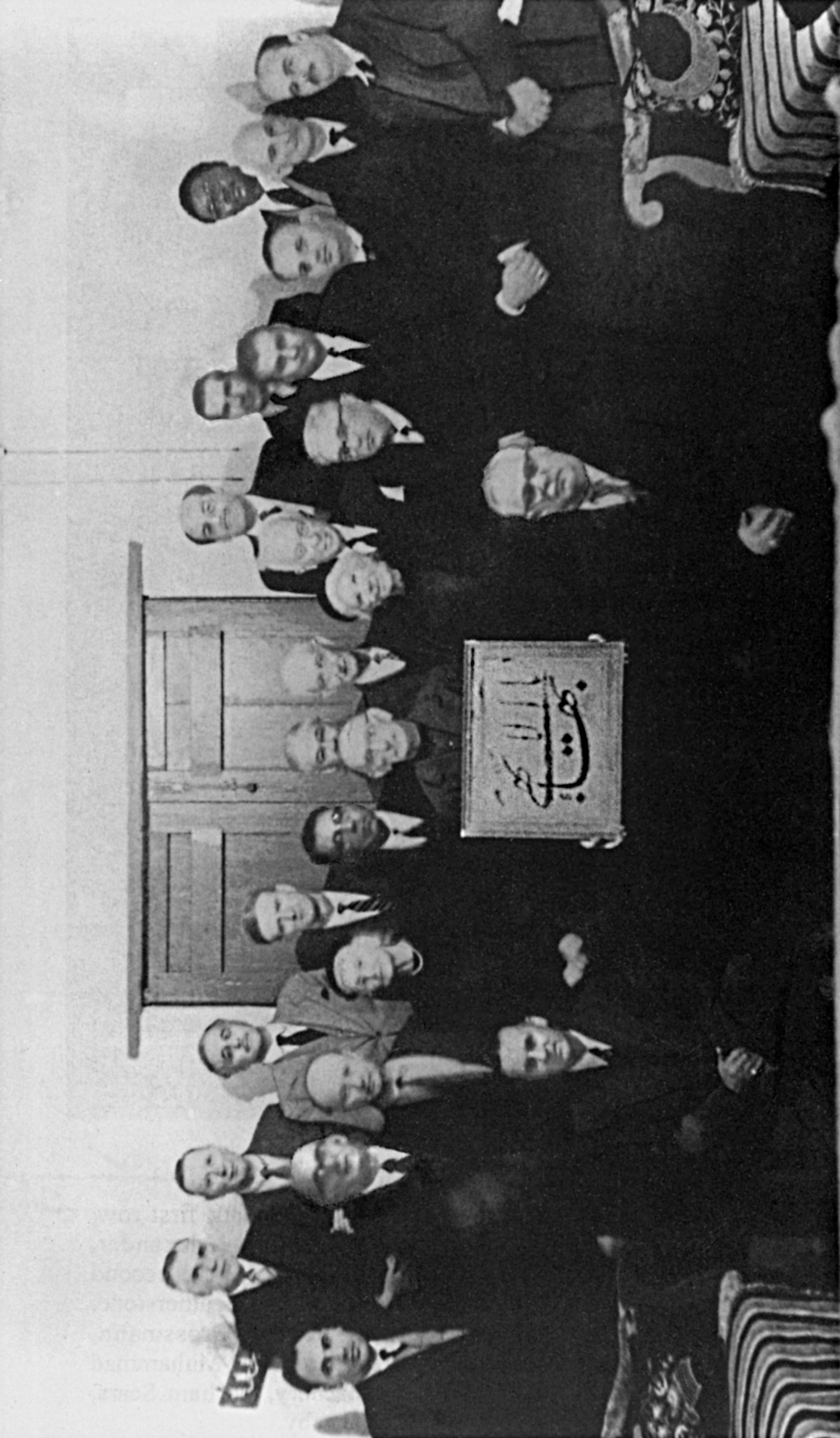 The body of the Hands of the Cause taken in Bahjí at their first Conclave in 1957.(Amatu’l-Bahá Rúḥíyyih Khánum and Clara Dunn present but not shown.)“Condemned to Death for Their Religion!”
THE YEAR:  1963